DARM-BLWR-013.docx (rev.06/2023)DARM-BLWR-013.docx (rev.06/2023)DARM-BLWR-013.docx (rev.06/2023)DARM-BLWR-013.docx (rev.06/2023)DARM-BLWR-013.docx (rev.06/2023)DARM-BLWR-013.docx (rev.06/2023)DARM-BLWR-013.docx (rev.06/2023)DARM-BLWR-013.docx (rev.06/2023)DARM-BLWR-013.docx (rev.06/2023)DARM-BLWR-013.docx (rev.06/2023)DARM-BLWR-013.docx (rev.06/2023)DARM-BLWR-013.docx (rev.06/2023)DARM-BLWR-013.docx (rev.06/2023)DARM-BLWR-013.docx (rev.06/2023)DARM-BLWR-013.docx (rev.06/2023)DARM-BLWR-013.docx (rev.06/2023)DARM-BLWR-013.docx (rev.06/2023)DARM-BLWR-013.docx (rev.06/2023)DARM-BLWR-013.docx (rev.06/2023)DARM-BLWR-013.docx (rev.06/2023)DARM-BLWR-013.docx (rev.06/2023)DARM-BLWR-013.docx (rev.06/2023)DARM-BLWR-013.docx (rev.06/2023)DARM-BLWR-013.docx (rev.06/2023)DARM-BLWR-013.docx (rev.06/2023)DARM-BLWR-013.docx (rev.06/2023)DARM-BLWR-013.docx (rev.06/2023)DARM-BLWR-013.docx (rev.06/2023)DARM-BLWR-013.docx (rev.06/2023)DARM-BLWR-013.docx (rev.06/2023)DARM-BLWR-013.docx (rev.06/2023)DARM-BLWR-013.docx (rev.06/2023)DARM-BLWR-013.docx (rev.06/2023)DARM-BLWR-013.docx (rev.06/2023)DARM-BLWR-013.docx (rev.06/2023)DARM-BLWR-013.docx (rev.06/2023)DARM-BLWR-013.docx (rev.06/2023)DARM-BLWR-013.docx (rev.06/2023)DARM-BLWR-013.docx (rev.06/2023)DARM-BLWR-013.docx (rev.06/2023)DARM-BLWR-013.docx (rev.06/2023)DARM-BLWR-013.docx (rev.06/2023)DARM-BLWR-013.docx (rev.06/2023)DARM-BLWR-013.docx (rev.06/2023)DARM-BLWR-013.docx (rev.06/2023)DARM-BLWR-013.docx (rev.06/2023)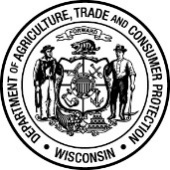 Wisconsin Department of Agriculture, Trade and Consumer ProtectionDivision of Agricultural Resource ManagementPO Box 8911 Madison, WI 53708-8911Phone: (608) 590-7357 Wisconsin Department of Agriculture, Trade and Consumer ProtectionDivision of Agricultural Resource ManagementPO Box 8911 Madison, WI 53708-8911Phone: (608) 590-7357 Wisconsin Department of Agriculture, Trade and Consumer ProtectionDivision of Agricultural Resource ManagementPO Box 8911 Madison, WI 53708-8911Phone: (608) 590-7357 Wisconsin Department of Agriculture, Trade and Consumer ProtectionDivision of Agricultural Resource ManagementPO Box 8911 Madison, WI 53708-8911Phone: (608) 590-7357 Wisconsin Department of Agriculture, Trade and Consumer ProtectionDivision of Agricultural Resource ManagementPO Box 8911 Madison, WI 53708-8911Phone: (608) 590-7357 Wisconsin Department of Agriculture, Trade and Consumer ProtectionDivision of Agricultural Resource ManagementPO Box 8911 Madison, WI 53708-8911Phone: (608) 590-7357 Wisconsin Department of Agriculture, Trade and Consumer ProtectionDivision of Agricultural Resource ManagementPO Box 8911 Madison, WI 53708-8911Phone: (608) 590-7357 Wisconsin Department of Agriculture, Trade and Consumer ProtectionDivision of Agricultural Resource ManagementPO Box 8911 Madison, WI 53708-8911Phone: (608) 590-7357 Wisconsin Department of Agriculture, Trade and Consumer ProtectionDivision of Agricultural Resource ManagementPO Box 8911 Madison, WI 53708-8911Phone: (608) 590-7357 Wisconsin Department of Agriculture, Trade and Consumer ProtectionDivision of Agricultural Resource ManagementPO Box 8911 Madison, WI 53708-8911Phone: (608) 590-7357 Wisconsin Department of Agriculture, Trade and Consumer ProtectionDivision of Agricultural Resource ManagementPO Box 8911 Madison, WI 53708-8911Phone: (608) 590-7357 Wisconsin Department of Agriculture, Trade and Consumer ProtectionDivision of Agricultural Resource ManagementPO Box 8911 Madison, WI 53708-8911Phone: (608) 590-7357 Wisconsin Department of Agriculture, Trade and Consumer ProtectionDivision of Agricultural Resource ManagementPO Box 8911 Madison, WI 53708-8911Phone: (608) 590-7357 Wisconsin Department of Agriculture, Trade and Consumer ProtectionDivision of Agricultural Resource ManagementPO Box 8911 Madison, WI 53708-8911Phone: (608) 590-7357 Wisconsin Department of Agriculture, Trade and Consumer ProtectionDivision of Agricultural Resource ManagementPO Box 8911 Madison, WI 53708-8911Phone: (608) 590-7357 Wisconsin Department of Agriculture, Trade and Consumer ProtectionDivision of Agricultural Resource ManagementPO Box 8911 Madison, WI 53708-8911Phone: (608) 590-7357 Wisconsin Department of Agriculture, Trade and Consumer ProtectionDivision of Agricultural Resource ManagementPO Box 8911 Madison, WI 53708-8911Phone: (608) 590-7357 Wisconsin Department of Agriculture, Trade and Consumer ProtectionDivision of Agricultural Resource ManagementPO Box 8911 Madison, WI 53708-8911Phone: (608) 590-7357 Wisconsin Department of Agriculture, Trade and Consumer ProtectionDivision of Agricultural Resource ManagementPO Box 8911 Madison, WI 53708-8911Phone: (608) 590-7357 Wisconsin Department of Agriculture, Trade and Consumer ProtectionDivision of Agricultural Resource ManagementPO Box 8911 Madison, WI 53708-8911Phone: (608) 590-7357 Wisconsin Department of Agriculture, Trade and Consumer ProtectionDivision of Agricultural Resource ManagementPO Box 8911 Madison, WI 53708-8911Phone: (608) 590-7357 Wisconsin Department of Agriculture, Trade and Consumer ProtectionDivision of Agricultural Resource ManagementPO Box 8911 Madison, WI 53708-8911Phone: (608) 590-7357 Wisconsin Department of Agriculture, Trade and Consumer ProtectionDivision of Agricultural Resource ManagementPO Box 8911 Madison, WI 53708-8911Phone: (608) 590-7357 Wisconsin Department of Agriculture, Trade and Consumer ProtectionDivision of Agricultural Resource ManagementPO Box 8911 Madison, WI 53708-8911Phone: (608) 590-7357 Wisconsin Department of Agriculture, Trade and Consumer ProtectionDivision of Agricultural Resource ManagementPO Box 8911 Madison, WI 53708-8911Phone: (608) 590-7357 Wisconsin Department of Agriculture, Trade and Consumer ProtectionDivision of Agricultural Resource ManagementPO Box 8911 Madison, WI 53708-8911Phone: (608) 590-7357 Wisconsin Department of Agriculture, Trade and Consumer ProtectionDivision of Agricultural Resource ManagementPO Box 8911 Madison, WI 53708-8911Phone: (608) 590-7357 Wisconsin Department of Agriculture, Trade and Consumer ProtectionDivision of Agricultural Resource ManagementPO Box 8911 Madison, WI 53708-8911Phone: (608) 590-7357 Wisconsin Department of Agriculture, Trade and Consumer ProtectionDivision of Agricultural Resource ManagementPO Box 8911 Madison, WI 53708-8911Phone: (608) 590-7357 Wisconsin Department of Agriculture, Trade and Consumer ProtectionDivision of Agricultural Resource ManagementPO Box 8911 Madison, WI 53708-8911Phone: (608) 590-7357 Wisconsin Department of Agriculture, Trade and Consumer ProtectionDivision of Agricultural Resource ManagementPO Box 8911 Madison, WI 53708-8911Phone: (608) 590-7357 Wisconsin Department of Agriculture, Trade and Consumer ProtectionDivision of Agricultural Resource ManagementPO Box 8911 Madison, WI 53708-8911Phone: (608) 590-7357 Wisconsin Department of Agriculture, Trade and Consumer ProtectionDivision of Agricultural Resource ManagementPO Box 8911 Madison, WI 53708-8911Phone: (608) 590-7357 Wisconsin Department of Agriculture, Trade and Consumer ProtectionDivision of Agricultural Resource ManagementPO Box 8911 Madison, WI 53708-8911Phone: (608) 590-7357 Wisconsin Department of Agriculture, Trade and Consumer ProtectionDivision of Agricultural Resource ManagementPO Box 8911 Madison, WI 53708-8911Phone: (608) 590-7357 Wisconsin Department of Agriculture, Trade and Consumer ProtectionDivision of Agricultural Resource ManagementPO Box 8911 Madison, WI 53708-8911Phone: (608) 590-7357 Wisconsin Department of Agriculture, Trade and Consumer ProtectionDivision of Agricultural Resource ManagementPO Box 8911 Madison, WI 53708-8911Phone: (608) 590-7357 Wisconsin Department of Agriculture, Trade and Consumer ProtectionDivision of Agricultural Resource ManagementPO Box 8911 Madison, WI 53708-8911Phone: (608) 590-7357 Wisconsin Department of Agriculture, Trade and Consumer ProtectionDivision of Agricultural Resource ManagementPO Box 8911 Madison, WI 53708-8911Phone: (608) 590-7357 Wisconsin Department of Agriculture, Trade and Consumer ProtectionDivision of Agricultural Resource ManagementPO Box 8911 Madison, WI 53708-8911Phone: (608) 590-7357 Wisconsin Department of Agriculture, Trade and Consumer ProtectionDivision of Agricultural Resource ManagementPO Box 8911 Madison, WI 53708-8911Phone: (608) 590-7357 Wisconsin Department of Agriculture, Trade and Consumer ProtectionDivision of Agricultural Resource ManagementPO Box 8911 Madison, WI 53708-8911Phone: (608) 590-7357 Wisconsin Department of Agriculture, Trade and Consumer ProtectionDivision of Agricultural Resource ManagementPO Box 8911 Madison, WI 53708-8911Phone: (608) 590-7357 Wisconsin Department of Agriculture, Trade and Consumer ProtectionDivision of Agricultural Resource ManagementPO Box 8911 Madison, WI 53708-8911Phone: (608) 590-7357 DATCP Producer-Led Watershed Protection Grant ProposalDATCP Producer-Led Watershed Protection Grant ProposalDATCP Producer-Led Watershed Protection Grant ProposalDATCP Producer-Led Watershed Protection Grant ProposalDATCP Producer-Led Watershed Protection Grant ProposalDATCP Producer-Led Watershed Protection Grant ProposalDATCP Producer-Led Watershed Protection Grant ProposalDATCP Producer-Led Watershed Protection Grant ProposalDATCP Producer-Led Watershed Protection Grant ProposalDATCP Producer-Led Watershed Protection Grant ProposalDATCP Producer-Led Watershed Protection Grant ProposalDATCP Producer-Led Watershed Protection Grant ProposalDATCP Producer-Led Watershed Protection Grant ProposalDATCP Producer-Led Watershed Protection Grant ProposalDATCP Producer-Led Watershed Protection Grant ProposalDATCP Producer-Led Watershed Protection Grant ProposalDATCP Producer-Led Watershed Protection Grant ProposalDATCP Producer-Led Watershed Protection Grant ProposalDATCP Producer-Led Watershed Protection Grant ProposalDATCP Producer-Led Watershed Protection Grant ProposalDATCP Producer-Led Watershed Protection Grant ProposalDATCP Producer-Led Watershed Protection Grant ProposalDATCP Producer-Led Watershed Protection Grant ProposalDATCP Producer-Led Watershed Protection Grant ProposalDATCP Producer-Led Watershed Protection Grant ProposalDATCP Producer-Led Watershed Protection Grant ProposalDATCP Producer-Led Watershed Protection Grant ProposalDATCP Producer-Led Watershed Protection Grant ProposalDATCP Producer-Led Watershed Protection Grant ProposalDATCP Producer-Led Watershed Protection Grant ProposalDATCP Producer-Led Watershed Protection Grant ProposalDATCP Producer-Led Watershed Protection Grant ProposalDATCP Producer-Led Watershed Protection Grant ProposalDATCP Producer-Led Watershed Protection Grant ProposalDATCP Producer-Led Watershed Protection Grant ProposalDATCP Producer-Led Watershed Protection Grant ProposalDATCP Producer-Led Watershed Protection Grant ProposalDATCP Producer-Led Watershed Protection Grant ProposalDATCP Producer-Led Watershed Protection Grant ProposalDATCP Producer-Led Watershed Protection Grant ProposalDATCP Producer-Led Watershed Protection Grant ProposalDATCP Producer-Led Watershed Protection Grant ProposalDATCP Producer-Led Watershed Protection Grant ProposalDATCP Producer-Led Watershed Protection Grant ProposalDATCP Producer-Led Watershed Protection Grant ProposalDATCP Producer-Led Watershed Protection Grant ProposalThe Producer-Led Watershed Protection Grant program is authorized under s.93.59 Wis. Stats and ATCP 52, Wis. Admin. Code.The Producer-Led Watershed Protection Grant program is authorized under s.93.59 Wis. Stats and ATCP 52, Wis. Admin. Code.The Producer-Led Watershed Protection Grant program is authorized under s.93.59 Wis. Stats and ATCP 52, Wis. Admin. Code.The Producer-Led Watershed Protection Grant program is authorized under s.93.59 Wis. Stats and ATCP 52, Wis. Admin. Code.The Producer-Led Watershed Protection Grant program is authorized under s.93.59 Wis. Stats and ATCP 52, Wis. Admin. Code.The Producer-Led Watershed Protection Grant program is authorized under s.93.59 Wis. Stats and ATCP 52, Wis. Admin. Code.The Producer-Led Watershed Protection Grant program is authorized under s.93.59 Wis. Stats and ATCP 52, Wis. Admin. Code.The Producer-Led Watershed Protection Grant program is authorized under s.93.59 Wis. Stats and ATCP 52, Wis. Admin. Code.The Producer-Led Watershed Protection Grant program is authorized under s.93.59 Wis. Stats and ATCP 52, Wis. Admin. Code.The Producer-Led Watershed Protection Grant program is authorized under s.93.59 Wis. Stats and ATCP 52, Wis. Admin. Code.The Producer-Led Watershed Protection Grant program is authorized under s.93.59 Wis. Stats and ATCP 52, Wis. Admin. Code.The Producer-Led Watershed Protection Grant program is authorized under s.93.59 Wis. Stats and ATCP 52, Wis. Admin. Code.The Producer-Led Watershed Protection Grant program is authorized under s.93.59 Wis. Stats and ATCP 52, Wis. Admin. Code.The Producer-Led Watershed Protection Grant program is authorized under s.93.59 Wis. Stats and ATCP 52, Wis. Admin. Code.The Producer-Led Watershed Protection Grant program is authorized under s.93.59 Wis. Stats and ATCP 52, Wis. Admin. Code.The Producer-Led Watershed Protection Grant program is authorized under s.93.59 Wis. Stats and ATCP 52, Wis. Admin. Code.The Producer-Led Watershed Protection Grant program is authorized under s.93.59 Wis. Stats and ATCP 52, Wis. Admin. Code.The Producer-Led Watershed Protection Grant program is authorized under s.93.59 Wis. Stats and ATCP 52, Wis. Admin. Code.The Producer-Led Watershed Protection Grant program is authorized under s.93.59 Wis. Stats and ATCP 52, Wis. Admin. Code.The Producer-Led Watershed Protection Grant program is authorized under s.93.59 Wis. Stats and ATCP 52, Wis. Admin. Code.The Producer-Led Watershed Protection Grant program is authorized under s.93.59 Wis. Stats and ATCP 52, Wis. Admin. Code.The Producer-Led Watershed Protection Grant program is authorized under s.93.59 Wis. Stats and ATCP 52, Wis. Admin. Code.The Producer-Led Watershed Protection Grant program is authorized under s.93.59 Wis. Stats and ATCP 52, Wis. Admin. Code.The Producer-Led Watershed Protection Grant program is authorized under s.93.59 Wis. Stats and ATCP 52, Wis. Admin. Code.The Producer-Led Watershed Protection Grant program is authorized under s.93.59 Wis. Stats and ATCP 52, Wis. Admin. Code.The Producer-Led Watershed Protection Grant program is authorized under s.93.59 Wis. Stats and ATCP 52, Wis. Admin. Code.The Producer-Led Watershed Protection Grant program is authorized under s.93.59 Wis. Stats and ATCP 52, Wis. Admin. Code.The Producer-Led Watershed Protection Grant program is authorized under s.93.59 Wis. Stats and ATCP 52, Wis. Admin. Code.The Producer-Led Watershed Protection Grant program is authorized under s.93.59 Wis. Stats and ATCP 52, Wis. Admin. Code.The Producer-Led Watershed Protection Grant program is authorized under s.93.59 Wis. Stats and ATCP 52, Wis. Admin. Code.The Producer-Led Watershed Protection Grant program is authorized under s.93.59 Wis. Stats and ATCP 52, Wis. Admin. Code.The Producer-Led Watershed Protection Grant program is authorized under s.93.59 Wis. Stats and ATCP 52, Wis. Admin. Code.The Producer-Led Watershed Protection Grant program is authorized under s.93.59 Wis. Stats and ATCP 52, Wis. Admin. Code.The Producer-Led Watershed Protection Grant program is authorized under s.93.59 Wis. Stats and ATCP 52, Wis. Admin. Code.The Producer-Led Watershed Protection Grant program is authorized under s.93.59 Wis. Stats and ATCP 52, Wis. Admin. Code.The Producer-Led Watershed Protection Grant program is authorized under s.93.59 Wis. Stats and ATCP 52, Wis. Admin. Code.The Producer-Led Watershed Protection Grant program is authorized under s.93.59 Wis. Stats and ATCP 52, Wis. Admin. Code.The Producer-Led Watershed Protection Grant program is authorized under s.93.59 Wis. Stats and ATCP 52, Wis. Admin. Code.The Producer-Led Watershed Protection Grant program is authorized under s.93.59 Wis. Stats and ATCP 52, Wis. Admin. Code.The Producer-Led Watershed Protection Grant program is authorized under s.93.59 Wis. Stats and ATCP 52, Wis. Admin. Code.The Producer-Led Watershed Protection Grant program is authorized under s.93.59 Wis. Stats and ATCP 52, Wis. Admin. Code.The Producer-Led Watershed Protection Grant program is authorized under s.93.59 Wis. Stats and ATCP 52, Wis. Admin. Code.The Producer-Led Watershed Protection Grant program is authorized under s.93.59 Wis. Stats and ATCP 52, Wis. Admin. Code.The Producer-Led Watershed Protection Grant program is authorized under s.93.59 Wis. Stats and ATCP 52, Wis. Admin. Code.The Producer-Led Watershed Protection Grant program is authorized under s.93.59 Wis. Stats and ATCP 52, Wis. Admin. Code.The Producer-Led Watershed Protection Grant program is authorized under s.93.59 Wis. Stats and ATCP 52, Wis. Admin. Code.Any personally identifiable information, as defined under s. 19.62(5), Stats., requested on this form may be used for purposes other than that for which it is originally being collected (s. 15.04 (1) (m), Wis. Stats.).  Confidentiality of this information will be maintained to the extent authorized by law. Completion of this form is required to apply for a Producer-Led Watershed Protection Grant. (s. 15.04(1)(m), Wis. Stats., and s. ATCP 52.03(1), Wis. Admin. Code).Any personally identifiable information, as defined under s. 19.62(5), Stats., requested on this form may be used for purposes other than that for which it is originally being collected (s. 15.04 (1) (m), Wis. Stats.).  Confidentiality of this information will be maintained to the extent authorized by law. Completion of this form is required to apply for a Producer-Led Watershed Protection Grant. (s. 15.04(1)(m), Wis. Stats., and s. ATCP 52.03(1), Wis. Admin. Code).Any personally identifiable information, as defined under s. 19.62(5), Stats., requested on this form may be used for purposes other than that for which it is originally being collected (s. 15.04 (1) (m), Wis. Stats.).  Confidentiality of this information will be maintained to the extent authorized by law. Completion of this form is required to apply for a Producer-Led Watershed Protection Grant. (s. 15.04(1)(m), Wis. Stats., and s. ATCP 52.03(1), Wis. Admin. Code).Any personally identifiable information, as defined under s. 19.62(5), Stats., requested on this form may be used for purposes other than that for which it is originally being collected (s. 15.04 (1) (m), Wis. Stats.).  Confidentiality of this information will be maintained to the extent authorized by law. Completion of this form is required to apply for a Producer-Led Watershed Protection Grant. (s. 15.04(1)(m), Wis. Stats., and s. ATCP 52.03(1), Wis. Admin. Code).Any personally identifiable information, as defined under s. 19.62(5), Stats., requested on this form may be used for purposes other than that for which it is originally being collected (s. 15.04 (1) (m), Wis. Stats.).  Confidentiality of this information will be maintained to the extent authorized by law. Completion of this form is required to apply for a Producer-Led Watershed Protection Grant. (s. 15.04(1)(m), Wis. Stats., and s. ATCP 52.03(1), Wis. Admin. Code).Any personally identifiable information, as defined under s. 19.62(5), Stats., requested on this form may be used for purposes other than that for which it is originally being collected (s. 15.04 (1) (m), Wis. Stats.).  Confidentiality of this information will be maintained to the extent authorized by law. Completion of this form is required to apply for a Producer-Led Watershed Protection Grant. (s. 15.04(1)(m), Wis. Stats., and s. ATCP 52.03(1), Wis. Admin. Code).Any personally identifiable information, as defined under s. 19.62(5), Stats., requested on this form may be used for purposes other than that for which it is originally being collected (s. 15.04 (1) (m), Wis. Stats.).  Confidentiality of this information will be maintained to the extent authorized by law. Completion of this form is required to apply for a Producer-Led Watershed Protection Grant. (s. 15.04(1)(m), Wis. Stats., and s. ATCP 52.03(1), Wis. Admin. Code).Any personally identifiable information, as defined under s. 19.62(5), Stats., requested on this form may be used for purposes other than that for which it is originally being collected (s. 15.04 (1) (m), Wis. Stats.).  Confidentiality of this information will be maintained to the extent authorized by law. Completion of this form is required to apply for a Producer-Led Watershed Protection Grant. (s. 15.04(1)(m), Wis. Stats., and s. ATCP 52.03(1), Wis. Admin. Code).Any personally identifiable information, as defined under s. 19.62(5), Stats., requested on this form may be used for purposes other than that for which it is originally being collected (s. 15.04 (1) (m), Wis. Stats.).  Confidentiality of this information will be maintained to the extent authorized by law. Completion of this form is required to apply for a Producer-Led Watershed Protection Grant. (s. 15.04(1)(m), Wis. Stats., and s. ATCP 52.03(1), Wis. Admin. Code).Any personally identifiable information, as defined under s. 19.62(5), Stats., requested on this form may be used for purposes other than that for which it is originally being collected (s. 15.04 (1) (m), Wis. Stats.).  Confidentiality of this information will be maintained to the extent authorized by law. Completion of this form is required to apply for a Producer-Led Watershed Protection Grant. (s. 15.04(1)(m), Wis. Stats., and s. ATCP 52.03(1), Wis. Admin. Code).Any personally identifiable information, as defined under s. 19.62(5), Stats., requested on this form may be used for purposes other than that for which it is originally being collected (s. 15.04 (1) (m), Wis. Stats.).  Confidentiality of this information will be maintained to the extent authorized by law. Completion of this form is required to apply for a Producer-Led Watershed Protection Grant. (s. 15.04(1)(m), Wis. Stats., and s. ATCP 52.03(1), Wis. Admin. Code).Any personally identifiable information, as defined under s. 19.62(5), Stats., requested on this form may be used for purposes other than that for which it is originally being collected (s. 15.04 (1) (m), Wis. Stats.).  Confidentiality of this information will be maintained to the extent authorized by law. Completion of this form is required to apply for a Producer-Led Watershed Protection Grant. (s. 15.04(1)(m), Wis. Stats., and s. ATCP 52.03(1), Wis. Admin. Code).Any personally identifiable information, as defined under s. 19.62(5), Stats., requested on this form may be used for purposes other than that for which it is originally being collected (s. 15.04 (1) (m), Wis. Stats.).  Confidentiality of this information will be maintained to the extent authorized by law. Completion of this form is required to apply for a Producer-Led Watershed Protection Grant. (s. 15.04(1)(m), Wis. Stats., and s. ATCP 52.03(1), Wis. Admin. Code).Any personally identifiable information, as defined under s. 19.62(5), Stats., requested on this form may be used for purposes other than that for which it is originally being collected (s. 15.04 (1) (m), Wis. Stats.).  Confidentiality of this information will be maintained to the extent authorized by law. Completion of this form is required to apply for a Producer-Led Watershed Protection Grant. (s. 15.04(1)(m), Wis. Stats., and s. ATCP 52.03(1), Wis. Admin. Code).Any personally identifiable information, as defined under s. 19.62(5), Stats., requested on this form may be used for purposes other than that for which it is originally being collected (s. 15.04 (1) (m), Wis. Stats.).  Confidentiality of this information will be maintained to the extent authorized by law. Completion of this form is required to apply for a Producer-Led Watershed Protection Grant. (s. 15.04(1)(m), Wis. Stats., and s. ATCP 52.03(1), Wis. Admin. Code).Any personally identifiable information, as defined under s. 19.62(5), Stats., requested on this form may be used for purposes other than that for which it is originally being collected (s. 15.04 (1) (m), Wis. Stats.).  Confidentiality of this information will be maintained to the extent authorized by law. Completion of this form is required to apply for a Producer-Led Watershed Protection Grant. (s. 15.04(1)(m), Wis. Stats., and s. ATCP 52.03(1), Wis. Admin. Code).Any personally identifiable information, as defined under s. 19.62(5), Stats., requested on this form may be used for purposes other than that for which it is originally being collected (s. 15.04 (1) (m), Wis. Stats.).  Confidentiality of this information will be maintained to the extent authorized by law. Completion of this form is required to apply for a Producer-Led Watershed Protection Grant. (s. 15.04(1)(m), Wis. Stats., and s. ATCP 52.03(1), Wis. Admin. Code).Any personally identifiable information, as defined under s. 19.62(5), Stats., requested on this form may be used for purposes other than that for which it is originally being collected (s. 15.04 (1) (m), Wis. Stats.).  Confidentiality of this information will be maintained to the extent authorized by law. Completion of this form is required to apply for a Producer-Led Watershed Protection Grant. (s. 15.04(1)(m), Wis. Stats., and s. ATCP 52.03(1), Wis. Admin. Code).Any personally identifiable information, as defined under s. 19.62(5), Stats., requested on this form may be used for purposes other than that for which it is originally being collected (s. 15.04 (1) (m), Wis. Stats.).  Confidentiality of this information will be maintained to the extent authorized by law. Completion of this form is required to apply for a Producer-Led Watershed Protection Grant. (s. 15.04(1)(m), Wis. Stats., and s. ATCP 52.03(1), Wis. Admin. Code).Any personally identifiable information, as defined under s. 19.62(5), Stats., requested on this form may be used for purposes other than that for which it is originally being collected (s. 15.04 (1) (m), Wis. Stats.).  Confidentiality of this information will be maintained to the extent authorized by law. Completion of this form is required to apply for a Producer-Led Watershed Protection Grant. (s. 15.04(1)(m), Wis. Stats., and s. ATCP 52.03(1), Wis. Admin. Code).Any personally identifiable information, as defined under s. 19.62(5), Stats., requested on this form may be used for purposes other than that for which it is originally being collected (s. 15.04 (1) (m), Wis. Stats.).  Confidentiality of this information will be maintained to the extent authorized by law. Completion of this form is required to apply for a Producer-Led Watershed Protection Grant. (s. 15.04(1)(m), Wis. Stats., and s. ATCP 52.03(1), Wis. Admin. Code).Any personally identifiable information, as defined under s. 19.62(5), Stats., requested on this form may be used for purposes other than that for which it is originally being collected (s. 15.04 (1) (m), Wis. Stats.).  Confidentiality of this information will be maintained to the extent authorized by law. Completion of this form is required to apply for a Producer-Led Watershed Protection Grant. (s. 15.04(1)(m), Wis. Stats., and s. ATCP 52.03(1), Wis. Admin. Code).Any personally identifiable information, as defined under s. 19.62(5), Stats., requested on this form may be used for purposes other than that for which it is originally being collected (s. 15.04 (1) (m), Wis. Stats.).  Confidentiality of this information will be maintained to the extent authorized by law. Completion of this form is required to apply for a Producer-Led Watershed Protection Grant. (s. 15.04(1)(m), Wis. Stats., and s. ATCP 52.03(1), Wis. Admin. Code).Any personally identifiable information, as defined under s. 19.62(5), Stats., requested on this form may be used for purposes other than that for which it is originally being collected (s. 15.04 (1) (m), Wis. Stats.).  Confidentiality of this information will be maintained to the extent authorized by law. Completion of this form is required to apply for a Producer-Led Watershed Protection Grant. (s. 15.04(1)(m), Wis. Stats., and s. ATCP 52.03(1), Wis. Admin. Code).Any personally identifiable information, as defined under s. 19.62(5), Stats., requested on this form may be used for purposes other than that for which it is originally being collected (s. 15.04 (1) (m), Wis. Stats.).  Confidentiality of this information will be maintained to the extent authorized by law. Completion of this form is required to apply for a Producer-Led Watershed Protection Grant. (s. 15.04(1)(m), Wis. Stats., and s. ATCP 52.03(1), Wis. Admin. Code).Any personally identifiable information, as defined under s. 19.62(5), Stats., requested on this form may be used for purposes other than that for which it is originally being collected (s. 15.04 (1) (m), Wis. Stats.).  Confidentiality of this information will be maintained to the extent authorized by law. Completion of this form is required to apply for a Producer-Led Watershed Protection Grant. (s. 15.04(1)(m), Wis. Stats., and s. ATCP 52.03(1), Wis. Admin. Code).Any personally identifiable information, as defined under s. 19.62(5), Stats., requested on this form may be used for purposes other than that for which it is originally being collected (s. 15.04 (1) (m), Wis. Stats.).  Confidentiality of this information will be maintained to the extent authorized by law. Completion of this form is required to apply for a Producer-Led Watershed Protection Grant. (s. 15.04(1)(m), Wis. Stats., and s. ATCP 52.03(1), Wis. Admin. Code).Any personally identifiable information, as defined under s. 19.62(5), Stats., requested on this form may be used for purposes other than that for which it is originally being collected (s. 15.04 (1) (m), Wis. Stats.).  Confidentiality of this information will be maintained to the extent authorized by law. Completion of this form is required to apply for a Producer-Led Watershed Protection Grant. (s. 15.04(1)(m), Wis. Stats., and s. ATCP 52.03(1), Wis. Admin. Code).Any personally identifiable information, as defined under s. 19.62(5), Stats., requested on this form may be used for purposes other than that for which it is originally being collected (s. 15.04 (1) (m), Wis. Stats.).  Confidentiality of this information will be maintained to the extent authorized by law. Completion of this form is required to apply for a Producer-Led Watershed Protection Grant. (s. 15.04(1)(m), Wis. Stats., and s. ATCP 52.03(1), Wis. Admin. Code).Any personally identifiable information, as defined under s. 19.62(5), Stats., requested on this form may be used for purposes other than that for which it is originally being collected (s. 15.04 (1) (m), Wis. Stats.).  Confidentiality of this information will be maintained to the extent authorized by law. Completion of this form is required to apply for a Producer-Led Watershed Protection Grant. (s. 15.04(1)(m), Wis. Stats., and s. ATCP 52.03(1), Wis. Admin. Code).Any personally identifiable information, as defined under s. 19.62(5), Stats., requested on this form may be used for purposes other than that for which it is originally being collected (s. 15.04 (1) (m), Wis. Stats.).  Confidentiality of this information will be maintained to the extent authorized by law. Completion of this form is required to apply for a Producer-Led Watershed Protection Grant. (s. 15.04(1)(m), Wis. Stats., and s. ATCP 52.03(1), Wis. Admin. Code).Any personally identifiable information, as defined under s. 19.62(5), Stats., requested on this form may be used for purposes other than that for which it is originally being collected (s. 15.04 (1) (m), Wis. Stats.).  Confidentiality of this information will be maintained to the extent authorized by law. Completion of this form is required to apply for a Producer-Led Watershed Protection Grant. (s. 15.04(1)(m), Wis. Stats., and s. ATCP 52.03(1), Wis. Admin. Code).Any personally identifiable information, as defined under s. 19.62(5), Stats., requested on this form may be used for purposes other than that for which it is originally being collected (s. 15.04 (1) (m), Wis. Stats.).  Confidentiality of this information will be maintained to the extent authorized by law. Completion of this form is required to apply for a Producer-Led Watershed Protection Grant. (s. 15.04(1)(m), Wis. Stats., and s. ATCP 52.03(1), Wis. Admin. Code).Any personally identifiable information, as defined under s. 19.62(5), Stats., requested on this form may be used for purposes other than that for which it is originally being collected (s. 15.04 (1) (m), Wis. Stats.).  Confidentiality of this information will be maintained to the extent authorized by law. Completion of this form is required to apply for a Producer-Led Watershed Protection Grant. (s. 15.04(1)(m), Wis. Stats., and s. ATCP 52.03(1), Wis. Admin. Code).Any personally identifiable information, as defined under s. 19.62(5), Stats., requested on this form may be used for purposes other than that for which it is originally being collected (s. 15.04 (1) (m), Wis. Stats.).  Confidentiality of this information will be maintained to the extent authorized by law. Completion of this form is required to apply for a Producer-Led Watershed Protection Grant. (s. 15.04(1)(m), Wis. Stats., and s. ATCP 52.03(1), Wis. Admin. Code).Any personally identifiable information, as defined under s. 19.62(5), Stats., requested on this form may be used for purposes other than that for which it is originally being collected (s. 15.04 (1) (m), Wis. Stats.).  Confidentiality of this information will be maintained to the extent authorized by law. Completion of this form is required to apply for a Producer-Led Watershed Protection Grant. (s. 15.04(1)(m), Wis. Stats., and s. ATCP 52.03(1), Wis. Admin. Code).Any personally identifiable information, as defined under s. 19.62(5), Stats., requested on this form may be used for purposes other than that for which it is originally being collected (s. 15.04 (1) (m), Wis. Stats.).  Confidentiality of this information will be maintained to the extent authorized by law. Completion of this form is required to apply for a Producer-Led Watershed Protection Grant. (s. 15.04(1)(m), Wis. Stats., and s. ATCP 52.03(1), Wis. Admin. Code).Any personally identifiable information, as defined under s. 19.62(5), Stats., requested on this form may be used for purposes other than that for which it is originally being collected (s. 15.04 (1) (m), Wis. Stats.).  Confidentiality of this information will be maintained to the extent authorized by law. Completion of this form is required to apply for a Producer-Led Watershed Protection Grant. (s. 15.04(1)(m), Wis. Stats., and s. ATCP 52.03(1), Wis. Admin. Code).Any personally identifiable information, as defined under s. 19.62(5), Stats., requested on this form may be used for purposes other than that for which it is originally being collected (s. 15.04 (1) (m), Wis. Stats.).  Confidentiality of this information will be maintained to the extent authorized by law. Completion of this form is required to apply for a Producer-Led Watershed Protection Grant. (s. 15.04(1)(m), Wis. Stats., and s. ATCP 52.03(1), Wis. Admin. Code).Any personally identifiable information, as defined under s. 19.62(5), Stats., requested on this form may be used for purposes other than that for which it is originally being collected (s. 15.04 (1) (m), Wis. Stats.).  Confidentiality of this information will be maintained to the extent authorized by law. Completion of this form is required to apply for a Producer-Led Watershed Protection Grant. (s. 15.04(1)(m), Wis. Stats., and s. ATCP 52.03(1), Wis. Admin. Code).Any personally identifiable information, as defined under s. 19.62(5), Stats., requested on this form may be used for purposes other than that for which it is originally being collected (s. 15.04 (1) (m), Wis. Stats.).  Confidentiality of this information will be maintained to the extent authorized by law. Completion of this form is required to apply for a Producer-Led Watershed Protection Grant. (s. 15.04(1)(m), Wis. Stats., and s. ATCP 52.03(1), Wis. Admin. Code).Any personally identifiable information, as defined under s. 19.62(5), Stats., requested on this form may be used for purposes other than that for which it is originally being collected (s. 15.04 (1) (m), Wis. Stats.).  Confidentiality of this information will be maintained to the extent authorized by law. Completion of this form is required to apply for a Producer-Led Watershed Protection Grant. (s. 15.04(1)(m), Wis. Stats., and s. ATCP 52.03(1), Wis. Admin. Code).Any personally identifiable information, as defined under s. 19.62(5), Stats., requested on this form may be used for purposes other than that for which it is originally being collected (s. 15.04 (1) (m), Wis. Stats.).  Confidentiality of this information will be maintained to the extent authorized by law. Completion of this form is required to apply for a Producer-Led Watershed Protection Grant. (s. 15.04(1)(m), Wis. Stats., and s. ATCP 52.03(1), Wis. Admin. Code).Any personally identifiable information, as defined under s. 19.62(5), Stats., requested on this form may be used for purposes other than that for which it is originally being collected (s. 15.04 (1) (m), Wis. Stats.).  Confidentiality of this information will be maintained to the extent authorized by law. Completion of this form is required to apply for a Producer-Led Watershed Protection Grant. (s. 15.04(1)(m), Wis. Stats., and s. ATCP 52.03(1), Wis. Admin. Code).Any personally identifiable information, as defined under s. 19.62(5), Stats., requested on this form may be used for purposes other than that for which it is originally being collected (s. 15.04 (1) (m), Wis. Stats.).  Confidentiality of this information will be maintained to the extent authorized by law. Completion of this form is required to apply for a Producer-Led Watershed Protection Grant. (s. 15.04(1)(m), Wis. Stats., and s. ATCP 52.03(1), Wis. Admin. Code).Any personally identifiable information, as defined under s. 19.62(5), Stats., requested on this form may be used for purposes other than that for which it is originally being collected (s. 15.04 (1) (m), Wis. Stats.).  Confidentiality of this information will be maintained to the extent authorized by law. Completion of this form is required to apply for a Producer-Led Watershed Protection Grant. (s. 15.04(1)(m), Wis. Stats., and s. ATCP 52.03(1), Wis. Admin. Code).GENERAL PROJECT INFORMATIONGENERAL PROJECT INFORMATIONGENERAL PROJECT INFORMATIONGENERAL PROJECT INFORMATIONGENERAL PROJECT INFORMATIONGENERAL PROJECT INFORMATIONGENERAL PROJECT INFORMATIONGENERAL PROJECT INFORMATIONGENERAL PROJECT INFORMATIONGENERAL PROJECT INFORMATIONGENERAL PROJECT INFORMATIONGENERAL PROJECT INFORMATIONGENERAL PROJECT INFORMATIONGENERAL PROJECT INFORMATIONGENERAL PROJECT INFORMATIONGENERAL PROJECT INFORMATIONGENERAL PROJECT INFORMATIONGENERAL PROJECT INFORMATIONGENERAL PROJECT INFORMATIONGENERAL PROJECT INFORMATIONGENERAL PROJECT INFORMATIONGENERAL PROJECT INFORMATIONGENERAL PROJECT INFORMATIONGENERAL PROJECT INFORMATIONGENERAL PROJECT INFORMATIONGENERAL PROJECT INFORMATIONGENERAL PROJECT INFORMATIONGENERAL PROJECT INFORMATIONGENERAL PROJECT INFORMATIONGENERAL PROJECT INFORMATIONGENERAL PROJECT INFORMATIONGENERAL PROJECT INFORMATIONGENERAL PROJECT INFORMATIONGENERAL PROJECT INFORMATIONGENERAL PROJECT INFORMATIONGENERAL PROJECT INFORMATIONGENERAL PROJECT INFORMATIONGENERAL PROJECT INFORMATIONGENERAL PROJECT INFORMATIONGENERAL PROJECT INFORMATIONGENERAL PROJECT INFORMATIONGENERAL PROJECT INFORMATIONGENERAL PROJECT INFORMATIONGENERAL PROJECT INFORMATIONGENERAL PROJECT INFORMATIONGENERAL PROJECT INFORMATIONNAME OF PRODUCER-LED GROUP Farmers of the Big Blue River    NAME OF PRODUCER-LED GROUP Farmers of the Big Blue River    NAME OF PRODUCER-LED GROUP Farmers of the Big Blue River    NAME OF PRODUCER-LED GROUP Farmers of the Big Blue River    NAME OF PRODUCER-LED GROUP Farmers of the Big Blue River    NAME OF PRODUCER-LED GROUP Farmers of the Big Blue River    NAME OF PRODUCER-LED GROUP Farmers of the Big Blue River    NAME OF PRODUCER-LED GROUP Farmers of the Big Blue River    NAME OF PRODUCER-LED GROUP Farmers of the Big Blue River    NAME OF PRODUCER-LED GROUP Farmers of the Big Blue River    NAME OF PRODUCER-LED GROUP Farmers of the Big Blue River    NAME OF PRODUCER-LED GROUP Farmers of the Big Blue River    NAME OF PRODUCER-LED GROUP Farmers of the Big Blue River    NAME OF PRODUCER-LED GROUP Farmers of the Big Blue River    NAME OF PRODUCER-LED GROUP Farmers of the Big Blue River    NAME OF PRODUCER-LED GROUP Farmers of the Big Blue River    NAME OF PRODUCER-LED GROUP Farmers of the Big Blue River    NAME OF PRODUCER-LED GROUP Farmers of the Big Blue River    NAME OF PRODUCER-LED GROUP Farmers of the Big Blue River    NAME OF PRODUCER-LED GROUP Farmers of the Big Blue River    NAME OF PRODUCER-LED GROUP Farmers of the Big Blue River    NAME OF PRODUCER-LED GROUP Farmers of the Big Blue River    NAME OF PRODUCER-LED GROUP Farmers of the Big Blue River    NAME OF PRODUCER-LED GROUP Farmers of the Big Blue River    NAME OF PRODUCER-LED GROUP Farmers of the Big Blue River    NAME OF PRODUCER-LED GROUP Farmers of the Big Blue River    NAME OF PRODUCER-LED GROUP Farmers of the Big Blue River    NAME OF PRODUCER-LED GROUP Farmers of the Big Blue River    NAME OF PRODUCER-LED GROUP Farmers of the Big Blue River    NAME OF PRODUCER-LED GROUP Farmers of the Big Blue River    NAME OF PRODUCER-LED GROUP Farmers of the Big Blue River    NAME OF PRODUCER-LED GROUP Farmers of the Big Blue River    NAME OF PRODUCER-LED GROUP Farmers of the Big Blue River    NAME OF PRODUCER-LED GROUP Farmers of the Big Blue River    NAME OF PRODUCER-LED GROUP Farmers of the Big Blue River    NAME OF PRODUCER-LED GROUP Farmers of the Big Blue River    NAME OF PRODUCER-LED GROUP Farmers of the Big Blue River    NAME OF PRODUCER-LED GROUP Farmers of the Big Blue River    NAME OF PRODUCER-LED GROUP Farmers of the Big Blue River    NAME OF PRODUCER-LED GROUP Farmers of the Big Blue River    NAME OF PRODUCER-LED GROUP Farmers of the Big Blue River    NAME OF PRODUCER-LED GROUP Farmers of the Big Blue River    NAME OF PRODUCER-LED GROUP Farmers of the Big Blue River    NAME OF PRODUCER-LED GROUP Farmers of the Big Blue River    NAME OF PRODUCER-LED GROUP Farmers of the Big Blue River    NAME OF PRODUCER-LED GROUP Farmers of the Big Blue River    LEAD CONTACT NAME Ulysses Everett McGill    LEAD CONTACT NAME Ulysses Everett McGill    LEAD CONTACT NAME Ulysses Everett McGill    LEAD CONTACT NAME Ulysses Everett McGill    LEAD CONTACT NAME Ulysses Everett McGill    LEAD CONTACT NAME Ulysses Everett McGill    LEAD CONTACT NAME Ulysses Everett McGill    LEAD CONTACT NAME Ulysses Everett McGill    LEAD CONTACT NAME Ulysses Everett McGill    LEAD CONTACT NAME Ulysses Everett McGill    LEAD CONTACT NAME Ulysses Everett McGill    LEAD CONTACT NAME Ulysses Everett McGill    LEAD CONTACT NAME Ulysses Everett McGill    LEAD CONTACT NAME Ulysses Everett McGill    LEAD CONTACT NAME Ulysses Everett McGill    LEAD CONTACT NAME Ulysses Everett McGill    LEAD CONTACT NAME Ulysses Everett McGill    LEAD CONTACT NAME Ulysses Everett McGill    LEAD CONTACT NAME Ulysses Everett McGill    E-MAIL whereartthou@gmail.com   E-MAIL whereartthou@gmail.com   E-MAIL whereartthou@gmail.com   E-MAIL whereartthou@gmail.com   E-MAIL whereartthou@gmail.com   E-MAIL whereartthou@gmail.com   E-MAIL whereartthou@gmail.com   E-MAIL whereartthou@gmail.com   E-MAIL whereartthou@gmail.com   E-MAIL whereartthou@gmail.com   E-MAIL whereartthou@gmail.com   E-MAIL whereartthou@gmail.com   E-MAIL whereartthou@gmail.com   E-MAIL whereartthou@gmail.com   E-MAIL whereartthou@gmail.com   E-MAIL whereartthou@gmail.com   E-MAIL whereartthou@gmail.com   E-MAIL whereartthou@gmail.com   E-MAIL whereartthou@gmail.com   E-MAIL whereartthou@gmail.com   E-MAIL whereartthou@gmail.com   PHONE NUMBER: (222) 322 - 8888PHONE NUMBER: (222) 322 - 8888PHONE NUMBER: (222) 322 - 8888PHONE NUMBER: (222) 322 - 8888PHONE NUMBER: (222) 322 - 8888PHONE NUMBER: (222) 322 - 8888MAILING ADDRESS STREET OF ENTITY TO BE PAID 123 Dirt Rd.   MAILING ADDRESS STREET OF ENTITY TO BE PAID 123 Dirt Rd.   MAILING ADDRESS STREET OF ENTITY TO BE PAID 123 Dirt Rd.   MAILING ADDRESS STREET OF ENTITY TO BE PAID 123 Dirt Rd.   MAILING ADDRESS STREET OF ENTITY TO BE PAID 123 Dirt Rd.   MAILING ADDRESS STREET OF ENTITY TO BE PAID 123 Dirt Rd.   MAILING ADDRESS STREET OF ENTITY TO BE PAID 123 Dirt Rd.   MAILING ADDRESS STREET OF ENTITY TO BE PAID 123 Dirt Rd.   MAILING ADDRESS STREET OF ENTITY TO BE PAID 123 Dirt Rd.   MAILING ADDRESS STREET OF ENTITY TO BE PAID 123 Dirt Rd.   MAILING ADDRESS STREET OF ENTITY TO BE PAID 123 Dirt Rd.   MAILING ADDRESS STREET OF ENTITY TO BE PAID 123 Dirt Rd.   MAILING ADDRESS STREET OF ENTITY TO BE PAID 123 Dirt Rd.   MAILING ADDRESS STREET OF ENTITY TO BE PAID 123 Dirt Rd.   MAILING ADDRESS STREET OF ENTITY TO BE PAID 123 Dirt Rd.   MAILING ADDRESS STREET OF ENTITY TO BE PAID 123 Dirt Rd.   MAILING ADDRESS STREET OF ENTITY TO BE PAID 123 Dirt Rd.   MAILING ADDRESS STREET OF ENTITY TO BE PAID 123 Dirt Rd.   MAILING ADDRESS STREET OF ENTITY TO BE PAID 123 Dirt Rd.   CITY Farmtown   CITY Farmtown   CITY Farmtown   CITY Farmtown   CITY Farmtown   CITY Farmtown   CITY Farmtown   CITY Farmtown   CITY Farmtown   CITY Farmtown   CITY Farmtown   CITY Farmtown   CITY Farmtown   CITY Farmtown   CITY Farmtown   CITY Farmtown   CITY Farmtown   CITY Farmtown   CITY Farmtown   CITY Farmtown   CITY Farmtown   STATE WI STATE WI STATE WI STATE WI STATE WI ZIP52222LEAD FARMER NAME Delmar O'Donnell    LEAD FARMER NAME Delmar O'Donnell    LEAD FARMER NAME Delmar O'Donnell    LEAD FARMER NAME Delmar O'Donnell    LEAD FARMER NAME Delmar O'Donnell    LEAD FARMER NAME Delmar O'Donnell    LEAD FARMER NAME Delmar O'Donnell    LEAD FARMER NAME Delmar O'Donnell    LEAD FARMER NAME Delmar O'Donnell    LEAD FARMER NAME Delmar O'Donnell    LEAD FARMER NAME Delmar O'Donnell    LEAD FARMER NAME Delmar O'Donnell    LEAD FARMER NAME Delmar O'Donnell    LEAD FARMER NAME Delmar O'Donnell    LEAD FARMER NAME Delmar O'Donnell    LEAD FARMER NAME Delmar O'Donnell    LEAD FARMER NAME Delmar O'Donnell    LEAD FARMER NAME Delmar O'Donnell    LEAD FARMER NAME Delmar O'Donnell    E-MAIL uwasatoad@hotmail.com  E-MAIL uwasatoad@hotmail.com  E-MAIL uwasatoad@hotmail.com  E-MAIL uwasatoad@hotmail.com  E-MAIL uwasatoad@hotmail.com  E-MAIL uwasatoad@hotmail.com  E-MAIL uwasatoad@hotmail.com  E-MAIL uwasatoad@hotmail.com  E-MAIL uwasatoad@hotmail.com  E-MAIL uwasatoad@hotmail.com  E-MAIL uwasatoad@hotmail.com  E-MAIL uwasatoad@hotmail.com  E-MAIL uwasatoad@hotmail.com  E-MAIL uwasatoad@hotmail.com  E-MAIL uwasatoad@hotmail.com  E-MAIL uwasatoad@hotmail.com  E-MAIL uwasatoad@hotmail.com  E-MAIL uwasatoad@hotmail.com  E-MAIL uwasatoad@hotmail.com  E-MAIL uwasatoad@hotmail.com  E-MAIL uwasatoad@hotmail.com  PHONE NUMBER: (888) 111 - 4444PHONE NUMBER: (888) 111 - 4444PHONE NUMBER: (888) 111 - 4444PHONE NUMBER: (888) 111 - 4444PHONE NUMBER: (888) 111 - 4444PHONE NUMBER: (888) 111 - 4444FISCAL MANAGER OF GROUP (if different from lead contact above) Pete Hogwallop    FISCAL MANAGER OF GROUP (if different from lead contact above) Pete Hogwallop    FISCAL MANAGER OF GROUP (if different from lead contact above) Pete Hogwallop    FISCAL MANAGER OF GROUP (if different from lead contact above) Pete Hogwallop    FISCAL MANAGER OF GROUP (if different from lead contact above) Pete Hogwallop    FISCAL MANAGER OF GROUP (if different from lead contact above) Pete Hogwallop    FISCAL MANAGER OF GROUP (if different from lead contact above) Pete Hogwallop    FISCAL MANAGER OF GROUP (if different from lead contact above) Pete Hogwallop    FISCAL MANAGER OF GROUP (if different from lead contact above) Pete Hogwallop    FISCAL MANAGER OF GROUP (if different from lead contact above) Pete Hogwallop    FISCAL MANAGER OF GROUP (if different from lead contact above) Pete Hogwallop    FISCAL MANAGER OF GROUP (if different from lead contact above) Pete Hogwallop    FISCAL MANAGER OF GROUP (if different from lead contact above) Pete Hogwallop    FISCAL MANAGER OF GROUP (if different from lead contact above) Pete Hogwallop    FISCAL MANAGER OF GROUP (if different from lead contact above) Pete Hogwallop    FISCAL MANAGER OF GROUP (if different from lead contact above) Pete Hogwallop    FISCAL MANAGER OF GROUP (if different from lead contact above) Pete Hogwallop    FISCAL MANAGER OF GROUP (if different from lead contact above) Pete Hogwallop    FISCAL MANAGER OF GROUP (if different from lead contact above) Pete Hogwallop    E-MAIL yourstruly@aol.com    E-MAIL yourstruly@aol.com    E-MAIL yourstruly@aol.com    E-MAIL yourstruly@aol.com    E-MAIL yourstruly@aol.com    E-MAIL yourstruly@aol.com    E-MAIL yourstruly@aol.com    E-MAIL yourstruly@aol.com    E-MAIL yourstruly@aol.com    E-MAIL yourstruly@aol.com    E-MAIL yourstruly@aol.com    E-MAIL yourstruly@aol.com    E-MAIL yourstruly@aol.com    E-MAIL yourstruly@aol.com    E-MAIL yourstruly@aol.com    E-MAIL yourstruly@aol.com    E-MAIL yourstruly@aol.com    E-MAIL yourstruly@aol.com    E-MAIL yourstruly@aol.com    E-MAIL yourstruly@aol.com    E-MAIL yourstruly@aol.com    PHONE NUMBER: (999) 333 - 3333PHONE NUMBER: (999) 333 - 3333PHONE NUMBER: (999) 333 - 3333PHONE NUMBER: (999) 333 - 3333PHONE NUMBER: (999) 333 - 3333PHONE NUMBER: (999) 333 - 3333GRANT AMOUNT REQUESTED: $ 40,000 GRANT AMOUNT REQUESTED: $ 40,000 GRANT AMOUNT REQUESTED: $ 40,000 GRANT AMOUNT REQUESTED: $ 40,000 GRANT AMOUNT REQUESTED: $ 40,000 GRANT AMOUNT REQUESTED: $ 40,000 GRANT AMOUNT REQUESTED: $ 40,000 GRANT AMOUNT REQUESTED: $ 40,000 GRANT AMOUNT REQUESTED: $ 40,000 GRANT AMOUNT REQUESTED: $ 40,000 GRANT AMOUNT REQUESTED: $ 40,000 GRANT AMOUNT REQUESTED: $ 40,000 GRANT AMOUNT REQUESTED: $ 40,000 GRANT AMOUNT REQUESTED: $ 40,000 GRANT AMOUNT REQUESTED: $ 40,000 GRANT AMOUNT REQUESTED: $ 40,000 GRANT AMOUNT REQUESTED: $ 40,000 GRANT AMOUNT REQUESTED: $ 40,000 GRANT AMOUNT REQUESTED: $ 40,000 GRANT AMOUNT REQUESTED: $ 40,000 GRANT AMOUNT REQUESTED: $ 40,000 GRANT AMOUNT REQUESTED: $ 40,000 GRANT AMOUNT REQUESTED: $ 40,000 GRANT AMOUNT REQUESTED: $ 40,000 GRANT AMOUNT REQUESTED: $ 40,000 GRANT AMOUNT REQUESTED: $ 40,000 GRANT AMOUNT REQUESTED: $ 40,000 GRANT AMOUNT REQUESTED: $ 40,000 GRANT AMOUNT REQUESTED: $ 40,000 GRANT AMOUNT REQUESTED: $ 40,000 GRANT AMOUNT REQUESTED: $ 40,000 GRANT AMOUNT REQUESTED: $ 40,000 GRANT AMOUNT REQUESTED: $ 40,000 GRANT AMOUNT REQUESTED: $ 40,000 GRANT AMOUNT REQUESTED: $ 40,000 GRANT AMOUNT REQUESTED: $ 40,000 GRANT AMOUNT REQUESTED: $ 40,000 GRANT AMOUNT REQUESTED: $ 40,000 GRANT AMOUNT REQUESTED: $ 40,000 GRANT AMOUNT REQUESTED: $ 40,000 GRANT AMOUNT REQUESTED: $ 40,000 GRANT AMOUNT REQUESTED: $ 40,000 GRANT AMOUNT REQUESTED: $ 40,000 GRANT AMOUNT REQUESTED: $ 40,000 GRANT AMOUNT REQUESTED: $ 40,000 GRANT AMOUNT REQUESTED: $ 40,000 PROJECT TITLE (12 words or less):  Promoting soil health, water quality improvement and farm profitability in the Big Blue River watershed.PROJECT TITLE (12 words or less):  Promoting soil health, water quality improvement and farm profitability in the Big Blue River watershed.PROJECT TITLE (12 words or less):  Promoting soil health, water quality improvement and farm profitability in the Big Blue River watershed.PROJECT TITLE (12 words or less):  Promoting soil health, water quality improvement and farm profitability in the Big Blue River watershed.PROJECT TITLE (12 words or less):  Promoting soil health, water quality improvement and farm profitability in the Big Blue River watershed.PROJECT TITLE (12 words or less):  Promoting soil health, water quality improvement and farm profitability in the Big Blue River watershed.PROJECT TITLE (12 words or less):  Promoting soil health, water quality improvement and farm profitability in the Big Blue River watershed.PROJECT TITLE (12 words or less):  Promoting soil health, water quality improvement and farm profitability in the Big Blue River watershed.PROJECT TITLE (12 words or less):  Promoting soil health, water quality improvement and farm profitability in the Big Blue River watershed.PROJECT TITLE (12 words or less):  Promoting soil health, water quality improvement and farm profitability in the Big Blue River watershed.PROJECT TITLE (12 words or less):  Promoting soil health, water quality improvement and farm profitability in the Big Blue River watershed.PROJECT TITLE (12 words or less):  Promoting soil health, water quality improvement and farm profitability in the Big Blue River watershed.PROJECT TITLE (12 words or less):  Promoting soil health, water quality improvement and farm profitability in the Big Blue River watershed.PROJECT TITLE (12 words or less):  Promoting soil health, water quality improvement and farm profitability in the Big Blue River watershed.PROJECT TITLE (12 words or less):  Promoting soil health, water quality improvement and farm profitability in the Big Blue River watershed.PROJECT TITLE (12 words or less):  Promoting soil health, water quality improvement and farm profitability in the Big Blue River watershed.PROJECT TITLE (12 words or less):  Promoting soil health, water quality improvement and farm profitability in the Big Blue River watershed.PROJECT TITLE (12 words or less):  Promoting soil health, water quality improvement and farm profitability in the Big Blue River watershed.PROJECT TITLE (12 words or less):  Promoting soil health, water quality improvement and farm profitability in the Big Blue River watershed.PROJECT TITLE (12 words or less):  Promoting soil health, water quality improvement and farm profitability in the Big Blue River watershed.PROJECT TITLE (12 words or less):  Promoting soil health, water quality improvement and farm profitability in the Big Blue River watershed.PROJECT TITLE (12 words or less):  Promoting soil health, water quality improvement and farm profitability in the Big Blue River watershed.PROJECT TITLE (12 words or less):  Promoting soil health, water quality improvement and farm profitability in the Big Blue River watershed.PROJECT TITLE (12 words or less):  Promoting soil health, water quality improvement and farm profitability in the Big Blue River watershed.PROJECT TITLE (12 words or less):  Promoting soil health, water quality improvement and farm profitability in the Big Blue River watershed.PROJECT TITLE (12 words or less):  Promoting soil health, water quality improvement and farm profitability in the Big Blue River watershed.PROJECT TITLE (12 words or less):  Promoting soil health, water quality improvement and farm profitability in the Big Blue River watershed.PROJECT TITLE (12 words or less):  Promoting soil health, water quality improvement and farm profitability in the Big Blue River watershed.PROJECT TITLE (12 words or less):  Promoting soil health, water quality improvement and farm profitability in the Big Blue River watershed.PROJECT TITLE (12 words or less):  Promoting soil health, water quality improvement and farm profitability in the Big Blue River watershed.PROJECT TITLE (12 words or less):  Promoting soil health, water quality improvement and farm profitability in the Big Blue River watershed.PROJECT TITLE (12 words or less):  Promoting soil health, water quality improvement and farm profitability in the Big Blue River watershed.PROJECT TITLE (12 words or less):  Promoting soil health, water quality improvement and farm profitability in the Big Blue River watershed.PROJECT TITLE (12 words or less):  Promoting soil health, water quality improvement and farm profitability in the Big Blue River watershed.PROJECT TITLE (12 words or less):  Promoting soil health, water quality improvement and farm profitability in the Big Blue River watershed.PROJECT TITLE (12 words or less):  Promoting soil health, water quality improvement and farm profitability in the Big Blue River watershed.PROJECT TITLE (12 words or less):  Promoting soil health, water quality improvement and farm profitability in the Big Blue River watershed.PROJECT TITLE (12 words or less):  Promoting soil health, water quality improvement and farm profitability in the Big Blue River watershed.PROJECT TITLE (12 words or less):  Promoting soil health, water quality improvement and farm profitability in the Big Blue River watershed.PROJECT TITLE (12 words or less):  Promoting soil health, water quality improvement and farm profitability in the Big Blue River watershed.PROJECT TITLE (12 words or less):  Promoting soil health, water quality improvement and farm profitability in the Big Blue River watershed.PROJECT TITLE (12 words or less):  Promoting soil health, water quality improvement and farm profitability in the Big Blue River watershed.PROJECT TITLE (12 words or less):  Promoting soil health, water quality improvement and farm profitability in the Big Blue River watershed.PROJECT TITLE (12 words or less):  Promoting soil health, water quality improvement and farm profitability in the Big Blue River watershed.PROJECT TITLE (12 words or less):  Promoting soil health, water quality improvement and farm profitability in the Big Blue River watershed.PROJECT TITLE (12 words or less):  Promoting soil health, water quality improvement and farm profitability in the Big Blue River watershed.PROJECT TITLE (12 words or less):  Promoting soil health, water quality improvement and farm profitability in the Big Blue River watershed.WATERSHED NAME and HUC NUMBER (ex. Rock River Watershed, 705000706):  000000000000  Note: Participants within your group must reside within the same watershed project area. See the DATCP webpage to determine your group’s watershed.WATERSHED NAME and HUC NUMBER (ex. Rock River Watershed, 705000706):  000000000000  Note: Participants within your group must reside within the same watershed project area. See the DATCP webpage to determine your group’s watershed.WATERSHED NAME and HUC NUMBER (ex. Rock River Watershed, 705000706):  000000000000  Note: Participants within your group must reside within the same watershed project area. See the DATCP webpage to determine your group’s watershed.WATERSHED NAME and HUC NUMBER (ex. Rock River Watershed, 705000706):  000000000000  Note: Participants within your group must reside within the same watershed project area. See the DATCP webpage to determine your group’s watershed.WATERSHED NAME and HUC NUMBER (ex. Rock River Watershed, 705000706):  000000000000  Note: Participants within your group must reside within the same watershed project area. See the DATCP webpage to determine your group’s watershed.WATERSHED NAME and HUC NUMBER (ex. Rock River Watershed, 705000706):  000000000000  Note: Participants within your group must reside within the same watershed project area. See the DATCP webpage to determine your group’s watershed.WATERSHED NAME and HUC NUMBER (ex. Rock River Watershed, 705000706):  000000000000  Note: Participants within your group must reside within the same watershed project area. See the DATCP webpage to determine your group’s watershed.WATERSHED NAME and HUC NUMBER (ex. Rock River Watershed, 705000706):  000000000000  Note: Participants within your group must reside within the same watershed project area. See the DATCP webpage to determine your group’s watershed.WATERSHED NAME and HUC NUMBER (ex. Rock River Watershed, 705000706):  000000000000  Note: Participants within your group must reside within the same watershed project area. See the DATCP webpage to determine your group’s watershed.WATERSHED NAME and HUC NUMBER (ex. Rock River Watershed, 705000706):  000000000000  Note: Participants within your group must reside within the same watershed project area. See the DATCP webpage to determine your group’s watershed.WATERSHED NAME and HUC NUMBER (ex. Rock River Watershed, 705000706):  000000000000  Note: Participants within your group must reside within the same watershed project area. See the DATCP webpage to determine your group’s watershed.WATERSHED NAME and HUC NUMBER (ex. Rock River Watershed, 705000706):  000000000000  Note: Participants within your group must reside within the same watershed project area. See the DATCP webpage to determine your group’s watershed.WATERSHED NAME and HUC NUMBER (ex. Rock River Watershed, 705000706):  000000000000  Note: Participants within your group must reside within the same watershed project area. See the DATCP webpage to determine your group’s watershed.WATERSHED NAME and HUC NUMBER (ex. Rock River Watershed, 705000706):  000000000000  Note: Participants within your group must reside within the same watershed project area. See the DATCP webpage to determine your group’s watershed.WATERSHED NAME and HUC NUMBER (ex. Rock River Watershed, 705000706):  000000000000  Note: Participants within your group must reside within the same watershed project area. See the DATCP webpage to determine your group’s watershed.WATERSHED NAME and HUC NUMBER (ex. Rock River Watershed, 705000706):  000000000000  Note: Participants within your group must reside within the same watershed project area. See the DATCP webpage to determine your group’s watershed.WATERSHED NAME and HUC NUMBER (ex. Rock River Watershed, 705000706):  000000000000  Note: Participants within your group must reside within the same watershed project area. See the DATCP webpage to determine your group’s watershed.WATERSHED NAME and HUC NUMBER (ex. Rock River Watershed, 705000706):  000000000000  Note: Participants within your group must reside within the same watershed project area. See the DATCP webpage to determine your group’s watershed.WATERSHED NAME and HUC NUMBER (ex. Rock River Watershed, 705000706):  000000000000  Note: Participants within your group must reside within the same watershed project area. See the DATCP webpage to determine your group’s watershed.WATERSHED NAME and HUC NUMBER (ex. Rock River Watershed, 705000706):  000000000000  Note: Participants within your group must reside within the same watershed project area. See the DATCP webpage to determine your group’s watershed.WATERSHED NAME and HUC NUMBER (ex. Rock River Watershed, 705000706):  000000000000  Note: Participants within your group must reside within the same watershed project area. See the DATCP webpage to determine your group’s watershed.WATERSHED NAME and HUC NUMBER (ex. Rock River Watershed, 705000706):  000000000000  Note: Participants within your group must reside within the same watershed project area. See the DATCP webpage to determine your group’s watershed.WATERSHED NAME and HUC NUMBER (ex. Rock River Watershed, 705000706):  000000000000  Note: Participants within your group must reside within the same watershed project area. See the DATCP webpage to determine your group’s watershed.WATERSHED NAME and HUC NUMBER (ex. Rock River Watershed, 705000706):  000000000000  Note: Participants within your group must reside within the same watershed project area. See the DATCP webpage to determine your group’s watershed.WATERSHED NAME and HUC NUMBER (ex. Rock River Watershed, 705000706):  000000000000  Note: Participants within your group must reside within the same watershed project area. See the DATCP webpage to determine your group’s watershed.WATERSHED NAME and HUC NUMBER (ex. Rock River Watershed, 705000706):  000000000000  Note: Participants within your group must reside within the same watershed project area. See the DATCP webpage to determine your group’s watershed.WATERSHED NAME and HUC NUMBER (ex. Rock River Watershed, 705000706):  000000000000  Note: Participants within your group must reside within the same watershed project area. See the DATCP webpage to determine your group’s watershed.WATERSHED NAME and HUC NUMBER (ex. Rock River Watershed, 705000706):  000000000000  Note: Participants within your group must reside within the same watershed project area. See the DATCP webpage to determine your group’s watershed.WATERSHED NAME and HUC NUMBER (ex. Rock River Watershed, 705000706):  000000000000  Note: Participants within your group must reside within the same watershed project area. See the DATCP webpage to determine your group’s watershed.WATERSHED NAME and HUC NUMBER (ex. Rock River Watershed, 705000706):  000000000000  Note: Participants within your group must reside within the same watershed project area. See the DATCP webpage to determine your group’s watershed.WATERSHED NAME and HUC NUMBER (ex. Rock River Watershed, 705000706):  000000000000  Note: Participants within your group must reside within the same watershed project area. See the DATCP webpage to determine your group’s watershed.WATERSHED NAME and HUC NUMBER (ex. Rock River Watershed, 705000706):  000000000000  Note: Participants within your group must reside within the same watershed project area. See the DATCP webpage to determine your group’s watershed.WATERSHED NAME and HUC NUMBER (ex. Rock River Watershed, 705000706):  000000000000  Note: Participants within your group must reside within the same watershed project area. See the DATCP webpage to determine your group’s watershed.WATERSHED NAME and HUC NUMBER (ex. Rock River Watershed, 705000706):  000000000000  Note: Participants within your group must reside within the same watershed project area. See the DATCP webpage to determine your group’s watershed.WATERSHED NAME and HUC NUMBER (ex. Rock River Watershed, 705000706):  000000000000  Note: Participants within your group must reside within the same watershed project area. See the DATCP webpage to determine your group’s watershed.WATERSHED NAME and HUC NUMBER (ex. Rock River Watershed, 705000706):  000000000000  Note: Participants within your group must reside within the same watershed project area. See the DATCP webpage to determine your group’s watershed.WATERSHED NAME and HUC NUMBER (ex. Rock River Watershed, 705000706):  000000000000  Note: Participants within your group must reside within the same watershed project area. See the DATCP webpage to determine your group’s watershed.WATERSHED NAME and HUC NUMBER (ex. Rock River Watershed, 705000706):  000000000000  Note: Participants within your group must reside within the same watershed project area. See the DATCP webpage to determine your group’s watershed.WATERSHED NAME and HUC NUMBER (ex. Rock River Watershed, 705000706):  000000000000  Note: Participants within your group must reside within the same watershed project area. See the DATCP webpage to determine your group’s watershed.WATERSHED NAME and HUC NUMBER (ex. Rock River Watershed, 705000706):  000000000000  Note: Participants within your group must reside within the same watershed project area. See the DATCP webpage to determine your group’s watershed.WATERSHED NAME and HUC NUMBER (ex. Rock River Watershed, 705000706):  000000000000  Note: Participants within your group must reside within the same watershed project area. See the DATCP webpage to determine your group’s watershed.WATERSHED NAME and HUC NUMBER (ex. Rock River Watershed, 705000706):  000000000000  Note: Participants within your group must reside within the same watershed project area. See the DATCP webpage to determine your group’s watershed.WATERSHED NAME and HUC NUMBER (ex. Rock River Watershed, 705000706):  000000000000  Note: Participants within your group must reside within the same watershed project area. See the DATCP webpage to determine your group’s watershed.WATERSHED NAME and HUC NUMBER (ex. Rock River Watershed, 705000706):  000000000000  Note: Participants within your group must reside within the same watershed project area. See the DATCP webpage to determine your group’s watershed.WATERSHED NAME and HUC NUMBER (ex. Rock River Watershed, 705000706):  000000000000  Note: Participants within your group must reside within the same watershed project area. See the DATCP webpage to determine your group’s watershed.WATERSHED NAME and HUC NUMBER (ex. Rock River Watershed, 705000706):  000000000000  Note: Participants within your group must reside within the same watershed project area. See the DATCP webpage to determine your group’s watershed.WATERSHED NAME and HUC NUMBER (ex. Rock River Watershed, 705000706):  000000000000  Note: Participants within your group must reside within the same watershed project area. See the DATCP webpage to determine your group’s watershed.PROJECT SCOPEPROJECT SCOPEPROJECT SCOPEPROJECT SCOPEPROJECT SCOPEPROJECT SCOPEPROJECT SCOPEPROJECT SCOPEPROJECT SCOPEPROJECT SCOPEPROJECT SCOPEPROJECT SCOPEPROJECT SCOPEPROJECT SCOPEPROJECT SCOPEPROJECT SCOPEPROJECT SCOPEPROJECT SCOPEPROJECT SCOPEPROJECT SCOPEPROJECT SCOPEPROJECT SCOPEPROJECT SCOPEPROJECT SCOPEPROJECT SCOPEPROJECT SCOPEPROJECT SCOPEPROJECT SCOPEPROJECT SCOPEPROJECT SCOPEPROJECT SCOPEPROJECT SCOPEPROJECT SCOPEPROJECT SCOPEPROJECT SCOPEPROJECT SCOPEPROJECT SCOPEPROJECT SCOPEPROJECT SCOPEPROJECT SCOPEPROJECT SCOPEPROJECT SCOPEPROJECT SCOPEPROJECT SCOPEPROJECT SCOPEPROJECT SCOPEPROJECT SCOPEQuestion 1a: Number of eligible agricultural producers currently participating in producer-led group   12   Question 1a: Number of eligible agricultural producers currently participating in producer-led group   12   Question 1a: Number of eligible agricultural producers currently participating in producer-led group   12   Question 1a: Number of eligible agricultural producers currently participating in producer-led group   12   Question 1a: Number of eligible agricultural producers currently participating in producer-led group   12   Question 1a: Number of eligible agricultural producers currently participating in producer-led group   12   Question 1a: Number of eligible agricultural producers currently participating in producer-led group   12   Question 1a: Number of eligible agricultural producers currently participating in producer-led group   12   Question 1a: Number of eligible agricultural producers currently participating in producer-led group   12   Question 1a: Number of eligible agricultural producers currently participating in producer-led group   12   Question 1a: Number of eligible agricultural producers currently participating in producer-led group   12   Question 1a: Number of eligible agricultural producers currently participating in producer-led group   12   Question 1a: Number of eligible agricultural producers currently participating in producer-led group   12   Question 1a: Number of eligible agricultural producers currently participating in producer-led group   12   Question 1a: Number of eligible agricultural producers currently participating in producer-led group   12   Question 1a: Number of eligible agricultural producers currently participating in producer-led group   12   Question 1a: Number of eligible agricultural producers currently participating in producer-led group   12   Question 1a: Number of eligible agricultural producers currently participating in producer-led group   12   Question 1a: Number of eligible agricultural producers currently participating in producer-led group   12   Question 1a: Number of eligible agricultural producers currently participating in producer-led group   12   Question 1a: Number of eligible agricultural producers currently participating in producer-led group   12   Question 1a: Number of eligible agricultural producers currently participating in producer-led group   12   Question 1a: Number of eligible agricultural producers currently participating in producer-led group   12   Question 1a: Number of eligible agricultural producers currently participating in producer-led group   12   Question 1a: Number of eligible agricultural producers currently participating in producer-led group   12   Question 1a: Number of eligible agricultural producers currently participating in producer-led group   12   Question 1a: Number of eligible agricultural producers currently participating in producer-led group   12   Question 1a: Number of eligible agricultural producers currently participating in producer-led group   12   Question 1a: Number of eligible agricultural producers currently participating in producer-led group   12   Question 1a: Number of eligible agricultural producers currently participating in producer-led group   12   Question 1a: Number of eligible agricultural producers currently participating in producer-led group   12   Question 1a: Number of eligible agricultural producers currently participating in producer-led group   12   Question 1a: Number of eligible agricultural producers currently participating in producer-led group   12   Question 1a: Number of eligible agricultural producers currently participating in producer-led group   12   Question 1a: Number of eligible agricultural producers currently participating in producer-led group   12   Question 1a: Number of eligible agricultural producers currently participating in producer-led group   12   Question 1a: Number of eligible agricultural producers currently participating in producer-led group   12   Question 1a: Number of eligible agricultural producers currently participating in producer-led group   12   Question 1a: Number of eligible agricultural producers currently participating in producer-led group   12   Question 1a: Number of eligible agricultural producers currently participating in producer-led group   12   Question 1a: Number of eligible agricultural producers currently participating in producer-led group   12   Question 1a: Number of eligible agricultural producers currently participating in producer-led group   12   Question 1a: Number of eligible agricultural producers currently participating in producer-led group   12   Question 1a: Number of eligible agricultural producers currently participating in producer-led group   12   Question 1a: Number of eligible agricultural producers currently participating in producer-led group   12   Question 1a: Number of eligible agricultural producers currently participating in producer-led group   12   Question 1a: Number of eligible agricultural producers currently participating in producer-led group   12   For the definition of an eligible farm, please review the RFP. For the definition of an eligible farm, please review the RFP. For the definition of an eligible farm, please review the RFP. For the definition of an eligible farm, please review the RFP. For the definition of an eligible farm, please review the RFP. For the definition of an eligible farm, please review the RFP. For the definition of an eligible farm, please review the RFP. For the definition of an eligible farm, please review the RFP. For the definition of an eligible farm, please review the RFP. For the definition of an eligible farm, please review the RFP. For the definition of an eligible farm, please review the RFP. For the definition of an eligible farm, please review the RFP. For the definition of an eligible farm, please review the RFP. For the definition of an eligible farm, please review the RFP. For the definition of an eligible farm, please review the RFP. For the definition of an eligible farm, please review the RFP. For the definition of an eligible farm, please review the RFP. For the definition of an eligible farm, please review the RFP. For the definition of an eligible farm, please review the RFP. For the definition of an eligible farm, please review the RFP. For the definition of an eligible farm, please review the RFP. For the definition of an eligible farm, please review the RFP. For the definition of an eligible farm, please review the RFP. For the definition of an eligible farm, please review the RFP. For the definition of an eligible farm, please review the RFP. For the definition of an eligible farm, please review the RFP. For the definition of an eligible farm, please review the RFP. For the definition of an eligible farm, please review the RFP. For the definition of an eligible farm, please review the RFP. For the definition of an eligible farm, please review the RFP. For the definition of an eligible farm, please review the RFP. For the definition of an eligible farm, please review the RFP. For the definition of an eligible farm, please review the RFP. For the definition of an eligible farm, please review the RFP. For the definition of an eligible farm, please review the RFP. For the definition of an eligible farm, please review the RFP. For the definition of an eligible farm, please review the RFP. For the definition of an eligible farm, please review the RFP. For the definition of an eligible farm, please review the RFP. For the definition of an eligible farm, please review the RFP. For the definition of an eligible farm, please review the RFP. For the definition of an eligible farm, please review the RFP. For the definition of an eligible farm, please review the RFP. For the definition of an eligible farm, please review the RFP. For the definition of an eligible farm, please review the RFP. For the definition of an eligible farm, please review the RFP. For the definition of an eligible farm, please review the RFP. Number of farmers on governing body (group leaders/board members)   4  Number of farmers on governing body (group leaders/board members)   4  Number of farmers on governing body (group leaders/board members)   4  Number of farmers on governing body (group leaders/board members)   4  Number of farmers on governing body (group leaders/board members)   4  Number of farmers on governing body (group leaders/board members)   4  Number of farmers on governing body (group leaders/board members)   4  Number of farmers on governing body (group leaders/board members)   4  Number of farmers on governing body (group leaders/board members)   4  Number of farmers on governing body (group leaders/board members)   4  Number of farmers on governing body (group leaders/board members)   4  Number of farmers on governing body (group leaders/board members)   4  Number of farmers on governing body (group leaders/board members)   4  Number of farmers on governing body (group leaders/board members)   4  Number of farmers on governing body (group leaders/board members)   4  Number of farmers on governing body (group leaders/board members)   4  Number of farmers on governing body (group leaders/board members)   4  Number of farmers on governing body (group leaders/board members)   4  Number of farmers on governing body (group leaders/board members)   4  Number of farmers on governing body (group leaders/board members)   4  Number of farmers on governing body (group leaders/board members)   4  Number of farmers on governing body (group leaders/board members)   4  Number of farmers on governing body (group leaders/board members)   4  Number of farmers on governing body (group leaders/board members)   4  Number of farmers on governing body (group leaders/board members)   4  Number of farmers on governing body (group leaders/board members)   4  Number of farmers on governing body (group leaders/board members)   4  Number of farmers on governing body (group leaders/board members)   4  Number of farmers on governing body (group leaders/board members)   4  Number of farmers on governing body (group leaders/board members)   4  Number of farmers on governing body (group leaders/board members)   4  Number of farmers on governing body (group leaders/board members)   4  Number of farmers on governing body (group leaders/board members)   4  Number of farmers on governing body (group leaders/board members)   4  Number of farmers on governing body (group leaders/board members)   4  Number of farmers on governing body (group leaders/board members)   4  Number of farmers on governing body (group leaders/board members)   4  Number of farmers on governing body (group leaders/board members)   4  Number of farmers on governing body (group leaders/board members)   4  Number of farmers on governing body (group leaders/board members)   4  Number of farmers on governing body (group leaders/board members)   4  Number of farmers on governing body (group leaders/board members)   4  Number of farmers on governing body (group leaders/board members)   4  Number of farmers on governing body (group leaders/board members)   4  Number of farmers on governing body (group leaders/board members)   4  Number of farmers on governing body (group leaders/board members)   4  Number of farmers on governing body (group leaders/board members)   4  Number of total members (farm or non-farm) in group   16   Number of total members (farm or non-farm) in group   16   Number of total members (farm or non-farm) in group   16   Number of total members (farm or non-farm) in group   16   Number of total members (farm or non-farm) in group   16   Number of total members (farm or non-farm) in group   16   Number of total members (farm or non-farm) in group   16   Number of total members (farm or non-farm) in group   16   Number of total members (farm or non-farm) in group   16   Number of total members (farm or non-farm) in group   16   Number of total members (farm or non-farm) in group   16   Number of total members (farm or non-farm) in group   16   Number of total members (farm or non-farm) in group   16   Number of total members (farm or non-farm) in group   16   Number of total members (farm or non-farm) in group   16   Number of total members (farm or non-farm) in group   16   Number of total members (farm or non-farm) in group   16   Number of total members (farm or non-farm) in group   16   Number of total members (farm or non-farm) in group   16   Number of total members (farm or non-farm) in group   16   Number of total members (farm or non-farm) in group   16   Number of total members (farm or non-farm) in group   16   Number of total members (farm or non-farm) in group   16   Number of total members (farm or non-farm) in group   16   Number of total members (farm or non-farm) in group   16   Number of total members (farm or non-farm) in group   16   Number of total members (farm or non-farm) in group   16   Number of total members (farm or non-farm) in group   16   Number of total members (farm or non-farm) in group   16   Number of total members (farm or non-farm) in group   16   Number of total members (farm or non-farm) in group   16   Number of total members (farm or non-farm) in group   16   Number of total members (farm or non-farm) in group   16   Number of total members (farm or non-farm) in group   16   Number of total members (farm or non-farm) in group   16   Number of total members (farm or non-farm) in group   16   Number of total members (farm or non-farm) in group   16   Number of total members (farm or non-farm) in group   16   Number of total members (farm or non-farm) in group   16   Number of total members (farm or non-farm) in group   16   Number of total members (farm or non-farm) in group   16   Number of total members (farm or non-farm) in group   16   Number of total members (farm or non-farm) in group   16   Number of total members (farm or non-farm) in group   16   Number of total members (farm or non-farm) in group   16   Number of total members (farm or non-farm) in group   16   Number of total members (farm or non-farm) in group   16   GRANT IMPACT REPORTING GRANT IMPACT REPORTING GRANT IMPACT REPORTING GRANT IMPACT REPORTING GRANT IMPACT REPORTING GRANT IMPACT REPORTING GRANT IMPACT REPORTING GRANT IMPACT REPORTING GRANT IMPACT REPORTING GRANT IMPACT REPORTING GRANT IMPACT REPORTING GRANT IMPACT REPORTING GRANT IMPACT REPORTING GRANT IMPACT REPORTING GRANT IMPACT REPORTING GRANT IMPACT REPORTING GRANT IMPACT REPORTING GRANT IMPACT REPORTING GRANT IMPACT REPORTING GRANT IMPACT REPORTING GRANT IMPACT REPORTING GRANT IMPACT REPORTING GRANT IMPACT REPORTING GRANT IMPACT REPORTING GRANT IMPACT REPORTING GRANT IMPACT REPORTING GRANT IMPACT REPORTING GRANT IMPACT REPORTING GRANT IMPACT REPORTING GRANT IMPACT REPORTING GRANT IMPACT REPORTING GRANT IMPACT REPORTING GRANT IMPACT REPORTING GRANT IMPACT REPORTING GRANT IMPACT REPORTING GRANT IMPACT REPORTING GRANT IMPACT REPORTING GRANT IMPACT REPORTING GRANT IMPACT REPORTING GRANT IMPACT REPORTING GRANT IMPACT REPORTING GRANT IMPACT REPORTING GRANT IMPACT REPORTING GRANT IMPACT REPORTING GRANT IMPACT REPORTING GRANT IMPACT REPORTING GRANT IMPACT REPORTING Question 1b: Types of farming operations participating in producer-led group (check all that apply)Question 1b: Types of farming operations participating in producer-led group (check all that apply)Question 1b: Types of farming operations participating in producer-led group (check all that apply)Question 1b: Types of farming operations participating in producer-led group (check all that apply)Question 1b: Types of farming operations participating in producer-led group (check all that apply)Question 1b: Types of farming operations participating in producer-led group (check all that apply)Question 1b: Types of farming operations participating in producer-led group (check all that apply)Question 1b: Types of farming operations participating in producer-led group (check all that apply)Question 1b: Types of farming operations participating in producer-led group (check all that apply)Question 1b: Types of farming operations participating in producer-led group (check all that apply)Question 1b: Types of farming operations participating in producer-led group (check all that apply)Question 1b: Types of farming operations participating in producer-led group (check all that apply)Question 1b: Types of farming operations participating in producer-led group (check all that apply)Question 1b: Types of farming operations participating in producer-led group (check all that apply)Question 1b: Types of farming operations participating in producer-led group (check all that apply)Question 1b: Types of farming operations participating in producer-led group (check all that apply)Question 1b: Types of farming operations participating in producer-led group (check all that apply)Question 1b: Types of farming operations participating in producer-led group (check all that apply)Question 1b: Types of farming operations participating in producer-led group (check all that apply)Question 1b: Types of farming operations participating in producer-led group (check all that apply)Question 1b: Types of farming operations participating in producer-led group (check all that apply)Question 1b: Types of farming operations participating in producer-led group (check all that apply)Question 1b: Types of farming operations participating in producer-led group (check all that apply)Question 1b: Types of farming operations participating in producer-led group (check all that apply)Question 1b: Types of farming operations participating in producer-led group (check all that apply)Question 1b: Types of farming operations participating in producer-led group (check all that apply)Question 1b: Types of farming operations participating in producer-led group (check all that apply)Question 1b: Types of farming operations participating in producer-led group (check all that apply)Question 1b: Types of farming operations participating in producer-led group (check all that apply)Question 1b: Types of farming operations participating in producer-led group (check all that apply)Question 1b: Types of farming operations participating in producer-led group (check all that apply)Question 1b: Types of farming operations participating in producer-led group (check all that apply)Question 1b: Types of farming operations participating in producer-led group (check all that apply)Question 1b: Types of farming operations participating in producer-led group (check all that apply)Question 1b: Types of farming operations participating in producer-led group (check all that apply)Question 1b: Types of farming operations participating in producer-led group (check all that apply)Question 1b: Types of farming operations participating in producer-led group (check all that apply)Question 1b: Types of farming operations participating in producer-led group (check all that apply)Question 1b: Types of farming operations participating in producer-led group (check all that apply)Question 1b: Types of farming operations participating in producer-led group (check all that apply)Question 1b: Types of farming operations participating in producer-led group (check all that apply)Question 1b: Types of farming operations participating in producer-led group (check all that apply)Question 1b: Types of farming operations participating in producer-led group (check all that apply)Question 1b: Types of farming operations participating in producer-led group (check all that apply)Question 1b: Types of farming operations participating in producer-led group (check all that apply)Question 1b: Types of farming operations participating in producer-led group (check all that apply)Question 1b: Types of farming operations participating in producer-led group (check all that apply) Dairy Dairy Dairy Beef Beef Beef Beef Beef Beef Beef Beef Swine Swine Swine Swine Swine Swine Swine Swine Swine Swine Sheep Sheep Sheep Sheep Sheep Sheep Sheep Sheep Sheep Sheep Sheep Sheep Sheep Sheep Goat Goat Goat Goat Goat Goat Goat Goat Poultry Poultry Poultry Poultry Exotics Exotics Exotics Grazing Grazing Grazing Grazing Grazing Grazing Grazing Grazing Cash grain/forage Cash grain/forage Cash grain/forage Cash grain/forage Cash grain/forage Cash grain/forage Cash grain/forage Cash grain/forage Cash grain/forage Cash grain/forage Vegetable Vegetable Vegetable Vegetable Vegetable Vegetable Vegetable Vegetable Vegetable Vegetable Vegetable Vegetable Vegetable Vegetable Certified organic Certified organic Certified organic Certified organic Certified organic Certified organic Certified organic Certified organic Other     Other     Other     Other    Question 1c: Total acres included on farms within producer-led groupQuestion 1c: Total acres included on farms within producer-led groupQuestion 1c: Total acres included on farms within producer-led groupQuestion 1c: Total acres included on farms within producer-led groupQuestion 1c: Total acres included on farms within producer-led groupQuestion 1c: Total acres included on farms within producer-led groupQuestion 1c: Total acres included on farms within producer-led groupQuestion 1c: Total acres included on farms within producer-led groupQuestion 1c: Total acres included on farms within producer-led groupQuestion 1c: Total acres included on farms within producer-led groupQuestion 1c: Total acres included on farms within producer-led groupQuestion 1c: Total acres included on farms within producer-led groupQuestion 1c: Total acres included on farms within producer-led groupQuestion 1c: Total acres included on farms within producer-led groupQuestion 1c: Total acres included on farms within producer-led groupQuestion 1c: Total acres included on farms within producer-led groupQuestion 1c: Total acres included on farms within producer-led groupQuestion 1c: Total acres included on farms within producer-led groupQuestion 1c: Total acres included on farms within producer-led groupQuestion 1c: Total acres included on farms within producer-led groupQuestion 1c: Total acres included on farms within producer-led groupQuestion 1c: Total acres included on farms within producer-led groupQuestion 1c: Total acres included on farms within producer-led groupQuestion 1c: Total acres included on farms within producer-led groupQuestion 1c: Total acres included on farms within producer-led groupQuestion 1c: Total acres included on farms within producer-led groupQuestion 1c: Total acres included on farms within producer-led groupQuestion 1c: Total acres included on farms within producer-led groupQuestion 1c: Total acres included on farms within producer-led groupQuestion 1c: Total acres included on farms within producer-led groupQuestion 1c: Total acres included on farms within producer-led groupQuestion 1c: Total acres included on farms within producer-led groupQuestion 1c: Total acres included on farms within producer-led groupQuestion 1c: Total acres included on farms within producer-led groupQuestion 1c: Total acres included on farms within producer-led groupQuestion 1c: Total acres included on farms within producer-led groupQuestion 1c: Total acres included on farms within producer-led groupQuestion 1c: Total acres included on farms within producer-led groupQuestion 1c: Total acres included on farms within producer-led groupQuestion 1c: Total acres included on farms within producer-led groupQuestion 1c: Total acres included on farms within producer-led groupQuestion 1c: Total acres included on farms within producer-led groupQuestion 1c: Total acres included on farms within producer-led groupQuestion 1c: Total acres included on farms within producer-led groupQuestion 1c: Total acres included on farms within producer-led groupQuestion 1c: Total acres included on farms within producer-led groupQuestion 1c: Total acres included on farms within producer-led group 7,000     Cropland 7,000     Cropland 7,000     Cropland 7,000     Cropland 7,000     Cropland 7,000     Cropland 7,000     Cropland 2,000   Pasture 2,000   Pasture 2,000   Pasture 2,000   Pasture 2,000   Pasture 2,000   Pasture 2,000   Pasture 2,000   Pasture 50     Orchard 50     Orchard 50     Orchard 50     Orchard 50     Orchard 50     Orchard 50     Orchard 50     Orchard 50     Orchard 50     Orchard 50     Orchard 50     Orchard 50     Orchard 50     Orchard 50     Orchard 50     Orchard 50     Orchard 50     Orchard 50     Orchard      Vineyard      Vineyard      Vineyard      Vineyard      Vineyard      Vineyard 10    Managed grassland/CRP 10    Managed grassland/CRP 10    Managed grassland/CRP 10    Managed grassland/CRP 10    Managed grassland/CRP 10    Managed grassland/CRP 10    Managed grassland/CRP 200   Managed forest 200   Managed forest 200   Managed forest 200   Managed forest 200   Managed forest 200   Managed forest 200   Managed forest 200   Managed forest      Managed wetlands      Managed wetlands      Managed wetlands      Managed wetlands      Managed wetlands      Managed wetlands      Managed wetlands      Managed wetlands      Managed wetlands      Managed wetlands      Managed wetlands      Managed wetlands Other       Other       Other       Other       Other       Other       Other       Other       Other       Other       Other       Other       Other       Other       Other       Other       Other       Other       Other       Other       Other       Other       Other       Other       Other       Other       Other      Question 1e: What are the main resource concerns the group will address? Check top three concerns.Question 1e: What are the main resource concerns the group will address? Check top three concerns.Question 1e: What are the main resource concerns the group will address? Check top three concerns.Question 1e: What are the main resource concerns the group will address? Check top three concerns.Question 1e: What are the main resource concerns the group will address? Check top three concerns.Question 1e: What are the main resource concerns the group will address? Check top three concerns.Question 1e: What are the main resource concerns the group will address? Check top three concerns.Question 1e: What are the main resource concerns the group will address? Check top three concerns.Question 1e: What are the main resource concerns the group will address? Check top three concerns.Question 1e: What are the main resource concerns the group will address? Check top three concerns.Question 1e: What are the main resource concerns the group will address? Check top three concerns.Question 1e: What are the main resource concerns the group will address? Check top three concerns.Question 1e: What are the main resource concerns the group will address? Check top three concerns.Question 1e: What are the main resource concerns the group will address? Check top three concerns.Question 1e: What are the main resource concerns the group will address? Check top three concerns.Question 1e: What are the main resource concerns the group will address? Check top three concerns.Question 1e: What are the main resource concerns the group will address? Check top three concerns.Question 1e: What are the main resource concerns the group will address? Check top three concerns.Question 1e: What are the main resource concerns the group will address? Check top three concerns.Question 1e: What are the main resource concerns the group will address? Check top three concerns.Question 1e: What are the main resource concerns the group will address? Check top three concerns.Question 1e: What are the main resource concerns the group will address? Check top three concerns.Question 1e: What are the main resource concerns the group will address? Check top three concerns.Question 1e: What are the main resource concerns the group will address? Check top three concerns.Question 1e: What are the main resource concerns the group will address? Check top three concerns.Question 1e: What are the main resource concerns the group will address? Check top three concerns.Question 1e: What are the main resource concerns the group will address? Check top three concerns.Question 1e: What are the main resource concerns the group will address? Check top three concerns.Question 1e: What are the main resource concerns the group will address? Check top three concerns.Question 1e: What are the main resource concerns the group will address? Check top three concerns.Question 1e: What are the main resource concerns the group will address? Check top three concerns.Question 1e: What are the main resource concerns the group will address? Check top three concerns.Question 1e: What are the main resource concerns the group will address? Check top three concerns.Question 1e: What are the main resource concerns the group will address? Check top three concerns.Question 1e: What are the main resource concerns the group will address? Check top three concerns.Question 1e: What are the main resource concerns the group will address? Check top three concerns.Question 1e: What are the main resource concerns the group will address? Check top three concerns.Question 1e: What are the main resource concerns the group will address? Check top three concerns.Question 1e: What are the main resource concerns the group will address? Check top three concerns.Question 1e: What are the main resource concerns the group will address? Check top three concerns.Question 1e: What are the main resource concerns the group will address? Check top three concerns.Question 1e: What are the main resource concerns the group will address? Check top three concerns.Question 1e: What are the main resource concerns the group will address? Check top three concerns.Question 1e: What are the main resource concerns the group will address? Check top three concerns.Question 1e: What are the main resource concerns the group will address? Check top three concerns.Question 1e: What are the main resource concerns the group will address? Check top three concerns.Question 1e: What are the main resource concerns the group will address? Check top three concerns. Surface water quality Surface water quality Surface water quality Surface water quality Surface water quality Surface water quality Surface water quality Surface water quality Surface water quality Surface water quantity Surface water quantity Surface water quantity Surface water quantity Surface water quantity Surface water quantity Surface water quantity Surface water quantity Surface water quantity Surface water quantity Surface water quantity Surface water quantity Surface water quantity Groundwater quality Groundwater quality Groundwater quality Groundwater quality Groundwater quality Groundwater quality Groundwater quality Groundwater quality Groundwater quality Groundwater quality Groundwater quality Groundwater quality Groundwater quality Groundwater quality Groundwater quality Groundwater quality Groundwater quality Groundwater quality Groundwater quantity  Groundwater quantity  Groundwater quantity  Groundwater quantity  Groundwater quantity  Groundwater quantity  Groundwater quantity  Soil erosion Soil erosion Soil erosion Soil erosion Soil erosion Soil erosion Soil erosion Soil erosion Soil erosion Soil health Soil health Soil health Soil health Soil health Soil health Soil health Soil health Soil health Soil health Soil health Soil health Soil health Nutrient management Nutrient management Nutrient management Nutrient management Nutrient management Nutrient management Nutrient management Nutrient management Nutrient management Nutrient management Nutrient management Nutrient management Nutrient management Nutrient management Nutrient management Nutrient management Nutrient management Nutrient management Flooding Flooding Flooding Flooding Flooding Flooding Flooding Habitat degradation Habitat degradation Habitat degradation Habitat degradation Habitat degradation Habitat degradation Habitat degradation Habitat degradation Habitat degradation Streambank erosion Streambank erosion Streambank erosion Streambank erosion Streambank erosion Streambank erosion Streambank erosion Streambank erosion Streambank erosion Streambank erosion Streambank erosion Streambank erosion Streambank erosion Other       Other       Other       Other       Other       Other       Other       Other       Other       Other       Other       Other       Other       Other       Other       Other       Other       Other       Other       Other       Other       Other       Other       Other       Other      WORK PLANWORK PLANWORK PLANWORK PLANWORK PLANWORK PLANWORK PLANWORK PLANWORK PLANWORK PLANWORK PLANWORK PLANWORK PLANWORK PLANWORK PLANWORK PLANWORK PLANWORK PLANWORK PLANWORK PLANWORK PLANWORK PLANWORK PLANWORK PLANWORK PLANWORK PLANWORK PLANWORK PLANWORK PLANWORK PLANWORK PLANWORK PLANWORK PLANWORK PLANWORK PLANWORK PLANWORK PLANWORK PLANWORK PLANWORK PLANWORK PLANWORK PLANWORK PLANWORK PLANWORK PLANWORK PLANWORK PLANPlease list the group’s vision and mission statements.  Outline the goals and objectives for this year’s work plan. Include details on how your work plan addresses water quality, soil health and other resource concerns you intend to address.Please list the group’s vision and mission statements.  Outline the goals and objectives for this year’s work plan. Include details on how your work plan addresses water quality, soil health and other resource concerns you intend to address.Please list the group’s vision and mission statements.  Outline the goals and objectives for this year’s work plan. Include details on how your work plan addresses water quality, soil health and other resource concerns you intend to address.Please list the group’s vision and mission statements.  Outline the goals and objectives for this year’s work plan. Include details on how your work plan addresses water quality, soil health and other resource concerns you intend to address.Please list the group’s vision and mission statements.  Outline the goals and objectives for this year’s work plan. Include details on how your work plan addresses water quality, soil health and other resource concerns you intend to address.Please list the group’s vision and mission statements.  Outline the goals and objectives for this year’s work plan. Include details on how your work plan addresses water quality, soil health and other resource concerns you intend to address.Please list the group’s vision and mission statements.  Outline the goals and objectives for this year’s work plan. Include details on how your work plan addresses water quality, soil health and other resource concerns you intend to address.Please list the group’s vision and mission statements.  Outline the goals and objectives for this year’s work plan. Include details on how your work plan addresses water quality, soil health and other resource concerns you intend to address.Please list the group’s vision and mission statements.  Outline the goals and objectives for this year’s work plan. Include details on how your work plan addresses water quality, soil health and other resource concerns you intend to address.Please list the group’s vision and mission statements.  Outline the goals and objectives for this year’s work plan. Include details on how your work plan addresses water quality, soil health and other resource concerns you intend to address.Please list the group’s vision and mission statements.  Outline the goals and objectives for this year’s work plan. Include details on how your work plan addresses water quality, soil health and other resource concerns you intend to address.Please list the group’s vision and mission statements.  Outline the goals and objectives for this year’s work plan. Include details on how your work plan addresses water quality, soil health and other resource concerns you intend to address.Please list the group’s vision and mission statements.  Outline the goals and objectives for this year’s work plan. Include details on how your work plan addresses water quality, soil health and other resource concerns you intend to address.Please list the group’s vision and mission statements.  Outline the goals and objectives for this year’s work plan. Include details on how your work plan addresses water quality, soil health and other resource concerns you intend to address.Please list the group’s vision and mission statements.  Outline the goals and objectives for this year’s work plan. Include details on how your work plan addresses water quality, soil health and other resource concerns you intend to address.Please list the group’s vision and mission statements.  Outline the goals and objectives for this year’s work plan. Include details on how your work plan addresses water quality, soil health and other resource concerns you intend to address.Please list the group’s vision and mission statements.  Outline the goals and objectives for this year’s work plan. Include details on how your work plan addresses water quality, soil health and other resource concerns you intend to address.Please list the group’s vision and mission statements.  Outline the goals and objectives for this year’s work plan. Include details on how your work plan addresses water quality, soil health and other resource concerns you intend to address.Please list the group’s vision and mission statements.  Outline the goals and objectives for this year’s work plan. Include details on how your work plan addresses water quality, soil health and other resource concerns you intend to address.Please list the group’s vision and mission statements.  Outline the goals and objectives for this year’s work plan. Include details on how your work plan addresses water quality, soil health and other resource concerns you intend to address.Please list the group’s vision and mission statements.  Outline the goals and objectives for this year’s work plan. Include details on how your work plan addresses water quality, soil health and other resource concerns you intend to address.Please list the group’s vision and mission statements.  Outline the goals and objectives for this year’s work plan. Include details on how your work plan addresses water quality, soil health and other resource concerns you intend to address.Please list the group’s vision and mission statements.  Outline the goals and objectives for this year’s work plan. Include details on how your work plan addresses water quality, soil health and other resource concerns you intend to address.Please list the group’s vision and mission statements.  Outline the goals and objectives for this year’s work plan. Include details on how your work plan addresses water quality, soil health and other resource concerns you intend to address.Please list the group’s vision and mission statements.  Outline the goals and objectives for this year’s work plan. Include details on how your work plan addresses water quality, soil health and other resource concerns you intend to address.Please list the group’s vision and mission statements.  Outline the goals and objectives for this year’s work plan. Include details on how your work plan addresses water quality, soil health and other resource concerns you intend to address.Please list the group’s vision and mission statements.  Outline the goals and objectives for this year’s work plan. Include details on how your work plan addresses water quality, soil health and other resource concerns you intend to address.Please list the group’s vision and mission statements.  Outline the goals and objectives for this year’s work plan. Include details on how your work plan addresses water quality, soil health and other resource concerns you intend to address.Please list the group’s vision and mission statements.  Outline the goals and objectives for this year’s work plan. Include details on how your work plan addresses water quality, soil health and other resource concerns you intend to address.Please list the group’s vision and mission statements.  Outline the goals and objectives for this year’s work plan. Include details on how your work plan addresses water quality, soil health and other resource concerns you intend to address.Please list the group’s vision and mission statements.  Outline the goals and objectives for this year’s work plan. Include details on how your work plan addresses water quality, soil health and other resource concerns you intend to address.Please list the group’s vision and mission statements.  Outline the goals and objectives for this year’s work plan. Include details on how your work plan addresses water quality, soil health and other resource concerns you intend to address.Please list the group’s vision and mission statements.  Outline the goals and objectives for this year’s work plan. Include details on how your work plan addresses water quality, soil health and other resource concerns you intend to address.Please list the group’s vision and mission statements.  Outline the goals and objectives for this year’s work plan. Include details on how your work plan addresses water quality, soil health and other resource concerns you intend to address.Please list the group’s vision and mission statements.  Outline the goals and objectives for this year’s work plan. Include details on how your work plan addresses water quality, soil health and other resource concerns you intend to address.Please list the group’s vision and mission statements.  Outline the goals and objectives for this year’s work plan. Include details on how your work plan addresses water quality, soil health and other resource concerns you intend to address.Please list the group’s vision and mission statements.  Outline the goals and objectives for this year’s work plan. Include details on how your work plan addresses water quality, soil health and other resource concerns you intend to address.Please list the group’s vision and mission statements.  Outline the goals and objectives for this year’s work plan. Include details on how your work plan addresses water quality, soil health and other resource concerns you intend to address.Please list the group’s vision and mission statements.  Outline the goals and objectives for this year’s work plan. Include details on how your work plan addresses water quality, soil health and other resource concerns you intend to address.Please list the group’s vision and mission statements.  Outline the goals and objectives for this year’s work plan. Include details on how your work plan addresses water quality, soil health and other resource concerns you intend to address.Please list the group’s vision and mission statements.  Outline the goals and objectives for this year’s work plan. Include details on how your work plan addresses water quality, soil health and other resource concerns you intend to address.Please list the group’s vision and mission statements.  Outline the goals and objectives for this year’s work plan. Include details on how your work plan addresses water quality, soil health and other resource concerns you intend to address.Please list the group’s vision and mission statements.  Outline the goals and objectives for this year’s work plan. Include details on how your work plan addresses water quality, soil health and other resource concerns you intend to address.Please list the group’s vision and mission statements.  Outline the goals and objectives for this year’s work plan. Include details on how your work plan addresses water quality, soil health and other resource concerns you intend to address.Please list the group’s vision and mission statements.  Outline the goals and objectives for this year’s work plan. Include details on how your work plan addresses water quality, soil health and other resource concerns you intend to address.Please list the group’s vision and mission statements.  Outline the goals and objectives for this year’s work plan. Include details on how your work plan addresses water quality, soil health and other resource concerns you intend to address.Please list the group’s vision and mission statements.  Outline the goals and objectives for this year’s work plan. Include details on how your work plan addresses water quality, soil health and other resource concerns you intend to address.Vision statement To catalyze the adoption of diverse soil health systems management on farms across the Big Blue Watershed, leading to water quality improvement and increased farm financial stability.  Vision statement To catalyze the adoption of diverse soil health systems management on farms across the Big Blue Watershed, leading to water quality improvement and increased farm financial stability.  Vision statement To catalyze the adoption of diverse soil health systems management on farms across the Big Blue Watershed, leading to water quality improvement and increased farm financial stability.  Vision statement To catalyze the adoption of diverse soil health systems management on farms across the Big Blue Watershed, leading to water quality improvement and increased farm financial stability.  Vision statement To catalyze the adoption of diverse soil health systems management on farms across the Big Blue Watershed, leading to water quality improvement and increased farm financial stability.  Vision statement To catalyze the adoption of diverse soil health systems management on farms across the Big Blue Watershed, leading to water quality improvement and increased farm financial stability.  Vision statement To catalyze the adoption of diverse soil health systems management on farms across the Big Blue Watershed, leading to water quality improvement and increased farm financial stability.  Vision statement To catalyze the adoption of diverse soil health systems management on farms across the Big Blue Watershed, leading to water quality improvement and increased farm financial stability.  Vision statement To catalyze the adoption of diverse soil health systems management on farms across the Big Blue Watershed, leading to water quality improvement and increased farm financial stability.  Vision statement To catalyze the adoption of diverse soil health systems management on farms across the Big Blue Watershed, leading to water quality improvement and increased farm financial stability.  Vision statement To catalyze the adoption of diverse soil health systems management on farms across the Big Blue Watershed, leading to water quality improvement and increased farm financial stability.  Vision statement To catalyze the adoption of diverse soil health systems management on farms across the Big Blue Watershed, leading to water quality improvement and increased farm financial stability.  Vision statement To catalyze the adoption of diverse soil health systems management on farms across the Big Blue Watershed, leading to water quality improvement and increased farm financial stability.  Vision statement To catalyze the adoption of diverse soil health systems management on farms across the Big Blue Watershed, leading to water quality improvement and increased farm financial stability.  Vision statement To catalyze the adoption of diverse soil health systems management on farms across the Big Blue Watershed, leading to water quality improvement and increased farm financial stability.  Vision statement To catalyze the adoption of diverse soil health systems management on farms across the Big Blue Watershed, leading to water quality improvement and increased farm financial stability.  Vision statement To catalyze the adoption of diverse soil health systems management on farms across the Big Blue Watershed, leading to water quality improvement and increased farm financial stability.  Vision statement To catalyze the adoption of diverse soil health systems management on farms across the Big Blue Watershed, leading to water quality improvement and increased farm financial stability.  Vision statement To catalyze the adoption of diverse soil health systems management on farms across the Big Blue Watershed, leading to water quality improvement and increased farm financial stability.  Vision statement To catalyze the adoption of diverse soil health systems management on farms across the Big Blue Watershed, leading to water quality improvement and increased farm financial stability.  Vision statement To catalyze the adoption of diverse soil health systems management on farms across the Big Blue Watershed, leading to water quality improvement and increased farm financial stability.  Vision statement To catalyze the adoption of diverse soil health systems management on farms across the Big Blue Watershed, leading to water quality improvement and increased farm financial stability.  Vision statement To catalyze the adoption of diverse soil health systems management on farms across the Big Blue Watershed, leading to water quality improvement and increased farm financial stability.  Vision statement To catalyze the adoption of diverse soil health systems management on farms across the Big Blue Watershed, leading to water quality improvement and increased farm financial stability.  Vision statement To catalyze the adoption of diverse soil health systems management on farms across the Big Blue Watershed, leading to water quality improvement and increased farm financial stability.  Vision statement To catalyze the adoption of diverse soil health systems management on farms across the Big Blue Watershed, leading to water quality improvement and increased farm financial stability.  Vision statement To catalyze the adoption of diverse soil health systems management on farms across the Big Blue Watershed, leading to water quality improvement and increased farm financial stability.  Vision statement To catalyze the adoption of diverse soil health systems management on farms across the Big Blue Watershed, leading to water quality improvement and increased farm financial stability.  Vision statement To catalyze the adoption of diverse soil health systems management on farms across the Big Blue Watershed, leading to water quality improvement and increased farm financial stability.  Vision statement To catalyze the adoption of diverse soil health systems management on farms across the Big Blue Watershed, leading to water quality improvement and increased farm financial stability.  Vision statement To catalyze the adoption of diverse soil health systems management on farms across the Big Blue Watershed, leading to water quality improvement and increased farm financial stability.  Vision statement To catalyze the adoption of diverse soil health systems management on farms across the Big Blue Watershed, leading to water quality improvement and increased farm financial stability.  Vision statement To catalyze the adoption of diverse soil health systems management on farms across the Big Blue Watershed, leading to water quality improvement and increased farm financial stability.  Vision statement To catalyze the adoption of diverse soil health systems management on farms across the Big Blue Watershed, leading to water quality improvement and increased farm financial stability.  Vision statement To catalyze the adoption of diverse soil health systems management on farms across the Big Blue Watershed, leading to water quality improvement and increased farm financial stability.  Vision statement To catalyze the adoption of diverse soil health systems management on farms across the Big Blue Watershed, leading to water quality improvement and increased farm financial stability.  Vision statement To catalyze the adoption of diverse soil health systems management on farms across the Big Blue Watershed, leading to water quality improvement and increased farm financial stability.  Vision statement To catalyze the adoption of diverse soil health systems management on farms across the Big Blue Watershed, leading to water quality improvement and increased farm financial stability.  Vision statement To catalyze the adoption of diverse soil health systems management on farms across the Big Blue Watershed, leading to water quality improvement and increased farm financial stability.  Vision statement To catalyze the adoption of diverse soil health systems management on farms across the Big Blue Watershed, leading to water quality improvement and increased farm financial stability.  Vision statement To catalyze the adoption of diverse soil health systems management on farms across the Big Blue Watershed, leading to water quality improvement and increased farm financial stability.  Vision statement To catalyze the adoption of diverse soil health systems management on farms across the Big Blue Watershed, leading to water quality improvement and increased farm financial stability.  Vision statement To catalyze the adoption of diverse soil health systems management on farms across the Big Blue Watershed, leading to water quality improvement and increased farm financial stability.  Vision statement To catalyze the adoption of diverse soil health systems management on farms across the Big Blue Watershed, leading to water quality improvement and increased farm financial stability.  Vision statement To catalyze the adoption of diverse soil health systems management on farms across the Big Blue Watershed, leading to water quality improvement and increased farm financial stability.  Vision statement To catalyze the adoption of diverse soil health systems management on farms across the Big Blue Watershed, leading to water quality improvement and increased farm financial stability.  Vision statement To catalyze the adoption of diverse soil health systems management on farms across the Big Blue Watershed, leading to water quality improvement and increased farm financial stability.  Mission statement  Create opportunities for farmers in the Big Blue Watershed to learn about and ease the transition into soil health management systems through education, outreach, and conservation incentives.    Mission statement  Create opportunities for farmers in the Big Blue Watershed to learn about and ease the transition into soil health management systems through education, outreach, and conservation incentives.    Mission statement  Create opportunities for farmers in the Big Blue Watershed to learn about and ease the transition into soil health management systems through education, outreach, and conservation incentives.    Mission statement  Create opportunities for farmers in the Big Blue Watershed to learn about and ease the transition into soil health management systems through education, outreach, and conservation incentives.    Mission statement  Create opportunities for farmers in the Big Blue Watershed to learn about and ease the transition into soil health management systems through education, outreach, and conservation incentives.    Mission statement  Create opportunities for farmers in the Big Blue Watershed to learn about and ease the transition into soil health management systems through education, outreach, and conservation incentives.    Mission statement  Create opportunities for farmers in the Big Blue Watershed to learn about and ease the transition into soil health management systems through education, outreach, and conservation incentives.    Mission statement  Create opportunities for farmers in the Big Blue Watershed to learn about and ease the transition into soil health management systems through education, outreach, and conservation incentives.    Mission statement  Create opportunities for farmers in the Big Blue Watershed to learn about and ease the transition into soil health management systems through education, outreach, and conservation incentives.    Mission statement  Create opportunities for farmers in the Big Blue Watershed to learn about and ease the transition into soil health management systems through education, outreach, and conservation incentives.    Mission statement  Create opportunities for farmers in the Big Blue Watershed to learn about and ease the transition into soil health management systems through education, outreach, and conservation incentives.    Mission statement  Create opportunities for farmers in the Big Blue Watershed to learn about and ease the transition into soil health management systems through education, outreach, and conservation incentives.    Mission statement  Create opportunities for farmers in the Big Blue Watershed to learn about and ease the transition into soil health management systems through education, outreach, and conservation incentives.    Mission statement  Create opportunities for farmers in the Big Blue Watershed to learn about and ease the transition into soil health management systems through education, outreach, and conservation incentives.    Mission statement  Create opportunities for farmers in the Big Blue Watershed to learn about and ease the transition into soil health management systems through education, outreach, and conservation incentives.    Mission statement  Create opportunities for farmers in the Big Blue Watershed to learn about and ease the transition into soil health management systems through education, outreach, and conservation incentives.    Mission statement  Create opportunities for farmers in the Big Blue Watershed to learn about and ease the transition into soil health management systems through education, outreach, and conservation incentives.    Mission statement  Create opportunities for farmers in the Big Blue Watershed to learn about and ease the transition into soil health management systems through education, outreach, and conservation incentives.    Mission statement  Create opportunities for farmers in the Big Blue Watershed to learn about and ease the transition into soil health management systems through education, outreach, and conservation incentives.    Mission statement  Create opportunities for farmers in the Big Blue Watershed to learn about and ease the transition into soil health management systems through education, outreach, and conservation incentives.    Mission statement  Create opportunities for farmers in the Big Blue Watershed to learn about and ease the transition into soil health management systems through education, outreach, and conservation incentives.    Mission statement  Create opportunities for farmers in the Big Blue Watershed to learn about and ease the transition into soil health management systems through education, outreach, and conservation incentives.    Mission statement  Create opportunities for farmers in the Big Blue Watershed to learn about and ease the transition into soil health management systems through education, outreach, and conservation incentives.    Mission statement  Create opportunities for farmers in the Big Blue Watershed to learn about and ease the transition into soil health management systems through education, outreach, and conservation incentives.    Mission statement  Create opportunities for farmers in the Big Blue Watershed to learn about and ease the transition into soil health management systems through education, outreach, and conservation incentives.    Mission statement  Create opportunities for farmers in the Big Blue Watershed to learn about and ease the transition into soil health management systems through education, outreach, and conservation incentives.    Mission statement  Create opportunities for farmers in the Big Blue Watershed to learn about and ease the transition into soil health management systems through education, outreach, and conservation incentives.    Mission statement  Create opportunities for farmers in the Big Blue Watershed to learn about and ease the transition into soil health management systems through education, outreach, and conservation incentives.    Mission statement  Create opportunities for farmers in the Big Blue Watershed to learn about and ease the transition into soil health management systems through education, outreach, and conservation incentives.    Mission statement  Create opportunities for farmers in the Big Blue Watershed to learn about and ease the transition into soil health management systems through education, outreach, and conservation incentives.    Mission statement  Create opportunities for farmers in the Big Blue Watershed to learn about and ease the transition into soil health management systems through education, outreach, and conservation incentives.    Mission statement  Create opportunities for farmers in the Big Blue Watershed to learn about and ease the transition into soil health management systems through education, outreach, and conservation incentives.    Mission statement  Create opportunities for farmers in the Big Blue Watershed to learn about and ease the transition into soil health management systems through education, outreach, and conservation incentives.    Mission statement  Create opportunities for farmers in the Big Blue Watershed to learn about and ease the transition into soil health management systems through education, outreach, and conservation incentives.    Mission statement  Create opportunities for farmers in the Big Blue Watershed to learn about and ease the transition into soil health management systems through education, outreach, and conservation incentives.    Mission statement  Create opportunities for farmers in the Big Blue Watershed to learn about and ease the transition into soil health management systems through education, outreach, and conservation incentives.    Mission statement  Create opportunities for farmers in the Big Blue Watershed to learn about and ease the transition into soil health management systems through education, outreach, and conservation incentives.    Mission statement  Create opportunities for farmers in the Big Blue Watershed to learn about and ease the transition into soil health management systems through education, outreach, and conservation incentives.    Mission statement  Create opportunities for farmers in the Big Blue Watershed to learn about and ease the transition into soil health management systems through education, outreach, and conservation incentives.    Mission statement  Create opportunities for farmers in the Big Blue Watershed to learn about and ease the transition into soil health management systems through education, outreach, and conservation incentives.    Mission statement  Create opportunities for farmers in the Big Blue Watershed to learn about and ease the transition into soil health management systems through education, outreach, and conservation incentives.    Mission statement  Create opportunities for farmers in the Big Blue Watershed to learn about and ease the transition into soil health management systems through education, outreach, and conservation incentives.    Mission statement  Create opportunities for farmers in the Big Blue Watershed to learn about and ease the transition into soil health management systems through education, outreach, and conservation incentives.    Mission statement  Create opportunities for farmers in the Big Blue Watershed to learn about and ease the transition into soil health management systems through education, outreach, and conservation incentives.    Mission statement  Create opportunities for farmers in the Big Blue Watershed to learn about and ease the transition into soil health management systems through education, outreach, and conservation incentives.    Mission statement  Create opportunities for farmers in the Big Blue Watershed to learn about and ease the transition into soil health management systems through education, outreach, and conservation incentives.    Mission statement  Create opportunities for farmers in the Big Blue Watershed to learn about and ease the transition into soil health management systems through education, outreach, and conservation incentives.    Goals & Objectives  Goal 1: Deliver four educational events for farmers of varying levels of soil health adoption.Objective 1.1: Organize and host one field day on a member farm highlighting tips on how to plant and manage rye in a dairy vs. cash grain operation (beginning soil health farmer audience).Objective 1.2: Host a shop talk featuring two soil health experts to talk about how soil health changes in the first five years after implementing soil health practices (intermediate soil health farmer audience).Objective 1.3: Host a field day on a member farm on how to get started with grazing cover crops (intermediate-advanced soil health farmer audience).Objective 1.4: Organize a farm tour on a member farm showcasing a farm under continuous living cover managing a permanent pasture rotational grazing system as well as a no-till diverse cash grain system with cover crops.    Goal 2: Increase conservation practice acres implemented by member farms by 10% by 2025.Objective 2.1: Continue to provide financial assistance to farmers in our watershed through our conservation incentive program offerings; refine program offerings annually to best serve needs of farmers in our community.Objective 2.2: Conduct at least two conservation practice demonstrations annually to provide educational opportunities for area farmers on how to integrate soil health and conservation into their farm management.Goal 3: Engage 2-5 farms annually representing different operation and management types in our group's mission and activities.Objective 3.1: Develop an outreach committee of three farmers and a conservation partner to guide our annual communications and outreach plan. At least one farm must represent a rotational grazing farm and another must represent an alternative crops farm (vegetable, fruit, cranberries, food-grade grains, etc.).Objective 3.2: Expand our conservation incentive program offerings to include grazing practices and other rotational practices.Goal 4: Increase partnerships (financial and other areas of support) with 1-2 organizations annually.Objective 4.1: Hire a marketing company to assist us with developing of marketing materials and a marketing campaign to solicit more interest from local and other businesses to partner with our cause.Objective 4.2: Modify our outreach coordinator's workplan to include development and financial partnership scoping as 25% of the position's workload.    Goals & Objectives  Goal 1: Deliver four educational events for farmers of varying levels of soil health adoption.Objective 1.1: Organize and host one field day on a member farm highlighting tips on how to plant and manage rye in a dairy vs. cash grain operation (beginning soil health farmer audience).Objective 1.2: Host a shop talk featuring two soil health experts to talk about how soil health changes in the first five years after implementing soil health practices (intermediate soil health farmer audience).Objective 1.3: Host a field day on a member farm on how to get started with grazing cover crops (intermediate-advanced soil health farmer audience).Objective 1.4: Organize a farm tour on a member farm showcasing a farm under continuous living cover managing a permanent pasture rotational grazing system as well as a no-till diverse cash grain system with cover crops.    Goal 2: Increase conservation practice acres implemented by member farms by 10% by 2025.Objective 2.1: Continue to provide financial assistance to farmers in our watershed through our conservation incentive program offerings; refine program offerings annually to best serve needs of farmers in our community.Objective 2.2: Conduct at least two conservation practice demonstrations annually to provide educational opportunities for area farmers on how to integrate soil health and conservation into their farm management.Goal 3: Engage 2-5 farms annually representing different operation and management types in our group's mission and activities.Objective 3.1: Develop an outreach committee of three farmers and a conservation partner to guide our annual communications and outreach plan. At least one farm must represent a rotational grazing farm and another must represent an alternative crops farm (vegetable, fruit, cranberries, food-grade grains, etc.).Objective 3.2: Expand our conservation incentive program offerings to include grazing practices and other rotational practices.Goal 4: Increase partnerships (financial and other areas of support) with 1-2 organizations annually.Objective 4.1: Hire a marketing company to assist us with developing of marketing materials and a marketing campaign to solicit more interest from local and other businesses to partner with our cause.Objective 4.2: Modify our outreach coordinator's workplan to include development and financial partnership scoping as 25% of the position's workload.    Goals & Objectives  Goal 1: Deliver four educational events for farmers of varying levels of soil health adoption.Objective 1.1: Organize and host one field day on a member farm highlighting tips on how to plant and manage rye in a dairy vs. cash grain operation (beginning soil health farmer audience).Objective 1.2: Host a shop talk featuring two soil health experts to talk about how soil health changes in the first five years after implementing soil health practices (intermediate soil health farmer audience).Objective 1.3: Host a field day on a member farm on how to get started with grazing cover crops (intermediate-advanced soil health farmer audience).Objective 1.4: Organize a farm tour on a member farm showcasing a farm under continuous living cover managing a permanent pasture rotational grazing system as well as a no-till diverse cash grain system with cover crops.    Goal 2: Increase conservation practice acres implemented by member farms by 10% by 2025.Objective 2.1: Continue to provide financial assistance to farmers in our watershed through our conservation incentive program offerings; refine program offerings annually to best serve needs of farmers in our community.Objective 2.2: Conduct at least two conservation practice demonstrations annually to provide educational opportunities for area farmers on how to integrate soil health and conservation into their farm management.Goal 3: Engage 2-5 farms annually representing different operation and management types in our group's mission and activities.Objective 3.1: Develop an outreach committee of three farmers and a conservation partner to guide our annual communications and outreach plan. At least one farm must represent a rotational grazing farm and another must represent an alternative crops farm (vegetable, fruit, cranberries, food-grade grains, etc.).Objective 3.2: Expand our conservation incentive program offerings to include grazing practices and other rotational practices.Goal 4: Increase partnerships (financial and other areas of support) with 1-2 organizations annually.Objective 4.1: Hire a marketing company to assist us with developing of marketing materials and a marketing campaign to solicit more interest from local and other businesses to partner with our cause.Objective 4.2: Modify our outreach coordinator's workplan to include development and financial partnership scoping as 25% of the position's workload.    Goals & Objectives  Goal 1: Deliver four educational events for farmers of varying levels of soil health adoption.Objective 1.1: Organize and host one field day on a member farm highlighting tips on how to plant and manage rye in a dairy vs. cash grain operation (beginning soil health farmer audience).Objective 1.2: Host a shop talk featuring two soil health experts to talk about how soil health changes in the first five years after implementing soil health practices (intermediate soil health farmer audience).Objective 1.3: Host a field day on a member farm on how to get started with grazing cover crops (intermediate-advanced soil health farmer audience).Objective 1.4: Organize a farm tour on a member farm showcasing a farm under continuous living cover managing a permanent pasture rotational grazing system as well as a no-till diverse cash grain system with cover crops.    Goal 2: Increase conservation practice acres implemented by member farms by 10% by 2025.Objective 2.1: Continue to provide financial assistance to farmers in our watershed through our conservation incentive program offerings; refine program offerings annually to best serve needs of farmers in our community.Objective 2.2: Conduct at least two conservation practice demonstrations annually to provide educational opportunities for area farmers on how to integrate soil health and conservation into their farm management.Goal 3: Engage 2-5 farms annually representing different operation and management types in our group's mission and activities.Objective 3.1: Develop an outreach committee of three farmers and a conservation partner to guide our annual communications and outreach plan. At least one farm must represent a rotational grazing farm and another must represent an alternative crops farm (vegetable, fruit, cranberries, food-grade grains, etc.).Objective 3.2: Expand our conservation incentive program offerings to include grazing practices and other rotational practices.Goal 4: Increase partnerships (financial and other areas of support) with 1-2 organizations annually.Objective 4.1: Hire a marketing company to assist us with developing of marketing materials and a marketing campaign to solicit more interest from local and other businesses to partner with our cause.Objective 4.2: Modify our outreach coordinator's workplan to include development and financial partnership scoping as 25% of the position's workload.    Goals & Objectives  Goal 1: Deliver four educational events for farmers of varying levels of soil health adoption.Objective 1.1: Organize and host one field day on a member farm highlighting tips on how to plant and manage rye in a dairy vs. cash grain operation (beginning soil health farmer audience).Objective 1.2: Host a shop talk featuring two soil health experts to talk about how soil health changes in the first five years after implementing soil health practices (intermediate soil health farmer audience).Objective 1.3: Host a field day on a member farm on how to get started with grazing cover crops (intermediate-advanced soil health farmer audience).Objective 1.4: Organize a farm tour on a member farm showcasing a farm under continuous living cover managing a permanent pasture rotational grazing system as well as a no-till diverse cash grain system with cover crops.    Goal 2: Increase conservation practice acres implemented by member farms by 10% by 2025.Objective 2.1: Continue to provide financial assistance to farmers in our watershed through our conservation incentive program offerings; refine program offerings annually to best serve needs of farmers in our community.Objective 2.2: Conduct at least two conservation practice demonstrations annually to provide educational opportunities for area farmers on how to integrate soil health and conservation into their farm management.Goal 3: Engage 2-5 farms annually representing different operation and management types in our group's mission and activities.Objective 3.1: Develop an outreach committee of three farmers and a conservation partner to guide our annual communications and outreach plan. At least one farm must represent a rotational grazing farm and another must represent an alternative crops farm (vegetable, fruit, cranberries, food-grade grains, etc.).Objective 3.2: Expand our conservation incentive program offerings to include grazing practices and other rotational practices.Goal 4: Increase partnerships (financial and other areas of support) with 1-2 organizations annually.Objective 4.1: Hire a marketing company to assist us with developing of marketing materials and a marketing campaign to solicit more interest from local and other businesses to partner with our cause.Objective 4.2: Modify our outreach coordinator's workplan to include development and financial partnership scoping as 25% of the position's workload.    Goals & Objectives  Goal 1: Deliver four educational events for farmers of varying levels of soil health adoption.Objective 1.1: Organize and host one field day on a member farm highlighting tips on how to plant and manage rye in a dairy vs. cash grain operation (beginning soil health farmer audience).Objective 1.2: Host a shop talk featuring two soil health experts to talk about how soil health changes in the first five years after implementing soil health practices (intermediate soil health farmer audience).Objective 1.3: Host a field day on a member farm on how to get started with grazing cover crops (intermediate-advanced soil health farmer audience).Objective 1.4: Organize a farm tour on a member farm showcasing a farm under continuous living cover managing a permanent pasture rotational grazing system as well as a no-till diverse cash grain system with cover crops.    Goal 2: Increase conservation practice acres implemented by member farms by 10% by 2025.Objective 2.1: Continue to provide financial assistance to farmers in our watershed through our conservation incentive program offerings; refine program offerings annually to best serve needs of farmers in our community.Objective 2.2: Conduct at least two conservation practice demonstrations annually to provide educational opportunities for area farmers on how to integrate soil health and conservation into their farm management.Goal 3: Engage 2-5 farms annually representing different operation and management types in our group's mission and activities.Objective 3.1: Develop an outreach committee of three farmers and a conservation partner to guide our annual communications and outreach plan. At least one farm must represent a rotational grazing farm and another must represent an alternative crops farm (vegetable, fruit, cranberries, food-grade grains, etc.).Objective 3.2: Expand our conservation incentive program offerings to include grazing practices and other rotational practices.Goal 4: Increase partnerships (financial and other areas of support) with 1-2 organizations annually.Objective 4.1: Hire a marketing company to assist us with developing of marketing materials and a marketing campaign to solicit more interest from local and other businesses to partner with our cause.Objective 4.2: Modify our outreach coordinator's workplan to include development and financial partnership scoping as 25% of the position's workload.    Goals & Objectives  Goal 1: Deliver four educational events for farmers of varying levels of soil health adoption.Objective 1.1: Organize and host one field day on a member farm highlighting tips on how to plant and manage rye in a dairy vs. cash grain operation (beginning soil health farmer audience).Objective 1.2: Host a shop talk featuring two soil health experts to talk about how soil health changes in the first five years after implementing soil health practices (intermediate soil health farmer audience).Objective 1.3: Host a field day on a member farm on how to get started with grazing cover crops (intermediate-advanced soil health farmer audience).Objective 1.4: Organize a farm tour on a member farm showcasing a farm under continuous living cover managing a permanent pasture rotational grazing system as well as a no-till diverse cash grain system with cover crops.    Goal 2: Increase conservation practice acres implemented by member farms by 10% by 2025.Objective 2.1: Continue to provide financial assistance to farmers in our watershed through our conservation incentive program offerings; refine program offerings annually to best serve needs of farmers in our community.Objective 2.2: Conduct at least two conservation practice demonstrations annually to provide educational opportunities for area farmers on how to integrate soil health and conservation into their farm management.Goal 3: Engage 2-5 farms annually representing different operation and management types in our group's mission and activities.Objective 3.1: Develop an outreach committee of three farmers and a conservation partner to guide our annual communications and outreach plan. At least one farm must represent a rotational grazing farm and another must represent an alternative crops farm (vegetable, fruit, cranberries, food-grade grains, etc.).Objective 3.2: Expand our conservation incentive program offerings to include grazing practices and other rotational practices.Goal 4: Increase partnerships (financial and other areas of support) with 1-2 organizations annually.Objective 4.1: Hire a marketing company to assist us with developing of marketing materials and a marketing campaign to solicit more interest from local and other businesses to partner with our cause.Objective 4.2: Modify our outreach coordinator's workplan to include development and financial partnership scoping as 25% of the position's workload.    Goals & Objectives  Goal 1: Deliver four educational events for farmers of varying levels of soil health adoption.Objective 1.1: Organize and host one field day on a member farm highlighting tips on how to plant and manage rye in a dairy vs. cash grain operation (beginning soil health farmer audience).Objective 1.2: Host a shop talk featuring two soil health experts to talk about how soil health changes in the first five years after implementing soil health practices (intermediate soil health farmer audience).Objective 1.3: Host a field day on a member farm on how to get started with grazing cover crops (intermediate-advanced soil health farmer audience).Objective 1.4: Organize a farm tour on a member farm showcasing a farm under continuous living cover managing a permanent pasture rotational grazing system as well as a no-till diverse cash grain system with cover crops.    Goal 2: Increase conservation practice acres implemented by member farms by 10% by 2025.Objective 2.1: Continue to provide financial assistance to farmers in our watershed through our conservation incentive program offerings; refine program offerings annually to best serve needs of farmers in our community.Objective 2.2: Conduct at least two conservation practice demonstrations annually to provide educational opportunities for area farmers on how to integrate soil health and conservation into their farm management.Goal 3: Engage 2-5 farms annually representing different operation and management types in our group's mission and activities.Objective 3.1: Develop an outreach committee of three farmers and a conservation partner to guide our annual communications and outreach plan. At least one farm must represent a rotational grazing farm and another must represent an alternative crops farm (vegetable, fruit, cranberries, food-grade grains, etc.).Objective 3.2: Expand our conservation incentive program offerings to include grazing practices and other rotational practices.Goal 4: Increase partnerships (financial and other areas of support) with 1-2 organizations annually.Objective 4.1: Hire a marketing company to assist us with developing of marketing materials and a marketing campaign to solicit more interest from local and other businesses to partner with our cause.Objective 4.2: Modify our outreach coordinator's workplan to include development and financial partnership scoping as 25% of the position's workload.    Goals & Objectives  Goal 1: Deliver four educational events for farmers of varying levels of soil health adoption.Objective 1.1: Organize and host one field day on a member farm highlighting tips on how to plant and manage rye in a dairy vs. cash grain operation (beginning soil health farmer audience).Objective 1.2: Host a shop talk featuring two soil health experts to talk about how soil health changes in the first five years after implementing soil health practices (intermediate soil health farmer audience).Objective 1.3: Host a field day on a member farm on how to get started with grazing cover crops (intermediate-advanced soil health farmer audience).Objective 1.4: Organize a farm tour on a member farm showcasing a farm under continuous living cover managing a permanent pasture rotational grazing system as well as a no-till diverse cash grain system with cover crops.    Goal 2: Increase conservation practice acres implemented by member farms by 10% by 2025.Objective 2.1: Continue to provide financial assistance to farmers in our watershed through our conservation incentive program offerings; refine program offerings annually to best serve needs of farmers in our community.Objective 2.2: Conduct at least two conservation practice demonstrations annually to provide educational opportunities for area farmers on how to integrate soil health and conservation into their farm management.Goal 3: Engage 2-5 farms annually representing different operation and management types in our group's mission and activities.Objective 3.1: Develop an outreach committee of three farmers and a conservation partner to guide our annual communications and outreach plan. At least one farm must represent a rotational grazing farm and another must represent an alternative crops farm (vegetable, fruit, cranberries, food-grade grains, etc.).Objective 3.2: Expand our conservation incentive program offerings to include grazing practices and other rotational practices.Goal 4: Increase partnerships (financial and other areas of support) with 1-2 organizations annually.Objective 4.1: Hire a marketing company to assist us with developing of marketing materials and a marketing campaign to solicit more interest from local and other businesses to partner with our cause.Objective 4.2: Modify our outreach coordinator's workplan to include development and financial partnership scoping as 25% of the position's workload.    Goals & Objectives  Goal 1: Deliver four educational events for farmers of varying levels of soil health adoption.Objective 1.1: Organize and host one field day on a member farm highlighting tips on how to plant and manage rye in a dairy vs. cash grain operation (beginning soil health farmer audience).Objective 1.2: Host a shop talk featuring two soil health experts to talk about how soil health changes in the first five years after implementing soil health practices (intermediate soil health farmer audience).Objective 1.3: Host a field day on a member farm on how to get started with grazing cover crops (intermediate-advanced soil health farmer audience).Objective 1.4: Organize a farm tour on a member farm showcasing a farm under continuous living cover managing a permanent pasture rotational grazing system as well as a no-till diverse cash grain system with cover crops.    Goal 2: Increase conservation practice acres implemented by member farms by 10% by 2025.Objective 2.1: Continue to provide financial assistance to farmers in our watershed through our conservation incentive program offerings; refine program offerings annually to best serve needs of farmers in our community.Objective 2.2: Conduct at least two conservation practice demonstrations annually to provide educational opportunities for area farmers on how to integrate soil health and conservation into their farm management.Goal 3: Engage 2-5 farms annually representing different operation and management types in our group's mission and activities.Objective 3.1: Develop an outreach committee of three farmers and a conservation partner to guide our annual communications and outreach plan. At least one farm must represent a rotational grazing farm and another must represent an alternative crops farm (vegetable, fruit, cranberries, food-grade grains, etc.).Objective 3.2: Expand our conservation incentive program offerings to include grazing practices and other rotational practices.Goal 4: Increase partnerships (financial and other areas of support) with 1-2 organizations annually.Objective 4.1: Hire a marketing company to assist us with developing of marketing materials and a marketing campaign to solicit more interest from local and other businesses to partner with our cause.Objective 4.2: Modify our outreach coordinator's workplan to include development and financial partnership scoping as 25% of the position's workload.    Goals & Objectives  Goal 1: Deliver four educational events for farmers of varying levels of soil health adoption.Objective 1.1: Organize and host one field day on a member farm highlighting tips on how to plant and manage rye in a dairy vs. cash grain operation (beginning soil health farmer audience).Objective 1.2: Host a shop talk featuring two soil health experts to talk about how soil health changes in the first five years after implementing soil health practices (intermediate soil health farmer audience).Objective 1.3: Host a field day on a member farm on how to get started with grazing cover crops (intermediate-advanced soil health farmer audience).Objective 1.4: Organize a farm tour on a member farm showcasing a farm under continuous living cover managing a permanent pasture rotational grazing system as well as a no-till diverse cash grain system with cover crops.    Goal 2: Increase conservation practice acres implemented by member farms by 10% by 2025.Objective 2.1: Continue to provide financial assistance to farmers in our watershed through our conservation incentive program offerings; refine program offerings annually to best serve needs of farmers in our community.Objective 2.2: Conduct at least two conservation practice demonstrations annually to provide educational opportunities for area farmers on how to integrate soil health and conservation into their farm management.Goal 3: Engage 2-5 farms annually representing different operation and management types in our group's mission and activities.Objective 3.1: Develop an outreach committee of three farmers and a conservation partner to guide our annual communications and outreach plan. At least one farm must represent a rotational grazing farm and another must represent an alternative crops farm (vegetable, fruit, cranberries, food-grade grains, etc.).Objective 3.2: Expand our conservation incentive program offerings to include grazing practices and other rotational practices.Goal 4: Increase partnerships (financial and other areas of support) with 1-2 organizations annually.Objective 4.1: Hire a marketing company to assist us with developing of marketing materials and a marketing campaign to solicit more interest from local and other businesses to partner with our cause.Objective 4.2: Modify our outreach coordinator's workplan to include development and financial partnership scoping as 25% of the position's workload.    Goals & Objectives  Goal 1: Deliver four educational events for farmers of varying levels of soil health adoption.Objective 1.1: Organize and host one field day on a member farm highlighting tips on how to plant and manage rye in a dairy vs. cash grain operation (beginning soil health farmer audience).Objective 1.2: Host a shop talk featuring two soil health experts to talk about how soil health changes in the first five years after implementing soil health practices (intermediate soil health farmer audience).Objective 1.3: Host a field day on a member farm on how to get started with grazing cover crops (intermediate-advanced soil health farmer audience).Objective 1.4: Organize a farm tour on a member farm showcasing a farm under continuous living cover managing a permanent pasture rotational grazing system as well as a no-till diverse cash grain system with cover crops.    Goal 2: Increase conservation practice acres implemented by member farms by 10% by 2025.Objective 2.1: Continue to provide financial assistance to farmers in our watershed through our conservation incentive program offerings; refine program offerings annually to best serve needs of farmers in our community.Objective 2.2: Conduct at least two conservation practice demonstrations annually to provide educational opportunities for area farmers on how to integrate soil health and conservation into their farm management.Goal 3: Engage 2-5 farms annually representing different operation and management types in our group's mission and activities.Objective 3.1: Develop an outreach committee of three farmers and a conservation partner to guide our annual communications and outreach plan. At least one farm must represent a rotational grazing farm and another must represent an alternative crops farm (vegetable, fruit, cranberries, food-grade grains, etc.).Objective 3.2: Expand our conservation incentive program offerings to include grazing practices and other rotational practices.Goal 4: Increase partnerships (financial and other areas of support) with 1-2 organizations annually.Objective 4.1: Hire a marketing company to assist us with developing of marketing materials and a marketing campaign to solicit more interest from local and other businesses to partner with our cause.Objective 4.2: Modify our outreach coordinator's workplan to include development and financial partnership scoping as 25% of the position's workload.    Goals & Objectives  Goal 1: Deliver four educational events for farmers of varying levels of soil health adoption.Objective 1.1: Organize and host one field day on a member farm highlighting tips on how to plant and manage rye in a dairy vs. cash grain operation (beginning soil health farmer audience).Objective 1.2: Host a shop talk featuring two soil health experts to talk about how soil health changes in the first five years after implementing soil health practices (intermediate soil health farmer audience).Objective 1.3: Host a field day on a member farm on how to get started with grazing cover crops (intermediate-advanced soil health farmer audience).Objective 1.4: Organize a farm tour on a member farm showcasing a farm under continuous living cover managing a permanent pasture rotational grazing system as well as a no-till diverse cash grain system with cover crops.    Goal 2: Increase conservation practice acres implemented by member farms by 10% by 2025.Objective 2.1: Continue to provide financial assistance to farmers in our watershed through our conservation incentive program offerings; refine program offerings annually to best serve needs of farmers in our community.Objective 2.2: Conduct at least two conservation practice demonstrations annually to provide educational opportunities for area farmers on how to integrate soil health and conservation into their farm management.Goal 3: Engage 2-5 farms annually representing different operation and management types in our group's mission and activities.Objective 3.1: Develop an outreach committee of three farmers and a conservation partner to guide our annual communications and outreach plan. At least one farm must represent a rotational grazing farm and another must represent an alternative crops farm (vegetable, fruit, cranberries, food-grade grains, etc.).Objective 3.2: Expand our conservation incentive program offerings to include grazing practices and other rotational practices.Goal 4: Increase partnerships (financial and other areas of support) with 1-2 organizations annually.Objective 4.1: Hire a marketing company to assist us with developing of marketing materials and a marketing campaign to solicit more interest from local and other businesses to partner with our cause.Objective 4.2: Modify our outreach coordinator's workplan to include development and financial partnership scoping as 25% of the position's workload.    Goals & Objectives  Goal 1: Deliver four educational events for farmers of varying levels of soil health adoption.Objective 1.1: Organize and host one field day on a member farm highlighting tips on how to plant and manage rye in a dairy vs. cash grain operation (beginning soil health farmer audience).Objective 1.2: Host a shop talk featuring two soil health experts to talk about how soil health changes in the first five years after implementing soil health practices (intermediate soil health farmer audience).Objective 1.3: Host a field day on a member farm on how to get started with grazing cover crops (intermediate-advanced soil health farmer audience).Objective 1.4: Organize a farm tour on a member farm showcasing a farm under continuous living cover managing a permanent pasture rotational grazing system as well as a no-till diverse cash grain system with cover crops.    Goal 2: Increase conservation practice acres implemented by member farms by 10% by 2025.Objective 2.1: Continue to provide financial assistance to farmers in our watershed through our conservation incentive program offerings; refine program offerings annually to best serve needs of farmers in our community.Objective 2.2: Conduct at least two conservation practice demonstrations annually to provide educational opportunities for area farmers on how to integrate soil health and conservation into their farm management.Goal 3: Engage 2-5 farms annually representing different operation and management types in our group's mission and activities.Objective 3.1: Develop an outreach committee of three farmers and a conservation partner to guide our annual communications and outreach plan. At least one farm must represent a rotational grazing farm and another must represent an alternative crops farm (vegetable, fruit, cranberries, food-grade grains, etc.).Objective 3.2: Expand our conservation incentive program offerings to include grazing practices and other rotational practices.Goal 4: Increase partnerships (financial and other areas of support) with 1-2 organizations annually.Objective 4.1: Hire a marketing company to assist us with developing of marketing materials and a marketing campaign to solicit more interest from local and other businesses to partner with our cause.Objective 4.2: Modify our outreach coordinator's workplan to include development and financial partnership scoping as 25% of the position's workload.    Goals & Objectives  Goal 1: Deliver four educational events for farmers of varying levels of soil health adoption.Objective 1.1: Organize and host one field day on a member farm highlighting tips on how to plant and manage rye in a dairy vs. cash grain operation (beginning soil health farmer audience).Objective 1.2: Host a shop talk featuring two soil health experts to talk about how soil health changes in the first five years after implementing soil health practices (intermediate soil health farmer audience).Objective 1.3: Host a field day on a member farm on how to get started with grazing cover crops (intermediate-advanced soil health farmer audience).Objective 1.4: Organize a farm tour on a member farm showcasing a farm under continuous living cover managing a permanent pasture rotational grazing system as well as a no-till diverse cash grain system with cover crops.    Goal 2: Increase conservation practice acres implemented by member farms by 10% by 2025.Objective 2.1: Continue to provide financial assistance to farmers in our watershed through our conservation incentive program offerings; refine program offerings annually to best serve needs of farmers in our community.Objective 2.2: Conduct at least two conservation practice demonstrations annually to provide educational opportunities for area farmers on how to integrate soil health and conservation into their farm management.Goal 3: Engage 2-5 farms annually representing different operation and management types in our group's mission and activities.Objective 3.1: Develop an outreach committee of three farmers and a conservation partner to guide our annual communications and outreach plan. At least one farm must represent a rotational grazing farm and another must represent an alternative crops farm (vegetable, fruit, cranberries, food-grade grains, etc.).Objective 3.2: Expand our conservation incentive program offerings to include grazing practices and other rotational practices.Goal 4: Increase partnerships (financial and other areas of support) with 1-2 organizations annually.Objective 4.1: Hire a marketing company to assist us with developing of marketing materials and a marketing campaign to solicit more interest from local and other businesses to partner with our cause.Objective 4.2: Modify our outreach coordinator's workplan to include development and financial partnership scoping as 25% of the position's workload.    Goals & Objectives  Goal 1: Deliver four educational events for farmers of varying levels of soil health adoption.Objective 1.1: Organize and host one field day on a member farm highlighting tips on how to plant and manage rye in a dairy vs. cash grain operation (beginning soil health farmer audience).Objective 1.2: Host a shop talk featuring two soil health experts to talk about how soil health changes in the first five years after implementing soil health practices (intermediate soil health farmer audience).Objective 1.3: Host a field day on a member farm on how to get started with grazing cover crops (intermediate-advanced soil health farmer audience).Objective 1.4: Organize a farm tour on a member farm showcasing a farm under continuous living cover managing a permanent pasture rotational grazing system as well as a no-till diverse cash grain system with cover crops.    Goal 2: Increase conservation practice acres implemented by member farms by 10% by 2025.Objective 2.1: Continue to provide financial assistance to farmers in our watershed through our conservation incentive program offerings; refine program offerings annually to best serve needs of farmers in our community.Objective 2.2: Conduct at least two conservation practice demonstrations annually to provide educational opportunities for area farmers on how to integrate soil health and conservation into their farm management.Goal 3: Engage 2-5 farms annually representing different operation and management types in our group's mission and activities.Objective 3.1: Develop an outreach committee of three farmers and a conservation partner to guide our annual communications and outreach plan. At least one farm must represent a rotational grazing farm and another must represent an alternative crops farm (vegetable, fruit, cranberries, food-grade grains, etc.).Objective 3.2: Expand our conservation incentive program offerings to include grazing practices and other rotational practices.Goal 4: Increase partnerships (financial and other areas of support) with 1-2 organizations annually.Objective 4.1: Hire a marketing company to assist us with developing of marketing materials and a marketing campaign to solicit more interest from local and other businesses to partner with our cause.Objective 4.2: Modify our outreach coordinator's workplan to include development and financial partnership scoping as 25% of the position's workload.    Goals & Objectives  Goal 1: Deliver four educational events for farmers of varying levels of soil health adoption.Objective 1.1: Organize and host one field day on a member farm highlighting tips on how to plant and manage rye in a dairy vs. cash grain operation (beginning soil health farmer audience).Objective 1.2: Host a shop talk featuring two soil health experts to talk about how soil health changes in the first five years after implementing soil health practices (intermediate soil health farmer audience).Objective 1.3: Host a field day on a member farm on how to get started with grazing cover crops (intermediate-advanced soil health farmer audience).Objective 1.4: Organize a farm tour on a member farm showcasing a farm under continuous living cover managing a permanent pasture rotational grazing system as well as a no-till diverse cash grain system with cover crops.    Goal 2: Increase conservation practice acres implemented by member farms by 10% by 2025.Objective 2.1: Continue to provide financial assistance to farmers in our watershed through our conservation incentive program offerings; refine program offerings annually to best serve needs of farmers in our community.Objective 2.2: Conduct at least two conservation practice demonstrations annually to provide educational opportunities for area farmers on how to integrate soil health and conservation into their farm management.Goal 3: Engage 2-5 farms annually representing different operation and management types in our group's mission and activities.Objective 3.1: Develop an outreach committee of three farmers and a conservation partner to guide our annual communications and outreach plan. At least one farm must represent a rotational grazing farm and another must represent an alternative crops farm (vegetable, fruit, cranberries, food-grade grains, etc.).Objective 3.2: Expand our conservation incentive program offerings to include grazing practices and other rotational practices.Goal 4: Increase partnerships (financial and other areas of support) with 1-2 organizations annually.Objective 4.1: Hire a marketing company to assist us with developing of marketing materials and a marketing campaign to solicit more interest from local and other businesses to partner with our cause.Objective 4.2: Modify our outreach coordinator's workplan to include development and financial partnership scoping as 25% of the position's workload.    Goals & Objectives  Goal 1: Deliver four educational events for farmers of varying levels of soil health adoption.Objective 1.1: Organize and host one field day on a member farm highlighting tips on how to plant and manage rye in a dairy vs. cash grain operation (beginning soil health farmer audience).Objective 1.2: Host a shop talk featuring two soil health experts to talk about how soil health changes in the first five years after implementing soil health practices (intermediate soil health farmer audience).Objective 1.3: Host a field day on a member farm on how to get started with grazing cover crops (intermediate-advanced soil health farmer audience).Objective 1.4: Organize a farm tour on a member farm showcasing a farm under continuous living cover managing a permanent pasture rotational grazing system as well as a no-till diverse cash grain system with cover crops.    Goal 2: Increase conservation practice acres implemented by member farms by 10% by 2025.Objective 2.1: Continue to provide financial assistance to farmers in our watershed through our conservation incentive program offerings; refine program offerings annually to best serve needs of farmers in our community.Objective 2.2: Conduct at least two conservation practice demonstrations annually to provide educational opportunities for area farmers on how to integrate soil health and conservation into their farm management.Goal 3: Engage 2-5 farms annually representing different operation and management types in our group's mission and activities.Objective 3.1: Develop an outreach committee of three farmers and a conservation partner to guide our annual communications and outreach plan. At least one farm must represent a rotational grazing farm and another must represent an alternative crops farm (vegetable, fruit, cranberries, food-grade grains, etc.).Objective 3.2: Expand our conservation incentive program offerings to include grazing practices and other rotational practices.Goal 4: Increase partnerships (financial and other areas of support) with 1-2 organizations annually.Objective 4.1: Hire a marketing company to assist us with developing of marketing materials and a marketing campaign to solicit more interest from local and other businesses to partner with our cause.Objective 4.2: Modify our outreach coordinator's workplan to include development and financial partnership scoping as 25% of the position's workload.    Goals & Objectives  Goal 1: Deliver four educational events for farmers of varying levels of soil health adoption.Objective 1.1: Organize and host one field day on a member farm highlighting tips on how to plant and manage rye in a dairy vs. cash grain operation (beginning soil health farmer audience).Objective 1.2: Host a shop talk featuring two soil health experts to talk about how soil health changes in the first five years after implementing soil health practices (intermediate soil health farmer audience).Objective 1.3: Host a field day on a member farm on how to get started with grazing cover crops (intermediate-advanced soil health farmer audience).Objective 1.4: Organize a farm tour on a member farm showcasing a farm under continuous living cover managing a permanent pasture rotational grazing system as well as a no-till diverse cash grain system with cover crops.    Goal 2: Increase conservation practice acres implemented by member farms by 10% by 2025.Objective 2.1: Continue to provide financial assistance to farmers in our watershed through our conservation incentive program offerings; refine program offerings annually to best serve needs of farmers in our community.Objective 2.2: Conduct at least two conservation practice demonstrations annually to provide educational opportunities for area farmers on how to integrate soil health and conservation into their farm management.Goal 3: Engage 2-5 farms annually representing different operation and management types in our group's mission and activities.Objective 3.1: Develop an outreach committee of three farmers and a conservation partner to guide our annual communications and outreach plan. At least one farm must represent a rotational grazing farm and another must represent an alternative crops farm (vegetable, fruit, cranberries, food-grade grains, etc.).Objective 3.2: Expand our conservation incentive program offerings to include grazing practices and other rotational practices.Goal 4: Increase partnerships (financial and other areas of support) with 1-2 organizations annually.Objective 4.1: Hire a marketing company to assist us with developing of marketing materials and a marketing campaign to solicit more interest from local and other businesses to partner with our cause.Objective 4.2: Modify our outreach coordinator's workplan to include development and financial partnership scoping as 25% of the position's workload.    Goals & Objectives  Goal 1: Deliver four educational events for farmers of varying levels of soil health adoption.Objective 1.1: Organize and host one field day on a member farm highlighting tips on how to plant and manage rye in a dairy vs. cash grain operation (beginning soil health farmer audience).Objective 1.2: Host a shop talk featuring two soil health experts to talk about how soil health changes in the first five years after implementing soil health practices (intermediate soil health farmer audience).Objective 1.3: Host a field day on a member farm on how to get started with grazing cover crops (intermediate-advanced soil health farmer audience).Objective 1.4: Organize a farm tour on a member farm showcasing a farm under continuous living cover managing a permanent pasture rotational grazing system as well as a no-till diverse cash grain system with cover crops.    Goal 2: Increase conservation practice acres implemented by member farms by 10% by 2025.Objective 2.1: Continue to provide financial assistance to farmers in our watershed through our conservation incentive program offerings; refine program offerings annually to best serve needs of farmers in our community.Objective 2.2: Conduct at least two conservation practice demonstrations annually to provide educational opportunities for area farmers on how to integrate soil health and conservation into their farm management.Goal 3: Engage 2-5 farms annually representing different operation and management types in our group's mission and activities.Objective 3.1: Develop an outreach committee of three farmers and a conservation partner to guide our annual communications and outreach plan. At least one farm must represent a rotational grazing farm and another must represent an alternative crops farm (vegetable, fruit, cranberries, food-grade grains, etc.).Objective 3.2: Expand our conservation incentive program offerings to include grazing practices and other rotational practices.Goal 4: Increase partnerships (financial and other areas of support) with 1-2 organizations annually.Objective 4.1: Hire a marketing company to assist us with developing of marketing materials and a marketing campaign to solicit more interest from local and other businesses to partner with our cause.Objective 4.2: Modify our outreach coordinator's workplan to include development and financial partnership scoping as 25% of the position's workload.    Goals & Objectives  Goal 1: Deliver four educational events for farmers of varying levels of soil health adoption.Objective 1.1: Organize and host one field day on a member farm highlighting tips on how to plant and manage rye in a dairy vs. cash grain operation (beginning soil health farmer audience).Objective 1.2: Host a shop talk featuring two soil health experts to talk about how soil health changes in the first five years after implementing soil health practices (intermediate soil health farmer audience).Objective 1.3: Host a field day on a member farm on how to get started with grazing cover crops (intermediate-advanced soil health farmer audience).Objective 1.4: Organize a farm tour on a member farm showcasing a farm under continuous living cover managing a permanent pasture rotational grazing system as well as a no-till diverse cash grain system with cover crops.    Goal 2: Increase conservation practice acres implemented by member farms by 10% by 2025.Objective 2.1: Continue to provide financial assistance to farmers in our watershed through our conservation incentive program offerings; refine program offerings annually to best serve needs of farmers in our community.Objective 2.2: Conduct at least two conservation practice demonstrations annually to provide educational opportunities for area farmers on how to integrate soil health and conservation into their farm management.Goal 3: Engage 2-5 farms annually representing different operation and management types in our group's mission and activities.Objective 3.1: Develop an outreach committee of three farmers and a conservation partner to guide our annual communications and outreach plan. At least one farm must represent a rotational grazing farm and another must represent an alternative crops farm (vegetable, fruit, cranberries, food-grade grains, etc.).Objective 3.2: Expand our conservation incentive program offerings to include grazing practices and other rotational practices.Goal 4: Increase partnerships (financial and other areas of support) with 1-2 organizations annually.Objective 4.1: Hire a marketing company to assist us with developing of marketing materials and a marketing campaign to solicit more interest from local and other businesses to partner with our cause.Objective 4.2: Modify our outreach coordinator's workplan to include development and financial partnership scoping as 25% of the position's workload.    Goals & Objectives  Goal 1: Deliver four educational events for farmers of varying levels of soil health adoption.Objective 1.1: Organize and host one field day on a member farm highlighting tips on how to plant and manage rye in a dairy vs. cash grain operation (beginning soil health farmer audience).Objective 1.2: Host a shop talk featuring two soil health experts to talk about how soil health changes in the first five years after implementing soil health practices (intermediate soil health farmer audience).Objective 1.3: Host a field day on a member farm on how to get started with grazing cover crops (intermediate-advanced soil health farmer audience).Objective 1.4: Organize a farm tour on a member farm showcasing a farm under continuous living cover managing a permanent pasture rotational grazing system as well as a no-till diverse cash grain system with cover crops.    Goal 2: Increase conservation practice acres implemented by member farms by 10% by 2025.Objective 2.1: Continue to provide financial assistance to farmers in our watershed through our conservation incentive program offerings; refine program offerings annually to best serve needs of farmers in our community.Objective 2.2: Conduct at least two conservation practice demonstrations annually to provide educational opportunities for area farmers on how to integrate soil health and conservation into their farm management.Goal 3: Engage 2-5 farms annually representing different operation and management types in our group's mission and activities.Objective 3.1: Develop an outreach committee of three farmers and a conservation partner to guide our annual communications and outreach plan. At least one farm must represent a rotational grazing farm and another must represent an alternative crops farm (vegetable, fruit, cranberries, food-grade grains, etc.).Objective 3.2: Expand our conservation incentive program offerings to include grazing practices and other rotational practices.Goal 4: Increase partnerships (financial and other areas of support) with 1-2 organizations annually.Objective 4.1: Hire a marketing company to assist us with developing of marketing materials and a marketing campaign to solicit more interest from local and other businesses to partner with our cause.Objective 4.2: Modify our outreach coordinator's workplan to include development and financial partnership scoping as 25% of the position's workload.    Goals & Objectives  Goal 1: Deliver four educational events for farmers of varying levels of soil health adoption.Objective 1.1: Organize and host one field day on a member farm highlighting tips on how to plant and manage rye in a dairy vs. cash grain operation (beginning soil health farmer audience).Objective 1.2: Host a shop talk featuring two soil health experts to talk about how soil health changes in the first five years after implementing soil health practices (intermediate soil health farmer audience).Objective 1.3: Host a field day on a member farm on how to get started with grazing cover crops (intermediate-advanced soil health farmer audience).Objective 1.4: Organize a farm tour on a member farm showcasing a farm under continuous living cover managing a permanent pasture rotational grazing system as well as a no-till diverse cash grain system with cover crops.    Goal 2: Increase conservation practice acres implemented by member farms by 10% by 2025.Objective 2.1: Continue to provide financial assistance to farmers in our watershed through our conservation incentive program offerings; refine program offerings annually to best serve needs of farmers in our community.Objective 2.2: Conduct at least two conservation practice demonstrations annually to provide educational opportunities for area farmers on how to integrate soil health and conservation into their farm management.Goal 3: Engage 2-5 farms annually representing different operation and management types in our group's mission and activities.Objective 3.1: Develop an outreach committee of three farmers and a conservation partner to guide our annual communications and outreach plan. At least one farm must represent a rotational grazing farm and another must represent an alternative crops farm (vegetable, fruit, cranberries, food-grade grains, etc.).Objective 3.2: Expand our conservation incentive program offerings to include grazing practices and other rotational practices.Goal 4: Increase partnerships (financial and other areas of support) with 1-2 organizations annually.Objective 4.1: Hire a marketing company to assist us with developing of marketing materials and a marketing campaign to solicit more interest from local and other businesses to partner with our cause.Objective 4.2: Modify our outreach coordinator's workplan to include development and financial partnership scoping as 25% of the position's workload.    Goals & Objectives  Goal 1: Deliver four educational events for farmers of varying levels of soil health adoption.Objective 1.1: Organize and host one field day on a member farm highlighting tips on how to plant and manage rye in a dairy vs. cash grain operation (beginning soil health farmer audience).Objective 1.2: Host a shop talk featuring two soil health experts to talk about how soil health changes in the first five years after implementing soil health practices (intermediate soil health farmer audience).Objective 1.3: Host a field day on a member farm on how to get started with grazing cover crops (intermediate-advanced soil health farmer audience).Objective 1.4: Organize a farm tour on a member farm showcasing a farm under continuous living cover managing a permanent pasture rotational grazing system as well as a no-till diverse cash grain system with cover crops.    Goal 2: Increase conservation practice acres implemented by member farms by 10% by 2025.Objective 2.1: Continue to provide financial assistance to farmers in our watershed through our conservation incentive program offerings; refine program offerings annually to best serve needs of farmers in our community.Objective 2.2: Conduct at least two conservation practice demonstrations annually to provide educational opportunities for area farmers on how to integrate soil health and conservation into their farm management.Goal 3: Engage 2-5 farms annually representing different operation and management types in our group's mission and activities.Objective 3.1: Develop an outreach committee of three farmers and a conservation partner to guide our annual communications and outreach plan. At least one farm must represent a rotational grazing farm and another must represent an alternative crops farm (vegetable, fruit, cranberries, food-grade grains, etc.).Objective 3.2: Expand our conservation incentive program offerings to include grazing practices and other rotational practices.Goal 4: Increase partnerships (financial and other areas of support) with 1-2 organizations annually.Objective 4.1: Hire a marketing company to assist us with developing of marketing materials and a marketing campaign to solicit more interest from local and other businesses to partner with our cause.Objective 4.2: Modify our outreach coordinator's workplan to include development and financial partnership scoping as 25% of the position's workload.    Goals & Objectives  Goal 1: Deliver four educational events for farmers of varying levels of soil health adoption.Objective 1.1: Organize and host one field day on a member farm highlighting tips on how to plant and manage rye in a dairy vs. cash grain operation (beginning soil health farmer audience).Objective 1.2: Host a shop talk featuring two soil health experts to talk about how soil health changes in the first five years after implementing soil health practices (intermediate soil health farmer audience).Objective 1.3: Host a field day on a member farm on how to get started with grazing cover crops (intermediate-advanced soil health farmer audience).Objective 1.4: Organize a farm tour on a member farm showcasing a farm under continuous living cover managing a permanent pasture rotational grazing system as well as a no-till diverse cash grain system with cover crops.    Goal 2: Increase conservation practice acres implemented by member farms by 10% by 2025.Objective 2.1: Continue to provide financial assistance to farmers in our watershed through our conservation incentive program offerings; refine program offerings annually to best serve needs of farmers in our community.Objective 2.2: Conduct at least two conservation practice demonstrations annually to provide educational opportunities for area farmers on how to integrate soil health and conservation into their farm management.Goal 3: Engage 2-5 farms annually representing different operation and management types in our group's mission and activities.Objective 3.1: Develop an outreach committee of three farmers and a conservation partner to guide our annual communications and outreach plan. At least one farm must represent a rotational grazing farm and another must represent an alternative crops farm (vegetable, fruit, cranberries, food-grade grains, etc.).Objective 3.2: Expand our conservation incentive program offerings to include grazing practices and other rotational practices.Goal 4: Increase partnerships (financial and other areas of support) with 1-2 organizations annually.Objective 4.1: Hire a marketing company to assist us with developing of marketing materials and a marketing campaign to solicit more interest from local and other businesses to partner with our cause.Objective 4.2: Modify our outreach coordinator's workplan to include development and financial partnership scoping as 25% of the position's workload.    Goals & Objectives  Goal 1: Deliver four educational events for farmers of varying levels of soil health adoption.Objective 1.1: Organize and host one field day on a member farm highlighting tips on how to plant and manage rye in a dairy vs. cash grain operation (beginning soil health farmer audience).Objective 1.2: Host a shop talk featuring two soil health experts to talk about how soil health changes in the first five years after implementing soil health practices (intermediate soil health farmer audience).Objective 1.3: Host a field day on a member farm on how to get started with grazing cover crops (intermediate-advanced soil health farmer audience).Objective 1.4: Organize a farm tour on a member farm showcasing a farm under continuous living cover managing a permanent pasture rotational grazing system as well as a no-till diverse cash grain system with cover crops.    Goal 2: Increase conservation practice acres implemented by member farms by 10% by 2025.Objective 2.1: Continue to provide financial assistance to farmers in our watershed through our conservation incentive program offerings; refine program offerings annually to best serve needs of farmers in our community.Objective 2.2: Conduct at least two conservation practice demonstrations annually to provide educational opportunities for area farmers on how to integrate soil health and conservation into their farm management.Goal 3: Engage 2-5 farms annually representing different operation and management types in our group's mission and activities.Objective 3.1: Develop an outreach committee of three farmers and a conservation partner to guide our annual communications and outreach plan. At least one farm must represent a rotational grazing farm and another must represent an alternative crops farm (vegetable, fruit, cranberries, food-grade grains, etc.).Objective 3.2: Expand our conservation incentive program offerings to include grazing practices and other rotational practices.Goal 4: Increase partnerships (financial and other areas of support) with 1-2 organizations annually.Objective 4.1: Hire a marketing company to assist us with developing of marketing materials and a marketing campaign to solicit more interest from local and other businesses to partner with our cause.Objective 4.2: Modify our outreach coordinator's workplan to include development and financial partnership scoping as 25% of the position's workload.    Goals & Objectives  Goal 1: Deliver four educational events for farmers of varying levels of soil health adoption.Objective 1.1: Organize and host one field day on a member farm highlighting tips on how to plant and manage rye in a dairy vs. cash grain operation (beginning soil health farmer audience).Objective 1.2: Host a shop talk featuring two soil health experts to talk about how soil health changes in the first five years after implementing soil health practices (intermediate soil health farmer audience).Objective 1.3: Host a field day on a member farm on how to get started with grazing cover crops (intermediate-advanced soil health farmer audience).Objective 1.4: Organize a farm tour on a member farm showcasing a farm under continuous living cover managing a permanent pasture rotational grazing system as well as a no-till diverse cash grain system with cover crops.    Goal 2: Increase conservation practice acres implemented by member farms by 10% by 2025.Objective 2.1: Continue to provide financial assistance to farmers in our watershed through our conservation incentive program offerings; refine program offerings annually to best serve needs of farmers in our community.Objective 2.2: Conduct at least two conservation practice demonstrations annually to provide educational opportunities for area farmers on how to integrate soil health and conservation into their farm management.Goal 3: Engage 2-5 farms annually representing different operation and management types in our group's mission and activities.Objective 3.1: Develop an outreach committee of three farmers and a conservation partner to guide our annual communications and outreach plan. At least one farm must represent a rotational grazing farm and another must represent an alternative crops farm (vegetable, fruit, cranberries, food-grade grains, etc.).Objective 3.2: Expand our conservation incentive program offerings to include grazing practices and other rotational practices.Goal 4: Increase partnerships (financial and other areas of support) with 1-2 organizations annually.Objective 4.1: Hire a marketing company to assist us with developing of marketing materials and a marketing campaign to solicit more interest from local and other businesses to partner with our cause.Objective 4.2: Modify our outreach coordinator's workplan to include development and financial partnership scoping as 25% of the position's workload.    Goals & Objectives  Goal 1: Deliver four educational events for farmers of varying levels of soil health adoption.Objective 1.1: Organize and host one field day on a member farm highlighting tips on how to plant and manage rye in a dairy vs. cash grain operation (beginning soil health farmer audience).Objective 1.2: Host a shop talk featuring two soil health experts to talk about how soil health changes in the first five years after implementing soil health practices (intermediate soil health farmer audience).Objective 1.3: Host a field day on a member farm on how to get started with grazing cover crops (intermediate-advanced soil health farmer audience).Objective 1.4: Organize a farm tour on a member farm showcasing a farm under continuous living cover managing a permanent pasture rotational grazing system as well as a no-till diverse cash grain system with cover crops.    Goal 2: Increase conservation practice acres implemented by member farms by 10% by 2025.Objective 2.1: Continue to provide financial assistance to farmers in our watershed through our conservation incentive program offerings; refine program offerings annually to best serve needs of farmers in our community.Objective 2.2: Conduct at least two conservation practice demonstrations annually to provide educational opportunities for area farmers on how to integrate soil health and conservation into their farm management.Goal 3: Engage 2-5 farms annually representing different operation and management types in our group's mission and activities.Objective 3.1: Develop an outreach committee of three farmers and a conservation partner to guide our annual communications and outreach plan. At least one farm must represent a rotational grazing farm and another must represent an alternative crops farm (vegetable, fruit, cranberries, food-grade grains, etc.).Objective 3.2: Expand our conservation incentive program offerings to include grazing practices and other rotational practices.Goal 4: Increase partnerships (financial and other areas of support) with 1-2 organizations annually.Objective 4.1: Hire a marketing company to assist us with developing of marketing materials and a marketing campaign to solicit more interest from local and other businesses to partner with our cause.Objective 4.2: Modify our outreach coordinator's workplan to include development and financial partnership scoping as 25% of the position's workload.    Goals & Objectives  Goal 1: Deliver four educational events for farmers of varying levels of soil health adoption.Objective 1.1: Organize and host one field day on a member farm highlighting tips on how to plant and manage rye in a dairy vs. cash grain operation (beginning soil health farmer audience).Objective 1.2: Host a shop talk featuring two soil health experts to talk about how soil health changes in the first five years after implementing soil health practices (intermediate soil health farmer audience).Objective 1.3: Host a field day on a member farm on how to get started with grazing cover crops (intermediate-advanced soil health farmer audience).Objective 1.4: Organize a farm tour on a member farm showcasing a farm under continuous living cover managing a permanent pasture rotational grazing system as well as a no-till diverse cash grain system with cover crops.    Goal 2: Increase conservation practice acres implemented by member farms by 10% by 2025.Objective 2.1: Continue to provide financial assistance to farmers in our watershed through our conservation incentive program offerings; refine program offerings annually to best serve needs of farmers in our community.Objective 2.2: Conduct at least two conservation practice demonstrations annually to provide educational opportunities for area farmers on how to integrate soil health and conservation into their farm management.Goal 3: Engage 2-5 farms annually representing different operation and management types in our group's mission and activities.Objective 3.1: Develop an outreach committee of three farmers and a conservation partner to guide our annual communications and outreach plan. At least one farm must represent a rotational grazing farm and another must represent an alternative crops farm (vegetable, fruit, cranberries, food-grade grains, etc.).Objective 3.2: Expand our conservation incentive program offerings to include grazing practices and other rotational practices.Goal 4: Increase partnerships (financial and other areas of support) with 1-2 organizations annually.Objective 4.1: Hire a marketing company to assist us with developing of marketing materials and a marketing campaign to solicit more interest from local and other businesses to partner with our cause.Objective 4.2: Modify our outreach coordinator's workplan to include development and financial partnership scoping as 25% of the position's workload.    Goals & Objectives  Goal 1: Deliver four educational events for farmers of varying levels of soil health adoption.Objective 1.1: Organize and host one field day on a member farm highlighting tips on how to plant and manage rye in a dairy vs. cash grain operation (beginning soil health farmer audience).Objective 1.2: Host a shop talk featuring two soil health experts to talk about how soil health changes in the first five years after implementing soil health practices (intermediate soil health farmer audience).Objective 1.3: Host a field day on a member farm on how to get started with grazing cover crops (intermediate-advanced soil health farmer audience).Objective 1.4: Organize a farm tour on a member farm showcasing a farm under continuous living cover managing a permanent pasture rotational grazing system as well as a no-till diverse cash grain system with cover crops.    Goal 2: Increase conservation practice acres implemented by member farms by 10% by 2025.Objective 2.1: Continue to provide financial assistance to farmers in our watershed through our conservation incentive program offerings; refine program offerings annually to best serve needs of farmers in our community.Objective 2.2: Conduct at least two conservation practice demonstrations annually to provide educational opportunities for area farmers on how to integrate soil health and conservation into their farm management.Goal 3: Engage 2-5 farms annually representing different operation and management types in our group's mission and activities.Objective 3.1: Develop an outreach committee of three farmers and a conservation partner to guide our annual communications and outreach plan. At least one farm must represent a rotational grazing farm and another must represent an alternative crops farm (vegetable, fruit, cranberries, food-grade grains, etc.).Objective 3.2: Expand our conservation incentive program offerings to include grazing practices and other rotational practices.Goal 4: Increase partnerships (financial and other areas of support) with 1-2 organizations annually.Objective 4.1: Hire a marketing company to assist us with developing of marketing materials and a marketing campaign to solicit more interest from local and other businesses to partner with our cause.Objective 4.2: Modify our outreach coordinator's workplan to include development and financial partnership scoping as 25% of the position's workload.    Goals & Objectives  Goal 1: Deliver four educational events for farmers of varying levels of soil health adoption.Objective 1.1: Organize and host one field day on a member farm highlighting tips on how to plant and manage rye in a dairy vs. cash grain operation (beginning soil health farmer audience).Objective 1.2: Host a shop talk featuring two soil health experts to talk about how soil health changes in the first five years after implementing soil health practices (intermediate soil health farmer audience).Objective 1.3: Host a field day on a member farm on how to get started with grazing cover crops (intermediate-advanced soil health farmer audience).Objective 1.4: Organize a farm tour on a member farm showcasing a farm under continuous living cover managing a permanent pasture rotational grazing system as well as a no-till diverse cash grain system with cover crops.    Goal 2: Increase conservation practice acres implemented by member farms by 10% by 2025.Objective 2.1: Continue to provide financial assistance to farmers in our watershed through our conservation incentive program offerings; refine program offerings annually to best serve needs of farmers in our community.Objective 2.2: Conduct at least two conservation practice demonstrations annually to provide educational opportunities for area farmers on how to integrate soil health and conservation into their farm management.Goal 3: Engage 2-5 farms annually representing different operation and management types in our group's mission and activities.Objective 3.1: Develop an outreach committee of three farmers and a conservation partner to guide our annual communications and outreach plan. At least one farm must represent a rotational grazing farm and another must represent an alternative crops farm (vegetable, fruit, cranberries, food-grade grains, etc.).Objective 3.2: Expand our conservation incentive program offerings to include grazing practices and other rotational practices.Goal 4: Increase partnerships (financial and other areas of support) with 1-2 organizations annually.Objective 4.1: Hire a marketing company to assist us with developing of marketing materials and a marketing campaign to solicit more interest from local and other businesses to partner with our cause.Objective 4.2: Modify our outreach coordinator's workplan to include development and financial partnership scoping as 25% of the position's workload.    Goals & Objectives  Goal 1: Deliver four educational events for farmers of varying levels of soil health adoption.Objective 1.1: Organize and host one field day on a member farm highlighting tips on how to plant and manage rye in a dairy vs. cash grain operation (beginning soil health farmer audience).Objective 1.2: Host a shop talk featuring two soil health experts to talk about how soil health changes in the first five years after implementing soil health practices (intermediate soil health farmer audience).Objective 1.3: Host a field day on a member farm on how to get started with grazing cover crops (intermediate-advanced soil health farmer audience).Objective 1.4: Organize a farm tour on a member farm showcasing a farm under continuous living cover managing a permanent pasture rotational grazing system as well as a no-till diverse cash grain system with cover crops.    Goal 2: Increase conservation practice acres implemented by member farms by 10% by 2025.Objective 2.1: Continue to provide financial assistance to farmers in our watershed through our conservation incentive program offerings; refine program offerings annually to best serve needs of farmers in our community.Objective 2.2: Conduct at least two conservation practice demonstrations annually to provide educational opportunities for area farmers on how to integrate soil health and conservation into their farm management.Goal 3: Engage 2-5 farms annually representing different operation and management types in our group's mission and activities.Objective 3.1: Develop an outreach committee of three farmers and a conservation partner to guide our annual communications and outreach plan. At least one farm must represent a rotational grazing farm and another must represent an alternative crops farm (vegetable, fruit, cranberries, food-grade grains, etc.).Objective 3.2: Expand our conservation incentive program offerings to include grazing practices and other rotational practices.Goal 4: Increase partnerships (financial and other areas of support) with 1-2 organizations annually.Objective 4.1: Hire a marketing company to assist us with developing of marketing materials and a marketing campaign to solicit more interest from local and other businesses to partner with our cause.Objective 4.2: Modify our outreach coordinator's workplan to include development and financial partnership scoping as 25% of the position's workload.    Goals & Objectives  Goal 1: Deliver four educational events for farmers of varying levels of soil health adoption.Objective 1.1: Organize and host one field day on a member farm highlighting tips on how to plant and manage rye in a dairy vs. cash grain operation (beginning soil health farmer audience).Objective 1.2: Host a shop talk featuring two soil health experts to talk about how soil health changes in the first five years after implementing soil health practices (intermediate soil health farmer audience).Objective 1.3: Host a field day on a member farm on how to get started with grazing cover crops (intermediate-advanced soil health farmer audience).Objective 1.4: Organize a farm tour on a member farm showcasing a farm under continuous living cover managing a permanent pasture rotational grazing system as well as a no-till diverse cash grain system with cover crops.    Goal 2: Increase conservation practice acres implemented by member farms by 10% by 2025.Objective 2.1: Continue to provide financial assistance to farmers in our watershed through our conservation incentive program offerings; refine program offerings annually to best serve needs of farmers in our community.Objective 2.2: Conduct at least two conservation practice demonstrations annually to provide educational opportunities for area farmers on how to integrate soil health and conservation into their farm management.Goal 3: Engage 2-5 farms annually representing different operation and management types in our group's mission and activities.Objective 3.1: Develop an outreach committee of three farmers and a conservation partner to guide our annual communications and outreach plan. At least one farm must represent a rotational grazing farm and another must represent an alternative crops farm (vegetable, fruit, cranberries, food-grade grains, etc.).Objective 3.2: Expand our conservation incentive program offerings to include grazing practices and other rotational practices.Goal 4: Increase partnerships (financial and other areas of support) with 1-2 organizations annually.Objective 4.1: Hire a marketing company to assist us with developing of marketing materials and a marketing campaign to solicit more interest from local and other businesses to partner with our cause.Objective 4.2: Modify our outreach coordinator's workplan to include development and financial partnership scoping as 25% of the position's workload.    Goals & Objectives  Goal 1: Deliver four educational events for farmers of varying levels of soil health adoption.Objective 1.1: Organize and host one field day on a member farm highlighting tips on how to plant and manage rye in a dairy vs. cash grain operation (beginning soil health farmer audience).Objective 1.2: Host a shop talk featuring two soil health experts to talk about how soil health changes in the first five years after implementing soil health practices (intermediate soil health farmer audience).Objective 1.3: Host a field day on a member farm on how to get started with grazing cover crops (intermediate-advanced soil health farmer audience).Objective 1.4: Organize a farm tour on a member farm showcasing a farm under continuous living cover managing a permanent pasture rotational grazing system as well as a no-till diverse cash grain system with cover crops.    Goal 2: Increase conservation practice acres implemented by member farms by 10% by 2025.Objective 2.1: Continue to provide financial assistance to farmers in our watershed through our conservation incentive program offerings; refine program offerings annually to best serve needs of farmers in our community.Objective 2.2: Conduct at least two conservation practice demonstrations annually to provide educational opportunities for area farmers on how to integrate soil health and conservation into their farm management.Goal 3: Engage 2-5 farms annually representing different operation and management types in our group's mission and activities.Objective 3.1: Develop an outreach committee of three farmers and a conservation partner to guide our annual communications and outreach plan. At least one farm must represent a rotational grazing farm and another must represent an alternative crops farm (vegetable, fruit, cranberries, food-grade grains, etc.).Objective 3.2: Expand our conservation incentive program offerings to include grazing practices and other rotational practices.Goal 4: Increase partnerships (financial and other areas of support) with 1-2 organizations annually.Objective 4.1: Hire a marketing company to assist us with developing of marketing materials and a marketing campaign to solicit more interest from local and other businesses to partner with our cause.Objective 4.2: Modify our outreach coordinator's workplan to include development and financial partnership scoping as 25% of the position's workload.    Goals & Objectives  Goal 1: Deliver four educational events for farmers of varying levels of soil health adoption.Objective 1.1: Organize and host one field day on a member farm highlighting tips on how to plant and manage rye in a dairy vs. cash grain operation (beginning soil health farmer audience).Objective 1.2: Host a shop talk featuring two soil health experts to talk about how soil health changes in the first five years after implementing soil health practices (intermediate soil health farmer audience).Objective 1.3: Host a field day on a member farm on how to get started with grazing cover crops (intermediate-advanced soil health farmer audience).Objective 1.4: Organize a farm tour on a member farm showcasing a farm under continuous living cover managing a permanent pasture rotational grazing system as well as a no-till diverse cash grain system with cover crops.    Goal 2: Increase conservation practice acres implemented by member farms by 10% by 2025.Objective 2.1: Continue to provide financial assistance to farmers in our watershed through our conservation incentive program offerings; refine program offerings annually to best serve needs of farmers in our community.Objective 2.2: Conduct at least two conservation practice demonstrations annually to provide educational opportunities for area farmers on how to integrate soil health and conservation into their farm management.Goal 3: Engage 2-5 farms annually representing different operation and management types in our group's mission and activities.Objective 3.1: Develop an outreach committee of three farmers and a conservation partner to guide our annual communications and outreach plan. At least one farm must represent a rotational grazing farm and another must represent an alternative crops farm (vegetable, fruit, cranberries, food-grade grains, etc.).Objective 3.2: Expand our conservation incentive program offerings to include grazing practices and other rotational practices.Goal 4: Increase partnerships (financial and other areas of support) with 1-2 organizations annually.Objective 4.1: Hire a marketing company to assist us with developing of marketing materials and a marketing campaign to solicit more interest from local and other businesses to partner with our cause.Objective 4.2: Modify our outreach coordinator's workplan to include development and financial partnership scoping as 25% of the position's workload.    Goals & Objectives  Goal 1: Deliver four educational events for farmers of varying levels of soil health adoption.Objective 1.1: Organize and host one field day on a member farm highlighting tips on how to plant and manage rye in a dairy vs. cash grain operation (beginning soil health farmer audience).Objective 1.2: Host a shop talk featuring two soil health experts to talk about how soil health changes in the first five years after implementing soil health practices (intermediate soil health farmer audience).Objective 1.3: Host a field day on a member farm on how to get started with grazing cover crops (intermediate-advanced soil health farmer audience).Objective 1.4: Organize a farm tour on a member farm showcasing a farm under continuous living cover managing a permanent pasture rotational grazing system as well as a no-till diverse cash grain system with cover crops.    Goal 2: Increase conservation practice acres implemented by member farms by 10% by 2025.Objective 2.1: Continue to provide financial assistance to farmers in our watershed through our conservation incentive program offerings; refine program offerings annually to best serve needs of farmers in our community.Objective 2.2: Conduct at least two conservation practice demonstrations annually to provide educational opportunities for area farmers on how to integrate soil health and conservation into their farm management.Goal 3: Engage 2-5 farms annually representing different operation and management types in our group's mission and activities.Objective 3.1: Develop an outreach committee of three farmers and a conservation partner to guide our annual communications and outreach plan. At least one farm must represent a rotational grazing farm and another must represent an alternative crops farm (vegetable, fruit, cranberries, food-grade grains, etc.).Objective 3.2: Expand our conservation incentive program offerings to include grazing practices and other rotational practices.Goal 4: Increase partnerships (financial and other areas of support) with 1-2 organizations annually.Objective 4.1: Hire a marketing company to assist us with developing of marketing materials and a marketing campaign to solicit more interest from local and other businesses to partner with our cause.Objective 4.2: Modify our outreach coordinator's workplan to include development and financial partnership scoping as 25% of the position's workload.    Goals & Objectives  Goal 1: Deliver four educational events for farmers of varying levels of soil health adoption.Objective 1.1: Organize and host one field day on a member farm highlighting tips on how to plant and manage rye in a dairy vs. cash grain operation (beginning soil health farmer audience).Objective 1.2: Host a shop talk featuring two soil health experts to talk about how soil health changes in the first five years after implementing soil health practices (intermediate soil health farmer audience).Objective 1.3: Host a field day on a member farm on how to get started with grazing cover crops (intermediate-advanced soil health farmer audience).Objective 1.4: Organize a farm tour on a member farm showcasing a farm under continuous living cover managing a permanent pasture rotational grazing system as well as a no-till diverse cash grain system with cover crops.    Goal 2: Increase conservation practice acres implemented by member farms by 10% by 2025.Objective 2.1: Continue to provide financial assistance to farmers in our watershed through our conservation incentive program offerings; refine program offerings annually to best serve needs of farmers in our community.Objective 2.2: Conduct at least two conservation practice demonstrations annually to provide educational opportunities for area farmers on how to integrate soil health and conservation into their farm management.Goal 3: Engage 2-5 farms annually representing different operation and management types in our group's mission and activities.Objective 3.1: Develop an outreach committee of three farmers and a conservation partner to guide our annual communications and outreach plan. At least one farm must represent a rotational grazing farm and another must represent an alternative crops farm (vegetable, fruit, cranberries, food-grade grains, etc.).Objective 3.2: Expand our conservation incentive program offerings to include grazing practices and other rotational practices.Goal 4: Increase partnerships (financial and other areas of support) with 1-2 organizations annually.Objective 4.1: Hire a marketing company to assist us with developing of marketing materials and a marketing campaign to solicit more interest from local and other businesses to partner with our cause.Objective 4.2: Modify our outreach coordinator's workplan to include development and financial partnership scoping as 25% of the position's workload.    Goals & Objectives  Goal 1: Deliver four educational events for farmers of varying levels of soil health adoption.Objective 1.1: Organize and host one field day on a member farm highlighting tips on how to plant and manage rye in a dairy vs. cash grain operation (beginning soil health farmer audience).Objective 1.2: Host a shop talk featuring two soil health experts to talk about how soil health changes in the first five years after implementing soil health practices (intermediate soil health farmer audience).Objective 1.3: Host a field day on a member farm on how to get started with grazing cover crops (intermediate-advanced soil health farmer audience).Objective 1.4: Organize a farm tour on a member farm showcasing a farm under continuous living cover managing a permanent pasture rotational grazing system as well as a no-till diverse cash grain system with cover crops.    Goal 2: Increase conservation practice acres implemented by member farms by 10% by 2025.Objective 2.1: Continue to provide financial assistance to farmers in our watershed through our conservation incentive program offerings; refine program offerings annually to best serve needs of farmers in our community.Objective 2.2: Conduct at least two conservation practice demonstrations annually to provide educational opportunities for area farmers on how to integrate soil health and conservation into their farm management.Goal 3: Engage 2-5 farms annually representing different operation and management types in our group's mission and activities.Objective 3.1: Develop an outreach committee of three farmers and a conservation partner to guide our annual communications and outreach plan. At least one farm must represent a rotational grazing farm and another must represent an alternative crops farm (vegetable, fruit, cranberries, food-grade grains, etc.).Objective 3.2: Expand our conservation incentive program offerings to include grazing practices and other rotational practices.Goal 4: Increase partnerships (financial and other areas of support) with 1-2 organizations annually.Objective 4.1: Hire a marketing company to assist us with developing of marketing materials and a marketing campaign to solicit more interest from local and other businesses to partner with our cause.Objective 4.2: Modify our outreach coordinator's workplan to include development and financial partnership scoping as 25% of the position's workload.    Goals & Objectives  Goal 1: Deliver four educational events for farmers of varying levels of soil health adoption.Objective 1.1: Organize and host one field day on a member farm highlighting tips on how to plant and manage rye in a dairy vs. cash grain operation (beginning soil health farmer audience).Objective 1.2: Host a shop talk featuring two soil health experts to talk about how soil health changes in the first five years after implementing soil health practices (intermediate soil health farmer audience).Objective 1.3: Host a field day on a member farm on how to get started with grazing cover crops (intermediate-advanced soil health farmer audience).Objective 1.4: Organize a farm tour on a member farm showcasing a farm under continuous living cover managing a permanent pasture rotational grazing system as well as a no-till diverse cash grain system with cover crops.    Goal 2: Increase conservation practice acres implemented by member farms by 10% by 2025.Objective 2.1: Continue to provide financial assistance to farmers in our watershed through our conservation incentive program offerings; refine program offerings annually to best serve needs of farmers in our community.Objective 2.2: Conduct at least two conservation practice demonstrations annually to provide educational opportunities for area farmers on how to integrate soil health and conservation into their farm management.Goal 3: Engage 2-5 farms annually representing different operation and management types in our group's mission and activities.Objective 3.1: Develop an outreach committee of three farmers and a conservation partner to guide our annual communications and outreach plan. At least one farm must represent a rotational grazing farm and another must represent an alternative crops farm (vegetable, fruit, cranberries, food-grade grains, etc.).Objective 3.2: Expand our conservation incentive program offerings to include grazing practices and other rotational practices.Goal 4: Increase partnerships (financial and other areas of support) with 1-2 organizations annually.Objective 4.1: Hire a marketing company to assist us with developing of marketing materials and a marketing campaign to solicit more interest from local and other businesses to partner with our cause.Objective 4.2: Modify our outreach coordinator's workplan to include development and financial partnership scoping as 25% of the position's workload.    Goals & Objectives  Goal 1: Deliver four educational events for farmers of varying levels of soil health adoption.Objective 1.1: Organize and host one field day on a member farm highlighting tips on how to plant and manage rye in a dairy vs. cash grain operation (beginning soil health farmer audience).Objective 1.2: Host a shop talk featuring two soil health experts to talk about how soil health changes in the first five years after implementing soil health practices (intermediate soil health farmer audience).Objective 1.3: Host a field day on a member farm on how to get started with grazing cover crops (intermediate-advanced soil health farmer audience).Objective 1.4: Organize a farm tour on a member farm showcasing a farm under continuous living cover managing a permanent pasture rotational grazing system as well as a no-till diverse cash grain system with cover crops.    Goal 2: Increase conservation practice acres implemented by member farms by 10% by 2025.Objective 2.1: Continue to provide financial assistance to farmers in our watershed through our conservation incentive program offerings; refine program offerings annually to best serve needs of farmers in our community.Objective 2.2: Conduct at least two conservation practice demonstrations annually to provide educational opportunities for area farmers on how to integrate soil health and conservation into their farm management.Goal 3: Engage 2-5 farms annually representing different operation and management types in our group's mission and activities.Objective 3.1: Develop an outreach committee of three farmers and a conservation partner to guide our annual communications and outreach plan. At least one farm must represent a rotational grazing farm and another must represent an alternative crops farm (vegetable, fruit, cranberries, food-grade grains, etc.).Objective 3.2: Expand our conservation incentive program offerings to include grazing practices and other rotational practices.Goal 4: Increase partnerships (financial and other areas of support) with 1-2 organizations annually.Objective 4.1: Hire a marketing company to assist us with developing of marketing materials and a marketing campaign to solicit more interest from local and other businesses to partner with our cause.Objective 4.2: Modify our outreach coordinator's workplan to include development and financial partnership scoping as 25% of the position's workload.    Goals & Objectives  Goal 1: Deliver four educational events for farmers of varying levels of soil health adoption.Objective 1.1: Organize and host one field day on a member farm highlighting tips on how to plant and manage rye in a dairy vs. cash grain operation (beginning soil health farmer audience).Objective 1.2: Host a shop talk featuring two soil health experts to talk about how soil health changes in the first five years after implementing soil health practices (intermediate soil health farmer audience).Objective 1.3: Host a field day on a member farm on how to get started with grazing cover crops (intermediate-advanced soil health farmer audience).Objective 1.4: Organize a farm tour on a member farm showcasing a farm under continuous living cover managing a permanent pasture rotational grazing system as well as a no-till diverse cash grain system with cover crops.    Goal 2: Increase conservation practice acres implemented by member farms by 10% by 2025.Objective 2.1: Continue to provide financial assistance to farmers in our watershed through our conservation incentive program offerings; refine program offerings annually to best serve needs of farmers in our community.Objective 2.2: Conduct at least two conservation practice demonstrations annually to provide educational opportunities for area farmers on how to integrate soil health and conservation into their farm management.Goal 3: Engage 2-5 farms annually representing different operation and management types in our group's mission and activities.Objective 3.1: Develop an outreach committee of three farmers and a conservation partner to guide our annual communications and outreach plan. At least one farm must represent a rotational grazing farm and another must represent an alternative crops farm (vegetable, fruit, cranberries, food-grade grains, etc.).Objective 3.2: Expand our conservation incentive program offerings to include grazing practices and other rotational practices.Goal 4: Increase partnerships (financial and other areas of support) with 1-2 organizations annually.Objective 4.1: Hire a marketing company to assist us with developing of marketing materials and a marketing campaign to solicit more interest from local and other businesses to partner with our cause.Objective 4.2: Modify our outreach coordinator's workplan to include development and financial partnership scoping as 25% of the position's workload.    Goals & Objectives  Goal 1: Deliver four educational events for farmers of varying levels of soil health adoption.Objective 1.1: Organize and host one field day on a member farm highlighting tips on how to plant and manage rye in a dairy vs. cash grain operation (beginning soil health farmer audience).Objective 1.2: Host a shop talk featuring two soil health experts to talk about how soil health changes in the first five years after implementing soil health practices (intermediate soil health farmer audience).Objective 1.3: Host a field day on a member farm on how to get started with grazing cover crops (intermediate-advanced soil health farmer audience).Objective 1.4: Organize a farm tour on a member farm showcasing a farm under continuous living cover managing a permanent pasture rotational grazing system as well as a no-till diverse cash grain system with cover crops.    Goal 2: Increase conservation practice acres implemented by member farms by 10% by 2025.Objective 2.1: Continue to provide financial assistance to farmers in our watershed through our conservation incentive program offerings; refine program offerings annually to best serve needs of farmers in our community.Objective 2.2: Conduct at least two conservation practice demonstrations annually to provide educational opportunities for area farmers on how to integrate soil health and conservation into their farm management.Goal 3: Engage 2-5 farms annually representing different operation and management types in our group's mission and activities.Objective 3.1: Develop an outreach committee of three farmers and a conservation partner to guide our annual communications and outreach plan. At least one farm must represent a rotational grazing farm and another must represent an alternative crops farm (vegetable, fruit, cranberries, food-grade grains, etc.).Objective 3.2: Expand our conservation incentive program offerings to include grazing practices and other rotational practices.Goal 4: Increase partnerships (financial and other areas of support) with 1-2 organizations annually.Objective 4.1: Hire a marketing company to assist us with developing of marketing materials and a marketing campaign to solicit more interest from local and other businesses to partner with our cause.Objective 4.2: Modify our outreach coordinator's workplan to include development and financial partnership scoping as 25% of the position's workload.    Goals & Objectives  Goal 1: Deliver four educational events for farmers of varying levels of soil health adoption.Objective 1.1: Organize and host one field day on a member farm highlighting tips on how to plant and manage rye in a dairy vs. cash grain operation (beginning soil health farmer audience).Objective 1.2: Host a shop talk featuring two soil health experts to talk about how soil health changes in the first five years after implementing soil health practices (intermediate soil health farmer audience).Objective 1.3: Host a field day on a member farm on how to get started with grazing cover crops (intermediate-advanced soil health farmer audience).Objective 1.4: Organize a farm tour on a member farm showcasing a farm under continuous living cover managing a permanent pasture rotational grazing system as well as a no-till diverse cash grain system with cover crops.    Goal 2: Increase conservation practice acres implemented by member farms by 10% by 2025.Objective 2.1: Continue to provide financial assistance to farmers in our watershed through our conservation incentive program offerings; refine program offerings annually to best serve needs of farmers in our community.Objective 2.2: Conduct at least two conservation practice demonstrations annually to provide educational opportunities for area farmers on how to integrate soil health and conservation into their farm management.Goal 3: Engage 2-5 farms annually representing different operation and management types in our group's mission and activities.Objective 3.1: Develop an outreach committee of three farmers and a conservation partner to guide our annual communications and outreach plan. At least one farm must represent a rotational grazing farm and another must represent an alternative crops farm (vegetable, fruit, cranberries, food-grade grains, etc.).Objective 3.2: Expand our conservation incentive program offerings to include grazing practices and other rotational practices.Goal 4: Increase partnerships (financial and other areas of support) with 1-2 organizations annually.Objective 4.1: Hire a marketing company to assist us with developing of marketing materials and a marketing campaign to solicit more interest from local and other businesses to partner with our cause.Objective 4.2: Modify our outreach coordinator's workplan to include development and financial partnership scoping as 25% of the position's workload.    Goals & Objectives  Goal 1: Deliver four educational events for farmers of varying levels of soil health adoption.Objective 1.1: Organize and host one field day on a member farm highlighting tips on how to plant and manage rye in a dairy vs. cash grain operation (beginning soil health farmer audience).Objective 1.2: Host a shop talk featuring two soil health experts to talk about how soil health changes in the first five years after implementing soil health practices (intermediate soil health farmer audience).Objective 1.3: Host a field day on a member farm on how to get started with grazing cover crops (intermediate-advanced soil health farmer audience).Objective 1.4: Organize a farm tour on a member farm showcasing a farm under continuous living cover managing a permanent pasture rotational grazing system as well as a no-till diverse cash grain system with cover crops.    Goal 2: Increase conservation practice acres implemented by member farms by 10% by 2025.Objective 2.1: Continue to provide financial assistance to farmers in our watershed through our conservation incentive program offerings; refine program offerings annually to best serve needs of farmers in our community.Objective 2.2: Conduct at least two conservation practice demonstrations annually to provide educational opportunities for area farmers on how to integrate soil health and conservation into their farm management.Goal 3: Engage 2-5 farms annually representing different operation and management types in our group's mission and activities.Objective 3.1: Develop an outreach committee of three farmers and a conservation partner to guide our annual communications and outreach plan. At least one farm must represent a rotational grazing farm and another must represent an alternative crops farm (vegetable, fruit, cranberries, food-grade grains, etc.).Objective 3.2: Expand our conservation incentive program offerings to include grazing practices and other rotational practices.Goal 4: Increase partnerships (financial and other areas of support) with 1-2 organizations annually.Objective 4.1: Hire a marketing company to assist us with developing of marketing materials and a marketing campaign to solicit more interest from local and other businesses to partner with our cause.Objective 4.2: Modify our outreach coordinator's workplan to include development and financial partnership scoping as 25% of the position's workload.    Goals & Objectives  Goal 1: Deliver four educational events for farmers of varying levels of soil health adoption.Objective 1.1: Organize and host one field day on a member farm highlighting tips on how to plant and manage rye in a dairy vs. cash grain operation (beginning soil health farmer audience).Objective 1.2: Host a shop talk featuring two soil health experts to talk about how soil health changes in the first five years after implementing soil health practices (intermediate soil health farmer audience).Objective 1.3: Host a field day on a member farm on how to get started with grazing cover crops (intermediate-advanced soil health farmer audience).Objective 1.4: Organize a farm tour on a member farm showcasing a farm under continuous living cover managing a permanent pasture rotational grazing system as well as a no-till diverse cash grain system with cover crops.    Goal 2: Increase conservation practice acres implemented by member farms by 10% by 2025.Objective 2.1: Continue to provide financial assistance to farmers in our watershed through our conservation incentive program offerings; refine program offerings annually to best serve needs of farmers in our community.Objective 2.2: Conduct at least two conservation practice demonstrations annually to provide educational opportunities for area farmers on how to integrate soil health and conservation into their farm management.Goal 3: Engage 2-5 farms annually representing different operation and management types in our group's mission and activities.Objective 3.1: Develop an outreach committee of three farmers and a conservation partner to guide our annual communications and outreach plan. At least one farm must represent a rotational grazing farm and another must represent an alternative crops farm (vegetable, fruit, cranberries, food-grade grains, etc.).Objective 3.2: Expand our conservation incentive program offerings to include grazing practices and other rotational practices.Goal 4: Increase partnerships (financial and other areas of support) with 1-2 organizations annually.Objective 4.1: Hire a marketing company to assist us with developing of marketing materials and a marketing campaign to solicit more interest from local and other businesses to partner with our cause.Objective 4.2: Modify our outreach coordinator's workplan to include development and financial partnership scoping as 25% of the position's workload.    Goals & Objectives  Goal 1: Deliver four educational events for farmers of varying levels of soil health adoption.Objective 1.1: Organize and host one field day on a member farm highlighting tips on how to plant and manage rye in a dairy vs. cash grain operation (beginning soil health farmer audience).Objective 1.2: Host a shop talk featuring two soil health experts to talk about how soil health changes in the first five years after implementing soil health practices (intermediate soil health farmer audience).Objective 1.3: Host a field day on a member farm on how to get started with grazing cover crops (intermediate-advanced soil health farmer audience).Objective 1.4: Organize a farm tour on a member farm showcasing a farm under continuous living cover managing a permanent pasture rotational grazing system as well as a no-till diverse cash grain system with cover crops.    Goal 2: Increase conservation practice acres implemented by member farms by 10% by 2025.Objective 2.1: Continue to provide financial assistance to farmers in our watershed through our conservation incentive program offerings; refine program offerings annually to best serve needs of farmers in our community.Objective 2.2: Conduct at least two conservation practice demonstrations annually to provide educational opportunities for area farmers on how to integrate soil health and conservation into their farm management.Goal 3: Engage 2-5 farms annually representing different operation and management types in our group's mission and activities.Objective 3.1: Develop an outreach committee of three farmers and a conservation partner to guide our annual communications and outreach plan. At least one farm must represent a rotational grazing farm and another must represent an alternative crops farm (vegetable, fruit, cranberries, food-grade grains, etc.).Objective 3.2: Expand our conservation incentive program offerings to include grazing practices and other rotational practices.Goal 4: Increase partnerships (financial and other areas of support) with 1-2 organizations annually.Objective 4.1: Hire a marketing company to assist us with developing of marketing materials and a marketing campaign to solicit more interest from local and other businesses to partner with our cause.Objective 4.2: Modify our outreach coordinator's workplan to include development and financial partnership scoping as 25% of the position's workload.    Goals & Objectives  Goal 1: Deliver four educational events for farmers of varying levels of soil health adoption.Objective 1.1: Organize and host one field day on a member farm highlighting tips on how to plant and manage rye in a dairy vs. cash grain operation (beginning soil health farmer audience).Objective 1.2: Host a shop talk featuring two soil health experts to talk about how soil health changes in the first five years after implementing soil health practices (intermediate soil health farmer audience).Objective 1.3: Host a field day on a member farm on how to get started with grazing cover crops (intermediate-advanced soil health farmer audience).Objective 1.4: Organize a farm tour on a member farm showcasing a farm under continuous living cover managing a permanent pasture rotational grazing system as well as a no-till diverse cash grain system with cover crops.    Goal 2: Increase conservation practice acres implemented by member farms by 10% by 2025.Objective 2.1: Continue to provide financial assistance to farmers in our watershed through our conservation incentive program offerings; refine program offerings annually to best serve needs of farmers in our community.Objective 2.2: Conduct at least two conservation practice demonstrations annually to provide educational opportunities for area farmers on how to integrate soil health and conservation into their farm management.Goal 3: Engage 2-5 farms annually representing different operation and management types in our group's mission and activities.Objective 3.1: Develop an outreach committee of three farmers and a conservation partner to guide our annual communications and outreach plan. At least one farm must represent a rotational grazing farm and another must represent an alternative crops farm (vegetable, fruit, cranberries, food-grade grains, etc.).Objective 3.2: Expand our conservation incentive program offerings to include grazing practices and other rotational practices.Goal 4: Increase partnerships (financial and other areas of support) with 1-2 organizations annually.Objective 4.1: Hire a marketing company to assist us with developing of marketing materials and a marketing campaign to solicit more interest from local and other businesses to partner with our cause.Objective 4.2: Modify our outreach coordinator's workplan to include development and financial partnership scoping as 25% of the position's workload.    Organization of governing structureOrganization of governing structureOrganization of governing structureOrganization of governing structureOrganization of governing structureOrganization of governing structureOrganization of governing structureOrganization of governing structureOrganization of governing structureOrganization of governing structureOrganization of governing structureOrganization of governing structureOrganization of governing structureOrganization of governing structureOrganization of governing structureOrganization of governing structureOrganization of governing structureOrganization of governing structureOrganization of governing structureOrganization of governing structureOrganization of governing structureOrganization of governing structureOrganization of governing structureOrganization of governing structureOrganization of governing structureOrganization of governing structureOrganization of governing structureOrganization of governing structureOrganization of governing structureOrganization of governing structureOrganization of governing structureOrganization of governing structureOrganization of governing structureOrganization of governing structureOrganization of governing structureOrganization of governing structureOrganization of governing structureOrganization of governing structureOrganization of governing structureOrganization of governing structureOrganization of governing structureOrganization of governing structureOrganization of governing structureOrganization of governing structureOrganization of governing structureOrganization of governing structureOrganization of governing structureGovernance structure:Governance structure:Governance structure:Governance structure:Governance structure:Governance structure:Governance structure:Governance structure:Governance structure:Governance structure:Governance structure:Governance structure:Governance structure:Governance structure: Board of Directors Board of Directors Board of Directors Board of Directors Board of Directors Board of Directors Board of Directors Board of Directors Board of Directors Officers Officers Officers Officers Officers Officers Officers Officers Officers Officers Officers Officers Officers Officers Other       Other       Other       Other       Other       Other       Other       Other       Other       Other      How governance roles are filled:  How governance roles are filled:  How governance roles are filled:  How governance roles are filled:  How governance roles are filled:  How governance roles are filled:  How governance roles are filled:  How governance roles are filled:  How governance roles are filled:  How governance roles are filled:  How governance roles are filled:  How governance roles are filled:  How governance roles are filled:  How governance roles are filled:   Elections Elections Elections Elections Elections Elections Elections Elections Elections Appointment Appointment Appointment Appointment Appointment Appointment Appointment Appointment Appointment Appointment Appointment Appointment Appointment Appointment Other       Other       Other       Other       Other       Other       Other       Other       Other       Other      Frequency of meetingsFrequency of meetingsFrequency of meetingsFrequency of meetingsFrequency of meetingsFrequency of meetingsFrequency of meetingsFrequency of meetingsFrequency of meetingsFrequency of meetingsNumber of governing structure meetings per year  8   Number of governing structure meetings per year  8   Number of governing structure meetings per year  8   Number of governing structure meetings per year  8   Number of governing structure meetings per year  8   Number of governing structure meetings per year  8   Number of governing structure meetings per year  8   Number of governing structure meetings per year  8   Number of governing structure meetings per year  8   Number of governing structure meetings per year  8   Number of governing structure meetings per year  8   Number of governing structure meetings per year  8   Number of governing structure meetings per year  8   Number of governing structure meetings per year  8   Number of governing structure meetings per year  8   Number of governing structure meetings per year  8   Number of governing structure meetings per year  8   Number of governing structure meetings per year  8   Number of governing structure meetings per year  8   Number of governing structure meetings per year  8   Number of governing structure meetings per year  8   Number of governing structure meetings per year  8   Number of governing structure meetings per year  8   Number of governing structure meetings per year  8   Number of governing structure meetings per year  8   Number of governing structure meetings per year  8   Number of governing structure meetings per year  8   Number of governing structure meetings per year  8   Number of governing structure meetings per year  8   Number of governing structure meetings per year  8   Number of governing structure meetings per year  8   Number of governing structure meetings per year  8   Number of governing structure meetings per year  8   Number of governing structure meetings per year  8   Number of governing structure meetings per year  8   Number of governing structure meetings per year  8   Number of governing structure meetings per year  8   MEMORANDUM OF UNDERSTANDING (MOU) & COLLABORATOR ROLESMEMORANDUM OF UNDERSTANDING (MOU) & COLLABORATOR ROLESMEMORANDUM OF UNDERSTANDING (MOU) & COLLABORATOR ROLESMEMORANDUM OF UNDERSTANDING (MOU) & COLLABORATOR ROLESMEMORANDUM OF UNDERSTANDING (MOU) & COLLABORATOR ROLESMEMORANDUM OF UNDERSTANDING (MOU) & COLLABORATOR ROLESMEMORANDUM OF UNDERSTANDING (MOU) & COLLABORATOR ROLESMEMORANDUM OF UNDERSTANDING (MOU) & COLLABORATOR ROLESMEMORANDUM OF UNDERSTANDING (MOU) & COLLABORATOR ROLESMEMORANDUM OF UNDERSTANDING (MOU) & COLLABORATOR ROLESMEMORANDUM OF UNDERSTANDING (MOU) & COLLABORATOR ROLESMEMORANDUM OF UNDERSTANDING (MOU) & COLLABORATOR ROLESMEMORANDUM OF UNDERSTANDING (MOU) & COLLABORATOR ROLESMEMORANDUM OF UNDERSTANDING (MOU) & COLLABORATOR ROLESMEMORANDUM OF UNDERSTANDING (MOU) & COLLABORATOR ROLESMEMORANDUM OF UNDERSTANDING (MOU) & COLLABORATOR ROLESMEMORANDUM OF UNDERSTANDING (MOU) & COLLABORATOR ROLESMEMORANDUM OF UNDERSTANDING (MOU) & COLLABORATOR ROLESMEMORANDUM OF UNDERSTANDING (MOU) & COLLABORATOR ROLESMEMORANDUM OF UNDERSTANDING (MOU) & COLLABORATOR ROLESMEMORANDUM OF UNDERSTANDING (MOU) & COLLABORATOR ROLESMEMORANDUM OF UNDERSTANDING (MOU) & COLLABORATOR ROLESMEMORANDUM OF UNDERSTANDING (MOU) & COLLABORATOR ROLESMEMORANDUM OF UNDERSTANDING (MOU) & COLLABORATOR ROLESMEMORANDUM OF UNDERSTANDING (MOU) & COLLABORATOR ROLESMEMORANDUM OF UNDERSTANDING (MOU) & COLLABORATOR ROLESMEMORANDUM OF UNDERSTANDING (MOU) & COLLABORATOR ROLESMEMORANDUM OF UNDERSTANDING (MOU) & COLLABORATOR ROLESMEMORANDUM OF UNDERSTANDING (MOU) & COLLABORATOR ROLESMEMORANDUM OF UNDERSTANDING (MOU) & COLLABORATOR ROLESMEMORANDUM OF UNDERSTANDING (MOU) & COLLABORATOR ROLESMEMORANDUM OF UNDERSTANDING (MOU) & COLLABORATOR ROLESMEMORANDUM OF UNDERSTANDING (MOU) & COLLABORATOR ROLESMEMORANDUM OF UNDERSTANDING (MOU) & COLLABORATOR ROLESMEMORANDUM OF UNDERSTANDING (MOU) & COLLABORATOR ROLESMEMORANDUM OF UNDERSTANDING (MOU) & COLLABORATOR ROLESMEMORANDUM OF UNDERSTANDING (MOU) & COLLABORATOR ROLESMEMORANDUM OF UNDERSTANDING (MOU) & COLLABORATOR ROLESMEMORANDUM OF UNDERSTANDING (MOU) & COLLABORATOR ROLESMEMORANDUM OF UNDERSTANDING (MOU) & COLLABORATOR ROLESMEMORANDUM OF UNDERSTANDING (MOU) & COLLABORATOR ROLESMEMORANDUM OF UNDERSTANDING (MOU) & COLLABORATOR ROLESMEMORANDUM OF UNDERSTANDING (MOU) & COLLABORATOR ROLESMEMORANDUM OF UNDERSTANDING (MOU) & COLLABORATOR ROLESMEMORANDUM OF UNDERSTANDING (MOU) & COLLABORATOR ROLESMEMORANDUM OF UNDERSTANDING (MOU) & COLLABORATOR ROLESMEMORANDUM OF UNDERSTANDING (MOU) & COLLABORATOR ROLESSelect which entity you are creating a MOU with. You must include a copy of the MOU with your submission. Select which entity you are creating a MOU with. You must include a copy of the MOU with your submission. Select which entity you are creating a MOU with. You must include a copy of the MOU with your submission. Select which entity you are creating a MOU with. You must include a copy of the MOU with your submission. Select which entity you are creating a MOU with. You must include a copy of the MOU with your submission. Select which entity you are creating a MOU with. You must include a copy of the MOU with your submission. Select which entity you are creating a MOU with. You must include a copy of the MOU with your submission. Select which entity you are creating a MOU with. You must include a copy of the MOU with your submission. Select which entity you are creating a MOU with. You must include a copy of the MOU with your submission. Select which entity you are creating a MOU with. You must include a copy of the MOU with your submission. Select which entity you are creating a MOU with. You must include a copy of the MOU with your submission. Select which entity you are creating a MOU with. You must include a copy of the MOU with your submission. Select which entity you are creating a MOU with. You must include a copy of the MOU with your submission. Select which entity you are creating a MOU with. You must include a copy of the MOU with your submission. Select which entity you are creating a MOU with. You must include a copy of the MOU with your submission. Select which entity you are creating a MOU with. You must include a copy of the MOU with your submission. Select which entity you are creating a MOU with. You must include a copy of the MOU with your submission. Select which entity you are creating a MOU with. You must include a copy of the MOU with your submission. Select which entity you are creating a MOU with. You must include a copy of the MOU with your submission. Select which entity you are creating a MOU with. You must include a copy of the MOU with your submission. Select which entity you are creating a MOU with. You must include a copy of the MOU with your submission. Select which entity you are creating a MOU with. You must include a copy of the MOU with your submission. Select which entity you are creating a MOU with. You must include a copy of the MOU with your submission. Select which entity you are creating a MOU with. You must include a copy of the MOU with your submission. Select which entity you are creating a MOU with. You must include a copy of the MOU with your submission. Select which entity you are creating a MOU with. You must include a copy of the MOU with your submission. Select which entity you are creating a MOU with. You must include a copy of the MOU with your submission. Select which entity you are creating a MOU with. You must include a copy of the MOU with your submission. Select which entity you are creating a MOU with. You must include a copy of the MOU with your submission. Select which entity you are creating a MOU with. You must include a copy of the MOU with your submission. Select which entity you are creating a MOU with. You must include a copy of the MOU with your submission. Select which entity you are creating a MOU with. You must include a copy of the MOU with your submission. Select which entity you are creating a MOU with. You must include a copy of the MOU with your submission. Select which entity you are creating a MOU with. You must include a copy of the MOU with your submission. Select which entity you are creating a MOU with. You must include a copy of the MOU with your submission. Select which entity you are creating a MOU with. You must include a copy of the MOU with your submission. Select which entity you are creating a MOU with. You must include a copy of the MOU with your submission. Select which entity you are creating a MOU with. You must include a copy of the MOU with your submission. Select which entity you are creating a MOU with. You must include a copy of the MOU with your submission. Select which entity you are creating a MOU with. You must include a copy of the MOU with your submission. Select which entity you are creating a MOU with. You must include a copy of the MOU with your submission. Select which entity you are creating a MOU with. You must include a copy of the MOU with your submission. Select which entity you are creating a MOU with. You must include a copy of the MOU with your submission. Select which entity you are creating a MOU with. You must include a copy of the MOU with your submission. Select which entity you are creating a MOU with. You must include a copy of the MOU with your submission. Select which entity you are creating a MOU with. You must include a copy of the MOU with your submission. Select which entity you are creating a MOU with. You must include a copy of the MOU with your submission.  County LCC County LCC County LCC County LCC County LCC DNR DNR DNR DNR DNR DNR DNR DNR UW Extension UW Extension UW Extension UW Extension UW Extension UW Extension UW Extension UW Extension UW Extension UW Extension UW Extension UW Extension UW Extension Discovery Farms Discovery Farms Discovery Farms Discovery Farms Discovery Farms Discovery Farms Discovery Farms Discovery Farms Discovery Farms Discovery Farms Discovery Farms Discovery Farms Discovery Farms Discovery Farms Discovery Farms Discovery Farms Discovery Farms Discovery Farms Discovery Farms Discovery Farms Discovery Farms Non-Profit Conservation Organization (list):  Expand Your Soil Horizons    Non-Profit Conservation Organization (list):  Expand Your Soil Horizons    Non-Profit Conservation Organization (list):  Expand Your Soil Horizons    Non-Profit Conservation Organization (list):  Expand Your Soil Horizons    Non-Profit Conservation Organization (list):  Expand Your Soil Horizons    Non-Profit Conservation Organization (list):  Expand Your Soil Horizons    Non-Profit Conservation Organization (list):  Expand Your Soil Horizons    Non-Profit Conservation Organization (list):  Expand Your Soil Horizons    Non-Profit Conservation Organization (list):  Expand Your Soil Horizons    Non-Profit Conservation Organization (list):  Expand Your Soil Horizons    Non-Profit Conservation Organization (list):  Expand Your Soil Horizons    Non-Profit Conservation Organization (list):  Expand Your Soil Horizons    Non-Profit Conservation Organization (list):  Expand Your Soil Horizons    Non-Profit Conservation Organization (list):  Expand Your Soil Horizons    Non-Profit Conservation Organization (list):  Expand Your Soil Horizons    Non-Profit Conservation Organization (list):  Expand Your Soil Horizons    Non-Profit Conservation Organization (list):  Expand Your Soil Horizons    Non-Profit Conservation Organization (list):  Expand Your Soil Horizons    Non-Profit Conservation Organization (list):  Expand Your Soil Horizons    Non-Profit Conservation Organization (list):  Expand Your Soil Horizons    Non-Profit Conservation Organization (list):  Expand Your Soil Horizons    Non-Profit Conservation Organization (list):  Expand Your Soil Horizons    Non-Profit Conservation Organization (list):  Expand Your Soil Horizons    Non-Profit Conservation Organization (list):  Expand Your Soil Horizons    Non-Profit Conservation Organization (list):  Expand Your Soil Horizons    Non-Profit Conservation Organization (list):  Expand Your Soil Horizons    Non-Profit Conservation Organization (list):  Expand Your Soil Horizons    Non-Profit Conservation Organization (list):  Expand Your Soil Horizons    Non-Profit Conservation Organization (list):  Expand Your Soil Horizons    Non-Profit Conservation Organization (list):  Expand Your Soil Horizons    Non-Profit Conservation Organization (list):  Expand Your Soil Horizons    Non-Profit Conservation Organization (list):  Expand Your Soil Horizons    Non-Profit Conservation Organization (list):  Expand Your Soil Horizons    Non-Profit Conservation Organization (list):  Expand Your Soil Horizons    Non-Profit Conservation Organization (list):  Expand Your Soil Horizons    Non-Profit Conservation Organization (list):  Expand Your Soil Horizons    Non-Profit Conservation Organization (list):  Expand Your Soil Horizons    Non-Profit Conservation Organization (list):  Expand Your Soil Horizons    Non-Profit Conservation Organization (list):  Expand Your Soil Horizons    Non-Profit Conservation Organization (list):  Expand Your Soil Horizons    Non-Profit Conservation Organization (list):  Expand Your Soil Horizons    Non-Profit Conservation Organization (list):  Expand Your Soil Horizons    Non-Profit Conservation Organization (list):  Expand Your Soil Horizons    Non-Profit Conservation Organization (list):  Expand Your Soil Horizons    Non-Profit Conservation Organization (list):  Expand Your Soil Horizons    Non-Profit Conservation Organization (list):  Expand Your Soil Horizons    Non-Profit Conservation Organization (list):  Expand Your Soil Horizons   Role of collaborating entity in producer-led group (check all that apply)Role of collaborating entity in producer-led group (check all that apply)Role of collaborating entity in producer-led group (check all that apply)Role of collaborating entity in producer-led group (check all that apply)Role of collaborating entity in producer-led group (check all that apply)Role of collaborating entity in producer-led group (check all that apply)Role of collaborating entity in producer-led group (check all that apply)Role of collaborating entity in producer-led group (check all that apply)Role of collaborating entity in producer-led group (check all that apply)Role of collaborating entity in producer-led group (check all that apply)Role of collaborating entity in producer-led group (check all that apply)Role of collaborating entity in producer-led group (check all that apply)Role of collaborating entity in producer-led group (check all that apply)Role of collaborating entity in producer-led group (check all that apply)Role of collaborating entity in producer-led group (check all that apply)Role of collaborating entity in producer-led group (check all that apply)Role of collaborating entity in producer-led group (check all that apply)Role of collaborating entity in producer-led group (check all that apply)Role of collaborating entity in producer-led group (check all that apply)Role of collaborating entity in producer-led group (check all that apply)Role of collaborating entity in producer-led group (check all that apply)Role of collaborating entity in producer-led group (check all that apply)Role of collaborating entity in producer-led group (check all that apply)Role of collaborating entity in producer-led group (check all that apply)Role of collaborating entity in producer-led group (check all that apply)Role of collaborating entity in producer-led group (check all that apply)Role of collaborating entity in producer-led group (check all that apply)Role of collaborating entity in producer-led group (check all that apply)Role of collaborating entity in producer-led group (check all that apply)Role of collaborating entity in producer-led group (check all that apply)Role of collaborating entity in producer-led group (check all that apply)Role of collaborating entity in producer-led group (check all that apply)Role of collaborating entity in producer-led group (check all that apply)Role of collaborating entity in producer-led group (check all that apply)Role of collaborating entity in producer-led group (check all that apply)Role of collaborating entity in producer-led group (check all that apply)Role of collaborating entity in producer-led group (check all that apply)Role of collaborating entity in producer-led group (check all that apply)Role of collaborating entity in producer-led group (check all that apply)Role of collaborating entity in producer-led group (check all that apply)Role of collaborating entity in producer-led group (check all that apply)Role of collaborating entity in producer-led group (check all that apply)Role of collaborating entity in producer-led group (check all that apply)Role of collaborating entity in producer-led group (check all that apply)Role of collaborating entity in producer-led group (check all that apply)Role of collaborating entity in producer-led group (check all that apply)Role of collaborating entity in producer-led group (check all that apply) Identification of projects and goals Identification of projects and goals Identification of projects and goals Identification of projects and goals Identification of projects and goals Identification of projects and goals Identification of projects and goals Identification of projects and goals Identification of projects and goals Identification of projects and goals Identification of projects and goals Identification of projects and goals Identification of projects and goals Identification of projects and goals Identification of projects and goals Identification of projects and goals Identification of projects and goals Identification of projects and goals Communications and public relations Communications and public relations Communications and public relations Communications and public relations Communications and public relations Communications and public relations Communications and public relations Communications and public relations Communications and public relations Communications and public relations Communications and public relations Communications and public relations Communications and public relations Communications and public relations Communications and public relations Communications and public relations Communications and public relations Communications and public relations Communications and public relations Communications and public relations Communications and public relations Communications and public relations Communications and public relations Communications and public relations Communications and public relations Communications and public relations Communications and public relations Communications and public relations Communications and public relations Project development and execution Project development and execution Project development and execution Project development and execution Project development and execution Project development and execution Project development and execution Project development and execution Project development and execution Project development and execution Project development and execution Project development and execution Project development and execution Project development and execution Project development and execution Project development and execution Project development and execution Project development and execution Other  Organizing conservation incentive programs     Other  Organizing conservation incentive programs     Other  Organizing conservation incentive programs     Other  Organizing conservation incentive programs     Other  Organizing conservation incentive programs     Other  Organizing conservation incentive programs     Other  Organizing conservation incentive programs     Other  Organizing conservation incentive programs     Other  Organizing conservation incentive programs     Other  Organizing conservation incentive programs     Other  Organizing conservation incentive programs     Other  Organizing conservation incentive programs     Other  Organizing conservation incentive programs     Other  Organizing conservation incentive programs     Other  Organizing conservation incentive programs     Other  Organizing conservation incentive programs     Other  Organizing conservation incentive programs     Other  Organizing conservation incentive programs     Other  Organizing conservation incentive programs     Other  Organizing conservation incentive programs     Other  Organizing conservation incentive programs     Other  Organizing conservation incentive programs     Other  Organizing conservation incentive programs     Other  Organizing conservation incentive programs     Other  Organizing conservation incentive programs     Other  Organizing conservation incentive programs     Other  Organizing conservation incentive programs     Other  Organizing conservation incentive programs     Other  Organizing conservation incentive programs     Financial management and fundraising Financial management and fundraising Financial management and fundraising Financial management and fundraising Financial management and fundraising Financial management and fundraising Financial management and fundraising Financial management and fundraising Financial management and fundraising Financial management and fundraising Financial management and fundraising Financial management and fundraising Financial management and fundraising Financial management and fundraising Financial management and fundraising Financial management and fundraising Financial management and fundraising Financial management and fundraising Other  Assistance with executing outreach events     Other  Assistance with executing outreach events     Other  Assistance with executing outreach events     Other  Assistance with executing outreach events     Other  Assistance with executing outreach events     Other  Assistance with executing outreach events     Other  Assistance with executing outreach events     Other  Assistance with executing outreach events     Other  Assistance with executing outreach events     Other  Assistance with executing outreach events     Other  Assistance with executing outreach events     Other  Assistance with executing outreach events     Other  Assistance with executing outreach events     Other  Assistance with executing outreach events     Other  Assistance with executing outreach events     Other  Assistance with executing outreach events     Other  Assistance with executing outreach events     Other  Assistance with executing outreach events     Other  Assistance with executing outreach events     Other  Assistance with executing outreach events     Other  Assistance with executing outreach events     Other  Assistance with executing outreach events     Other  Assistance with executing outreach events     Other  Assistance with executing outreach events     Other  Assistance with executing outreach events     Other  Assistance with executing outreach events     Other  Assistance with executing outreach events     Other  Assistance with executing outreach events     Other  Assistance with executing outreach events    Existing groups – Have you changed collaborators over time?Existing groups – Have you changed collaborators over time?Existing groups – Have you changed collaborators over time?Existing groups – Have you changed collaborators over time?Existing groups – Have you changed collaborators over time?Existing groups – Have you changed collaborators over time?Existing groups – Have you changed collaborators over time?Existing groups – Have you changed collaborators over time?Existing groups – Have you changed collaborators over time?Existing groups – Have you changed collaborators over time?Existing groups – Have you changed collaborators over time?Existing groups – Have you changed collaborators over time?Existing groups – Have you changed collaborators over time?Existing groups – Have you changed collaborators over time?Existing groups – Have you changed collaborators over time?Existing groups – Have you changed collaborators over time?Existing groups – Have you changed collaborators over time?Existing groups – Have you changed collaborators over time?Existing groups – Have you changed collaborators over time?Existing groups – Have you changed collaborators over time?Existing groups – Have you changed collaborators over time?Existing groups – Have you changed collaborators over time?Existing groups – Have you changed collaborators over time?Existing groups – Have you changed collaborators over time?Existing groups – Have you changed collaborators over time?Existing groups – Have you changed collaborators over time?Existing groups – Have you changed collaborators over time?Existing groups – Have you changed collaborators over time?Existing groups – Have you changed collaborators over time?Existing groups – Have you changed collaborators over time?Existing groups – Have you changed collaborators over time?Existing groups – Have you changed collaborators over time?Existing groups – Have you changed collaborators over time? Yes Yes Yes No No No No No No No No No No NoIf yes, what led you to switch collaborators?If yes, what led you to switch collaborators?If yes, what led you to switch collaborators?If yes, what led you to switch collaborators?If yes, what led you to switch collaborators?If yes, what led you to switch collaborators?If yes, what led you to switch collaborators?If yes, what led you to switch collaborators?If yes, what led you to switch collaborators?If yes, what led you to switch collaborators?If yes, what led you to switch collaborators?If yes, what led you to switch collaborators?If yes, what led you to switch collaborators?If yes, what led you to switch collaborators?If yes, what led you to switch collaborators?If yes, what led you to switch collaborators?If yes, what led you to switch collaborators?If yes, what led you to switch collaborators?If yes, what led you to switch collaborators?MEMBERSHIP & PARTICIPATIONMEMBERSHIP & PARTICIPATIONMEMBERSHIP & PARTICIPATIONMEMBERSHIP & PARTICIPATIONMEMBERSHIP & PARTICIPATIONMEMBERSHIP & PARTICIPATIONMEMBERSHIP & PARTICIPATIONMEMBERSHIP & PARTICIPATIONMEMBERSHIP & PARTICIPATIONMEMBERSHIP & PARTICIPATIONMEMBERSHIP & PARTICIPATIONMEMBERSHIP & PARTICIPATIONMEMBERSHIP & PARTICIPATIONMEMBERSHIP & PARTICIPATIONMEMBERSHIP & PARTICIPATIONMEMBERSHIP & PARTICIPATIONMEMBERSHIP & PARTICIPATIONMEMBERSHIP & PARTICIPATIONMEMBERSHIP & PARTICIPATIONMEMBERSHIP & PARTICIPATIONMEMBERSHIP & PARTICIPATIONMEMBERSHIP & PARTICIPATIONMEMBERSHIP & PARTICIPATIONMEMBERSHIP & PARTICIPATIONMEMBERSHIP & PARTICIPATIONMEMBERSHIP & PARTICIPATIONMEMBERSHIP & PARTICIPATIONMEMBERSHIP & PARTICIPATIONMEMBERSHIP & PARTICIPATIONMEMBERSHIP & PARTICIPATIONMEMBERSHIP & PARTICIPATIONMEMBERSHIP & PARTICIPATIONMEMBERSHIP & PARTICIPATIONMEMBERSHIP & PARTICIPATIONMEMBERSHIP & PARTICIPATIONMEMBERSHIP & PARTICIPATIONMEMBERSHIP & PARTICIPATIONMEMBERSHIP & PARTICIPATIONMEMBERSHIP & PARTICIPATIONMEMBERSHIP & PARTICIPATIONMEMBERSHIP & PARTICIPATIONMEMBERSHIP & PARTICIPATIONMEMBERSHIP & PARTICIPATIONMEMBERSHIP & PARTICIPATIONMEMBERSHIP & PARTICIPATIONMEMBERSHIP & PARTICIPATIONMEMBERSHIP & PARTICIPATIONNew members/participants recruited in previous grant cycle (if applying as an existing group)New members/participants recruited in previous grant cycle (if applying as an existing group)New members/participants recruited in previous grant cycle (if applying as an existing group)New members/participants recruited in previous grant cycle (if applying as an existing group)New members/participants recruited in previous grant cycle (if applying as an existing group)New members/participants recruited in previous grant cycle (if applying as an existing group)New members/participants recruited in previous grant cycle (if applying as an existing group)New members/participants recruited in previous grant cycle (if applying as an existing group)New members/participants recruited in previous grant cycle (if applying as an existing group)New members/participants recruited in previous grant cycle (if applying as an existing group)New members/participants recruited in previous grant cycle (if applying as an existing group)New members/participants recruited in previous grant cycle (if applying as an existing group)New members/participants recruited in previous grant cycle (if applying as an existing group)New members/participants recruited in previous grant cycle (if applying as an existing group)New members/participants recruited in previous grant cycle (if applying as an existing group)New members/participants recruited in previous grant cycle (if applying as an existing group)New members/participants recruited in previous grant cycle (if applying as an existing group)New members/participants recruited in previous grant cycle (if applying as an existing group)New members/participants recruited in previous grant cycle (if applying as an existing group)New members/participants recruited in previous grant cycle (if applying as an existing group)New members/participants recruited in previous grant cycle (if applying as an existing group)New members/participants recruited in previous grant cycle (if applying as an existing group)New members/participants recruited in previous grant cycle (if applying as an existing group)New members/participants recruited in previous grant cycle (if applying as an existing group)New members/participants recruited in previous grant cycle (if applying as an existing group)New members/participants recruited in previous grant cycle (if applying as an existing group)New members/participants recruited in previous grant cycle (if applying as an existing group)New members/participants recruited in previous grant cycle (if applying as an existing group)New members/participants recruited in previous grant cycle (if applying as an existing group)New members/participants recruited in previous grant cycle (if applying as an existing group)New members/participants recruited in previous grant cycle (if applying as an existing group)New members/participants recruited in previous grant cycle (if applying as an existing group)New members/participants recruited in previous grant cycle (if applying as an existing group)New members/participants recruited in previous grant cycle (if applying as an existing group)New members/participants recruited in previous grant cycle (if applying as an existing group)New members/participants recruited in previous grant cycle (if applying as an existing group)New members/participants recruited in previous grant cycle (if applying as an existing group)New members/participants recruited in previous grant cycle (if applying as an existing group)New members/participants recruited in previous grant cycle (if applying as an existing group)New members/participants recruited in previous grant cycle (if applying as an existing group)New members/participants recruited in previous grant cycle (if applying as an existing group)New members/participants recruited in previous grant cycle (if applying as an existing group)New members/participants recruited in previous grant cycle (if applying as an existing group)New members/participants recruited in previous grant cycle (if applying as an existing group)New members/participants recruited in previous grant cycle (if applying as an existing group)New members/participants recruited in previous grant cycle (if applying as an existing group)New members/participants recruited in previous grant cycle (if applying as an existing group)Number of new members/participants recruited  4   Number of new members/participants recruited  4   Number of new members/participants recruited  4   Number of new members/participants recruited  4   Number of new members/participants recruited  4   Number of new members/participants recruited  4   Number of new members/participants recruited  4   Number of new members/participants recruited  4   Number of new members/participants recruited  4   Number of new members/participants recruited  4   Number of new members/participants recruited  4   Number of new members/participants recruited  4   Number of new members/participants recruited  4   Number of new members/participants recruited  4   Number of new members/participants recruited  4   Number of new members/participants recruited  4   Number of new members/participants recruited  4   Number of new members/participants recruited  4   Number of new members/participants recruited  4   Number of new members/participants recruited  4   Number of new members/participants recruited  4   Number of new members/participants recruited  4   Number of new members/participants recruited  4   Number of new members/participants recruited  4   Number of new members/participants recruited  4   Number of new members/participants recruited  4   Number of new members/participants recruited  4   Number of new members/participants recruited  4   Number of new members/participants recruited  4   Number of new members/participants recruited  4   Number of new members/participants recruited  4   Number of new members/participants recruited  4   Number of new members/participants recruited  4   Number of new members/participants recruited  4   Number of new members/participants recruited  4   Number of new members/participants recruited  4   Number of new members/participants recruited  4   Number of new members/participants recruited  4   Number of new members/participants recruited  4   Number of new members/participants recruited  4   Number of new members/participants recruited  4   Number of new members/participants recruited  4   Number of new members/participants recruited  4   Number of new members/participants recruited  4   Number of new members/participants recruited  4   Number of new members/participants recruited  4   Number of new members/participants recruited  4   Membership/participation recruitment goal for this yearMembership/participation recruitment goal for this yearMembership/participation recruitment goal for this yearMembership/participation recruitment goal for this yearMembership/participation recruitment goal for this yearMembership/participation recruitment goal for this yearMembership/participation recruitment goal for this yearMembership/participation recruitment goal for this yearMembership/participation recruitment goal for this yearMembership/participation recruitment goal for this yearMembership/participation recruitment goal for this yearMembership/participation recruitment goal for this yearMembership/participation recruitment goal for this yearMembership/participation recruitment goal for this yearMembership/participation recruitment goal for this yearMembership/participation recruitment goal for this yearMembership/participation recruitment goal for this yearMembership/participation recruitment goal for this yearMembership/participation recruitment goal for this yearMembership/participation recruitment goal for this yearMembership/participation recruitment goal for this yearMembership/participation recruitment goal for this yearMembership/participation recruitment goal for this yearMembership/participation recruitment goal for this yearMembership/participation recruitment goal for this yearMembership/participation recruitment goal for this yearMembership/participation recruitment goal for this yearMembership/participation recruitment goal for this yearMembership/participation recruitment goal for this yearMembership/participation recruitment goal for this yearMembership/participation recruitment goal for this yearMembership/participation recruitment goal for this yearMembership/participation recruitment goal for this yearMembership/participation recruitment goal for this yearMembership/participation recruitment goal for this yearMembership/participation recruitment goal for this yearMembership/participation recruitment goal for this yearMembership/participation recruitment goal for this yearMembership/participation recruitment goal for this yearMembership/participation recruitment goal for this yearMembership/participation recruitment goal for this yearMembership/participation recruitment goal for this yearMembership/participation recruitment goal for this yearMembership/participation recruitment goal for this yearMembership/participation recruitment goal for this yearMembership/participation recruitment goal for this yearMembership/participation recruitment goal for this yearGoal for number of new members/participants   2   Goal for number of new members/participants   2   Goal for number of new members/participants   2   Goal for number of new members/participants   2   Goal for number of new members/participants   2   Goal for number of new members/participants   2   Goal for number of new members/participants   2   Goal for number of new members/participants   2   Goal for number of new members/participants   2   Goal for number of new members/participants   2   Goal for number of new members/participants   2   Goal for number of new members/participants   2   Goal for number of new members/participants   2   Goal for number of new members/participants   2   Goal for number of new members/participants   2   Goal for number of new members/participants   2   Goal for number of new members/participants   2   Goal for number of new members/participants   2   Goal for number of new members/participants   2   Goal for number of new members/participants   2   Goal for number of new members/participants   2   Goal for number of new members/participants   2   Goal for number of new members/participants   2   Goal for number of new members/participants   2   Goal for number of new members/participants   2   Goal for number of new members/participants   2   Goal for number of new members/participants   2   Goal for number of new members/participants   2   Goal for number of new members/participants   2   Goal for number of new members/participants   2   Goal for number of new members/participants   2   Goal for number of new members/participants   2   Goal for number of new members/participants   2   Goal for number of new members/participants   2   Goal for number of new members/participants   2   Goal for number of new members/participants   2   Goal for number of new members/participants   2   Goal for number of new members/participants   2   Goal for number of new members/participants   2   Goal for number of new members/participants   2   Goal for number of new members/participants   2   Goal for number of new members/participants   2   Goal for number of new members/participants   2   Goal for number of new members/participants   2   Goal for number of new members/participants   2   Goal for number of new members/participants   2   Goal for number of new members/participants   2   Previous successful membership recruitment activities (existing groups) or any initial work planning meetings (new groups)Previous successful membership recruitment activities (existing groups) or any initial work planning meetings (new groups)Previous successful membership recruitment activities (existing groups) or any initial work planning meetings (new groups)Previous successful membership recruitment activities (existing groups) or any initial work planning meetings (new groups)Previous successful membership recruitment activities (existing groups) or any initial work planning meetings (new groups)Previous successful membership recruitment activities (existing groups) or any initial work planning meetings (new groups)Previous successful membership recruitment activities (existing groups) or any initial work planning meetings (new groups)Previous successful membership recruitment activities (existing groups) or any initial work planning meetings (new groups)Previous successful membership recruitment activities (existing groups) or any initial work planning meetings (new groups)Previous successful membership recruitment activities (existing groups) or any initial work planning meetings (new groups)Previous successful membership recruitment activities (existing groups) or any initial work planning meetings (new groups)Previous successful membership recruitment activities (existing groups) or any initial work planning meetings (new groups)Previous successful membership recruitment activities (existing groups) or any initial work planning meetings (new groups)Previous successful membership recruitment activities (existing groups) or any initial work planning meetings (new groups)Previous successful membership recruitment activities (existing groups) or any initial work planning meetings (new groups)Previous successful membership recruitment activities (existing groups) or any initial work planning meetings (new groups)Previous successful membership recruitment activities (existing groups) or any initial work planning meetings (new groups)Previous successful membership recruitment activities (existing groups) or any initial work planning meetings (new groups)Previous successful membership recruitment activities (existing groups) or any initial work planning meetings (new groups)Previous successful membership recruitment activities (existing groups) or any initial work planning meetings (new groups)Previous successful membership recruitment activities (existing groups) or any initial work planning meetings (new groups)Previous successful membership recruitment activities (existing groups) or any initial work planning meetings (new groups)Previous successful membership recruitment activities (existing groups) or any initial work planning meetings (new groups)Previous successful membership recruitment activities (existing groups) or any initial work planning meetings (new groups)Previous successful membership recruitment activities (existing groups) or any initial work planning meetings (new groups)Previous successful membership recruitment activities (existing groups) or any initial work planning meetings (new groups)Previous successful membership recruitment activities (existing groups) or any initial work planning meetings (new groups)Previous successful membership recruitment activities (existing groups) or any initial work planning meetings (new groups)Previous successful membership recruitment activities (existing groups) or any initial work planning meetings (new groups)Previous successful membership recruitment activities (existing groups) or any initial work planning meetings (new groups)Previous successful membership recruitment activities (existing groups) or any initial work planning meetings (new groups)Previous successful membership recruitment activities (existing groups) or any initial work planning meetings (new groups)Previous successful membership recruitment activities (existing groups) or any initial work planning meetings (new groups)Previous successful membership recruitment activities (existing groups) or any initial work planning meetings (new groups)Previous successful membership recruitment activities (existing groups) or any initial work planning meetings (new groups)Previous successful membership recruitment activities (existing groups) or any initial work planning meetings (new groups)Previous successful membership recruitment activities (existing groups) or any initial work planning meetings (new groups)Previous successful membership recruitment activities (existing groups) or any initial work planning meetings (new groups)Previous successful membership recruitment activities (existing groups) or any initial work planning meetings (new groups)Previous successful membership recruitment activities (existing groups) or any initial work planning meetings (new groups)Previous successful membership recruitment activities (existing groups) or any initial work planning meetings (new groups)Previous successful membership recruitment activities (existing groups) or any initial work planning meetings (new groups)Previous successful membership recruitment activities (existing groups) or any initial work planning meetings (new groups)Previous successful membership recruitment activities (existing groups) or any initial work planning meetings (new groups)Previous successful membership recruitment activities (existing groups) or any initial work planning meetings (new groups)Previous successful membership recruitment activities (existing groups) or any initial work planning meetings (new groups)Previous successful membership recruitment activities (existing groups) or any initial work planning meetings (new groups) Annual winter kick-off meeting; for the last two years we host a meeting to kick-off the group activities for the year and at this meeting we set aside time to introduce our group's mission and goals and how to get involved.    Annual winter kick-off meeting; for the last two years we host a meeting to kick-off the group activities for the year and at this meeting we set aside time to introduce our group's mission and goals and how to get involved.    Annual winter kick-off meeting; for the last two years we host a meeting to kick-off the group activities for the year and at this meeting we set aside time to introduce our group's mission and goals and how to get involved.    Annual winter kick-off meeting; for the last two years we host a meeting to kick-off the group activities for the year and at this meeting we set aside time to introduce our group's mission and goals and how to get involved.    Annual winter kick-off meeting; for the last two years we host a meeting to kick-off the group activities for the year and at this meeting we set aside time to introduce our group's mission and goals and how to get involved.    Annual winter kick-off meeting; for the last two years we host a meeting to kick-off the group activities for the year and at this meeting we set aside time to introduce our group's mission and goals and how to get involved.    Annual winter kick-off meeting; for the last two years we host a meeting to kick-off the group activities for the year and at this meeting we set aside time to introduce our group's mission and goals and how to get involved.    Annual winter kick-off meeting; for the last two years we host a meeting to kick-off the group activities for the year and at this meeting we set aside time to introduce our group's mission and goals and how to get involved.    Annual winter kick-off meeting; for the last two years we host a meeting to kick-off the group activities for the year and at this meeting we set aside time to introduce our group's mission and goals and how to get involved.    Annual winter kick-off meeting; for the last two years we host a meeting to kick-off the group activities for the year and at this meeting we set aside time to introduce our group's mission and goals and how to get involved.    Annual winter kick-off meeting; for the last two years we host a meeting to kick-off the group activities for the year and at this meeting we set aside time to introduce our group's mission and goals and how to get involved.    Annual winter kick-off meeting; for the last two years we host a meeting to kick-off the group activities for the year and at this meeting we set aside time to introduce our group's mission and goals and how to get involved.    Annual winter kick-off meeting; for the last two years we host a meeting to kick-off the group activities for the year and at this meeting we set aside time to introduce our group's mission and goals and how to get involved.    Annual winter kick-off meeting; for the last two years we host a meeting to kick-off the group activities for the year and at this meeting we set aside time to introduce our group's mission and goals and how to get involved.    Annual winter kick-off meeting; for the last two years we host a meeting to kick-off the group activities for the year and at this meeting we set aside time to introduce our group's mission and goals and how to get involved.    Annual winter kick-off meeting; for the last two years we host a meeting to kick-off the group activities for the year and at this meeting we set aside time to introduce our group's mission and goals and how to get involved.    Annual winter kick-off meeting; for the last two years we host a meeting to kick-off the group activities for the year and at this meeting we set aside time to introduce our group's mission and goals and how to get involved.    Annual winter kick-off meeting; for the last two years we host a meeting to kick-off the group activities for the year and at this meeting we set aside time to introduce our group's mission and goals and how to get involved.    Annual winter kick-off meeting; for the last two years we host a meeting to kick-off the group activities for the year and at this meeting we set aside time to introduce our group's mission and goals and how to get involved.    Annual winter kick-off meeting; for the last two years we host a meeting to kick-off the group activities for the year and at this meeting we set aside time to introduce our group's mission and goals and how to get involved.    Annual winter kick-off meeting; for the last two years we host a meeting to kick-off the group activities for the year and at this meeting we set aside time to introduce our group's mission and goals and how to get involved.    Annual winter kick-off meeting; for the last two years we host a meeting to kick-off the group activities for the year and at this meeting we set aside time to introduce our group's mission and goals and how to get involved.    Annual winter kick-off meeting; for the last two years we host a meeting to kick-off the group activities for the year and at this meeting we set aside time to introduce our group's mission and goals and how to get involved.    Annual winter kick-off meeting; for the last two years we host a meeting to kick-off the group activities for the year and at this meeting we set aside time to introduce our group's mission and goals and how to get involved.    Annual winter kick-off meeting; for the last two years we host a meeting to kick-off the group activities for the year and at this meeting we set aside time to introduce our group's mission and goals and how to get involved.    Annual winter kick-off meeting; for the last two years we host a meeting to kick-off the group activities for the year and at this meeting we set aside time to introduce our group's mission and goals and how to get involved.    Annual winter kick-off meeting; for the last two years we host a meeting to kick-off the group activities for the year and at this meeting we set aside time to introduce our group's mission and goals and how to get involved.    Annual winter kick-off meeting; for the last two years we host a meeting to kick-off the group activities for the year and at this meeting we set aside time to introduce our group's mission and goals and how to get involved.    Annual winter kick-off meeting; for the last two years we host a meeting to kick-off the group activities for the year and at this meeting we set aside time to introduce our group's mission and goals and how to get involved.    Annual winter kick-off meeting; for the last two years we host a meeting to kick-off the group activities for the year and at this meeting we set aside time to introduce our group's mission and goals and how to get involved.    Annual winter kick-off meeting; for the last two years we host a meeting to kick-off the group activities for the year and at this meeting we set aside time to introduce our group's mission and goals and how to get involved.    Annual winter kick-off meeting; for the last two years we host a meeting to kick-off the group activities for the year and at this meeting we set aside time to introduce our group's mission and goals and how to get involved.    Annual winter kick-off meeting; for the last two years we host a meeting to kick-off the group activities for the year and at this meeting we set aside time to introduce our group's mission and goals and how to get involved.    Annual winter kick-off meeting; for the last two years we host a meeting to kick-off the group activities for the year and at this meeting we set aside time to introduce our group's mission and goals and how to get involved.    Annual winter kick-off meeting; for the last two years we host a meeting to kick-off the group activities for the year and at this meeting we set aside time to introduce our group's mission and goals and how to get involved.    Annual winter kick-off meeting; for the last two years we host a meeting to kick-off the group activities for the year and at this meeting we set aside time to introduce our group's mission and goals and how to get involved.    Annual winter kick-off meeting; for the last two years we host a meeting to kick-off the group activities for the year and at this meeting we set aside time to introduce our group's mission and goals and how to get involved.    Annual winter kick-off meeting; for the last two years we host a meeting to kick-off the group activities for the year and at this meeting we set aside time to introduce our group's mission and goals and how to get involved.    Annual winter kick-off meeting; for the last two years we host a meeting to kick-off the group activities for the year and at this meeting we set aside time to introduce our group's mission and goals and how to get involved.    Annual winter kick-off meeting; for the last two years we host a meeting to kick-off the group activities for the year and at this meeting we set aside time to introduce our group's mission and goals and how to get involved.    Annual winter kick-off meeting; for the last two years we host a meeting to kick-off the group activities for the year and at this meeting we set aside time to introduce our group's mission and goals and how to get involved.    Annual winter kick-off meeting; for the last two years we host a meeting to kick-off the group activities for the year and at this meeting we set aside time to introduce our group's mission and goals and how to get involved.    Annual winter kick-off meeting; for the last two years we host a meeting to kick-off the group activities for the year and at this meeting we set aside time to introduce our group's mission and goals and how to get involved.    Annual winter kick-off meeting; for the last two years we host a meeting to kick-off the group activities for the year and at this meeting we set aside time to introduce our group's mission and goals and how to get involved.    Annual winter kick-off meeting; for the last two years we host a meeting to kick-off the group activities for the year and at this meeting we set aside time to introduce our group's mission and goals and how to get involved.    Annual winter kick-off meeting; for the last two years we host a meeting to kick-off the group activities for the year and at this meeting we set aside time to introduce our group's mission and goals and how to get involved.    Annual winter kick-off meeting; for the last two years we host a meeting to kick-off the group activities for the year and at this meeting we set aside time to introduce our group's mission and goals and how to get involved.    Networking at field events; our board makes an effort to talk with farmers at our field events and makes personal invitations to upcoming meetings or events when appropriate.     Networking at field events; our board makes an effort to talk with farmers at our field events and makes personal invitations to upcoming meetings or events when appropriate.     Networking at field events; our board makes an effort to talk with farmers at our field events and makes personal invitations to upcoming meetings or events when appropriate.     Networking at field events; our board makes an effort to talk with farmers at our field events and makes personal invitations to upcoming meetings or events when appropriate.     Networking at field events; our board makes an effort to talk with farmers at our field events and makes personal invitations to upcoming meetings or events when appropriate.     Networking at field events; our board makes an effort to talk with farmers at our field events and makes personal invitations to upcoming meetings or events when appropriate.     Networking at field events; our board makes an effort to talk with farmers at our field events and makes personal invitations to upcoming meetings or events when appropriate.     Networking at field events; our board makes an effort to talk with farmers at our field events and makes personal invitations to upcoming meetings or events when appropriate.     Networking at field events; our board makes an effort to talk with farmers at our field events and makes personal invitations to upcoming meetings or events when appropriate.     Networking at field events; our board makes an effort to talk with farmers at our field events and makes personal invitations to upcoming meetings or events when appropriate.     Networking at field events; our board makes an effort to talk with farmers at our field events and makes personal invitations to upcoming meetings or events when appropriate.     Networking at field events; our board makes an effort to talk with farmers at our field events and makes personal invitations to upcoming meetings or events when appropriate.     Networking at field events; our board makes an effort to talk with farmers at our field events and makes personal invitations to upcoming meetings or events when appropriate.     Networking at field events; our board makes an effort to talk with farmers at our field events and makes personal invitations to upcoming meetings or events when appropriate.     Networking at field events; our board makes an effort to talk with farmers at our field events and makes personal invitations to upcoming meetings or events when appropriate.     Networking at field events; our board makes an effort to talk with farmers at our field events and makes personal invitations to upcoming meetings or events when appropriate.     Networking at field events; our board makes an effort to talk with farmers at our field events and makes personal invitations to upcoming meetings or events when appropriate.     Networking at field events; our board makes an effort to talk with farmers at our field events and makes personal invitations to upcoming meetings or events when appropriate.     Networking at field events; our board makes an effort to talk with farmers at our field events and makes personal invitations to upcoming meetings or events when appropriate.     Networking at field events; our board makes an effort to talk with farmers at our field events and makes personal invitations to upcoming meetings or events when appropriate.     Networking at field events; our board makes an effort to talk with farmers at our field events and makes personal invitations to upcoming meetings or events when appropriate.     Networking at field events; our board makes an effort to talk with farmers at our field events and makes personal invitations to upcoming meetings or events when appropriate.     Networking at field events; our board makes an effort to talk with farmers at our field events and makes personal invitations to upcoming meetings or events when appropriate.     Networking at field events; our board makes an effort to talk with farmers at our field events and makes personal invitations to upcoming meetings or events when appropriate.     Networking at field events; our board makes an effort to talk with farmers at our field events and makes personal invitations to upcoming meetings or events when appropriate.     Networking at field events; our board makes an effort to talk with farmers at our field events and makes personal invitations to upcoming meetings or events when appropriate.     Networking at field events; our board makes an effort to talk with farmers at our field events and makes personal invitations to upcoming meetings or events when appropriate.     Networking at field events; our board makes an effort to talk with farmers at our field events and makes personal invitations to upcoming meetings or events when appropriate.     Networking at field events; our board makes an effort to talk with farmers at our field events and makes personal invitations to upcoming meetings or events when appropriate.     Networking at field events; our board makes an effort to talk with farmers at our field events and makes personal invitations to upcoming meetings or events when appropriate.     Networking at field events; our board makes an effort to talk with farmers at our field events and makes personal invitations to upcoming meetings or events when appropriate.     Networking at field events; our board makes an effort to talk with farmers at our field events and makes personal invitations to upcoming meetings or events when appropriate.     Networking at field events; our board makes an effort to talk with farmers at our field events and makes personal invitations to upcoming meetings or events when appropriate.     Networking at field events; our board makes an effort to talk with farmers at our field events and makes personal invitations to upcoming meetings or events when appropriate.     Networking at field events; our board makes an effort to talk with farmers at our field events and makes personal invitations to upcoming meetings or events when appropriate.     Networking at field events; our board makes an effort to talk with farmers at our field events and makes personal invitations to upcoming meetings or events when appropriate.     Networking at field events; our board makes an effort to talk with farmers at our field events and makes personal invitations to upcoming meetings or events when appropriate.     Networking at field events; our board makes an effort to talk with farmers at our field events and makes personal invitations to upcoming meetings or events when appropriate.     Networking at field events; our board makes an effort to talk with farmers at our field events and makes personal invitations to upcoming meetings or events when appropriate.     Networking at field events; our board makes an effort to talk with farmers at our field events and makes personal invitations to upcoming meetings or events when appropriate.     Networking at field events; our board makes an effort to talk with farmers at our field events and makes personal invitations to upcoming meetings or events when appropriate.     Networking at field events; our board makes an effort to talk with farmers at our field events and makes personal invitations to upcoming meetings or events when appropriate.     Networking at field events; our board makes an effort to talk with farmers at our field events and makes personal invitations to upcoming meetings or events when appropriate.     Networking at field events; our board makes an effort to talk with farmers at our field events and makes personal invitations to upcoming meetings or events when appropriate.     Networking at field events; our board makes an effort to talk with farmers at our field events and makes personal invitations to upcoming meetings or events when appropriate.     Networking at field events; our board makes an effort to talk with farmers at our field events and makes personal invitations to upcoming meetings or events when appropriate.     Networking at field events; our board makes an effort to talk with farmers at our field events and makes personal invitations to upcoming meetings or events when appropriate.     We joined the Southeast Regional Team and have been sharing our events through the Regional Team Coordinator and the email list that they curate.     We joined the Southeast Regional Team and have been sharing our events through the Regional Team Coordinator and the email list that they curate.     We joined the Southeast Regional Team and have been sharing our events through the Regional Team Coordinator and the email list that they curate.     We joined the Southeast Regional Team and have been sharing our events through the Regional Team Coordinator and the email list that they curate.     We joined the Southeast Regional Team and have been sharing our events through the Regional Team Coordinator and the email list that they curate.     We joined the Southeast Regional Team and have been sharing our events through the Regional Team Coordinator and the email list that they curate.     We joined the Southeast Regional Team and have been sharing our events through the Regional Team Coordinator and the email list that they curate.     We joined the Southeast Regional Team and have been sharing our events through the Regional Team Coordinator and the email list that they curate.     We joined the Southeast Regional Team and have been sharing our events through the Regional Team Coordinator and the email list that they curate.     We joined the Southeast Regional Team and have been sharing our events through the Regional Team Coordinator and the email list that they curate.     We joined the Southeast Regional Team and have been sharing our events through the Regional Team Coordinator and the email list that they curate.     We joined the Southeast Regional Team and have been sharing our events through the Regional Team Coordinator and the email list that they curate.     We joined the Southeast Regional Team and have been sharing our events through the Regional Team Coordinator and the email list that they curate.     We joined the Southeast Regional Team and have been sharing our events through the Regional Team Coordinator and the email list that they curate.     We joined the Southeast Regional Team and have been sharing our events through the Regional Team Coordinator and the email list that they curate.     We joined the Southeast Regional Team and have been sharing our events through the Regional Team Coordinator and the email list that they curate.     We joined the Southeast Regional Team and have been sharing our events through the Regional Team Coordinator and the email list that they curate.     We joined the Southeast Regional Team and have been sharing our events through the Regional Team Coordinator and the email list that they curate.     We joined the Southeast Regional Team and have been sharing our events through the Regional Team Coordinator and the email list that they curate.     We joined the Southeast Regional Team and have been sharing our events through the Regional Team Coordinator and the email list that they curate.     We joined the Southeast Regional Team and have been sharing our events through the Regional Team Coordinator and the email list that they curate.     We joined the Southeast Regional Team and have been sharing our events through the Regional Team Coordinator and the email list that they curate.     We joined the Southeast Regional Team and have been sharing our events through the Regional Team Coordinator and the email list that they curate.     We joined the Southeast Regional Team and have been sharing our events through the Regional Team Coordinator and the email list that they curate.     We joined the Southeast Regional Team and have been sharing our events through the Regional Team Coordinator and the email list that they curate.     We joined the Southeast Regional Team and have been sharing our events through the Regional Team Coordinator and the email list that they curate.     We joined the Southeast Regional Team and have been sharing our events through the Regional Team Coordinator and the email list that they curate.     We joined the Southeast Regional Team and have been sharing our events through the Regional Team Coordinator and the email list that they curate.     We joined the Southeast Regional Team and have been sharing our events through the Regional Team Coordinator and the email list that they curate.     We joined the Southeast Regional Team and have been sharing our events through the Regional Team Coordinator and the email list that they curate.     We joined the Southeast Regional Team and have been sharing our events through the Regional Team Coordinator and the email list that they curate.     We joined the Southeast Regional Team and have been sharing our events through the Regional Team Coordinator and the email list that they curate.     We joined the Southeast Regional Team and have been sharing our events through the Regional Team Coordinator and the email list that they curate.     We joined the Southeast Regional Team and have been sharing our events through the Regional Team Coordinator and the email list that they curate.     We joined the Southeast Regional Team and have been sharing our events through the Regional Team Coordinator and the email list that they curate.     We joined the Southeast Regional Team and have been sharing our events through the Regional Team Coordinator and the email list that they curate.     We joined the Southeast Regional Team and have been sharing our events through the Regional Team Coordinator and the email list that they curate.     We joined the Southeast Regional Team and have been sharing our events through the Regional Team Coordinator and the email list that they curate.     We joined the Southeast Regional Team and have been sharing our events through the Regional Team Coordinator and the email list that they curate.     We joined the Southeast Regional Team and have been sharing our events through the Regional Team Coordinator and the email list that they curate.     We joined the Southeast Regional Team and have been sharing our events through the Regional Team Coordinator and the email list that they curate.     We joined the Southeast Regional Team and have been sharing our events through the Regional Team Coordinator and the email list that they curate.     We joined the Southeast Regional Team and have been sharing our events through the Regional Team Coordinator and the email list that they curate.     We joined the Southeast Regional Team and have been sharing our events through the Regional Team Coordinator and the email list that they curate.     We joined the Southeast Regional Team and have been sharing our events through the Regional Team Coordinator and the email list that they curate.     We joined the Southeast Regional Team and have been sharing our events through the Regional Team Coordinator and the email list that they curate.     We joined the Southeast Regional Team and have been sharing our events through the Regional Team Coordinator and the email list that they curate.    Planned membership recruitment activitiesPlanned membership recruitment activitiesPlanned membership recruitment activitiesPlanned membership recruitment activitiesPlanned membership recruitment activitiesPlanned membership recruitment activitiesPlanned membership recruitment activitiesPlanned membership recruitment activitiesPlanned membership recruitment activitiesPlanned membership recruitment activitiesPlanned membership recruitment activitiesPlanned membership recruitment activitiesPlanned membership recruitment activitiesPlanned membership recruitment activitiesPlanned membership recruitment activitiesPlanned membership recruitment activitiesPlanned membership recruitment activitiesPlanned membership recruitment activitiesPlanned membership recruitment activitiesPlanned membership recruitment activitiesPlanned membership recruitment activitiesPlanned membership recruitment activitiesPlanned membership recruitment activitiesPlanned membership recruitment activitiesPlanned membership recruitment activitiesPlanned membership recruitment activitiesPlanned membership recruitment activitiesPlanned membership recruitment activitiesPlanned membership recruitment activitiesPlanned membership recruitment activitiesPlanned membership recruitment activitiesPlanned membership recruitment activitiesPlanned membership recruitment activitiesPlanned membership recruitment activitiesPlanned membership recruitment activitiesPlanned membership recruitment activitiesPlanned membership recruitment activitiesPlanned membership recruitment activitiesPlanned membership recruitment activitiesPlanned membership recruitment activitiesPlanned membership recruitment activitiesPlanned membership recruitment activitiesPlanned membership recruitment activitiesPlanned membership recruitment activitiesPlanned membership recruitment activitiesPlanned membership recruitment activitiesPlanned membership recruitment activities We plan to partner with Down to the River Marketing Group to develop a marketing campaign to area businesses to help us grow financial and overall support for our organization.     We plan to partner with Down to the River Marketing Group to develop a marketing campaign to area businesses to help us grow financial and overall support for our organization.     We plan to partner with Down to the River Marketing Group to develop a marketing campaign to area businesses to help us grow financial and overall support for our organization.     We plan to partner with Down to the River Marketing Group to develop a marketing campaign to area businesses to help us grow financial and overall support for our organization.     We plan to partner with Down to the River Marketing Group to develop a marketing campaign to area businesses to help us grow financial and overall support for our organization.     We plan to partner with Down to the River Marketing Group to develop a marketing campaign to area businesses to help us grow financial and overall support for our organization.     We plan to partner with Down to the River Marketing Group to develop a marketing campaign to area businesses to help us grow financial and overall support for our organization.     We plan to partner with Down to the River Marketing Group to develop a marketing campaign to area businesses to help us grow financial and overall support for our organization.     We plan to partner with Down to the River Marketing Group to develop a marketing campaign to area businesses to help us grow financial and overall support for our organization.     We plan to partner with Down to the River Marketing Group to develop a marketing campaign to area businesses to help us grow financial and overall support for our organization.     We plan to partner with Down to the River Marketing Group to develop a marketing campaign to area businesses to help us grow financial and overall support for our organization.     We plan to partner with Down to the River Marketing Group to develop a marketing campaign to area businesses to help us grow financial and overall support for our organization.     We plan to partner with Down to the River Marketing Group to develop a marketing campaign to area businesses to help us grow financial and overall support for our organization.     We plan to partner with Down to the River Marketing Group to develop a marketing campaign to area businesses to help us grow financial and overall support for our organization.     We plan to partner with Down to the River Marketing Group to develop a marketing campaign to area businesses to help us grow financial and overall support for our organization.     We plan to partner with Down to the River Marketing Group to develop a marketing campaign to area businesses to help us grow financial and overall support for our organization.     We plan to partner with Down to the River Marketing Group to develop a marketing campaign to area businesses to help us grow financial and overall support for our organization.     We plan to partner with Down to the River Marketing Group to develop a marketing campaign to area businesses to help us grow financial and overall support for our organization.     We plan to partner with Down to the River Marketing Group to develop a marketing campaign to area businesses to help us grow financial and overall support for our organization.     We plan to partner with Down to the River Marketing Group to develop a marketing campaign to area businesses to help us grow financial and overall support for our organization.     We plan to partner with Down to the River Marketing Group to develop a marketing campaign to area businesses to help us grow financial and overall support for our organization.     We plan to partner with Down to the River Marketing Group to develop a marketing campaign to area businesses to help us grow financial and overall support for our organization.     We plan to partner with Down to the River Marketing Group to develop a marketing campaign to area businesses to help us grow financial and overall support for our organization.     We plan to partner with Down to the River Marketing Group to develop a marketing campaign to area businesses to help us grow financial and overall support for our organization.     We plan to partner with Down to the River Marketing Group to develop a marketing campaign to area businesses to help us grow financial and overall support for our organization.     We plan to partner with Down to the River Marketing Group to develop a marketing campaign to area businesses to help us grow financial and overall support for our organization.     We plan to partner with Down to the River Marketing Group to develop a marketing campaign to area businesses to help us grow financial and overall support for our organization.     We plan to partner with Down to the River Marketing Group to develop a marketing campaign to area businesses to help us grow financial and overall support for our organization.     We plan to partner with Down to the River Marketing Group to develop a marketing campaign to area businesses to help us grow financial and overall support for our organization.     We plan to partner with Down to the River Marketing Group to develop a marketing campaign to area businesses to help us grow financial and overall support for our organization.     We plan to partner with Down to the River Marketing Group to develop a marketing campaign to area businesses to help us grow financial and overall support for our organization.     We plan to partner with Down to the River Marketing Group to develop a marketing campaign to area businesses to help us grow financial and overall support for our organization.     We plan to partner with Down to the River Marketing Group to develop a marketing campaign to area businesses to help us grow financial and overall support for our organization.     We plan to partner with Down to the River Marketing Group to develop a marketing campaign to area businesses to help us grow financial and overall support for our organization.     We plan to partner with Down to the River Marketing Group to develop a marketing campaign to area businesses to help us grow financial and overall support for our organization.     We plan to partner with Down to the River Marketing Group to develop a marketing campaign to area businesses to help us grow financial and overall support for our organization.     We plan to partner with Down to the River Marketing Group to develop a marketing campaign to area businesses to help us grow financial and overall support for our organization.     We plan to partner with Down to the River Marketing Group to develop a marketing campaign to area businesses to help us grow financial and overall support for our organization.     We plan to partner with Down to the River Marketing Group to develop a marketing campaign to area businesses to help us grow financial and overall support for our organization.     We plan to partner with Down to the River Marketing Group to develop a marketing campaign to area businesses to help us grow financial and overall support for our organization.     We plan to partner with Down to the River Marketing Group to develop a marketing campaign to area businesses to help us grow financial and overall support for our organization.     We plan to partner with Down to the River Marketing Group to develop a marketing campaign to area businesses to help us grow financial and overall support for our organization.     We plan to partner with Down to the River Marketing Group to develop a marketing campaign to area businesses to help us grow financial and overall support for our organization.     We plan to partner with Down to the River Marketing Group to develop a marketing campaign to area businesses to help us grow financial and overall support for our organization.     We plan to partner with Down to the River Marketing Group to develop a marketing campaign to area businesses to help us grow financial and overall support for our organization.     We plan to partner with Down to the River Marketing Group to develop a marketing campaign to area businesses to help us grow financial and overall support for our organization.     We plan to partner with Down to the River Marketing Group to develop a marketing campaign to area businesses to help us grow financial and overall support for our organization.     We are working with a non-member farmer right now to develop a small-scale field demonstration on their farm.     We are working with a non-member farmer right now to develop a small-scale field demonstration on their farm.     We are working with a non-member farmer right now to develop a small-scale field demonstration on their farm.     We are working with a non-member farmer right now to develop a small-scale field demonstration on their farm.     We are working with a non-member farmer right now to develop a small-scale field demonstration on their farm.     We are working with a non-member farmer right now to develop a small-scale field demonstration on their farm.     We are working with a non-member farmer right now to develop a small-scale field demonstration on their farm.     We are working with a non-member farmer right now to develop a small-scale field demonstration on their farm.     We are working with a non-member farmer right now to develop a small-scale field demonstration on their farm.     We are working with a non-member farmer right now to develop a small-scale field demonstration on their farm.     We are working with a non-member farmer right now to develop a small-scale field demonstration on their farm.     We are working with a non-member farmer right now to develop a small-scale field demonstration on their farm.     We are working with a non-member farmer right now to develop a small-scale field demonstration on their farm.     We are working with a non-member farmer right now to develop a small-scale field demonstration on their farm.     We are working with a non-member farmer right now to develop a small-scale field demonstration on their farm.     We are working with a non-member farmer right now to develop a small-scale field demonstration on their farm.     We are working with a non-member farmer right now to develop a small-scale field demonstration on their farm.     We are working with a non-member farmer right now to develop a small-scale field demonstration on their farm.     We are working with a non-member farmer right now to develop a small-scale field demonstration on their farm.     We are working with a non-member farmer right now to develop a small-scale field demonstration on their farm.     We are working with a non-member farmer right now to develop a small-scale field demonstration on their farm.     We are working with a non-member farmer right now to develop a small-scale field demonstration on their farm.     We are working with a non-member farmer right now to develop a small-scale field demonstration on their farm.     We are working with a non-member farmer right now to develop a small-scale field demonstration on their farm.     We are working with a non-member farmer right now to develop a small-scale field demonstration on their farm.     We are working with a non-member farmer right now to develop a small-scale field demonstration on their farm.     We are working with a non-member farmer right now to develop a small-scale field demonstration on their farm.     We are working with a non-member farmer right now to develop a small-scale field demonstration on their farm.     We are working with a non-member farmer right now to develop a small-scale field demonstration on their farm.     We are working with a non-member farmer right now to develop a small-scale field demonstration on their farm.     We are working with a non-member farmer right now to develop a small-scale field demonstration on their farm.     We are working with a non-member farmer right now to develop a small-scale field demonstration on their farm.     We are working with a non-member farmer right now to develop a small-scale field demonstration on their farm.     We are working with a non-member farmer right now to develop a small-scale field demonstration on their farm.     We are working with a non-member farmer right now to develop a small-scale field demonstration on their farm.     We are working with a non-member farmer right now to develop a small-scale field demonstration on their farm.     We are working with a non-member farmer right now to develop a small-scale field demonstration on their farm.     We are working with a non-member farmer right now to develop a small-scale field demonstration on their farm.     We are working with a non-member farmer right now to develop a small-scale field demonstration on their farm.     We are working with a non-member farmer right now to develop a small-scale field demonstration on their farm.     We are working with a non-member farmer right now to develop a small-scale field demonstration on their farm.     We are working with a non-member farmer right now to develop a small-scale field demonstration on their farm.     We are working with a non-member farmer right now to develop a small-scale field demonstration on their farm.     We are working with a non-member farmer right now to develop a small-scale field demonstration on their farm.     We are working with a non-member farmer right now to develop a small-scale field demonstration on their farm.     We are working with a non-member farmer right now to develop a small-scale field demonstration on their farm.     We are working with a non-member farmer right now to develop a small-scale field demonstration on their farm.     We will be offering grazing and pasture-related conservation incentives to attempt to increase the relevance of our offerings to broader types of farms.     We will be offering grazing and pasture-related conservation incentives to attempt to increase the relevance of our offerings to broader types of farms.     We will be offering grazing and pasture-related conservation incentives to attempt to increase the relevance of our offerings to broader types of farms.     We will be offering grazing and pasture-related conservation incentives to attempt to increase the relevance of our offerings to broader types of farms.     We will be offering grazing and pasture-related conservation incentives to attempt to increase the relevance of our offerings to broader types of farms.     We will be offering grazing and pasture-related conservation incentives to attempt to increase the relevance of our offerings to broader types of farms.     We will be offering grazing and pasture-related conservation incentives to attempt to increase the relevance of our offerings to broader types of farms.     We will be offering grazing and pasture-related conservation incentives to attempt to increase the relevance of our offerings to broader types of farms.     We will be offering grazing and pasture-related conservation incentives to attempt to increase the relevance of our offerings to broader types of farms.     We will be offering grazing and pasture-related conservation incentives to attempt to increase the relevance of our offerings to broader types of farms.     We will be offering grazing and pasture-related conservation incentives to attempt to increase the relevance of our offerings to broader types of farms.     We will be offering grazing and pasture-related conservation incentives to attempt to increase the relevance of our offerings to broader types of farms.     We will be offering grazing and pasture-related conservation incentives to attempt to increase the relevance of our offerings to broader types of farms.     We will be offering grazing and pasture-related conservation incentives to attempt to increase the relevance of our offerings to broader types of farms.     We will be offering grazing and pasture-related conservation incentives to attempt to increase the relevance of our offerings to broader types of farms.     We will be offering grazing and pasture-related conservation incentives to attempt to increase the relevance of our offerings to broader types of farms.     We will be offering grazing and pasture-related conservation incentives to attempt to increase the relevance of our offerings to broader types of farms.     We will be offering grazing and pasture-related conservation incentives to attempt to increase the relevance of our offerings to broader types of farms.     We will be offering grazing and pasture-related conservation incentives to attempt to increase the relevance of our offerings to broader types of farms.     We will be offering grazing and pasture-related conservation incentives to attempt to increase the relevance of our offerings to broader types of farms.     We will be offering grazing and pasture-related conservation incentives to attempt to increase the relevance of our offerings to broader types of farms.     We will be offering grazing and pasture-related conservation incentives to attempt to increase the relevance of our offerings to broader types of farms.     We will be offering grazing and pasture-related conservation incentives to attempt to increase the relevance of our offerings to broader types of farms.     We will be offering grazing and pasture-related conservation incentives to attempt to increase the relevance of our offerings to broader types of farms.     We will be offering grazing and pasture-related conservation incentives to attempt to increase the relevance of our offerings to broader types of farms.     We will be offering grazing and pasture-related conservation incentives to attempt to increase the relevance of our offerings to broader types of farms.     We will be offering grazing and pasture-related conservation incentives to attempt to increase the relevance of our offerings to broader types of farms.     We will be offering grazing and pasture-related conservation incentives to attempt to increase the relevance of our offerings to broader types of farms.     We will be offering grazing and pasture-related conservation incentives to attempt to increase the relevance of our offerings to broader types of farms.     We will be offering grazing and pasture-related conservation incentives to attempt to increase the relevance of our offerings to broader types of farms.     We will be offering grazing and pasture-related conservation incentives to attempt to increase the relevance of our offerings to broader types of farms.     We will be offering grazing and pasture-related conservation incentives to attempt to increase the relevance of our offerings to broader types of farms.     We will be offering grazing and pasture-related conservation incentives to attempt to increase the relevance of our offerings to broader types of farms.     We will be offering grazing and pasture-related conservation incentives to attempt to increase the relevance of our offerings to broader types of farms.     We will be offering grazing and pasture-related conservation incentives to attempt to increase the relevance of our offerings to broader types of farms.     We will be offering grazing and pasture-related conservation incentives to attempt to increase the relevance of our offerings to broader types of farms.     We will be offering grazing and pasture-related conservation incentives to attempt to increase the relevance of our offerings to broader types of farms.     We will be offering grazing and pasture-related conservation incentives to attempt to increase the relevance of our offerings to broader types of farms.     We will be offering grazing and pasture-related conservation incentives to attempt to increase the relevance of our offerings to broader types of farms.     We will be offering grazing and pasture-related conservation incentives to attempt to increase the relevance of our offerings to broader types of farms.     We will be offering grazing and pasture-related conservation incentives to attempt to increase the relevance of our offerings to broader types of farms.     We will be offering grazing and pasture-related conservation incentives to attempt to increase the relevance of our offerings to broader types of farms.     We will be offering grazing and pasture-related conservation incentives to attempt to increase the relevance of our offerings to broader types of farms.     We will be offering grazing and pasture-related conservation incentives to attempt to increase the relevance of our offerings to broader types of farms.     We will be offering grazing and pasture-related conservation incentives to attempt to increase the relevance of our offerings to broader types of farms.     We will be offering grazing and pasture-related conservation incentives to attempt to increase the relevance of our offerings to broader types of farms.     We will be offering grazing and pasture-related conservation incentives to attempt to increase the relevance of our offerings to broader types of farms.    Historical producer-led group total membershipHistorical producer-led group total membershipHistorical producer-led group total membershipHistorical producer-led group total membershipHistorical producer-led group total membershipHistorical producer-led group total membershipHistorical producer-led group total membershipHistorical producer-led group total membershipHistorical producer-led group total membershipHistorical producer-led group total membershipHistorical producer-led group total membershipHistorical producer-led group total membershipHistorical producer-led group total membershipHistorical producer-led group total membershipHistorical producer-led group total membershipHistorical producer-led group total membershipHistorical producer-led group total membershipHistorical producer-led group total membershipHistorical producer-led group total membershipHistorical producer-led group total membershipHistorical producer-led group total membershipHistorical producer-led group total membershipHistorical producer-led group total membershipHistorical producer-led group total membershipHistorical producer-led group total membershipHistorical producer-led group total membershipHistorical producer-led group total membershipHistorical producer-led group total membershipHistorical producer-led group total membershipHistorical producer-led group total membershipHistorical producer-led group total membershipHistorical producer-led group total membershipHistorical producer-led group total membershipHistorical producer-led group total membershipHistorical producer-led group total membershipHistorical producer-led group total membershipHistorical producer-led group total membershipHistorical producer-led group total membershipHistorical producer-led group total membershipHistorical producer-led group total membershipHistorical producer-led group total membershipHistorical producer-led group total membershipHistorical producer-led group total membershipHistorical producer-led group total membershipHistorical producer-led group total membershipHistorical producer-led group total membershipHistorical producer-led group total membership1st YEAR Funded1st YEAR Funded1st YEAR Funded1st YEAR Funded1st YEAR Funded1st YEAR Funded  5    Total membership  5    Total membership  5    Total membership  5    Total membership  5    Total membership  5    Total membership  5    Total membership  5    Total membership  5    Total membership  5    Total membership  5    Total membership  5    Total membership  5    Total membership  5    Total membership  5    Total membership  5    Total membership  5    Total membership  5    Total membership  5    Total membership  5    Total membership  5    Total membership5th YEAR Funded5th YEAR Funded5th YEAR Funded5th YEAR Funded5th YEAR Funded5th YEAR Funded5th YEAR Funded5th YEAR Funded5th YEAR Funded5th YEAR Funded5th YEAR Funded5th YEAR Funded      Total membership      Total membership      Total membership      Total membership      Total membership      Total membership      Total membership      Total membership2nd YEAR Funded2nd YEAR Funded2nd YEAR Funded2nd YEAR Funded2nd YEAR Funded2nd YEAR Funded  12    Total membership  12    Total membership  12    Total membership  12    Total membership  12    Total membership  12    Total membership  12    Total membership  12    Total membership  12    Total membership  12    Total membership  12    Total membership  12    Total membership  12    Total membership  12    Total membership  12    Total membership  12    Total membership  12    Total membership  12    Total membership  12    Total membership  12    Total membership  12    Total membership6th YEAR Funded6th YEAR Funded6th YEAR Funded6th YEAR Funded6th YEAR Funded6th YEAR Funded6th YEAR Funded6th YEAR Funded6th YEAR Funded6th YEAR Funded6th YEAR Funded6th YEAR Funded      Total membership      Total membership      Total membership      Total membership      Total membership      Total membership      Total membership      Total membership3rd YEAR Funded3rd YEAR Funded3rd YEAR Funded3rd YEAR Funded3rd YEAR Funded3rd YEAR Funded  16   Total membership  16   Total membership  16   Total membership  16   Total membership  16   Total membership  16   Total membership  16   Total membership  16   Total membership  16   Total membership  16   Total membership  16   Total membership  16   Total membership  16   Total membership  16   Total membership  16   Total membership  16   Total membership  16   Total membership  16   Total membership  16   Total membership  16   Total membership  16   Total membership7th YEAR Funded7th YEAR Funded7th YEAR Funded7th YEAR Funded7th YEAR Funded7th YEAR Funded7th YEAR Funded7th YEAR Funded7th YEAR Funded7th YEAR Funded7th YEAR Funded7th YEAR Funded      Total membership      Total membership      Total membership      Total membership      Total membership      Total membership      Total membership      Total membership4th YEAR Funded:4th YEAR Funded:4th YEAR Funded:4th YEAR Funded:4th YEAR Funded:4th YEAR Funded:      Total membership      Total membership      Total membership      Total membership      Total membership      Total membership      Total membership      Total membership      Total membership      Total membership      Total membership      Total membership      Total membership      Total membership      Total membership      Total membership      Total membership      Total membership      Total membership      Total membership      Total membership8th YEAR Funded8th YEAR Funded8th YEAR Funded8th YEAR Funded8th YEAR Funded8th YEAR Funded8th YEAR Funded8th YEAR Funded8th YEAR Funded8th YEAR Funded8th YEAR Funded8th YEAR Funded      Total membership      Total membership      Total membership      Total membership      Total membership      Total membership      Total membership      Total membershipCONSERVATION PRACTICE PROGRAM OFFERINGSCONSERVATION PRACTICE PROGRAM OFFERINGSCONSERVATION PRACTICE PROGRAM OFFERINGSCONSERVATION PRACTICE PROGRAM OFFERINGSCONSERVATION PRACTICE PROGRAM OFFERINGSCONSERVATION PRACTICE PROGRAM OFFERINGSCONSERVATION PRACTICE PROGRAM OFFERINGSCONSERVATION PRACTICE PROGRAM OFFERINGSCONSERVATION PRACTICE PROGRAM OFFERINGSCONSERVATION PRACTICE PROGRAM OFFERINGSCONSERVATION PRACTICE PROGRAM OFFERINGSCONSERVATION PRACTICE PROGRAM OFFERINGSCONSERVATION PRACTICE PROGRAM OFFERINGSCONSERVATION PRACTICE PROGRAM OFFERINGSCONSERVATION PRACTICE PROGRAM OFFERINGSCONSERVATION PRACTICE PROGRAM OFFERINGSCONSERVATION PRACTICE PROGRAM OFFERINGSCONSERVATION PRACTICE PROGRAM OFFERINGSCONSERVATION PRACTICE PROGRAM OFFERINGSCONSERVATION PRACTICE PROGRAM OFFERINGSCONSERVATION PRACTICE PROGRAM OFFERINGSCONSERVATION PRACTICE PROGRAM OFFERINGSCONSERVATION PRACTICE PROGRAM OFFERINGSCONSERVATION PRACTICE PROGRAM OFFERINGSCONSERVATION PRACTICE PROGRAM OFFERINGSCONSERVATION PRACTICE PROGRAM OFFERINGSCONSERVATION PRACTICE PROGRAM OFFERINGSCONSERVATION PRACTICE PROGRAM OFFERINGSCONSERVATION PRACTICE PROGRAM OFFERINGSCONSERVATION PRACTICE PROGRAM OFFERINGSCONSERVATION PRACTICE PROGRAM OFFERINGSCONSERVATION PRACTICE PROGRAM OFFERINGSCONSERVATION PRACTICE PROGRAM OFFERINGSCONSERVATION PRACTICE PROGRAM OFFERINGSCONSERVATION PRACTICE PROGRAM OFFERINGSCONSERVATION PRACTICE PROGRAM OFFERINGSCONSERVATION PRACTICE PROGRAM OFFERINGSCONSERVATION PRACTICE PROGRAM OFFERINGSCONSERVATION PRACTICE PROGRAM OFFERINGSCONSERVATION PRACTICE PROGRAM OFFERINGSCONSERVATION PRACTICE PROGRAM OFFERINGSCONSERVATION PRACTICE PROGRAM OFFERINGSCONSERVATION PRACTICE PROGRAM OFFERINGSCONSERVATION PRACTICE PROGRAM OFFERINGSCONSERVATION PRACTICE PROGRAM OFFERINGSCONSERVATION PRACTICE PROGRAM OFFERINGSCONSERVATION PRACTICE PROGRAM OFFERINGSPlease include all practices that your group plans to offer as part of an incentive/cost-share program this year. Fill out the supporting information in light grey if available.NOTE: Payments cannot be made through this program to the same farm on the same acres for more than three yearsPlease include all practices that your group plans to offer as part of an incentive/cost-share program this year. Fill out the supporting information in light grey if available.NOTE: Payments cannot be made through this program to the same farm on the same acres for more than three yearsPlease include all practices that your group plans to offer as part of an incentive/cost-share program this year. Fill out the supporting information in light grey if available.NOTE: Payments cannot be made through this program to the same farm on the same acres for more than three yearsPlease include all practices that your group plans to offer as part of an incentive/cost-share program this year. Fill out the supporting information in light grey if available.NOTE: Payments cannot be made through this program to the same farm on the same acres for more than three yearsPlease include all practices that your group plans to offer as part of an incentive/cost-share program this year. Fill out the supporting information in light grey if available.NOTE: Payments cannot be made through this program to the same farm on the same acres for more than three yearsPlease include all practices that your group plans to offer as part of an incentive/cost-share program this year. Fill out the supporting information in light grey if available.NOTE: Payments cannot be made through this program to the same farm on the same acres for more than three yearsPlease include all practices that your group plans to offer as part of an incentive/cost-share program this year. Fill out the supporting information in light grey if available.NOTE: Payments cannot be made through this program to the same farm on the same acres for more than three yearsPlease include all practices that your group plans to offer as part of an incentive/cost-share program this year. Fill out the supporting information in light grey if available.NOTE: Payments cannot be made through this program to the same farm on the same acres for more than three yearsPlease include all practices that your group plans to offer as part of an incentive/cost-share program this year. Fill out the supporting information in light grey if available.NOTE: Payments cannot be made through this program to the same farm on the same acres for more than three yearsPlease include all practices that your group plans to offer as part of an incentive/cost-share program this year. Fill out the supporting information in light grey if available.NOTE: Payments cannot be made through this program to the same farm on the same acres for more than three yearsPlease include all practices that your group plans to offer as part of an incentive/cost-share program this year. Fill out the supporting information in light grey if available.NOTE: Payments cannot be made through this program to the same farm on the same acres for more than three yearsPlease include all practices that your group plans to offer as part of an incentive/cost-share program this year. Fill out the supporting information in light grey if available.NOTE: Payments cannot be made through this program to the same farm on the same acres for more than three yearsPlease include all practices that your group plans to offer as part of an incentive/cost-share program this year. Fill out the supporting information in light grey if available.NOTE: Payments cannot be made through this program to the same farm on the same acres for more than three yearsPlease include all practices that your group plans to offer as part of an incentive/cost-share program this year. Fill out the supporting information in light grey if available.NOTE: Payments cannot be made through this program to the same farm on the same acres for more than three yearsPlease include all practices that your group plans to offer as part of an incentive/cost-share program this year. Fill out the supporting information in light grey if available.NOTE: Payments cannot be made through this program to the same farm on the same acres for more than three yearsPlease include all practices that your group plans to offer as part of an incentive/cost-share program this year. Fill out the supporting information in light grey if available.NOTE: Payments cannot be made through this program to the same farm on the same acres for more than three yearsPlease include all practices that your group plans to offer as part of an incentive/cost-share program this year. Fill out the supporting information in light grey if available.NOTE: Payments cannot be made through this program to the same farm on the same acres for more than three yearsPlease include all practices that your group plans to offer as part of an incentive/cost-share program this year. Fill out the supporting information in light grey if available.NOTE: Payments cannot be made through this program to the same farm on the same acres for more than three yearsPlease include all practices that your group plans to offer as part of an incentive/cost-share program this year. Fill out the supporting information in light grey if available.NOTE: Payments cannot be made through this program to the same farm on the same acres for more than three yearsPlease include all practices that your group plans to offer as part of an incentive/cost-share program this year. Fill out the supporting information in light grey if available.NOTE: Payments cannot be made through this program to the same farm on the same acres for more than three yearsPlease include all practices that your group plans to offer as part of an incentive/cost-share program this year. Fill out the supporting information in light grey if available.NOTE: Payments cannot be made through this program to the same farm on the same acres for more than three yearsPlease include all practices that your group plans to offer as part of an incentive/cost-share program this year. Fill out the supporting information in light grey if available.NOTE: Payments cannot be made through this program to the same farm on the same acres for more than three yearsPlease include all practices that your group plans to offer as part of an incentive/cost-share program this year. Fill out the supporting information in light grey if available.NOTE: Payments cannot be made through this program to the same farm on the same acres for more than three yearsPlease include all practices that your group plans to offer as part of an incentive/cost-share program this year. Fill out the supporting information in light grey if available.NOTE: Payments cannot be made through this program to the same farm on the same acres for more than three yearsPlease include all practices that your group plans to offer as part of an incentive/cost-share program this year. Fill out the supporting information in light grey if available.NOTE: Payments cannot be made through this program to the same farm on the same acres for more than three yearsPlease include all practices that your group plans to offer as part of an incentive/cost-share program this year. Fill out the supporting information in light grey if available.NOTE: Payments cannot be made through this program to the same farm on the same acres for more than three yearsPlease include all practices that your group plans to offer as part of an incentive/cost-share program this year. Fill out the supporting information in light grey if available.NOTE: Payments cannot be made through this program to the same farm on the same acres for more than three yearsPlease include all practices that your group plans to offer as part of an incentive/cost-share program this year. Fill out the supporting information in light grey if available.NOTE: Payments cannot be made through this program to the same farm on the same acres for more than three yearsPlease include all practices that your group plans to offer as part of an incentive/cost-share program this year. Fill out the supporting information in light grey if available.NOTE: Payments cannot be made through this program to the same farm on the same acres for more than three yearsPlease include all practices that your group plans to offer as part of an incentive/cost-share program this year. Fill out the supporting information in light grey if available.NOTE: Payments cannot be made through this program to the same farm on the same acres for more than three yearsPlease include all practices that your group plans to offer as part of an incentive/cost-share program this year. Fill out the supporting information in light grey if available.NOTE: Payments cannot be made through this program to the same farm on the same acres for more than three yearsPlease include all practices that your group plans to offer as part of an incentive/cost-share program this year. Fill out the supporting information in light grey if available.NOTE: Payments cannot be made through this program to the same farm on the same acres for more than three yearsPlease include all practices that your group plans to offer as part of an incentive/cost-share program this year. Fill out the supporting information in light grey if available.NOTE: Payments cannot be made through this program to the same farm on the same acres for more than three yearsPlease include all practices that your group plans to offer as part of an incentive/cost-share program this year. Fill out the supporting information in light grey if available.NOTE: Payments cannot be made through this program to the same farm on the same acres for more than three yearsPlease include all practices that your group plans to offer as part of an incentive/cost-share program this year. Fill out the supporting information in light grey if available.NOTE: Payments cannot be made through this program to the same farm on the same acres for more than three yearsPlease include all practices that your group plans to offer as part of an incentive/cost-share program this year. Fill out the supporting information in light grey if available.NOTE: Payments cannot be made through this program to the same farm on the same acres for more than three yearsPlease include all practices that your group plans to offer as part of an incentive/cost-share program this year. Fill out the supporting information in light grey if available.NOTE: Payments cannot be made through this program to the same farm on the same acres for more than three yearsPlease include all practices that your group plans to offer as part of an incentive/cost-share program this year. Fill out the supporting information in light grey if available.NOTE: Payments cannot be made through this program to the same farm on the same acres for more than three yearsPlease include all practices that your group plans to offer as part of an incentive/cost-share program this year. Fill out the supporting information in light grey if available.NOTE: Payments cannot be made through this program to the same farm on the same acres for more than three yearsPlease include all practices that your group plans to offer as part of an incentive/cost-share program this year. Fill out the supporting information in light grey if available.NOTE: Payments cannot be made through this program to the same farm on the same acres for more than three yearsPlease include all practices that your group plans to offer as part of an incentive/cost-share program this year. Fill out the supporting information in light grey if available.NOTE: Payments cannot be made through this program to the same farm on the same acres for more than three yearsPlease include all practices that your group plans to offer as part of an incentive/cost-share program this year. Fill out the supporting information in light grey if available.NOTE: Payments cannot be made through this program to the same farm on the same acres for more than three yearsPlease include all practices that your group plans to offer as part of an incentive/cost-share program this year. Fill out the supporting information in light grey if available.NOTE: Payments cannot be made through this program to the same farm on the same acres for more than three yearsPlease include all practices that your group plans to offer as part of an incentive/cost-share program this year. Fill out the supporting information in light grey if available.NOTE: Payments cannot be made through this program to the same farm on the same acres for more than three yearsPlease include all practices that your group plans to offer as part of an incentive/cost-share program this year. Fill out the supporting information in light grey if available.NOTE: Payments cannot be made through this program to the same farm on the same acres for more than three yearsPlease include all practices that your group plans to offer as part of an incentive/cost-share program this year. Fill out the supporting information in light grey if available.NOTE: Payments cannot be made through this program to the same farm on the same acres for more than three yearsPlease include all practices that your group plans to offer as part of an incentive/cost-share program this year. Fill out the supporting information in light grey if available.NOTE: Payments cannot be made through this program to the same farm on the same acres for more than three yearsPractice  Single-species cover crops    Practice  Single-species cover crops    Practice  Single-species cover crops    Practice  Single-species cover crops    Practice  Single-species cover crops    Practice  Single-species cover crops    Practice  Single-species cover crops    Practice  Single-species cover crops    Practice  Single-species cover crops    Practice  Single-species cover crops    Practice  Single-species cover crops    Practice  Single-species cover crops    Practice  Single-species cover crops    Practice  Single-species cover crops    Practice  Single-species cover crops    Practice  Single-species cover crops    Practice  Single-species cover crops    Practice  Single-species cover crops    Practice  Single-species cover crops    Practice  Single-species cover crops    Practice  Single-species cover crops    Practice  Single-species cover crops    Practice  Single-species cover crops    Practice  Single-species cover crops    Practice  Single-species cover crops    Practice  Single-species cover crops    Practice  Single-species cover crops    Total funding requested for practice  $6,000    Total funding requested for practice  $6,000    Total funding requested for practice  $6,000    Total funding requested for practice  $6,000    Total funding requested for practice  $6,000    Total funding requested for practice  $6,000    Total funding requested for practice  $6,000    Total funding requested for practice  $6,000    Total funding requested for practice  $6,000    Total funding requested for practice  $6,000    Total funding requested for practice  $6,000    Total funding requested for practice  $6,000    Total funding requested for practice  $6,000    Total funding requested for practice  $6,000    Total funding requested for practice  $6,000    Total funding requested for practice  $6,000    Total funding requested for practice  $6,000    Total funding requested for practice  $6,000    Total funding requested for practice  $6,000    Total funding requested for practice  $6,000    Incentive payment offered per acre/per unit  $30/acre     Incentive payment offered per acre/per unit  $30/acre     Incentive payment offered per acre/per unit  $30/acre     Incentive payment offered per acre/per unit  $30/acre     Incentive payment offered per acre/per unit  $30/acre     Incentive payment offered per acre/per unit  $30/acre     Incentive payment offered per acre/per unit  $30/acre     Incentive payment offered per acre/per unit  $30/acre     Incentive payment offered per acre/per unit  $30/acre     Incentive payment offered per acre/per unit  $30/acre     Incentive payment offered per acre/per unit  $30/acre     Incentive payment offered per acre/per unit  $30/acre     Incentive payment offered per acre/per unit  $30/acre     Incentive payment offered per acre/per unit  $30/acre     Incentive payment offered per acre/per unit  $30/acre     Incentive payment offered per acre/per unit  $30/acre     Incentive payment offered per acre/per unit  $30/acre     Number of total farms to be funded  4 or more Number of total farms to be funded  4 or more Number of total farms to be funded  4 or more Number of total farms to be funded  4 or more Number of total farms to be funded  4 or more Number of total farms to be funded  4 or more Number of total farms to be funded  4 or more Number of total farms to be funded  4 or more Number of total farms to be funded  4 or more Number of total farms to be funded  4 or more Number of total farms to be funded  4 or more Number of total farms to be funded  4 or more Number of total farms to be funded  4 or more Number of total farms to be funded  4 or more Number of total farms to be funded  4 or more Number of total farms to be funded  4 or more Number of total farms to be funded  4 or more Number of total farms to be funded  4 or more Number of total farms to be funded  4 or more Number of total farms to be funded  4 or more Number of total farms to be funded  4 or more Number of total farms to be funded  4 or more Number of total farms to be funded  4 or more Number of total farms to be funded  4 or more Total acres funded  200   Total acres funded  200   Total acres funded  200   Total acres funded  200   Total acres funded  200   Total acres funded  200   Totals acres covered beyond DATCP  400 or more  Totals acres covered beyond DATCP  400 or more  Totals acres covered beyond DATCP  400 or more  Totals acres covered beyond DATCP  400 or more  Totals acres covered beyond DATCP  400 or more  Totals acres covered beyond DATCP  400 or more  Totals acres covered beyond DATCP  400 or more  Totals acres covered beyond DATCP  400 or more  Totals acres covered beyond DATCP  400 or more  Totals acres covered beyond DATCP  400 or more  Totals acres covered beyond DATCP  400 or more  Totals acres covered beyond DATCP  400 or more  Totals acres covered beyond DATCP  400 or more  Totals acres covered beyond DATCP  400 or more  Totals acres covered beyond DATCP  400 or more  Totals acres covered beyond DATCP  400 or more  Totals acres covered beyond DATCP  400 or more  Totals acres covered beyond DATCP  400 or more  Totals acres covered beyond DATCP  400 or more  Totals acres covered beyond DATCP  400 or more  Totals acres covered beyond DATCP  400 or more  Totals acres covered beyond DATCP  400 or more  Totals acres covered beyond DATCP  400 or more  Totals acres covered beyond DATCP  400 or more  Totals acres covered beyond DATCP  400 or more  Totals acres covered beyond DATCP  400 or more  Totals acres covered beyond DATCP  400 or more  Maximum payment per farmer (if applicable)  $1,500   Maximum payment per farmer (if applicable)  $1,500   Maximum payment per farmer (if applicable)  $1,500   Maximum payment per farmer (if applicable)  $1,500   Maximum payment per farmer (if applicable)  $1,500   Maximum payment per farmer (if applicable)  $1,500   Maximum payment per farmer (if applicable)  $1,500   Maximum payment per farmer (if applicable)  $1,500   Maximum payment per farmer (if applicable)  $1,500   Maximum payment per farmer (if applicable)  $1,500   Maximum payment per farmer (if applicable)  $1,500   Maximum payment per farmer (if applicable)  $1,500   Maximum payment per farmer (if applicable)  $1,500   Maximum payment per farmer (if applicable)  $1,500   Maximum payment per farmer (if applicable)  $1,500   Maximum payment per farmer (if applicable)  $1,500   Maximum payment per farmer (if applicable)  $1,500   Maximum payment per farmer (if applicable)  $1,500   Maximum payment per farmer (if applicable)  $1,500   Maximum payment per farmer (if applicable)  $1,500   Practice  Multi-species cover crops after small grains    Practice  Multi-species cover crops after small grains    Practice  Multi-species cover crops after small grains    Practice  Multi-species cover crops after small grains    Practice  Multi-species cover crops after small grains    Practice  Multi-species cover crops after small grains    Practice  Multi-species cover crops after small grains    Practice  Multi-species cover crops after small grains    Practice  Multi-species cover crops after small grains    Practice  Multi-species cover crops after small grains    Practice  Multi-species cover crops after small grains    Practice  Multi-species cover crops after small grains    Practice  Multi-species cover crops after small grains    Practice  Multi-species cover crops after small grains    Practice  Multi-species cover crops after small grains    Practice  Multi-species cover crops after small grains    Practice  Multi-species cover crops after small grains    Practice  Multi-species cover crops after small grains    Practice  Multi-species cover crops after small grains    Practice  Multi-species cover crops after small grains    Practice  Multi-species cover crops after small grains    Practice  Multi-species cover crops after small grains    Practice  Multi-species cover crops after small grains    Practice  Multi-species cover crops after small grains    Practice  Multi-species cover crops after small grains    Practice  Multi-species cover crops after small grains    Practice  Multi-species cover crops after small grains    Total funding requested for practice  $6,750    Total funding requested for practice  $6,750    Total funding requested for practice  $6,750    Total funding requested for practice  $6,750    Total funding requested for practice  $6,750    Total funding requested for practice  $6,750    Total funding requested for practice  $6,750    Total funding requested for practice  $6,750    Total funding requested for practice  $6,750    Total funding requested for practice  $6,750    Total funding requested for practice  $6,750    Total funding requested for practice  $6,750    Total funding requested for practice  $6,750    Total funding requested for practice  $6,750    Total funding requested for practice  $6,750    Total funding requested for practice  $6,750    Total funding requested for practice  $6,750    Total funding requested for practice  $6,750    Total funding requested for practice  $6,750    Total funding requested for practice  $6,750    Incentive payment offered per acre/per unit  $45/acre     Incentive payment offered per acre/per unit  $45/acre     Incentive payment offered per acre/per unit  $45/acre     Incentive payment offered per acre/per unit  $45/acre     Incentive payment offered per acre/per unit  $45/acre     Incentive payment offered per acre/per unit  $45/acre     Incentive payment offered per acre/per unit  $45/acre     Incentive payment offered per acre/per unit  $45/acre     Incentive payment offered per acre/per unit  $45/acre     Incentive payment offered per acre/per unit  $45/acre     Incentive payment offered per acre/per unit  $45/acre     Incentive payment offered per acre/per unit  $45/acre     Incentive payment offered per acre/per unit  $45/acre     Incentive payment offered per acre/per unit  $45/acre     Incentive payment offered per acre/per unit  $45/acre     Incentive payment offered per acre/per unit  $45/acre     Incentive payment offered per acre/per unit  $45/acre     Number of total farms to be funded  3 or more    Number of total farms to be funded  3 or more    Number of total farms to be funded  3 or more    Number of total farms to be funded  3 or more    Number of total farms to be funded  3 or more    Number of total farms to be funded  3 or more    Number of total farms to be funded  3 or more    Number of total farms to be funded  3 or more    Number of total farms to be funded  3 or more    Number of total farms to be funded  3 or more    Number of total farms to be funded  3 or more    Number of total farms to be funded  3 or more    Number of total farms to be funded  3 or more    Number of total farms to be funded  3 or more    Number of total farms to be funded  3 or more    Number of total farms to be funded  3 or more    Number of total farms to be funded  3 or more    Number of total farms to be funded  3 or more    Number of total farms to be funded  3 or more    Number of total farms to be funded  3 or more    Number of total farms to be funded  3 or more    Number of total farms to be funded  3 or more    Number of total farms to be funded  3 or more    Number of total farms to be funded  3 or more    Total acres funded  150  Total acres funded  150  Total acres funded  150  Total acres funded  150  Total acres funded  150  Total acres funded  150  Totals acres covered beyond DATCP  150 or more   Totals acres covered beyond DATCP  150 or more   Totals acres covered beyond DATCP  150 or more   Totals acres covered beyond DATCP  150 or more   Totals acres covered beyond DATCP  150 or more   Totals acres covered beyond DATCP  150 or more   Totals acres covered beyond DATCP  150 or more   Totals acres covered beyond DATCP  150 or more   Totals acres covered beyond DATCP  150 or more   Totals acres covered beyond DATCP  150 or more   Totals acres covered beyond DATCP  150 or more   Totals acres covered beyond DATCP  150 or more   Totals acres covered beyond DATCP  150 or more   Totals acres covered beyond DATCP  150 or more   Totals acres covered beyond DATCP  150 or more   Totals acres covered beyond DATCP  150 or more   Totals acres covered beyond DATCP  150 or more   Totals acres covered beyond DATCP  150 or more   Totals acres covered beyond DATCP  150 or more   Totals acres covered beyond DATCP  150 or more   Totals acres covered beyond DATCP  150 or more   Totals acres covered beyond DATCP  150 or more   Totals acres covered beyond DATCP  150 or more   Totals acres covered beyond DATCP  150 or more   Totals acres covered beyond DATCP  150 or more   Totals acres covered beyond DATCP  150 or more   Totals acres covered beyond DATCP  150 or more   Maximum payment per farmer (if applicable)  $2,250    Maximum payment per farmer (if applicable)  $2,250    Maximum payment per farmer (if applicable)  $2,250    Maximum payment per farmer (if applicable)  $2,250    Maximum payment per farmer (if applicable)  $2,250    Maximum payment per farmer (if applicable)  $2,250    Maximum payment per farmer (if applicable)  $2,250    Maximum payment per farmer (if applicable)  $2,250    Maximum payment per farmer (if applicable)  $2,250    Maximum payment per farmer (if applicable)  $2,250    Maximum payment per farmer (if applicable)  $2,250    Maximum payment per farmer (if applicable)  $2,250    Maximum payment per farmer (if applicable)  $2,250    Maximum payment per farmer (if applicable)  $2,250    Maximum payment per farmer (if applicable)  $2,250    Maximum payment per farmer (if applicable)  $2,250    Maximum payment per farmer (if applicable)  $2,250    Maximum payment per farmer (if applicable)  $2,250    Maximum payment per farmer (if applicable)  $2,250    Maximum payment per farmer (if applicable)  $2,250    Practice  Pasture renovation/new pasture establishment    Practice  Pasture renovation/new pasture establishment    Practice  Pasture renovation/new pasture establishment    Practice  Pasture renovation/new pasture establishment    Practice  Pasture renovation/new pasture establishment    Practice  Pasture renovation/new pasture establishment    Practice  Pasture renovation/new pasture establishment    Practice  Pasture renovation/new pasture establishment    Practice  Pasture renovation/new pasture establishment    Practice  Pasture renovation/new pasture establishment    Practice  Pasture renovation/new pasture establishment    Practice  Pasture renovation/new pasture establishment    Practice  Pasture renovation/new pasture establishment    Practice  Pasture renovation/new pasture establishment    Practice  Pasture renovation/new pasture establishment    Practice  Pasture renovation/new pasture establishment    Practice  Pasture renovation/new pasture establishment    Practice  Pasture renovation/new pasture establishment    Practice  Pasture renovation/new pasture establishment    Practice  Pasture renovation/new pasture establishment    Practice  Pasture renovation/new pasture establishment    Practice  Pasture renovation/new pasture establishment    Practice  Pasture renovation/new pasture establishment    Practice  Pasture renovation/new pasture establishment    Practice  Pasture renovation/new pasture establishment    Practice  Pasture renovation/new pasture establishment    Practice  Pasture renovation/new pasture establishment    Total funding requested for practice  $9,000    Total funding requested for practice  $9,000    Total funding requested for practice  $9,000    Total funding requested for practice  $9,000    Total funding requested for practice  $9,000    Total funding requested for practice  $9,000    Total funding requested for practice  $9,000    Total funding requested for practice  $9,000    Total funding requested for practice  $9,000    Total funding requested for practice  $9,000    Total funding requested for practice  $9,000    Total funding requested for practice  $9,000    Total funding requested for practice  $9,000    Total funding requested for practice  $9,000    Total funding requested for practice  $9,000    Total funding requested for practice  $9,000    Total funding requested for practice  $9,000    Total funding requested for practice  $9,000    Total funding requested for practice  $9,000    Total funding requested for practice  $9,000    Incentive payment offered per acre/per unit  $60/acre     Incentive payment offered per acre/per unit  $60/acre     Incentive payment offered per acre/per unit  $60/acre     Incentive payment offered per acre/per unit  $60/acre     Incentive payment offered per acre/per unit  $60/acre     Incentive payment offered per acre/per unit  $60/acre     Incentive payment offered per acre/per unit  $60/acre     Incentive payment offered per acre/per unit  $60/acre     Incentive payment offered per acre/per unit  $60/acre     Incentive payment offered per acre/per unit  $60/acre     Incentive payment offered per acre/per unit  $60/acre     Incentive payment offered per acre/per unit  $60/acre     Incentive payment offered per acre/per unit  $60/acre     Incentive payment offered per acre/per unit  $60/acre     Incentive payment offered per acre/per unit  $60/acre     Incentive payment offered per acre/per unit  $60/acre     Incentive payment offered per acre/per unit  $60/acre     Number of total farms to be funded   3 or more    Number of total farms to be funded   3 or more    Number of total farms to be funded   3 or more    Number of total farms to be funded   3 or more    Number of total farms to be funded   3 or more    Number of total farms to be funded   3 or more    Number of total farms to be funded   3 or more    Number of total farms to be funded   3 or more    Number of total farms to be funded   3 or more    Number of total farms to be funded   3 or more    Number of total farms to be funded   3 or more    Number of total farms to be funded   3 or more    Number of total farms to be funded   3 or more    Number of total farms to be funded   3 or more    Number of total farms to be funded   3 or more    Number of total farms to be funded   3 or more    Number of total farms to be funded   3 or more    Number of total farms to be funded   3 or more    Number of total farms to be funded   3 or more    Number of total farms to be funded   3 or more    Number of total farms to be funded   3 or more    Number of total farms to be funded   3 or more    Number of total farms to be funded   3 or more    Number of total farms to be funded   3 or more    Total acres funded  150    Total acres funded  150    Total acres funded  150    Total acres funded  150    Total acres funded  150    Total acres funded  150    Totals acres covered beyond DATCP  150 or more  Totals acres covered beyond DATCP  150 or more  Totals acres covered beyond DATCP  150 or more  Totals acres covered beyond DATCP  150 or more  Totals acres covered beyond DATCP  150 or more  Totals acres covered beyond DATCP  150 or more  Totals acres covered beyond DATCP  150 or more  Totals acres covered beyond DATCP  150 or more  Totals acres covered beyond DATCP  150 or more  Totals acres covered beyond DATCP  150 or more  Totals acres covered beyond DATCP  150 or more  Totals acres covered beyond DATCP  150 or more  Totals acres covered beyond DATCP  150 or more  Totals acres covered beyond DATCP  150 or more  Totals acres covered beyond DATCP  150 or more  Totals acres covered beyond DATCP  150 or more  Totals acres covered beyond DATCP  150 or more  Totals acres covered beyond DATCP  150 or more  Totals acres covered beyond DATCP  150 or more  Totals acres covered beyond DATCP  150 or more  Totals acres covered beyond DATCP  150 or more  Totals acres covered beyond DATCP  150 or more  Totals acres covered beyond DATCP  150 or more  Totals acres covered beyond DATCP  150 or more  Totals acres covered beyond DATCP  150 or more  Totals acres covered beyond DATCP  150 or more  Totals acres covered beyond DATCP  150 or more  Maximum payment per farmer (if applicable)  $3,000   Maximum payment per farmer (if applicable)  $3,000   Maximum payment per farmer (if applicable)  $3,000   Maximum payment per farmer (if applicable)  $3,000   Maximum payment per farmer (if applicable)  $3,000   Maximum payment per farmer (if applicable)  $3,000   Maximum payment per farmer (if applicable)  $3,000   Maximum payment per farmer (if applicable)  $3,000   Maximum payment per farmer (if applicable)  $3,000   Maximum payment per farmer (if applicable)  $3,000   Maximum payment per farmer (if applicable)  $3,000   Maximum payment per farmer (if applicable)  $3,000   Maximum payment per farmer (if applicable)  $3,000   Maximum payment per farmer (if applicable)  $3,000   Maximum payment per farmer (if applicable)  $3,000   Maximum payment per farmer (if applicable)  $3,000   Maximum payment per farmer (if applicable)  $3,000   Maximum payment per farmer (if applicable)  $3,000   Maximum payment per farmer (if applicable)  $3,000   Maximum payment per farmer (if applicable)  $3,000   Practice  Interseeding pastures    Practice  Interseeding pastures    Practice  Interseeding pastures    Practice  Interseeding pastures    Practice  Interseeding pastures    Practice  Interseeding pastures    Practice  Interseeding pastures    Practice  Interseeding pastures    Practice  Interseeding pastures    Practice  Interseeding pastures    Practice  Interseeding pastures    Practice  Interseeding pastures    Practice  Interseeding pastures    Practice  Interseeding pastures    Practice  Interseeding pastures    Practice  Interseeding pastures    Practice  Interseeding pastures    Practice  Interseeding pastures    Practice  Interseeding pastures    Practice  Interseeding pastures    Practice  Interseeding pastures    Practice  Interseeding pastures    Practice  Interseeding pastures    Practice  Interseeding pastures    Practice  Interseeding pastures    Practice  Interseeding pastures    Practice  Interseeding pastures    Total funding requested for practice  $5,000   Total funding requested for practice  $5,000   Total funding requested for practice  $5,000   Total funding requested for practice  $5,000   Total funding requested for practice  $5,000   Total funding requested for practice  $5,000   Total funding requested for practice  $5,000   Total funding requested for practice  $5,000   Total funding requested for practice  $5,000   Total funding requested for practice  $5,000   Total funding requested for practice  $5,000   Total funding requested for practice  $5,000   Total funding requested for practice  $5,000   Total funding requested for practice  $5,000   Total funding requested for practice  $5,000   Total funding requested for practice  $5,000   Total funding requested for practice  $5,000   Total funding requested for practice  $5,000   Total funding requested for practice  $5,000   Total funding requested for practice  $5,000   Incentive payment offered per acre/per unit  $50/acre     Incentive payment offered per acre/per unit  $50/acre     Incentive payment offered per acre/per unit  $50/acre     Incentive payment offered per acre/per unit  $50/acre     Incentive payment offered per acre/per unit  $50/acre     Incentive payment offered per acre/per unit  $50/acre     Incentive payment offered per acre/per unit  $50/acre     Incentive payment offered per acre/per unit  $50/acre     Incentive payment offered per acre/per unit  $50/acre     Incentive payment offered per acre/per unit  $50/acre     Incentive payment offered per acre/per unit  $50/acre     Incentive payment offered per acre/per unit  $50/acre     Incentive payment offered per acre/per unit  $50/acre     Incentive payment offered per acre/per unit  $50/acre     Incentive payment offered per acre/per unit  $50/acre     Incentive payment offered per acre/per unit  $50/acre     Incentive payment offered per acre/per unit  $50/acre     Number of total farms to be funded  4 more more    Number of total farms to be funded  4 more more    Number of total farms to be funded  4 more more    Number of total farms to be funded  4 more more    Number of total farms to be funded  4 more more    Number of total farms to be funded  4 more more    Number of total farms to be funded  4 more more    Number of total farms to be funded  4 more more    Number of total farms to be funded  4 more more    Number of total farms to be funded  4 more more    Number of total farms to be funded  4 more more    Number of total farms to be funded  4 more more    Number of total farms to be funded  4 more more    Number of total farms to be funded  4 more more    Number of total farms to be funded  4 more more    Number of total farms to be funded  4 more more    Number of total farms to be funded  4 more more    Number of total farms to be funded  4 more more    Number of total farms to be funded  4 more more    Number of total farms to be funded  4 more more    Number of total farms to be funded  4 more more    Number of total farms to be funded  4 more more    Number of total farms to be funded  4 more more    Number of total farms to be funded  4 more more    Total acres funded  100   Total acres funded  100   Total acres funded  100   Total acres funded  100   Total acres funded  100   Total acres funded  100   Totals acres covered beyond DATCP  100 more more   Totals acres covered beyond DATCP  100 more more   Totals acres covered beyond DATCP  100 more more   Totals acres covered beyond DATCP  100 more more   Totals acres covered beyond DATCP  100 more more   Totals acres covered beyond DATCP  100 more more   Totals acres covered beyond DATCP  100 more more   Totals acres covered beyond DATCP  100 more more   Totals acres covered beyond DATCP  100 more more   Totals acres covered beyond DATCP  100 more more   Totals acres covered beyond DATCP  100 more more   Totals acres covered beyond DATCP  100 more more   Totals acres covered beyond DATCP  100 more more   Totals acres covered beyond DATCP  100 more more   Totals acres covered beyond DATCP  100 more more   Totals acres covered beyond DATCP  100 more more   Totals acres covered beyond DATCP  100 more more   Totals acres covered beyond DATCP  100 more more   Totals acres covered beyond DATCP  100 more more   Totals acres covered beyond DATCP  100 more more   Totals acres covered beyond DATCP  100 more more   Totals acres covered beyond DATCP  100 more more   Totals acres covered beyond DATCP  100 more more   Totals acres covered beyond DATCP  100 more more   Totals acres covered beyond DATCP  100 more more   Totals acres covered beyond DATCP  100 more more   Totals acres covered beyond DATCP  100 more more   Maximum payment per farmer (if applicable)  $1,250   Maximum payment per farmer (if applicable)  $1,250   Maximum payment per farmer (if applicable)  $1,250   Maximum payment per farmer (if applicable)  $1,250   Maximum payment per farmer (if applicable)  $1,250   Maximum payment per farmer (if applicable)  $1,250   Maximum payment per farmer (if applicable)  $1,250   Maximum payment per farmer (if applicable)  $1,250   Maximum payment per farmer (if applicable)  $1,250   Maximum payment per farmer (if applicable)  $1,250   Maximum payment per farmer (if applicable)  $1,250   Maximum payment per farmer (if applicable)  $1,250   Maximum payment per farmer (if applicable)  $1,250   Maximum payment per farmer (if applicable)  $1,250   Maximum payment per farmer (if applicable)  $1,250   Maximum payment per farmer (if applicable)  $1,250   Maximum payment per farmer (if applicable)  $1,250   Maximum payment per farmer (if applicable)  $1,250   Maximum payment per farmer (if applicable)  $1,250   Maximum payment per farmer (if applicable)  $1,250   Practice  Grazing cover crops    Practice  Grazing cover crops    Practice  Grazing cover crops    Practice  Grazing cover crops    Practice  Grazing cover crops    Practice  Grazing cover crops    Practice  Grazing cover crops    Practice  Grazing cover crops    Practice  Grazing cover crops    Practice  Grazing cover crops    Practice  Grazing cover crops    Practice  Grazing cover crops    Practice  Grazing cover crops    Practice  Grazing cover crops    Practice  Grazing cover crops    Practice  Grazing cover crops    Practice  Grazing cover crops    Practice  Grazing cover crops    Practice  Grazing cover crops    Practice  Grazing cover crops    Practice  Grazing cover crops    Practice  Grazing cover crops    Practice  Grazing cover crops    Practice  Grazing cover crops    Practice  Grazing cover crops    Practice  Grazing cover crops    Practice  Grazing cover crops    Total funding requested for practice  $5,000  Total funding requested for practice  $5,000  Total funding requested for practice  $5,000  Total funding requested for practice  $5,000  Total funding requested for practice  $5,000  Total funding requested for practice  $5,000  Total funding requested for practice  $5,000  Total funding requested for practice  $5,000  Total funding requested for practice  $5,000  Total funding requested for practice  $5,000  Total funding requested for practice  $5,000  Total funding requested for practice  $5,000  Total funding requested for practice  $5,000  Total funding requested for practice  $5,000  Total funding requested for practice  $5,000  Total funding requested for practice  $5,000  Total funding requested for practice  $5,000  Total funding requested for practice  $5,000  Total funding requested for practice  $5,000  Total funding requested for practice  $5,000  Incentive payment offered per acre/per unit  $50/acre     Incentive payment offered per acre/per unit  $50/acre     Incentive payment offered per acre/per unit  $50/acre     Incentive payment offered per acre/per unit  $50/acre     Incentive payment offered per acre/per unit  $50/acre     Incentive payment offered per acre/per unit  $50/acre     Incentive payment offered per acre/per unit  $50/acre     Incentive payment offered per acre/per unit  $50/acre     Incentive payment offered per acre/per unit  $50/acre     Incentive payment offered per acre/per unit  $50/acre     Incentive payment offered per acre/per unit  $50/acre     Incentive payment offered per acre/per unit  $50/acre     Incentive payment offered per acre/per unit  $50/acre     Incentive payment offered per acre/per unit  $50/acre     Incentive payment offered per acre/per unit  $50/acre     Incentive payment offered per acre/per unit  $50/acre     Incentive payment offered per acre/per unit  $50/acre     Number of total farms to be funded  2 or more    Number of total farms to be funded  2 or more    Number of total farms to be funded  2 or more    Number of total farms to be funded  2 or more    Number of total farms to be funded  2 or more    Number of total farms to be funded  2 or more    Number of total farms to be funded  2 or more    Number of total farms to be funded  2 or more    Number of total farms to be funded  2 or more    Number of total farms to be funded  2 or more    Number of total farms to be funded  2 or more    Number of total farms to be funded  2 or more    Number of total farms to be funded  2 or more    Number of total farms to be funded  2 or more    Number of total farms to be funded  2 or more    Number of total farms to be funded  2 or more    Number of total farms to be funded  2 or more    Number of total farms to be funded  2 or more    Number of total farms to be funded  2 or more    Number of total farms to be funded  2 or more    Number of total farms to be funded  2 or more    Number of total farms to be funded  2 or more    Number of total farms to be funded  2 or more    Number of total farms to be funded  2 or more    Total acres funded  100 acre    Total acres funded  100 acre    Total acres funded  100 acre    Total acres funded  100 acre    Total acres funded  100 acre    Total acres funded  100 acre    Totals acres covered beyond DATCP  100 or more  Totals acres covered beyond DATCP  100 or more  Totals acres covered beyond DATCP  100 or more  Totals acres covered beyond DATCP  100 or more  Totals acres covered beyond DATCP  100 or more  Totals acres covered beyond DATCP  100 or more  Totals acres covered beyond DATCP  100 or more  Totals acres covered beyond DATCP  100 or more  Totals acres covered beyond DATCP  100 or more  Totals acres covered beyond DATCP  100 or more  Totals acres covered beyond DATCP  100 or more  Totals acres covered beyond DATCP  100 or more  Totals acres covered beyond DATCP  100 or more  Totals acres covered beyond DATCP  100 or more  Totals acres covered beyond DATCP  100 or more  Totals acres covered beyond DATCP  100 or more  Totals acres covered beyond DATCP  100 or more  Totals acres covered beyond DATCP  100 or more  Totals acres covered beyond DATCP  100 or more  Totals acres covered beyond DATCP  100 or more  Totals acres covered beyond DATCP  100 or more  Totals acres covered beyond DATCP  100 or more  Totals acres covered beyond DATCP  100 or more  Totals acres covered beyond DATCP  100 or more  Totals acres covered beyond DATCP  100 or more  Totals acres covered beyond DATCP  100 or more  Totals acres covered beyond DATCP  100 or more  Maximum payment per farmer (if applicable)  $2,500   Maximum payment per farmer (if applicable)  $2,500   Maximum payment per farmer (if applicable)  $2,500   Maximum payment per farmer (if applicable)  $2,500   Maximum payment per farmer (if applicable)  $2,500   Maximum payment per farmer (if applicable)  $2,500   Maximum payment per farmer (if applicable)  $2,500   Maximum payment per farmer (if applicable)  $2,500   Maximum payment per farmer (if applicable)  $2,500   Maximum payment per farmer (if applicable)  $2,500   Maximum payment per farmer (if applicable)  $2,500   Maximum payment per farmer (if applicable)  $2,500   Maximum payment per farmer (if applicable)  $2,500   Maximum payment per farmer (if applicable)  $2,500   Maximum payment per farmer (if applicable)  $2,500   Maximum payment per farmer (if applicable)  $2,500   Maximum payment per farmer (if applicable)  $2,500   Maximum payment per farmer (if applicable)  $2,500   Maximum payment per farmer (if applicable)  $2,500   Maximum payment per farmer (if applicable)  $2,500   Practice      Practice      Practice      Practice      Practice      Practice      Practice      Practice      Practice      Practice      Practice      Practice      Practice      Practice      Practice      Practice      Practice      Practice      Practice      Practice      Practice      Practice      Practice      Practice      Practice      Practice      Practice      Total funding requested for practice      Total funding requested for practice      Total funding requested for practice      Total funding requested for practice      Total funding requested for practice      Total funding requested for practice      Total funding requested for practice      Total funding requested for practice      Total funding requested for practice      Total funding requested for practice      Total funding requested for practice      Total funding requested for practice      Total funding requested for practice      Total funding requested for practice      Total funding requested for practice      Total funding requested for practice      Total funding requested for practice      Total funding requested for practice      Total funding requested for practice      Total funding requested for practice      Incentive payment offered per acre/per unit       Incentive payment offered per acre/per unit       Incentive payment offered per acre/per unit       Incentive payment offered per acre/per unit       Incentive payment offered per acre/per unit       Incentive payment offered per acre/per unit       Incentive payment offered per acre/per unit       Incentive payment offered per acre/per unit       Incentive payment offered per acre/per unit       Incentive payment offered per acre/per unit       Incentive payment offered per acre/per unit       Incentive payment offered per acre/per unit       Incentive payment offered per acre/per unit       Incentive payment offered per acre/per unit       Incentive payment offered per acre/per unit       Incentive payment offered per acre/per unit       Incentive payment offered per acre/per unit       Number of total farms to be funded      Number of total farms to be funded      Number of total farms to be funded      Number of total farms to be funded      Number of total farms to be funded      Number of total farms to be funded      Number of total farms to be funded      Number of total farms to be funded      Number of total farms to be funded      Number of total farms to be funded      Number of total farms to be funded      Number of total farms to be funded      Number of total farms to be funded      Number of total farms to be funded      Number of total farms to be funded      Number of total farms to be funded      Number of total farms to be funded      Number of total farms to be funded      Number of total farms to be funded      Number of total farms to be funded      Number of total farms to be funded      Number of total farms to be funded      Number of total farms to be funded      Number of total farms to be funded      Total acres funded      Total acres funded      Total acres funded      Total acres funded      Total acres funded      Total acres funded      Totals acres covered beyond DATCP      Totals acres covered beyond DATCP      Totals acres covered beyond DATCP      Totals acres covered beyond DATCP      Totals acres covered beyond DATCP      Totals acres covered beyond DATCP      Totals acres covered beyond DATCP      Totals acres covered beyond DATCP      Totals acres covered beyond DATCP      Totals acres covered beyond DATCP      Totals acres covered beyond DATCP      Totals acres covered beyond DATCP      Totals acres covered beyond DATCP      Totals acres covered beyond DATCP      Totals acres covered beyond DATCP      Totals acres covered beyond DATCP      Totals acres covered beyond DATCP      Totals acres covered beyond DATCP      Totals acres covered beyond DATCP      Totals acres covered beyond DATCP      Totals acres covered beyond DATCP      Totals acres covered beyond DATCP      Totals acres covered beyond DATCP      Totals acres covered beyond DATCP      Totals acres covered beyond DATCP      Totals acres covered beyond DATCP      Totals acres covered beyond DATCP      Maximum payment per farmer (if applicable)      Maximum payment per farmer (if applicable)      Maximum payment per farmer (if applicable)      Maximum payment per farmer (if applicable)      Maximum payment per farmer (if applicable)      Maximum payment per farmer (if applicable)      Maximum payment per farmer (if applicable)      Maximum payment per farmer (if applicable)      Maximum payment per farmer (if applicable)      Maximum payment per farmer (if applicable)      Maximum payment per farmer (if applicable)      Maximum payment per farmer (if applicable)      Maximum payment per farmer (if applicable)      Maximum payment per farmer (if applicable)      Maximum payment per farmer (if applicable)      Maximum payment per farmer (if applicable)      Maximum payment per farmer (if applicable)      Maximum payment per farmer (if applicable)      Maximum payment per farmer (if applicable)      Maximum payment per farmer (if applicable)      Practice      Practice      Practice      Practice      Practice      Practice      Practice      Practice      Practice      Practice      Practice      Practice      Practice      Practice      Practice      Practice      Practice      Practice      Practice      Practice      Practice      Practice      Practice      Practice      Practice      Practice      Practice      Total funding requested for practice      Total funding requested for practice      Total funding requested for practice      Total funding requested for practice      Total funding requested for practice      Total funding requested for practice      Total funding requested for practice      Total funding requested for practice      Total funding requested for practice      Total funding requested for practice      Total funding requested for practice      Total funding requested for practice      Total funding requested for practice      Total funding requested for practice      Total funding requested for practice      Total funding requested for practice      Total funding requested for practice      Total funding requested for practice      Total funding requested for practice      Total funding requested for practice      Incentive payment offered per acre/per unit       Incentive payment offered per acre/per unit       Incentive payment offered per acre/per unit       Incentive payment offered per acre/per unit       Incentive payment offered per acre/per unit       Incentive payment offered per acre/per unit       Incentive payment offered per acre/per unit       Incentive payment offered per acre/per unit       Incentive payment offered per acre/per unit       Incentive payment offered per acre/per unit       Incentive payment offered per acre/per unit       Incentive payment offered per acre/per unit       Incentive payment offered per acre/per unit       Incentive payment offered per acre/per unit       Incentive payment offered per acre/per unit       Incentive payment offered per acre/per unit       Incentive payment offered per acre/per unit       Number of total farms to be funded      Number of total farms to be funded      Number of total farms to be funded      Number of total farms to be funded      Number of total farms to be funded      Number of total farms to be funded      Number of total farms to be funded      Number of total farms to be funded      Number of total farms to be funded      Number of total farms to be funded      Number of total farms to be funded      Number of total farms to be funded      Number of total farms to be funded      Number of total farms to be funded      Number of total farms to be funded      Number of total farms to be funded      Number of total farms to be funded      Number of total farms to be funded      Number of total farms to be funded      Number of total farms to be funded      Number of total farms to be funded      Number of total farms to be funded      Number of total farms to be funded      Number of total farms to be funded      Total acres funded      Total acres funded      Total acres funded      Total acres funded      Total acres funded      Total acres funded      Totals acres covered beyond DATCP      Totals acres covered beyond DATCP      Totals acres covered beyond DATCP      Totals acres covered beyond DATCP      Totals acres covered beyond DATCP      Totals acres covered beyond DATCP      Totals acres covered beyond DATCP      Totals acres covered beyond DATCP      Totals acres covered beyond DATCP      Totals acres covered beyond DATCP      Totals acres covered beyond DATCP      Totals acres covered beyond DATCP      Totals acres covered beyond DATCP      Totals acres covered beyond DATCP      Totals acres covered beyond DATCP      Totals acres covered beyond DATCP      Totals acres covered beyond DATCP      Totals acres covered beyond DATCP      Totals acres covered beyond DATCP      Totals acres covered beyond DATCP      Totals acres covered beyond DATCP      Totals acres covered beyond DATCP      Totals acres covered beyond DATCP      Totals acres covered beyond DATCP      Totals acres covered beyond DATCP      Totals acres covered beyond DATCP      Totals acres covered beyond DATCP      Maximum payment per farmer (if applicable)      Maximum payment per farmer (if applicable)      Maximum payment per farmer (if applicable)      Maximum payment per farmer (if applicable)      Maximum payment per farmer (if applicable)      Maximum payment per farmer (if applicable)      Maximum payment per farmer (if applicable)      Maximum payment per farmer (if applicable)      Maximum payment per farmer (if applicable)      Maximum payment per farmer (if applicable)      Maximum payment per farmer (if applicable)      Maximum payment per farmer (if applicable)      Maximum payment per farmer (if applicable)      Maximum payment per farmer (if applicable)      Maximum payment per farmer (if applicable)      Maximum payment per farmer (if applicable)      Maximum payment per farmer (if applicable)      Maximum payment per farmer (if applicable)      Maximum payment per farmer (if applicable)      Maximum payment per farmer (if applicable)      Practice      Practice      Practice      Practice      Practice      Practice      Practice      Practice      Practice      Practice      Practice      Practice      Practice      Practice      Practice      Practice      Practice      Practice      Practice      Practice      Practice      Practice      Practice      Practice      Practice      Practice      Practice      Total funding requested for practice      Total funding requested for practice      Total funding requested for practice      Total funding requested for practice      Total funding requested for practice      Total funding requested for practice      Total funding requested for practice      Total funding requested for practice      Total funding requested for practice      Total funding requested for practice      Total funding requested for practice      Total funding requested for practice      Total funding requested for practice      Total funding requested for practice      Total funding requested for practice      Total funding requested for practice      Total funding requested for practice      Total funding requested for practice      Total funding requested for practice      Total funding requested for practice      Incentive payment offered per acre/per unit       Incentive payment offered per acre/per unit       Incentive payment offered per acre/per unit       Incentive payment offered per acre/per unit       Incentive payment offered per acre/per unit       Incentive payment offered per acre/per unit       Incentive payment offered per acre/per unit       Incentive payment offered per acre/per unit       Incentive payment offered per acre/per unit       Incentive payment offered per acre/per unit       Incentive payment offered per acre/per unit       Incentive payment offered per acre/per unit       Incentive payment offered per acre/per unit       Incentive payment offered per acre/per unit       Incentive payment offered per acre/per unit       Incentive payment offered per acre/per unit       Incentive payment offered per acre/per unit       Number of total farms to be funded      Number of total farms to be funded      Number of total farms to be funded      Number of total farms to be funded      Number of total farms to be funded      Number of total farms to be funded      Number of total farms to be funded      Number of total farms to be funded      Number of total farms to be funded      Number of total farms to be funded      Number of total farms to be funded      Number of total farms to be funded      Number of total farms to be funded      Number of total farms to be funded      Number of total farms to be funded      Number of total farms to be funded      Number of total farms to be funded      Number of total farms to be funded      Number of total farms to be funded      Number of total farms to be funded      Number of total farms to be funded      Number of total farms to be funded      Number of total farms to be funded      Number of total farms to be funded      Total acres funded      Total acres funded      Total acres funded      Total acres funded      Total acres funded      Total acres funded      Totals acres covered beyond DATCP      Totals acres covered beyond DATCP      Totals acres covered beyond DATCP      Totals acres covered beyond DATCP      Totals acres covered beyond DATCP      Totals acres covered beyond DATCP      Totals acres covered beyond DATCP      Totals acres covered beyond DATCP      Totals acres covered beyond DATCP      Totals acres covered beyond DATCP      Totals acres covered beyond DATCP      Totals acres covered beyond DATCP      Totals acres covered beyond DATCP      Totals acres covered beyond DATCP      Totals acres covered beyond DATCP      Totals acres covered beyond DATCP      Totals acres covered beyond DATCP      Totals acres covered beyond DATCP      Totals acres covered beyond DATCP      Totals acres covered beyond DATCP      Totals acres covered beyond DATCP      Totals acres covered beyond DATCP      Totals acres covered beyond DATCP      Totals acres covered beyond DATCP      Totals acres covered beyond DATCP      Totals acres covered beyond DATCP      Totals acres covered beyond DATCP      Maximum payment per farmer (if applicable)      Maximum payment per farmer (if applicable)      Maximum payment per farmer (if applicable)      Maximum payment per farmer (if applicable)      Maximum payment per farmer (if applicable)      Maximum payment per farmer (if applicable)      Maximum payment per farmer (if applicable)      Maximum payment per farmer (if applicable)      Maximum payment per farmer (if applicable)      Maximum payment per farmer (if applicable)      Maximum payment per farmer (if applicable)      Maximum payment per farmer (if applicable)      Maximum payment per farmer (if applicable)      Maximum payment per farmer (if applicable)      Maximum payment per farmer (if applicable)      Maximum payment per farmer (if applicable)      Maximum payment per farmer (if applicable)      Maximum payment per farmer (if applicable)      Maximum payment per farmer (if applicable)      Maximum payment per farmer (if applicable)      DEMONSTRATION/RESEARCH PLOTSDEMONSTRATION/RESEARCH PLOTSDEMONSTRATION/RESEARCH PLOTSDEMONSTRATION/RESEARCH PLOTSDEMONSTRATION/RESEARCH PLOTSDEMONSTRATION/RESEARCH PLOTSDEMONSTRATION/RESEARCH PLOTSDEMONSTRATION/RESEARCH PLOTSDEMONSTRATION/RESEARCH PLOTSDEMONSTRATION/RESEARCH PLOTSDEMONSTRATION/RESEARCH PLOTSDEMONSTRATION/RESEARCH PLOTSDEMONSTRATION/RESEARCH PLOTSDEMONSTRATION/RESEARCH PLOTSDEMONSTRATION/RESEARCH PLOTSDEMONSTRATION/RESEARCH PLOTSDEMONSTRATION/RESEARCH PLOTSDEMONSTRATION/RESEARCH PLOTSDEMONSTRATION/RESEARCH PLOTSDEMONSTRATION/RESEARCH PLOTSDEMONSTRATION/RESEARCH PLOTSDEMONSTRATION/RESEARCH PLOTSDEMONSTRATION/RESEARCH PLOTSDEMONSTRATION/RESEARCH PLOTSDEMONSTRATION/RESEARCH PLOTSDEMONSTRATION/RESEARCH PLOTSDEMONSTRATION/RESEARCH PLOTSDEMONSTRATION/RESEARCH PLOTSDEMONSTRATION/RESEARCH PLOTSDEMONSTRATION/RESEARCH PLOTSDEMONSTRATION/RESEARCH PLOTSDEMONSTRATION/RESEARCH PLOTSDEMONSTRATION/RESEARCH PLOTSDEMONSTRATION/RESEARCH PLOTSDEMONSTRATION/RESEARCH PLOTSDEMONSTRATION/RESEARCH PLOTSDEMONSTRATION/RESEARCH PLOTSDEMONSTRATION/RESEARCH PLOTSDEMONSTRATION/RESEARCH PLOTSDEMONSTRATION/RESEARCH PLOTSDEMONSTRATION/RESEARCH PLOTSDEMONSTRATION/RESEARCH PLOTSDEMONSTRATION/RESEARCH PLOTSDEMONSTRATION/RESEARCH PLOTSDEMONSTRATION/RESEARCH PLOTSDEMONSTRATION/RESEARCH PLOTSDEMONSTRATION/RESEARCH PLOTSPlease include the following information for any on-farm demonstrations, field trials or research plots to be conducted this year.Please include the following information for any on-farm demonstrations, field trials or research plots to be conducted this year.Please include the following information for any on-farm demonstrations, field trials or research plots to be conducted this year.Please include the following information for any on-farm demonstrations, field trials or research plots to be conducted this year.Please include the following information for any on-farm demonstrations, field trials or research plots to be conducted this year.Please include the following information for any on-farm demonstrations, field trials or research plots to be conducted this year.Please include the following information for any on-farm demonstrations, field trials or research plots to be conducted this year.Please include the following information for any on-farm demonstrations, field trials or research plots to be conducted this year.Please include the following information for any on-farm demonstrations, field trials or research plots to be conducted this year.Please include the following information for any on-farm demonstrations, field trials or research plots to be conducted this year.Please include the following information for any on-farm demonstrations, field trials or research plots to be conducted this year.Please include the following information for any on-farm demonstrations, field trials or research plots to be conducted this year.Please include the following information for any on-farm demonstrations, field trials or research plots to be conducted this year.Please include the following information for any on-farm demonstrations, field trials or research plots to be conducted this year.Please include the following information for any on-farm demonstrations, field trials or research plots to be conducted this year.Please include the following information for any on-farm demonstrations, field trials or research plots to be conducted this year.Please include the following information for any on-farm demonstrations, field trials or research plots to be conducted this year.Please include the following information for any on-farm demonstrations, field trials or research plots to be conducted this year.Please include the following information for any on-farm demonstrations, field trials or research plots to be conducted this year.Please include the following information for any on-farm demonstrations, field trials or research plots to be conducted this year.Please include the following information for any on-farm demonstrations, field trials or research plots to be conducted this year.Please include the following information for any on-farm demonstrations, field trials or research plots to be conducted this year.Please include the following information for any on-farm demonstrations, field trials or research plots to be conducted this year.Please include the following information for any on-farm demonstrations, field trials or research plots to be conducted this year.Please include the following information for any on-farm demonstrations, field trials or research plots to be conducted this year.Please include the following information for any on-farm demonstrations, field trials or research plots to be conducted this year.Please include the following information for any on-farm demonstrations, field trials or research plots to be conducted this year.Please include the following information for any on-farm demonstrations, field trials or research plots to be conducted this year.Please include the following information for any on-farm demonstrations, field trials or research plots to be conducted this year.Please include the following information for any on-farm demonstrations, field trials or research plots to be conducted this year.Please include the following information for any on-farm demonstrations, field trials or research plots to be conducted this year.Please include the following information for any on-farm demonstrations, field trials or research plots to be conducted this year.Please include the following information for any on-farm demonstrations, field trials or research plots to be conducted this year.Please include the following information for any on-farm demonstrations, field trials or research plots to be conducted this year.Please include the following information for any on-farm demonstrations, field trials or research plots to be conducted this year.Please include the following information for any on-farm demonstrations, field trials or research plots to be conducted this year.Please include the following information for any on-farm demonstrations, field trials or research plots to be conducted this year.Please include the following information for any on-farm demonstrations, field trials or research plots to be conducted this year.Please include the following information for any on-farm demonstrations, field trials or research plots to be conducted this year.Please include the following information for any on-farm demonstrations, field trials or research plots to be conducted this year.Please include the following information for any on-farm demonstrations, field trials or research plots to be conducted this year.Please include the following information for any on-farm demonstrations, field trials or research plots to be conducted this year.Please include the following information for any on-farm demonstrations, field trials or research plots to be conducted this year.Please include the following information for any on-farm demonstrations, field trials or research plots to be conducted this year.Please include the following information for any on-farm demonstrations, field trials or research plots to be conducted this year.Please include the following information for any on-farm demonstrations, field trials or research plots to be conducted this year.Please include the following information for any on-farm demonstrations, field trials or research plots to be conducted this year.Plot/Research Location  Hogwallop Acres    Plot/Research Location  Hogwallop Acres    Plot/Research Location  Hogwallop Acres    Plot/Research Location  Hogwallop Acres    Plot/Research Location  Hogwallop Acres    Plot/Research Location  Hogwallop Acres    Plot/Research Location  Hogwallop Acres    Plot/Research Location  Hogwallop Acres    Plot/Research Location  Hogwallop Acres    Plot/Research Location  Hogwallop Acres    Plot/Research Location  Hogwallop Acres    Plot/Research Location  Hogwallop Acres    Plot/Research Location  Hogwallop Acres    Plot/Research Location  Hogwallop Acres    Plot/Research Location  Hogwallop Acres    Plot/Research Location  Hogwallop Acres    Plot/Research Location  Hogwallop Acres    Plot/Research Location  Hogwallop Acres    Plot/Research Location  Hogwallop Acres    Plot/Research Location  Hogwallop Acres    Plot/Research Location  Hogwallop Acres    Plot/Research Location  Hogwallop Acres    Plot/Research Location  Hogwallop Acres    Plot/Research Location  Hogwallop Acres    Plot/Research Location  Hogwallop Acres    Plot/Research Location  Hogwallop Acres    Plot/Research Location  Hogwallop Acres    Plot/Research Location  Hogwallop Acres    Plot/Research Location  Hogwallop Acres    Plot/Research Location  Hogwallop Acres    Plot/Research Location  Hogwallop Acres    Plot/Research Location  Hogwallop Acres    Plot/Research Location  Hogwallop Acres    Plot/Research Location  Hogwallop Acres    Plot/Research Location  Hogwallop Acres    Plot/Research Location  Hogwallop Acres    Plot/Research Location  Hogwallop Acres    Plot/Research Location  Hogwallop Acres    Plot/Research Location  Hogwallop Acres    Plot/Research Location  Hogwallop Acres    Plot/Research Location  Hogwallop Acres    Plot/Research Location  Hogwallop Acres    Plot/Research Location  Hogwallop Acres    Plot/Research Location  Hogwallop Acres    Plot/Research Location  Hogwallop Acres    Plot/Research Location  Hogwallop Acres    Plot/Research Location  Hogwallop Acres    Plot/Research size  40 acres    Plot/Research size  40 acres    Plot/Research size  40 acres    Plot/Research size  40 acres    Plot/Research size  40 acres    Plot/Research size  40 acres    Plot/Research size  40 acres    Plot/Research size  40 acres    Plot/Research size  40 acres    Plot/Research size  40 acres    Plot/Research size  40 acres    Plot/Research size  40 acres    Plot/Research size  40 acres    Plot/Research size  40 acres    Plot/Research size  40 acres    Plot/Research size  40 acres    Plot/Research size  40 acres    Plot/Research size  40 acres    Plot/Research size  40 acres    Plot/Research size  40 acres    Plot/Research size  40 acres    Plot/Research size  40 acres    Plot/Research size  40 acres    Plot/Research size  40 acres    Plot/Research size  40 acres    Plot/Research size  40 acres    Plot/Research size  40 acres    Plot/Research size  40 acres    Plot/Research size  40 acres    Plot/Research size  40 acres    Plot/Research size  40 acres    Plot/Research size  40 acres    Practices highlighted/evaluated  Continue to monitor and evaluate this long-term comparison site of a conventional corn-soybean rotation alongside a corn-soybean-small-grain rotation managed using soil health principles.     Practices highlighted/evaluated  Continue to monitor and evaluate this long-term comparison site of a conventional corn-soybean rotation alongside a corn-soybean-small-grain rotation managed using soil health principles.     Practices highlighted/evaluated  Continue to monitor and evaluate this long-term comparison site of a conventional corn-soybean rotation alongside a corn-soybean-small-grain rotation managed using soil health principles.     Practices highlighted/evaluated  Continue to monitor and evaluate this long-term comparison site of a conventional corn-soybean rotation alongside a corn-soybean-small-grain rotation managed using soil health principles.     Practices highlighted/evaluated  Continue to monitor and evaluate this long-term comparison site of a conventional corn-soybean rotation alongside a corn-soybean-small-grain rotation managed using soil health principles.     Practices highlighted/evaluated  Continue to monitor and evaluate this long-term comparison site of a conventional corn-soybean rotation alongside a corn-soybean-small-grain rotation managed using soil health principles.     Practices highlighted/evaluated  Continue to monitor and evaluate this long-term comparison site of a conventional corn-soybean rotation alongside a corn-soybean-small-grain rotation managed using soil health principles.     Practices highlighted/evaluated  Continue to monitor and evaluate this long-term comparison site of a conventional corn-soybean rotation alongside a corn-soybean-small-grain rotation managed using soil health principles.     Practices highlighted/evaluated  Continue to monitor and evaluate this long-term comparison site of a conventional corn-soybean rotation alongside a corn-soybean-small-grain rotation managed using soil health principles.     Practices highlighted/evaluated  Continue to monitor and evaluate this long-term comparison site of a conventional corn-soybean rotation alongside a corn-soybean-small-grain rotation managed using soil health principles.     Practices highlighted/evaluated  Continue to monitor and evaluate this long-term comparison site of a conventional corn-soybean rotation alongside a corn-soybean-small-grain rotation managed using soil health principles.     Practices highlighted/evaluated  Continue to monitor and evaluate this long-term comparison site of a conventional corn-soybean rotation alongside a corn-soybean-small-grain rotation managed using soil health principles.     Practices highlighted/evaluated  Continue to monitor and evaluate this long-term comparison site of a conventional corn-soybean rotation alongside a corn-soybean-small-grain rotation managed using soil health principles.     Practices highlighted/evaluated  Continue to monitor and evaluate this long-term comparison site of a conventional corn-soybean rotation alongside a corn-soybean-small-grain rotation managed using soil health principles.     Practices highlighted/evaluated  Continue to monitor and evaluate this long-term comparison site of a conventional corn-soybean rotation alongside a corn-soybean-small-grain rotation managed using soil health principles.     Outreach to be conducted on this project  Data collection and analysis, annual research report, pop-up field day    Outreach to be conducted on this project  Data collection and analysis, annual research report, pop-up field day    Outreach to be conducted on this project  Data collection and analysis, annual research report, pop-up field day    Outreach to be conducted on this project  Data collection and analysis, annual research report, pop-up field day    Outreach to be conducted on this project  Data collection and analysis, annual research report, pop-up field day    Outreach to be conducted on this project  Data collection and analysis, annual research report, pop-up field day    Outreach to be conducted on this project  Data collection and analysis, annual research report, pop-up field day    Outreach to be conducted on this project  Data collection and analysis, annual research report, pop-up field day    Outreach to be conducted on this project  Data collection and analysis, annual research report, pop-up field day    Outreach to be conducted on this project  Data collection and analysis, annual research report, pop-up field day    Outreach to be conducted on this project  Data collection and analysis, annual research report, pop-up field day    Outreach to be conducted on this project  Data collection and analysis, annual research report, pop-up field day    Outreach to be conducted on this project  Data collection and analysis, annual research report, pop-up field day    Outreach to be conducted on this project  Data collection and analysis, annual research report, pop-up field day    Outreach to be conducted on this project  Data collection and analysis, annual research report, pop-up field day    Outreach to be conducted on this project  Data collection and analysis, annual research report, pop-up field day    Outreach to be conducted on this project  Data collection and analysis, annual research report, pop-up field day    Outreach to be conducted on this project  Data collection and analysis, annual research report, pop-up field day    Outreach to be conducted on this project  Data collection and analysis, annual research report, pop-up field day    Outreach to be conducted on this project  Data collection and analysis, annual research report, pop-up field day    Outreach to be conducted on this project  Data collection and analysis, annual research report, pop-up field day    Outreach to be conducted on this project  Data collection and analysis, annual research report, pop-up field day    Outreach to be conducted on this project  Data collection and analysis, annual research report, pop-up field day    Outreach to be conducted on this project  Data collection and analysis, annual research report, pop-up field day    Outreach to be conducted on this project  Data collection and analysis, annual research report, pop-up field day    Outreach to be conducted on this project  Data collection and analysis, annual research report, pop-up field day    Outreach to be conducted on this project  Data collection and analysis, annual research report, pop-up field day    Outreach to be conducted on this project  Data collection and analysis, annual research report, pop-up field day    Outreach to be conducted on this project  Data collection and analysis, annual research report, pop-up field day    Outreach to be conducted on this project  Data collection and analysis, annual research report, pop-up field day    Outreach to be conducted on this project  Data collection and analysis, annual research report, pop-up field day    Outreach to be conducted on this project  Data collection and analysis, annual research report, pop-up field day    Outreach to be conducted on this project  Data collection and analysis, annual research report, pop-up field day    Outreach to be conducted on this project  Data collection and analysis, annual research report, pop-up field day    Outreach to be conducted on this project  Data collection and analysis, annual research report, pop-up field day    Outreach to be conducted on this project  Data collection and analysis, annual research report, pop-up field day    Outreach to be conducted on this project  Data collection and analysis, annual research report, pop-up field day    Outreach to be conducted on this project  Data collection and analysis, annual research report, pop-up field day    Outreach to be conducted on this project  Data collection and analysis, annual research report, pop-up field day    Outreach to be conducted on this project  Data collection and analysis, annual research report, pop-up field day    Outreach to be conducted on this project  Data collection and analysis, annual research report, pop-up field day    Outreach to be conducted on this project  Data collection and analysis, annual research report, pop-up field day    Outreach to be conducted on this project  Data collection and analysis, annual research report, pop-up field day    Outreach to be conducted on this project  Data collection and analysis, annual research report, pop-up field day    Outreach to be conducted on this project  Data collection and analysis, annual research report, pop-up field day    Outreach to be conducted on this project  Data collection and analysis, annual research report, pop-up field day    Outreach to be conducted on this project  Data collection and analysis, annual research report, pop-up field day     Demonstration   Long-Term Soil Health Management in a Grain System.   Demonstration   Long-Term Soil Health Management in a Grain System.   Demonstration   Long-Term Soil Health Management in a Grain System.   Demonstration   Long-Term Soil Health Management in a Grain System.   Demonstration   Long-Term Soil Health Management in a Grain System.   Demonstration   Long-Term Soil Health Management in a Grain System.   Demonstration   Long-Term Soil Health Management in a Grain System.   Demonstration   Long-Term Soil Health Management in a Grain System.   Demonstration   Long-Term Soil Health Management in a Grain System.   Demonstration   Long-Term Soil Health Management in a Grain System.   Demonstration   Long-Term Soil Health Management in a Grain System.   Demonstration   Long-Term Soil Health Management in a Grain System.   Demonstration   Long-Term Soil Health Management in a Grain System.   Demonstration   Long-Term Soil Health Management in a Grain System.   Demonstration   Long-Term Soil Health Management in a Grain System.   Demonstration   Long-Term Soil Health Management in a Grain System.   Demonstration   Long-Term Soil Health Management in a Grain System.   Demonstration   Long-Term Soil Health Management in a Grain System.   Demonstration   Long-Term Soil Health Management in a Grain System.   Demonstration   Long-Term Soil Health Management in a Grain System.   Demonstration   Long-Term Soil Health Management in a Grain System.   Demonstration   Long-Term Soil Health Management in a Grain System.   Demonstration   Long-Term Soil Health Management in a Grain System.   Demonstration   Long-Term Soil Health Management in a Grain System.   Demonstration   Long-Term Soil Health Management in a Grain System.   Demonstration   Long-Term Soil Health Management in a Grain System.   Demonstration   Long-Term Soil Health Management in a Grain System.   Demonstration   Long-Term Soil Health Management in a Grain System.   Demonstration   Long-Term Soil Health Management in a Grain System.   Demonstration   Long-Term Soil Health Management in a Grain System.   Demonstration   Long-Term Soil Health Management in a Grain System.   Research       Research       Research       Research       Research       Research       Research       Research       Research       Research       Research       Research       Research       Research       Research       Research      Plot/Research Location  Greenest Pastures LLC    Plot/Research Location  Greenest Pastures LLC    Plot/Research Location  Greenest Pastures LLC    Plot/Research Location  Greenest Pastures LLC    Plot/Research Location  Greenest Pastures LLC    Plot/Research Location  Greenest Pastures LLC    Plot/Research Location  Greenest Pastures LLC    Plot/Research Location  Greenest Pastures LLC    Plot/Research Location  Greenest Pastures LLC    Plot/Research Location  Greenest Pastures LLC    Plot/Research Location  Greenest Pastures LLC    Plot/Research Location  Greenest Pastures LLC    Plot/Research Location  Greenest Pastures LLC    Plot/Research Location  Greenest Pastures LLC    Plot/Research Location  Greenest Pastures LLC    Plot/Research Location  Greenest Pastures LLC    Plot/Research Location  Greenest Pastures LLC    Plot/Research Location  Greenest Pastures LLC    Plot/Research Location  Greenest Pastures LLC    Plot/Research Location  Greenest Pastures LLC    Plot/Research Location  Greenest Pastures LLC    Plot/Research Location  Greenest Pastures LLC    Plot/Research Location  Greenest Pastures LLC    Plot/Research Location  Greenest Pastures LLC    Plot/Research Location  Greenest Pastures LLC    Plot/Research Location  Greenest Pastures LLC    Plot/Research Location  Greenest Pastures LLC    Plot/Research Location  Greenest Pastures LLC    Plot/Research Location  Greenest Pastures LLC    Plot/Research Location  Greenest Pastures LLC    Plot/Research Location  Greenest Pastures LLC    Plot/Research Location  Greenest Pastures LLC    Plot/Research Location  Greenest Pastures LLC    Plot/Research Location  Greenest Pastures LLC    Plot/Research Location  Greenest Pastures LLC    Plot/Research Location  Greenest Pastures LLC    Plot/Research Location  Greenest Pastures LLC    Plot/Research Location  Greenest Pastures LLC    Plot/Research Location  Greenest Pastures LLC    Plot/Research Location  Greenest Pastures LLC    Plot/Research Location  Greenest Pastures LLC    Plot/Research Location  Greenest Pastures LLC    Plot/Research Location  Greenest Pastures LLC    Plot/Research Location  Greenest Pastures LLC    Plot/Research Location  Greenest Pastures LLC    Plot/Research Location  Greenest Pastures LLC    Plot/Research Location  Greenest Pastures LLC    Plot/Research size  30 acres    Plot/Research size  30 acres    Plot/Research size  30 acres    Plot/Research size  30 acres    Plot/Research size  30 acres    Plot/Research size  30 acres    Plot/Research size  30 acres    Plot/Research size  30 acres    Plot/Research size  30 acres    Plot/Research size  30 acres    Plot/Research size  30 acres    Plot/Research size  30 acres    Plot/Research size  30 acres    Plot/Research size  30 acres    Plot/Research size  30 acres    Plot/Research size  30 acres    Plot/Research size  30 acres    Plot/Research size  30 acres    Plot/Research size  30 acres    Plot/Research size  30 acres    Plot/Research size  30 acres    Plot/Research size  30 acres    Plot/Research size  30 acres    Plot/Research size  30 acres    Plot/Research size  30 acres    Plot/Research size  30 acres    Plot/Research size  30 acres    Plot/Research size  30 acres    Plot/Research size  30 acres    Plot/Research size  30 acres    Plot/Research size  30 acres    Plot/Research size  30 acres    Practices highlighted/evaluated  This field was incorporated into the Greenest Pasture farm's rotationally grazing system, being converted from row crop to perennial pasture last year. We will host multiple site visits for farmers to see how the pasture progresses in its first year through grazing management and demonstrations for fence installation and waterline installation will occur as well.  Practices highlighted/evaluated  This field was incorporated into the Greenest Pasture farm's rotationally grazing system, being converted from row crop to perennial pasture last year. We will host multiple site visits for farmers to see how the pasture progresses in its first year through grazing management and demonstrations for fence installation and waterline installation will occur as well.  Practices highlighted/evaluated  This field was incorporated into the Greenest Pasture farm's rotationally grazing system, being converted from row crop to perennial pasture last year. We will host multiple site visits for farmers to see how the pasture progresses in its first year through grazing management and demonstrations for fence installation and waterline installation will occur as well.  Practices highlighted/evaluated  This field was incorporated into the Greenest Pasture farm's rotationally grazing system, being converted from row crop to perennial pasture last year. We will host multiple site visits for farmers to see how the pasture progresses in its first year through grazing management and demonstrations for fence installation and waterline installation will occur as well.  Practices highlighted/evaluated  This field was incorporated into the Greenest Pasture farm's rotationally grazing system, being converted from row crop to perennial pasture last year. We will host multiple site visits for farmers to see how the pasture progresses in its first year through grazing management and demonstrations for fence installation and waterline installation will occur as well.  Practices highlighted/evaluated  This field was incorporated into the Greenest Pasture farm's rotationally grazing system, being converted from row crop to perennial pasture last year. We will host multiple site visits for farmers to see how the pasture progresses in its first year through grazing management and demonstrations for fence installation and waterline installation will occur as well.  Practices highlighted/evaluated  This field was incorporated into the Greenest Pasture farm's rotationally grazing system, being converted from row crop to perennial pasture last year. We will host multiple site visits for farmers to see how the pasture progresses in its first year through grazing management and demonstrations for fence installation and waterline installation will occur as well.  Practices highlighted/evaluated  This field was incorporated into the Greenest Pasture farm's rotationally grazing system, being converted from row crop to perennial pasture last year. We will host multiple site visits for farmers to see how the pasture progresses in its first year through grazing management and demonstrations for fence installation and waterline installation will occur as well.  Practices highlighted/evaluated  This field was incorporated into the Greenest Pasture farm's rotationally grazing system, being converted from row crop to perennial pasture last year. We will host multiple site visits for farmers to see how the pasture progresses in its first year through grazing management and demonstrations for fence installation and waterline installation will occur as well.  Practices highlighted/evaluated  This field was incorporated into the Greenest Pasture farm's rotationally grazing system, being converted from row crop to perennial pasture last year. We will host multiple site visits for farmers to see how the pasture progresses in its first year through grazing management and demonstrations for fence installation and waterline installation will occur as well.  Practices highlighted/evaluated  This field was incorporated into the Greenest Pasture farm's rotationally grazing system, being converted from row crop to perennial pasture last year. We will host multiple site visits for farmers to see how the pasture progresses in its first year through grazing management and demonstrations for fence installation and waterline installation will occur as well.  Practices highlighted/evaluated  This field was incorporated into the Greenest Pasture farm's rotationally grazing system, being converted from row crop to perennial pasture last year. We will host multiple site visits for farmers to see how the pasture progresses in its first year through grazing management and demonstrations for fence installation and waterline installation will occur as well.  Practices highlighted/evaluated  This field was incorporated into the Greenest Pasture farm's rotationally grazing system, being converted from row crop to perennial pasture last year. We will host multiple site visits for farmers to see how the pasture progresses in its first year through grazing management and demonstrations for fence installation and waterline installation will occur as well.  Practices highlighted/evaluated  This field was incorporated into the Greenest Pasture farm's rotationally grazing system, being converted from row crop to perennial pasture last year. We will host multiple site visits for farmers to see how the pasture progresses in its first year through grazing management and demonstrations for fence installation and waterline installation will occur as well.  Practices highlighted/evaluated  This field was incorporated into the Greenest Pasture farm's rotationally grazing system, being converted from row crop to perennial pasture last year. We will host multiple site visits for farmers to see how the pasture progresses in its first year through grazing management and demonstrations for fence installation and waterline installation will occur as well.  Outreach to be conducted on this project  Multiple pop-up field days (From Row-Crop to Pasture Field Day Series); a photo progress story to be included on our webpage. Outreach to be conducted on this project  Multiple pop-up field days (From Row-Crop to Pasture Field Day Series); a photo progress story to be included on our webpage. Outreach to be conducted on this project  Multiple pop-up field days (From Row-Crop to Pasture Field Day Series); a photo progress story to be included on our webpage. Outreach to be conducted on this project  Multiple pop-up field days (From Row-Crop to Pasture Field Day Series); a photo progress story to be included on our webpage. Outreach to be conducted on this project  Multiple pop-up field days (From Row-Crop to Pasture Field Day Series); a photo progress story to be included on our webpage. Outreach to be conducted on this project  Multiple pop-up field days (From Row-Crop to Pasture Field Day Series); a photo progress story to be included on our webpage. Outreach to be conducted on this project  Multiple pop-up field days (From Row-Crop to Pasture Field Day Series); a photo progress story to be included on our webpage. Outreach to be conducted on this project  Multiple pop-up field days (From Row-Crop to Pasture Field Day Series); a photo progress story to be included on our webpage. Outreach to be conducted on this project  Multiple pop-up field days (From Row-Crop to Pasture Field Day Series); a photo progress story to be included on our webpage. Outreach to be conducted on this project  Multiple pop-up field days (From Row-Crop to Pasture Field Day Series); a photo progress story to be included on our webpage. Outreach to be conducted on this project  Multiple pop-up field days (From Row-Crop to Pasture Field Day Series); a photo progress story to be included on our webpage. Outreach to be conducted on this project  Multiple pop-up field days (From Row-Crop to Pasture Field Day Series); a photo progress story to be included on our webpage. Outreach to be conducted on this project  Multiple pop-up field days (From Row-Crop to Pasture Field Day Series); a photo progress story to be included on our webpage. Outreach to be conducted on this project  Multiple pop-up field days (From Row-Crop to Pasture Field Day Series); a photo progress story to be included on our webpage. Outreach to be conducted on this project  Multiple pop-up field days (From Row-Crop to Pasture Field Day Series); a photo progress story to be included on our webpage. Outreach to be conducted on this project  Multiple pop-up field days (From Row-Crop to Pasture Field Day Series); a photo progress story to be included on our webpage. Outreach to be conducted on this project  Multiple pop-up field days (From Row-Crop to Pasture Field Day Series); a photo progress story to be included on our webpage. Outreach to be conducted on this project  Multiple pop-up field days (From Row-Crop to Pasture Field Day Series); a photo progress story to be included on our webpage. Outreach to be conducted on this project  Multiple pop-up field days (From Row-Crop to Pasture Field Day Series); a photo progress story to be included on our webpage. Outreach to be conducted on this project  Multiple pop-up field days (From Row-Crop to Pasture Field Day Series); a photo progress story to be included on our webpage. Outreach to be conducted on this project  Multiple pop-up field days (From Row-Crop to Pasture Field Day Series); a photo progress story to be included on our webpage. Outreach to be conducted on this project  Multiple pop-up field days (From Row-Crop to Pasture Field Day Series); a photo progress story to be included on our webpage. Outreach to be conducted on this project  Multiple pop-up field days (From Row-Crop to Pasture Field Day Series); a photo progress story to be included on our webpage. Outreach to be conducted on this project  Multiple pop-up field days (From Row-Crop to Pasture Field Day Series); a photo progress story to be included on our webpage. Outreach to be conducted on this project  Multiple pop-up field days (From Row-Crop to Pasture Field Day Series); a photo progress story to be included on our webpage. Outreach to be conducted on this project  Multiple pop-up field days (From Row-Crop to Pasture Field Day Series); a photo progress story to be included on our webpage. Outreach to be conducted on this project  Multiple pop-up field days (From Row-Crop to Pasture Field Day Series); a photo progress story to be included on our webpage. Outreach to be conducted on this project  Multiple pop-up field days (From Row-Crop to Pasture Field Day Series); a photo progress story to be included on our webpage. Outreach to be conducted on this project  Multiple pop-up field days (From Row-Crop to Pasture Field Day Series); a photo progress story to be included on our webpage. Outreach to be conducted on this project  Multiple pop-up field days (From Row-Crop to Pasture Field Day Series); a photo progress story to be included on our webpage. Outreach to be conducted on this project  Multiple pop-up field days (From Row-Crop to Pasture Field Day Series); a photo progress story to be included on our webpage. Outreach to be conducted on this project  Multiple pop-up field days (From Row-Crop to Pasture Field Day Series); a photo progress story to be included on our webpage. Outreach to be conducted on this project  Multiple pop-up field days (From Row-Crop to Pasture Field Day Series); a photo progress story to be included on our webpage. Outreach to be conducted on this project  Multiple pop-up field days (From Row-Crop to Pasture Field Day Series); a photo progress story to be included on our webpage. Outreach to be conducted on this project  Multiple pop-up field days (From Row-Crop to Pasture Field Day Series); a photo progress story to be included on our webpage. Outreach to be conducted on this project  Multiple pop-up field days (From Row-Crop to Pasture Field Day Series); a photo progress story to be included on our webpage. Outreach to be conducted on this project  Multiple pop-up field days (From Row-Crop to Pasture Field Day Series); a photo progress story to be included on our webpage. Outreach to be conducted on this project  Multiple pop-up field days (From Row-Crop to Pasture Field Day Series); a photo progress story to be included on our webpage. Outreach to be conducted on this project  Multiple pop-up field days (From Row-Crop to Pasture Field Day Series); a photo progress story to be included on our webpage. Outreach to be conducted on this project  Multiple pop-up field days (From Row-Crop to Pasture Field Day Series); a photo progress story to be included on our webpage. Outreach to be conducted on this project  Multiple pop-up field days (From Row-Crop to Pasture Field Day Series); a photo progress story to be included on our webpage. Outreach to be conducted on this project  Multiple pop-up field days (From Row-Crop to Pasture Field Day Series); a photo progress story to be included on our webpage. Outreach to be conducted on this project  Multiple pop-up field days (From Row-Crop to Pasture Field Day Series); a photo progress story to be included on our webpage. Outreach to be conducted on this project  Multiple pop-up field days (From Row-Crop to Pasture Field Day Series); a photo progress story to be included on our webpage. Outreach to be conducted on this project  Multiple pop-up field days (From Row-Crop to Pasture Field Day Series); a photo progress story to be included on our webpage. Outreach to be conducted on this project  Multiple pop-up field days (From Row-Crop to Pasture Field Day Series); a photo progress story to be included on our webpage. Outreach to be conducted on this project  Multiple pop-up field days (From Row-Crop to Pasture Field Day Series); a photo progress story to be included on our webpage.  Demonstration   Converting Row Crop to Pasture     Demonstration   Converting Row Crop to Pasture     Demonstration   Converting Row Crop to Pasture     Demonstration   Converting Row Crop to Pasture     Demonstration   Converting Row Crop to Pasture     Demonstration   Converting Row Crop to Pasture     Demonstration   Converting Row Crop to Pasture     Demonstration   Converting Row Crop to Pasture     Demonstration   Converting Row Crop to Pasture     Demonstration   Converting Row Crop to Pasture     Demonstration   Converting Row Crop to Pasture     Demonstration   Converting Row Crop to Pasture     Demonstration   Converting Row Crop to Pasture     Demonstration   Converting Row Crop to Pasture     Demonstration   Converting Row Crop to Pasture     Demonstration   Converting Row Crop to Pasture     Demonstration   Converting Row Crop to Pasture     Demonstration   Converting Row Crop to Pasture     Demonstration   Converting Row Crop to Pasture     Demonstration   Converting Row Crop to Pasture     Demonstration   Converting Row Crop to Pasture     Demonstration   Converting Row Crop to Pasture     Demonstration   Converting Row Crop to Pasture     Demonstration   Converting Row Crop to Pasture     Demonstration   Converting Row Crop to Pasture     Demonstration   Converting Row Crop to Pasture     Demonstration   Converting Row Crop to Pasture     Demonstration   Converting Row Crop to Pasture     Demonstration   Converting Row Crop to Pasture     Demonstration   Converting Row Crop to Pasture     Demonstration   Converting Row Crop to Pasture     Research       Research       Research       Research       Research       Research       Research       Research       Research       Research       Research       Research       Research       Research       Research       Research      Plot/Research Location  Multiple farms throughout Big Blue River Watershed    Plot/Research Location  Multiple farms throughout Big Blue River Watershed    Plot/Research Location  Multiple farms throughout Big Blue River Watershed    Plot/Research Location  Multiple farms throughout Big Blue River Watershed    Plot/Research Location  Multiple farms throughout Big Blue River Watershed    Plot/Research Location  Multiple farms throughout Big Blue River Watershed    Plot/Research Location  Multiple farms throughout Big Blue River Watershed    Plot/Research Location  Multiple farms throughout Big Blue River Watershed    Plot/Research Location  Multiple farms throughout Big Blue River Watershed    Plot/Research Location  Multiple farms throughout Big Blue River Watershed    Plot/Research Location  Multiple farms throughout Big Blue River Watershed    Plot/Research Location  Multiple farms throughout Big Blue River Watershed    Plot/Research Location  Multiple farms throughout Big Blue River Watershed    Plot/Research Location  Multiple farms throughout Big Blue River Watershed    Plot/Research Location  Multiple farms throughout Big Blue River Watershed    Plot/Research Location  Multiple farms throughout Big Blue River Watershed    Plot/Research Location  Multiple farms throughout Big Blue River Watershed    Plot/Research Location  Multiple farms throughout Big Blue River Watershed    Plot/Research Location  Multiple farms throughout Big Blue River Watershed    Plot/Research Location  Multiple farms throughout Big Blue River Watershed    Plot/Research Location  Multiple farms throughout Big Blue River Watershed    Plot/Research Location  Multiple farms throughout Big Blue River Watershed    Plot/Research Location  Multiple farms throughout Big Blue River Watershed    Plot/Research Location  Multiple farms throughout Big Blue River Watershed    Plot/Research Location  Multiple farms throughout Big Blue River Watershed    Plot/Research Location  Multiple farms throughout Big Blue River Watershed    Plot/Research Location  Multiple farms throughout Big Blue River Watershed    Plot/Research Location  Multiple farms throughout Big Blue River Watershed    Plot/Research Location  Multiple farms throughout Big Blue River Watershed    Plot/Research Location  Multiple farms throughout Big Blue River Watershed    Plot/Research Location  Multiple farms throughout Big Blue River Watershed    Plot/Research Location  Multiple farms throughout Big Blue River Watershed    Plot/Research Location  Multiple farms throughout Big Blue River Watershed    Plot/Research Location  Multiple farms throughout Big Blue River Watershed    Plot/Research Location  Multiple farms throughout Big Blue River Watershed    Plot/Research Location  Multiple farms throughout Big Blue River Watershed    Plot/Research Location  Multiple farms throughout Big Blue River Watershed    Plot/Research Location  Multiple farms throughout Big Blue River Watershed    Plot/Research Location  Multiple farms throughout Big Blue River Watershed    Plot/Research Location  Multiple farms throughout Big Blue River Watershed    Plot/Research Location  Multiple farms throughout Big Blue River Watershed    Plot/Research Location  Multiple farms throughout Big Blue River Watershed    Plot/Research Location  Multiple farms throughout Big Blue River Watershed    Plot/Research Location  Multiple farms throughout Big Blue River Watershed    Plot/Research Location  Multiple farms throughout Big Blue River Watershed    Plot/Research Location  Multiple farms throughout Big Blue River Watershed    Plot/Research Location  Multiple farms throughout Big Blue River Watershed    Plot/Research size  TBD    Plot/Research size  TBD    Plot/Research size  TBD    Plot/Research size  TBD    Plot/Research size  TBD    Plot/Research size  TBD    Plot/Research size  TBD    Plot/Research size  TBD    Plot/Research size  TBD    Plot/Research size  TBD    Plot/Research size  TBD    Plot/Research size  TBD    Plot/Research size  TBD    Plot/Research size  TBD    Plot/Research size  TBD    Plot/Research size  TBD    Plot/Research size  TBD    Plot/Research size  TBD    Plot/Research size  TBD    Plot/Research size  TBD    Plot/Research size  TBD    Plot/Research size  TBD    Plot/Research size  TBD    Plot/Research size  TBD    Plot/Research size  TBD    Plot/Research size  TBD    Plot/Research size  TBD    Plot/Research size  TBD    Plot/Research size  TBD    Plot/Research size  TBD    Plot/Research size  TBD    Plot/Research size  TBD    Practices highlighted/evaluated  Multiple farms in our group have agreed to participate in this research project about cover crop practices in Wisconsin.  Practices highlighted/evaluated  Multiple farms in our group have agreed to participate in this research project about cover crop practices in Wisconsin.  Practices highlighted/evaluated  Multiple farms in our group have agreed to participate in this research project about cover crop practices in Wisconsin.  Practices highlighted/evaluated  Multiple farms in our group have agreed to participate in this research project about cover crop practices in Wisconsin.  Practices highlighted/evaluated  Multiple farms in our group have agreed to participate in this research project about cover crop practices in Wisconsin.  Practices highlighted/evaluated  Multiple farms in our group have agreed to participate in this research project about cover crop practices in Wisconsin.  Practices highlighted/evaluated  Multiple farms in our group have agreed to participate in this research project about cover crop practices in Wisconsin.  Practices highlighted/evaluated  Multiple farms in our group have agreed to participate in this research project about cover crop practices in Wisconsin.  Practices highlighted/evaluated  Multiple farms in our group have agreed to participate in this research project about cover crop practices in Wisconsin.  Practices highlighted/evaluated  Multiple farms in our group have agreed to participate in this research project about cover crop practices in Wisconsin.  Practices highlighted/evaluated  Multiple farms in our group have agreed to participate in this research project about cover crop practices in Wisconsin.  Practices highlighted/evaluated  Multiple farms in our group have agreed to participate in this research project about cover crop practices in Wisconsin.  Practices highlighted/evaluated  Multiple farms in our group have agreed to participate in this research project about cover crop practices in Wisconsin.  Practices highlighted/evaluated  Multiple farms in our group have agreed to participate in this research project about cover crop practices in Wisconsin.  Practices highlighted/evaluated  Multiple farms in our group have agreed to participate in this research project about cover crop practices in Wisconsin.  Outreach to be conducted on this project  Invite researchers to a board meeting to present results Outreach to be conducted on this project  Invite researchers to a board meeting to present results Outreach to be conducted on this project  Invite researchers to a board meeting to present results Outreach to be conducted on this project  Invite researchers to a board meeting to present results Outreach to be conducted on this project  Invite researchers to a board meeting to present results Outreach to be conducted on this project  Invite researchers to a board meeting to present results Outreach to be conducted on this project  Invite researchers to a board meeting to present results Outreach to be conducted on this project  Invite researchers to a board meeting to present results Outreach to be conducted on this project  Invite researchers to a board meeting to present results Outreach to be conducted on this project  Invite researchers to a board meeting to present results Outreach to be conducted on this project  Invite researchers to a board meeting to present results Outreach to be conducted on this project  Invite researchers to a board meeting to present results Outreach to be conducted on this project  Invite researchers to a board meeting to present results Outreach to be conducted on this project  Invite researchers to a board meeting to present results Outreach to be conducted on this project  Invite researchers to a board meeting to present results Outreach to be conducted on this project  Invite researchers to a board meeting to present results Outreach to be conducted on this project  Invite researchers to a board meeting to present results Outreach to be conducted on this project  Invite researchers to a board meeting to present results Outreach to be conducted on this project  Invite researchers to a board meeting to present results Outreach to be conducted on this project  Invite researchers to a board meeting to present results Outreach to be conducted on this project  Invite researchers to a board meeting to present results Outreach to be conducted on this project  Invite researchers to a board meeting to present results Outreach to be conducted on this project  Invite researchers to a board meeting to present results Outreach to be conducted on this project  Invite researchers to a board meeting to present results Outreach to be conducted on this project  Invite researchers to a board meeting to present results Outreach to be conducted on this project  Invite researchers to a board meeting to present results Outreach to be conducted on this project  Invite researchers to a board meeting to present results Outreach to be conducted on this project  Invite researchers to a board meeting to present results Outreach to be conducted on this project  Invite researchers to a board meeting to present results Outreach to be conducted on this project  Invite researchers to a board meeting to present results Outreach to be conducted on this project  Invite researchers to a board meeting to present results Outreach to be conducted on this project  Invite researchers to a board meeting to present results Outreach to be conducted on this project  Invite researchers to a board meeting to present results Outreach to be conducted on this project  Invite researchers to a board meeting to present results Outreach to be conducted on this project  Invite researchers to a board meeting to present results Outreach to be conducted on this project  Invite researchers to a board meeting to present results Outreach to be conducted on this project  Invite researchers to a board meeting to present results Outreach to be conducted on this project  Invite researchers to a board meeting to present results Outreach to be conducted on this project  Invite researchers to a board meeting to present results Outreach to be conducted on this project  Invite researchers to a board meeting to present results Outreach to be conducted on this project  Invite researchers to a board meeting to present results Outreach to be conducted on this project  Invite researchers to a board meeting to present results Outreach to be conducted on this project  Invite researchers to a board meeting to present results Outreach to be conducted on this project  Invite researchers to a board meeting to present results Outreach to be conducted on this project  Invite researchers to a board meeting to present results Outreach to be conducted on this project  Invite researchers to a board meeting to present results Outreach to be conducted on this project  Invite researchers to a board meeting to present results  Demonstration        Demonstration        Demonstration        Demonstration        Demonstration        Demonstration        Demonstration        Demonstration        Demonstration        Demonstration        Demonstration        Demonstration        Demonstration        Demonstration        Demonstration        Demonstration        Demonstration        Demonstration        Demonstration        Demonstration        Demonstration        Demonstration        Demonstration        Demonstration        Demonstration        Demonstration        Demonstration        Demonstration        Demonstration        Demonstration        Demonstration        Research  UW Citizen Science Cover Crop Survey Project   Research  UW Citizen Science Cover Crop Survey Project   Research  UW Citizen Science Cover Crop Survey Project   Research  UW Citizen Science Cover Crop Survey Project   Research  UW Citizen Science Cover Crop Survey Project   Research  UW Citizen Science Cover Crop Survey Project   Research  UW Citizen Science Cover Crop Survey Project   Research  UW Citizen Science Cover Crop Survey Project   Research  UW Citizen Science Cover Crop Survey Project   Research  UW Citizen Science Cover Crop Survey Project   Research  UW Citizen Science Cover Crop Survey Project   Research  UW Citizen Science Cover Crop Survey Project   Research  UW Citizen Science Cover Crop Survey Project   Research  UW Citizen Science Cover Crop Survey Project   Research  UW Citizen Science Cover Crop Survey Project   Research  UW Citizen Science Cover Crop Survey Project  FIELD DAYS, WORKSHOPS & OUTREACH ACTIVITIESFIELD DAYS, WORKSHOPS & OUTREACH ACTIVITIESFIELD DAYS, WORKSHOPS & OUTREACH ACTIVITIESFIELD DAYS, WORKSHOPS & OUTREACH ACTIVITIESFIELD DAYS, WORKSHOPS & OUTREACH ACTIVITIESFIELD DAYS, WORKSHOPS & OUTREACH ACTIVITIESFIELD DAYS, WORKSHOPS & OUTREACH ACTIVITIESFIELD DAYS, WORKSHOPS & OUTREACH ACTIVITIESFIELD DAYS, WORKSHOPS & OUTREACH ACTIVITIESFIELD DAYS, WORKSHOPS & OUTREACH ACTIVITIESFIELD DAYS, WORKSHOPS & OUTREACH ACTIVITIESFIELD DAYS, WORKSHOPS & OUTREACH ACTIVITIESFIELD DAYS, WORKSHOPS & OUTREACH ACTIVITIESFIELD DAYS, WORKSHOPS & OUTREACH ACTIVITIESFIELD DAYS, WORKSHOPS & OUTREACH ACTIVITIESFIELD DAYS, WORKSHOPS & OUTREACH ACTIVITIESFIELD DAYS, WORKSHOPS & OUTREACH ACTIVITIESFIELD DAYS, WORKSHOPS & OUTREACH ACTIVITIESFIELD DAYS, WORKSHOPS & OUTREACH ACTIVITIESFIELD DAYS, WORKSHOPS & OUTREACH ACTIVITIESFIELD DAYS, WORKSHOPS & OUTREACH ACTIVITIESFIELD DAYS, WORKSHOPS & OUTREACH ACTIVITIESFIELD DAYS, WORKSHOPS & OUTREACH ACTIVITIESFIELD DAYS, WORKSHOPS & OUTREACH ACTIVITIESFIELD DAYS, WORKSHOPS & OUTREACH ACTIVITIESFIELD DAYS, WORKSHOPS & OUTREACH ACTIVITIESFIELD DAYS, WORKSHOPS & OUTREACH ACTIVITIESFIELD DAYS, WORKSHOPS & OUTREACH ACTIVITIESFIELD DAYS, WORKSHOPS & OUTREACH ACTIVITIESFIELD DAYS, WORKSHOPS & OUTREACH ACTIVITIESFIELD DAYS, WORKSHOPS & OUTREACH ACTIVITIESFIELD DAYS, WORKSHOPS & OUTREACH ACTIVITIESFIELD DAYS, WORKSHOPS & OUTREACH ACTIVITIESFIELD DAYS, WORKSHOPS & OUTREACH ACTIVITIESFIELD DAYS, WORKSHOPS & OUTREACH ACTIVITIESFIELD DAYS, WORKSHOPS & OUTREACH ACTIVITIESFIELD DAYS, WORKSHOPS & OUTREACH ACTIVITIESFIELD DAYS, WORKSHOPS & OUTREACH ACTIVITIESFIELD DAYS, WORKSHOPS & OUTREACH ACTIVITIESFIELD DAYS, WORKSHOPS & OUTREACH ACTIVITIESFIELD DAYS, WORKSHOPS & OUTREACH ACTIVITIESFIELD DAYS, WORKSHOPS & OUTREACH ACTIVITIESFIELD DAYS, WORKSHOPS & OUTREACH ACTIVITIESFIELD DAYS, WORKSHOPS & OUTREACH ACTIVITIESFIELD DAYS, WORKSHOPS & OUTREACH ACTIVITIESFIELD DAYS, WORKSHOPS & OUTREACH ACTIVITIESFIELD DAYS, WORKSHOPS & OUTREACH ACTIVITIESPlease include the following information for any field days, farm tours or workshops to be conducted this year.Please include the following information for any field days, farm tours or workshops to be conducted this year.Please include the following information for any field days, farm tours or workshops to be conducted this year.Please include the following information for any field days, farm tours or workshops to be conducted this year.Please include the following information for any field days, farm tours or workshops to be conducted this year.Please include the following information for any field days, farm tours or workshops to be conducted this year.Please include the following information for any field days, farm tours or workshops to be conducted this year.Please include the following information for any field days, farm tours or workshops to be conducted this year.Please include the following information for any field days, farm tours or workshops to be conducted this year.Please include the following information for any field days, farm tours or workshops to be conducted this year.Please include the following information for any field days, farm tours or workshops to be conducted this year.Please include the following information for any field days, farm tours or workshops to be conducted this year.Please include the following information for any field days, farm tours or workshops to be conducted this year.Please include the following information for any field days, farm tours or workshops to be conducted this year.Please include the following information for any field days, farm tours or workshops to be conducted this year.Please include the following information for any field days, farm tours or workshops to be conducted this year.Please include the following information for any field days, farm tours or workshops to be conducted this year.Please include the following information for any field days, farm tours or workshops to be conducted this year.Please include the following information for any field days, farm tours or workshops to be conducted this year.Please include the following information for any field days, farm tours or workshops to be conducted this year.Please include the following information for any field days, farm tours or workshops to be conducted this year.Please include the following information for any field days, farm tours or workshops to be conducted this year.Please include the following information for any field days, farm tours or workshops to be conducted this year.Please include the following information for any field days, farm tours or workshops to be conducted this year.Please include the following information for any field days, farm tours or workshops to be conducted this year.Please include the following information for any field days, farm tours or workshops to be conducted this year.Please include the following information for any field days, farm tours or workshops to be conducted this year.Please include the following information for any field days, farm tours or workshops to be conducted this year.Please include the following information for any field days, farm tours or workshops to be conducted this year.Please include the following information for any field days, farm tours or workshops to be conducted this year.Please include the following information for any field days, farm tours or workshops to be conducted this year.Please include the following information for any field days, farm tours or workshops to be conducted this year.Please include the following information for any field days, farm tours or workshops to be conducted this year.Please include the following information for any field days, farm tours or workshops to be conducted this year.Please include the following information for any field days, farm tours or workshops to be conducted this year.Please include the following information for any field days, farm tours or workshops to be conducted this year.Please include the following information for any field days, farm tours or workshops to be conducted this year.Please include the following information for any field days, farm tours or workshops to be conducted this year.Please include the following information for any field days, farm tours or workshops to be conducted this year.Please include the following information for any field days, farm tours or workshops to be conducted this year.Please include the following information for any field days, farm tours or workshops to be conducted this year.Please include the following information for any field days, farm tours or workshops to be conducted this year.Please include the following information for any field days, farm tours or workshops to be conducted this year.Please include the following information for any field days, farm tours or workshops to be conducted this year.Please include the following information for any field days, farm tours or workshops to be conducted this year.Please include the following information for any field days, farm tours or workshops to be conducted this year.Please include the following information for any field days, farm tours or workshops to be conducted this year.Outreach activity title  Farmers of the Big Blue River Watershed Annual Meeting   Outreach activity title  Farmers of the Big Blue River Watershed Annual Meeting   Outreach activity title  Farmers of the Big Blue River Watershed Annual Meeting   Outreach activity title  Farmers of the Big Blue River Watershed Annual Meeting   Outreach activity title  Farmers of the Big Blue River Watershed Annual Meeting   Outreach activity title  Farmers of the Big Blue River Watershed Annual Meeting   Outreach activity title  Farmers of the Big Blue River Watershed Annual Meeting   Outreach activity title  Farmers of the Big Blue River Watershed Annual Meeting   Outreach activity title  Farmers of the Big Blue River Watershed Annual Meeting   Outreach activity title  Farmers of the Big Blue River Watershed Annual Meeting   Outreach activity title  Farmers of the Big Blue River Watershed Annual Meeting   Outreach activity title  Farmers of the Big Blue River Watershed Annual Meeting   Outreach activity title  Farmers of the Big Blue River Watershed Annual Meeting   Outreach activity title  Farmers of the Big Blue River Watershed Annual Meeting   Outreach activity title  Farmers of the Big Blue River Watershed Annual Meeting   Outreach activity title  Farmers of the Big Blue River Watershed Annual Meeting   Outreach activity title  Farmers of the Big Blue River Watershed Annual Meeting   Outreach activity title  Farmers of the Big Blue River Watershed Annual Meeting   Outreach activity title  Farmers of the Big Blue River Watershed Annual Meeting   Outreach activity title  Farmers of the Big Blue River Watershed Annual Meeting   Outreach activity title  Farmers of the Big Blue River Watershed Annual Meeting   Outreach activity title  Farmers of the Big Blue River Watershed Annual Meeting   Outreach activity title  Farmers of the Big Blue River Watershed Annual Meeting   Outreach activity title  Farmers of the Big Blue River Watershed Annual Meeting   Outreach activity title  Farmers of the Big Blue River Watershed Annual Meeting   Outreach activity title  Farmers of the Big Blue River Watershed Annual Meeting   Outreach activity title  Farmers of the Big Blue River Watershed Annual Meeting   Outreach activity title  Farmers of the Big Blue River Watershed Annual Meeting   Outreach activity title  Farmers of the Big Blue River Watershed Annual Meeting   Outreach activity title  Farmers of the Big Blue River Watershed Annual Meeting   Outreach activity title  Farmers of the Big Blue River Watershed Annual Meeting   Outreach activity title  Farmers of the Big Blue River Watershed Annual Meeting   Outreach activity title  Farmers of the Big Blue River Watershed Annual Meeting   Outreach activity title  Farmers of the Big Blue River Watershed Annual Meeting   Outreach activity title  Farmers of the Big Blue River Watershed Annual Meeting   Outreach activity title  Farmers of the Big Blue River Watershed Annual Meeting   Outreach activity title  Farmers of the Big Blue River Watershed Annual Meeting   Outreach activity title  Farmers of the Big Blue River Watershed Annual Meeting   Outreach activity title  Farmers of the Big Blue River Watershed Annual Meeting   Outreach activity title  Farmers of the Big Blue River Watershed Annual Meeting   Outreach activity title  Farmers of the Big Blue River Watershed Annual Meeting   Outreach activity title  Farmers of the Big Blue River Watershed Annual Meeting   Outreach activity title  Farmers of the Big Blue River Watershed Annual Meeting   Outreach activity title  Farmers of the Big Blue River Watershed Annual Meeting   Outreach activity title  Farmers of the Big Blue River Watershed Annual Meeting   Outreach activity title  Farmers of the Big Blue River Watershed Annual Meeting   Outreach activity title  Farmers of the Big Blue River Watershed Annual Meeting   Topics planned  Soil health and water quality progress in the Big Blue Watershed    Topics planned  Soil health and water quality progress in the Big Blue Watershed    Topics planned  Soil health and water quality progress in the Big Blue Watershed    Topics planned  Soil health and water quality progress in the Big Blue Watershed    Topics planned  Soil health and water quality progress in the Big Blue Watershed    Topics planned  Soil health and water quality progress in the Big Blue Watershed    Topics planned  Soil health and water quality progress in the Big Blue Watershed    Topics planned  Soil health and water quality progress in the Big Blue Watershed    Topics planned  Soil health and water quality progress in the Big Blue Watershed    Topics planned  Soil health and water quality progress in the Big Blue Watershed    Topics planned  Soil health and water quality progress in the Big Blue Watershed    Topics planned  Soil health and water quality progress in the Big Blue Watershed    Topics planned  Soil health and water quality progress in the Big Blue Watershed    Topics planned  Soil health and water quality progress in the Big Blue Watershed    Topics planned  Soil health and water quality progress in the Big Blue Watershed    Topics planned  Soil health and water quality progress in the Big Blue Watershed    Topics planned  Soil health and water quality progress in the Big Blue Watershed    Topics planned  Soil health and water quality progress in the Big Blue Watershed    Topics planned  Soil health and water quality progress in the Big Blue Watershed    Topics planned  Soil health and water quality progress in the Big Blue Watershed    Topics planned  Soil health and water quality progress in the Big Blue Watershed    Topics planned  Soil health and water quality progress in the Big Blue Watershed    Topics planned  Soil health and water quality progress in the Big Blue Watershed    Topics planned  Soil health and water quality progress in the Big Blue Watershed    Topics planned  Soil health and water quality progress in the Big Blue Watershed    Topics planned  Soil health and water quality progress in the Big Blue Watershed    Topics planned  Soil health and water quality progress in the Big Blue Watershed    Topics planned  Soil health and water quality progress in the Big Blue Watershed    Topics planned  Soil health and water quality progress in the Big Blue Watershed    Topics planned  Soil health and water quality progress in the Big Blue Watershed    Speakers planned  Walter Ohio, farmer & Sharon Pennsylvania, Extension professional    Speakers planned  Walter Ohio, farmer & Sharon Pennsylvania, Extension professional    Speakers planned  Walter Ohio, farmer & Sharon Pennsylvania, Extension professional    Speakers planned  Walter Ohio, farmer & Sharon Pennsylvania, Extension professional    Speakers planned  Walter Ohio, farmer & Sharon Pennsylvania, Extension professional    Speakers planned  Walter Ohio, farmer & Sharon Pennsylvania, Extension professional    Speakers planned  Walter Ohio, farmer & Sharon Pennsylvania, Extension professional    Speakers planned  Walter Ohio, farmer & Sharon Pennsylvania, Extension professional    Speakers planned  Walter Ohio, farmer & Sharon Pennsylvania, Extension professional    Speakers planned  Walter Ohio, farmer & Sharon Pennsylvania, Extension professional    Speakers planned  Walter Ohio, farmer & Sharon Pennsylvania, Extension professional    Speakers planned  Walter Ohio, farmer & Sharon Pennsylvania, Extension professional    Speakers planned  Walter Ohio, farmer & Sharon Pennsylvania, Extension professional    Speakers planned  Walter Ohio, farmer & Sharon Pennsylvania, Extension professional    Speakers planned  Walter Ohio, farmer & Sharon Pennsylvania, Extension professional    Speakers planned  Walter Ohio, farmer & Sharon Pennsylvania, Extension professional    Speakers planned  Walter Ohio, farmer & Sharon Pennsylvania, Extension professional    Outreach activity title  From Row Crop to Pasture Walk Series    Outreach activity title  From Row Crop to Pasture Walk Series    Outreach activity title  From Row Crop to Pasture Walk Series    Outreach activity title  From Row Crop to Pasture Walk Series    Outreach activity title  From Row Crop to Pasture Walk Series    Outreach activity title  From Row Crop to Pasture Walk Series    Outreach activity title  From Row Crop to Pasture Walk Series    Outreach activity title  From Row Crop to Pasture Walk Series    Outreach activity title  From Row Crop to Pasture Walk Series    Outreach activity title  From Row Crop to Pasture Walk Series    Outreach activity title  From Row Crop to Pasture Walk Series    Outreach activity title  From Row Crop to Pasture Walk Series    Outreach activity title  From Row Crop to Pasture Walk Series    Outreach activity title  From Row Crop to Pasture Walk Series    Outreach activity title  From Row Crop to Pasture Walk Series    Outreach activity title  From Row Crop to Pasture Walk Series    Outreach activity title  From Row Crop to Pasture Walk Series    Outreach activity title  From Row Crop to Pasture Walk Series    Outreach activity title  From Row Crop to Pasture Walk Series    Outreach activity title  From Row Crop to Pasture Walk Series    Outreach activity title  From Row Crop to Pasture Walk Series    Outreach activity title  From Row Crop to Pasture Walk Series    Outreach activity title  From Row Crop to Pasture Walk Series    Outreach activity title  From Row Crop to Pasture Walk Series    Outreach activity title  From Row Crop to Pasture Walk Series    Outreach activity title  From Row Crop to Pasture Walk Series    Outreach activity title  From Row Crop to Pasture Walk Series    Outreach activity title  From Row Crop to Pasture Walk Series    Outreach activity title  From Row Crop to Pasture Walk Series    Outreach activity title  From Row Crop to Pasture Walk Series    Outreach activity title  From Row Crop to Pasture Walk Series    Outreach activity title  From Row Crop to Pasture Walk Series    Outreach activity title  From Row Crop to Pasture Walk Series    Outreach activity title  From Row Crop to Pasture Walk Series    Outreach activity title  From Row Crop to Pasture Walk Series    Outreach activity title  From Row Crop to Pasture Walk Series    Outreach activity title  From Row Crop to Pasture Walk Series    Outreach activity title  From Row Crop to Pasture Walk Series    Outreach activity title  From Row Crop to Pasture Walk Series    Outreach activity title  From Row Crop to Pasture Walk Series    Outreach activity title  From Row Crop to Pasture Walk Series    Outreach activity title  From Row Crop to Pasture Walk Series    Outreach activity title  From Row Crop to Pasture Walk Series    Outreach activity title  From Row Crop to Pasture Walk Series    Outreach activity title  From Row Crop to Pasture Walk Series    Outreach activity title  From Row Crop to Pasture Walk Series    Outreach activity title  From Row Crop to Pasture Walk Series    Topics planned  Multiple pasture walks featuring topics including grazing new pasture seedings, installing fence, installing waterline, rotational grazing principles    Topics planned  Multiple pasture walks featuring topics including grazing new pasture seedings, installing fence, installing waterline, rotational grazing principles    Topics planned  Multiple pasture walks featuring topics including grazing new pasture seedings, installing fence, installing waterline, rotational grazing principles    Topics planned  Multiple pasture walks featuring topics including grazing new pasture seedings, installing fence, installing waterline, rotational grazing principles    Topics planned  Multiple pasture walks featuring topics including grazing new pasture seedings, installing fence, installing waterline, rotational grazing principles    Topics planned  Multiple pasture walks featuring topics including grazing new pasture seedings, installing fence, installing waterline, rotational grazing principles    Topics planned  Multiple pasture walks featuring topics including grazing new pasture seedings, installing fence, installing waterline, rotational grazing principles    Topics planned  Multiple pasture walks featuring topics including grazing new pasture seedings, installing fence, installing waterline, rotational grazing principles    Topics planned  Multiple pasture walks featuring topics including grazing new pasture seedings, installing fence, installing waterline, rotational grazing principles    Topics planned  Multiple pasture walks featuring topics including grazing new pasture seedings, installing fence, installing waterline, rotational grazing principles    Topics planned  Multiple pasture walks featuring topics including grazing new pasture seedings, installing fence, installing waterline, rotational grazing principles    Topics planned  Multiple pasture walks featuring topics including grazing new pasture seedings, installing fence, installing waterline, rotational grazing principles    Topics planned  Multiple pasture walks featuring topics including grazing new pasture seedings, installing fence, installing waterline, rotational grazing principles    Topics planned  Multiple pasture walks featuring topics including grazing new pasture seedings, installing fence, installing waterline, rotational grazing principles    Topics planned  Multiple pasture walks featuring topics including grazing new pasture seedings, installing fence, installing waterline, rotational grazing principles    Topics planned  Multiple pasture walks featuring topics including grazing new pasture seedings, installing fence, installing waterline, rotational grazing principles    Topics planned  Multiple pasture walks featuring topics including grazing new pasture seedings, installing fence, installing waterline, rotational grazing principles    Topics planned  Multiple pasture walks featuring topics including grazing new pasture seedings, installing fence, installing waterline, rotational grazing principles    Topics planned  Multiple pasture walks featuring topics including grazing new pasture seedings, installing fence, installing waterline, rotational grazing principles    Topics planned  Multiple pasture walks featuring topics including grazing new pasture seedings, installing fence, installing waterline, rotational grazing principles    Topics planned  Multiple pasture walks featuring topics including grazing new pasture seedings, installing fence, installing waterline, rotational grazing principles    Topics planned  Multiple pasture walks featuring topics including grazing new pasture seedings, installing fence, installing waterline, rotational grazing principles    Topics planned  Multiple pasture walks featuring topics including grazing new pasture seedings, installing fence, installing waterline, rotational grazing principles    Topics planned  Multiple pasture walks featuring topics including grazing new pasture seedings, installing fence, installing waterline, rotational grazing principles    Topics planned  Multiple pasture walks featuring topics including grazing new pasture seedings, installing fence, installing waterline, rotational grazing principles    Topics planned  Multiple pasture walks featuring topics including grazing new pasture seedings, installing fence, installing waterline, rotational grazing principles    Topics planned  Multiple pasture walks featuring topics including grazing new pasture seedings, installing fence, installing waterline, rotational grazing principles    Topics planned  Multiple pasture walks featuring topics including grazing new pasture seedings, installing fence, installing waterline, rotational grazing principles    Topics planned  Multiple pasture walks featuring topics including grazing new pasture seedings, installing fence, installing waterline, rotational grazing principles    Topics planned  Multiple pasture walks featuring topics including grazing new pasture seedings, installing fence, installing waterline, rotational grazing principles    Speakers planned  Farmer Greener, Greenest Pastures LLC  Speakers planned  Farmer Greener, Greenest Pastures LLC  Speakers planned  Farmer Greener, Greenest Pastures LLC  Speakers planned  Farmer Greener, Greenest Pastures LLC  Speakers planned  Farmer Greener, Greenest Pastures LLC  Speakers planned  Farmer Greener, Greenest Pastures LLC  Speakers planned  Farmer Greener, Greenest Pastures LLC  Speakers planned  Farmer Greener, Greenest Pastures LLC  Speakers planned  Farmer Greener, Greenest Pastures LLC  Speakers planned  Farmer Greener, Greenest Pastures LLC  Speakers planned  Farmer Greener, Greenest Pastures LLC  Speakers planned  Farmer Greener, Greenest Pastures LLC  Speakers planned  Farmer Greener, Greenest Pastures LLC  Speakers planned  Farmer Greener, Greenest Pastures LLC  Speakers planned  Farmer Greener, Greenest Pastures LLC  Speakers planned  Farmer Greener, Greenest Pastures LLC  Speakers planned  Farmer Greener, Greenest Pastures LLC  Outreach activity title  "Feeding the Big Blue River Watershed" Local Food Dinner    Outreach activity title  "Feeding the Big Blue River Watershed" Local Food Dinner    Outreach activity title  "Feeding the Big Blue River Watershed" Local Food Dinner    Outreach activity title  "Feeding the Big Blue River Watershed" Local Food Dinner    Outreach activity title  "Feeding the Big Blue River Watershed" Local Food Dinner    Outreach activity title  "Feeding the Big Blue River Watershed" Local Food Dinner    Outreach activity title  "Feeding the Big Blue River Watershed" Local Food Dinner    Outreach activity title  "Feeding the Big Blue River Watershed" Local Food Dinner    Outreach activity title  "Feeding the Big Blue River Watershed" Local Food Dinner    Outreach activity title  "Feeding the Big Blue River Watershed" Local Food Dinner    Outreach activity title  "Feeding the Big Blue River Watershed" Local Food Dinner    Outreach activity title  "Feeding the Big Blue River Watershed" Local Food Dinner    Outreach activity title  "Feeding the Big Blue River Watershed" Local Food Dinner    Outreach activity title  "Feeding the Big Blue River Watershed" Local Food Dinner    Outreach activity title  "Feeding the Big Blue River Watershed" Local Food Dinner    Outreach activity title  "Feeding the Big Blue River Watershed" Local Food Dinner    Outreach activity title  "Feeding the Big Blue River Watershed" Local Food Dinner    Outreach activity title  "Feeding the Big Blue River Watershed" Local Food Dinner    Outreach activity title  "Feeding the Big Blue River Watershed" Local Food Dinner    Outreach activity title  "Feeding the Big Blue River Watershed" Local Food Dinner    Outreach activity title  "Feeding the Big Blue River Watershed" Local Food Dinner    Outreach activity title  "Feeding the Big Blue River Watershed" Local Food Dinner    Outreach activity title  "Feeding the Big Blue River Watershed" Local Food Dinner    Outreach activity title  "Feeding the Big Blue River Watershed" Local Food Dinner    Outreach activity title  "Feeding the Big Blue River Watershed" Local Food Dinner    Outreach activity title  "Feeding the Big Blue River Watershed" Local Food Dinner    Outreach activity title  "Feeding the Big Blue River Watershed" Local Food Dinner    Outreach activity title  "Feeding the Big Blue River Watershed" Local Food Dinner    Outreach activity title  "Feeding the Big Blue River Watershed" Local Food Dinner    Outreach activity title  "Feeding the Big Blue River Watershed" Local Food Dinner    Outreach activity title  "Feeding the Big Blue River Watershed" Local Food Dinner    Outreach activity title  "Feeding the Big Blue River Watershed" Local Food Dinner    Outreach activity title  "Feeding the Big Blue River Watershed" Local Food Dinner    Outreach activity title  "Feeding the Big Blue River Watershed" Local Food Dinner    Outreach activity title  "Feeding the Big Blue River Watershed" Local Food Dinner    Outreach activity title  "Feeding the Big Blue River Watershed" Local Food Dinner    Outreach activity title  "Feeding the Big Blue River Watershed" Local Food Dinner    Outreach activity title  "Feeding the Big Blue River Watershed" Local Food Dinner    Outreach activity title  "Feeding the Big Blue River Watershed" Local Food Dinner    Outreach activity title  "Feeding the Big Blue River Watershed" Local Food Dinner    Outreach activity title  "Feeding the Big Blue River Watershed" Local Food Dinner    Outreach activity title  "Feeding the Big Blue River Watershed" Local Food Dinner    Outreach activity title  "Feeding the Big Blue River Watershed" Local Food Dinner    Outreach activity title  "Feeding the Big Blue River Watershed" Local Food Dinner    Outreach activity title  "Feeding the Big Blue River Watershed" Local Food Dinner    Outreach activity title  "Feeding the Big Blue River Watershed" Local Food Dinner    Outreach activity title  "Feeding the Big Blue River Watershed" Local Food Dinner    Topics planned  Ticketed event for community members to attend and enjoy a dinner prepared from local farms in the watershed.  Programming for the evening will touch on where to find local food/farm products in the Big Blue River Watershed and education on the farming and conservation practices used to produce food/farm products on our member farms. Social media will be utilized leading up to an evening event for local consumers, local food businesses, farmers, and conservation partners to come together for a program on the importance of soil health management to food quality and the environment.   Topics planned  Ticketed event for community members to attend and enjoy a dinner prepared from local farms in the watershed.  Programming for the evening will touch on where to find local food/farm products in the Big Blue River Watershed and education on the farming and conservation practices used to produce food/farm products on our member farms. Social media will be utilized leading up to an evening event for local consumers, local food businesses, farmers, and conservation partners to come together for a program on the importance of soil health management to food quality and the environment.   Topics planned  Ticketed event for community members to attend and enjoy a dinner prepared from local farms in the watershed.  Programming for the evening will touch on where to find local food/farm products in the Big Blue River Watershed and education on the farming and conservation practices used to produce food/farm products on our member farms. Social media will be utilized leading up to an evening event for local consumers, local food businesses, farmers, and conservation partners to come together for a program on the importance of soil health management to food quality and the environment.   Topics planned  Ticketed event for community members to attend and enjoy a dinner prepared from local farms in the watershed.  Programming for the evening will touch on where to find local food/farm products in the Big Blue River Watershed and education on the farming and conservation practices used to produce food/farm products on our member farms. Social media will be utilized leading up to an evening event for local consumers, local food businesses, farmers, and conservation partners to come together for a program on the importance of soil health management to food quality and the environment.   Topics planned  Ticketed event for community members to attend and enjoy a dinner prepared from local farms in the watershed.  Programming for the evening will touch on where to find local food/farm products in the Big Blue River Watershed and education on the farming and conservation practices used to produce food/farm products on our member farms. Social media will be utilized leading up to an evening event for local consumers, local food businesses, farmers, and conservation partners to come together for a program on the importance of soil health management to food quality and the environment.   Topics planned  Ticketed event for community members to attend and enjoy a dinner prepared from local farms in the watershed.  Programming for the evening will touch on where to find local food/farm products in the Big Blue River Watershed and education on the farming and conservation practices used to produce food/farm products on our member farms. Social media will be utilized leading up to an evening event for local consumers, local food businesses, farmers, and conservation partners to come together for a program on the importance of soil health management to food quality and the environment.   Topics planned  Ticketed event for community members to attend and enjoy a dinner prepared from local farms in the watershed.  Programming for the evening will touch on where to find local food/farm products in the Big Blue River Watershed and education on the farming and conservation practices used to produce food/farm products on our member farms. Social media will be utilized leading up to an evening event for local consumers, local food businesses, farmers, and conservation partners to come together for a program on the importance of soil health management to food quality and the environment.   Topics planned  Ticketed event for community members to attend and enjoy a dinner prepared from local farms in the watershed.  Programming for the evening will touch on where to find local food/farm products in the Big Blue River Watershed and education on the farming and conservation practices used to produce food/farm products on our member farms. Social media will be utilized leading up to an evening event for local consumers, local food businesses, farmers, and conservation partners to come together for a program on the importance of soil health management to food quality and the environment.   Topics planned  Ticketed event for community members to attend and enjoy a dinner prepared from local farms in the watershed.  Programming for the evening will touch on where to find local food/farm products in the Big Blue River Watershed and education on the farming and conservation practices used to produce food/farm products on our member farms. Social media will be utilized leading up to an evening event for local consumers, local food businesses, farmers, and conservation partners to come together for a program on the importance of soil health management to food quality and the environment.   Topics planned  Ticketed event for community members to attend and enjoy a dinner prepared from local farms in the watershed.  Programming for the evening will touch on where to find local food/farm products in the Big Blue River Watershed and education on the farming and conservation practices used to produce food/farm products on our member farms. Social media will be utilized leading up to an evening event for local consumers, local food businesses, farmers, and conservation partners to come together for a program on the importance of soil health management to food quality and the environment.   Topics planned  Ticketed event for community members to attend and enjoy a dinner prepared from local farms in the watershed.  Programming for the evening will touch on where to find local food/farm products in the Big Blue River Watershed and education on the farming and conservation practices used to produce food/farm products on our member farms. Social media will be utilized leading up to an evening event for local consumers, local food businesses, farmers, and conservation partners to come together for a program on the importance of soil health management to food quality and the environment.   Topics planned  Ticketed event for community members to attend and enjoy a dinner prepared from local farms in the watershed.  Programming for the evening will touch on where to find local food/farm products in the Big Blue River Watershed and education on the farming and conservation practices used to produce food/farm products on our member farms. Social media will be utilized leading up to an evening event for local consumers, local food businesses, farmers, and conservation partners to come together for a program on the importance of soil health management to food quality and the environment.   Topics planned  Ticketed event for community members to attend and enjoy a dinner prepared from local farms in the watershed.  Programming for the evening will touch on where to find local food/farm products in the Big Blue River Watershed and education on the farming and conservation practices used to produce food/farm products on our member farms. Social media will be utilized leading up to an evening event for local consumers, local food businesses, farmers, and conservation partners to come together for a program on the importance of soil health management to food quality and the environment.   Topics planned  Ticketed event for community members to attend and enjoy a dinner prepared from local farms in the watershed.  Programming for the evening will touch on where to find local food/farm products in the Big Blue River Watershed and education on the farming and conservation practices used to produce food/farm products on our member farms. Social media will be utilized leading up to an evening event for local consumers, local food businesses, farmers, and conservation partners to come together for a program on the importance of soil health management to food quality and the environment.   Topics planned  Ticketed event for community members to attend and enjoy a dinner prepared from local farms in the watershed.  Programming for the evening will touch on where to find local food/farm products in the Big Blue River Watershed and education on the farming and conservation practices used to produce food/farm products on our member farms. Social media will be utilized leading up to an evening event for local consumers, local food businesses, farmers, and conservation partners to come together for a program on the importance of soil health management to food quality and the environment.   Topics planned  Ticketed event for community members to attend and enjoy a dinner prepared from local farms in the watershed.  Programming for the evening will touch on where to find local food/farm products in the Big Blue River Watershed and education on the farming and conservation practices used to produce food/farm products on our member farms. Social media will be utilized leading up to an evening event for local consumers, local food businesses, farmers, and conservation partners to come together for a program on the importance of soil health management to food quality and the environment.   Topics planned  Ticketed event for community members to attend and enjoy a dinner prepared from local farms in the watershed.  Programming for the evening will touch on where to find local food/farm products in the Big Blue River Watershed and education on the farming and conservation practices used to produce food/farm products on our member farms. Social media will be utilized leading up to an evening event for local consumers, local food businesses, farmers, and conservation partners to come together for a program on the importance of soil health management to food quality and the environment.   Topics planned  Ticketed event for community members to attend and enjoy a dinner prepared from local farms in the watershed.  Programming for the evening will touch on where to find local food/farm products in the Big Blue River Watershed and education on the farming and conservation practices used to produce food/farm products on our member farms. Social media will be utilized leading up to an evening event for local consumers, local food businesses, farmers, and conservation partners to come together for a program on the importance of soil health management to food quality and the environment.   Topics planned  Ticketed event for community members to attend and enjoy a dinner prepared from local farms in the watershed.  Programming for the evening will touch on where to find local food/farm products in the Big Blue River Watershed and education on the farming and conservation practices used to produce food/farm products on our member farms. Social media will be utilized leading up to an evening event for local consumers, local food businesses, farmers, and conservation partners to come together for a program on the importance of soil health management to food quality and the environment.   Topics planned  Ticketed event for community members to attend and enjoy a dinner prepared from local farms in the watershed.  Programming for the evening will touch on where to find local food/farm products in the Big Blue River Watershed and education on the farming and conservation practices used to produce food/farm products on our member farms. Social media will be utilized leading up to an evening event for local consumers, local food businesses, farmers, and conservation partners to come together for a program on the importance of soil health management to food quality and the environment.   Topics planned  Ticketed event for community members to attend and enjoy a dinner prepared from local farms in the watershed.  Programming for the evening will touch on where to find local food/farm products in the Big Blue River Watershed and education on the farming and conservation practices used to produce food/farm products on our member farms. Social media will be utilized leading up to an evening event for local consumers, local food businesses, farmers, and conservation partners to come together for a program on the importance of soil health management to food quality and the environment.   Topics planned  Ticketed event for community members to attend and enjoy a dinner prepared from local farms in the watershed.  Programming for the evening will touch on where to find local food/farm products in the Big Blue River Watershed and education on the farming and conservation practices used to produce food/farm products on our member farms. Social media will be utilized leading up to an evening event for local consumers, local food businesses, farmers, and conservation partners to come together for a program on the importance of soil health management to food quality and the environment.   Topics planned  Ticketed event for community members to attend and enjoy a dinner prepared from local farms in the watershed.  Programming for the evening will touch on where to find local food/farm products in the Big Blue River Watershed and education on the farming and conservation practices used to produce food/farm products on our member farms. Social media will be utilized leading up to an evening event for local consumers, local food businesses, farmers, and conservation partners to come together for a program on the importance of soil health management to food quality and the environment.   Topics planned  Ticketed event for community members to attend and enjoy a dinner prepared from local farms in the watershed.  Programming for the evening will touch on where to find local food/farm products in the Big Blue River Watershed and education on the farming and conservation practices used to produce food/farm products on our member farms. Social media will be utilized leading up to an evening event for local consumers, local food businesses, farmers, and conservation partners to come together for a program on the importance of soil health management to food quality and the environment.   Topics planned  Ticketed event for community members to attend and enjoy a dinner prepared from local farms in the watershed.  Programming for the evening will touch on where to find local food/farm products in the Big Blue River Watershed and education on the farming and conservation practices used to produce food/farm products on our member farms. Social media will be utilized leading up to an evening event for local consumers, local food businesses, farmers, and conservation partners to come together for a program on the importance of soil health management to food quality and the environment.   Topics planned  Ticketed event for community members to attend and enjoy a dinner prepared from local farms in the watershed.  Programming for the evening will touch on where to find local food/farm products in the Big Blue River Watershed and education on the farming and conservation practices used to produce food/farm products on our member farms. Social media will be utilized leading up to an evening event for local consumers, local food businesses, farmers, and conservation partners to come together for a program on the importance of soil health management to food quality and the environment.   Topics planned  Ticketed event for community members to attend and enjoy a dinner prepared from local farms in the watershed.  Programming for the evening will touch on where to find local food/farm products in the Big Blue River Watershed and education on the farming and conservation practices used to produce food/farm products on our member farms. Social media will be utilized leading up to an evening event for local consumers, local food businesses, farmers, and conservation partners to come together for a program on the importance of soil health management to food quality and the environment.   Topics planned  Ticketed event for community members to attend and enjoy a dinner prepared from local farms in the watershed.  Programming for the evening will touch on where to find local food/farm products in the Big Blue River Watershed and education on the farming and conservation practices used to produce food/farm products on our member farms. Social media will be utilized leading up to an evening event for local consumers, local food businesses, farmers, and conservation partners to come together for a program on the importance of soil health management to food quality and the environment.   Topics planned  Ticketed event for community members to attend and enjoy a dinner prepared from local farms in the watershed.  Programming for the evening will touch on where to find local food/farm products in the Big Blue River Watershed and education on the farming and conservation practices used to produce food/farm products on our member farms. Social media will be utilized leading up to an evening event for local consumers, local food businesses, farmers, and conservation partners to come together for a program on the importance of soil health management to food quality and the environment.   Speakers planned  Mary Land, local farmer. Ned Conserve, conservation professional. Speakers planned  Mary Land, local farmer. Ned Conserve, conservation professional. Speakers planned  Mary Land, local farmer. Ned Conserve, conservation professional. Speakers planned  Mary Land, local farmer. Ned Conserve, conservation professional. Speakers planned  Mary Land, local farmer. Ned Conserve, conservation professional. Speakers planned  Mary Land, local farmer. Ned Conserve, conservation professional. Speakers planned  Mary Land, local farmer. Ned Conserve, conservation professional. Speakers planned  Mary Land, local farmer. Ned Conserve, conservation professional. Speakers planned  Mary Land, local farmer. Ned Conserve, conservation professional. Speakers planned  Mary Land, local farmer. Ned Conserve, conservation professional. Speakers planned  Mary Land, local farmer. Ned Conserve, conservation professional. Speakers planned  Mary Land, local farmer. Ned Conserve, conservation professional. Speakers planned  Mary Land, local farmer. Ned Conserve, conservation professional. Speakers planned  Mary Land, local farmer. Ned Conserve, conservation professional. Speakers planned  Mary Land, local farmer. Ned Conserve, conservation professional. Speakers planned  Mary Land, local farmer. Ned Conserve, conservation professional. Speakers planned  Mary Land, local farmer. Ned Conserve, conservation professional. Speakers planned  Mary Land, local farmer. Ned Conserve, conservation professional. Outreach activity title  Getting Started with Soil Health: Using Rye as a Cover Crop (Obj 1.1)  Outreach activity title  Getting Started with Soil Health: Using Rye as a Cover Crop (Obj 1.1)  Outreach activity title  Getting Started with Soil Health: Using Rye as a Cover Crop (Obj 1.1)  Outreach activity title  Getting Started with Soil Health: Using Rye as a Cover Crop (Obj 1.1)  Outreach activity title  Getting Started with Soil Health: Using Rye as a Cover Crop (Obj 1.1)  Outreach activity title  Getting Started with Soil Health: Using Rye as a Cover Crop (Obj 1.1)  Outreach activity title  Getting Started with Soil Health: Using Rye as a Cover Crop (Obj 1.1)  Outreach activity title  Getting Started with Soil Health: Using Rye as a Cover Crop (Obj 1.1)  Outreach activity title  Getting Started with Soil Health: Using Rye as a Cover Crop (Obj 1.1)  Outreach activity title  Getting Started with Soil Health: Using Rye as a Cover Crop (Obj 1.1)  Outreach activity title  Getting Started with Soil Health: Using Rye as a Cover Crop (Obj 1.1)  Outreach activity title  Getting Started with Soil Health: Using Rye as a Cover Crop (Obj 1.1)  Outreach activity title  Getting Started with Soil Health: Using Rye as a Cover Crop (Obj 1.1)  Outreach activity title  Getting Started with Soil Health: Using Rye as a Cover Crop (Obj 1.1)  Outreach activity title  Getting Started with Soil Health: Using Rye as a Cover Crop (Obj 1.1)  Outreach activity title  Getting Started with Soil Health: Using Rye as a Cover Crop (Obj 1.1)  Outreach activity title  Getting Started with Soil Health: Using Rye as a Cover Crop (Obj 1.1)  Outreach activity title  Getting Started with Soil Health: Using Rye as a Cover Crop (Obj 1.1)  Outreach activity title  Getting Started with Soil Health: Using Rye as a Cover Crop (Obj 1.1)  Outreach activity title  Getting Started with Soil Health: Using Rye as a Cover Crop (Obj 1.1)  Outreach activity title  Getting Started with Soil Health: Using Rye as a Cover Crop (Obj 1.1)  Outreach activity title  Getting Started with Soil Health: Using Rye as a Cover Crop (Obj 1.1)  Outreach activity title  Getting Started with Soil Health: Using Rye as a Cover Crop (Obj 1.1)  Outreach activity title  Getting Started with Soil Health: Using Rye as a Cover Crop (Obj 1.1)  Outreach activity title  Getting Started with Soil Health: Using Rye as a Cover Crop (Obj 1.1)  Outreach activity title  Getting Started with Soil Health: Using Rye as a Cover Crop (Obj 1.1)  Outreach activity title  Getting Started with Soil Health: Using Rye as a Cover Crop (Obj 1.1)  Outreach activity title  Getting Started with Soil Health: Using Rye as a Cover Crop (Obj 1.1)  Outreach activity title  Getting Started with Soil Health: Using Rye as a Cover Crop (Obj 1.1)  Outreach activity title  Getting Started with Soil Health: Using Rye as a Cover Crop (Obj 1.1)  Outreach activity title  Getting Started with Soil Health: Using Rye as a Cover Crop (Obj 1.1)  Outreach activity title  Getting Started with Soil Health: Using Rye as a Cover Crop (Obj 1.1)  Outreach activity title  Getting Started with Soil Health: Using Rye as a Cover Crop (Obj 1.1)  Outreach activity title  Getting Started with Soil Health: Using Rye as a Cover Crop (Obj 1.1)  Outreach activity title  Getting Started with Soil Health: Using Rye as a Cover Crop (Obj 1.1)  Outreach activity title  Getting Started with Soil Health: Using Rye as a Cover Crop (Obj 1.1)  Outreach activity title  Getting Started with Soil Health: Using Rye as a Cover Crop (Obj 1.1)  Outreach activity title  Getting Started with Soil Health: Using Rye as a Cover Crop (Obj 1.1)  Outreach activity title  Getting Started with Soil Health: Using Rye as a Cover Crop (Obj 1.1)  Outreach activity title  Getting Started with Soil Health: Using Rye as a Cover Crop (Obj 1.1)  Outreach activity title  Getting Started with Soil Health: Using Rye as a Cover Crop (Obj 1.1)  Outreach activity title  Getting Started with Soil Health: Using Rye as a Cover Crop (Obj 1.1)  Outreach activity title  Getting Started with Soil Health: Using Rye as a Cover Crop (Obj 1.1)  Outreach activity title  Getting Started with Soil Health: Using Rye as a Cover Crop (Obj 1.1)  Outreach activity title  Getting Started with Soil Health: Using Rye as a Cover Crop (Obj 1.1)  Outreach activity title  Getting Started with Soil Health: Using Rye as a Cover Crop (Obj 1.1)  Outreach activity title  Getting Started with Soil Health: Using Rye as a Cover Crop (Obj 1.1)  Topics planned  Tips on planting and managing rye in a dairy vs. cash grain system    Topics planned  Tips on planting and managing rye in a dairy vs. cash grain system    Topics planned  Tips on planting and managing rye in a dairy vs. cash grain system    Topics planned  Tips on planting and managing rye in a dairy vs. cash grain system    Topics planned  Tips on planting and managing rye in a dairy vs. cash grain system    Topics planned  Tips on planting and managing rye in a dairy vs. cash grain system    Topics planned  Tips on planting and managing rye in a dairy vs. cash grain system    Topics planned  Tips on planting and managing rye in a dairy vs. cash grain system    Topics planned  Tips on planting and managing rye in a dairy vs. cash grain system    Topics planned  Tips on planting and managing rye in a dairy vs. cash grain system    Topics planned  Tips on planting and managing rye in a dairy vs. cash grain system    Topics planned  Tips on planting and managing rye in a dairy vs. cash grain system    Topics planned  Tips on planting and managing rye in a dairy vs. cash grain system    Topics planned  Tips on planting and managing rye in a dairy vs. cash grain system    Topics planned  Tips on planting and managing rye in a dairy vs. cash grain system    Topics planned  Tips on planting and managing rye in a dairy vs. cash grain system    Topics planned  Tips on planting and managing rye in a dairy vs. cash grain system    Topics planned  Tips on planting and managing rye in a dairy vs. cash grain system    Topics planned  Tips on planting and managing rye in a dairy vs. cash grain system    Topics planned  Tips on planting and managing rye in a dairy vs. cash grain system    Topics planned  Tips on planting and managing rye in a dairy vs. cash grain system    Topics planned  Tips on planting and managing rye in a dairy vs. cash grain system    Topics planned  Tips on planting and managing rye in a dairy vs. cash grain system    Topics planned  Tips on planting and managing rye in a dairy vs. cash grain system    Topics planned  Tips on planting and managing rye in a dairy vs. cash grain system    Topics planned  Tips on planting and managing rye in a dairy vs. cash grain system    Topics planned  Tips on planting and managing rye in a dairy vs. cash grain system    Topics planned  Tips on planting and managing rye in a dairy vs. cash grain system    Topics planned  Tips on planting and managing rye in a dairy vs. cash grain system    Topics planned  Tips on planting and managing rye in a dairy vs. cash grain system    Speakers planned  Gary Soybean   Speakers planned  Gary Soybean   Speakers planned  Gary Soybean   Speakers planned  Gary Soybean   Speakers planned  Gary Soybean   Speakers planned  Gary Soybean   Speakers planned  Gary Soybean   Speakers planned  Gary Soybean   Speakers planned  Gary Soybean   Speakers planned  Gary Soybean   Speakers planned  Gary Soybean   Speakers planned  Gary Soybean   Speakers planned  Gary Soybean   Speakers planned  Gary Soybean   Speakers planned  Gary Soybean   Speakers planned  Gary Soybean   Speakers planned  Gary Soybean   Outreach activity title  Soil Health Shop Talk (Obj 1.2)  Outreach activity title  Soil Health Shop Talk (Obj 1.2)  Outreach activity title  Soil Health Shop Talk (Obj 1.2)  Outreach activity title  Soil Health Shop Talk (Obj 1.2)  Outreach activity title  Soil Health Shop Talk (Obj 1.2)  Outreach activity title  Soil Health Shop Talk (Obj 1.2)  Outreach activity title  Soil Health Shop Talk (Obj 1.2)  Outreach activity title  Soil Health Shop Talk (Obj 1.2)  Outreach activity title  Soil Health Shop Talk (Obj 1.2)  Outreach activity title  Soil Health Shop Talk (Obj 1.2)  Outreach activity title  Soil Health Shop Talk (Obj 1.2)  Outreach activity title  Soil Health Shop Talk (Obj 1.2)  Outreach activity title  Soil Health Shop Talk (Obj 1.2)  Outreach activity title  Soil Health Shop Talk (Obj 1.2)  Outreach activity title  Soil Health Shop Talk (Obj 1.2)  Outreach activity title  Soil Health Shop Talk (Obj 1.2)  Outreach activity title  Soil Health Shop Talk (Obj 1.2)  Outreach activity title  Soil Health Shop Talk (Obj 1.2)  Outreach activity title  Soil Health Shop Talk (Obj 1.2)  Outreach activity title  Soil Health Shop Talk (Obj 1.2)  Outreach activity title  Soil Health Shop Talk (Obj 1.2)  Outreach activity title  Soil Health Shop Talk (Obj 1.2)  Outreach activity title  Soil Health Shop Talk (Obj 1.2)  Outreach activity title  Soil Health Shop Talk (Obj 1.2)  Outreach activity title  Soil Health Shop Talk (Obj 1.2)  Outreach activity title  Soil Health Shop Talk (Obj 1.2)  Outreach activity title  Soil Health Shop Talk (Obj 1.2)  Outreach activity title  Soil Health Shop Talk (Obj 1.2)  Outreach activity title  Soil Health Shop Talk (Obj 1.2)  Outreach activity title  Soil Health Shop Talk (Obj 1.2)  Outreach activity title  Soil Health Shop Talk (Obj 1.2)  Outreach activity title  Soil Health Shop Talk (Obj 1.2)  Outreach activity title  Soil Health Shop Talk (Obj 1.2)  Outreach activity title  Soil Health Shop Talk (Obj 1.2)  Outreach activity title  Soil Health Shop Talk (Obj 1.2)  Outreach activity title  Soil Health Shop Talk (Obj 1.2)  Outreach activity title  Soil Health Shop Talk (Obj 1.2)  Outreach activity title  Soil Health Shop Talk (Obj 1.2)  Outreach activity title  Soil Health Shop Talk (Obj 1.2)  Outreach activity title  Soil Health Shop Talk (Obj 1.2)  Outreach activity title  Soil Health Shop Talk (Obj 1.2)  Outreach activity title  Soil Health Shop Talk (Obj 1.2)  Outreach activity title  Soil Health Shop Talk (Obj 1.2)  Outreach activity title  Soil Health Shop Talk (Obj 1.2)  Outreach activity title  Soil Health Shop Talk (Obj 1.2)  Outreach activity title  Soil Health Shop Talk (Obj 1.2)  Outreach activity title  Soil Health Shop Talk (Obj 1.2)  Topics planned  How soil health can change on a farm in the first 5 years   Topics planned  How soil health can change on a farm in the first 5 years   Topics planned  How soil health can change on a farm in the first 5 years   Topics planned  How soil health can change on a farm in the first 5 years   Topics planned  How soil health can change on a farm in the first 5 years   Topics planned  How soil health can change on a farm in the first 5 years   Topics planned  How soil health can change on a farm in the first 5 years   Topics planned  How soil health can change on a farm in the first 5 years   Topics planned  How soil health can change on a farm in the first 5 years   Topics planned  How soil health can change on a farm in the first 5 years   Topics planned  How soil health can change on a farm in the first 5 years   Topics planned  How soil health can change on a farm in the first 5 years   Topics planned  How soil health can change on a farm in the first 5 years   Topics planned  How soil health can change on a farm in the first 5 years   Topics planned  How soil health can change on a farm in the first 5 years   Topics planned  How soil health can change on a farm in the first 5 years   Topics planned  How soil health can change on a farm in the first 5 years   Topics planned  How soil health can change on a farm in the first 5 years   Topics planned  How soil health can change on a farm in the first 5 years   Topics planned  How soil health can change on a farm in the first 5 years   Topics planned  How soil health can change on a farm in the first 5 years   Topics planned  How soil health can change on a farm in the first 5 years   Topics planned  How soil health can change on a farm in the first 5 years   Topics planned  How soil health can change on a farm in the first 5 years   Topics planned  How soil health can change on a farm in the first 5 years   Topics planned  How soil health can change on a farm in the first 5 years   Topics planned  How soil health can change on a farm in the first 5 years   Topics planned  How soil health can change on a farm in the first 5 years   Topics planned  How soil health can change on a farm in the first 5 years   Topics planned  How soil health can change on a farm in the first 5 years   Speakers planned  Dr. Ruth Rhizobia, Dr. Nelson Nematode    Speakers planned  Dr. Ruth Rhizobia, Dr. Nelson Nematode    Speakers planned  Dr. Ruth Rhizobia, Dr. Nelson Nematode    Speakers planned  Dr. Ruth Rhizobia, Dr. Nelson Nematode    Speakers planned  Dr. Ruth Rhizobia, Dr. Nelson Nematode    Speakers planned  Dr. Ruth Rhizobia, Dr. Nelson Nematode    Speakers planned  Dr. Ruth Rhizobia, Dr. Nelson Nematode    Speakers planned  Dr. Ruth Rhizobia, Dr. Nelson Nematode    Speakers planned  Dr. Ruth Rhizobia, Dr. Nelson Nematode    Speakers planned  Dr. Ruth Rhizobia, Dr. Nelson Nematode    Speakers planned  Dr. Ruth Rhizobia, Dr. Nelson Nematode    Speakers planned  Dr. Ruth Rhizobia, Dr. Nelson Nematode    Speakers planned  Dr. Ruth Rhizobia, Dr. Nelson Nematode    Speakers planned  Dr. Ruth Rhizobia, Dr. Nelson Nematode    Speakers planned  Dr. Ruth Rhizobia, Dr. Nelson Nematode    Speakers planned  Dr. Ruth Rhizobia, Dr. Nelson Nematode    Speakers planned  Dr. Ruth Rhizobia, Dr. Nelson Nematode    Outreach activity title  Grazing Cover Crops Field Day (Obj 1.3)  Outreach activity title  Grazing Cover Crops Field Day (Obj 1.3)  Outreach activity title  Grazing Cover Crops Field Day (Obj 1.3)  Outreach activity title  Grazing Cover Crops Field Day (Obj 1.3)  Outreach activity title  Grazing Cover Crops Field Day (Obj 1.3)  Outreach activity title  Grazing Cover Crops Field Day (Obj 1.3)  Outreach activity title  Grazing Cover Crops Field Day (Obj 1.3)  Outreach activity title  Grazing Cover Crops Field Day (Obj 1.3)  Outreach activity title  Grazing Cover Crops Field Day (Obj 1.3)  Outreach activity title  Grazing Cover Crops Field Day (Obj 1.3)  Outreach activity title  Grazing Cover Crops Field Day (Obj 1.3)  Outreach activity title  Grazing Cover Crops Field Day (Obj 1.3)  Outreach activity title  Grazing Cover Crops Field Day (Obj 1.3)  Outreach activity title  Grazing Cover Crops Field Day (Obj 1.3)  Outreach activity title  Grazing Cover Crops Field Day (Obj 1.3)  Outreach activity title  Grazing Cover Crops Field Day (Obj 1.3)  Outreach activity title  Grazing Cover Crops Field Day (Obj 1.3)  Outreach activity title  Grazing Cover Crops Field Day (Obj 1.3)  Outreach activity title  Grazing Cover Crops Field Day (Obj 1.3)  Outreach activity title  Grazing Cover Crops Field Day (Obj 1.3)  Outreach activity title  Grazing Cover Crops Field Day (Obj 1.3)  Outreach activity title  Grazing Cover Crops Field Day (Obj 1.3)  Outreach activity title  Grazing Cover Crops Field Day (Obj 1.3)  Outreach activity title  Grazing Cover Crops Field Day (Obj 1.3)  Outreach activity title  Grazing Cover Crops Field Day (Obj 1.3)  Outreach activity title  Grazing Cover Crops Field Day (Obj 1.3)  Outreach activity title  Grazing Cover Crops Field Day (Obj 1.3)  Outreach activity title  Grazing Cover Crops Field Day (Obj 1.3)  Outreach activity title  Grazing Cover Crops Field Day (Obj 1.3)  Outreach activity title  Grazing Cover Crops Field Day (Obj 1.3)  Outreach activity title  Grazing Cover Crops Field Day (Obj 1.3)  Outreach activity title  Grazing Cover Crops Field Day (Obj 1.3)  Outreach activity title  Grazing Cover Crops Field Day (Obj 1.3)  Outreach activity title  Grazing Cover Crops Field Day (Obj 1.3)  Outreach activity title  Grazing Cover Crops Field Day (Obj 1.3)  Outreach activity title  Grazing Cover Crops Field Day (Obj 1.3)  Outreach activity title  Grazing Cover Crops Field Day (Obj 1.3)  Outreach activity title  Grazing Cover Crops Field Day (Obj 1.3)  Outreach activity title  Grazing Cover Crops Field Day (Obj 1.3)  Outreach activity title  Grazing Cover Crops Field Day (Obj 1.3)  Outreach activity title  Grazing Cover Crops Field Day (Obj 1.3)  Outreach activity title  Grazing Cover Crops Field Day (Obj 1.3)  Outreach activity title  Grazing Cover Crops Field Day (Obj 1.3)  Outreach activity title  Grazing Cover Crops Field Day (Obj 1.3)  Outreach activity title  Grazing Cover Crops Field Day (Obj 1.3)  Outreach activity title  Grazing Cover Crops Field Day (Obj 1.3)  Outreach activity title  Grazing Cover Crops Field Day (Obj 1.3)  Topics planned  How to manage cover crop grazing, species selection, infrastructure set-up    Topics planned  How to manage cover crop grazing, species selection, infrastructure set-up    Topics planned  How to manage cover crop grazing, species selection, infrastructure set-up    Topics planned  How to manage cover crop grazing, species selection, infrastructure set-up    Topics planned  How to manage cover crop grazing, species selection, infrastructure set-up    Topics planned  How to manage cover crop grazing, species selection, infrastructure set-up    Topics planned  How to manage cover crop grazing, species selection, infrastructure set-up    Topics planned  How to manage cover crop grazing, species selection, infrastructure set-up    Topics planned  How to manage cover crop grazing, species selection, infrastructure set-up    Topics planned  How to manage cover crop grazing, species selection, infrastructure set-up    Topics planned  How to manage cover crop grazing, species selection, infrastructure set-up    Topics planned  How to manage cover crop grazing, species selection, infrastructure set-up    Topics planned  How to manage cover crop grazing, species selection, infrastructure set-up    Topics planned  How to manage cover crop grazing, species selection, infrastructure set-up    Topics planned  How to manage cover crop grazing, species selection, infrastructure set-up    Topics planned  How to manage cover crop grazing, species selection, infrastructure set-up    Topics planned  How to manage cover crop grazing, species selection, infrastructure set-up    Topics planned  How to manage cover crop grazing, species selection, infrastructure set-up    Topics planned  How to manage cover crop grazing, species selection, infrastructure set-up    Topics planned  How to manage cover crop grazing, species selection, infrastructure set-up    Topics planned  How to manage cover crop grazing, species selection, infrastructure set-up    Topics planned  How to manage cover crop grazing, species selection, infrastructure set-up    Topics planned  How to manage cover crop grazing, species selection, infrastructure set-up    Topics planned  How to manage cover crop grazing, species selection, infrastructure set-up    Topics planned  How to manage cover crop grazing, species selection, infrastructure set-up    Topics planned  How to manage cover crop grazing, species selection, infrastructure set-up    Topics planned  How to manage cover crop grazing, species selection, infrastructure set-up    Topics planned  How to manage cover crop grazing, species selection, infrastructure set-up    Topics planned  How to manage cover crop grazing, species selection, infrastructure set-up    Topics planned  How to manage cover crop grazing, species selection, infrastructure set-up    Speakers planned  Farmer Grazier   Speakers planned  Farmer Grazier   Speakers planned  Farmer Grazier   Speakers planned  Farmer Grazier   Speakers planned  Farmer Grazier   Speakers planned  Farmer Grazier   Speakers planned  Farmer Grazier   Speakers planned  Farmer Grazier   Speakers planned  Farmer Grazier   Speakers planned  Farmer Grazier   Speakers planned  Farmer Grazier   Speakers planned  Farmer Grazier   Speakers planned  Farmer Grazier   Speakers planned  Farmer Grazier   Speakers planned  Farmer Grazier   Speakers planned  Farmer Grazier   Speakers planned  Farmer Grazier   Outreach activity title  Diversifying Crop Rotations (Obj 1.4) Outreach activity title  Diversifying Crop Rotations (Obj 1.4) Outreach activity title  Diversifying Crop Rotations (Obj 1.4) Outreach activity title  Diversifying Crop Rotations (Obj 1.4) Outreach activity title  Diversifying Crop Rotations (Obj 1.4) Outreach activity title  Diversifying Crop Rotations (Obj 1.4) Outreach activity title  Diversifying Crop Rotations (Obj 1.4) Outreach activity title  Diversifying Crop Rotations (Obj 1.4) Outreach activity title  Diversifying Crop Rotations (Obj 1.4) Outreach activity title  Diversifying Crop Rotations (Obj 1.4) Outreach activity title  Diversifying Crop Rotations (Obj 1.4) Outreach activity title  Diversifying Crop Rotations (Obj 1.4) Outreach activity title  Diversifying Crop Rotations (Obj 1.4) Outreach activity title  Diversifying Crop Rotations (Obj 1.4) Outreach activity title  Diversifying Crop Rotations (Obj 1.4) Outreach activity title  Diversifying Crop Rotations (Obj 1.4) Outreach activity title  Diversifying Crop Rotations (Obj 1.4) Outreach activity title  Diversifying Crop Rotations (Obj 1.4) Outreach activity title  Diversifying Crop Rotations (Obj 1.4) Outreach activity title  Diversifying Crop Rotations (Obj 1.4) Outreach activity title  Diversifying Crop Rotations (Obj 1.4) Outreach activity title  Diversifying Crop Rotations (Obj 1.4) Outreach activity title  Diversifying Crop Rotations (Obj 1.4) Outreach activity title  Diversifying Crop Rotations (Obj 1.4) Outreach activity title  Diversifying Crop Rotations (Obj 1.4) Outreach activity title  Diversifying Crop Rotations (Obj 1.4) Outreach activity title  Diversifying Crop Rotations (Obj 1.4) Outreach activity title  Diversifying Crop Rotations (Obj 1.4) Outreach activity title  Diversifying Crop Rotations (Obj 1.4) Outreach activity title  Diversifying Crop Rotations (Obj 1.4) Outreach activity title  Diversifying Crop Rotations (Obj 1.4) Outreach activity title  Diversifying Crop Rotations (Obj 1.4) Outreach activity title  Diversifying Crop Rotations (Obj 1.4) Outreach activity title  Diversifying Crop Rotations (Obj 1.4) Outreach activity title  Diversifying Crop Rotations (Obj 1.4) Outreach activity title  Diversifying Crop Rotations (Obj 1.4) Outreach activity title  Diversifying Crop Rotations (Obj 1.4) Outreach activity title  Diversifying Crop Rotations (Obj 1.4) Outreach activity title  Diversifying Crop Rotations (Obj 1.4) Outreach activity title  Diversifying Crop Rotations (Obj 1.4) Outreach activity title  Diversifying Crop Rotations (Obj 1.4) Outreach activity title  Diversifying Crop Rotations (Obj 1.4) Outreach activity title  Diversifying Crop Rotations (Obj 1.4) Outreach activity title  Diversifying Crop Rotations (Obj 1.4) Outreach activity title  Diversifying Crop Rotations (Obj 1.4) Outreach activity title  Diversifying Crop Rotations (Obj 1.4) Outreach activity title  Diversifying Crop Rotations (Obj 1.4) Topics planned  Managing permanent pasture and a diverse no-till cover cropped grain rotation  Topics planned  Managing permanent pasture and a diverse no-till cover cropped grain rotation  Topics planned  Managing permanent pasture and a diverse no-till cover cropped grain rotation  Topics planned  Managing permanent pasture and a diverse no-till cover cropped grain rotation  Topics planned  Managing permanent pasture and a diverse no-till cover cropped grain rotation  Topics planned  Managing permanent pasture and a diverse no-till cover cropped grain rotation  Topics planned  Managing permanent pasture and a diverse no-till cover cropped grain rotation  Topics planned  Managing permanent pasture and a diverse no-till cover cropped grain rotation  Topics planned  Managing permanent pasture and a diverse no-till cover cropped grain rotation  Topics planned  Managing permanent pasture and a diverse no-till cover cropped grain rotation  Topics planned  Managing permanent pasture and a diverse no-till cover cropped grain rotation  Topics planned  Managing permanent pasture and a diverse no-till cover cropped grain rotation  Topics planned  Managing permanent pasture and a diverse no-till cover cropped grain rotation  Topics planned  Managing permanent pasture and a diverse no-till cover cropped grain rotation  Topics planned  Managing permanent pasture and a diverse no-till cover cropped grain rotation  Topics planned  Managing permanent pasture and a diverse no-till cover cropped grain rotation  Topics planned  Managing permanent pasture and a diverse no-till cover cropped grain rotation  Topics planned  Managing permanent pasture and a diverse no-till cover cropped grain rotation  Topics planned  Managing permanent pasture and a diverse no-till cover cropped grain rotation  Topics planned  Managing permanent pasture and a diverse no-till cover cropped grain rotation  Topics planned  Managing permanent pasture and a diverse no-till cover cropped grain rotation  Topics planned  Managing permanent pasture and a diverse no-till cover cropped grain rotation  Topics planned  Managing permanent pasture and a diverse no-till cover cropped grain rotation  Topics planned  Managing permanent pasture and a diverse no-till cover cropped grain rotation  Topics planned  Managing permanent pasture and a diverse no-till cover cropped grain rotation  Topics planned  Managing permanent pasture and a diverse no-till cover cropped grain rotation  Topics planned  Managing permanent pasture and a diverse no-till cover cropped grain rotation  Topics planned  Managing permanent pasture and a diverse no-till cover cropped grain rotation  Topics planned  Managing permanent pasture and a diverse no-till cover cropped grain rotation  Topics planned  Managing permanent pasture and a diverse no-till cover cropped grain rotation  Speakers planned  Paul Producer Speakers planned  Paul Producer Speakers planned  Paul Producer Speakers planned  Paul Producer Speakers planned  Paul Producer Speakers planned  Paul Producer Speakers planned  Paul Producer Speakers planned  Paul Producer Speakers planned  Paul Producer Speakers planned  Paul Producer Speakers planned  Paul Producer Speakers planned  Paul Producer Speakers planned  Paul Producer Speakers planned  Paul Producer Speakers planned  Paul Producer Speakers planned  Paul Producer Speakers planned  Paul Producer COMMUNICATIONS & OUTREACHCOMMUNICATIONS & OUTREACHCOMMUNICATIONS & OUTREACHCOMMUNICATIONS & OUTREACHCOMMUNICATIONS & OUTREACHCOMMUNICATIONS & OUTREACHCOMMUNICATIONS & OUTREACHCOMMUNICATIONS & OUTREACHCOMMUNICATIONS & OUTREACHCOMMUNICATIONS & OUTREACHCOMMUNICATIONS & OUTREACHCOMMUNICATIONS & OUTREACHCOMMUNICATIONS & OUTREACHCOMMUNICATIONS & OUTREACHCOMMUNICATIONS & OUTREACHCOMMUNICATIONS & OUTREACHCOMMUNICATIONS & OUTREACHCOMMUNICATIONS & OUTREACHCOMMUNICATIONS & OUTREACHCOMMUNICATIONS & OUTREACHCOMMUNICATIONS & OUTREACHCOMMUNICATIONS & OUTREACHCOMMUNICATIONS & OUTREACHCOMMUNICATIONS & OUTREACHCOMMUNICATIONS & OUTREACHCOMMUNICATIONS & OUTREACHCOMMUNICATIONS & OUTREACHCOMMUNICATIONS & OUTREACHCOMMUNICATIONS & OUTREACHCOMMUNICATIONS & OUTREACHCOMMUNICATIONS & OUTREACHCOMMUNICATIONS & OUTREACHCOMMUNICATIONS & OUTREACHCOMMUNICATIONS & OUTREACHCOMMUNICATIONS & OUTREACHCOMMUNICATIONS & OUTREACHCOMMUNICATIONS & OUTREACHCOMMUNICATIONS & OUTREACHCOMMUNICATIONS & OUTREACHCOMMUNICATIONS & OUTREACHCOMMUNICATIONS & OUTREACHCOMMUNICATIONS & OUTREACHCOMMUNICATIONS & OUTREACHCOMMUNICATIONS & OUTREACHCOMMUNICATIONS & OUTREACHCOMMUNICATIONS & OUTREACHCOMMUNICATIONS & OUTREACHList any planned communication and outreach efforts including any newsletters, blogs/vlogs, websites, social media, factsheets, TV/radio/newspapers, videos or similar 1. Continue The Big Blues quarterly newsletter, highlighting updates on happenings across the Big Blue River Watershed and member farms.  2. Feeding the Big Blue River Watershed Marketing Campaign; a series of social media efforts promoting the Big Blue River Watershed group and where to find local food/farm products in the watershed, education on the farming and conservation practices used to produce food/farm products on our member farms. Social media will be utilized leading up to an evening event for local consumers, local food businesses, farmers, and conservation partners to come together for a program on the importance of soil health management to food quality and the environment (see above). 3. Complete our Annual Conservation Progress Report and share out to local media. 4. Participate in the regional producer-led Soil Health on the Farm video series.    List any planned communication and outreach efforts including any newsletters, blogs/vlogs, websites, social media, factsheets, TV/radio/newspapers, videos or similar 1. Continue The Big Blues quarterly newsletter, highlighting updates on happenings across the Big Blue River Watershed and member farms.  2. Feeding the Big Blue River Watershed Marketing Campaign; a series of social media efforts promoting the Big Blue River Watershed group and where to find local food/farm products in the watershed, education on the farming and conservation practices used to produce food/farm products on our member farms. Social media will be utilized leading up to an evening event for local consumers, local food businesses, farmers, and conservation partners to come together for a program on the importance of soil health management to food quality and the environment (see above). 3. Complete our Annual Conservation Progress Report and share out to local media. 4. Participate in the regional producer-led Soil Health on the Farm video series.    List any planned communication and outreach efforts including any newsletters, blogs/vlogs, websites, social media, factsheets, TV/radio/newspapers, videos or similar 1. Continue The Big Blues quarterly newsletter, highlighting updates on happenings across the Big Blue River Watershed and member farms.  2. Feeding the Big Blue River Watershed Marketing Campaign; a series of social media efforts promoting the Big Blue River Watershed group and where to find local food/farm products in the watershed, education on the farming and conservation practices used to produce food/farm products on our member farms. Social media will be utilized leading up to an evening event for local consumers, local food businesses, farmers, and conservation partners to come together for a program on the importance of soil health management to food quality and the environment (see above). 3. Complete our Annual Conservation Progress Report and share out to local media. 4. Participate in the regional producer-led Soil Health on the Farm video series.    List any planned communication and outreach efforts including any newsletters, blogs/vlogs, websites, social media, factsheets, TV/radio/newspapers, videos or similar 1. Continue The Big Blues quarterly newsletter, highlighting updates on happenings across the Big Blue River Watershed and member farms.  2. Feeding the Big Blue River Watershed Marketing Campaign; a series of social media efforts promoting the Big Blue River Watershed group and where to find local food/farm products in the watershed, education on the farming and conservation practices used to produce food/farm products on our member farms. Social media will be utilized leading up to an evening event for local consumers, local food businesses, farmers, and conservation partners to come together for a program on the importance of soil health management to food quality and the environment (see above). 3. Complete our Annual Conservation Progress Report and share out to local media. 4. Participate in the regional producer-led Soil Health on the Farm video series.    List any planned communication and outreach efforts including any newsletters, blogs/vlogs, websites, social media, factsheets, TV/radio/newspapers, videos or similar 1. Continue The Big Blues quarterly newsletter, highlighting updates on happenings across the Big Blue River Watershed and member farms.  2. Feeding the Big Blue River Watershed Marketing Campaign; a series of social media efforts promoting the Big Blue River Watershed group and where to find local food/farm products in the watershed, education on the farming and conservation practices used to produce food/farm products on our member farms. Social media will be utilized leading up to an evening event for local consumers, local food businesses, farmers, and conservation partners to come together for a program on the importance of soil health management to food quality and the environment (see above). 3. Complete our Annual Conservation Progress Report and share out to local media. 4. Participate in the regional producer-led Soil Health on the Farm video series.    List any planned communication and outreach efforts including any newsletters, blogs/vlogs, websites, social media, factsheets, TV/radio/newspapers, videos or similar 1. Continue The Big Blues quarterly newsletter, highlighting updates on happenings across the Big Blue River Watershed and member farms.  2. Feeding the Big Blue River Watershed Marketing Campaign; a series of social media efforts promoting the Big Blue River Watershed group and where to find local food/farm products in the watershed, education on the farming and conservation practices used to produce food/farm products on our member farms. Social media will be utilized leading up to an evening event for local consumers, local food businesses, farmers, and conservation partners to come together for a program on the importance of soil health management to food quality and the environment (see above). 3. Complete our Annual Conservation Progress Report and share out to local media. 4. Participate in the regional producer-led Soil Health on the Farm video series.    List any planned communication and outreach efforts including any newsletters, blogs/vlogs, websites, social media, factsheets, TV/radio/newspapers, videos or similar 1. Continue The Big Blues quarterly newsletter, highlighting updates on happenings across the Big Blue River Watershed and member farms.  2. Feeding the Big Blue River Watershed Marketing Campaign; a series of social media efforts promoting the Big Blue River Watershed group and where to find local food/farm products in the watershed, education on the farming and conservation practices used to produce food/farm products on our member farms. Social media will be utilized leading up to an evening event for local consumers, local food businesses, farmers, and conservation partners to come together for a program on the importance of soil health management to food quality and the environment (see above). 3. Complete our Annual Conservation Progress Report and share out to local media. 4. Participate in the regional producer-led Soil Health on the Farm video series.    List any planned communication and outreach efforts including any newsletters, blogs/vlogs, websites, social media, factsheets, TV/radio/newspapers, videos or similar 1. Continue The Big Blues quarterly newsletter, highlighting updates on happenings across the Big Blue River Watershed and member farms.  2. Feeding the Big Blue River Watershed Marketing Campaign; a series of social media efforts promoting the Big Blue River Watershed group and where to find local food/farm products in the watershed, education on the farming and conservation practices used to produce food/farm products on our member farms. Social media will be utilized leading up to an evening event for local consumers, local food businesses, farmers, and conservation partners to come together for a program on the importance of soil health management to food quality and the environment (see above). 3. Complete our Annual Conservation Progress Report and share out to local media. 4. Participate in the regional producer-led Soil Health on the Farm video series.    List any planned communication and outreach efforts including any newsletters, blogs/vlogs, websites, social media, factsheets, TV/radio/newspapers, videos or similar 1. Continue The Big Blues quarterly newsletter, highlighting updates on happenings across the Big Blue River Watershed and member farms.  2. Feeding the Big Blue River Watershed Marketing Campaign; a series of social media efforts promoting the Big Blue River Watershed group and where to find local food/farm products in the watershed, education on the farming and conservation practices used to produce food/farm products on our member farms. Social media will be utilized leading up to an evening event for local consumers, local food businesses, farmers, and conservation partners to come together for a program on the importance of soil health management to food quality and the environment (see above). 3. Complete our Annual Conservation Progress Report and share out to local media. 4. Participate in the regional producer-led Soil Health on the Farm video series.    List any planned communication and outreach efforts including any newsletters, blogs/vlogs, websites, social media, factsheets, TV/radio/newspapers, videos or similar 1. Continue The Big Blues quarterly newsletter, highlighting updates on happenings across the Big Blue River Watershed and member farms.  2. Feeding the Big Blue River Watershed Marketing Campaign; a series of social media efforts promoting the Big Blue River Watershed group and where to find local food/farm products in the watershed, education on the farming and conservation practices used to produce food/farm products on our member farms. Social media will be utilized leading up to an evening event for local consumers, local food businesses, farmers, and conservation partners to come together for a program on the importance of soil health management to food quality and the environment (see above). 3. Complete our Annual Conservation Progress Report and share out to local media. 4. Participate in the regional producer-led Soil Health on the Farm video series.    List any planned communication and outreach efforts including any newsletters, blogs/vlogs, websites, social media, factsheets, TV/radio/newspapers, videos or similar 1. Continue The Big Blues quarterly newsletter, highlighting updates on happenings across the Big Blue River Watershed and member farms.  2. Feeding the Big Blue River Watershed Marketing Campaign; a series of social media efforts promoting the Big Blue River Watershed group and where to find local food/farm products in the watershed, education on the farming and conservation practices used to produce food/farm products on our member farms. Social media will be utilized leading up to an evening event for local consumers, local food businesses, farmers, and conservation partners to come together for a program on the importance of soil health management to food quality and the environment (see above). 3. Complete our Annual Conservation Progress Report and share out to local media. 4. Participate in the regional producer-led Soil Health on the Farm video series.    List any planned communication and outreach efforts including any newsletters, blogs/vlogs, websites, social media, factsheets, TV/radio/newspapers, videos or similar 1. Continue The Big Blues quarterly newsletter, highlighting updates on happenings across the Big Blue River Watershed and member farms.  2. Feeding the Big Blue River Watershed Marketing Campaign; a series of social media efforts promoting the Big Blue River Watershed group and where to find local food/farm products in the watershed, education on the farming and conservation practices used to produce food/farm products on our member farms. Social media will be utilized leading up to an evening event for local consumers, local food businesses, farmers, and conservation partners to come together for a program on the importance of soil health management to food quality and the environment (see above). 3. Complete our Annual Conservation Progress Report and share out to local media. 4. Participate in the regional producer-led Soil Health on the Farm video series.    List any planned communication and outreach efforts including any newsletters, blogs/vlogs, websites, social media, factsheets, TV/radio/newspapers, videos or similar 1. Continue The Big Blues quarterly newsletter, highlighting updates on happenings across the Big Blue River Watershed and member farms.  2. Feeding the Big Blue River Watershed Marketing Campaign; a series of social media efforts promoting the Big Blue River Watershed group and where to find local food/farm products in the watershed, education on the farming and conservation practices used to produce food/farm products on our member farms. Social media will be utilized leading up to an evening event for local consumers, local food businesses, farmers, and conservation partners to come together for a program on the importance of soil health management to food quality and the environment (see above). 3. Complete our Annual Conservation Progress Report and share out to local media. 4. Participate in the regional producer-led Soil Health on the Farm video series.    List any planned communication and outreach efforts including any newsletters, blogs/vlogs, websites, social media, factsheets, TV/radio/newspapers, videos or similar 1. Continue The Big Blues quarterly newsletter, highlighting updates on happenings across the Big Blue River Watershed and member farms.  2. Feeding the Big Blue River Watershed Marketing Campaign; a series of social media efforts promoting the Big Blue River Watershed group and where to find local food/farm products in the watershed, education on the farming and conservation practices used to produce food/farm products on our member farms. Social media will be utilized leading up to an evening event for local consumers, local food businesses, farmers, and conservation partners to come together for a program on the importance of soil health management to food quality and the environment (see above). 3. Complete our Annual Conservation Progress Report and share out to local media. 4. Participate in the regional producer-led Soil Health on the Farm video series.    List any planned communication and outreach efforts including any newsletters, blogs/vlogs, websites, social media, factsheets, TV/radio/newspapers, videos or similar 1. Continue The Big Blues quarterly newsletter, highlighting updates on happenings across the Big Blue River Watershed and member farms.  2. Feeding the Big Blue River Watershed Marketing Campaign; a series of social media efforts promoting the Big Blue River Watershed group and where to find local food/farm products in the watershed, education on the farming and conservation practices used to produce food/farm products on our member farms. Social media will be utilized leading up to an evening event for local consumers, local food businesses, farmers, and conservation partners to come together for a program on the importance of soil health management to food quality and the environment (see above). 3. Complete our Annual Conservation Progress Report and share out to local media. 4. Participate in the regional producer-led Soil Health on the Farm video series.    List any planned communication and outreach efforts including any newsletters, blogs/vlogs, websites, social media, factsheets, TV/radio/newspapers, videos or similar 1. Continue The Big Blues quarterly newsletter, highlighting updates on happenings across the Big Blue River Watershed and member farms.  2. Feeding the Big Blue River Watershed Marketing Campaign; a series of social media efforts promoting the Big Blue River Watershed group and where to find local food/farm products in the watershed, education on the farming and conservation practices used to produce food/farm products on our member farms. Social media will be utilized leading up to an evening event for local consumers, local food businesses, farmers, and conservation partners to come together for a program on the importance of soil health management to food quality and the environment (see above). 3. Complete our Annual Conservation Progress Report and share out to local media. 4. Participate in the regional producer-led Soil Health on the Farm video series.    List any planned communication and outreach efforts including any newsletters, blogs/vlogs, websites, social media, factsheets, TV/radio/newspapers, videos or similar 1. Continue The Big Blues quarterly newsletter, highlighting updates on happenings across the Big Blue River Watershed and member farms.  2. Feeding the Big Blue River Watershed Marketing Campaign; a series of social media efforts promoting the Big Blue River Watershed group and where to find local food/farm products in the watershed, education on the farming and conservation practices used to produce food/farm products on our member farms. Social media will be utilized leading up to an evening event for local consumers, local food businesses, farmers, and conservation partners to come together for a program on the importance of soil health management to food quality and the environment (see above). 3. Complete our Annual Conservation Progress Report and share out to local media. 4. Participate in the regional producer-led Soil Health on the Farm video series.    List any planned communication and outreach efforts including any newsletters, blogs/vlogs, websites, social media, factsheets, TV/radio/newspapers, videos or similar 1. Continue The Big Blues quarterly newsletter, highlighting updates on happenings across the Big Blue River Watershed and member farms.  2. Feeding the Big Blue River Watershed Marketing Campaign; a series of social media efforts promoting the Big Blue River Watershed group and where to find local food/farm products in the watershed, education on the farming and conservation practices used to produce food/farm products on our member farms. Social media will be utilized leading up to an evening event for local consumers, local food businesses, farmers, and conservation partners to come together for a program on the importance of soil health management to food quality and the environment (see above). 3. Complete our Annual Conservation Progress Report and share out to local media. 4. Participate in the regional producer-led Soil Health on the Farm video series.    List any planned communication and outreach efforts including any newsletters, blogs/vlogs, websites, social media, factsheets, TV/radio/newspapers, videos or similar 1. Continue The Big Blues quarterly newsletter, highlighting updates on happenings across the Big Blue River Watershed and member farms.  2. Feeding the Big Blue River Watershed Marketing Campaign; a series of social media efforts promoting the Big Blue River Watershed group and where to find local food/farm products in the watershed, education on the farming and conservation practices used to produce food/farm products on our member farms. Social media will be utilized leading up to an evening event for local consumers, local food businesses, farmers, and conservation partners to come together for a program on the importance of soil health management to food quality and the environment (see above). 3. Complete our Annual Conservation Progress Report and share out to local media. 4. Participate in the regional producer-led Soil Health on the Farm video series.    List any planned communication and outreach efforts including any newsletters, blogs/vlogs, websites, social media, factsheets, TV/radio/newspapers, videos or similar 1. Continue The Big Blues quarterly newsletter, highlighting updates on happenings across the Big Blue River Watershed and member farms.  2. Feeding the Big Blue River Watershed Marketing Campaign; a series of social media efforts promoting the Big Blue River Watershed group and where to find local food/farm products in the watershed, education on the farming and conservation practices used to produce food/farm products on our member farms. Social media will be utilized leading up to an evening event for local consumers, local food businesses, farmers, and conservation partners to come together for a program on the importance of soil health management to food quality and the environment (see above). 3. Complete our Annual Conservation Progress Report and share out to local media. 4. Participate in the regional producer-led Soil Health on the Farm video series.    List any planned communication and outreach efforts including any newsletters, blogs/vlogs, websites, social media, factsheets, TV/radio/newspapers, videos or similar 1. Continue The Big Blues quarterly newsletter, highlighting updates on happenings across the Big Blue River Watershed and member farms.  2. Feeding the Big Blue River Watershed Marketing Campaign; a series of social media efforts promoting the Big Blue River Watershed group and where to find local food/farm products in the watershed, education on the farming and conservation practices used to produce food/farm products on our member farms. Social media will be utilized leading up to an evening event for local consumers, local food businesses, farmers, and conservation partners to come together for a program on the importance of soil health management to food quality and the environment (see above). 3. Complete our Annual Conservation Progress Report and share out to local media. 4. Participate in the regional producer-led Soil Health on the Farm video series.    List any planned communication and outreach efforts including any newsletters, blogs/vlogs, websites, social media, factsheets, TV/radio/newspapers, videos or similar 1. Continue The Big Blues quarterly newsletter, highlighting updates on happenings across the Big Blue River Watershed and member farms.  2. Feeding the Big Blue River Watershed Marketing Campaign; a series of social media efforts promoting the Big Blue River Watershed group and where to find local food/farm products in the watershed, education on the farming and conservation practices used to produce food/farm products on our member farms. Social media will be utilized leading up to an evening event for local consumers, local food businesses, farmers, and conservation partners to come together for a program on the importance of soil health management to food quality and the environment (see above). 3. Complete our Annual Conservation Progress Report and share out to local media. 4. Participate in the regional producer-led Soil Health on the Farm video series.    List any planned communication and outreach efforts including any newsletters, blogs/vlogs, websites, social media, factsheets, TV/radio/newspapers, videos or similar 1. Continue The Big Blues quarterly newsletter, highlighting updates on happenings across the Big Blue River Watershed and member farms.  2. Feeding the Big Blue River Watershed Marketing Campaign; a series of social media efforts promoting the Big Blue River Watershed group and where to find local food/farm products in the watershed, education on the farming and conservation practices used to produce food/farm products on our member farms. Social media will be utilized leading up to an evening event for local consumers, local food businesses, farmers, and conservation partners to come together for a program on the importance of soil health management to food quality and the environment (see above). 3. Complete our Annual Conservation Progress Report and share out to local media. 4. Participate in the regional producer-led Soil Health on the Farm video series.    List any planned communication and outreach efforts including any newsletters, blogs/vlogs, websites, social media, factsheets, TV/radio/newspapers, videos or similar 1. Continue The Big Blues quarterly newsletter, highlighting updates on happenings across the Big Blue River Watershed and member farms.  2. Feeding the Big Blue River Watershed Marketing Campaign; a series of social media efforts promoting the Big Blue River Watershed group and where to find local food/farm products in the watershed, education on the farming and conservation practices used to produce food/farm products on our member farms. Social media will be utilized leading up to an evening event for local consumers, local food businesses, farmers, and conservation partners to come together for a program on the importance of soil health management to food quality and the environment (see above). 3. Complete our Annual Conservation Progress Report and share out to local media. 4. Participate in the regional producer-led Soil Health on the Farm video series.    List any planned communication and outreach efforts including any newsletters, blogs/vlogs, websites, social media, factsheets, TV/radio/newspapers, videos or similar 1. Continue The Big Blues quarterly newsletter, highlighting updates on happenings across the Big Blue River Watershed and member farms.  2. Feeding the Big Blue River Watershed Marketing Campaign; a series of social media efforts promoting the Big Blue River Watershed group and where to find local food/farm products in the watershed, education on the farming and conservation practices used to produce food/farm products on our member farms. Social media will be utilized leading up to an evening event for local consumers, local food businesses, farmers, and conservation partners to come together for a program on the importance of soil health management to food quality and the environment (see above). 3. Complete our Annual Conservation Progress Report and share out to local media. 4. Participate in the regional producer-led Soil Health on the Farm video series.    List any planned communication and outreach efforts including any newsletters, blogs/vlogs, websites, social media, factsheets, TV/radio/newspapers, videos or similar 1. Continue The Big Blues quarterly newsletter, highlighting updates on happenings across the Big Blue River Watershed and member farms.  2. Feeding the Big Blue River Watershed Marketing Campaign; a series of social media efforts promoting the Big Blue River Watershed group and where to find local food/farm products in the watershed, education on the farming and conservation practices used to produce food/farm products on our member farms. Social media will be utilized leading up to an evening event for local consumers, local food businesses, farmers, and conservation partners to come together for a program on the importance of soil health management to food quality and the environment (see above). 3. Complete our Annual Conservation Progress Report and share out to local media. 4. Participate in the regional producer-led Soil Health on the Farm video series.    List any planned communication and outreach efforts including any newsletters, blogs/vlogs, websites, social media, factsheets, TV/radio/newspapers, videos or similar 1. Continue The Big Blues quarterly newsletter, highlighting updates on happenings across the Big Blue River Watershed and member farms.  2. Feeding the Big Blue River Watershed Marketing Campaign; a series of social media efforts promoting the Big Blue River Watershed group and where to find local food/farm products in the watershed, education on the farming and conservation practices used to produce food/farm products on our member farms. Social media will be utilized leading up to an evening event for local consumers, local food businesses, farmers, and conservation partners to come together for a program on the importance of soil health management to food quality and the environment (see above). 3. Complete our Annual Conservation Progress Report and share out to local media. 4. Participate in the regional producer-led Soil Health on the Farm video series.    List any planned communication and outreach efforts including any newsletters, blogs/vlogs, websites, social media, factsheets, TV/radio/newspapers, videos or similar 1. Continue The Big Blues quarterly newsletter, highlighting updates on happenings across the Big Blue River Watershed and member farms.  2. Feeding the Big Blue River Watershed Marketing Campaign; a series of social media efforts promoting the Big Blue River Watershed group and where to find local food/farm products in the watershed, education on the farming and conservation practices used to produce food/farm products on our member farms. Social media will be utilized leading up to an evening event for local consumers, local food businesses, farmers, and conservation partners to come together for a program on the importance of soil health management to food quality and the environment (see above). 3. Complete our Annual Conservation Progress Report and share out to local media. 4. Participate in the regional producer-led Soil Health on the Farm video series.    List any planned communication and outreach efforts including any newsletters, blogs/vlogs, websites, social media, factsheets, TV/radio/newspapers, videos or similar 1. Continue The Big Blues quarterly newsletter, highlighting updates on happenings across the Big Blue River Watershed and member farms.  2. Feeding the Big Blue River Watershed Marketing Campaign; a series of social media efforts promoting the Big Blue River Watershed group and where to find local food/farm products in the watershed, education on the farming and conservation practices used to produce food/farm products on our member farms. Social media will be utilized leading up to an evening event for local consumers, local food businesses, farmers, and conservation partners to come together for a program on the importance of soil health management to food quality and the environment (see above). 3. Complete our Annual Conservation Progress Report and share out to local media. 4. Participate in the regional producer-led Soil Health on the Farm video series.    List any planned communication and outreach efforts including any newsletters, blogs/vlogs, websites, social media, factsheets, TV/radio/newspapers, videos or similar 1. Continue The Big Blues quarterly newsletter, highlighting updates on happenings across the Big Blue River Watershed and member farms.  2. Feeding the Big Blue River Watershed Marketing Campaign; a series of social media efforts promoting the Big Blue River Watershed group and where to find local food/farm products in the watershed, education on the farming and conservation practices used to produce food/farm products on our member farms. Social media will be utilized leading up to an evening event for local consumers, local food businesses, farmers, and conservation partners to come together for a program on the importance of soil health management to food quality and the environment (see above). 3. Complete our Annual Conservation Progress Report and share out to local media. 4. Participate in the regional producer-led Soil Health on the Farm video series.    List any planned communication and outreach efforts including any newsletters, blogs/vlogs, websites, social media, factsheets, TV/radio/newspapers, videos or similar 1. Continue The Big Blues quarterly newsletter, highlighting updates on happenings across the Big Blue River Watershed and member farms.  2. Feeding the Big Blue River Watershed Marketing Campaign; a series of social media efforts promoting the Big Blue River Watershed group and where to find local food/farm products in the watershed, education on the farming and conservation practices used to produce food/farm products on our member farms. Social media will be utilized leading up to an evening event for local consumers, local food businesses, farmers, and conservation partners to come together for a program on the importance of soil health management to food quality and the environment (see above). 3. Complete our Annual Conservation Progress Report and share out to local media. 4. Participate in the regional producer-led Soil Health on the Farm video series.    List any planned communication and outreach efforts including any newsletters, blogs/vlogs, websites, social media, factsheets, TV/radio/newspapers, videos or similar 1. Continue The Big Blues quarterly newsletter, highlighting updates on happenings across the Big Blue River Watershed and member farms.  2. Feeding the Big Blue River Watershed Marketing Campaign; a series of social media efforts promoting the Big Blue River Watershed group and where to find local food/farm products in the watershed, education on the farming and conservation practices used to produce food/farm products on our member farms. Social media will be utilized leading up to an evening event for local consumers, local food businesses, farmers, and conservation partners to come together for a program on the importance of soil health management to food quality and the environment (see above). 3. Complete our Annual Conservation Progress Report and share out to local media. 4. Participate in the regional producer-led Soil Health on the Farm video series.    List any planned communication and outreach efforts including any newsletters, blogs/vlogs, websites, social media, factsheets, TV/radio/newspapers, videos or similar 1. Continue The Big Blues quarterly newsletter, highlighting updates on happenings across the Big Blue River Watershed and member farms.  2. Feeding the Big Blue River Watershed Marketing Campaign; a series of social media efforts promoting the Big Blue River Watershed group and where to find local food/farm products in the watershed, education on the farming and conservation practices used to produce food/farm products on our member farms. Social media will be utilized leading up to an evening event for local consumers, local food businesses, farmers, and conservation partners to come together for a program on the importance of soil health management to food quality and the environment (see above). 3. Complete our Annual Conservation Progress Report and share out to local media. 4. Participate in the regional producer-led Soil Health on the Farm video series.    List any planned communication and outreach efforts including any newsletters, blogs/vlogs, websites, social media, factsheets, TV/radio/newspapers, videos or similar 1. Continue The Big Blues quarterly newsletter, highlighting updates on happenings across the Big Blue River Watershed and member farms.  2. Feeding the Big Blue River Watershed Marketing Campaign; a series of social media efforts promoting the Big Blue River Watershed group and where to find local food/farm products in the watershed, education on the farming and conservation practices used to produce food/farm products on our member farms. Social media will be utilized leading up to an evening event for local consumers, local food businesses, farmers, and conservation partners to come together for a program on the importance of soil health management to food quality and the environment (see above). 3. Complete our Annual Conservation Progress Report and share out to local media. 4. Participate in the regional producer-led Soil Health on the Farm video series.    List any planned communication and outreach efforts including any newsletters, blogs/vlogs, websites, social media, factsheets, TV/radio/newspapers, videos or similar 1. Continue The Big Blues quarterly newsletter, highlighting updates on happenings across the Big Blue River Watershed and member farms.  2. Feeding the Big Blue River Watershed Marketing Campaign; a series of social media efforts promoting the Big Blue River Watershed group and where to find local food/farm products in the watershed, education on the farming and conservation practices used to produce food/farm products on our member farms. Social media will be utilized leading up to an evening event for local consumers, local food businesses, farmers, and conservation partners to come together for a program on the importance of soil health management to food quality and the environment (see above). 3. Complete our Annual Conservation Progress Report and share out to local media. 4. Participate in the regional producer-led Soil Health on the Farm video series.    List any planned communication and outreach efforts including any newsletters, blogs/vlogs, websites, social media, factsheets, TV/radio/newspapers, videos or similar 1. Continue The Big Blues quarterly newsletter, highlighting updates on happenings across the Big Blue River Watershed and member farms.  2. Feeding the Big Blue River Watershed Marketing Campaign; a series of social media efforts promoting the Big Blue River Watershed group and where to find local food/farm products in the watershed, education on the farming and conservation practices used to produce food/farm products on our member farms. Social media will be utilized leading up to an evening event for local consumers, local food businesses, farmers, and conservation partners to come together for a program on the importance of soil health management to food quality and the environment (see above). 3. Complete our Annual Conservation Progress Report and share out to local media. 4. Participate in the regional producer-led Soil Health on the Farm video series.    List any planned communication and outreach efforts including any newsletters, blogs/vlogs, websites, social media, factsheets, TV/radio/newspapers, videos or similar 1. Continue The Big Blues quarterly newsletter, highlighting updates on happenings across the Big Blue River Watershed and member farms.  2. Feeding the Big Blue River Watershed Marketing Campaign; a series of social media efforts promoting the Big Blue River Watershed group and where to find local food/farm products in the watershed, education on the farming and conservation practices used to produce food/farm products on our member farms. Social media will be utilized leading up to an evening event for local consumers, local food businesses, farmers, and conservation partners to come together for a program on the importance of soil health management to food quality and the environment (see above). 3. Complete our Annual Conservation Progress Report and share out to local media. 4. Participate in the regional producer-led Soil Health on the Farm video series.    List any planned communication and outreach efforts including any newsletters, blogs/vlogs, websites, social media, factsheets, TV/radio/newspapers, videos or similar 1. Continue The Big Blues quarterly newsletter, highlighting updates on happenings across the Big Blue River Watershed and member farms.  2. Feeding the Big Blue River Watershed Marketing Campaign; a series of social media efforts promoting the Big Blue River Watershed group and where to find local food/farm products in the watershed, education on the farming and conservation practices used to produce food/farm products on our member farms. Social media will be utilized leading up to an evening event for local consumers, local food businesses, farmers, and conservation partners to come together for a program on the importance of soil health management to food quality and the environment (see above). 3. Complete our Annual Conservation Progress Report and share out to local media. 4. Participate in the regional producer-led Soil Health on the Farm video series.    List any planned communication and outreach efforts including any newsletters, blogs/vlogs, websites, social media, factsheets, TV/radio/newspapers, videos or similar 1. Continue The Big Blues quarterly newsletter, highlighting updates on happenings across the Big Blue River Watershed and member farms.  2. Feeding the Big Blue River Watershed Marketing Campaign; a series of social media efforts promoting the Big Blue River Watershed group and where to find local food/farm products in the watershed, education on the farming and conservation practices used to produce food/farm products on our member farms. Social media will be utilized leading up to an evening event for local consumers, local food businesses, farmers, and conservation partners to come together for a program on the importance of soil health management to food quality and the environment (see above). 3. Complete our Annual Conservation Progress Report and share out to local media. 4. Participate in the regional producer-led Soil Health on the Farm video series.    List any planned communication and outreach efforts including any newsletters, blogs/vlogs, websites, social media, factsheets, TV/radio/newspapers, videos or similar 1. Continue The Big Blues quarterly newsletter, highlighting updates on happenings across the Big Blue River Watershed and member farms.  2. Feeding the Big Blue River Watershed Marketing Campaign; a series of social media efforts promoting the Big Blue River Watershed group and where to find local food/farm products in the watershed, education on the farming and conservation practices used to produce food/farm products on our member farms. Social media will be utilized leading up to an evening event for local consumers, local food businesses, farmers, and conservation partners to come together for a program on the importance of soil health management to food quality and the environment (see above). 3. Complete our Annual Conservation Progress Report and share out to local media. 4. Participate in the regional producer-led Soil Health on the Farm video series.    List any planned communication and outreach efforts including any newsletters, blogs/vlogs, websites, social media, factsheets, TV/radio/newspapers, videos or similar 1. Continue The Big Blues quarterly newsletter, highlighting updates on happenings across the Big Blue River Watershed and member farms.  2. Feeding the Big Blue River Watershed Marketing Campaign; a series of social media efforts promoting the Big Blue River Watershed group and where to find local food/farm products in the watershed, education on the farming and conservation practices used to produce food/farm products on our member farms. Social media will be utilized leading up to an evening event for local consumers, local food businesses, farmers, and conservation partners to come together for a program on the importance of soil health management to food quality and the environment (see above). 3. Complete our Annual Conservation Progress Report and share out to local media. 4. Participate in the regional producer-led Soil Health on the Farm video series.    List any planned communication and outreach efforts including any newsletters, blogs/vlogs, websites, social media, factsheets, TV/radio/newspapers, videos or similar 1. Continue The Big Blues quarterly newsletter, highlighting updates on happenings across the Big Blue River Watershed and member farms.  2. Feeding the Big Blue River Watershed Marketing Campaign; a series of social media efforts promoting the Big Blue River Watershed group and where to find local food/farm products in the watershed, education on the farming and conservation practices used to produce food/farm products on our member farms. Social media will be utilized leading up to an evening event for local consumers, local food businesses, farmers, and conservation partners to come together for a program on the importance of soil health management to food quality and the environment (see above). 3. Complete our Annual Conservation Progress Report and share out to local media. 4. Participate in the regional producer-led Soil Health on the Farm video series.    List any planned communication and outreach efforts including any newsletters, blogs/vlogs, websites, social media, factsheets, TV/radio/newspapers, videos or similar 1. Continue The Big Blues quarterly newsletter, highlighting updates on happenings across the Big Blue River Watershed and member farms.  2. Feeding the Big Blue River Watershed Marketing Campaign; a series of social media efforts promoting the Big Blue River Watershed group and where to find local food/farm products in the watershed, education on the farming and conservation practices used to produce food/farm products on our member farms. Social media will be utilized leading up to an evening event for local consumers, local food businesses, farmers, and conservation partners to come together for a program on the importance of soil health management to food quality and the environment (see above). 3. Complete our Annual Conservation Progress Report and share out to local media. 4. Participate in the regional producer-led Soil Health on the Farm video series.    List any planned communication and outreach efforts including any newsletters, blogs/vlogs, websites, social media, factsheets, TV/radio/newspapers, videos or similar 1. Continue The Big Blues quarterly newsletter, highlighting updates on happenings across the Big Blue River Watershed and member farms.  2. Feeding the Big Blue River Watershed Marketing Campaign; a series of social media efforts promoting the Big Blue River Watershed group and where to find local food/farm products in the watershed, education on the farming and conservation practices used to produce food/farm products on our member farms. Social media will be utilized leading up to an evening event for local consumers, local food businesses, farmers, and conservation partners to come together for a program on the importance of soil health management to food quality and the environment (see above). 3. Complete our Annual Conservation Progress Report and share out to local media. 4. Participate in the regional producer-led Soil Health on the Farm video series.    List any planned communication and outreach efforts including any newsletters, blogs/vlogs, websites, social media, factsheets, TV/radio/newspapers, videos or similar 1. Continue The Big Blues quarterly newsletter, highlighting updates on happenings across the Big Blue River Watershed and member farms.  2. Feeding the Big Blue River Watershed Marketing Campaign; a series of social media efforts promoting the Big Blue River Watershed group and where to find local food/farm products in the watershed, education on the farming and conservation practices used to produce food/farm products on our member farms. Social media will be utilized leading up to an evening event for local consumers, local food businesses, farmers, and conservation partners to come together for a program on the importance of soil health management to food quality and the environment (see above). 3. Complete our Annual Conservation Progress Report and share out to local media. 4. Participate in the regional producer-led Soil Health on the Farm video series.    List any planned communication and outreach efforts including any newsletters, blogs/vlogs, websites, social media, factsheets, TV/radio/newspapers, videos or similar 1. Continue The Big Blues quarterly newsletter, highlighting updates on happenings across the Big Blue River Watershed and member farms.  2. Feeding the Big Blue River Watershed Marketing Campaign; a series of social media efforts promoting the Big Blue River Watershed group and where to find local food/farm products in the watershed, education on the farming and conservation practices used to produce food/farm products on our member farms. Social media will be utilized leading up to an evening event for local consumers, local food businesses, farmers, and conservation partners to come together for a program on the importance of soil health management to food quality and the environment (see above). 3. Complete our Annual Conservation Progress Report and share out to local media. 4. Participate in the regional producer-led Soil Health on the Farm video series.    List any planned communication and outreach efforts including any newsletters, blogs/vlogs, websites, social media, factsheets, TV/radio/newspapers, videos or similar 1. Continue The Big Blues quarterly newsletter, highlighting updates on happenings across the Big Blue River Watershed and member farms.  2. Feeding the Big Blue River Watershed Marketing Campaign; a series of social media efforts promoting the Big Blue River Watershed group and where to find local food/farm products in the watershed, education on the farming and conservation practices used to produce food/farm products on our member farms. Social media will be utilized leading up to an evening event for local consumers, local food businesses, farmers, and conservation partners to come together for a program on the importance of soil health management to food quality and the environment (see above). 3. Complete our Annual Conservation Progress Report and share out to local media. 4. Participate in the regional producer-led Soil Health on the Farm video series.    Farmer Mentorship: Existing groups, describe any work planned for mentoring other farmers and farmer-led groups.  New groups, describe any plans to learn from existing producer-led watershed groups and farmer conservation leaders  Two of our board members visited an emerging producer-led group in the adjacent county to visit with them on how to get a group started. They plan to continue to be available to them to help answer questions or generate ideas for them as they get established this upcoming year.    Farmer Mentorship: Existing groups, describe any work planned for mentoring other farmers and farmer-led groups.  New groups, describe any plans to learn from existing producer-led watershed groups and farmer conservation leaders  Two of our board members visited an emerging producer-led group in the adjacent county to visit with them on how to get a group started. They plan to continue to be available to them to help answer questions or generate ideas for them as they get established this upcoming year.    Farmer Mentorship: Existing groups, describe any work planned for mentoring other farmers and farmer-led groups.  New groups, describe any plans to learn from existing producer-led watershed groups and farmer conservation leaders  Two of our board members visited an emerging producer-led group in the adjacent county to visit with them on how to get a group started. They plan to continue to be available to them to help answer questions or generate ideas for them as they get established this upcoming year.    Farmer Mentorship: Existing groups, describe any work planned for mentoring other farmers and farmer-led groups.  New groups, describe any plans to learn from existing producer-led watershed groups and farmer conservation leaders  Two of our board members visited an emerging producer-led group in the adjacent county to visit with them on how to get a group started. They plan to continue to be available to them to help answer questions or generate ideas for them as they get established this upcoming year.    Farmer Mentorship: Existing groups, describe any work planned for mentoring other farmers and farmer-led groups.  New groups, describe any plans to learn from existing producer-led watershed groups and farmer conservation leaders  Two of our board members visited an emerging producer-led group in the adjacent county to visit with them on how to get a group started. They plan to continue to be available to them to help answer questions or generate ideas for them as they get established this upcoming year.    Farmer Mentorship: Existing groups, describe any work planned for mentoring other farmers and farmer-led groups.  New groups, describe any plans to learn from existing producer-led watershed groups and farmer conservation leaders  Two of our board members visited an emerging producer-led group in the adjacent county to visit with them on how to get a group started. They plan to continue to be available to them to help answer questions or generate ideas for them as they get established this upcoming year.    Farmer Mentorship: Existing groups, describe any work planned for mentoring other farmers and farmer-led groups.  New groups, describe any plans to learn from existing producer-led watershed groups and farmer conservation leaders  Two of our board members visited an emerging producer-led group in the adjacent county to visit with them on how to get a group started. They plan to continue to be available to them to help answer questions or generate ideas for them as they get established this upcoming year.    Farmer Mentorship: Existing groups, describe any work planned for mentoring other farmers and farmer-led groups.  New groups, describe any plans to learn from existing producer-led watershed groups and farmer conservation leaders  Two of our board members visited an emerging producer-led group in the adjacent county to visit with them on how to get a group started. They plan to continue to be available to them to help answer questions or generate ideas for them as they get established this upcoming year.    Farmer Mentorship: Existing groups, describe any work planned for mentoring other farmers and farmer-led groups.  New groups, describe any plans to learn from existing producer-led watershed groups and farmer conservation leaders  Two of our board members visited an emerging producer-led group in the adjacent county to visit with them on how to get a group started. They plan to continue to be available to them to help answer questions or generate ideas for them as they get established this upcoming year.    Farmer Mentorship: Existing groups, describe any work planned for mentoring other farmers and farmer-led groups.  New groups, describe any plans to learn from existing producer-led watershed groups and farmer conservation leaders  Two of our board members visited an emerging producer-led group in the adjacent county to visit with them on how to get a group started. They plan to continue to be available to them to help answer questions or generate ideas for them as they get established this upcoming year.    Farmer Mentorship: Existing groups, describe any work planned for mentoring other farmers and farmer-led groups.  New groups, describe any plans to learn from existing producer-led watershed groups and farmer conservation leaders  Two of our board members visited an emerging producer-led group in the adjacent county to visit with them on how to get a group started. They plan to continue to be available to them to help answer questions or generate ideas for them as they get established this upcoming year.    Farmer Mentorship: Existing groups, describe any work planned for mentoring other farmers and farmer-led groups.  New groups, describe any plans to learn from existing producer-led watershed groups and farmer conservation leaders  Two of our board members visited an emerging producer-led group in the adjacent county to visit with them on how to get a group started. They plan to continue to be available to them to help answer questions or generate ideas for them as they get established this upcoming year.    Farmer Mentorship: Existing groups, describe any work planned for mentoring other farmers and farmer-led groups.  New groups, describe any plans to learn from existing producer-led watershed groups and farmer conservation leaders  Two of our board members visited an emerging producer-led group in the adjacent county to visit with them on how to get a group started. They plan to continue to be available to them to help answer questions or generate ideas for them as they get established this upcoming year.    Farmer Mentorship: Existing groups, describe any work planned for mentoring other farmers and farmer-led groups.  New groups, describe any plans to learn from existing producer-led watershed groups and farmer conservation leaders  Two of our board members visited an emerging producer-led group in the adjacent county to visit with them on how to get a group started. They plan to continue to be available to them to help answer questions or generate ideas for them as they get established this upcoming year.    Farmer Mentorship: Existing groups, describe any work planned for mentoring other farmers and farmer-led groups.  New groups, describe any plans to learn from existing producer-led watershed groups and farmer conservation leaders  Two of our board members visited an emerging producer-led group in the adjacent county to visit with them on how to get a group started. They plan to continue to be available to them to help answer questions or generate ideas for them as they get established this upcoming year.    Farmer Mentorship: Existing groups, describe any work planned for mentoring other farmers and farmer-led groups.  New groups, describe any plans to learn from existing producer-led watershed groups and farmer conservation leaders  Two of our board members visited an emerging producer-led group in the adjacent county to visit with them on how to get a group started. They plan to continue to be available to them to help answer questions or generate ideas for them as they get established this upcoming year.    Farmer Mentorship: Existing groups, describe any work planned for mentoring other farmers and farmer-led groups.  New groups, describe any plans to learn from existing producer-led watershed groups and farmer conservation leaders  Two of our board members visited an emerging producer-led group in the adjacent county to visit with them on how to get a group started. They plan to continue to be available to them to help answer questions or generate ideas for them as they get established this upcoming year.    Farmer Mentorship: Existing groups, describe any work planned for mentoring other farmers and farmer-led groups.  New groups, describe any plans to learn from existing producer-led watershed groups and farmer conservation leaders  Two of our board members visited an emerging producer-led group in the adjacent county to visit with them on how to get a group started. They plan to continue to be available to them to help answer questions or generate ideas for them as they get established this upcoming year.    Farmer Mentorship: Existing groups, describe any work planned for mentoring other farmers and farmer-led groups.  New groups, describe any plans to learn from existing producer-led watershed groups and farmer conservation leaders  Two of our board members visited an emerging producer-led group in the adjacent county to visit with them on how to get a group started. They plan to continue to be available to them to help answer questions or generate ideas for them as they get established this upcoming year.    Farmer Mentorship: Existing groups, describe any work planned for mentoring other farmers and farmer-led groups.  New groups, describe any plans to learn from existing producer-led watershed groups and farmer conservation leaders  Two of our board members visited an emerging producer-led group in the adjacent county to visit with them on how to get a group started. They plan to continue to be available to them to help answer questions or generate ideas for them as they get established this upcoming year.    Farmer Mentorship: Existing groups, describe any work planned for mentoring other farmers and farmer-led groups.  New groups, describe any plans to learn from existing producer-led watershed groups and farmer conservation leaders  Two of our board members visited an emerging producer-led group in the adjacent county to visit with them on how to get a group started. They plan to continue to be available to them to help answer questions or generate ideas for them as they get established this upcoming year.    Farmer Mentorship: Existing groups, describe any work planned for mentoring other farmers and farmer-led groups.  New groups, describe any plans to learn from existing producer-led watershed groups and farmer conservation leaders  Two of our board members visited an emerging producer-led group in the adjacent county to visit with them on how to get a group started. They plan to continue to be available to them to help answer questions or generate ideas for them as they get established this upcoming year.    Farmer Mentorship: Existing groups, describe any work planned for mentoring other farmers and farmer-led groups.  New groups, describe any plans to learn from existing producer-led watershed groups and farmer conservation leaders  Two of our board members visited an emerging producer-led group in the adjacent county to visit with them on how to get a group started. They plan to continue to be available to them to help answer questions or generate ideas for them as they get established this upcoming year.    Farmer Mentorship: Existing groups, describe any work planned for mentoring other farmers and farmer-led groups.  New groups, describe any plans to learn from existing producer-led watershed groups and farmer conservation leaders  Two of our board members visited an emerging producer-led group in the adjacent county to visit with them on how to get a group started. They plan to continue to be available to them to help answer questions or generate ideas for them as they get established this upcoming year.    Farmer Mentorship: Existing groups, describe any work planned for mentoring other farmers and farmer-led groups.  New groups, describe any plans to learn from existing producer-led watershed groups and farmer conservation leaders  Two of our board members visited an emerging producer-led group in the adjacent county to visit with them on how to get a group started. They plan to continue to be available to them to help answer questions or generate ideas for them as they get established this upcoming year.    Farmer Mentorship: Existing groups, describe any work planned for mentoring other farmers and farmer-led groups.  New groups, describe any plans to learn from existing producer-led watershed groups and farmer conservation leaders  Two of our board members visited an emerging producer-led group in the adjacent county to visit with them on how to get a group started. They plan to continue to be available to them to help answer questions or generate ideas for them as they get established this upcoming year.    Farmer Mentorship: Existing groups, describe any work planned for mentoring other farmers and farmer-led groups.  New groups, describe any plans to learn from existing producer-led watershed groups and farmer conservation leaders  Two of our board members visited an emerging producer-led group in the adjacent county to visit with them on how to get a group started. They plan to continue to be available to them to help answer questions or generate ideas for them as they get established this upcoming year.    Farmer Mentorship: Existing groups, describe any work planned for mentoring other farmers and farmer-led groups.  New groups, describe any plans to learn from existing producer-led watershed groups and farmer conservation leaders  Two of our board members visited an emerging producer-led group in the adjacent county to visit with them on how to get a group started. They plan to continue to be available to them to help answer questions or generate ideas for them as they get established this upcoming year.    Farmer Mentorship: Existing groups, describe any work planned for mentoring other farmers and farmer-led groups.  New groups, describe any plans to learn from existing producer-led watershed groups and farmer conservation leaders  Two of our board members visited an emerging producer-led group in the adjacent county to visit with them on how to get a group started. They plan to continue to be available to them to help answer questions or generate ideas for them as they get established this upcoming year.    Farmer Mentorship: Existing groups, describe any work planned for mentoring other farmers and farmer-led groups.  New groups, describe any plans to learn from existing producer-led watershed groups and farmer conservation leaders  Two of our board members visited an emerging producer-led group in the adjacent county to visit with them on how to get a group started. They plan to continue to be available to them to help answer questions or generate ideas for them as they get established this upcoming year.    Farmer Mentorship: Existing groups, describe any work planned for mentoring other farmers and farmer-led groups.  New groups, describe any plans to learn from existing producer-led watershed groups and farmer conservation leaders  Two of our board members visited an emerging producer-led group in the adjacent county to visit with them on how to get a group started. They plan to continue to be available to them to help answer questions or generate ideas for them as they get established this upcoming year.    Farmer Mentorship: Existing groups, describe any work planned for mentoring other farmers and farmer-led groups.  New groups, describe any plans to learn from existing producer-led watershed groups and farmer conservation leaders  Two of our board members visited an emerging producer-led group in the adjacent county to visit with them on how to get a group started. They plan to continue to be available to them to help answer questions or generate ideas for them as they get established this upcoming year.    Farmer Mentorship: Existing groups, describe any work planned for mentoring other farmers and farmer-led groups.  New groups, describe any plans to learn from existing producer-led watershed groups and farmer conservation leaders  Two of our board members visited an emerging producer-led group in the adjacent county to visit with them on how to get a group started. They plan to continue to be available to them to help answer questions or generate ideas for them as they get established this upcoming year.    Farmer Mentorship: Existing groups, describe any work planned for mentoring other farmers and farmer-led groups.  New groups, describe any plans to learn from existing producer-led watershed groups and farmer conservation leaders  Two of our board members visited an emerging producer-led group in the adjacent county to visit with them on how to get a group started. They plan to continue to be available to them to help answer questions or generate ideas for them as they get established this upcoming year.    Farmer Mentorship: Existing groups, describe any work planned for mentoring other farmers and farmer-led groups.  New groups, describe any plans to learn from existing producer-led watershed groups and farmer conservation leaders  Two of our board members visited an emerging producer-led group in the adjacent county to visit with them on how to get a group started. They plan to continue to be available to them to help answer questions or generate ideas for them as they get established this upcoming year.    Farmer Mentorship: Existing groups, describe any work planned for mentoring other farmers and farmer-led groups.  New groups, describe any plans to learn from existing producer-led watershed groups and farmer conservation leaders  Two of our board members visited an emerging producer-led group in the adjacent county to visit with them on how to get a group started. They plan to continue to be available to them to help answer questions or generate ideas for them as they get established this upcoming year.    Farmer Mentorship: Existing groups, describe any work planned for mentoring other farmers and farmer-led groups.  New groups, describe any plans to learn from existing producer-led watershed groups and farmer conservation leaders  Two of our board members visited an emerging producer-led group in the adjacent county to visit with them on how to get a group started. They plan to continue to be available to them to help answer questions or generate ideas for them as they get established this upcoming year.    Farmer Mentorship: Existing groups, describe any work planned for mentoring other farmers and farmer-led groups.  New groups, describe any plans to learn from existing producer-led watershed groups and farmer conservation leaders  Two of our board members visited an emerging producer-led group in the adjacent county to visit with them on how to get a group started. They plan to continue to be available to them to help answer questions or generate ideas for them as they get established this upcoming year.    Farmer Mentorship: Existing groups, describe any work planned for mentoring other farmers and farmer-led groups.  New groups, describe any plans to learn from existing producer-led watershed groups and farmer conservation leaders  Two of our board members visited an emerging producer-led group in the adjacent county to visit with them on how to get a group started. They plan to continue to be available to them to help answer questions or generate ideas for them as they get established this upcoming year.    Farmer Mentorship: Existing groups, describe any work planned for mentoring other farmers and farmer-led groups.  New groups, describe any plans to learn from existing producer-led watershed groups and farmer conservation leaders  Two of our board members visited an emerging producer-led group in the adjacent county to visit with them on how to get a group started. They plan to continue to be available to them to help answer questions or generate ideas for them as they get established this upcoming year.    Farmer Mentorship: Existing groups, describe any work planned for mentoring other farmers and farmer-led groups.  New groups, describe any plans to learn from existing producer-led watershed groups and farmer conservation leaders  Two of our board members visited an emerging producer-led group in the adjacent county to visit with them on how to get a group started. They plan to continue to be available to them to help answer questions or generate ideas for them as they get established this upcoming year.    Farmer Mentorship: Existing groups, describe any work planned for mentoring other farmers and farmer-led groups.  New groups, describe any plans to learn from existing producer-led watershed groups and farmer conservation leaders  Two of our board members visited an emerging producer-led group in the adjacent county to visit with them on how to get a group started. They plan to continue to be available to them to help answer questions or generate ideas for them as they get established this upcoming year.    Farmer Mentorship: Existing groups, describe any work planned for mentoring other farmers and farmer-led groups.  New groups, describe any plans to learn from existing producer-led watershed groups and farmer conservation leaders  Two of our board members visited an emerging producer-led group in the adjacent county to visit with them on how to get a group started. They plan to continue to be available to them to help answer questions or generate ideas for them as they get established this upcoming year.    Farmer Mentorship: Existing groups, describe any work planned for mentoring other farmers and farmer-led groups.  New groups, describe any plans to learn from existing producer-led watershed groups and farmer conservation leaders  Two of our board members visited an emerging producer-led group in the adjacent county to visit with them on how to get a group started. They plan to continue to be available to them to help answer questions or generate ideas for them as they get established this upcoming year.    Farmer Mentorship: Existing groups, describe any work planned for mentoring other farmers and farmer-led groups.  New groups, describe any plans to learn from existing producer-led watershed groups and farmer conservation leaders  Two of our board members visited an emerging producer-led group in the adjacent county to visit with them on how to get a group started. They plan to continue to be available to them to help answer questions or generate ideas for them as they get established this upcoming year.    Farmer Mentorship: Existing groups, describe any work planned for mentoring other farmers and farmer-led groups.  New groups, describe any plans to learn from existing producer-led watershed groups and farmer conservation leaders  Two of our board members visited an emerging producer-led group in the adjacent county to visit with them on how to get a group started. They plan to continue to be available to them to help answer questions or generate ideas for them as they get established this upcoming year.    Farmer Mentorship: Existing groups, describe any work planned for mentoring other farmers and farmer-led groups.  New groups, describe any plans to learn from existing producer-led watershed groups and farmer conservation leaders  Two of our board members visited an emerging producer-led group in the adjacent county to visit with them on how to get a group started. They plan to continue to be available to them to help answer questions or generate ideas for them as they get established this upcoming year.    FOR EXISTING GROUPS ONLYFOR EXISTING GROUPS ONLYFOR EXISTING GROUPS ONLYFOR EXISTING GROUPS ONLYFOR EXISTING GROUPS ONLYFOR EXISTING GROUPS ONLYFOR EXISTING GROUPS ONLYFOR EXISTING GROUPS ONLYFOR EXISTING GROUPS ONLYFOR EXISTING GROUPS ONLYFOR EXISTING GROUPS ONLYFOR EXISTING GROUPS ONLYFOR EXISTING GROUPS ONLYFOR EXISTING GROUPS ONLYFOR EXISTING GROUPS ONLYFOR EXISTING GROUPS ONLYFOR EXISTING GROUPS ONLYFOR EXISTING GROUPS ONLYFOR EXISTING GROUPS ONLYFOR EXISTING GROUPS ONLYFOR EXISTING GROUPS ONLYFOR EXISTING GROUPS ONLYFOR EXISTING GROUPS ONLYFOR EXISTING GROUPS ONLYFOR EXISTING GROUPS ONLYFOR EXISTING GROUPS ONLYFOR EXISTING GROUPS ONLYFOR EXISTING GROUPS ONLYFOR EXISTING GROUPS ONLYFOR EXISTING GROUPS ONLYFOR EXISTING GROUPS ONLYFOR EXISTING GROUPS ONLYFOR EXISTING GROUPS ONLYFOR EXISTING GROUPS ONLYFOR EXISTING GROUPS ONLYFOR EXISTING GROUPS ONLYFOR EXISTING GROUPS ONLYFOR EXISTING GROUPS ONLYFOR EXISTING GROUPS ONLYFOR EXISTING GROUPS ONLYFOR EXISTING GROUPS ONLYFOR EXISTING GROUPS ONLYFOR EXISTING GROUPS ONLYFOR EXISTING GROUPS ONLYFOR EXISTING GROUPS ONLYFOR EXISTING GROUPS ONLYDescribe at least one significant success of your group related to a goal achieved, a program delivered, farmer attitudes changed, or other change in the community as a result of your work in the previous grant cycle  Last year we hit our goal of a 10% increase in cover crop adoption in the watershed, demonstrating our efforts are having an impact on the living cover in the watershed.     Describe at least one significant success of your group related to a goal achieved, a program delivered, farmer attitudes changed, or other change in the community as a result of your work in the previous grant cycle  Last year we hit our goal of a 10% increase in cover crop adoption in the watershed, demonstrating our efforts are having an impact on the living cover in the watershed.     Describe at least one significant success of your group related to a goal achieved, a program delivered, farmer attitudes changed, or other change in the community as a result of your work in the previous grant cycle  Last year we hit our goal of a 10% increase in cover crop adoption in the watershed, demonstrating our efforts are having an impact on the living cover in the watershed.     Describe at least one significant success of your group related to a goal achieved, a program delivered, farmer attitudes changed, or other change in the community as a result of your work in the previous grant cycle  Last year we hit our goal of a 10% increase in cover crop adoption in the watershed, demonstrating our efforts are having an impact on the living cover in the watershed.     Describe at least one significant success of your group related to a goal achieved, a program delivered, farmer attitudes changed, or other change in the community as a result of your work in the previous grant cycle  Last year we hit our goal of a 10% increase in cover crop adoption in the watershed, demonstrating our efforts are having an impact on the living cover in the watershed.     Describe at least one significant success of your group related to a goal achieved, a program delivered, farmer attitudes changed, or other change in the community as a result of your work in the previous grant cycle  Last year we hit our goal of a 10% increase in cover crop adoption in the watershed, demonstrating our efforts are having an impact on the living cover in the watershed.     Describe at least one significant success of your group related to a goal achieved, a program delivered, farmer attitudes changed, or other change in the community as a result of your work in the previous grant cycle  Last year we hit our goal of a 10% increase in cover crop adoption in the watershed, demonstrating our efforts are having an impact on the living cover in the watershed.     Describe at least one significant success of your group related to a goal achieved, a program delivered, farmer attitudes changed, or other change in the community as a result of your work in the previous grant cycle  Last year we hit our goal of a 10% increase in cover crop adoption in the watershed, demonstrating our efforts are having an impact on the living cover in the watershed.     Describe at least one significant success of your group related to a goal achieved, a program delivered, farmer attitudes changed, or other change in the community as a result of your work in the previous grant cycle  Last year we hit our goal of a 10% increase in cover crop adoption in the watershed, demonstrating our efforts are having an impact on the living cover in the watershed.     Describe at least one significant success of your group related to a goal achieved, a program delivered, farmer attitudes changed, or other change in the community as a result of your work in the previous grant cycle  Last year we hit our goal of a 10% increase in cover crop adoption in the watershed, demonstrating our efforts are having an impact on the living cover in the watershed.     Describe at least one significant success of your group related to a goal achieved, a program delivered, farmer attitudes changed, or other change in the community as a result of your work in the previous grant cycle  Last year we hit our goal of a 10% increase in cover crop adoption in the watershed, demonstrating our efforts are having an impact on the living cover in the watershed.     Describe at least one significant success of your group related to a goal achieved, a program delivered, farmer attitudes changed, or other change in the community as a result of your work in the previous grant cycle  Last year we hit our goal of a 10% increase in cover crop adoption in the watershed, demonstrating our efforts are having an impact on the living cover in the watershed.     Describe at least one significant success of your group related to a goal achieved, a program delivered, farmer attitudes changed, or other change in the community as a result of your work in the previous grant cycle  Last year we hit our goal of a 10% increase in cover crop adoption in the watershed, demonstrating our efforts are having an impact on the living cover in the watershed.     Describe at least one significant success of your group related to a goal achieved, a program delivered, farmer attitudes changed, or other change in the community as a result of your work in the previous grant cycle  Last year we hit our goal of a 10% increase in cover crop adoption in the watershed, demonstrating our efforts are having an impact on the living cover in the watershed.     Describe at least one significant success of your group related to a goal achieved, a program delivered, farmer attitudes changed, or other change in the community as a result of your work in the previous grant cycle  Last year we hit our goal of a 10% increase in cover crop adoption in the watershed, demonstrating our efforts are having an impact on the living cover in the watershed.     Describe at least one significant success of your group related to a goal achieved, a program delivered, farmer attitudes changed, or other change in the community as a result of your work in the previous grant cycle  Last year we hit our goal of a 10% increase in cover crop adoption in the watershed, demonstrating our efforts are having an impact on the living cover in the watershed.     Describe at least one significant success of your group related to a goal achieved, a program delivered, farmer attitudes changed, or other change in the community as a result of your work in the previous grant cycle  Last year we hit our goal of a 10% increase in cover crop adoption in the watershed, demonstrating our efforts are having an impact on the living cover in the watershed.     Describe at least one significant success of your group related to a goal achieved, a program delivered, farmer attitudes changed, or other change in the community as a result of your work in the previous grant cycle  Last year we hit our goal of a 10% increase in cover crop adoption in the watershed, demonstrating our efforts are having an impact on the living cover in the watershed.     Describe at least one significant success of your group related to a goal achieved, a program delivered, farmer attitudes changed, or other change in the community as a result of your work in the previous grant cycle  Last year we hit our goal of a 10% increase in cover crop adoption in the watershed, demonstrating our efforts are having an impact on the living cover in the watershed.     Describe at least one significant success of your group related to a goal achieved, a program delivered, farmer attitudes changed, or other change in the community as a result of your work in the previous grant cycle  Last year we hit our goal of a 10% increase in cover crop adoption in the watershed, demonstrating our efforts are having an impact on the living cover in the watershed.     Describe at least one significant success of your group related to a goal achieved, a program delivered, farmer attitudes changed, or other change in the community as a result of your work in the previous grant cycle  Last year we hit our goal of a 10% increase in cover crop adoption in the watershed, demonstrating our efforts are having an impact on the living cover in the watershed.     Describe at least one significant success of your group related to a goal achieved, a program delivered, farmer attitudes changed, or other change in the community as a result of your work in the previous grant cycle  Last year we hit our goal of a 10% increase in cover crop adoption in the watershed, demonstrating our efforts are having an impact on the living cover in the watershed.     Describe at least one significant success of your group related to a goal achieved, a program delivered, farmer attitudes changed, or other change in the community as a result of your work in the previous grant cycle  Last year we hit our goal of a 10% increase in cover crop adoption in the watershed, demonstrating our efforts are having an impact on the living cover in the watershed.     Describe at least one significant success of your group related to a goal achieved, a program delivered, farmer attitudes changed, or other change in the community as a result of your work in the previous grant cycle  Last year we hit our goal of a 10% increase in cover crop adoption in the watershed, demonstrating our efforts are having an impact on the living cover in the watershed.     Describe at least one significant success of your group related to a goal achieved, a program delivered, farmer attitudes changed, or other change in the community as a result of your work in the previous grant cycle  Last year we hit our goal of a 10% increase in cover crop adoption in the watershed, demonstrating our efforts are having an impact on the living cover in the watershed.     Describe at least one significant success of your group related to a goal achieved, a program delivered, farmer attitudes changed, or other change in the community as a result of your work in the previous grant cycle  Last year we hit our goal of a 10% increase in cover crop adoption in the watershed, demonstrating our efforts are having an impact on the living cover in the watershed.     Describe at least one significant success of your group related to a goal achieved, a program delivered, farmer attitudes changed, or other change in the community as a result of your work in the previous grant cycle  Last year we hit our goal of a 10% increase in cover crop adoption in the watershed, demonstrating our efforts are having an impact on the living cover in the watershed.     Describe at least one significant success of your group related to a goal achieved, a program delivered, farmer attitudes changed, or other change in the community as a result of your work in the previous grant cycle  Last year we hit our goal of a 10% increase in cover crop adoption in the watershed, demonstrating our efforts are having an impact on the living cover in the watershed.     Describe at least one significant success of your group related to a goal achieved, a program delivered, farmer attitudes changed, or other change in the community as a result of your work in the previous grant cycle  Last year we hit our goal of a 10% increase in cover crop adoption in the watershed, demonstrating our efforts are having an impact on the living cover in the watershed.     Describe at least one significant success of your group related to a goal achieved, a program delivered, farmer attitudes changed, or other change in the community as a result of your work in the previous grant cycle  Last year we hit our goal of a 10% increase in cover crop adoption in the watershed, demonstrating our efforts are having an impact on the living cover in the watershed.     Describe at least one significant success of your group related to a goal achieved, a program delivered, farmer attitudes changed, or other change in the community as a result of your work in the previous grant cycle  Last year we hit our goal of a 10% increase in cover crop adoption in the watershed, demonstrating our efforts are having an impact on the living cover in the watershed.     Describe at least one significant success of your group related to a goal achieved, a program delivered, farmer attitudes changed, or other change in the community as a result of your work in the previous grant cycle  Last year we hit our goal of a 10% increase in cover crop adoption in the watershed, demonstrating our efforts are having an impact on the living cover in the watershed.     Describe at least one significant success of your group related to a goal achieved, a program delivered, farmer attitudes changed, or other change in the community as a result of your work in the previous grant cycle  Last year we hit our goal of a 10% increase in cover crop adoption in the watershed, demonstrating our efforts are having an impact on the living cover in the watershed.     Describe at least one significant success of your group related to a goal achieved, a program delivered, farmer attitudes changed, or other change in the community as a result of your work in the previous grant cycle  Last year we hit our goal of a 10% increase in cover crop adoption in the watershed, demonstrating our efforts are having an impact on the living cover in the watershed.     Describe at least one significant success of your group related to a goal achieved, a program delivered, farmer attitudes changed, or other change in the community as a result of your work in the previous grant cycle  Last year we hit our goal of a 10% increase in cover crop adoption in the watershed, demonstrating our efforts are having an impact on the living cover in the watershed.     Describe at least one significant success of your group related to a goal achieved, a program delivered, farmer attitudes changed, or other change in the community as a result of your work in the previous grant cycle  Last year we hit our goal of a 10% increase in cover crop adoption in the watershed, demonstrating our efforts are having an impact on the living cover in the watershed.     Describe at least one significant success of your group related to a goal achieved, a program delivered, farmer attitudes changed, or other change in the community as a result of your work in the previous grant cycle  Last year we hit our goal of a 10% increase in cover crop adoption in the watershed, demonstrating our efforts are having an impact on the living cover in the watershed.     Describe at least one significant success of your group related to a goal achieved, a program delivered, farmer attitudes changed, or other change in the community as a result of your work in the previous grant cycle  Last year we hit our goal of a 10% increase in cover crop adoption in the watershed, demonstrating our efforts are having an impact on the living cover in the watershed.     Describe at least one significant success of your group related to a goal achieved, a program delivered, farmer attitudes changed, or other change in the community as a result of your work in the previous grant cycle  Last year we hit our goal of a 10% increase in cover crop adoption in the watershed, demonstrating our efforts are having an impact on the living cover in the watershed.     Describe at least one significant success of your group related to a goal achieved, a program delivered, farmer attitudes changed, or other change in the community as a result of your work in the previous grant cycle  Last year we hit our goal of a 10% increase in cover crop adoption in the watershed, demonstrating our efforts are having an impact on the living cover in the watershed.     Describe at least one significant success of your group related to a goal achieved, a program delivered, farmer attitudes changed, or other change in the community as a result of your work in the previous grant cycle  Last year we hit our goal of a 10% increase in cover crop adoption in the watershed, demonstrating our efforts are having an impact on the living cover in the watershed.     Describe at least one significant success of your group related to a goal achieved, a program delivered, farmer attitudes changed, or other change in the community as a result of your work in the previous grant cycle  Last year we hit our goal of a 10% increase in cover crop adoption in the watershed, demonstrating our efforts are having an impact on the living cover in the watershed.     Describe at least one significant success of your group related to a goal achieved, a program delivered, farmer attitudes changed, or other change in the community as a result of your work in the previous grant cycle  Last year we hit our goal of a 10% increase in cover crop adoption in the watershed, demonstrating our efforts are having an impact on the living cover in the watershed.     Describe at least one significant success of your group related to a goal achieved, a program delivered, farmer attitudes changed, or other change in the community as a result of your work in the previous grant cycle  Last year we hit our goal of a 10% increase in cover crop adoption in the watershed, demonstrating our efforts are having an impact on the living cover in the watershed.     Describe at least one significant success of your group related to a goal achieved, a program delivered, farmer attitudes changed, or other change in the community as a result of your work in the previous grant cycle  Last year we hit our goal of a 10% increase in cover crop adoption in the watershed, demonstrating our efforts are having an impact on the living cover in the watershed.     Describe at least one significant success of your group related to a goal achieved, a program delivered, farmer attitudes changed, or other change in the community as a result of your work in the previous grant cycle  Last year we hit our goal of a 10% increase in cover crop adoption in the watershed, demonstrating our efforts are having an impact on the living cover in the watershed.     Describe administrative or organizational changes the group will make this year to improve the function and/or increase the impact of the group.Describe administrative or organizational changes the group will make this year to improve the function and/or increase the impact of the group.Describe administrative or organizational changes the group will make this year to improve the function and/or increase the impact of the group.Describe administrative or organizational changes the group will make this year to improve the function and/or increase the impact of the group.Describe administrative or organizational changes the group will make this year to improve the function and/or increase the impact of the group.Describe administrative or organizational changes the group will make this year to improve the function and/or increase the impact of the group.Describe administrative or organizational changes the group will make this year to improve the function and/or increase the impact of the group.Describe administrative or organizational changes the group will make this year to improve the function and/or increase the impact of the group.Describe administrative or organizational changes the group will make this year to improve the function and/or increase the impact of the group.Describe administrative or organizational changes the group will make this year to improve the function and/or increase the impact of the group.Describe administrative or organizational changes the group will make this year to improve the function and/or increase the impact of the group.Describe administrative or organizational changes the group will make this year to improve the function and/or increase the impact of the group.Describe administrative or organizational changes the group will make this year to improve the function and/or increase the impact of the group.Describe administrative or organizational changes the group will make this year to improve the function and/or increase the impact of the group.Describe administrative or organizational changes the group will make this year to improve the function and/or increase the impact of the group.Describe administrative or organizational changes the group will make this year to improve the function and/or increase the impact of the group.Describe administrative or organizational changes the group will make this year to improve the function and/or increase the impact of the group.Describe administrative or organizational changes the group will make this year to improve the function and/or increase the impact of the group.Describe administrative or organizational changes the group will make this year to improve the function and/or increase the impact of the group.Describe administrative or organizational changes the group will make this year to improve the function and/or increase the impact of the group.Describe administrative or organizational changes the group will make this year to improve the function and/or increase the impact of the group.Describe administrative or organizational changes the group will make this year to improve the function and/or increase the impact of the group.Describe administrative or organizational changes the group will make this year to improve the function and/or increase the impact of the group.Describe administrative or organizational changes the group will make this year to improve the function and/or increase the impact of the group.Describe administrative or organizational changes the group will make this year to improve the function and/or increase the impact of the group.Describe administrative or organizational changes the group will make this year to improve the function and/or increase the impact of the group.Describe administrative or organizational changes the group will make this year to improve the function and/or increase the impact of the group.Describe administrative or organizational changes the group will make this year to improve the function and/or increase the impact of the group.Describe administrative or organizational changes the group will make this year to improve the function and/or increase the impact of the group.Describe administrative or organizational changes the group will make this year to improve the function and/or increase the impact of the group.Describe administrative or organizational changes the group will make this year to improve the function and/or increase the impact of the group.Describe administrative or organizational changes the group will make this year to improve the function and/or increase the impact of the group.Describe administrative or organizational changes the group will make this year to improve the function and/or increase the impact of the group.Describe administrative or organizational changes the group will make this year to improve the function and/or increase the impact of the group.Describe administrative or organizational changes the group will make this year to improve the function and/or increase the impact of the group.Describe administrative or organizational changes the group will make this year to improve the function and/or increase the impact of the group.Describe administrative or organizational changes the group will make this year to improve the function and/or increase the impact of the group.Describe administrative or organizational changes the group will make this year to improve the function and/or increase the impact of the group.Describe administrative or organizational changes the group will make this year to improve the function and/or increase the impact of the group.Describe administrative or organizational changes the group will make this year to improve the function and/or increase the impact of the group.Describe administrative or organizational changes the group will make this year to improve the function and/or increase the impact of the group.Describe administrative or organizational changes the group will make this year to improve the function and/or increase the impact of the group.Describe administrative or organizational changes the group will make this year to improve the function and/or increase the impact of the group.Describe administrative or organizational changes the group will make this year to improve the function and/or increase the impact of the group.Describe administrative or organizational changes the group will make this year to improve the function and/or increase the impact of the group.Describe administrative or organizational changes the group will make this year to improve the function and/or increase the impact of the group. We will be forming an outreach committee of three farmers with at least one grazier, one alternative crops farmer on the committee to direct the planning of future outreach and education events to try to bring more farmers representing different types of enterprises and thus, opportunities for soil health management methods into our group.   We will be forming an outreach committee of three farmers with at least one grazier, one alternative crops farmer on the committee to direct the planning of future outreach and education events to try to bring more farmers representing different types of enterprises and thus, opportunities for soil health management methods into our group.   We will be forming an outreach committee of three farmers with at least one grazier, one alternative crops farmer on the committee to direct the planning of future outreach and education events to try to bring more farmers representing different types of enterprises and thus, opportunities for soil health management methods into our group.   We will be forming an outreach committee of three farmers with at least one grazier, one alternative crops farmer on the committee to direct the planning of future outreach and education events to try to bring more farmers representing different types of enterprises and thus, opportunities for soil health management methods into our group.   We will be forming an outreach committee of three farmers with at least one grazier, one alternative crops farmer on the committee to direct the planning of future outreach and education events to try to bring more farmers representing different types of enterprises and thus, opportunities for soil health management methods into our group.   We will be forming an outreach committee of three farmers with at least one grazier, one alternative crops farmer on the committee to direct the planning of future outreach and education events to try to bring more farmers representing different types of enterprises and thus, opportunities for soil health management methods into our group.   We will be forming an outreach committee of three farmers with at least one grazier, one alternative crops farmer on the committee to direct the planning of future outreach and education events to try to bring more farmers representing different types of enterprises and thus, opportunities for soil health management methods into our group.   We will be forming an outreach committee of three farmers with at least one grazier, one alternative crops farmer on the committee to direct the planning of future outreach and education events to try to bring more farmers representing different types of enterprises and thus, opportunities for soil health management methods into our group.   We will be forming an outreach committee of three farmers with at least one grazier, one alternative crops farmer on the committee to direct the planning of future outreach and education events to try to bring more farmers representing different types of enterprises and thus, opportunities for soil health management methods into our group.   We will be forming an outreach committee of three farmers with at least one grazier, one alternative crops farmer on the committee to direct the planning of future outreach and education events to try to bring more farmers representing different types of enterprises and thus, opportunities for soil health management methods into our group.   We will be forming an outreach committee of three farmers with at least one grazier, one alternative crops farmer on the committee to direct the planning of future outreach and education events to try to bring more farmers representing different types of enterprises and thus, opportunities for soil health management methods into our group.   We will be forming an outreach committee of three farmers with at least one grazier, one alternative crops farmer on the committee to direct the planning of future outreach and education events to try to bring more farmers representing different types of enterprises and thus, opportunities for soil health management methods into our group.   We will be forming an outreach committee of three farmers with at least one grazier, one alternative crops farmer on the committee to direct the planning of future outreach and education events to try to bring more farmers representing different types of enterprises and thus, opportunities for soil health management methods into our group.   We will be forming an outreach committee of three farmers with at least one grazier, one alternative crops farmer on the committee to direct the planning of future outreach and education events to try to bring more farmers representing different types of enterprises and thus, opportunities for soil health management methods into our group.   We will be forming an outreach committee of three farmers with at least one grazier, one alternative crops farmer on the committee to direct the planning of future outreach and education events to try to bring more farmers representing different types of enterprises and thus, opportunities for soil health management methods into our group.   We will be forming an outreach committee of three farmers with at least one grazier, one alternative crops farmer on the committee to direct the planning of future outreach and education events to try to bring more farmers representing different types of enterprises and thus, opportunities for soil health management methods into our group.   We will be forming an outreach committee of three farmers with at least one grazier, one alternative crops farmer on the committee to direct the planning of future outreach and education events to try to bring more farmers representing different types of enterprises and thus, opportunities for soil health management methods into our group.   We will be forming an outreach committee of three farmers with at least one grazier, one alternative crops farmer on the committee to direct the planning of future outreach and education events to try to bring more farmers representing different types of enterprises and thus, opportunities for soil health management methods into our group.   We will be forming an outreach committee of three farmers with at least one grazier, one alternative crops farmer on the committee to direct the planning of future outreach and education events to try to bring more farmers representing different types of enterprises and thus, opportunities for soil health management methods into our group.   We will be forming an outreach committee of three farmers with at least one grazier, one alternative crops farmer on the committee to direct the planning of future outreach and education events to try to bring more farmers representing different types of enterprises and thus, opportunities for soil health management methods into our group.   We will be forming an outreach committee of three farmers with at least one grazier, one alternative crops farmer on the committee to direct the planning of future outreach and education events to try to bring more farmers representing different types of enterprises and thus, opportunities for soil health management methods into our group.   We will be forming an outreach committee of three farmers with at least one grazier, one alternative crops farmer on the committee to direct the planning of future outreach and education events to try to bring more farmers representing different types of enterprises and thus, opportunities for soil health management methods into our group.   We will be forming an outreach committee of three farmers with at least one grazier, one alternative crops farmer on the committee to direct the planning of future outreach and education events to try to bring more farmers representing different types of enterprises and thus, opportunities for soil health management methods into our group.   We will be forming an outreach committee of three farmers with at least one grazier, one alternative crops farmer on the committee to direct the planning of future outreach and education events to try to bring more farmers representing different types of enterprises and thus, opportunities for soil health management methods into our group.   We will be forming an outreach committee of three farmers with at least one grazier, one alternative crops farmer on the committee to direct the planning of future outreach and education events to try to bring more farmers representing different types of enterprises and thus, opportunities for soil health management methods into our group.   We will be forming an outreach committee of three farmers with at least one grazier, one alternative crops farmer on the committee to direct the planning of future outreach and education events to try to bring more farmers representing different types of enterprises and thus, opportunities for soil health management methods into our group.   We will be forming an outreach committee of three farmers with at least one grazier, one alternative crops farmer on the committee to direct the planning of future outreach and education events to try to bring more farmers representing different types of enterprises and thus, opportunities for soil health management methods into our group.   We will be forming an outreach committee of three farmers with at least one grazier, one alternative crops farmer on the committee to direct the planning of future outreach and education events to try to bring more farmers representing different types of enterprises and thus, opportunities for soil health management methods into our group.   We will be forming an outreach committee of three farmers with at least one grazier, one alternative crops farmer on the committee to direct the planning of future outreach and education events to try to bring more farmers representing different types of enterprises and thus, opportunities for soil health management methods into our group.   We will be forming an outreach committee of three farmers with at least one grazier, one alternative crops farmer on the committee to direct the planning of future outreach and education events to try to bring more farmers representing different types of enterprises and thus, opportunities for soil health management methods into our group.   We will be forming an outreach committee of three farmers with at least one grazier, one alternative crops farmer on the committee to direct the planning of future outreach and education events to try to bring more farmers representing different types of enterprises and thus, opportunities for soil health management methods into our group.   We will be forming an outreach committee of three farmers with at least one grazier, one alternative crops farmer on the committee to direct the planning of future outreach and education events to try to bring more farmers representing different types of enterprises and thus, opportunities for soil health management methods into our group.   We will be forming an outreach committee of three farmers with at least one grazier, one alternative crops farmer on the committee to direct the planning of future outreach and education events to try to bring more farmers representing different types of enterprises and thus, opportunities for soil health management methods into our group.   We will be forming an outreach committee of three farmers with at least one grazier, one alternative crops farmer on the committee to direct the planning of future outreach and education events to try to bring more farmers representing different types of enterprises and thus, opportunities for soil health management methods into our group.   We will be forming an outreach committee of three farmers with at least one grazier, one alternative crops farmer on the committee to direct the planning of future outreach and education events to try to bring more farmers representing different types of enterprises and thus, opportunities for soil health management methods into our group.   We will be forming an outreach committee of three farmers with at least one grazier, one alternative crops farmer on the committee to direct the planning of future outreach and education events to try to bring more farmers representing different types of enterprises and thus, opportunities for soil health management methods into our group.   We will be forming an outreach committee of three farmers with at least one grazier, one alternative crops farmer on the committee to direct the planning of future outreach and education events to try to bring more farmers representing different types of enterprises and thus, opportunities for soil health management methods into our group.   We will be forming an outreach committee of three farmers with at least one grazier, one alternative crops farmer on the committee to direct the planning of future outreach and education events to try to bring more farmers representing different types of enterprises and thus, opportunities for soil health management methods into our group.   We will be forming an outreach committee of three farmers with at least one grazier, one alternative crops farmer on the committee to direct the planning of future outreach and education events to try to bring more farmers representing different types of enterprises and thus, opportunities for soil health management methods into our group.   We will be forming an outreach committee of three farmers with at least one grazier, one alternative crops farmer on the committee to direct the planning of future outreach and education events to try to bring more farmers representing different types of enterprises and thus, opportunities for soil health management methods into our group.   We will be forming an outreach committee of three farmers with at least one grazier, one alternative crops farmer on the committee to direct the planning of future outreach and education events to try to bring more farmers representing different types of enterprises and thus, opportunities for soil health management methods into our group.   We will be forming an outreach committee of three farmers with at least one grazier, one alternative crops farmer on the committee to direct the planning of future outreach and education events to try to bring more farmers representing different types of enterprises and thus, opportunities for soil health management methods into our group.   We will be forming an outreach committee of three farmers with at least one grazier, one alternative crops farmer on the committee to direct the planning of future outreach and education events to try to bring more farmers representing different types of enterprises and thus, opportunities for soil health management methods into our group.   We will be forming an outreach committee of three farmers with at least one grazier, one alternative crops farmer on the committee to direct the planning of future outreach and education events to try to bring more farmers representing different types of enterprises and thus, opportunities for soil health management methods into our group.   We will be forming an outreach committee of three farmers with at least one grazier, one alternative crops farmer on the committee to direct the planning of future outreach and education events to try to bring more farmers representing different types of enterprises and thus, opportunities for soil health management methods into our group.   We will be forming an outreach committee of three farmers with at least one grazier, one alternative crops farmer on the committee to direct the planning of future outreach and education events to try to bring more farmers representing different types of enterprises and thus, opportunities for soil health management methods into our group.   We will be including partnership development into the role of our group coordinator to assist us with seeking out new opportunities for financial partnerships to help increase our financial sustainability as a group.     We will be including partnership development into the role of our group coordinator to assist us with seeking out new opportunities for financial partnerships to help increase our financial sustainability as a group.     We will be including partnership development into the role of our group coordinator to assist us with seeking out new opportunities for financial partnerships to help increase our financial sustainability as a group.     We will be including partnership development into the role of our group coordinator to assist us with seeking out new opportunities for financial partnerships to help increase our financial sustainability as a group.     We will be including partnership development into the role of our group coordinator to assist us with seeking out new opportunities for financial partnerships to help increase our financial sustainability as a group.     We will be including partnership development into the role of our group coordinator to assist us with seeking out new opportunities for financial partnerships to help increase our financial sustainability as a group.     We will be including partnership development into the role of our group coordinator to assist us with seeking out new opportunities for financial partnerships to help increase our financial sustainability as a group.     We will be including partnership development into the role of our group coordinator to assist us with seeking out new opportunities for financial partnerships to help increase our financial sustainability as a group.     We will be including partnership development into the role of our group coordinator to assist us with seeking out new opportunities for financial partnerships to help increase our financial sustainability as a group.     We will be including partnership development into the role of our group coordinator to assist us with seeking out new opportunities for financial partnerships to help increase our financial sustainability as a group.     We will be including partnership development into the role of our group coordinator to assist us with seeking out new opportunities for financial partnerships to help increase our financial sustainability as a group.     We will be including partnership development into the role of our group coordinator to assist us with seeking out new opportunities for financial partnerships to help increase our financial sustainability as a group.     We will be including partnership development into the role of our group coordinator to assist us with seeking out new opportunities for financial partnerships to help increase our financial sustainability as a group.     We will be including partnership development into the role of our group coordinator to assist us with seeking out new opportunities for financial partnerships to help increase our financial sustainability as a group.     We will be including partnership development into the role of our group coordinator to assist us with seeking out new opportunities for financial partnerships to help increase our financial sustainability as a group.     We will be including partnership development into the role of our group coordinator to assist us with seeking out new opportunities for financial partnerships to help increase our financial sustainability as a group.     We will be including partnership development into the role of our group coordinator to assist us with seeking out new opportunities for financial partnerships to help increase our financial sustainability as a group.     We will be including partnership development into the role of our group coordinator to assist us with seeking out new opportunities for financial partnerships to help increase our financial sustainability as a group.     We will be including partnership development into the role of our group coordinator to assist us with seeking out new opportunities for financial partnerships to help increase our financial sustainability as a group.     We will be including partnership development into the role of our group coordinator to assist us with seeking out new opportunities for financial partnerships to help increase our financial sustainability as a group.     We will be including partnership development into the role of our group coordinator to assist us with seeking out new opportunities for financial partnerships to help increase our financial sustainability as a group.     We will be including partnership development into the role of our group coordinator to assist us with seeking out new opportunities for financial partnerships to help increase our financial sustainability as a group.     We will be including partnership development into the role of our group coordinator to assist us with seeking out new opportunities for financial partnerships to help increase our financial sustainability as a group.     We will be including partnership development into the role of our group coordinator to assist us with seeking out new opportunities for financial partnerships to help increase our financial sustainability as a group.     We will be including partnership development into the role of our group coordinator to assist us with seeking out new opportunities for financial partnerships to help increase our financial sustainability as a group.     We will be including partnership development into the role of our group coordinator to assist us with seeking out new opportunities for financial partnerships to help increase our financial sustainability as a group.     We will be including partnership development into the role of our group coordinator to assist us with seeking out new opportunities for financial partnerships to help increase our financial sustainability as a group.     We will be including partnership development into the role of our group coordinator to assist us with seeking out new opportunities for financial partnerships to help increase our financial sustainability as a group.     We will be including partnership development into the role of our group coordinator to assist us with seeking out new opportunities for financial partnerships to help increase our financial sustainability as a group.     We will be including partnership development into the role of our group coordinator to assist us with seeking out new opportunities for financial partnerships to help increase our financial sustainability as a group.     We will be including partnership development into the role of our group coordinator to assist us with seeking out new opportunities for financial partnerships to help increase our financial sustainability as a group.     We will be including partnership development into the role of our group coordinator to assist us with seeking out new opportunities for financial partnerships to help increase our financial sustainability as a group.     We will be including partnership development into the role of our group coordinator to assist us with seeking out new opportunities for financial partnerships to help increase our financial sustainability as a group.     We will be including partnership development into the role of our group coordinator to assist us with seeking out new opportunities for financial partnerships to help increase our financial sustainability as a group.     We will be including partnership development into the role of our group coordinator to assist us with seeking out new opportunities for financial partnerships to help increase our financial sustainability as a group.     We will be including partnership development into the role of our group coordinator to assist us with seeking out new opportunities for financial partnerships to help increase our financial sustainability as a group.     We will be including partnership development into the role of our group coordinator to assist us with seeking out new opportunities for financial partnerships to help increase our financial sustainability as a group.     We will be including partnership development into the role of our group coordinator to assist us with seeking out new opportunities for financial partnerships to help increase our financial sustainability as a group.     We will be including partnership development into the role of our group coordinator to assist us with seeking out new opportunities for financial partnerships to help increase our financial sustainability as a group.     We will be including partnership development into the role of our group coordinator to assist us with seeking out new opportunities for financial partnerships to help increase our financial sustainability as a group.     We will be including partnership development into the role of our group coordinator to assist us with seeking out new opportunities for financial partnerships to help increase our financial sustainability as a group.     We will be including partnership development into the role of our group coordinator to assist us with seeking out new opportunities for financial partnerships to help increase our financial sustainability as a group.     We will be including partnership development into the role of our group coordinator to assist us with seeking out new opportunities for financial partnerships to help increase our financial sustainability as a group.     We will be including partnership development into the role of our group coordinator to assist us with seeking out new opportunities for financial partnerships to help increase our financial sustainability as a group.     We will be including partnership development into the role of our group coordinator to assist us with seeking out new opportunities for financial partnerships to help increase our financial sustainability as a group.     We will be including partnership development into the role of our group coordinator to assist us with seeking out new opportunities for financial partnerships to help increase our financial sustainability as a group.    TRACKING PROJECT TRACKING PROJECT TRACKING PROJECT TRACKING PROJECT TRACKING PROJECT TRACKING PROJECT TRACKING PROJECT TRACKING PROJECT TRACKING PROJECT TRACKING PROJECT TRACKING PROJECT TRACKING PROJECT TRACKING PROJECT TRACKING PROJECT TRACKING PROJECT TRACKING PROJECT TRACKING PROJECT TRACKING PROJECT TRACKING PROJECT TRACKING PROJECT TRACKING PROJECT TRACKING PROJECT TRACKING PROJECT TRACKING PROJECT TRACKING PROJECT TRACKING PROJECT TRACKING PROJECT TRACKING PROJECT TRACKING PROJECT TRACKING PROJECT TRACKING PROJECT TRACKING PROJECT TRACKING PROJECT TRACKING PROJECT TRACKING PROJECT TRACKING PROJECT TRACKING PROJECT TRACKING PROJECT TRACKING PROJECT TRACKING PROJECT TRACKING PROJECT TRACKING PROJECT TRACKING PROJECT TRACKING PROJECT TRACKING PROJECT TRACKING PROJECT Select which of the following goals and metrics your group will use to measure progress and for reporting success in addition to the tracking project. Existing groups should emphasize results-based metrics than effort-based metrics.Select which of the following goals and metrics your group will use to measure progress and for reporting success in addition to the tracking project. Existing groups should emphasize results-based metrics than effort-based metrics.Select which of the following goals and metrics your group will use to measure progress and for reporting success in addition to the tracking project. Existing groups should emphasize results-based metrics than effort-based metrics.Select which of the following goals and metrics your group will use to measure progress and for reporting success in addition to the tracking project. Existing groups should emphasize results-based metrics than effort-based metrics.Select which of the following goals and metrics your group will use to measure progress and for reporting success in addition to the tracking project. Existing groups should emphasize results-based metrics than effort-based metrics.Select which of the following goals and metrics your group will use to measure progress and for reporting success in addition to the tracking project. Existing groups should emphasize results-based metrics than effort-based metrics.Select which of the following goals and metrics your group will use to measure progress and for reporting success in addition to the tracking project. Existing groups should emphasize results-based metrics than effort-based metrics.Select which of the following goals and metrics your group will use to measure progress and for reporting success in addition to the tracking project. Existing groups should emphasize results-based metrics than effort-based metrics.Select which of the following goals and metrics your group will use to measure progress and for reporting success in addition to the tracking project. Existing groups should emphasize results-based metrics than effort-based metrics.Select which of the following goals and metrics your group will use to measure progress and for reporting success in addition to the tracking project. Existing groups should emphasize results-based metrics than effort-based metrics.Select which of the following goals and metrics your group will use to measure progress and for reporting success in addition to the tracking project. Existing groups should emphasize results-based metrics than effort-based metrics.Select which of the following goals and metrics your group will use to measure progress and for reporting success in addition to the tracking project. Existing groups should emphasize results-based metrics than effort-based metrics.Select which of the following goals and metrics your group will use to measure progress and for reporting success in addition to the tracking project. Existing groups should emphasize results-based metrics than effort-based metrics.Select which of the following goals and metrics your group will use to measure progress and for reporting success in addition to the tracking project. Existing groups should emphasize results-based metrics than effort-based metrics.Select which of the following goals and metrics your group will use to measure progress and for reporting success in addition to the tracking project. Existing groups should emphasize results-based metrics than effort-based metrics.Select which of the following goals and metrics your group will use to measure progress and for reporting success in addition to the tracking project. Existing groups should emphasize results-based metrics than effort-based metrics.Select which of the following goals and metrics your group will use to measure progress and for reporting success in addition to the tracking project. Existing groups should emphasize results-based metrics than effort-based metrics.Select which of the following goals and metrics your group will use to measure progress and for reporting success in addition to the tracking project. Existing groups should emphasize results-based metrics than effort-based metrics.Select which of the following goals and metrics your group will use to measure progress and for reporting success in addition to the tracking project. Existing groups should emphasize results-based metrics than effort-based metrics.Select which of the following goals and metrics your group will use to measure progress and for reporting success in addition to the tracking project. Existing groups should emphasize results-based metrics than effort-based metrics.Select which of the following goals and metrics your group will use to measure progress and for reporting success in addition to the tracking project. Existing groups should emphasize results-based metrics than effort-based metrics.Select which of the following goals and metrics your group will use to measure progress and for reporting success in addition to the tracking project. Existing groups should emphasize results-based metrics than effort-based metrics.Select which of the following goals and metrics your group will use to measure progress and for reporting success in addition to the tracking project. Existing groups should emphasize results-based metrics than effort-based metrics.Select which of the following goals and metrics your group will use to measure progress and for reporting success in addition to the tracking project. Existing groups should emphasize results-based metrics than effort-based metrics.Select which of the following goals and metrics your group will use to measure progress and for reporting success in addition to the tracking project. Existing groups should emphasize results-based metrics than effort-based metrics.Select which of the following goals and metrics your group will use to measure progress and for reporting success in addition to the tracking project. Existing groups should emphasize results-based metrics than effort-based metrics.Select which of the following goals and metrics your group will use to measure progress and for reporting success in addition to the tracking project. Existing groups should emphasize results-based metrics than effort-based metrics.Select which of the following goals and metrics your group will use to measure progress and for reporting success in addition to the tracking project. Existing groups should emphasize results-based metrics than effort-based metrics.Select which of the following goals and metrics your group will use to measure progress and for reporting success in addition to the tracking project. Existing groups should emphasize results-based metrics than effort-based metrics.Select which of the following goals and metrics your group will use to measure progress and for reporting success in addition to the tracking project. Existing groups should emphasize results-based metrics than effort-based metrics.Select which of the following goals and metrics your group will use to measure progress and for reporting success in addition to the tracking project. Existing groups should emphasize results-based metrics than effort-based metrics.Select which of the following goals and metrics your group will use to measure progress and for reporting success in addition to the tracking project. Existing groups should emphasize results-based metrics than effort-based metrics.Select which of the following goals and metrics your group will use to measure progress and for reporting success in addition to the tracking project. Existing groups should emphasize results-based metrics than effort-based metrics.Select which of the following goals and metrics your group will use to measure progress and for reporting success in addition to the tracking project. Existing groups should emphasize results-based metrics than effort-based metrics.Select which of the following goals and metrics your group will use to measure progress and for reporting success in addition to the tracking project. Existing groups should emphasize results-based metrics than effort-based metrics.Select which of the following goals and metrics your group will use to measure progress and for reporting success in addition to the tracking project. Existing groups should emphasize results-based metrics than effort-based metrics.Select which of the following goals and metrics your group will use to measure progress and for reporting success in addition to the tracking project. Existing groups should emphasize results-based metrics than effort-based metrics.Select which of the following goals and metrics your group will use to measure progress and for reporting success in addition to the tracking project. Existing groups should emphasize results-based metrics than effort-based metrics.Select which of the following goals and metrics your group will use to measure progress and for reporting success in addition to the tracking project. Existing groups should emphasize results-based metrics than effort-based metrics.Select which of the following goals and metrics your group will use to measure progress and for reporting success in addition to the tracking project. Existing groups should emphasize results-based metrics than effort-based metrics.Select which of the following goals and metrics your group will use to measure progress and for reporting success in addition to the tracking project. Existing groups should emphasize results-based metrics than effort-based metrics.Select which of the following goals and metrics your group will use to measure progress and for reporting success in addition to the tracking project. Existing groups should emphasize results-based metrics than effort-based metrics.Select which of the following goals and metrics your group will use to measure progress and for reporting success in addition to the tracking project. Existing groups should emphasize results-based metrics than effort-based metrics.Select which of the following goals and metrics your group will use to measure progress and for reporting success in addition to the tracking project. Existing groups should emphasize results-based metrics than effort-based metrics.Select which of the following goals and metrics your group will use to measure progress and for reporting success in addition to the tracking project. Existing groups should emphasize results-based metrics than effort-based metrics.Select which of the following goals and metrics your group will use to measure progress and for reporting success in addition to the tracking project. Existing groups should emphasize results-based metrics than effort-based metrics. Number of hours spent on planning activities Number of hours spent on planning activities Number of hours spent on planning activities Number of hours spent on planning activities Number of hours spent on planning activities Number of hours spent on planning activities Number of hours spent on planning activities Number of hours spent on planning activities Number of hours spent on planning activities Number of hours spent on planning activities Number of hours spent on planning activities Number of hours spent on planning activities Number of hours spent on planning activities Number of hours spent on planning activities Number of hours spent on planning activities Number of hours spent on planning activities Number of hours spent on planning activities Number of hours spent on planning activities Number of hours spent on planning activities Number of hours spent on planning activities Number of hours spent on planning activities Number of hours spent on planning activities Number of hours spent on planning activities Number of hours spent on planning activities Number of hours spent on planning activities Number of hours spent on planning activities Number of hours spent on planning activities Number of hours spent on planning activities Number of acres of conservation practices installed Number of acres of conservation practices installed Number of acres of conservation practices installed Number of acres of conservation practices installed Number of acres of conservation practices installed Number of acres of conservation practices installed Number of acres of conservation practices installed Number of acres of conservation practices installed Number of acres of conservation practices installed Number of acres of conservation practices installed Number of acres of conservation practices installed Number of acres of conservation practices installed Number of acres of conservation practices installed Number of acres of conservation practices installed Number of acres of conservation practices installed Number of acres of conservation practices installed Number of acres of conservation practices installed Number of acres of conservation practices installed Completed work plan with goals and mission 	statement Completed work plan with goals and mission 	statement Completed work plan with goals and mission 	statement Completed work plan with goals and mission 	statement Completed work plan with goals and mission 	statement Completed work plan with goals and mission 	statement Completed work plan with goals and mission 	statement Completed work plan with goals and mission 	statement Completed work plan with goals and mission 	statement Completed work plan with goals and mission 	statement Completed work plan with goals and mission 	statement Completed work plan with goals and mission 	statement Completed work plan with goals and mission 	statement Completed work plan with goals and mission 	statement Completed work plan with goals and mission 	statement Completed work plan with goals and mission 	statement Completed work plan with goals and mission 	statement Completed work plan with goals and mission 	statement Completed work plan with goals and mission 	statement Completed work plan with goals and mission 	statement Completed work plan with goals and mission 	statement Completed work plan with goals and mission 	statement Completed work plan with goals and mission 	statement Completed work plan with goals and mission 	statement Completed work plan with goals and mission 	statement Completed work plan with goals and mission 	statement Completed work plan with goals and mission 	statement Completed work plan with goals and mission 	statement Number of farmers who have continued using a practice 
	after accepting cost-share through your group Number of farmers who have continued using a practice 
	after accepting cost-share through your group Number of farmers who have continued using a practice 
	after accepting cost-share through your group Number of farmers who have continued using a practice 
	after accepting cost-share through your group Number of farmers who have continued using a practice 
	after accepting cost-share through your group Number of farmers who have continued using a practice 
	after accepting cost-share through your group Number of farmers who have continued using a practice 
	after accepting cost-share through your group Number of farmers who have continued using a practice 
	after accepting cost-share through your group Number of farmers who have continued using a practice 
	after accepting cost-share through your group Number of farmers who have continued using a practice 
	after accepting cost-share through your group Number of farmers who have continued using a practice 
	after accepting cost-share through your group Number of farmers who have continued using a practice 
	after accepting cost-share through your group Number of farmers who have continued using a practice 
	after accepting cost-share through your group Number of farmers who have continued using a practice 
	after accepting cost-share through your group Number of farmers who have continued using a practice 
	after accepting cost-share through your group Number of farmers who have continued using a practice 
	after accepting cost-share through your group Number of farmers who have continued using a practice 
	after accepting cost-share through your group Number of farmers who have continued using a practice 
	after accepting cost-share through your group Plan created to distribute conservation incentives Plan created to distribute conservation incentives Plan created to distribute conservation incentives Plan created to distribute conservation incentives Plan created to distribute conservation incentives Plan created to distribute conservation incentives Plan created to distribute conservation incentives Plan created to distribute conservation incentives Plan created to distribute conservation incentives Plan created to distribute conservation incentives Plan created to distribute conservation incentives Plan created to distribute conservation incentives Plan created to distribute conservation incentives Plan created to distribute conservation incentives Plan created to distribute conservation incentives Plan created to distribute conservation incentives Plan created to distribute conservation incentives Plan created to distribute conservation incentives Plan created to distribute conservation incentives Plan created to distribute conservation incentives Plan created to distribute conservation incentives Plan created to distribute conservation incentives Plan created to distribute conservation incentives Plan created to distribute conservation incentives Plan created to distribute conservation incentives Plan created to distribute conservation incentives Plan created to distribute conservation incentives Plan created to distribute conservation incentives Number of farmers who have continued using a practice 
	after accepting cost-share through your group Number of farmers who have continued using a practice 
	after accepting cost-share through your group Number of farmers who have continued using a practice 
	after accepting cost-share through your group Number of farmers who have continued using a practice 
	after accepting cost-share through your group Number of farmers who have continued using a practice 
	after accepting cost-share through your group Number of farmers who have continued using a practice 
	after accepting cost-share through your group Number of farmers who have continued using a practice 
	after accepting cost-share through your group Number of farmers who have continued using a practice 
	after accepting cost-share through your group Number of farmers who have continued using a practice 
	after accepting cost-share through your group Number of farmers who have continued using a practice 
	after accepting cost-share through your group Number of farmers who have continued using a practice 
	after accepting cost-share through your group Number of farmers who have continued using a practice 
	after accepting cost-share through your group Number of farmers who have continued using a practice 
	after accepting cost-share through your group Number of farmers who have continued using a practice 
	after accepting cost-share through your group Number of farmers who have continued using a practice 
	after accepting cost-share through your group Number of farmers who have continued using a practice 
	after accepting cost-share through your group Number of farmers who have continued using a practice 
	after accepting cost-share through your group Number of farmers who have continued using a practice 
	after accepting cost-share through your group Number of outreach materials created   Number of outreach materials created   Number of outreach materials created   Number of outreach materials created   Number of outreach materials created   Number of outreach materials created   Number of outreach materials created   Number of outreach materials created   Number of outreach materials created   Number of outreach materials created   Number of outreach materials created   Number of outreach materials created   Number of outreach materials created   Number of outreach materials created   Number of outreach materials created   Number of outreach materials created   Number of outreach materials created   Number of outreach materials created   Number of outreach materials created   Number of outreach materials created   Number of outreach materials created   Number of outreach materials created   Number of outreach materials created   Number of outreach materials created   Number of outreach materials created   Number of outreach materials created   Number of outreach materials created   Number of outreach materials created   Results of testing innovative practices or techniques Results of testing innovative practices or techniques Results of testing innovative practices or techniques Results of testing innovative practices or techniques Results of testing innovative practices or techniques Results of testing innovative practices or techniques Results of testing innovative practices or techniques Results of testing innovative practices or techniques Results of testing innovative practices or techniques Results of testing innovative practices or techniques Results of testing innovative practices or techniques Results of testing innovative practices or techniques Results of testing innovative practices or techniques Results of testing innovative practices or techniques Results of testing innovative practices or techniques Results of testing innovative practices or techniques Results of testing innovative practices or techniques Results of testing innovative practices or techniques Data collection and analysis plan Data collection and analysis plan Data collection and analysis plan Data collection and analysis plan Data collection and analysis plan Data collection and analysis plan Data collection and analysis plan Data collection and analysis plan Data collection and analysis plan Data collection and analysis plan Data collection and analysis plan Data collection and analysis plan Data collection and analysis plan Data collection and analysis plan Data collection and analysis plan Data collection and analysis plan Data collection and analysis plan Data collection and analysis plan Data collection and analysis plan Data collection and analysis plan Data collection and analysis plan Data collection and analysis plan Data collection and analysis plan Data collection and analysis plan Data collection and analysis plan Data collection and analysis plan Data collection and analysis plan Data collection and analysis plan Number of soil samples taken and acres covered Number of soil samples taken and acres covered Number of soil samples taken and acres covered Number of soil samples taken and acres covered Number of soil samples taken and acres covered Number of soil samples taken and acres covered Number of soil samples taken and acres covered Number of soil samples taken and acres covered Number of soil samples taken and acres covered Number of soil samples taken and acres covered Number of soil samples taken and acres covered Number of soil samples taken and acres covered Number of soil samples taken and acres covered Number of soil samples taken and acres covered Number of soil samples taken and acres covered Number of soil samples taken and acres covered Number of soil samples taken and acres covered Number of soil samples taken and acres covered Number of group meetings and list of accomplishments  Number of group meetings and list of accomplishments  Number of group meetings and list of accomplishments  Number of group meetings and list of accomplishments  Number of group meetings and list of accomplishments  Number of group meetings and list of accomplishments  Number of group meetings and list of accomplishments  Number of group meetings and list of accomplishments  Number of group meetings and list of accomplishments  Number of group meetings and list of accomplishments  Number of group meetings and list of accomplishments  Number of group meetings and list of accomplishments  Number of group meetings and list of accomplishments  Number of group meetings and list of accomplishments  Number of group meetings and list of accomplishments  Number of group meetings and list of accomplishments  Number of group meetings and list of accomplishments  Number of group meetings and list of accomplishments  Number of group meetings and list of accomplishments  Number of group meetings and list of accomplishments  Number of group meetings and list of accomplishments  Number of group meetings and list of accomplishments  Number of group meetings and list of accomplishments  Number of group meetings and list of accomplishments  Number of group meetings and list of accomplishments  Number of group meetings and list of accomplishments  Number of group meetings and list of accomplishments  Number of group meetings and list of accomplishments  Attendance and outcomes at outreach events Attendance and outcomes at outreach events Attendance and outcomes at outreach events Attendance and outcomes at outreach events Attendance and outcomes at outreach events Attendance and outcomes at outreach events Attendance and outcomes at outreach events Attendance and outcomes at outreach events Attendance and outcomes at outreach events Attendance and outcomes at outreach events Attendance and outcomes at outreach events Attendance and outcomes at outreach events Attendance and outcomes at outreach events Attendance and outcomes at outreach events Attendance and outcomes at outreach events Attendance and outcomes at outreach events Attendance and outcomes at outreach events Attendance and outcomes at outreach events Number of new farms involved in the group Number of new farms involved in the group Number of new farms involved in the group Number of new farms involved in the group Number of new farms involved in the group Number of new farms involved in the group Number of new farms involved in the group Number of new farms involved in the group Number of new farms involved in the group Number of new farms involved in the group Number of new farms involved in the group Number of new farms involved in the group Number of new farms involved in the group Number of new farms involved in the group Number of new farms involved in the group Number of new farms involved in the group Number of new farms involved in the group Number of new farms involved in the group Number of new farms involved in the group Number of new farms involved in the group Number of new farms involved in the group Number of new farms involved in the group Number of new farms involved in the group Number of new farms involved in the group Number of new farms involved in the group Number of new farms involved in the group Number of new farms involved in the group Number of new farms involved in the group Increase in number of group participants and partnerships Increase in number of group participants and partnerships Increase in number of group participants and partnerships Increase in number of group participants and partnerships Increase in number of group participants and partnerships Increase in number of group participants and partnerships Increase in number of group participants and partnerships Increase in number of group participants and partnerships Increase in number of group participants and partnerships Increase in number of group participants and partnerships Increase in number of group participants and partnerships Increase in number of group participants and partnerships Increase in number of group participants and partnerships Increase in number of group participants and partnerships Increase in number of group participants and partnerships Increase in number of group participants and partnerships Increase in number of group participants and partnerships Increase in number of group participants and partnerships Number of new partnerships formed Number of new partnerships formed Number of new partnerships formed Number of new partnerships formed Number of new partnerships formed Number of new partnerships formed Number of new partnerships formed Number of new partnerships formed Number of new partnerships formed Number of new partnerships formed Number of new partnerships formed Number of new partnerships formed Number of new partnerships formed Number of new partnerships formed Number of new partnerships formed Number of new partnerships formed Number of new partnerships formed Number of new partnerships formed Number of new partnerships formed Number of new partnerships formed Number of new partnerships formed Number of new partnerships formed Number of new partnerships formed Number of new partnerships formed Number of new partnerships formed Number of new partnerships formed Number of new partnerships formed Number of new partnerships formed Number of farm assessments Number of farm assessments Number of farm assessments Number of farm assessments Number of farm assessments Number of farm assessments Number of farm assessments Number of farm assessments Number of farm assessments Number of farm assessments Number of farm assessments Number of farm assessments Number of farm assessments Number of farm assessments Number of farm assessments Number of farm assessments Number of farm assessments Number of farm assessments Number of new sponsorships received Number of new sponsorships received Number of new sponsorships received Number of new sponsorships received Number of new sponsorships received Number of new sponsorships received Number of new sponsorships received Number of new sponsorships received Number of new sponsorships received Number of new sponsorships received Number of new sponsorships received Number of new sponsorships received Number of new sponsorships received Number of new sponsorships received Number of new sponsorships received Number of new sponsorships received Number of new sponsorships received Number of new sponsorships received Number of new sponsorships received Number of new sponsorships received Number of new sponsorships received Number of new sponsorships received Number of new sponsorships received Number of new sponsorships received Number of new sponsorships received Number of new sponsorships received Number of new sponsorships received Number of new sponsorships received Coordinator position: hours spent Coordinator position: hours spent Coordinator position: hours spent Coordinator position: hours spent Coordinator position: hours spent Coordinator position: hours spent Coordinator position: hours spent Coordinator position: hours spent Coordinator position: hours spent Coordinator position: hours spent Coordinator position: hours spent Coordinator position: hours spent Coordinator position: hours spent Coordinator position: hours spent Coordinator position: hours spent Coordinator position: hours spent Coordinator position: hours spent Coordinator position: hours spent Total dollars raised beyond DATCP grant Total dollars raised beyond DATCP grant Total dollars raised beyond DATCP grant Total dollars raised beyond DATCP grant Total dollars raised beyond DATCP grant Total dollars raised beyond DATCP grant Total dollars raised beyond DATCP grant Total dollars raised beyond DATCP grant Total dollars raised beyond DATCP grant Total dollars raised beyond DATCP grant Total dollars raised beyond DATCP grant Total dollars raised beyond DATCP grant Total dollars raised beyond DATCP grant Total dollars raised beyond DATCP grant Total dollars raised beyond DATCP grant Total dollars raised beyond DATCP grant Total dollars raised beyond DATCP grant Total dollars raised beyond DATCP grant Total dollars raised beyond DATCP grant Total dollars raised beyond DATCP grant Total dollars raised beyond DATCP grant Total dollars raised beyond DATCP grant Total dollars raised beyond DATCP grant Total dollars raised beyond DATCP grant Total dollars raised beyond DATCP grant Total dollars raised beyond DATCP grant Total dollars raised beyond DATCP grant Total dollars raised beyond DATCP grant Number of nutrient management plans developed or
	updated using SnapPlus Number of nutrient management plans developed or
	updated using SnapPlus Number of nutrient management plans developed or
	updated using SnapPlus Number of nutrient management plans developed or
	updated using SnapPlus Number of nutrient management plans developed or
	updated using SnapPlus Number of nutrient management plans developed or
	updated using SnapPlus Number of nutrient management plans developed or
	updated using SnapPlus Number of nutrient management plans developed or
	updated using SnapPlus Number of nutrient management plans developed or
	updated using SnapPlus Number of nutrient management plans developed or
	updated using SnapPlus Number of nutrient management plans developed or
	updated using SnapPlus Number of nutrient management plans developed or
	updated using SnapPlus Number of nutrient management plans developed or
	updated using SnapPlus Number of nutrient management plans developed or
	updated using SnapPlus Number of nutrient management plans developed or
	updated using SnapPlus Number of nutrient management plans developed or
	updated using SnapPlus Number of nutrient management plans developed or
	updated using SnapPlus Number of nutrient management plans developed or
	updated using SnapPlus Number of speaking engagements Number of speaking engagements Number of speaking engagements Number of speaking engagements Number of speaking engagements Number of speaking engagements Number of speaking engagements Number of speaking engagements Number of speaking engagements Number of speaking engagements Number of speaking engagements Number of speaking engagements Number of speaking engagements Number of speaking engagements Number of speaking engagements Number of speaking engagements Number of speaking engagements Number of speaking engagements Number of speaking engagements Number of speaking engagements Number of speaking engagements Number of speaking engagements Number of speaking engagements Number of speaking engagements Number of speaking engagements Number of speaking engagements Number of speaking engagements Number of speaking engagements Number of nutrient management plans developed or
	updated using SnapPlus Number of nutrient management plans developed or
	updated using SnapPlus Number of nutrient management plans developed or
	updated using SnapPlus Number of nutrient management plans developed or
	updated using SnapPlus Number of nutrient management plans developed or
	updated using SnapPlus Number of nutrient management plans developed or
	updated using SnapPlus Number of nutrient management plans developed or
	updated using SnapPlus Number of nutrient management plans developed or
	updated using SnapPlus Number of nutrient management plans developed or
	updated using SnapPlus Number of nutrient management plans developed or
	updated using SnapPlus Number of nutrient management plans developed or
	updated using SnapPlus Number of nutrient management plans developed or
	updated using SnapPlus Number of nutrient management plans developed or
	updated using SnapPlus Number of nutrient management plans developed or
	updated using SnapPlus Number of nutrient management plans developed or
	updated using SnapPlus Number of nutrient management plans developed or
	updated using SnapPlus Number of nutrient management plans developed or
	updated using SnapPlus Number of nutrient management plans developed or
	updated using SnapPlus Number of mailings Number of mailings Number of mailings Number of mailings Number of mailings Number of mailings Number of mailings Number of mailings Number of mailings Number of mailings Number of mailings Number of mailings Number of mailings Number of mailings Number of mailings Number of mailings Number of mailings Number of mailings Number of mailings Number of mailings Number of mailings Number of mailings Number of mailings Number of mailings Number of mailings Number of mailings Number of mailings Number of mailings Soil test P reductions Soil test P reductions Soil test P reductions Soil test P reductions Soil test P reductions Soil test P reductions Soil test P reductions Soil test P reductions Soil test P reductions Soil test P reductions Soil test P reductions Soil test P reductions Soil test P reductions Soil test P reductions Soil test P reductions Soil test P reductions Soil test P reductions Soil test P reductions Number of newspaper articles mentioned in Number of newspaper articles mentioned in Number of newspaper articles mentioned in Number of newspaper articles mentioned in Number of newspaper articles mentioned in Number of newspaper articles mentioned in Number of newspaper articles mentioned in Number of newspaper articles mentioned in Number of newspaper articles mentioned in Number of newspaper articles mentioned in Number of newspaper articles mentioned in Number of newspaper articles mentioned in Number of newspaper articles mentioned in Number of newspaper articles mentioned in Number of newspaper articles mentioned in Number of newspaper articles mentioned in Number of newspaper articles mentioned in Number of newspaper articles mentioned in Number of newspaper articles mentioned in Number of newspaper articles mentioned in Number of newspaper articles mentioned in Number of newspaper articles mentioned in Number of newspaper articles mentioned in Number of newspaper articles mentioned in Number of newspaper articles mentioned in Number of newspaper articles mentioned in Number of newspaper articles mentioned in Number of newspaper articles mentioned in Phosphorus Index value reductions Phosphorus Index value reductions Phosphorus Index value reductions Phosphorus Index value reductions Phosphorus Index value reductions Phosphorus Index value reductions Phosphorus Index value reductions Phosphorus Index value reductions Phosphorus Index value reductions Phosphorus Index value reductions Phosphorus Index value reductions Phosphorus Index value reductions Phosphorus Index value reductions Phosphorus Index value reductions Phosphorus Index value reductions Phosphorus Index value reductions Phosphorus Index value reductions Phosphorus Index value reductions Farmer survey results Farmer survey results Farmer survey results Farmer survey results Farmer survey results Farmer survey results Farmer survey results Farmer survey results Farmer survey results Farmer survey results Farmer survey results Farmer survey results Farmer survey results Farmer survey results Farmer survey results Farmer survey results Farmer survey results Farmer survey results Farmer survey results Farmer survey results Farmer survey results Farmer survey results Farmer survey results Farmer survey results Farmer survey results Farmer survey results Farmer survey results Farmer survey results On-farm research results On-farm research results On-farm research results On-farm research results On-farm research results On-farm research results On-farm research results On-farm research results On-farm research results On-farm research results On-farm research results On-farm research results On-farm research results On-farm research results On-farm research results On-farm research results On-farm research results On-farm research results Water quality monitoring plan Water quality monitoring plan Water quality monitoring plan Water quality monitoring plan Water quality monitoring plan Water quality monitoring plan Water quality monitoring plan Water quality monitoring plan Water quality monitoring plan Water quality monitoring plan Water quality monitoring plan Water quality monitoring plan Water quality monitoring plan Water quality monitoring plan Water quality monitoring plan Water quality monitoring plan Water quality monitoring plan Water quality monitoring plan Water quality monitoring plan Water quality monitoring plan Water quality monitoring plan Water quality monitoring plan Water quality monitoring plan Water quality monitoring plan Water quality monitoring plan Water quality monitoring plan Water quality monitoring plan Water quality monitoring plan Long-term sustainability plans Long-term sustainability plans Long-term sustainability plans Long-term sustainability plans Long-term sustainability plans Long-term sustainability plans Long-term sustainability plans Long-term sustainability plans Long-term sustainability plans Long-term sustainability plans Long-term sustainability plans Long-term sustainability plans Long-term sustainability plans Long-term sustainability plans Long-term sustainability plans Long-term sustainability plans Long-term sustainability plans Long-term sustainability plans Other:  Results from our marketing campaign (social media engagement numbers, # of new partnerships developed from that, new farmer members, & the materials developed to be used in the future)     Other:  Results from our marketing campaign (social media engagement numbers, # of new partnerships developed from that, new farmer members, & the materials developed to be used in the future)     Other:  Results from our marketing campaign (social media engagement numbers, # of new partnerships developed from that, new farmer members, & the materials developed to be used in the future)     Other:  Results from our marketing campaign (social media engagement numbers, # of new partnerships developed from that, new farmer members, & the materials developed to be used in the future)     Other:  Results from our marketing campaign (social media engagement numbers, # of new partnerships developed from that, new farmer members, & the materials developed to be used in the future)     Other:  Results from our marketing campaign (social media engagement numbers, # of new partnerships developed from that, new farmer members, & the materials developed to be used in the future)     Other:  Results from our marketing campaign (social media engagement numbers, # of new partnerships developed from that, new farmer members, & the materials developed to be used in the future)     Other:  Results from our marketing campaign (social media engagement numbers, # of new partnerships developed from that, new farmer members, & the materials developed to be used in the future)     Other:  Results from our marketing campaign (social media engagement numbers, # of new partnerships developed from that, new farmer members, & the materials developed to be used in the future)     Other:  Results from our marketing campaign (social media engagement numbers, # of new partnerships developed from that, new farmer members, & the materials developed to be used in the future)     Other:  Results from our marketing campaign (social media engagement numbers, # of new partnerships developed from that, new farmer members, & the materials developed to be used in the future)     Other:  Results from our marketing campaign (social media engagement numbers, # of new partnerships developed from that, new farmer members, & the materials developed to be used in the future)     Other:  Results from our marketing campaign (social media engagement numbers, # of new partnerships developed from that, new farmer members, & the materials developed to be used in the future)     Other:  Results from our marketing campaign (social media engagement numbers, # of new partnerships developed from that, new farmer members, & the materials developed to be used in the future)     Other:  Results from our marketing campaign (social media engagement numbers, # of new partnerships developed from that, new farmer members, & the materials developed to be used in the future)     Other:  Results from our marketing campaign (social media engagement numbers, # of new partnerships developed from that, new farmer members, & the materials developed to be used in the future)     Other:  Results from our marketing campaign (social media engagement numbers, # of new partnerships developed from that, new farmer members, & the materials developed to be used in the future)     Other:  Results from our marketing campaign (social media engagement numbers, # of new partnerships developed from that, new farmer members, & the materials developed to be used in the future)     Other:  Results from our marketing campaign (social media engagement numbers, # of new partnerships developed from that, new farmer members, & the materials developed to be used in the future)     Other:  Results from our marketing campaign (social media engagement numbers, # of new partnerships developed from that, new farmer members, & the materials developed to be used in the future)     Other:  Results from our marketing campaign (social media engagement numbers, # of new partnerships developed from that, new farmer members, & the materials developed to be used in the future)     Other:  Results from our marketing campaign (social media engagement numbers, # of new partnerships developed from that, new farmer members, & the materials developed to be used in the future)     Other:  Results from our marketing campaign (social media engagement numbers, # of new partnerships developed from that, new farmer members, & the materials developed to be used in the future)     Other:  Results from our marketing campaign (social media engagement numbers, # of new partnerships developed from that, new farmer members, & the materials developed to be used in the future)     Other:  Results from our marketing campaign (social media engagement numbers, # of new partnerships developed from that, new farmer members, & the materials developed to be used in the future)     Other:  Results from our marketing campaign (social media engagement numbers, # of new partnerships developed from that, new farmer members, & the materials developed to be used in the future)     Other:  Results from our marketing campaign (social media engagement numbers, # of new partnerships developed from that, new farmer members, & the materials developed to be used in the future)     Other:  Results from our marketing campaign (social media engagement numbers, # of new partnerships developed from that, new farmer members, & the materials developed to be used in the future)     Water quality monitoring completed Water quality monitoring completed Water quality monitoring completed Water quality monitoring completed Water quality monitoring completed Water quality monitoring completed Water quality monitoring completed Water quality monitoring completed Water quality monitoring completed Water quality monitoring completed Water quality monitoring completed Water quality monitoring completed Water quality monitoring completed Water quality monitoring completed Water quality monitoring completed Water quality monitoring completed Water quality monitoring completed Water quality monitoring completed Other:       Other:       Other:       Other:       Other:       Other:       Other:       Other:       Other:       Other:       Other:       Other:       Other:       Other:       Other:       Other:       Other:       Other:       Other:       Other:       Other:       Other:       Other:       Other:       Other:       Other:       Other:       Other:       Other:       Other:       Other:       Other:       Other:       Other:       Other:       Other:       Other:       Other:       Other:       Other:       Other:       Other:       Other:       Other:       Other:       Other:       Other:       Other:       Other:       Other:       Other:       Other:       Other:       Other:       Other:       Other:       Other:       Other:       Other:       Other:       Other:       Other:       Other:       Other:       Other:       Other:       Other:       Other:       Other:       Other:       Other:       Other:       Other:       Other:       Other:       Other:       Other:       Other:       Other:       Other:       Other:       Other:       Other:       Other:       Other:       Other:       Other:       Other:       Other:       Other:       Other:       Other:       Other:       Other:       Other:       Other:       Other:       Other:       Other:       Other:       Other:       Other:       Other:       Other:       Other:       Other:       Other:       Other:       Other:       Other:       Other:       Other:       Other:       Other:       Other:       Other:       Other:       Other:       Other:       Other:       Other:       Other:       Other:       Other:       Other:       Other:       Other:       Other:       Other:       Other:       Other:       Other:       Other:       Other:       Other:       Other:       Other:       Other:      QUALIFICATIONS: QUALIFICATIONS: QUALIFICATIONS: QUALIFICATIONS: QUALIFICATIONS: QUALIFICATIONS: QUALIFICATIONS: QUALIFICATIONS: QUALIFICATIONS: QUALIFICATIONS: QUALIFICATIONS: QUALIFICATIONS: QUALIFICATIONS: QUALIFICATIONS: QUALIFICATIONS: QUALIFICATIONS: QUALIFICATIONS: QUALIFICATIONS: QUALIFICATIONS: QUALIFICATIONS: QUALIFICATIONS: QUALIFICATIONS: QUALIFICATIONS: QUALIFICATIONS: QUALIFICATIONS: QUALIFICATIONS: QUALIFICATIONS: QUALIFICATIONS: QUALIFICATIONS: QUALIFICATIONS: QUALIFICATIONS: QUALIFICATIONS: QUALIFICATIONS: QUALIFICATIONS: QUALIFICATIONS: QUALIFICATIONS: QUALIFICATIONS: QUALIFICATIONS: QUALIFICATIONS: QUALIFICATIONS: QUALIFICATIONS: QUALIFICATIONS: QUALIFICATIONS: QUALIFICATIONS: QUALIFICATIONS: QUALIFICATIONS: Provide the following information for at least 5 eligible farmers and at least 1 collaborator. Farm leaders and group members are required to follow all local, state and federal rules, laws and regulations.Provide the following information for at least 5 eligible farmers and at least 1 collaborator. Farm leaders and group members are required to follow all local, state and federal rules, laws and regulations.Provide the following information for at least 5 eligible farmers and at least 1 collaborator. Farm leaders and group members are required to follow all local, state and federal rules, laws and regulations.Provide the following information for at least 5 eligible farmers and at least 1 collaborator. Farm leaders and group members are required to follow all local, state and federal rules, laws and regulations.Provide the following information for at least 5 eligible farmers and at least 1 collaborator. Farm leaders and group members are required to follow all local, state and federal rules, laws and regulations.Provide the following information for at least 5 eligible farmers and at least 1 collaborator. Farm leaders and group members are required to follow all local, state and federal rules, laws and regulations.Provide the following information for at least 5 eligible farmers and at least 1 collaborator. Farm leaders and group members are required to follow all local, state and federal rules, laws and regulations.Provide the following information for at least 5 eligible farmers and at least 1 collaborator. Farm leaders and group members are required to follow all local, state and federal rules, laws and regulations.Provide the following information for at least 5 eligible farmers and at least 1 collaborator. Farm leaders and group members are required to follow all local, state and federal rules, laws and regulations.Provide the following information for at least 5 eligible farmers and at least 1 collaborator. Farm leaders and group members are required to follow all local, state and federal rules, laws and regulations.Provide the following information for at least 5 eligible farmers and at least 1 collaborator. Farm leaders and group members are required to follow all local, state and federal rules, laws and regulations.Provide the following information for at least 5 eligible farmers and at least 1 collaborator. Farm leaders and group members are required to follow all local, state and federal rules, laws and regulations.Provide the following information for at least 5 eligible farmers and at least 1 collaborator. Farm leaders and group members are required to follow all local, state and federal rules, laws and regulations.Provide the following information for at least 5 eligible farmers and at least 1 collaborator. Farm leaders and group members are required to follow all local, state and federal rules, laws and regulations.Provide the following information for at least 5 eligible farmers and at least 1 collaborator. Farm leaders and group members are required to follow all local, state and federal rules, laws and regulations.Provide the following information for at least 5 eligible farmers and at least 1 collaborator. Farm leaders and group members are required to follow all local, state and federal rules, laws and regulations.Provide the following information for at least 5 eligible farmers and at least 1 collaborator. Farm leaders and group members are required to follow all local, state and federal rules, laws and regulations.Provide the following information for at least 5 eligible farmers and at least 1 collaborator. Farm leaders and group members are required to follow all local, state and federal rules, laws and regulations.Provide the following information for at least 5 eligible farmers and at least 1 collaborator. Farm leaders and group members are required to follow all local, state and federal rules, laws and regulations.Provide the following information for at least 5 eligible farmers and at least 1 collaborator. Farm leaders and group members are required to follow all local, state and federal rules, laws and regulations.Provide the following information for at least 5 eligible farmers and at least 1 collaborator. Farm leaders and group members are required to follow all local, state and federal rules, laws and regulations.Provide the following information for at least 5 eligible farmers and at least 1 collaborator. Farm leaders and group members are required to follow all local, state and federal rules, laws and regulations.Provide the following information for at least 5 eligible farmers and at least 1 collaborator. Farm leaders and group members are required to follow all local, state and federal rules, laws and regulations.Provide the following information for at least 5 eligible farmers and at least 1 collaborator. Farm leaders and group members are required to follow all local, state and federal rules, laws and regulations.Provide the following information for at least 5 eligible farmers and at least 1 collaborator. Farm leaders and group members are required to follow all local, state and federal rules, laws and regulations.Provide the following information for at least 5 eligible farmers and at least 1 collaborator. Farm leaders and group members are required to follow all local, state and federal rules, laws and regulations.Provide the following information for at least 5 eligible farmers and at least 1 collaborator. Farm leaders and group members are required to follow all local, state and federal rules, laws and regulations.Provide the following information for at least 5 eligible farmers and at least 1 collaborator. Farm leaders and group members are required to follow all local, state and federal rules, laws and regulations.Provide the following information for at least 5 eligible farmers and at least 1 collaborator. Farm leaders and group members are required to follow all local, state and federal rules, laws and regulations.Provide the following information for at least 5 eligible farmers and at least 1 collaborator. Farm leaders and group members are required to follow all local, state and federal rules, laws and regulations.Provide the following information for at least 5 eligible farmers and at least 1 collaborator. Farm leaders and group members are required to follow all local, state and federal rules, laws and regulations.Provide the following information for at least 5 eligible farmers and at least 1 collaborator. Farm leaders and group members are required to follow all local, state and federal rules, laws and regulations.Provide the following information for at least 5 eligible farmers and at least 1 collaborator. Farm leaders and group members are required to follow all local, state and federal rules, laws and regulations.Provide the following information for at least 5 eligible farmers and at least 1 collaborator. Farm leaders and group members are required to follow all local, state and federal rules, laws and regulations.Provide the following information for at least 5 eligible farmers and at least 1 collaborator. Farm leaders and group members are required to follow all local, state and federal rules, laws and regulations.Provide the following information for at least 5 eligible farmers and at least 1 collaborator. Farm leaders and group members are required to follow all local, state and federal rules, laws and regulations.Provide the following information for at least 5 eligible farmers and at least 1 collaborator. Farm leaders and group members are required to follow all local, state and federal rules, laws and regulations.Provide the following information for at least 5 eligible farmers and at least 1 collaborator. Farm leaders and group members are required to follow all local, state and federal rules, laws and regulations.Provide the following information for at least 5 eligible farmers and at least 1 collaborator. Farm leaders and group members are required to follow all local, state and federal rules, laws and regulations.Provide the following information for at least 5 eligible farmers and at least 1 collaborator. Farm leaders and group members are required to follow all local, state and federal rules, laws and regulations.Provide the following information for at least 5 eligible farmers and at least 1 collaborator. Farm leaders and group members are required to follow all local, state and federal rules, laws and regulations.Provide the following information for at least 5 eligible farmers and at least 1 collaborator. Farm leaders and group members are required to follow all local, state and federal rules, laws and regulations.Provide the following information for at least 5 eligible farmers and at least 1 collaborator. Farm leaders and group members are required to follow all local, state and federal rules, laws and regulations.Provide the following information for at least 5 eligible farmers and at least 1 collaborator. Farm leaders and group members are required to follow all local, state and federal rules, laws and regulations.Provide the following information for at least 5 eligible farmers and at least 1 collaborator. Farm leaders and group members are required to follow all local, state and federal rules, laws and regulations.Provide the following information for at least 5 eligible farmers and at least 1 collaborator. Farm leaders and group members are required to follow all local, state and federal rules, laws and regulations.Eligible Farmer Name:  Pete Hogwallop, Hogwallop Acres    Eligible Farmer Name:  Pete Hogwallop, Hogwallop Acres    Eligible Farmer Name:  Pete Hogwallop, Hogwallop Acres    Eligible Farmer Name:  Pete Hogwallop, Hogwallop Acres    Eligible Farmer Name:  Pete Hogwallop, Hogwallop Acres    Eligible Farmer Name:  Pete Hogwallop, Hogwallop Acres    Eligible Farmer Name:  Pete Hogwallop, Hogwallop Acres    Eligible Farmer Name:  Pete Hogwallop, Hogwallop Acres    Eligible Farmer Name:  Pete Hogwallop, Hogwallop Acres    Eligible Farmer Name:  Pete Hogwallop, Hogwallop Acres    Eligible Farmer Name:  Pete Hogwallop, Hogwallop Acres    Eligible Farmer Name:  Pete Hogwallop, Hogwallop Acres    Eligible Farmer Name:  Pete Hogwallop, Hogwallop Acres    Eligible Farmer Name:  Pete Hogwallop, Hogwallop Acres    Eligible Farmer Name:  Pete Hogwallop, Hogwallop Acres    Eligible Farmer Name:  Pete Hogwallop, Hogwallop Acres    Eligible Farmer Name:  Pete Hogwallop, Hogwallop Acres    Eligible Farmer Name:  Pete Hogwallop, Hogwallop Acres    Eligible Farmer Name:  Pete Hogwallop, Hogwallop Acres    Eligible Farmer Name:  Pete Hogwallop, Hogwallop Acres    Eligible Farmer Name:  Pete Hogwallop, Hogwallop Acres    Eligible Farmer Name:  Pete Hogwallop, Hogwallop Acres    Eligible Farmer Name:  Pete Hogwallop, Hogwallop Acres    Eligible Farmer Name:  Pete Hogwallop, Hogwallop Acres    Eligible Farmer Name:  Pete Hogwallop, Hogwallop Acres    Eligible Farmer Name:  Pete Hogwallop, Hogwallop Acres    Eligible Farmer Name:  Pete Hogwallop, Hogwallop Acres    Eligible Farmer Name:  Pete Hogwallop, Hogwallop Acres    Eligible Farmer Name:  Pete Hogwallop, Hogwallop Acres    Eligible Farmer Name:  Pete Hogwallop, Hogwallop Acres    Eligible Farmer Name:  Pete Hogwallop, Hogwallop Acres    Eligible Farmer Name:  Pete Hogwallop, Hogwallop Acres    Eligible Farmer Name:  Pete Hogwallop, Hogwallop Acres    Eligible Farmer Name:  Pete Hogwallop, Hogwallop Acres    Eligible Farmer Name:  Pete Hogwallop, Hogwallop Acres    Eligible Farmer Name:  Pete Hogwallop, Hogwallop Acres    Eligible Farmer Name:  Pete Hogwallop, Hogwallop Acres    Eligible Farmer Name:  Pete Hogwallop, Hogwallop Acres    Eligible Farmer Name:  Pete Hogwallop, Hogwallop Acres    Eligible Farmer Name:  Pete Hogwallop, Hogwallop Acres    Eligible Farmer Name:  Pete Hogwallop, Hogwallop Acres    Eligible Farmer Name:  Pete Hogwallop, Hogwallop Acres    Eligible Farmer Name:  Pete Hogwallop, Hogwallop Acres    Eligible Farmer Name:  Pete Hogwallop, Hogwallop Acres    Eligible Farmer Name:  Pete Hogwallop, Hogwallop Acres    Eligible Farmer Name:  Pete Hogwallop, Hogwallop Acres    Overview of farm operation (can include acreage, livestock, production and conservation practices):   350 acres of corn, soybeans and small grains managed with cover crops, no-till, and emerging into grazing a small beef herd on cover crops.    Overview of farm operation (can include acreage, livestock, production and conservation practices):   350 acres of corn, soybeans and small grains managed with cover crops, no-till, and emerging into grazing a small beef herd on cover crops.    Overview of farm operation (can include acreage, livestock, production and conservation practices):   350 acres of corn, soybeans and small grains managed with cover crops, no-till, and emerging into grazing a small beef herd on cover crops.    Overview of farm operation (can include acreage, livestock, production and conservation practices):   350 acres of corn, soybeans and small grains managed with cover crops, no-till, and emerging into grazing a small beef herd on cover crops.    Overview of farm operation (can include acreage, livestock, production and conservation practices):   350 acres of corn, soybeans and small grains managed with cover crops, no-till, and emerging into grazing a small beef herd on cover crops.    Overview of farm operation (can include acreage, livestock, production and conservation practices):   350 acres of corn, soybeans and small grains managed with cover crops, no-till, and emerging into grazing a small beef herd on cover crops.    Overview of farm operation (can include acreage, livestock, production and conservation practices):   350 acres of corn, soybeans and small grains managed with cover crops, no-till, and emerging into grazing a small beef herd on cover crops.    Overview of farm operation (can include acreage, livestock, production and conservation practices):   350 acres of corn, soybeans and small grains managed with cover crops, no-till, and emerging into grazing a small beef herd on cover crops.    Overview of farm operation (can include acreage, livestock, production and conservation practices):   350 acres of corn, soybeans and small grains managed with cover crops, no-till, and emerging into grazing a small beef herd on cover crops.    Overview of farm operation (can include acreage, livestock, production and conservation practices):   350 acres of corn, soybeans and small grains managed with cover crops, no-till, and emerging into grazing a small beef herd on cover crops.    Overview of farm operation (can include acreage, livestock, production and conservation practices):   350 acres of corn, soybeans and small grains managed with cover crops, no-till, and emerging into grazing a small beef herd on cover crops.    Overview of farm operation (can include acreage, livestock, production and conservation practices):   350 acres of corn, soybeans and small grains managed with cover crops, no-till, and emerging into grazing a small beef herd on cover crops.    Overview of farm operation (can include acreage, livestock, production and conservation practices):   350 acres of corn, soybeans and small grains managed with cover crops, no-till, and emerging into grazing a small beef herd on cover crops.    Overview of farm operation (can include acreage, livestock, production and conservation practices):   350 acres of corn, soybeans and small grains managed with cover crops, no-till, and emerging into grazing a small beef herd on cover crops.    Overview of farm operation (can include acreage, livestock, production and conservation practices):   350 acres of corn, soybeans and small grains managed with cover crops, no-till, and emerging into grazing a small beef herd on cover crops.    Overview of farm operation (can include acreage, livestock, production and conservation practices):   350 acres of corn, soybeans and small grains managed with cover crops, no-till, and emerging into grazing a small beef herd on cover crops.    Overview of farm operation (can include acreage, livestock, production and conservation practices):   350 acres of corn, soybeans and small grains managed with cover crops, no-till, and emerging into grazing a small beef herd on cover crops.    Overview of farm operation (can include acreage, livestock, production and conservation practices):   350 acres of corn, soybeans and small grains managed with cover crops, no-till, and emerging into grazing a small beef herd on cover crops.    Overview of farm operation (can include acreage, livestock, production and conservation practices):   350 acres of corn, soybeans and small grains managed with cover crops, no-till, and emerging into grazing a small beef herd on cover crops.    Overview of farm operation (can include acreage, livestock, production and conservation practices):   350 acres of corn, soybeans and small grains managed with cover crops, no-till, and emerging into grazing a small beef herd on cover crops.    Overview of farm operation (can include acreage, livestock, production and conservation practices):   350 acres of corn, soybeans and small grains managed with cover crops, no-till, and emerging into grazing a small beef herd on cover crops.    Overview of farm operation (can include acreage, livestock, production and conservation practices):   350 acres of corn, soybeans and small grains managed with cover crops, no-till, and emerging into grazing a small beef herd on cover crops.    Overview of farm operation (can include acreage, livestock, production and conservation practices):   350 acres of corn, soybeans and small grains managed with cover crops, no-till, and emerging into grazing a small beef herd on cover crops.    Overview of farm operation (can include acreage, livestock, production and conservation practices):   350 acres of corn, soybeans and small grains managed with cover crops, no-till, and emerging into grazing a small beef herd on cover crops.    Overview of farm operation (can include acreage, livestock, production and conservation practices):   350 acres of corn, soybeans and small grains managed with cover crops, no-till, and emerging into grazing a small beef herd on cover crops.    Overview of farm operation (can include acreage, livestock, production and conservation practices):   350 acres of corn, soybeans and small grains managed with cover crops, no-till, and emerging into grazing a small beef herd on cover crops.    Overview of farm operation (can include acreage, livestock, production and conservation practices):   350 acres of corn, soybeans and small grains managed with cover crops, no-till, and emerging into grazing a small beef herd on cover crops.    Overview of farm operation (can include acreage, livestock, production and conservation practices):   350 acres of corn, soybeans and small grains managed with cover crops, no-till, and emerging into grazing a small beef herd on cover crops.    Overview of farm operation (can include acreage, livestock, production and conservation practices):   350 acres of corn, soybeans and small grains managed with cover crops, no-till, and emerging into grazing a small beef herd on cover crops.    Overview of farm operation (can include acreage, livestock, production and conservation practices):   350 acres of corn, soybeans and small grains managed with cover crops, no-till, and emerging into grazing a small beef herd on cover crops.    Overview of farm operation (can include acreage, livestock, production and conservation practices):   350 acres of corn, soybeans and small grains managed with cover crops, no-till, and emerging into grazing a small beef herd on cover crops.    Overview of farm operation (can include acreage, livestock, production and conservation practices):   350 acres of corn, soybeans and small grains managed with cover crops, no-till, and emerging into grazing a small beef herd on cover crops.    Overview of farm operation (can include acreage, livestock, production and conservation practices):   350 acres of corn, soybeans and small grains managed with cover crops, no-till, and emerging into grazing a small beef herd on cover crops.    Overview of farm operation (can include acreage, livestock, production and conservation practices):   350 acres of corn, soybeans and small grains managed with cover crops, no-till, and emerging into grazing a small beef herd on cover crops.    Overview of farm operation (can include acreage, livestock, production and conservation practices):   350 acres of corn, soybeans and small grains managed with cover crops, no-till, and emerging into grazing a small beef herd on cover crops.    Overview of farm operation (can include acreage, livestock, production and conservation practices):   350 acres of corn, soybeans and small grains managed with cover crops, no-till, and emerging into grazing a small beef herd on cover crops.    Overview of farm operation (can include acreage, livestock, production and conservation practices):   350 acres of corn, soybeans and small grains managed with cover crops, no-till, and emerging into grazing a small beef herd on cover crops.    Overview of farm operation (can include acreage, livestock, production and conservation practices):   350 acres of corn, soybeans and small grains managed with cover crops, no-till, and emerging into grazing a small beef herd on cover crops.    Overview of farm operation (can include acreage, livestock, production and conservation practices):   350 acres of corn, soybeans and small grains managed with cover crops, no-till, and emerging into grazing a small beef herd on cover crops.    Overview of farm operation (can include acreage, livestock, production and conservation practices):   350 acres of corn, soybeans and small grains managed with cover crops, no-till, and emerging into grazing a small beef herd on cover crops.    Overview of farm operation (can include acreage, livestock, production and conservation practices):   350 acres of corn, soybeans and small grains managed with cover crops, no-till, and emerging into grazing a small beef herd on cover crops.    Overview of farm operation (can include acreage, livestock, production and conservation practices):   350 acres of corn, soybeans and small grains managed with cover crops, no-till, and emerging into grazing a small beef herd on cover crops.    Overview of farm operation (can include acreage, livestock, production and conservation practices):   350 acres of corn, soybeans and small grains managed with cover crops, no-till, and emerging into grazing a small beef herd on cover crops.    Overview of farm operation (can include acreage, livestock, production and conservation practices):   350 acres of corn, soybeans and small grains managed with cover crops, no-till, and emerging into grazing a small beef herd on cover crops.    Overview of farm operation (can include acreage, livestock, production and conservation practices):   350 acres of corn, soybeans and small grains managed with cover crops, no-till, and emerging into grazing a small beef herd on cover crops.    Overview of farm operation (can include acreage, livestock, production and conservation practices):   350 acres of corn, soybeans and small grains managed with cover crops, no-till, and emerging into grazing a small beef herd on cover crops.    What do you hope to learn by participating in this producer-led group?  I want to learn how to refine my cover crop grazing system.  I've recently acquired a small beef herd and I'd like to take advantage of spreading manure on my cover crop ground in the fall with temporary grazing and am interested in figuring out the most efficient way to do this.  I also want to continue to learn how to get through to other farmers in our watershed in encouraging them towards soil health management.    What do you hope to learn by participating in this producer-led group?  I want to learn how to refine my cover crop grazing system.  I've recently acquired a small beef herd and I'd like to take advantage of spreading manure on my cover crop ground in the fall with temporary grazing and am interested in figuring out the most efficient way to do this.  I also want to continue to learn how to get through to other farmers in our watershed in encouraging them towards soil health management.    What do you hope to learn by participating in this producer-led group?  I want to learn how to refine my cover crop grazing system.  I've recently acquired a small beef herd and I'd like to take advantage of spreading manure on my cover crop ground in the fall with temporary grazing and am interested in figuring out the most efficient way to do this.  I also want to continue to learn how to get through to other farmers in our watershed in encouraging them towards soil health management.    What do you hope to learn by participating in this producer-led group?  I want to learn how to refine my cover crop grazing system.  I've recently acquired a small beef herd and I'd like to take advantage of spreading manure on my cover crop ground in the fall with temporary grazing and am interested in figuring out the most efficient way to do this.  I also want to continue to learn how to get through to other farmers in our watershed in encouraging them towards soil health management.    What do you hope to learn by participating in this producer-led group?  I want to learn how to refine my cover crop grazing system.  I've recently acquired a small beef herd and I'd like to take advantage of spreading manure on my cover crop ground in the fall with temporary grazing and am interested in figuring out the most efficient way to do this.  I also want to continue to learn how to get through to other farmers in our watershed in encouraging them towards soil health management.    What do you hope to learn by participating in this producer-led group?  I want to learn how to refine my cover crop grazing system.  I've recently acquired a small beef herd and I'd like to take advantage of spreading manure on my cover crop ground in the fall with temporary grazing and am interested in figuring out the most efficient way to do this.  I also want to continue to learn how to get through to other farmers in our watershed in encouraging them towards soil health management.    What do you hope to learn by participating in this producer-led group?  I want to learn how to refine my cover crop grazing system.  I've recently acquired a small beef herd and I'd like to take advantage of spreading manure on my cover crop ground in the fall with temporary grazing and am interested in figuring out the most efficient way to do this.  I also want to continue to learn how to get through to other farmers in our watershed in encouraging them towards soil health management.    What do you hope to learn by participating in this producer-led group?  I want to learn how to refine my cover crop grazing system.  I've recently acquired a small beef herd and I'd like to take advantage of spreading manure on my cover crop ground in the fall with temporary grazing and am interested in figuring out the most efficient way to do this.  I also want to continue to learn how to get through to other farmers in our watershed in encouraging them towards soil health management.    What do you hope to learn by participating in this producer-led group?  I want to learn how to refine my cover crop grazing system.  I've recently acquired a small beef herd and I'd like to take advantage of spreading manure on my cover crop ground in the fall with temporary grazing and am interested in figuring out the most efficient way to do this.  I also want to continue to learn how to get through to other farmers in our watershed in encouraging them towards soil health management.    What do you hope to learn by participating in this producer-led group?  I want to learn how to refine my cover crop grazing system.  I've recently acquired a small beef herd and I'd like to take advantage of spreading manure on my cover crop ground in the fall with temporary grazing and am interested in figuring out the most efficient way to do this.  I also want to continue to learn how to get through to other farmers in our watershed in encouraging them towards soil health management.    What do you hope to learn by participating in this producer-led group?  I want to learn how to refine my cover crop grazing system.  I've recently acquired a small beef herd and I'd like to take advantage of spreading manure on my cover crop ground in the fall with temporary grazing and am interested in figuring out the most efficient way to do this.  I also want to continue to learn how to get through to other farmers in our watershed in encouraging them towards soil health management.    What do you hope to learn by participating in this producer-led group?  I want to learn how to refine my cover crop grazing system.  I've recently acquired a small beef herd and I'd like to take advantage of spreading manure on my cover crop ground in the fall with temporary grazing and am interested in figuring out the most efficient way to do this.  I also want to continue to learn how to get through to other farmers in our watershed in encouraging them towards soil health management.    What do you hope to learn by participating in this producer-led group?  I want to learn how to refine my cover crop grazing system.  I've recently acquired a small beef herd and I'd like to take advantage of spreading manure on my cover crop ground in the fall with temporary grazing and am interested in figuring out the most efficient way to do this.  I also want to continue to learn how to get through to other farmers in our watershed in encouraging them towards soil health management.    What do you hope to learn by participating in this producer-led group?  I want to learn how to refine my cover crop grazing system.  I've recently acquired a small beef herd and I'd like to take advantage of spreading manure on my cover crop ground in the fall with temporary grazing and am interested in figuring out the most efficient way to do this.  I also want to continue to learn how to get through to other farmers in our watershed in encouraging them towards soil health management.    What do you hope to learn by participating in this producer-led group?  I want to learn how to refine my cover crop grazing system.  I've recently acquired a small beef herd and I'd like to take advantage of spreading manure on my cover crop ground in the fall with temporary grazing and am interested in figuring out the most efficient way to do this.  I also want to continue to learn how to get through to other farmers in our watershed in encouraging them towards soil health management.    What do you hope to learn by participating in this producer-led group?  I want to learn how to refine my cover crop grazing system.  I've recently acquired a small beef herd and I'd like to take advantage of spreading manure on my cover crop ground in the fall with temporary grazing and am interested in figuring out the most efficient way to do this.  I also want to continue to learn how to get through to other farmers in our watershed in encouraging them towards soil health management.    What do you hope to learn by participating in this producer-led group?  I want to learn how to refine my cover crop grazing system.  I've recently acquired a small beef herd and I'd like to take advantage of spreading manure on my cover crop ground in the fall with temporary grazing and am interested in figuring out the most efficient way to do this.  I also want to continue to learn how to get through to other farmers in our watershed in encouraging them towards soil health management.    What do you hope to learn by participating in this producer-led group?  I want to learn how to refine my cover crop grazing system.  I've recently acquired a small beef herd and I'd like to take advantage of spreading manure on my cover crop ground in the fall with temporary grazing and am interested in figuring out the most efficient way to do this.  I also want to continue to learn how to get through to other farmers in our watershed in encouraging them towards soil health management.    What do you hope to learn by participating in this producer-led group?  I want to learn how to refine my cover crop grazing system.  I've recently acquired a small beef herd and I'd like to take advantage of spreading manure on my cover crop ground in the fall with temporary grazing and am interested in figuring out the most efficient way to do this.  I also want to continue to learn how to get through to other farmers in our watershed in encouraging them towards soil health management.    What do you hope to learn by participating in this producer-led group?  I want to learn how to refine my cover crop grazing system.  I've recently acquired a small beef herd and I'd like to take advantage of spreading manure on my cover crop ground in the fall with temporary grazing and am interested in figuring out the most efficient way to do this.  I also want to continue to learn how to get through to other farmers in our watershed in encouraging them towards soil health management.    What do you hope to learn by participating in this producer-led group?  I want to learn how to refine my cover crop grazing system.  I've recently acquired a small beef herd and I'd like to take advantage of spreading manure on my cover crop ground in the fall with temporary grazing and am interested in figuring out the most efficient way to do this.  I also want to continue to learn how to get through to other farmers in our watershed in encouraging them towards soil health management.    What do you hope to learn by participating in this producer-led group?  I want to learn how to refine my cover crop grazing system.  I've recently acquired a small beef herd and I'd like to take advantage of spreading manure on my cover crop ground in the fall with temporary grazing and am interested in figuring out the most efficient way to do this.  I also want to continue to learn how to get through to other farmers in our watershed in encouraging them towards soil health management.    What do you hope to learn by participating in this producer-led group?  I want to learn how to refine my cover crop grazing system.  I've recently acquired a small beef herd and I'd like to take advantage of spreading manure on my cover crop ground in the fall with temporary grazing and am interested in figuring out the most efficient way to do this.  I also want to continue to learn how to get through to other farmers in our watershed in encouraging them towards soil health management.    What do you hope to learn by participating in this producer-led group?  I want to learn how to refine my cover crop grazing system.  I've recently acquired a small beef herd and I'd like to take advantage of spreading manure on my cover crop ground in the fall with temporary grazing and am interested in figuring out the most efficient way to do this.  I also want to continue to learn how to get through to other farmers in our watershed in encouraging them towards soil health management.    What do you hope to learn by participating in this producer-led group?  I want to learn how to refine my cover crop grazing system.  I've recently acquired a small beef herd and I'd like to take advantage of spreading manure on my cover crop ground in the fall with temporary grazing and am interested in figuring out the most efficient way to do this.  I also want to continue to learn how to get through to other farmers in our watershed in encouraging them towards soil health management.    What do you hope to learn by participating in this producer-led group?  I want to learn how to refine my cover crop grazing system.  I've recently acquired a small beef herd and I'd like to take advantage of spreading manure on my cover crop ground in the fall with temporary grazing and am interested in figuring out the most efficient way to do this.  I also want to continue to learn how to get through to other farmers in our watershed in encouraging them towards soil health management.    What do you hope to learn by participating in this producer-led group?  I want to learn how to refine my cover crop grazing system.  I've recently acquired a small beef herd and I'd like to take advantage of spreading manure on my cover crop ground in the fall with temporary grazing and am interested in figuring out the most efficient way to do this.  I also want to continue to learn how to get through to other farmers in our watershed in encouraging them towards soil health management.    What do you hope to learn by participating in this producer-led group?  I want to learn how to refine my cover crop grazing system.  I've recently acquired a small beef herd and I'd like to take advantage of spreading manure on my cover crop ground in the fall with temporary grazing and am interested in figuring out the most efficient way to do this.  I also want to continue to learn how to get through to other farmers in our watershed in encouraging them towards soil health management.    What do you hope to learn by participating in this producer-led group?  I want to learn how to refine my cover crop grazing system.  I've recently acquired a small beef herd and I'd like to take advantage of spreading manure on my cover crop ground in the fall with temporary grazing and am interested in figuring out the most efficient way to do this.  I also want to continue to learn how to get through to other farmers in our watershed in encouraging them towards soil health management.    What do you hope to learn by participating in this producer-led group?  I want to learn how to refine my cover crop grazing system.  I've recently acquired a small beef herd and I'd like to take advantage of spreading manure on my cover crop ground in the fall with temporary grazing and am interested in figuring out the most efficient way to do this.  I also want to continue to learn how to get through to other farmers in our watershed in encouraging them towards soil health management.    What do you hope to learn by participating in this producer-led group?  I want to learn how to refine my cover crop grazing system.  I've recently acquired a small beef herd and I'd like to take advantage of spreading manure on my cover crop ground in the fall with temporary grazing and am interested in figuring out the most efficient way to do this.  I also want to continue to learn how to get through to other farmers in our watershed in encouraging them towards soil health management.    What do you hope to learn by participating in this producer-led group?  I want to learn how to refine my cover crop grazing system.  I've recently acquired a small beef herd and I'd like to take advantage of spreading manure on my cover crop ground in the fall with temporary grazing and am interested in figuring out the most efficient way to do this.  I also want to continue to learn how to get through to other farmers in our watershed in encouraging them towards soil health management.    What do you hope to learn by participating in this producer-led group?  I want to learn how to refine my cover crop grazing system.  I've recently acquired a small beef herd and I'd like to take advantage of spreading manure on my cover crop ground in the fall with temporary grazing and am interested in figuring out the most efficient way to do this.  I also want to continue to learn how to get through to other farmers in our watershed in encouraging them towards soil health management.    What do you hope to learn by participating in this producer-led group?  I want to learn how to refine my cover crop grazing system.  I've recently acquired a small beef herd and I'd like to take advantage of spreading manure on my cover crop ground in the fall with temporary grazing and am interested in figuring out the most efficient way to do this.  I also want to continue to learn how to get through to other farmers in our watershed in encouraging them towards soil health management.    What do you hope to learn by participating in this producer-led group?  I want to learn how to refine my cover crop grazing system.  I've recently acquired a small beef herd and I'd like to take advantage of spreading manure on my cover crop ground in the fall with temporary grazing and am interested in figuring out the most efficient way to do this.  I also want to continue to learn how to get through to other farmers in our watershed in encouraging them towards soil health management.    What do you hope to learn by participating in this producer-led group?  I want to learn how to refine my cover crop grazing system.  I've recently acquired a small beef herd and I'd like to take advantage of spreading manure on my cover crop ground in the fall with temporary grazing and am interested in figuring out the most efficient way to do this.  I also want to continue to learn how to get through to other farmers in our watershed in encouraging them towards soil health management.    What do you hope to learn by participating in this producer-led group?  I want to learn how to refine my cover crop grazing system.  I've recently acquired a small beef herd and I'd like to take advantage of spreading manure on my cover crop ground in the fall with temporary grazing and am interested in figuring out the most efficient way to do this.  I also want to continue to learn how to get through to other farmers in our watershed in encouraging them towards soil health management.    What do you hope to learn by participating in this producer-led group?  I want to learn how to refine my cover crop grazing system.  I've recently acquired a small beef herd and I'd like to take advantage of spreading manure on my cover crop ground in the fall with temporary grazing and am interested in figuring out the most efficient way to do this.  I also want to continue to learn how to get through to other farmers in our watershed in encouraging them towards soil health management.    What do you hope to learn by participating in this producer-led group?  I want to learn how to refine my cover crop grazing system.  I've recently acquired a small beef herd and I'd like to take advantage of spreading manure on my cover crop ground in the fall with temporary grazing and am interested in figuring out the most efficient way to do this.  I also want to continue to learn how to get through to other farmers in our watershed in encouraging them towards soil health management.    What do you hope to learn by participating in this producer-led group?  I want to learn how to refine my cover crop grazing system.  I've recently acquired a small beef herd and I'd like to take advantage of spreading manure on my cover crop ground in the fall with temporary grazing and am interested in figuring out the most efficient way to do this.  I also want to continue to learn how to get through to other farmers in our watershed in encouraging them towards soil health management.    What do you hope to learn by participating in this producer-led group?  I want to learn how to refine my cover crop grazing system.  I've recently acquired a small beef herd and I'd like to take advantage of spreading manure on my cover crop ground in the fall with temporary grazing and am interested in figuring out the most efficient way to do this.  I also want to continue to learn how to get through to other farmers in our watershed in encouraging them towards soil health management.    What do you hope to learn by participating in this producer-led group?  I want to learn how to refine my cover crop grazing system.  I've recently acquired a small beef herd and I'd like to take advantage of spreading manure on my cover crop ground in the fall with temporary grazing and am interested in figuring out the most efficient way to do this.  I also want to continue to learn how to get through to other farmers in our watershed in encouraging them towards soil health management.    What do you hope to learn by participating in this producer-led group?  I want to learn how to refine my cover crop grazing system.  I've recently acquired a small beef herd and I'd like to take advantage of spreading manure on my cover crop ground in the fall with temporary grazing and am interested in figuring out the most efficient way to do this.  I also want to continue to learn how to get through to other farmers in our watershed in encouraging them towards soil health management.    What do you hope to learn by participating in this producer-led group?  I want to learn how to refine my cover crop grazing system.  I've recently acquired a small beef herd and I'd like to take advantage of spreading manure on my cover crop ground in the fall with temporary grazing and am interested in figuring out the most efficient way to do this.  I also want to continue to learn how to get through to other farmers in our watershed in encouraging them towards soil health management.    What do you hope to learn by participating in this producer-led group?  I want to learn how to refine my cover crop grazing system.  I've recently acquired a small beef herd and I'd like to take advantage of spreading manure on my cover crop ground in the fall with temporary grazing and am interested in figuring out the most efficient way to do this.  I also want to continue to learn how to get through to other farmers in our watershed in encouraging them towards soil health management.    What do you hope to learn by participating in this producer-led group?  I want to learn how to refine my cover crop grazing system.  I've recently acquired a small beef herd and I'd like to take advantage of spreading manure on my cover crop ground in the fall with temporary grazing and am interested in figuring out the most efficient way to do this.  I also want to continue to learn how to get through to other farmers in our watershed in encouraging them towards soil health management.    If you are part of an existing group, how has your management changed since participating in this project?  I've branched out considerably with cover crops and have started growing more acres of small grains each year.  I've also decided to add animals back into my operation for the fertility and soil health benefits of some grazing.    If you are part of an existing group, how has your management changed since participating in this project?  I've branched out considerably with cover crops and have started growing more acres of small grains each year.  I've also decided to add animals back into my operation for the fertility and soil health benefits of some grazing.    If you are part of an existing group, how has your management changed since participating in this project?  I've branched out considerably with cover crops and have started growing more acres of small grains each year.  I've also decided to add animals back into my operation for the fertility and soil health benefits of some grazing.    If you are part of an existing group, how has your management changed since participating in this project?  I've branched out considerably with cover crops and have started growing more acres of small grains each year.  I've also decided to add animals back into my operation for the fertility and soil health benefits of some grazing.    If you are part of an existing group, how has your management changed since participating in this project?  I've branched out considerably with cover crops and have started growing more acres of small grains each year.  I've also decided to add animals back into my operation for the fertility and soil health benefits of some grazing.    If you are part of an existing group, how has your management changed since participating in this project?  I've branched out considerably with cover crops and have started growing more acres of small grains each year.  I've also decided to add animals back into my operation for the fertility and soil health benefits of some grazing.    If you are part of an existing group, how has your management changed since participating in this project?  I've branched out considerably with cover crops and have started growing more acres of small grains each year.  I've also decided to add animals back into my operation for the fertility and soil health benefits of some grazing.    If you are part of an existing group, how has your management changed since participating in this project?  I've branched out considerably with cover crops and have started growing more acres of small grains each year.  I've also decided to add animals back into my operation for the fertility and soil health benefits of some grazing.    If you are part of an existing group, how has your management changed since participating in this project?  I've branched out considerably with cover crops and have started growing more acres of small grains each year.  I've also decided to add animals back into my operation for the fertility and soil health benefits of some grazing.    If you are part of an existing group, how has your management changed since participating in this project?  I've branched out considerably with cover crops and have started growing more acres of small grains each year.  I've also decided to add animals back into my operation for the fertility and soil health benefits of some grazing.    If you are part of an existing group, how has your management changed since participating in this project?  I've branched out considerably with cover crops and have started growing more acres of small grains each year.  I've also decided to add animals back into my operation for the fertility and soil health benefits of some grazing.    If you are part of an existing group, how has your management changed since participating in this project?  I've branched out considerably with cover crops and have started growing more acres of small grains each year.  I've also decided to add animals back into my operation for the fertility and soil health benefits of some grazing.    If you are part of an existing group, how has your management changed since participating in this project?  I've branched out considerably with cover crops and have started growing more acres of small grains each year.  I've also decided to add animals back into my operation for the fertility and soil health benefits of some grazing.    If you are part of an existing group, how has your management changed since participating in this project?  I've branched out considerably with cover crops and have started growing more acres of small grains each year.  I've also decided to add animals back into my operation for the fertility and soil health benefits of some grazing.    If you are part of an existing group, how has your management changed since participating in this project?  I've branched out considerably with cover crops and have started growing more acres of small grains each year.  I've also decided to add animals back into my operation for the fertility and soil health benefits of some grazing.    If you are part of an existing group, how has your management changed since participating in this project?  I've branched out considerably with cover crops and have started growing more acres of small grains each year.  I've also decided to add animals back into my operation for the fertility and soil health benefits of some grazing.    If you are part of an existing group, how has your management changed since participating in this project?  I've branched out considerably with cover crops and have started growing more acres of small grains each year.  I've also decided to add animals back into my operation for the fertility and soil health benefits of some grazing.    If you are part of an existing group, how has your management changed since participating in this project?  I've branched out considerably with cover crops and have started growing more acres of small grains each year.  I've also decided to add animals back into my operation for the fertility and soil health benefits of some grazing.    If you are part of an existing group, how has your management changed since participating in this project?  I've branched out considerably with cover crops and have started growing more acres of small grains each year.  I've also decided to add animals back into my operation for the fertility and soil health benefits of some grazing.    If you are part of an existing group, how has your management changed since participating in this project?  I've branched out considerably with cover crops and have started growing more acres of small grains each year.  I've also decided to add animals back into my operation for the fertility and soil health benefits of some grazing.    If you are part of an existing group, how has your management changed since participating in this project?  I've branched out considerably with cover crops and have started growing more acres of small grains each year.  I've also decided to add animals back into my operation for the fertility and soil health benefits of some grazing.    If you are part of an existing group, how has your management changed since participating in this project?  I've branched out considerably with cover crops and have started growing more acres of small grains each year.  I've also decided to add animals back into my operation for the fertility and soil health benefits of some grazing.    If you are part of an existing group, how has your management changed since participating in this project?  I've branched out considerably with cover crops and have started growing more acres of small grains each year.  I've also decided to add animals back into my operation for the fertility and soil health benefits of some grazing.    If you are part of an existing group, how has your management changed since participating in this project?  I've branched out considerably with cover crops and have started growing more acres of small grains each year.  I've also decided to add animals back into my operation for the fertility and soil health benefits of some grazing.    If you are part of an existing group, how has your management changed since participating in this project?  I've branched out considerably with cover crops and have started growing more acres of small grains each year.  I've also decided to add animals back into my operation for the fertility and soil health benefits of some grazing.    If you are part of an existing group, how has your management changed since participating in this project?  I've branched out considerably with cover crops and have started growing more acres of small grains each year.  I've also decided to add animals back into my operation for the fertility and soil health benefits of some grazing.    If you are part of an existing group, how has your management changed since participating in this project?  I've branched out considerably with cover crops and have started growing more acres of small grains each year.  I've also decided to add animals back into my operation for the fertility and soil health benefits of some grazing.    If you are part of an existing group, how has your management changed since participating in this project?  I've branched out considerably with cover crops and have started growing more acres of small grains each year.  I've also decided to add animals back into my operation for the fertility and soil health benefits of some grazing.    If you are part of an existing group, how has your management changed since participating in this project?  I've branched out considerably with cover crops and have started growing more acres of small grains each year.  I've also decided to add animals back into my operation for the fertility and soil health benefits of some grazing.    If you are part of an existing group, how has your management changed since participating in this project?  I've branched out considerably with cover crops and have started growing more acres of small grains each year.  I've also decided to add animals back into my operation for the fertility and soil health benefits of some grazing.    If you are part of an existing group, how has your management changed since participating in this project?  I've branched out considerably with cover crops and have started growing more acres of small grains each year.  I've also decided to add animals back into my operation for the fertility and soil health benefits of some grazing.    If you are part of an existing group, how has your management changed since participating in this project?  I've branched out considerably with cover crops and have started growing more acres of small grains each year.  I've also decided to add animals back into my operation for the fertility and soil health benefits of some grazing.    If you are part of an existing group, how has your management changed since participating in this project?  I've branched out considerably with cover crops and have started growing more acres of small grains each year.  I've also decided to add animals back into my operation for the fertility and soil health benefits of some grazing.    If you are part of an existing group, how has your management changed since participating in this project?  I've branched out considerably with cover crops and have started growing more acres of small grains each year.  I've also decided to add animals back into my operation for the fertility and soil health benefits of some grazing.    If you are part of an existing group, how has your management changed since participating in this project?  I've branched out considerably with cover crops and have started growing more acres of small grains each year.  I've also decided to add animals back into my operation for the fertility and soil health benefits of some grazing.    If you are part of an existing group, how has your management changed since participating in this project?  I've branched out considerably with cover crops and have started growing more acres of small grains each year.  I've also decided to add animals back into my operation for the fertility and soil health benefits of some grazing.    If you are part of an existing group, how has your management changed since participating in this project?  I've branched out considerably with cover crops and have started growing more acres of small grains each year.  I've also decided to add animals back into my operation for the fertility and soil health benefits of some grazing.    If you are part of an existing group, how has your management changed since participating in this project?  I've branched out considerably with cover crops and have started growing more acres of small grains each year.  I've also decided to add animals back into my operation for the fertility and soil health benefits of some grazing.    If you are part of an existing group, how has your management changed since participating in this project?  I've branched out considerably with cover crops and have started growing more acres of small grains each year.  I've also decided to add animals back into my operation for the fertility and soil health benefits of some grazing.    If you are part of an existing group, how has your management changed since participating in this project?  I've branched out considerably with cover crops and have started growing more acres of small grains each year.  I've also decided to add animals back into my operation for the fertility and soil health benefits of some grazing.    If you are part of an existing group, how has your management changed since participating in this project?  I've branched out considerably with cover crops and have started growing more acres of small grains each year.  I've also decided to add animals back into my operation for the fertility and soil health benefits of some grazing.    If you are part of an existing group, how has your management changed since participating in this project?  I've branched out considerably with cover crops and have started growing more acres of small grains each year.  I've also decided to add animals back into my operation for the fertility and soil health benefits of some grazing.    If you are part of an existing group, how has your management changed since participating in this project?  I've branched out considerably with cover crops and have started growing more acres of small grains each year.  I've also decided to add animals back into my operation for the fertility and soil health benefits of some grazing.    If you are part of an existing group, how has your management changed since participating in this project?  I've branched out considerably with cover crops and have started growing more acres of small grains each year.  I've also decided to add animals back into my operation for the fertility and soil health benefits of some grazing.    If you are part of an existing group, how has your management changed since participating in this project?  I've branched out considerably with cover crops and have started growing more acres of small grains each year.  I've also decided to add animals back into my operation for the fertility and soil health benefits of some grazing.    If you are part of an existing group, how has your management changed since participating in this project?  I've branched out considerably with cover crops and have started growing more acres of small grains each year.  I've also decided to add animals back into my operation for the fertility and soil health benefits of some grazing.    Eligible Farmer Name:  Farmer #2    Eligible Farmer Name:  Farmer #2    Eligible Farmer Name:  Farmer #2    Eligible Farmer Name:  Farmer #2    Eligible Farmer Name:  Farmer #2    Eligible Farmer Name:  Farmer #2    Eligible Farmer Name:  Farmer #2    Eligible Farmer Name:  Farmer #2    Eligible Farmer Name:  Farmer #2    Eligible Farmer Name:  Farmer #2    Eligible Farmer Name:  Farmer #2    Eligible Farmer Name:  Farmer #2    Eligible Farmer Name:  Farmer #2    Eligible Farmer Name:  Farmer #2    Eligible Farmer Name:  Farmer #2    Eligible Farmer Name:  Farmer #2    Eligible Farmer Name:  Farmer #2    Eligible Farmer Name:  Farmer #2    Eligible Farmer Name:  Farmer #2    Eligible Farmer Name:  Farmer #2    Eligible Farmer Name:  Farmer #2    Eligible Farmer Name:  Farmer #2    Eligible Farmer Name:  Farmer #2    Eligible Farmer Name:  Farmer #2    Eligible Farmer Name:  Farmer #2    Eligible Farmer Name:  Farmer #2    Eligible Farmer Name:  Farmer #2    Eligible Farmer Name:  Farmer #2    Eligible Farmer Name:  Farmer #2    Eligible Farmer Name:  Farmer #2    Eligible Farmer Name:  Farmer #2    Eligible Farmer Name:  Farmer #2    Eligible Farmer Name:  Farmer #2    Eligible Farmer Name:  Farmer #2    Eligible Farmer Name:  Farmer #2    Eligible Farmer Name:  Farmer #2    Eligible Farmer Name:  Farmer #2    Eligible Farmer Name:  Farmer #2    Eligible Farmer Name:  Farmer #2    Eligible Farmer Name:  Farmer #2    Eligible Farmer Name:  Farmer #2    Eligible Farmer Name:  Farmer #2    Eligible Farmer Name:  Farmer #2    Eligible Farmer Name:  Farmer #2    Eligible Farmer Name:  Farmer #2    Eligible Farmer Name:  Farmer #2    Overview of farm operation (can include acreage, livestock, production and conservation practices):   See above for example.  Overview of farm operation (can include acreage, livestock, production and conservation practices):   See above for example.  Overview of farm operation (can include acreage, livestock, production and conservation practices):   See above for example.  Overview of farm operation (can include acreage, livestock, production and conservation practices):   See above for example.  Overview of farm operation (can include acreage, livestock, production and conservation practices):   See above for example.  Overview of farm operation (can include acreage, livestock, production and conservation practices):   See above for example.  Overview of farm operation (can include acreage, livestock, production and conservation practices):   See above for example.  Overview of farm operation (can include acreage, livestock, production and conservation practices):   See above for example.  Overview of farm operation (can include acreage, livestock, production and conservation practices):   See above for example.  Overview of farm operation (can include acreage, livestock, production and conservation practices):   See above for example.  Overview of farm operation (can include acreage, livestock, production and conservation practices):   See above for example.  Overview of farm operation (can include acreage, livestock, production and conservation practices):   See above for example.  Overview of farm operation (can include acreage, livestock, production and conservation practices):   See above for example.  Overview of farm operation (can include acreage, livestock, production and conservation practices):   See above for example.  Overview of farm operation (can include acreage, livestock, production and conservation practices):   See above for example.  Overview of farm operation (can include acreage, livestock, production and conservation practices):   See above for example.  Overview of farm operation (can include acreage, livestock, production and conservation practices):   See above for example.  Overview of farm operation (can include acreage, livestock, production and conservation practices):   See above for example.  Overview of farm operation (can include acreage, livestock, production and conservation practices):   See above for example.  Overview of farm operation (can include acreage, livestock, production and conservation practices):   See above for example.  Overview of farm operation (can include acreage, livestock, production and conservation practices):   See above for example.  Overview of farm operation (can include acreage, livestock, production and conservation practices):   See above for example.  Overview of farm operation (can include acreage, livestock, production and conservation practices):   See above for example.  Overview of farm operation (can include acreage, livestock, production and conservation practices):   See above for example.  Overview of farm operation (can include acreage, livestock, production and conservation practices):   See above for example.  Overview of farm operation (can include acreage, livestock, production and conservation practices):   See above for example.  Overview of farm operation (can include acreage, livestock, production and conservation practices):   See above for example.  Overview of farm operation (can include acreage, livestock, production and conservation practices):   See above for example.  Overview of farm operation (can include acreage, livestock, production and conservation practices):   See above for example.  Overview of farm operation (can include acreage, livestock, production and conservation practices):   See above for example.  Overview of farm operation (can include acreage, livestock, production and conservation practices):   See above for example.  Overview of farm operation (can include acreage, livestock, production and conservation practices):   See above for example.  Overview of farm operation (can include acreage, livestock, production and conservation practices):   See above for example.  Overview of farm operation (can include acreage, livestock, production and conservation practices):   See above for example.  Overview of farm operation (can include acreage, livestock, production and conservation practices):   See above for example.  Overview of farm operation (can include acreage, livestock, production and conservation practices):   See above for example.  Overview of farm operation (can include acreage, livestock, production and conservation practices):   See above for example.  Overview of farm operation (can include acreage, livestock, production and conservation practices):   See above for example.  Overview of farm operation (can include acreage, livestock, production and conservation practices):   See above for example.  Overview of farm operation (can include acreage, livestock, production and conservation practices):   See above for example.  Overview of farm operation (can include acreage, livestock, production and conservation practices):   See above for example.  Overview of farm operation (can include acreage, livestock, production and conservation practices):   See above for example.  Overview of farm operation (can include acreage, livestock, production and conservation practices):   See above for example.  Overview of farm operation (can include acreage, livestock, production and conservation practices):   See above for example.  Overview of farm operation (can include acreage, livestock, production and conservation practices):   See above for example.  Overview of farm operation (can include acreage, livestock, production and conservation practices):   See above for example.  What do you hope to learn by participating in this producer-led group?  This can be what you want to learn specifically on one of your fields, on your farm, or bigger picture lessons as well. See above.    What do you hope to learn by participating in this producer-led group?  This can be what you want to learn specifically on one of your fields, on your farm, or bigger picture lessons as well. See above.    What do you hope to learn by participating in this producer-led group?  This can be what you want to learn specifically on one of your fields, on your farm, or bigger picture lessons as well. See above.    What do you hope to learn by participating in this producer-led group?  This can be what you want to learn specifically on one of your fields, on your farm, or bigger picture lessons as well. See above.    What do you hope to learn by participating in this producer-led group?  This can be what you want to learn specifically on one of your fields, on your farm, or bigger picture lessons as well. See above.    What do you hope to learn by participating in this producer-led group?  This can be what you want to learn specifically on one of your fields, on your farm, or bigger picture lessons as well. See above.    What do you hope to learn by participating in this producer-led group?  This can be what you want to learn specifically on one of your fields, on your farm, or bigger picture lessons as well. See above.    What do you hope to learn by participating in this producer-led group?  This can be what you want to learn specifically on one of your fields, on your farm, or bigger picture lessons as well. See above.    What do you hope to learn by participating in this producer-led group?  This can be what you want to learn specifically on one of your fields, on your farm, or bigger picture lessons as well. See above.    What do you hope to learn by participating in this producer-led group?  This can be what you want to learn specifically on one of your fields, on your farm, or bigger picture lessons as well. See above.    What do you hope to learn by participating in this producer-led group?  This can be what you want to learn specifically on one of your fields, on your farm, or bigger picture lessons as well. See above.    What do you hope to learn by participating in this producer-led group?  This can be what you want to learn specifically on one of your fields, on your farm, or bigger picture lessons as well. See above.    What do you hope to learn by participating in this producer-led group?  This can be what you want to learn specifically on one of your fields, on your farm, or bigger picture lessons as well. See above.    What do you hope to learn by participating in this producer-led group?  This can be what you want to learn specifically on one of your fields, on your farm, or bigger picture lessons as well. See above.    What do you hope to learn by participating in this producer-led group?  This can be what you want to learn specifically on one of your fields, on your farm, or bigger picture lessons as well. See above.    What do you hope to learn by participating in this producer-led group?  This can be what you want to learn specifically on one of your fields, on your farm, or bigger picture lessons as well. See above.    What do you hope to learn by participating in this producer-led group?  This can be what you want to learn specifically on one of your fields, on your farm, or bigger picture lessons as well. See above.    What do you hope to learn by participating in this producer-led group?  This can be what you want to learn specifically on one of your fields, on your farm, or bigger picture lessons as well. See above.    What do you hope to learn by participating in this producer-led group?  This can be what you want to learn specifically on one of your fields, on your farm, or bigger picture lessons as well. See above.    What do you hope to learn by participating in this producer-led group?  This can be what you want to learn specifically on one of your fields, on your farm, or bigger picture lessons as well. See above.    What do you hope to learn by participating in this producer-led group?  This can be what you want to learn specifically on one of your fields, on your farm, or bigger picture lessons as well. See above.    What do you hope to learn by participating in this producer-led group?  This can be what you want to learn specifically on one of your fields, on your farm, or bigger picture lessons as well. See above.    What do you hope to learn by participating in this producer-led group?  This can be what you want to learn specifically on one of your fields, on your farm, or bigger picture lessons as well. See above.    What do you hope to learn by participating in this producer-led group?  This can be what you want to learn specifically on one of your fields, on your farm, or bigger picture lessons as well. See above.    What do you hope to learn by participating in this producer-led group?  This can be what you want to learn specifically on one of your fields, on your farm, or bigger picture lessons as well. See above.    What do you hope to learn by participating in this producer-led group?  This can be what you want to learn specifically on one of your fields, on your farm, or bigger picture lessons as well. See above.    What do you hope to learn by participating in this producer-led group?  This can be what you want to learn specifically on one of your fields, on your farm, or bigger picture lessons as well. See above.    What do you hope to learn by participating in this producer-led group?  This can be what you want to learn specifically on one of your fields, on your farm, or bigger picture lessons as well. See above.    What do you hope to learn by participating in this producer-led group?  This can be what you want to learn specifically on one of your fields, on your farm, or bigger picture lessons as well. See above.    What do you hope to learn by participating in this producer-led group?  This can be what you want to learn specifically on one of your fields, on your farm, or bigger picture lessons as well. See above.    What do you hope to learn by participating in this producer-led group?  This can be what you want to learn specifically on one of your fields, on your farm, or bigger picture lessons as well. See above.    What do you hope to learn by participating in this producer-led group?  This can be what you want to learn specifically on one of your fields, on your farm, or bigger picture lessons as well. See above.    What do you hope to learn by participating in this producer-led group?  This can be what you want to learn specifically on one of your fields, on your farm, or bigger picture lessons as well. See above.    What do you hope to learn by participating in this producer-led group?  This can be what you want to learn specifically on one of your fields, on your farm, or bigger picture lessons as well. See above.    What do you hope to learn by participating in this producer-led group?  This can be what you want to learn specifically on one of your fields, on your farm, or bigger picture lessons as well. See above.    What do you hope to learn by participating in this producer-led group?  This can be what you want to learn specifically on one of your fields, on your farm, or bigger picture lessons as well. See above.    What do you hope to learn by participating in this producer-led group?  This can be what you want to learn specifically on one of your fields, on your farm, or bigger picture lessons as well. See above.    What do you hope to learn by participating in this producer-led group?  This can be what you want to learn specifically on one of your fields, on your farm, or bigger picture lessons as well. See above.    What do you hope to learn by participating in this producer-led group?  This can be what you want to learn specifically on one of your fields, on your farm, or bigger picture lessons as well. See above.    What do you hope to learn by participating in this producer-led group?  This can be what you want to learn specifically on one of your fields, on your farm, or bigger picture lessons as well. See above.    What do you hope to learn by participating in this producer-led group?  This can be what you want to learn specifically on one of your fields, on your farm, or bigger picture lessons as well. See above.    What do you hope to learn by participating in this producer-led group?  This can be what you want to learn specifically on one of your fields, on your farm, or bigger picture lessons as well. See above.    What do you hope to learn by participating in this producer-led group?  This can be what you want to learn specifically on one of your fields, on your farm, or bigger picture lessons as well. See above.    What do you hope to learn by participating in this producer-led group?  This can be what you want to learn specifically on one of your fields, on your farm, or bigger picture lessons as well. See above.    What do you hope to learn by participating in this producer-led group?  This can be what you want to learn specifically on one of your fields, on your farm, or bigger picture lessons as well. See above.    What do you hope to learn by participating in this producer-led group?  This can be what you want to learn specifically on one of your fields, on your farm, or bigger picture lessons as well. See above.    If you are part of an existing group, how has your management changed since participating in this project?  In addition to talking about farm management changes, you can also talk broader social changes you might have noticed in your community since the producer-led watershed group has been active.    If you are part of an existing group, how has your management changed since participating in this project?  In addition to talking about farm management changes, you can also talk broader social changes you might have noticed in your community since the producer-led watershed group has been active.    If you are part of an existing group, how has your management changed since participating in this project?  In addition to talking about farm management changes, you can also talk broader social changes you might have noticed in your community since the producer-led watershed group has been active.    If you are part of an existing group, how has your management changed since participating in this project?  In addition to talking about farm management changes, you can also talk broader social changes you might have noticed in your community since the producer-led watershed group has been active.    If you are part of an existing group, how has your management changed since participating in this project?  In addition to talking about farm management changes, you can also talk broader social changes you might have noticed in your community since the producer-led watershed group has been active.    If you are part of an existing group, how has your management changed since participating in this project?  In addition to talking about farm management changes, you can also talk broader social changes you might have noticed in your community since the producer-led watershed group has been active.    If you are part of an existing group, how has your management changed since participating in this project?  In addition to talking about farm management changes, you can also talk broader social changes you might have noticed in your community since the producer-led watershed group has been active.    If you are part of an existing group, how has your management changed since participating in this project?  In addition to talking about farm management changes, you can also talk broader social changes you might have noticed in your community since the producer-led watershed group has been active.    If you are part of an existing group, how has your management changed since participating in this project?  In addition to talking about farm management changes, you can also talk broader social changes you might have noticed in your community since the producer-led watershed group has been active.    If you are part of an existing group, how has your management changed since participating in this project?  In addition to talking about farm management changes, you can also talk broader social changes you might have noticed in your community since the producer-led watershed group has been active.    If you are part of an existing group, how has your management changed since participating in this project?  In addition to talking about farm management changes, you can also talk broader social changes you might have noticed in your community since the producer-led watershed group has been active.    If you are part of an existing group, how has your management changed since participating in this project?  In addition to talking about farm management changes, you can also talk broader social changes you might have noticed in your community since the producer-led watershed group has been active.    If you are part of an existing group, how has your management changed since participating in this project?  In addition to talking about farm management changes, you can also talk broader social changes you might have noticed in your community since the producer-led watershed group has been active.    If you are part of an existing group, how has your management changed since participating in this project?  In addition to talking about farm management changes, you can also talk broader social changes you might have noticed in your community since the producer-led watershed group has been active.    If you are part of an existing group, how has your management changed since participating in this project?  In addition to talking about farm management changes, you can also talk broader social changes you might have noticed in your community since the producer-led watershed group has been active.    If you are part of an existing group, how has your management changed since participating in this project?  In addition to talking about farm management changes, you can also talk broader social changes you might have noticed in your community since the producer-led watershed group has been active.    If you are part of an existing group, how has your management changed since participating in this project?  In addition to talking about farm management changes, you can also talk broader social changes you might have noticed in your community since the producer-led watershed group has been active.    If you are part of an existing group, how has your management changed since participating in this project?  In addition to talking about farm management changes, you can also talk broader social changes you might have noticed in your community since the producer-led watershed group has been active.    If you are part of an existing group, how has your management changed since participating in this project?  In addition to talking about farm management changes, you can also talk broader social changes you might have noticed in your community since the producer-led watershed group has been active.    If you are part of an existing group, how has your management changed since participating in this project?  In addition to talking about farm management changes, you can also talk broader social changes you might have noticed in your community since the producer-led watershed group has been active.    If you are part of an existing group, how has your management changed since participating in this project?  In addition to talking about farm management changes, you can also talk broader social changes you might have noticed in your community since the producer-led watershed group has been active.    If you are part of an existing group, how has your management changed since participating in this project?  In addition to talking about farm management changes, you can also talk broader social changes you might have noticed in your community since the producer-led watershed group has been active.    If you are part of an existing group, how has your management changed since participating in this project?  In addition to talking about farm management changes, you can also talk broader social changes you might have noticed in your community since the producer-led watershed group has been active.    If you are part of an existing group, how has your management changed since participating in this project?  In addition to talking about farm management changes, you can also talk broader social changes you might have noticed in your community since the producer-led watershed group has been active.    If you are part of an existing group, how has your management changed since participating in this project?  In addition to talking about farm management changes, you can also talk broader social changes you might have noticed in your community since the producer-led watershed group has been active.    If you are part of an existing group, how has your management changed since participating in this project?  In addition to talking about farm management changes, you can also talk broader social changes you might have noticed in your community since the producer-led watershed group has been active.    If you are part of an existing group, how has your management changed since participating in this project?  In addition to talking about farm management changes, you can also talk broader social changes you might have noticed in your community since the producer-led watershed group has been active.    If you are part of an existing group, how has your management changed since participating in this project?  In addition to talking about farm management changes, you can also talk broader social changes you might have noticed in your community since the producer-led watershed group has been active.    If you are part of an existing group, how has your management changed since participating in this project?  In addition to talking about farm management changes, you can also talk broader social changes you might have noticed in your community since the producer-led watershed group has been active.    If you are part of an existing group, how has your management changed since participating in this project?  In addition to talking about farm management changes, you can also talk broader social changes you might have noticed in your community since the producer-led watershed group has been active.    If you are part of an existing group, how has your management changed since participating in this project?  In addition to talking about farm management changes, you can also talk broader social changes you might have noticed in your community since the producer-led watershed group has been active.    If you are part of an existing group, how has your management changed since participating in this project?  In addition to talking about farm management changes, you can also talk broader social changes you might have noticed in your community since the producer-led watershed group has been active.    If you are part of an existing group, how has your management changed since participating in this project?  In addition to talking about farm management changes, you can also talk broader social changes you might have noticed in your community since the producer-led watershed group has been active.    If you are part of an existing group, how has your management changed since participating in this project?  In addition to talking about farm management changes, you can also talk broader social changes you might have noticed in your community since the producer-led watershed group has been active.    If you are part of an existing group, how has your management changed since participating in this project?  In addition to talking about farm management changes, you can also talk broader social changes you might have noticed in your community since the producer-led watershed group has been active.    If you are part of an existing group, how has your management changed since participating in this project?  In addition to talking about farm management changes, you can also talk broader social changes you might have noticed in your community since the producer-led watershed group has been active.    If you are part of an existing group, how has your management changed since participating in this project?  In addition to talking about farm management changes, you can also talk broader social changes you might have noticed in your community since the producer-led watershed group has been active.    If you are part of an existing group, how has your management changed since participating in this project?  In addition to talking about farm management changes, you can also talk broader social changes you might have noticed in your community since the producer-led watershed group has been active.    If you are part of an existing group, how has your management changed since participating in this project?  In addition to talking about farm management changes, you can also talk broader social changes you might have noticed in your community since the producer-led watershed group has been active.    If you are part of an existing group, how has your management changed since participating in this project?  In addition to talking about farm management changes, you can also talk broader social changes you might have noticed in your community since the producer-led watershed group has been active.    If you are part of an existing group, how has your management changed since participating in this project?  In addition to talking about farm management changes, you can also talk broader social changes you might have noticed in your community since the producer-led watershed group has been active.    If you are part of an existing group, how has your management changed since participating in this project?  In addition to talking about farm management changes, you can also talk broader social changes you might have noticed in your community since the producer-led watershed group has been active.    If you are part of an existing group, how has your management changed since participating in this project?  In addition to talking about farm management changes, you can also talk broader social changes you might have noticed in your community since the producer-led watershed group has been active.    If you are part of an existing group, how has your management changed since participating in this project?  In addition to talking about farm management changes, you can also talk broader social changes you might have noticed in your community since the producer-led watershed group has been active.    If you are part of an existing group, how has your management changed since participating in this project?  In addition to talking about farm management changes, you can also talk broader social changes you might have noticed in your community since the producer-led watershed group has been active.    If you are part of an existing group, how has your management changed since participating in this project?  In addition to talking about farm management changes, you can also talk broader social changes you might have noticed in your community since the producer-led watershed group has been active.    Eligible Farmer Name:  Farmer #3    Eligible Farmer Name:  Farmer #3    Eligible Farmer Name:  Farmer #3    Eligible Farmer Name:  Farmer #3    Eligible Farmer Name:  Farmer #3    Eligible Farmer Name:  Farmer #3    Eligible Farmer Name:  Farmer #3    Eligible Farmer Name:  Farmer #3    Eligible Farmer Name:  Farmer #3    Eligible Farmer Name:  Farmer #3    Eligible Farmer Name:  Farmer #3    Eligible Farmer Name:  Farmer #3    Eligible Farmer Name:  Farmer #3    Eligible Farmer Name:  Farmer #3    Eligible Farmer Name:  Farmer #3    Eligible Farmer Name:  Farmer #3    Eligible Farmer Name:  Farmer #3    Eligible Farmer Name:  Farmer #3    Eligible Farmer Name:  Farmer #3    Eligible Farmer Name:  Farmer #3    Eligible Farmer Name:  Farmer #3    Eligible Farmer Name:  Farmer #3    Eligible Farmer Name:  Farmer #3    Eligible Farmer Name:  Farmer #3    Eligible Farmer Name:  Farmer #3    Eligible Farmer Name:  Farmer #3    Eligible Farmer Name:  Farmer #3    Eligible Farmer Name:  Farmer #3    Eligible Farmer Name:  Farmer #3    Eligible Farmer Name:  Farmer #3    Eligible Farmer Name:  Farmer #3    Eligible Farmer Name:  Farmer #3    Eligible Farmer Name:  Farmer #3    Eligible Farmer Name:  Farmer #3    Eligible Farmer Name:  Farmer #3    Eligible Farmer Name:  Farmer #3    Eligible Farmer Name:  Farmer #3    Eligible Farmer Name:  Farmer #3    Eligible Farmer Name:  Farmer #3    Eligible Farmer Name:  Farmer #3    Eligible Farmer Name:  Farmer #3    Eligible Farmer Name:  Farmer #3    Eligible Farmer Name:  Farmer #3    Eligible Farmer Name:  Farmer #3    Eligible Farmer Name:  Farmer #3    Eligible Farmer Name:  Farmer #3    Overview of farm operation (can include acreage, livestock, production and conservation practices):       Overview of farm operation (can include acreage, livestock, production and conservation practices):       Overview of farm operation (can include acreage, livestock, production and conservation practices):       Overview of farm operation (can include acreage, livestock, production and conservation practices):       Overview of farm operation (can include acreage, livestock, production and conservation practices):       Overview of farm operation (can include acreage, livestock, production and conservation practices):       Overview of farm operation (can include acreage, livestock, production and conservation practices):       Overview of farm operation (can include acreage, livestock, production and conservation practices):       Overview of farm operation (can include acreage, livestock, production and conservation practices):       Overview of farm operation (can include acreage, livestock, production and conservation practices):       Overview of farm operation (can include acreage, livestock, production and conservation practices):       Overview of farm operation (can include acreage, livestock, production and conservation practices):       Overview of farm operation (can include acreage, livestock, production and conservation practices):       Overview of farm operation (can include acreage, livestock, production and conservation practices):       Overview of farm operation (can include acreage, livestock, production and conservation practices):       Overview of farm operation (can include acreage, livestock, production and conservation practices):       Overview of farm operation (can include acreage, livestock, production and conservation practices):       Overview of farm operation (can include acreage, livestock, production and conservation practices):       Overview of farm operation (can include acreage, livestock, production and conservation practices):       Overview of farm operation (can include acreage, livestock, production and conservation practices):       Overview of farm operation (can include acreage, livestock, production and conservation practices):       Overview of farm operation (can include acreage, livestock, production and conservation practices):       Overview of farm operation (can include acreage, livestock, production and conservation practices):       Overview of farm operation (can include acreage, livestock, production and conservation practices):       Overview of farm operation (can include acreage, livestock, production and conservation practices):       Overview of farm operation (can include acreage, livestock, production and conservation practices):       Overview of farm operation (can include acreage, livestock, production and conservation practices):       Overview of farm operation (can include acreage, livestock, production and conservation practices):       Overview of farm operation (can include acreage, livestock, production and conservation practices):       Overview of farm operation (can include acreage, livestock, production and conservation practices):       Overview of farm operation (can include acreage, livestock, production and conservation practices):       Overview of farm operation (can include acreage, livestock, production and conservation practices):       Overview of farm operation (can include acreage, livestock, production and conservation practices):       Overview of farm operation (can include acreage, livestock, production and conservation practices):       Overview of farm operation (can include acreage, livestock, production and conservation practices):       Overview of farm operation (can include acreage, livestock, production and conservation practices):       Overview of farm operation (can include acreage, livestock, production and conservation practices):       Overview of farm operation (can include acreage, livestock, production and conservation practices):       Overview of farm operation (can include acreage, livestock, production and conservation practices):       Overview of farm operation (can include acreage, livestock, production and conservation practices):       Overview of farm operation (can include acreage, livestock, production and conservation practices):       Overview of farm operation (can include acreage, livestock, production and conservation practices):       Overview of farm operation (can include acreage, livestock, production and conservation practices):       Overview of farm operation (can include acreage, livestock, production and conservation practices):       Overview of farm operation (can include acreage, livestock, production and conservation practices):       Overview of farm operation (can include acreage, livestock, production and conservation practices):       What do you hope to learn by participating in this producer-led group?      What do you hope to learn by participating in this producer-led group?      What do you hope to learn by participating in this producer-led group?      What do you hope to learn by participating in this producer-led group?      What do you hope to learn by participating in this producer-led group?      What do you hope to learn by participating in this producer-led group?      What do you hope to learn by participating in this producer-led group?      What do you hope to learn by participating in this producer-led group?      What do you hope to learn by participating in this producer-led group?      What do you hope to learn by participating in this producer-led group?      What do you hope to learn by participating in this producer-led group?      What do you hope to learn by participating in this producer-led group?      What do you hope to learn by participating in this producer-led group?      What do you hope to learn by participating in this producer-led group?      What do you hope to learn by participating in this producer-led group?      What do you hope to learn by participating in this producer-led group?      What do you hope to learn by participating in this producer-led group?      What do you hope to learn by participating in this producer-led group?      What do you hope to learn by participating in this producer-led group?      What do you hope to learn by participating in this producer-led group?      What do you hope to learn by participating in this producer-led group?      What do you hope to learn by participating in this producer-led group?      What do you hope to learn by participating in this producer-led group?      What do you hope to learn by participating in this producer-led group?      What do you hope to learn by participating in this producer-led group?      What do you hope to learn by participating in this producer-led group?      What do you hope to learn by participating in this producer-led group?      What do you hope to learn by participating in this producer-led group?      What do you hope to learn by participating in this producer-led group?      What do you hope to learn by participating in this producer-led group?      What do you hope to learn by participating in this producer-led group?      What do you hope to learn by participating in this producer-led group?      What do you hope to learn by participating in this producer-led group?      What do you hope to learn by participating in this producer-led group?      What do you hope to learn by participating in this producer-led group?      What do you hope to learn by participating in this producer-led group?      What do you hope to learn by participating in this producer-led group?      What do you hope to learn by participating in this producer-led group?      What do you hope to learn by participating in this producer-led group?      What do you hope to learn by participating in this producer-led group?      What do you hope to learn by participating in this producer-led group?      What do you hope to learn by participating in this producer-led group?      What do you hope to learn by participating in this producer-led group?      What do you hope to learn by participating in this producer-led group?      What do you hope to learn by participating in this producer-led group?      What do you hope to learn by participating in this producer-led group?      If you are part of an existing group, how has your management changed since participating in this project?      If you are part of an existing group, how has your management changed since participating in this project?      If you are part of an existing group, how has your management changed since participating in this project?      If you are part of an existing group, how has your management changed since participating in this project?      If you are part of an existing group, how has your management changed since participating in this project?      If you are part of an existing group, how has your management changed since participating in this project?      If you are part of an existing group, how has your management changed since participating in this project?      If you are part of an existing group, how has your management changed since participating in this project?      If you are part of an existing group, how has your management changed since participating in this project?      If you are part of an existing group, how has your management changed since participating in this project?      If you are part of an existing group, how has your management changed since participating in this project?      If you are part of an existing group, how has your management changed since participating in this project?      If you are part of an existing group, how has your management changed since participating in this project?      If you are part of an existing group, how has your management changed since participating in this project?      If you are part of an existing group, how has your management changed since participating in this project?      If you are part of an existing group, how has your management changed since participating in this project?      If you are part of an existing group, how has your management changed since participating in this project?      If you are part of an existing group, how has your management changed since participating in this project?      If you are part of an existing group, how has your management changed since participating in this project?      If you are part of an existing group, how has your management changed since participating in this project?      If you are part of an existing group, how has your management changed since participating in this project?      If you are part of an existing group, how has your management changed since participating in this project?      If you are part of an existing group, how has your management changed since participating in this project?      If you are part of an existing group, how has your management changed since participating in this project?      If you are part of an existing group, how has your management changed since participating in this project?      If you are part of an existing group, how has your management changed since participating in this project?      If you are part of an existing group, how has your management changed since participating in this project?      If you are part of an existing group, how has your management changed since participating in this project?      If you are part of an existing group, how has your management changed since participating in this project?      If you are part of an existing group, how has your management changed since participating in this project?      If you are part of an existing group, how has your management changed since participating in this project?      If you are part of an existing group, how has your management changed since participating in this project?      If you are part of an existing group, how has your management changed since participating in this project?      If you are part of an existing group, how has your management changed since participating in this project?      If you are part of an existing group, how has your management changed since participating in this project?      If you are part of an existing group, how has your management changed since participating in this project?      If you are part of an existing group, how has your management changed since participating in this project?      If you are part of an existing group, how has your management changed since participating in this project?      If you are part of an existing group, how has your management changed since participating in this project?      If you are part of an existing group, how has your management changed since participating in this project?      If you are part of an existing group, how has your management changed since participating in this project?      If you are part of an existing group, how has your management changed since participating in this project?      If you are part of an existing group, how has your management changed since participating in this project?      If you are part of an existing group, how has your management changed since participating in this project?      If you are part of an existing group, how has your management changed since participating in this project?      If you are part of an existing group, how has your management changed since participating in this project?      Eligible Farmer Name:  Farmer #4    Eligible Farmer Name:  Farmer #4    Eligible Farmer Name:  Farmer #4    Eligible Farmer Name:  Farmer #4    Eligible Farmer Name:  Farmer #4    Eligible Farmer Name:  Farmer #4    Eligible Farmer Name:  Farmer #4    Eligible Farmer Name:  Farmer #4    Eligible Farmer Name:  Farmer #4    Eligible Farmer Name:  Farmer #4    Eligible Farmer Name:  Farmer #4    Eligible Farmer Name:  Farmer #4    Eligible Farmer Name:  Farmer #4    Eligible Farmer Name:  Farmer #4    Eligible Farmer Name:  Farmer #4    Eligible Farmer Name:  Farmer #4    Eligible Farmer Name:  Farmer #4    Eligible Farmer Name:  Farmer #4    Eligible Farmer Name:  Farmer #4    Eligible Farmer Name:  Farmer #4    Eligible Farmer Name:  Farmer #4    Eligible Farmer Name:  Farmer #4    Eligible Farmer Name:  Farmer #4    Eligible Farmer Name:  Farmer #4    Eligible Farmer Name:  Farmer #4    Eligible Farmer Name:  Farmer #4    Eligible Farmer Name:  Farmer #4    Eligible Farmer Name:  Farmer #4    Eligible Farmer Name:  Farmer #4    Eligible Farmer Name:  Farmer #4    Eligible Farmer Name:  Farmer #4    Eligible Farmer Name:  Farmer #4    Eligible Farmer Name:  Farmer #4    Eligible Farmer Name:  Farmer #4    Eligible Farmer Name:  Farmer #4    Eligible Farmer Name:  Farmer #4    Eligible Farmer Name:  Farmer #4    Eligible Farmer Name:  Farmer #4    Eligible Farmer Name:  Farmer #4    Eligible Farmer Name:  Farmer #4    Eligible Farmer Name:  Farmer #4    Eligible Farmer Name:  Farmer #4    Eligible Farmer Name:  Farmer #4    Eligible Farmer Name:  Farmer #4    Eligible Farmer Name:  Farmer #4    Eligible Farmer Name:  Farmer #4    Overview of farm operation (can include acreage, livestock, production and conservation practices):       Overview of farm operation (can include acreage, livestock, production and conservation practices):       Overview of farm operation (can include acreage, livestock, production and conservation practices):       Overview of farm operation (can include acreage, livestock, production and conservation practices):       Overview of farm operation (can include acreage, livestock, production and conservation practices):       Overview of farm operation (can include acreage, livestock, production and conservation practices):       Overview of farm operation (can include acreage, livestock, production and conservation practices):       Overview of farm operation (can include acreage, livestock, production and conservation practices):       Overview of farm operation (can include acreage, livestock, production and conservation practices):       Overview of farm operation (can include acreage, livestock, production and conservation practices):       Overview of farm operation (can include acreage, livestock, production and conservation practices):       Overview of farm operation (can include acreage, livestock, production and conservation practices):       Overview of farm operation (can include acreage, livestock, production and conservation practices):       Overview of farm operation (can include acreage, livestock, production and conservation practices):       Overview of farm operation (can include acreage, livestock, production and conservation practices):       Overview of farm operation (can include acreage, livestock, production and conservation practices):       Overview of farm operation (can include acreage, livestock, production and conservation practices):       Overview of farm operation (can include acreage, livestock, production and conservation practices):       Overview of farm operation (can include acreage, livestock, production and conservation practices):       Overview of farm operation (can include acreage, livestock, production and conservation practices):       Overview of farm operation (can include acreage, livestock, production and conservation practices):       Overview of farm operation (can include acreage, livestock, production and conservation practices):       Overview of farm operation (can include acreage, livestock, production and conservation practices):       Overview of farm operation (can include acreage, livestock, production and conservation practices):       Overview of farm operation (can include acreage, livestock, production and conservation practices):       Overview of farm operation (can include acreage, livestock, production and conservation practices):       Overview of farm operation (can include acreage, livestock, production and conservation practices):       Overview of farm operation (can include acreage, livestock, production and conservation practices):       Overview of farm operation (can include acreage, livestock, production and conservation practices):       Overview of farm operation (can include acreage, livestock, production and conservation practices):       Overview of farm operation (can include acreage, livestock, production and conservation practices):       Overview of farm operation (can include acreage, livestock, production and conservation practices):       Overview of farm operation (can include acreage, livestock, production and conservation practices):       Overview of farm operation (can include acreage, livestock, production and conservation practices):       Overview of farm operation (can include acreage, livestock, production and conservation practices):       Overview of farm operation (can include acreage, livestock, production and conservation practices):       Overview of farm operation (can include acreage, livestock, production and conservation practices):       Overview of farm operation (can include acreage, livestock, production and conservation practices):       Overview of farm operation (can include acreage, livestock, production and conservation practices):       Overview of farm operation (can include acreage, livestock, production and conservation practices):       Overview of farm operation (can include acreage, livestock, production and conservation practices):       Overview of farm operation (can include acreage, livestock, production and conservation practices):       Overview of farm operation (can include acreage, livestock, production and conservation practices):       Overview of farm operation (can include acreage, livestock, production and conservation practices):       Overview of farm operation (can include acreage, livestock, production and conservation practices):       Overview of farm operation (can include acreage, livestock, production and conservation practices):       What do you hope to learn by participating in this producer-led group?      What do you hope to learn by participating in this producer-led group?      What do you hope to learn by participating in this producer-led group?      What do you hope to learn by participating in this producer-led group?      What do you hope to learn by participating in this producer-led group?      What do you hope to learn by participating in this producer-led group?      What do you hope to learn by participating in this producer-led group?      What do you hope to learn by participating in this producer-led group?      What do you hope to learn by participating in this producer-led group?      What do you hope to learn by participating in this producer-led group?      What do you hope to learn by participating in this producer-led group?      What do you hope to learn by participating in this producer-led group?      What do you hope to learn by participating in this producer-led group?      What do you hope to learn by participating in this producer-led group?      What do you hope to learn by participating in this producer-led group?      What do you hope to learn by participating in this producer-led group?      What do you hope to learn by participating in this producer-led group?      What do you hope to learn by participating in this producer-led group?      What do you hope to learn by participating in this producer-led group?      What do you hope to learn by participating in this producer-led group?      What do you hope to learn by participating in this producer-led group?      What do you hope to learn by participating in this producer-led group?      What do you hope to learn by participating in this producer-led group?      What do you hope to learn by participating in this producer-led group?      What do you hope to learn by participating in this producer-led group?      What do you hope to learn by participating in this producer-led group?      What do you hope to learn by participating in this producer-led group?      What do you hope to learn by participating in this producer-led group?      What do you hope to learn by participating in this producer-led group?      What do you hope to learn by participating in this producer-led group?      What do you hope to learn by participating in this producer-led group?      What do you hope to learn by participating in this producer-led group?      What do you hope to learn by participating in this producer-led group?      What do you hope to learn by participating in this producer-led group?      What do you hope to learn by participating in this producer-led group?      What do you hope to learn by participating in this producer-led group?      What do you hope to learn by participating in this producer-led group?      What do you hope to learn by participating in this producer-led group?      What do you hope to learn by participating in this producer-led group?      What do you hope to learn by participating in this producer-led group?      What do you hope to learn by participating in this producer-led group?      What do you hope to learn by participating in this producer-led group?      What do you hope to learn by participating in this producer-led group?      What do you hope to learn by participating in this producer-led group?      What do you hope to learn by participating in this producer-led group?      What do you hope to learn by participating in this producer-led group?      If you are part of an existing group, how has your management changed since participating in this project?      If you are part of an existing group, how has your management changed since participating in this project?      If you are part of an existing group, how has your management changed since participating in this project?      If you are part of an existing group, how has your management changed since participating in this project?      If you are part of an existing group, how has your management changed since participating in this project?      If you are part of an existing group, how has your management changed since participating in this project?      If you are part of an existing group, how has your management changed since participating in this project?      If you are part of an existing group, how has your management changed since participating in this project?      If you are part of an existing group, how has your management changed since participating in this project?      If you are part of an existing group, how has your management changed since participating in this project?      If you are part of an existing group, how has your management changed since participating in this project?      If you are part of an existing group, how has your management changed since participating in this project?      If you are part of an existing group, how has your management changed since participating in this project?      If you are part of an existing group, how has your management changed since participating in this project?      If you are part of an existing group, how has your management changed since participating in this project?      If you are part of an existing group, how has your management changed since participating in this project?      If you are part of an existing group, how has your management changed since participating in this project?      If you are part of an existing group, how has your management changed since participating in this project?      If you are part of an existing group, how has your management changed since participating in this project?      If you are part of an existing group, how has your management changed since participating in this project?      If you are part of an existing group, how has your management changed since participating in this project?      If you are part of an existing group, how has your management changed since participating in this project?      If you are part of an existing group, how has your management changed since participating in this project?      If you are part of an existing group, how has your management changed since participating in this project?      If you are part of an existing group, how has your management changed since participating in this project?      If you are part of an existing group, how has your management changed since participating in this project?      If you are part of an existing group, how has your management changed since participating in this project?      If you are part of an existing group, how has your management changed since participating in this project?      If you are part of an existing group, how has your management changed since participating in this project?      If you are part of an existing group, how has your management changed since participating in this project?      If you are part of an existing group, how has your management changed since participating in this project?      If you are part of an existing group, how has your management changed since participating in this project?      If you are part of an existing group, how has your management changed since participating in this project?      If you are part of an existing group, how has your management changed since participating in this project?      If you are part of an existing group, how has your management changed since participating in this project?      If you are part of an existing group, how has your management changed since participating in this project?      If you are part of an existing group, how has your management changed since participating in this project?      If you are part of an existing group, how has your management changed since participating in this project?      If you are part of an existing group, how has your management changed since participating in this project?      If you are part of an existing group, how has your management changed since participating in this project?      If you are part of an existing group, how has your management changed since participating in this project?      If you are part of an existing group, how has your management changed since participating in this project?      If you are part of an existing group, how has your management changed since participating in this project?      If you are part of an existing group, how has your management changed since participating in this project?      If you are part of an existing group, how has your management changed since participating in this project?      If you are part of an existing group, how has your management changed since participating in this project?      Eligible Farmer Name:  Farmer #5    Eligible Farmer Name:  Farmer #5    Eligible Farmer Name:  Farmer #5    Eligible Farmer Name:  Farmer #5    Eligible Farmer Name:  Farmer #5    Eligible Farmer Name:  Farmer #5    Eligible Farmer Name:  Farmer #5    Eligible Farmer Name:  Farmer #5    Eligible Farmer Name:  Farmer #5    Eligible Farmer Name:  Farmer #5    Eligible Farmer Name:  Farmer #5    Eligible Farmer Name:  Farmer #5    Eligible Farmer Name:  Farmer #5    Eligible Farmer Name:  Farmer #5    Eligible Farmer Name:  Farmer #5    Eligible Farmer Name:  Farmer #5    Eligible Farmer Name:  Farmer #5    Eligible Farmer Name:  Farmer #5    Eligible Farmer Name:  Farmer #5    Eligible Farmer Name:  Farmer #5    Eligible Farmer Name:  Farmer #5    Eligible Farmer Name:  Farmer #5    Eligible Farmer Name:  Farmer #5    Eligible Farmer Name:  Farmer #5    Eligible Farmer Name:  Farmer #5    Eligible Farmer Name:  Farmer #5    Eligible Farmer Name:  Farmer #5    Eligible Farmer Name:  Farmer #5    Eligible Farmer Name:  Farmer #5    Eligible Farmer Name:  Farmer #5    Eligible Farmer Name:  Farmer #5    Eligible Farmer Name:  Farmer #5    Eligible Farmer Name:  Farmer #5    Eligible Farmer Name:  Farmer #5    Eligible Farmer Name:  Farmer #5    Eligible Farmer Name:  Farmer #5    Eligible Farmer Name:  Farmer #5    Eligible Farmer Name:  Farmer #5    Eligible Farmer Name:  Farmer #5    Eligible Farmer Name:  Farmer #5    Eligible Farmer Name:  Farmer #5    Eligible Farmer Name:  Farmer #5    Eligible Farmer Name:  Farmer #5    Eligible Farmer Name:  Farmer #5    Eligible Farmer Name:  Farmer #5    Eligible Farmer Name:  Farmer #5    Overview of farm operation (can include acreage, livestock, production and conservation practices):       Overview of farm operation (can include acreage, livestock, production and conservation practices):       Overview of farm operation (can include acreage, livestock, production and conservation practices):       Overview of farm operation (can include acreage, livestock, production and conservation practices):       Overview of farm operation (can include acreage, livestock, production and conservation practices):       Overview of farm operation (can include acreage, livestock, production and conservation practices):       Overview of farm operation (can include acreage, livestock, production and conservation practices):       Overview of farm operation (can include acreage, livestock, production and conservation practices):       Overview of farm operation (can include acreage, livestock, production and conservation practices):       Overview of farm operation (can include acreage, livestock, production and conservation practices):       Overview of farm operation (can include acreage, livestock, production and conservation practices):       Overview of farm operation (can include acreage, livestock, production and conservation practices):       Overview of farm operation (can include acreage, livestock, production and conservation practices):       Overview of farm operation (can include acreage, livestock, production and conservation practices):       Overview of farm operation (can include acreage, livestock, production and conservation practices):       Overview of farm operation (can include acreage, livestock, production and conservation practices):       Overview of farm operation (can include acreage, livestock, production and conservation practices):       Overview of farm operation (can include acreage, livestock, production and conservation practices):       Overview of farm operation (can include acreage, livestock, production and conservation practices):       Overview of farm operation (can include acreage, livestock, production and conservation practices):       Overview of farm operation (can include acreage, livestock, production and conservation practices):       Overview of farm operation (can include acreage, livestock, production and conservation practices):       Overview of farm operation (can include acreage, livestock, production and conservation practices):       Overview of farm operation (can include acreage, livestock, production and conservation practices):       Overview of farm operation (can include acreage, livestock, production and conservation practices):       Overview of farm operation (can include acreage, livestock, production and conservation practices):       Overview of farm operation (can include acreage, livestock, production and conservation practices):       Overview of farm operation (can include acreage, livestock, production and conservation practices):       Overview of farm operation (can include acreage, livestock, production and conservation practices):       Overview of farm operation (can include acreage, livestock, production and conservation practices):       Overview of farm operation (can include acreage, livestock, production and conservation practices):       Overview of farm operation (can include acreage, livestock, production and conservation practices):       Overview of farm operation (can include acreage, livestock, production and conservation practices):       Overview of farm operation (can include acreage, livestock, production and conservation practices):       Overview of farm operation (can include acreage, livestock, production and conservation practices):       Overview of farm operation (can include acreage, livestock, production and conservation practices):       Overview of farm operation (can include acreage, livestock, production and conservation practices):       Overview of farm operation (can include acreage, livestock, production and conservation practices):       Overview of farm operation (can include acreage, livestock, production and conservation practices):       Overview of farm operation (can include acreage, livestock, production and conservation practices):       Overview of farm operation (can include acreage, livestock, production and conservation practices):       Overview of farm operation (can include acreage, livestock, production and conservation practices):       Overview of farm operation (can include acreage, livestock, production and conservation practices):       Overview of farm operation (can include acreage, livestock, production and conservation practices):       Overview of farm operation (can include acreage, livestock, production and conservation practices):       Overview of farm operation (can include acreage, livestock, production and conservation practices):       What do you hope to learn by participating in this producer-led group?      What do you hope to learn by participating in this producer-led group?      What do you hope to learn by participating in this producer-led group?      What do you hope to learn by participating in this producer-led group?      What do you hope to learn by participating in this producer-led group?      What do you hope to learn by participating in this producer-led group?      What do you hope to learn by participating in this producer-led group?      What do you hope to learn by participating in this producer-led group?      What do you hope to learn by participating in this producer-led group?      What do you hope to learn by participating in this producer-led group?      What do you hope to learn by participating in this producer-led group?      What do you hope to learn by participating in this producer-led group?      What do you hope to learn by participating in this producer-led group?      What do you hope to learn by participating in this producer-led group?      What do you hope to learn by participating in this producer-led group?      What do you hope to learn by participating in this producer-led group?      What do you hope to learn by participating in this producer-led group?      What do you hope to learn by participating in this producer-led group?      What do you hope to learn by participating in this producer-led group?      What do you hope to learn by participating in this producer-led group?      What do you hope to learn by participating in this producer-led group?      What do you hope to learn by participating in this producer-led group?      What do you hope to learn by participating in this producer-led group?      What do you hope to learn by participating in this producer-led group?      What do you hope to learn by participating in this producer-led group?      What do you hope to learn by participating in this producer-led group?      What do you hope to learn by participating in this producer-led group?      What do you hope to learn by participating in this producer-led group?      What do you hope to learn by participating in this producer-led group?      What do you hope to learn by participating in this producer-led group?      What do you hope to learn by participating in this producer-led group?      What do you hope to learn by participating in this producer-led group?      What do you hope to learn by participating in this producer-led group?      What do you hope to learn by participating in this producer-led group?      What do you hope to learn by participating in this producer-led group?      What do you hope to learn by participating in this producer-led group?      What do you hope to learn by participating in this producer-led group?      What do you hope to learn by participating in this producer-led group?      What do you hope to learn by participating in this producer-led group?      What do you hope to learn by participating in this producer-led group?      What do you hope to learn by participating in this producer-led group?      What do you hope to learn by participating in this producer-led group?      What do you hope to learn by participating in this producer-led group?      What do you hope to learn by participating in this producer-led group?      What do you hope to learn by participating in this producer-led group?      What do you hope to learn by participating in this producer-led group?      If you are part of an existing group, how has your management changed since participating in this project?      If you are part of an existing group, how has your management changed since participating in this project?      If you are part of an existing group, how has your management changed since participating in this project?      If you are part of an existing group, how has your management changed since participating in this project?      If you are part of an existing group, how has your management changed since participating in this project?      If you are part of an existing group, how has your management changed since participating in this project?      If you are part of an existing group, how has your management changed since participating in this project?      If you are part of an existing group, how has your management changed since participating in this project?      If you are part of an existing group, how has your management changed since participating in this project?      If you are part of an existing group, how has your management changed since participating in this project?      If you are part of an existing group, how has your management changed since participating in this project?      If you are part of an existing group, how has your management changed since participating in this project?      If you are part of an existing group, how has your management changed since participating in this project?      If you are part of an existing group, how has your management changed since participating in this project?      If you are part of an existing group, how has your management changed since participating in this project?      If you are part of an existing group, how has your management changed since participating in this project?      If you are part of an existing group, how has your management changed since participating in this project?      If you are part of an existing group, how has your management changed since participating in this project?      If you are part of an existing group, how has your management changed since participating in this project?      If you are part of an existing group, how has your management changed since participating in this project?      If you are part of an existing group, how has your management changed since participating in this project?      If you are part of an existing group, how has your management changed since participating in this project?      If you are part of an existing group, how has your management changed since participating in this project?      If you are part of an existing group, how has your management changed since participating in this project?      If you are part of an existing group, how has your management changed since participating in this project?      If you are part of an existing group, how has your management changed since participating in this project?      If you are part of an existing group, how has your management changed since participating in this project?      If you are part of an existing group, how has your management changed since participating in this project?      If you are part of an existing group, how has your management changed since participating in this project?      If you are part of an existing group, how has your management changed since participating in this project?      If you are part of an existing group, how has your management changed since participating in this project?      If you are part of an existing group, how has your management changed since participating in this project?      If you are part of an existing group, how has your management changed since participating in this project?      If you are part of an existing group, how has your management changed since participating in this project?      If you are part of an existing group, how has your management changed since participating in this project?      If you are part of an existing group, how has your management changed since participating in this project?      If you are part of an existing group, how has your management changed since participating in this project?      If you are part of an existing group, how has your management changed since participating in this project?      If you are part of an existing group, how has your management changed since participating in this project?      If you are part of an existing group, how has your management changed since participating in this project?      If you are part of an existing group, how has your management changed since participating in this project?      If you are part of an existing group, how has your management changed since participating in this project?      If you are part of an existing group, how has your management changed since participating in this project?      If you are part of an existing group, how has your management changed since participating in this project?      If you are part of an existing group, how has your management changed since participating in this project?      If you are part of an existing group, how has your management changed since participating in this project?      Eligible Farmer Name:  Farmer #6    Eligible Farmer Name:  Farmer #6    Eligible Farmer Name:  Farmer #6    Eligible Farmer Name:  Farmer #6    Eligible Farmer Name:  Farmer #6    Eligible Farmer Name:  Farmer #6    Eligible Farmer Name:  Farmer #6    Eligible Farmer Name:  Farmer #6    Eligible Farmer Name:  Farmer #6    Eligible Farmer Name:  Farmer #6    Eligible Farmer Name:  Farmer #6    Eligible Farmer Name:  Farmer #6    Eligible Farmer Name:  Farmer #6    Eligible Farmer Name:  Farmer #6    Eligible Farmer Name:  Farmer #6    Eligible Farmer Name:  Farmer #6    Eligible Farmer Name:  Farmer #6    Eligible Farmer Name:  Farmer #6    Eligible Farmer Name:  Farmer #6    Eligible Farmer Name:  Farmer #6    Eligible Farmer Name:  Farmer #6    Eligible Farmer Name:  Farmer #6    Eligible Farmer Name:  Farmer #6    Eligible Farmer Name:  Farmer #6    Eligible Farmer Name:  Farmer #6    Eligible Farmer Name:  Farmer #6    Eligible Farmer Name:  Farmer #6    Eligible Farmer Name:  Farmer #6    Eligible Farmer Name:  Farmer #6    Eligible Farmer Name:  Farmer #6    Eligible Farmer Name:  Farmer #6    Eligible Farmer Name:  Farmer #6    Eligible Farmer Name:  Farmer #6    Eligible Farmer Name:  Farmer #6    Eligible Farmer Name:  Farmer #6    Eligible Farmer Name:  Farmer #6    Eligible Farmer Name:  Farmer #6    Eligible Farmer Name:  Farmer #6    Eligible Farmer Name:  Farmer #6    Eligible Farmer Name:  Farmer #6    Eligible Farmer Name:  Farmer #6    Eligible Farmer Name:  Farmer #6    Eligible Farmer Name:  Farmer #6    Eligible Farmer Name:  Farmer #6    Eligible Farmer Name:  Farmer #6    Eligible Farmer Name:  Farmer #6    Overview of farm operation (can include acreage, livestock, production and conservation practices):       Overview of farm operation (can include acreage, livestock, production and conservation practices):       Overview of farm operation (can include acreage, livestock, production and conservation practices):       Overview of farm operation (can include acreage, livestock, production and conservation practices):       Overview of farm operation (can include acreage, livestock, production and conservation practices):       Overview of farm operation (can include acreage, livestock, production and conservation practices):       Overview of farm operation (can include acreage, livestock, production and conservation practices):       Overview of farm operation (can include acreage, livestock, production and conservation practices):       Overview of farm operation (can include acreage, livestock, production and conservation practices):       Overview of farm operation (can include acreage, livestock, production and conservation practices):       Overview of farm operation (can include acreage, livestock, production and conservation practices):       Overview of farm operation (can include acreage, livestock, production and conservation practices):       Overview of farm operation (can include acreage, livestock, production and conservation practices):       Overview of farm operation (can include acreage, livestock, production and conservation practices):       Overview of farm operation (can include acreage, livestock, production and conservation practices):       Overview of farm operation (can include acreage, livestock, production and conservation practices):       Overview of farm operation (can include acreage, livestock, production and conservation practices):       Overview of farm operation (can include acreage, livestock, production and conservation practices):       Overview of farm operation (can include acreage, livestock, production and conservation practices):       Overview of farm operation (can include acreage, livestock, production and conservation practices):       Overview of farm operation (can include acreage, livestock, production and conservation practices):       Overview of farm operation (can include acreage, livestock, production and conservation practices):       Overview of farm operation (can include acreage, livestock, production and conservation practices):       Overview of farm operation (can include acreage, livestock, production and conservation practices):       Overview of farm operation (can include acreage, livestock, production and conservation practices):       Overview of farm operation (can include acreage, livestock, production and conservation practices):       Overview of farm operation (can include acreage, livestock, production and conservation practices):       Overview of farm operation (can include acreage, livestock, production and conservation practices):       Overview of farm operation (can include acreage, livestock, production and conservation practices):       Overview of farm operation (can include acreage, livestock, production and conservation practices):       Overview of farm operation (can include acreage, livestock, production and conservation practices):       Overview of farm operation (can include acreage, livestock, production and conservation practices):       Overview of farm operation (can include acreage, livestock, production and conservation practices):       Overview of farm operation (can include acreage, livestock, production and conservation practices):       Overview of farm operation (can include acreage, livestock, production and conservation practices):       Overview of farm operation (can include acreage, livestock, production and conservation practices):       Overview of farm operation (can include acreage, livestock, production and conservation practices):       Overview of farm operation (can include acreage, livestock, production and conservation practices):       Overview of farm operation (can include acreage, livestock, production and conservation practices):       Overview of farm operation (can include acreage, livestock, production and conservation practices):       Overview of farm operation (can include acreage, livestock, production and conservation practices):       Overview of farm operation (can include acreage, livestock, production and conservation practices):       Overview of farm operation (can include acreage, livestock, production and conservation practices):       Overview of farm operation (can include acreage, livestock, production and conservation practices):       Overview of farm operation (can include acreage, livestock, production and conservation practices):       Overview of farm operation (can include acreage, livestock, production and conservation practices):       What do you hope to learn by participating in this producer-led group?      What do you hope to learn by participating in this producer-led group?      What do you hope to learn by participating in this producer-led group?      What do you hope to learn by participating in this producer-led group?      What do you hope to learn by participating in this producer-led group?      What do you hope to learn by participating in this producer-led group?      What do you hope to learn by participating in this producer-led group?      What do you hope to learn by participating in this producer-led group?      What do you hope to learn by participating in this producer-led group?      What do you hope to learn by participating in this producer-led group?      What do you hope to learn by participating in this producer-led group?      What do you hope to learn by participating in this producer-led group?      What do you hope to learn by participating in this producer-led group?      What do you hope to learn by participating in this producer-led group?      What do you hope to learn by participating in this producer-led group?      What do you hope to learn by participating in this producer-led group?      What do you hope to learn by participating in this producer-led group?      What do you hope to learn by participating in this producer-led group?      What do you hope to learn by participating in this producer-led group?      What do you hope to learn by participating in this producer-led group?      What do you hope to learn by participating in this producer-led group?      What do you hope to learn by participating in this producer-led group?      What do you hope to learn by participating in this producer-led group?      What do you hope to learn by participating in this producer-led group?      What do you hope to learn by participating in this producer-led group?      What do you hope to learn by participating in this producer-led group?      What do you hope to learn by participating in this producer-led group?      What do you hope to learn by participating in this producer-led group?      What do you hope to learn by participating in this producer-led group?      What do you hope to learn by participating in this producer-led group?      What do you hope to learn by participating in this producer-led group?      What do you hope to learn by participating in this producer-led group?      What do you hope to learn by participating in this producer-led group?      What do you hope to learn by participating in this producer-led group?      What do you hope to learn by participating in this producer-led group?      What do you hope to learn by participating in this producer-led group?      What do you hope to learn by participating in this producer-led group?      What do you hope to learn by participating in this producer-led group?      What do you hope to learn by participating in this producer-led group?      What do you hope to learn by participating in this producer-led group?      What do you hope to learn by participating in this producer-led group?      What do you hope to learn by participating in this producer-led group?      What do you hope to learn by participating in this producer-led group?      What do you hope to learn by participating in this producer-led group?      What do you hope to learn by participating in this producer-led group?      What do you hope to learn by participating in this producer-led group?      If you are part of an existing group, how has your management changed since participating in this project?      If you are part of an existing group, how has your management changed since participating in this project?      If you are part of an existing group, how has your management changed since participating in this project?      If you are part of an existing group, how has your management changed since participating in this project?      If you are part of an existing group, how has your management changed since participating in this project?      If you are part of an existing group, how has your management changed since participating in this project?      If you are part of an existing group, how has your management changed since participating in this project?      If you are part of an existing group, how has your management changed since participating in this project?      If you are part of an existing group, how has your management changed since participating in this project?      If you are part of an existing group, how has your management changed since participating in this project?      If you are part of an existing group, how has your management changed since participating in this project?      If you are part of an existing group, how has your management changed since participating in this project?      If you are part of an existing group, how has your management changed since participating in this project?      If you are part of an existing group, how has your management changed since participating in this project?      If you are part of an existing group, how has your management changed since participating in this project?      If you are part of an existing group, how has your management changed since participating in this project?      If you are part of an existing group, how has your management changed since participating in this project?      If you are part of an existing group, how has your management changed since participating in this project?      If you are part of an existing group, how has your management changed since participating in this project?      If you are part of an existing group, how has your management changed since participating in this project?      If you are part of an existing group, how has your management changed since participating in this project?      If you are part of an existing group, how has your management changed since participating in this project?      If you are part of an existing group, how has your management changed since participating in this project?      If you are part of an existing group, how has your management changed since participating in this project?      If you are part of an existing group, how has your management changed since participating in this project?      If you are part of an existing group, how has your management changed since participating in this project?      If you are part of an existing group, how has your management changed since participating in this project?      If you are part of an existing group, how has your management changed since participating in this project?      If you are part of an existing group, how has your management changed since participating in this project?      If you are part of an existing group, how has your management changed since participating in this project?      If you are part of an existing group, how has your management changed since participating in this project?      If you are part of an existing group, how has your management changed since participating in this project?      If you are part of an existing group, how has your management changed since participating in this project?      If you are part of an existing group, how has your management changed since participating in this project?      If you are part of an existing group, how has your management changed since participating in this project?      If you are part of an existing group, how has your management changed since participating in this project?      If you are part of an existing group, how has your management changed since participating in this project?      If you are part of an existing group, how has your management changed since participating in this project?      If you are part of an existing group, how has your management changed since participating in this project?      If you are part of an existing group, how has your management changed since participating in this project?      If you are part of an existing group, how has your management changed since participating in this project?      If you are part of an existing group, how has your management changed since participating in this project?      If you are part of an existing group, how has your management changed since participating in this project?      If you are part of an existing group, how has your management changed since participating in this project?      If you are part of an existing group, how has your management changed since participating in this project?      If you are part of an existing group, how has your management changed since participating in this project?      Eligible Farmer Name:      Eligible Farmer Name:      Eligible Farmer Name:      Eligible Farmer Name:      Eligible Farmer Name:      Eligible Farmer Name:      Eligible Farmer Name:      Eligible Farmer Name:      Eligible Farmer Name:      Eligible Farmer Name:      Eligible Farmer Name:      Eligible Farmer Name:      Eligible Farmer Name:      Eligible Farmer Name:      Eligible Farmer Name:      Eligible Farmer Name:      Eligible Farmer Name:      Eligible Farmer Name:      Eligible Farmer Name:      Eligible Farmer Name:      Eligible Farmer Name:      Eligible Farmer Name:      Eligible Farmer Name:      Eligible Farmer Name:      Eligible Farmer Name:      Eligible Farmer Name:      Eligible Farmer Name:      Eligible Farmer Name:      Eligible Farmer Name:      Eligible Farmer Name:      Eligible Farmer Name:      Eligible Farmer Name:      Eligible Farmer Name:      Eligible Farmer Name:      Eligible Farmer Name:      Eligible Farmer Name:      Eligible Farmer Name:      Eligible Farmer Name:      Eligible Farmer Name:      Eligible Farmer Name:      Eligible Farmer Name:      Eligible Farmer Name:      Eligible Farmer Name:      Eligible Farmer Name:      Eligible Farmer Name:      Eligible Farmer Name:      Overview of farm operation (can include acreage, livestock, production and conservation practices):       Overview of farm operation (can include acreage, livestock, production and conservation practices):       Overview of farm operation (can include acreage, livestock, production and conservation practices):       Overview of farm operation (can include acreage, livestock, production and conservation practices):       Overview of farm operation (can include acreage, livestock, production and conservation practices):       Overview of farm operation (can include acreage, livestock, production and conservation practices):       Overview of farm operation (can include acreage, livestock, production and conservation practices):       Overview of farm operation (can include acreage, livestock, production and conservation practices):       Overview of farm operation (can include acreage, livestock, production and conservation practices):       Overview of farm operation (can include acreage, livestock, production and conservation practices):       Overview of farm operation (can include acreage, livestock, production and conservation practices):       Overview of farm operation (can include acreage, livestock, production and conservation practices):       Overview of farm operation (can include acreage, livestock, production and conservation practices):       Overview of farm operation (can include acreage, livestock, production and conservation practices):       Overview of farm operation (can include acreage, livestock, production and conservation practices):       Overview of farm operation (can include acreage, livestock, production and conservation practices):       Overview of farm operation (can include acreage, livestock, production and conservation practices):       Overview of farm operation (can include acreage, livestock, production and conservation practices):       Overview of farm operation (can include acreage, livestock, production and conservation practices):       Overview of farm operation (can include acreage, livestock, production and conservation practices):       Overview of farm operation (can include acreage, livestock, production and conservation practices):       Overview of farm operation (can include acreage, livestock, production and conservation practices):       Overview of farm operation (can include acreage, livestock, production and conservation practices):       Overview of farm operation (can include acreage, livestock, production and conservation practices):       Overview of farm operation (can include acreage, livestock, production and conservation practices):       Overview of farm operation (can include acreage, livestock, production and conservation practices):       Overview of farm operation (can include acreage, livestock, production and conservation practices):       Overview of farm operation (can include acreage, livestock, production and conservation practices):       Overview of farm operation (can include acreage, livestock, production and conservation practices):       Overview of farm operation (can include acreage, livestock, production and conservation practices):       Overview of farm operation (can include acreage, livestock, production and conservation practices):       Overview of farm operation (can include acreage, livestock, production and conservation practices):       Overview of farm operation (can include acreage, livestock, production and conservation practices):       Overview of farm operation (can include acreage, livestock, production and conservation practices):       Overview of farm operation (can include acreage, livestock, production and conservation practices):       Overview of farm operation (can include acreage, livestock, production and conservation practices):       Overview of farm operation (can include acreage, livestock, production and conservation practices):       Overview of farm operation (can include acreage, livestock, production and conservation practices):       Overview of farm operation (can include acreage, livestock, production and conservation practices):       Overview of farm operation (can include acreage, livestock, production and conservation practices):       Overview of farm operation (can include acreage, livestock, production and conservation practices):       Overview of farm operation (can include acreage, livestock, production and conservation practices):       Overview of farm operation (can include acreage, livestock, production and conservation practices):       Overview of farm operation (can include acreage, livestock, production and conservation practices):       Overview of farm operation (can include acreage, livestock, production and conservation practices):       Overview of farm operation (can include acreage, livestock, production and conservation practices):       What do you hope to learn by participating in this producer-led group?      What do you hope to learn by participating in this producer-led group?      What do you hope to learn by participating in this producer-led group?      What do you hope to learn by participating in this producer-led group?      What do you hope to learn by participating in this producer-led group?      What do you hope to learn by participating in this producer-led group?      What do you hope to learn by participating in this producer-led group?      What do you hope to learn by participating in this producer-led group?      What do you hope to learn by participating in this producer-led group?      What do you hope to learn by participating in this producer-led group?      What do you hope to learn by participating in this producer-led group?      What do you hope to learn by participating in this producer-led group?      What do you hope to learn by participating in this producer-led group?      What do you hope to learn by participating in this producer-led group?      What do you hope to learn by participating in this producer-led group?      What do you hope to learn by participating in this producer-led group?      What do you hope to learn by participating in this producer-led group?      What do you hope to learn by participating in this producer-led group?      What do you hope to learn by participating in this producer-led group?      What do you hope to learn by participating in this producer-led group?      What do you hope to learn by participating in this producer-led group?      What do you hope to learn by participating in this producer-led group?      What do you hope to learn by participating in this producer-led group?      What do you hope to learn by participating in this producer-led group?      What do you hope to learn by participating in this producer-led group?      What do you hope to learn by participating in this producer-led group?      What do you hope to learn by participating in this producer-led group?      What do you hope to learn by participating in this producer-led group?      What do you hope to learn by participating in this producer-led group?      What do you hope to learn by participating in this producer-led group?      What do you hope to learn by participating in this producer-led group?      What do you hope to learn by participating in this producer-led group?      What do you hope to learn by participating in this producer-led group?      What do you hope to learn by participating in this producer-led group?      What do you hope to learn by participating in this producer-led group?      What do you hope to learn by participating in this producer-led group?      What do you hope to learn by participating in this producer-led group?      What do you hope to learn by participating in this producer-led group?      What do you hope to learn by participating in this producer-led group?      What do you hope to learn by participating in this producer-led group?      What do you hope to learn by participating in this producer-led group?      What do you hope to learn by participating in this producer-led group?      What do you hope to learn by participating in this producer-led group?      What do you hope to learn by participating in this producer-led group?      What do you hope to learn by participating in this producer-led group?      What do you hope to learn by participating in this producer-led group?      If you are part of an existing group, how has your management changed since participating in this project?      If you are part of an existing group, how has your management changed since participating in this project?      If you are part of an existing group, how has your management changed since participating in this project?      If you are part of an existing group, how has your management changed since participating in this project?      If you are part of an existing group, how has your management changed since participating in this project?      If you are part of an existing group, how has your management changed since participating in this project?      If you are part of an existing group, how has your management changed since participating in this project?      If you are part of an existing group, how has your management changed since participating in this project?      If you are part of an existing group, how has your management changed since participating in this project?      If you are part of an existing group, how has your management changed since participating in this project?      If you are part of an existing group, how has your management changed since participating in this project?      If you are part of an existing group, how has your management changed since participating in this project?      If you are part of an existing group, how has your management changed since participating in this project?      If you are part of an existing group, how has your management changed since participating in this project?      If you are part of an existing group, how has your management changed since participating in this project?      If you are part of an existing group, how has your management changed since participating in this project?      If you are part of an existing group, how has your management changed since participating in this project?      If you are part of an existing group, how has your management changed since participating in this project?      If you are part of an existing group, how has your management changed since participating in this project?      If you are part of an existing group, how has your management changed since participating in this project?      If you are part of an existing group, how has your management changed since participating in this project?      If you are part of an existing group, how has your management changed since participating in this project?      If you are part of an existing group, how has your management changed since participating in this project?      If you are part of an existing group, how has your management changed since participating in this project?      If you are part of an existing group, how has your management changed since participating in this project?      If you are part of an existing group, how has your management changed since participating in this project?      If you are part of an existing group, how has your management changed since participating in this project?      If you are part of an existing group, how has your management changed since participating in this project?      If you are part of an existing group, how has your management changed since participating in this project?      If you are part of an existing group, how has your management changed since participating in this project?      If you are part of an existing group, how has your management changed since participating in this project?      If you are part of an existing group, how has your management changed since participating in this project?      If you are part of an existing group, how has your management changed since participating in this project?      If you are part of an existing group, how has your management changed since participating in this project?      If you are part of an existing group, how has your management changed since participating in this project?      If you are part of an existing group, how has your management changed since participating in this project?      If you are part of an existing group, how has your management changed since participating in this project?      If you are part of an existing group, how has your management changed since participating in this project?      If you are part of an existing group, how has your management changed since participating in this project?      If you are part of an existing group, how has your management changed since participating in this project?      If you are part of an existing group, how has your management changed since participating in this project?      If you are part of an existing group, how has your management changed since participating in this project?      If you are part of an existing group, how has your management changed since participating in this project?      If you are part of an existing group, how has your management changed since participating in this project?      If you are part of an existing group, how has your management changed since participating in this project?      If you are part of an existing group, how has your management changed since participating in this project?      Collaborator Name:Collaborator Name:Collaborator Name:Collaborator Name: Expand Your Soil Horizons     Expand Your Soil Horizons     Expand Your Soil Horizons     Expand Your Soil Horizons     Expand Your Soil Horizons     Expand Your Soil Horizons     Expand Your Soil Horizons     Expand Your Soil Horizons     Expand Your Soil Horizons     Expand Your Soil Horizons     Expand Your Soil Horizons     Expand Your Soil Horizons     Expand Your Soil Horizons     Expand Your Soil Horizons     Expand Your Soil Horizons     Expand Your Soil Horizons     Expand Your Soil Horizons     Expand Your Soil Horizons     Expand Your Soil Horizons     Expand Your Soil Horizons     Expand Your Soil Horizons     Expand Your Soil Horizons     Expand Your Soil Horizons     Expand Your Soil Horizons     Expand Your Soil Horizons     Expand Your Soil Horizons     Expand Your Soil Horizons     Expand Your Soil Horizons     Expand Your Soil Horizons     Expand Your Soil Horizons     Expand Your Soil Horizons     Expand Your Soil Horizons     Expand Your Soil Horizons     Expand Your Soil Horizons     Expand Your Soil Horizons     Expand Your Soil Horizons     Expand Your Soil Horizons     Expand Your Soil Horizons     Expand Your Soil Horizons     Expand Your Soil Horizons     Expand Your Soil Horizons     Expand Your Soil Horizons    Relevant work experience, conservation background, previous leadership roles, and commitment to this project:Relevant work experience, conservation background, previous leadership roles, and commitment to this project:Relevant work experience, conservation background, previous leadership roles, and commitment to this project:Relevant work experience, conservation background, previous leadership roles, and commitment to this project:Relevant work experience, conservation background, previous leadership roles, and commitment to this project:Relevant work experience, conservation background, previous leadership roles, and commitment to this project:Relevant work experience, conservation background, previous leadership roles, and commitment to this project:Relevant work experience, conservation background, previous leadership roles, and commitment to this project:Relevant work experience, conservation background, previous leadership roles, and commitment to this project:Relevant work experience, conservation background, previous leadership roles, and commitment to this project:Relevant work experience, conservation background, previous leadership roles, and commitment to this project:Relevant work experience, conservation background, previous leadership roles, and commitment to this project:Relevant work experience, conservation background, previous leadership roles, and commitment to this project:Relevant work experience, conservation background, previous leadership roles, and commitment to this project:Relevant work experience, conservation background, previous leadership roles, and commitment to this project:Relevant work experience, conservation background, previous leadership roles, and commitment to this project:Relevant work experience, conservation background, previous leadership roles, and commitment to this project:Relevant work experience, conservation background, previous leadership roles, and commitment to this project:Relevant work experience, conservation background, previous leadership roles, and commitment to this project:Relevant work experience, conservation background, previous leadership roles, and commitment to this project:Relevant work experience, conservation background, previous leadership roles, and commitment to this project:Relevant work experience, conservation background, previous leadership roles, and commitment to this project:Relevant work experience, conservation background, previous leadership roles, and commitment to this project:Relevant work experience, conservation background, previous leadership roles, and commitment to this project:Relevant work experience, conservation background, previous leadership roles, and commitment to this project:Relevant work experience, conservation background, previous leadership roles, and commitment to this project:Relevant work experience, conservation background, previous leadership roles, and commitment to this project:Relevant work experience, conservation background, previous leadership roles, and commitment to this project:Relevant work experience, conservation background, previous leadership roles, and commitment to this project:Relevant work experience, conservation background, previous leadership roles, and commitment to this project:Relevant work experience, conservation background, previous leadership roles, and commitment to this project:Relevant work experience, conservation background, previous leadership roles, and commitment to this project:Relevant work experience, conservation background, previous leadership roles, and commitment to this project:Relevant work experience, conservation background, previous leadership roles, and commitment to this project:Relevant work experience, conservation background, previous leadership roles, and commitment to this project:Relevant work experience, conservation background, previous leadership roles, and commitment to this project:Relevant work experience, conservation background, previous leadership roles, and commitment to this project:Relevant work experience, conservation background, previous leadership roles, and commitment to this project:Relevant work experience, conservation background, previous leadership roles, and commitment to this project:Relevant work experience, conservation background, previous leadership roles, and commitment to this project:Relevant work experience, conservation background, previous leadership roles, and commitment to this project:Relevant work experience, conservation background, previous leadership roles, and commitment to this project:Relevant work experience, conservation background, previous leadership roles, and commitment to this project:Relevant work experience, conservation background, previous leadership roles, and commitment to this project:Relevant work experience, conservation background, previous leadership roles, and commitment to this project:Relevant work experience, conservation background, previous leadership roles, and commitment to this project: Expand Your Soil Horizons is a 501c3 organization that formed in 2000 to support community-led conservation groups and projects. We have ample experience in the administration and organization of multiple funding sources for a project, helping groups develop strategic direction for their vision and assisting groups and projects with partnership development.    Expand Your Soil Horizons is a 501c3 organization that formed in 2000 to support community-led conservation groups and projects. We have ample experience in the administration and organization of multiple funding sources for a project, helping groups develop strategic direction for their vision and assisting groups and projects with partnership development.    Expand Your Soil Horizons is a 501c3 organization that formed in 2000 to support community-led conservation groups and projects. We have ample experience in the administration and organization of multiple funding sources for a project, helping groups develop strategic direction for their vision and assisting groups and projects with partnership development.    Expand Your Soil Horizons is a 501c3 organization that formed in 2000 to support community-led conservation groups and projects. We have ample experience in the administration and organization of multiple funding sources for a project, helping groups develop strategic direction for their vision and assisting groups and projects with partnership development.    Expand Your Soil Horizons is a 501c3 organization that formed in 2000 to support community-led conservation groups and projects. We have ample experience in the administration and organization of multiple funding sources for a project, helping groups develop strategic direction for their vision and assisting groups and projects with partnership development.    Expand Your Soil Horizons is a 501c3 organization that formed in 2000 to support community-led conservation groups and projects. We have ample experience in the administration and organization of multiple funding sources for a project, helping groups develop strategic direction for their vision and assisting groups and projects with partnership development.    Expand Your Soil Horizons is a 501c3 organization that formed in 2000 to support community-led conservation groups and projects. We have ample experience in the administration and organization of multiple funding sources for a project, helping groups develop strategic direction for their vision and assisting groups and projects with partnership development.    Expand Your Soil Horizons is a 501c3 organization that formed in 2000 to support community-led conservation groups and projects. We have ample experience in the administration and organization of multiple funding sources for a project, helping groups develop strategic direction for their vision and assisting groups and projects with partnership development.    Expand Your Soil Horizons is a 501c3 organization that formed in 2000 to support community-led conservation groups and projects. We have ample experience in the administration and organization of multiple funding sources for a project, helping groups develop strategic direction for their vision and assisting groups and projects with partnership development.    Expand Your Soil Horizons is a 501c3 organization that formed in 2000 to support community-led conservation groups and projects. We have ample experience in the administration and organization of multiple funding sources for a project, helping groups develop strategic direction for their vision and assisting groups and projects with partnership development.    Expand Your Soil Horizons is a 501c3 organization that formed in 2000 to support community-led conservation groups and projects. We have ample experience in the administration and organization of multiple funding sources for a project, helping groups develop strategic direction for their vision and assisting groups and projects with partnership development.    Expand Your Soil Horizons is a 501c3 organization that formed in 2000 to support community-led conservation groups and projects. We have ample experience in the administration and organization of multiple funding sources for a project, helping groups develop strategic direction for their vision and assisting groups and projects with partnership development.    Expand Your Soil Horizons is a 501c3 organization that formed in 2000 to support community-led conservation groups and projects. We have ample experience in the administration and organization of multiple funding sources for a project, helping groups develop strategic direction for their vision and assisting groups and projects with partnership development.    Expand Your Soil Horizons is a 501c3 organization that formed in 2000 to support community-led conservation groups and projects. We have ample experience in the administration and organization of multiple funding sources for a project, helping groups develop strategic direction for their vision and assisting groups and projects with partnership development.    Expand Your Soil Horizons is a 501c3 organization that formed in 2000 to support community-led conservation groups and projects. We have ample experience in the administration and organization of multiple funding sources for a project, helping groups develop strategic direction for their vision and assisting groups and projects with partnership development.    Expand Your Soil Horizons is a 501c3 organization that formed in 2000 to support community-led conservation groups and projects. We have ample experience in the administration and organization of multiple funding sources for a project, helping groups develop strategic direction for their vision and assisting groups and projects with partnership development.    Expand Your Soil Horizons is a 501c3 organization that formed in 2000 to support community-led conservation groups and projects. We have ample experience in the administration and organization of multiple funding sources for a project, helping groups develop strategic direction for their vision and assisting groups and projects with partnership development.    Expand Your Soil Horizons is a 501c3 organization that formed in 2000 to support community-led conservation groups and projects. We have ample experience in the administration and organization of multiple funding sources for a project, helping groups develop strategic direction for their vision and assisting groups and projects with partnership development.    Expand Your Soil Horizons is a 501c3 organization that formed in 2000 to support community-led conservation groups and projects. We have ample experience in the administration and organization of multiple funding sources for a project, helping groups develop strategic direction for their vision and assisting groups and projects with partnership development.    Expand Your Soil Horizons is a 501c3 organization that formed in 2000 to support community-led conservation groups and projects. We have ample experience in the administration and organization of multiple funding sources for a project, helping groups develop strategic direction for their vision and assisting groups and projects with partnership development.    Expand Your Soil Horizons is a 501c3 organization that formed in 2000 to support community-led conservation groups and projects. We have ample experience in the administration and organization of multiple funding sources for a project, helping groups develop strategic direction for their vision and assisting groups and projects with partnership development.    Expand Your Soil Horizons is a 501c3 organization that formed in 2000 to support community-led conservation groups and projects. We have ample experience in the administration and organization of multiple funding sources for a project, helping groups develop strategic direction for their vision and assisting groups and projects with partnership development.    Expand Your Soil Horizons is a 501c3 organization that formed in 2000 to support community-led conservation groups and projects. We have ample experience in the administration and organization of multiple funding sources for a project, helping groups develop strategic direction for their vision and assisting groups and projects with partnership development.    Expand Your Soil Horizons is a 501c3 organization that formed in 2000 to support community-led conservation groups and projects. We have ample experience in the administration and organization of multiple funding sources for a project, helping groups develop strategic direction for their vision and assisting groups and projects with partnership development.    Expand Your Soil Horizons is a 501c3 organization that formed in 2000 to support community-led conservation groups and projects. We have ample experience in the administration and organization of multiple funding sources for a project, helping groups develop strategic direction for their vision and assisting groups and projects with partnership development.    Expand Your Soil Horizons is a 501c3 organization that formed in 2000 to support community-led conservation groups and projects. We have ample experience in the administration and organization of multiple funding sources for a project, helping groups develop strategic direction for their vision and assisting groups and projects with partnership development.    Expand Your Soil Horizons is a 501c3 organization that formed in 2000 to support community-led conservation groups and projects. We have ample experience in the administration and organization of multiple funding sources for a project, helping groups develop strategic direction for their vision and assisting groups and projects with partnership development.    Expand Your Soil Horizons is a 501c3 organization that formed in 2000 to support community-led conservation groups and projects. We have ample experience in the administration and organization of multiple funding sources for a project, helping groups develop strategic direction for their vision and assisting groups and projects with partnership development.    Expand Your Soil Horizons is a 501c3 organization that formed in 2000 to support community-led conservation groups and projects. We have ample experience in the administration and organization of multiple funding sources for a project, helping groups develop strategic direction for their vision and assisting groups and projects with partnership development.    Expand Your Soil Horizons is a 501c3 organization that formed in 2000 to support community-led conservation groups and projects. We have ample experience in the administration and organization of multiple funding sources for a project, helping groups develop strategic direction for their vision and assisting groups and projects with partnership development.    Expand Your Soil Horizons is a 501c3 organization that formed in 2000 to support community-led conservation groups and projects. We have ample experience in the administration and organization of multiple funding sources for a project, helping groups develop strategic direction for their vision and assisting groups and projects with partnership development.    Expand Your Soil Horizons is a 501c3 organization that formed in 2000 to support community-led conservation groups and projects. We have ample experience in the administration and organization of multiple funding sources for a project, helping groups develop strategic direction for their vision and assisting groups and projects with partnership development.    Expand Your Soil Horizons is a 501c3 organization that formed in 2000 to support community-led conservation groups and projects. We have ample experience in the administration and organization of multiple funding sources for a project, helping groups develop strategic direction for their vision and assisting groups and projects with partnership development.    Expand Your Soil Horizons is a 501c3 organization that formed in 2000 to support community-led conservation groups and projects. We have ample experience in the administration and organization of multiple funding sources for a project, helping groups develop strategic direction for their vision and assisting groups and projects with partnership development.    Expand Your Soil Horizons is a 501c3 organization that formed in 2000 to support community-led conservation groups and projects. We have ample experience in the administration and organization of multiple funding sources for a project, helping groups develop strategic direction for their vision and assisting groups and projects with partnership development.    Expand Your Soil Horizons is a 501c3 organization that formed in 2000 to support community-led conservation groups and projects. We have ample experience in the administration and organization of multiple funding sources for a project, helping groups develop strategic direction for their vision and assisting groups and projects with partnership development.    Expand Your Soil Horizons is a 501c3 organization that formed in 2000 to support community-led conservation groups and projects. We have ample experience in the administration and organization of multiple funding sources for a project, helping groups develop strategic direction for their vision and assisting groups and projects with partnership development.    Expand Your Soil Horizons is a 501c3 organization that formed in 2000 to support community-led conservation groups and projects. We have ample experience in the administration and organization of multiple funding sources for a project, helping groups develop strategic direction for their vision and assisting groups and projects with partnership development.    Expand Your Soil Horizons is a 501c3 organization that formed in 2000 to support community-led conservation groups and projects. We have ample experience in the administration and organization of multiple funding sources for a project, helping groups develop strategic direction for their vision and assisting groups and projects with partnership development.    Expand Your Soil Horizons is a 501c3 organization that formed in 2000 to support community-led conservation groups and projects. We have ample experience in the administration and organization of multiple funding sources for a project, helping groups develop strategic direction for their vision and assisting groups and projects with partnership development.    Expand Your Soil Horizons is a 501c3 organization that formed in 2000 to support community-led conservation groups and projects. We have ample experience in the administration and organization of multiple funding sources for a project, helping groups develop strategic direction for their vision and assisting groups and projects with partnership development.    Expand Your Soil Horizons is a 501c3 organization that formed in 2000 to support community-led conservation groups and projects. We have ample experience in the administration and organization of multiple funding sources for a project, helping groups develop strategic direction for their vision and assisting groups and projects with partnership development.    Expand Your Soil Horizons is a 501c3 organization that formed in 2000 to support community-led conservation groups and projects. We have ample experience in the administration and organization of multiple funding sources for a project, helping groups develop strategic direction for their vision and assisting groups and projects with partnership development.    Expand Your Soil Horizons is a 501c3 organization that formed in 2000 to support community-led conservation groups and projects. We have ample experience in the administration and organization of multiple funding sources for a project, helping groups develop strategic direction for their vision and assisting groups and projects with partnership development.    Expand Your Soil Horizons is a 501c3 organization that formed in 2000 to support community-led conservation groups and projects. We have ample experience in the administration and organization of multiple funding sources for a project, helping groups develop strategic direction for their vision and assisting groups and projects with partnership development.    Expand Your Soil Horizons is a 501c3 organization that formed in 2000 to support community-led conservation groups and projects. We have ample experience in the administration and organization of multiple funding sources for a project, helping groups develop strategic direction for their vision and assisting groups and projects with partnership development.   Collaborator project responsibilities: Collaborator project responsibilities: Collaborator project responsibilities: Collaborator project responsibilities: Collaborator project responsibilities: Collaborator project responsibilities: Collaborator project responsibilities: Collaborator project responsibilities: Collaborator project responsibilities: Collaborator project responsibilities: Collaborator project responsibilities: Collaborator project responsibilities: Collaborator project responsibilities: Collaborator project responsibilities: Collaborator project responsibilities: Collaborator project responsibilities: Collaborator project responsibilities: Collaborator project responsibilities: Collaborator project responsibilities: Collaborator project responsibilities: Collaborator project responsibilities: Collaborator project responsibilities: Collaborator project responsibilities: Collaborator project responsibilities: Collaborator project responsibilities: Collaborator project responsibilities: Collaborator project responsibilities: Collaborator project responsibilities: Collaborator project responsibilities: Collaborator project responsibilities: Collaborator project responsibilities: Collaborator project responsibilities: Collaborator project responsibilities: Collaborator project responsibilities: Collaborator project responsibilities: Collaborator project responsibilities: Collaborator project responsibilities: Collaborator project responsibilities: Collaborator project responsibilities: Collaborator project responsibilities: Collaborator project responsibilities: Collaborator project responsibilities: Collaborator project responsibilities: Collaborator project responsibilities: Collaborator project responsibilities: Collaborator project responsibilities:   Organize board meetings, assist with delivery of outreach events, track conservation incentive programs, assist with grant reporting, scope partnerships.      Organize board meetings, assist with delivery of outreach events, track conservation incentive programs, assist with grant reporting, scope partnerships.      Organize board meetings, assist with delivery of outreach events, track conservation incentive programs, assist with grant reporting, scope partnerships.      Organize board meetings, assist with delivery of outreach events, track conservation incentive programs, assist with grant reporting, scope partnerships.      Organize board meetings, assist with delivery of outreach events, track conservation incentive programs, assist with grant reporting, scope partnerships.      Organize board meetings, assist with delivery of outreach events, track conservation incentive programs, assist with grant reporting, scope partnerships.      Organize board meetings, assist with delivery of outreach events, track conservation incentive programs, assist with grant reporting, scope partnerships.      Organize board meetings, assist with delivery of outreach events, track conservation incentive programs, assist with grant reporting, scope partnerships.      Organize board meetings, assist with delivery of outreach events, track conservation incentive programs, assist with grant reporting, scope partnerships.      Organize board meetings, assist with delivery of outreach events, track conservation incentive programs, assist with grant reporting, scope partnerships.      Organize board meetings, assist with delivery of outreach events, track conservation incentive programs, assist with grant reporting, scope partnerships.      Organize board meetings, assist with delivery of outreach events, track conservation incentive programs, assist with grant reporting, scope partnerships.      Organize board meetings, assist with delivery of outreach events, track conservation incentive programs, assist with grant reporting, scope partnerships.      Organize board meetings, assist with delivery of outreach events, track conservation incentive programs, assist with grant reporting, scope partnerships.      Organize board meetings, assist with delivery of outreach events, track conservation incentive programs, assist with grant reporting, scope partnerships.      Organize board meetings, assist with delivery of outreach events, track conservation incentive programs, assist with grant reporting, scope partnerships.      Organize board meetings, assist with delivery of outreach events, track conservation incentive programs, assist with grant reporting, scope partnerships.      Organize board meetings, assist with delivery of outreach events, track conservation incentive programs, assist with grant reporting, scope partnerships.      Organize board meetings, assist with delivery of outreach events, track conservation incentive programs, assist with grant reporting, scope partnerships.      Organize board meetings, assist with delivery of outreach events, track conservation incentive programs, assist with grant reporting, scope partnerships.      Organize board meetings, assist with delivery of outreach events, track conservation incentive programs, assist with grant reporting, scope partnerships.      Organize board meetings, assist with delivery of outreach events, track conservation incentive programs, assist with grant reporting, scope partnerships.      Organize board meetings, assist with delivery of outreach events, track conservation incentive programs, assist with grant reporting, scope partnerships.      Organize board meetings, assist with delivery of outreach events, track conservation incentive programs, assist with grant reporting, scope partnerships.      Organize board meetings, assist with delivery of outreach events, track conservation incentive programs, assist with grant reporting, scope partnerships.      Organize board meetings, assist with delivery of outreach events, track conservation incentive programs, assist with grant reporting, scope partnerships.      Organize board meetings, assist with delivery of outreach events, track conservation incentive programs, assist with grant reporting, scope partnerships.      Organize board meetings, assist with delivery of outreach events, track conservation incentive programs, assist with grant reporting, scope partnerships.      Organize board meetings, assist with delivery of outreach events, track conservation incentive programs, assist with grant reporting, scope partnerships.      Organize board meetings, assist with delivery of outreach events, track conservation incentive programs, assist with grant reporting, scope partnerships.      Organize board meetings, assist with delivery of outreach events, track conservation incentive programs, assist with grant reporting, scope partnerships.      Organize board meetings, assist with delivery of outreach events, track conservation incentive programs, assist with grant reporting, scope partnerships.      Organize board meetings, assist with delivery of outreach events, track conservation incentive programs, assist with grant reporting, scope partnerships.      Organize board meetings, assist with delivery of outreach events, track conservation incentive programs, assist with grant reporting, scope partnerships.      Organize board meetings, assist with delivery of outreach events, track conservation incentive programs, assist with grant reporting, scope partnerships.      Organize board meetings, assist with delivery of outreach events, track conservation incentive programs, assist with grant reporting, scope partnerships.      Organize board meetings, assist with delivery of outreach events, track conservation incentive programs, assist with grant reporting, scope partnerships.      Organize board meetings, assist with delivery of outreach events, track conservation incentive programs, assist with grant reporting, scope partnerships.      Organize board meetings, assist with delivery of outreach events, track conservation incentive programs, assist with grant reporting, scope partnerships.      Organize board meetings, assist with delivery of outreach events, track conservation incentive programs, assist with grant reporting, scope partnerships.      Organize board meetings, assist with delivery of outreach events, track conservation incentive programs, assist with grant reporting, scope partnerships.      Organize board meetings, assist with delivery of outreach events, track conservation incentive programs, assist with grant reporting, scope partnerships.      Organize board meetings, assist with delivery of outreach events, track conservation incentive programs, assist with grant reporting, scope partnerships.      Organize board meetings, assist with delivery of outreach events, track conservation incentive programs, assist with grant reporting, scope partnerships.      Organize board meetings, assist with delivery of outreach events, track conservation incentive programs, assist with grant reporting, scope partnerships.      Organize board meetings, assist with delivery of outreach events, track conservation incentive programs, assist with grant reporting, scope partnerships.    Collaborator Name:Collaborator Name:Collaborator Name:Collaborator Name: Blue Water County Land Conservation Department     Blue Water County Land Conservation Department     Blue Water County Land Conservation Department     Blue Water County Land Conservation Department     Blue Water County Land Conservation Department     Blue Water County Land Conservation Department     Blue Water County Land Conservation Department     Blue Water County Land Conservation Department     Blue Water County Land Conservation Department     Blue Water County Land Conservation Department     Blue Water County Land Conservation Department     Blue Water County Land Conservation Department     Blue Water County Land Conservation Department     Blue Water County Land Conservation Department     Blue Water County Land Conservation Department     Blue Water County Land Conservation Department     Blue Water County Land Conservation Department     Blue Water County Land Conservation Department     Blue Water County Land Conservation Department     Blue Water County Land Conservation Department     Blue Water County Land Conservation Department     Blue Water County Land Conservation Department     Blue Water County Land Conservation Department     Blue Water County Land Conservation Department     Blue Water County Land Conservation Department     Blue Water County Land Conservation Department     Blue Water County Land Conservation Department     Blue Water County Land Conservation Department     Blue Water County Land Conservation Department     Blue Water County Land Conservation Department     Blue Water County Land Conservation Department     Blue Water County Land Conservation Department     Blue Water County Land Conservation Department     Blue Water County Land Conservation Department     Blue Water County Land Conservation Department     Blue Water County Land Conservation Department     Blue Water County Land Conservation Department     Blue Water County Land Conservation Department     Blue Water County Land Conservation Department     Blue Water County Land Conservation Department     Blue Water County Land Conservation Department     Blue Water County Land Conservation Department    Relevant work experience, conservation background, previous leadership roles, and commitment to this project:Relevant work experience, conservation background, previous leadership roles, and commitment to this project:Relevant work experience, conservation background, previous leadership roles, and commitment to this project:Relevant work experience, conservation background, previous leadership roles, and commitment to this project:Relevant work experience, conservation background, previous leadership roles, and commitment to this project:Relevant work experience, conservation background, previous leadership roles, and commitment to this project:Relevant work experience, conservation background, previous leadership roles, and commitment to this project:Relevant work experience, conservation background, previous leadership roles, and commitment to this project:Relevant work experience, conservation background, previous leadership roles, and commitment to this project:Relevant work experience, conservation background, previous leadership roles, and commitment to this project:Relevant work experience, conservation background, previous leadership roles, and commitment to this project:Relevant work experience, conservation background, previous leadership roles, and commitment to this project:Relevant work experience, conservation background, previous leadership roles, and commitment to this project:Relevant work experience, conservation background, previous leadership roles, and commitment to this project:Relevant work experience, conservation background, previous leadership roles, and commitment to this project:Relevant work experience, conservation background, previous leadership roles, and commitment to this project:Relevant work experience, conservation background, previous leadership roles, and commitment to this project:Relevant work experience, conservation background, previous leadership roles, and commitment to this project:Relevant work experience, conservation background, previous leadership roles, and commitment to this project:Relevant work experience, conservation background, previous leadership roles, and commitment to this project:Relevant work experience, conservation background, previous leadership roles, and commitment to this project:Relevant work experience, conservation background, previous leadership roles, and commitment to this project:Relevant work experience, conservation background, previous leadership roles, and commitment to this project:Relevant work experience, conservation background, previous leadership roles, and commitment to this project:Relevant work experience, conservation background, previous leadership roles, and commitment to this project:Relevant work experience, conservation background, previous leadership roles, and commitment to this project:Relevant work experience, conservation background, previous leadership roles, and commitment to this project:Relevant work experience, conservation background, previous leadership roles, and commitment to this project:Relevant work experience, conservation background, previous leadership roles, and commitment to this project:Relevant work experience, conservation background, previous leadership roles, and commitment to this project:Relevant work experience, conservation background, previous leadership roles, and commitment to this project:Relevant work experience, conservation background, previous leadership roles, and commitment to this project:Relevant work experience, conservation background, previous leadership roles, and commitment to this project:Relevant work experience, conservation background, previous leadership roles, and commitment to this project:Relevant work experience, conservation background, previous leadership roles, and commitment to this project:Relevant work experience, conservation background, previous leadership roles, and commitment to this project:Relevant work experience, conservation background, previous leadership roles, and commitment to this project:Relevant work experience, conservation background, previous leadership roles, and commitment to this project:Relevant work experience, conservation background, previous leadership roles, and commitment to this project:Relevant work experience, conservation background, previous leadership roles, and commitment to this project:Relevant work experience, conservation background, previous leadership roles, and commitment to this project:Relevant work experience, conservation background, previous leadership roles, and commitment to this project:Relevant work experience, conservation background, previous leadership roles, and commitment to this project:Relevant work experience, conservation background, previous leadership roles, and commitment to this project:Relevant work experience, conservation background, previous leadership roles, and commitment to this project:Relevant work experience, conservation background, previous leadership roles, and commitment to this project: The Blue Water County Land Conservation Department has existing relationships and a myriad of staff capable and experienced in working with farmers on conservation projects and soil health mangement.     The Blue Water County Land Conservation Department has existing relationships and a myriad of staff capable and experienced in working with farmers on conservation projects and soil health mangement.     The Blue Water County Land Conservation Department has existing relationships and a myriad of staff capable and experienced in working with farmers on conservation projects and soil health mangement.     The Blue Water County Land Conservation Department has existing relationships and a myriad of staff capable and experienced in working with farmers on conservation projects and soil health mangement.     The Blue Water County Land Conservation Department has existing relationships and a myriad of staff capable and experienced in working with farmers on conservation projects and soil health mangement.     The Blue Water County Land Conservation Department has existing relationships and a myriad of staff capable and experienced in working with farmers on conservation projects and soil health mangement.     The Blue Water County Land Conservation Department has existing relationships and a myriad of staff capable and experienced in working with farmers on conservation projects and soil health mangement.     The Blue Water County Land Conservation Department has existing relationships and a myriad of staff capable and experienced in working with farmers on conservation projects and soil health mangement.     The Blue Water County Land Conservation Department has existing relationships and a myriad of staff capable and experienced in working with farmers on conservation projects and soil health mangement.     The Blue Water County Land Conservation Department has existing relationships and a myriad of staff capable and experienced in working with farmers on conservation projects and soil health mangement.     The Blue Water County Land Conservation Department has existing relationships and a myriad of staff capable and experienced in working with farmers on conservation projects and soil health mangement.     The Blue Water County Land Conservation Department has existing relationships and a myriad of staff capable and experienced in working with farmers on conservation projects and soil health mangement.     The Blue Water County Land Conservation Department has existing relationships and a myriad of staff capable and experienced in working with farmers on conservation projects and soil health mangement.     The Blue Water County Land Conservation Department has existing relationships and a myriad of staff capable and experienced in working with farmers on conservation projects and soil health mangement.     The Blue Water County Land Conservation Department has existing relationships and a myriad of staff capable and experienced in working with farmers on conservation projects and soil health mangement.     The Blue Water County Land Conservation Department has existing relationships and a myriad of staff capable and experienced in working with farmers on conservation projects and soil health mangement.     The Blue Water County Land Conservation Department has existing relationships and a myriad of staff capable and experienced in working with farmers on conservation projects and soil health mangement.     The Blue Water County Land Conservation Department has existing relationships and a myriad of staff capable and experienced in working with farmers on conservation projects and soil health mangement.     The Blue Water County Land Conservation Department has existing relationships and a myriad of staff capable and experienced in working with farmers on conservation projects and soil health mangement.     The Blue Water County Land Conservation Department has existing relationships and a myriad of staff capable and experienced in working with farmers on conservation projects and soil health mangement.     The Blue Water County Land Conservation Department has existing relationships and a myriad of staff capable and experienced in working with farmers on conservation projects and soil health mangement.     The Blue Water County Land Conservation Department has existing relationships and a myriad of staff capable and experienced in working with farmers on conservation projects and soil health mangement.     The Blue Water County Land Conservation Department has existing relationships and a myriad of staff capable and experienced in working with farmers on conservation projects and soil health mangement.     The Blue Water County Land Conservation Department has existing relationships and a myriad of staff capable and experienced in working with farmers on conservation projects and soil health mangement.     The Blue Water County Land Conservation Department has existing relationships and a myriad of staff capable and experienced in working with farmers on conservation projects and soil health mangement.     The Blue Water County Land Conservation Department has existing relationships and a myriad of staff capable and experienced in working with farmers on conservation projects and soil health mangement.     The Blue Water County Land Conservation Department has existing relationships and a myriad of staff capable and experienced in working with farmers on conservation projects and soil health mangement.     The Blue Water County Land Conservation Department has existing relationships and a myriad of staff capable and experienced in working with farmers on conservation projects and soil health mangement.     The Blue Water County Land Conservation Department has existing relationships and a myriad of staff capable and experienced in working with farmers on conservation projects and soil health mangement.     The Blue Water County Land Conservation Department has existing relationships and a myriad of staff capable and experienced in working with farmers on conservation projects and soil health mangement.     The Blue Water County Land Conservation Department has existing relationships and a myriad of staff capable and experienced in working with farmers on conservation projects and soil health mangement.     The Blue Water County Land Conservation Department has existing relationships and a myriad of staff capable and experienced in working with farmers on conservation projects and soil health mangement.     The Blue Water County Land Conservation Department has existing relationships and a myriad of staff capable and experienced in working with farmers on conservation projects and soil health mangement.     The Blue Water County Land Conservation Department has existing relationships and a myriad of staff capable and experienced in working with farmers on conservation projects and soil health mangement.     The Blue Water County Land Conservation Department has existing relationships and a myriad of staff capable and experienced in working with farmers on conservation projects and soil health mangement.     The Blue Water County Land Conservation Department has existing relationships and a myriad of staff capable and experienced in working with farmers on conservation projects and soil health mangement.     The Blue Water County Land Conservation Department has existing relationships and a myriad of staff capable and experienced in working with farmers on conservation projects and soil health mangement.     The Blue Water County Land Conservation Department has existing relationships and a myriad of staff capable and experienced in working with farmers on conservation projects and soil health mangement.     The Blue Water County Land Conservation Department has existing relationships and a myriad of staff capable and experienced in working with farmers on conservation projects and soil health mangement.     The Blue Water County Land Conservation Department has existing relationships and a myriad of staff capable and experienced in working with farmers on conservation projects and soil health mangement.     The Blue Water County Land Conservation Department has existing relationships and a myriad of staff capable and experienced in working with farmers on conservation projects and soil health mangement.     The Blue Water County Land Conservation Department has existing relationships and a myriad of staff capable and experienced in working with farmers on conservation projects and soil health mangement.     The Blue Water County Land Conservation Department has existing relationships and a myriad of staff capable and experienced in working with farmers on conservation projects and soil health mangement.     The Blue Water County Land Conservation Department has existing relationships and a myriad of staff capable and experienced in working with farmers on conservation projects and soil health mangement.     The Blue Water County Land Conservation Department has existing relationships and a myriad of staff capable and experienced in working with farmers on conservation projects and soil health mangement.     The Blue Water County Land Conservation Department has existing relationships and a myriad of staff capable and experienced in working with farmers on conservation projects and soil health mangement.    Collaborator project responsibilities:Collaborator project responsibilities:Collaborator project responsibilities:Collaborator project responsibilities:Collaborator project responsibilities:Collaborator project responsibilities:Collaborator project responsibilities:Collaborator project responsibilities:Collaborator project responsibilities:Collaborator project responsibilities:Collaborator project responsibilities:Collaborator project responsibilities:Collaborator project responsibilities:Collaborator project responsibilities:Collaborator project responsibilities:Collaborator project responsibilities:Collaborator project responsibilities:Collaborator project responsibilities:Collaborator project responsibilities:Collaborator project responsibilities:Collaborator project responsibilities:Collaborator project responsibilities:Collaborator project responsibilities:Collaborator project responsibilities:Collaborator project responsibilities:Collaborator project responsibilities:Collaborator project responsibilities:Collaborator project responsibilities:Collaborator project responsibilities:Collaborator project responsibilities:Collaborator project responsibilities:Collaborator project responsibilities:Collaborator project responsibilities:Collaborator project responsibilities:Collaborator project responsibilities:Collaborator project responsibilities:Collaborator project responsibilities:Collaborator project responsibilities:Collaborator project responsibilities:Collaborator project responsibilities:Collaborator project responsibilities:Collaborator project responsibilities:Collaborator project responsibilities:Collaborator project responsibilities:Collaborator project responsibilities:Collaborator project responsibilities: The BWCLCD will assist the Farmers of the Big Blue River in promoting their conservation incentive programs and assist in delivering and promoting outreach events.     The BWCLCD will assist the Farmers of the Big Blue River in promoting their conservation incentive programs and assist in delivering and promoting outreach events.     The BWCLCD will assist the Farmers of the Big Blue River in promoting their conservation incentive programs and assist in delivering and promoting outreach events.     The BWCLCD will assist the Farmers of the Big Blue River in promoting their conservation incentive programs and assist in delivering and promoting outreach events.     The BWCLCD will assist the Farmers of the Big Blue River in promoting their conservation incentive programs and assist in delivering and promoting outreach events.     The BWCLCD will assist the Farmers of the Big Blue River in promoting their conservation incentive programs and assist in delivering and promoting outreach events.     The BWCLCD will assist the Farmers of the Big Blue River in promoting their conservation incentive programs and assist in delivering and promoting outreach events.     The BWCLCD will assist the Farmers of the Big Blue River in promoting their conservation incentive programs and assist in delivering and promoting outreach events.     The BWCLCD will assist the Farmers of the Big Blue River in promoting their conservation incentive programs and assist in delivering and promoting outreach events.     The BWCLCD will assist the Farmers of the Big Blue River in promoting their conservation incentive programs and assist in delivering and promoting outreach events.     The BWCLCD will assist the Farmers of the Big Blue River in promoting their conservation incentive programs and assist in delivering and promoting outreach events.     The BWCLCD will assist the Farmers of the Big Blue River in promoting their conservation incentive programs and assist in delivering and promoting outreach events.     The BWCLCD will assist the Farmers of the Big Blue River in promoting their conservation incentive programs and assist in delivering and promoting outreach events.     The BWCLCD will assist the Farmers of the Big Blue River in promoting their conservation incentive programs and assist in delivering and promoting outreach events.     The BWCLCD will assist the Farmers of the Big Blue River in promoting their conservation incentive programs and assist in delivering and promoting outreach events.     The BWCLCD will assist the Farmers of the Big Blue River in promoting their conservation incentive programs and assist in delivering and promoting outreach events.     The BWCLCD will assist the Farmers of the Big Blue River in promoting their conservation incentive programs and assist in delivering and promoting outreach events.     The BWCLCD will assist the Farmers of the Big Blue River in promoting their conservation incentive programs and assist in delivering and promoting outreach events.     The BWCLCD will assist the Farmers of the Big Blue River in promoting their conservation incentive programs and assist in delivering and promoting outreach events.     The BWCLCD will assist the Farmers of the Big Blue River in promoting their conservation incentive programs and assist in delivering and promoting outreach events.     The BWCLCD will assist the Farmers of the Big Blue River in promoting their conservation incentive programs and assist in delivering and promoting outreach events.     The BWCLCD will assist the Farmers of the Big Blue River in promoting their conservation incentive programs and assist in delivering and promoting outreach events.     The BWCLCD will assist the Farmers of the Big Blue River in promoting their conservation incentive programs and assist in delivering and promoting outreach events.     The BWCLCD will assist the Farmers of the Big Blue River in promoting their conservation incentive programs and assist in delivering and promoting outreach events.     The BWCLCD will assist the Farmers of the Big Blue River in promoting their conservation incentive programs and assist in delivering and promoting outreach events.     The BWCLCD will assist the Farmers of the Big Blue River in promoting their conservation incentive programs and assist in delivering and promoting outreach events.     The BWCLCD will assist the Farmers of the Big Blue River in promoting their conservation incentive programs and assist in delivering and promoting outreach events.     The BWCLCD will assist the Farmers of the Big Blue River in promoting their conservation incentive programs and assist in delivering and promoting outreach events.     The BWCLCD will assist the Farmers of the Big Blue River in promoting their conservation incentive programs and assist in delivering and promoting outreach events.     The BWCLCD will assist the Farmers of the Big Blue River in promoting their conservation incentive programs and assist in delivering and promoting outreach events.     The BWCLCD will assist the Farmers of the Big Blue River in promoting their conservation incentive programs and assist in delivering and promoting outreach events.     The BWCLCD will assist the Farmers of the Big Blue River in promoting their conservation incentive programs and assist in delivering and promoting outreach events.     The BWCLCD will assist the Farmers of the Big Blue River in promoting their conservation incentive programs and assist in delivering and promoting outreach events.     The BWCLCD will assist the Farmers of the Big Blue River in promoting their conservation incentive programs and assist in delivering and promoting outreach events.     The BWCLCD will assist the Farmers of the Big Blue River in promoting their conservation incentive programs and assist in delivering and promoting outreach events.     The BWCLCD will assist the Farmers of the Big Blue River in promoting their conservation incentive programs and assist in delivering and promoting outreach events.     The BWCLCD will assist the Farmers of the Big Blue River in promoting their conservation incentive programs and assist in delivering and promoting outreach events.     The BWCLCD will assist the Farmers of the Big Blue River in promoting their conservation incentive programs and assist in delivering and promoting outreach events.     The BWCLCD will assist the Farmers of the Big Blue River in promoting their conservation incentive programs and assist in delivering and promoting outreach events.     The BWCLCD will assist the Farmers of the Big Blue River in promoting their conservation incentive programs and assist in delivering and promoting outreach events.     The BWCLCD will assist the Farmers of the Big Blue River in promoting their conservation incentive programs and assist in delivering and promoting outreach events.     The BWCLCD will assist the Farmers of the Big Blue River in promoting their conservation incentive programs and assist in delivering and promoting outreach events.     The BWCLCD will assist the Farmers of the Big Blue River in promoting their conservation incentive programs and assist in delivering and promoting outreach events.     The BWCLCD will assist the Farmers of the Big Blue River in promoting their conservation incentive programs and assist in delivering and promoting outreach events.     The BWCLCD will assist the Farmers of the Big Blue River in promoting their conservation incentive programs and assist in delivering and promoting outreach events.     The BWCLCD will assist the Farmers of the Big Blue River in promoting their conservation incentive programs and assist in delivering and promoting outreach events.    ADDITIONAL INFORMATIONADDITIONAL INFORMATIONADDITIONAL INFORMATIONADDITIONAL INFORMATIONADDITIONAL INFORMATIONADDITIONAL INFORMATIONADDITIONAL INFORMATIONADDITIONAL INFORMATIONADDITIONAL INFORMATIONADDITIONAL INFORMATIONADDITIONAL INFORMATIONADDITIONAL INFORMATIONADDITIONAL INFORMATIONADDITIONAL INFORMATIONADDITIONAL INFORMATIONADDITIONAL INFORMATIONADDITIONAL INFORMATIONADDITIONAL INFORMATIONADDITIONAL INFORMATIONADDITIONAL INFORMATIONADDITIONAL INFORMATIONADDITIONAL INFORMATIONADDITIONAL INFORMATIONADDITIONAL INFORMATIONADDITIONAL INFORMATIONADDITIONAL INFORMATIONADDITIONAL INFORMATIONADDITIONAL INFORMATIONADDITIONAL INFORMATIONADDITIONAL INFORMATIONADDITIONAL INFORMATIONADDITIONAL INFORMATIONADDITIONAL INFORMATIONADDITIONAL INFORMATIONADDITIONAL INFORMATIONADDITIONAL INFORMATIONADDITIONAL INFORMATIONADDITIONAL INFORMATIONADDITIONAL INFORMATIONADDITIONAL INFORMATIONADDITIONAL INFORMATIONADDITIONAL INFORMATIONADDITIONAL INFORMATIONADDITIONAL INFORMATIONADDITIONAL INFORMATIONADDITIONAL INFORMATIONPlease provide any additional details about your project that will help reviewers assess your project need and merit. This could include, but is not limited to:Timeline of activities proposedPartnerships with other agencies, agricultural groups producer-led watershed groups, or agricultural professionals to strengthen and leverage your efforts (ex. Implement dealers, crop consultants, UW-Extension agents, etc.) Letters of support are welcomed.Incorporation of nutrient management and DATCP Nutrient Management Farmer Education grantsPlease provide any additional details about your project that will help reviewers assess your project need and merit. This could include, but is not limited to:Timeline of activities proposedPartnerships with other agencies, agricultural groups producer-led watershed groups, or agricultural professionals to strengthen and leverage your efforts (ex. Implement dealers, crop consultants, UW-Extension agents, etc.) Letters of support are welcomed.Incorporation of nutrient management and DATCP Nutrient Management Farmer Education grantsPlease provide any additional details about your project that will help reviewers assess your project need and merit. This could include, but is not limited to:Timeline of activities proposedPartnerships with other agencies, agricultural groups producer-led watershed groups, or agricultural professionals to strengthen and leverage your efforts (ex. Implement dealers, crop consultants, UW-Extension agents, etc.) Letters of support are welcomed.Incorporation of nutrient management and DATCP Nutrient Management Farmer Education grantsPlease provide any additional details about your project that will help reviewers assess your project need and merit. This could include, but is not limited to:Timeline of activities proposedPartnerships with other agencies, agricultural groups producer-led watershed groups, or agricultural professionals to strengthen and leverage your efforts (ex. Implement dealers, crop consultants, UW-Extension agents, etc.) Letters of support are welcomed.Incorporation of nutrient management and DATCP Nutrient Management Farmer Education grantsPlease provide any additional details about your project that will help reviewers assess your project need and merit. This could include, but is not limited to:Timeline of activities proposedPartnerships with other agencies, agricultural groups producer-led watershed groups, or agricultural professionals to strengthen and leverage your efforts (ex. Implement dealers, crop consultants, UW-Extension agents, etc.) Letters of support are welcomed.Incorporation of nutrient management and DATCP Nutrient Management Farmer Education grantsPlease provide any additional details about your project that will help reviewers assess your project need and merit. This could include, but is not limited to:Timeline of activities proposedPartnerships with other agencies, agricultural groups producer-led watershed groups, or agricultural professionals to strengthen and leverage your efforts (ex. Implement dealers, crop consultants, UW-Extension agents, etc.) Letters of support are welcomed.Incorporation of nutrient management and DATCP Nutrient Management Farmer Education grantsPlease provide any additional details about your project that will help reviewers assess your project need and merit. This could include, but is not limited to:Timeline of activities proposedPartnerships with other agencies, agricultural groups producer-led watershed groups, or agricultural professionals to strengthen and leverage your efforts (ex. Implement dealers, crop consultants, UW-Extension agents, etc.) Letters of support are welcomed.Incorporation of nutrient management and DATCP Nutrient Management Farmer Education grantsPlease provide any additional details about your project that will help reviewers assess your project need and merit. This could include, but is not limited to:Timeline of activities proposedPartnerships with other agencies, agricultural groups producer-led watershed groups, or agricultural professionals to strengthen and leverage your efforts (ex. Implement dealers, crop consultants, UW-Extension agents, etc.) Letters of support are welcomed.Incorporation of nutrient management and DATCP Nutrient Management Farmer Education grantsPlease provide any additional details about your project that will help reviewers assess your project need and merit. This could include, but is not limited to:Timeline of activities proposedPartnerships with other agencies, agricultural groups producer-led watershed groups, or agricultural professionals to strengthen and leverage your efforts (ex. Implement dealers, crop consultants, UW-Extension agents, etc.) Letters of support are welcomed.Incorporation of nutrient management and DATCP Nutrient Management Farmer Education grantsPlease provide any additional details about your project that will help reviewers assess your project need and merit. This could include, but is not limited to:Timeline of activities proposedPartnerships with other agencies, agricultural groups producer-led watershed groups, or agricultural professionals to strengthen and leverage your efforts (ex. Implement dealers, crop consultants, UW-Extension agents, etc.) Letters of support are welcomed.Incorporation of nutrient management and DATCP Nutrient Management Farmer Education grantsPlease provide any additional details about your project that will help reviewers assess your project need and merit. This could include, but is not limited to:Timeline of activities proposedPartnerships with other agencies, agricultural groups producer-led watershed groups, or agricultural professionals to strengthen and leverage your efforts (ex. Implement dealers, crop consultants, UW-Extension agents, etc.) Letters of support are welcomed.Incorporation of nutrient management and DATCP Nutrient Management Farmer Education grantsPlease provide any additional details about your project that will help reviewers assess your project need and merit. This could include, but is not limited to:Timeline of activities proposedPartnerships with other agencies, agricultural groups producer-led watershed groups, or agricultural professionals to strengthen and leverage your efforts (ex. Implement dealers, crop consultants, UW-Extension agents, etc.) Letters of support are welcomed.Incorporation of nutrient management and DATCP Nutrient Management Farmer Education grantsPlease provide any additional details about your project that will help reviewers assess your project need and merit. This could include, but is not limited to:Timeline of activities proposedPartnerships with other agencies, agricultural groups producer-led watershed groups, or agricultural professionals to strengthen and leverage your efforts (ex. Implement dealers, crop consultants, UW-Extension agents, etc.) Letters of support are welcomed.Incorporation of nutrient management and DATCP Nutrient Management Farmer Education grantsPlease provide any additional details about your project that will help reviewers assess your project need and merit. This could include, but is not limited to:Timeline of activities proposedPartnerships with other agencies, agricultural groups producer-led watershed groups, or agricultural professionals to strengthen and leverage your efforts (ex. Implement dealers, crop consultants, UW-Extension agents, etc.) Letters of support are welcomed.Incorporation of nutrient management and DATCP Nutrient Management Farmer Education grantsPlease provide any additional details about your project that will help reviewers assess your project need and merit. This could include, but is not limited to:Timeline of activities proposedPartnerships with other agencies, agricultural groups producer-led watershed groups, or agricultural professionals to strengthen and leverage your efforts (ex. Implement dealers, crop consultants, UW-Extension agents, etc.) Letters of support are welcomed.Incorporation of nutrient management and DATCP Nutrient Management Farmer Education grantsPlease provide any additional details about your project that will help reviewers assess your project need and merit. This could include, but is not limited to:Timeline of activities proposedPartnerships with other agencies, agricultural groups producer-led watershed groups, or agricultural professionals to strengthen and leverage your efforts (ex. Implement dealers, crop consultants, UW-Extension agents, etc.) Letters of support are welcomed.Incorporation of nutrient management and DATCP Nutrient Management Farmer Education grantsPlease provide any additional details about your project that will help reviewers assess your project need and merit. This could include, but is not limited to:Timeline of activities proposedPartnerships with other agencies, agricultural groups producer-led watershed groups, or agricultural professionals to strengthen and leverage your efforts (ex. Implement dealers, crop consultants, UW-Extension agents, etc.) Letters of support are welcomed.Incorporation of nutrient management and DATCP Nutrient Management Farmer Education grantsPlease provide any additional details about your project that will help reviewers assess your project need and merit. This could include, but is not limited to:Timeline of activities proposedPartnerships with other agencies, agricultural groups producer-led watershed groups, or agricultural professionals to strengthen and leverage your efforts (ex. Implement dealers, crop consultants, UW-Extension agents, etc.) Letters of support are welcomed.Incorporation of nutrient management and DATCP Nutrient Management Farmer Education grantsPlease provide any additional details about your project that will help reviewers assess your project need and merit. This could include, but is not limited to:Timeline of activities proposedPartnerships with other agencies, agricultural groups producer-led watershed groups, or agricultural professionals to strengthen and leverage your efforts (ex. Implement dealers, crop consultants, UW-Extension agents, etc.) Letters of support are welcomed.Incorporation of nutrient management and DATCP Nutrient Management Farmer Education grantsPlease provide any additional details about your project that will help reviewers assess your project need and merit. This could include, but is not limited to:Timeline of activities proposedPartnerships with other agencies, agricultural groups producer-led watershed groups, or agricultural professionals to strengthen and leverage your efforts (ex. Implement dealers, crop consultants, UW-Extension agents, etc.) Letters of support are welcomed.Incorporation of nutrient management and DATCP Nutrient Management Farmer Education grantsPlease provide any additional details about your project that will help reviewers assess your project need and merit. This could include, but is not limited to:Timeline of activities proposedPartnerships with other agencies, agricultural groups producer-led watershed groups, or agricultural professionals to strengthen and leverage your efforts (ex. Implement dealers, crop consultants, UW-Extension agents, etc.) Letters of support are welcomed.Incorporation of nutrient management and DATCP Nutrient Management Farmer Education grantsPlease provide any additional details about your project that will help reviewers assess your project need and merit. This could include, but is not limited to:Timeline of activities proposedPartnerships with other agencies, agricultural groups producer-led watershed groups, or agricultural professionals to strengthen and leverage your efforts (ex. Implement dealers, crop consultants, UW-Extension agents, etc.) Letters of support are welcomed.Incorporation of nutrient management and DATCP Nutrient Management Farmer Education grantsPlease provide any additional details about your project that will help reviewers assess your project need and merit. This could include, but is not limited to:Timeline of activities proposedPartnerships with other agencies, agricultural groups producer-led watershed groups, or agricultural professionals to strengthen and leverage your efforts (ex. Implement dealers, crop consultants, UW-Extension agents, etc.) Letters of support are welcomed.Incorporation of nutrient management and DATCP Nutrient Management Farmer Education grantsPlease provide any additional details about your project that will help reviewers assess your project need and merit. This could include, but is not limited to:Timeline of activities proposedPartnerships with other agencies, agricultural groups producer-led watershed groups, or agricultural professionals to strengthen and leverage your efforts (ex. Implement dealers, crop consultants, UW-Extension agents, etc.) Letters of support are welcomed.Incorporation of nutrient management and DATCP Nutrient Management Farmer Education grantsPlease provide any additional details about your project that will help reviewers assess your project need and merit. This could include, but is not limited to:Timeline of activities proposedPartnerships with other agencies, agricultural groups producer-led watershed groups, or agricultural professionals to strengthen and leverage your efforts (ex. Implement dealers, crop consultants, UW-Extension agents, etc.) Letters of support are welcomed.Incorporation of nutrient management and DATCP Nutrient Management Farmer Education grantsPlease provide any additional details about your project that will help reviewers assess your project need and merit. This could include, but is not limited to:Timeline of activities proposedPartnerships with other agencies, agricultural groups producer-led watershed groups, or agricultural professionals to strengthen and leverage your efforts (ex. Implement dealers, crop consultants, UW-Extension agents, etc.) Letters of support are welcomed.Incorporation of nutrient management and DATCP Nutrient Management Farmer Education grantsPlease provide any additional details about your project that will help reviewers assess your project need and merit. This could include, but is not limited to:Timeline of activities proposedPartnerships with other agencies, agricultural groups producer-led watershed groups, or agricultural professionals to strengthen and leverage your efforts (ex. Implement dealers, crop consultants, UW-Extension agents, etc.) Letters of support are welcomed.Incorporation of nutrient management and DATCP Nutrient Management Farmer Education grantsPlease provide any additional details about your project that will help reviewers assess your project need and merit. This could include, but is not limited to:Timeline of activities proposedPartnerships with other agencies, agricultural groups producer-led watershed groups, or agricultural professionals to strengthen and leverage your efforts (ex. Implement dealers, crop consultants, UW-Extension agents, etc.) Letters of support are welcomed.Incorporation of nutrient management and DATCP Nutrient Management Farmer Education grantsPlease provide any additional details about your project that will help reviewers assess your project need and merit. This could include, but is not limited to:Timeline of activities proposedPartnerships with other agencies, agricultural groups producer-led watershed groups, or agricultural professionals to strengthen and leverage your efforts (ex. Implement dealers, crop consultants, UW-Extension agents, etc.) Letters of support are welcomed.Incorporation of nutrient management and DATCP Nutrient Management Farmer Education grantsPlease provide any additional details about your project that will help reviewers assess your project need and merit. This could include, but is not limited to:Timeline of activities proposedPartnerships with other agencies, agricultural groups producer-led watershed groups, or agricultural professionals to strengthen and leverage your efforts (ex. Implement dealers, crop consultants, UW-Extension agents, etc.) Letters of support are welcomed.Incorporation of nutrient management and DATCP Nutrient Management Farmer Education grantsPlease provide any additional details about your project that will help reviewers assess your project need and merit. This could include, but is not limited to:Timeline of activities proposedPartnerships with other agencies, agricultural groups producer-led watershed groups, or agricultural professionals to strengthen and leverage your efforts (ex. Implement dealers, crop consultants, UW-Extension agents, etc.) Letters of support are welcomed.Incorporation of nutrient management and DATCP Nutrient Management Farmer Education grantsPlease provide any additional details about your project that will help reviewers assess your project need and merit. This could include, but is not limited to:Timeline of activities proposedPartnerships with other agencies, agricultural groups producer-led watershed groups, or agricultural professionals to strengthen and leverage your efforts (ex. Implement dealers, crop consultants, UW-Extension agents, etc.) Letters of support are welcomed.Incorporation of nutrient management and DATCP Nutrient Management Farmer Education grantsPlease provide any additional details about your project that will help reviewers assess your project need and merit. This could include, but is not limited to:Timeline of activities proposedPartnerships with other agencies, agricultural groups producer-led watershed groups, or agricultural professionals to strengthen and leverage your efforts (ex. Implement dealers, crop consultants, UW-Extension agents, etc.) Letters of support are welcomed.Incorporation of nutrient management and DATCP Nutrient Management Farmer Education grantsPlease provide any additional details about your project that will help reviewers assess your project need and merit. This could include, but is not limited to:Timeline of activities proposedPartnerships with other agencies, agricultural groups producer-led watershed groups, or agricultural professionals to strengthen and leverage your efforts (ex. Implement dealers, crop consultants, UW-Extension agents, etc.) Letters of support are welcomed.Incorporation of nutrient management and DATCP Nutrient Management Farmer Education grantsPlease provide any additional details about your project that will help reviewers assess your project need and merit. This could include, but is not limited to:Timeline of activities proposedPartnerships with other agencies, agricultural groups producer-led watershed groups, or agricultural professionals to strengthen and leverage your efforts (ex. Implement dealers, crop consultants, UW-Extension agents, etc.) Letters of support are welcomed.Incorporation of nutrient management and DATCP Nutrient Management Farmer Education grantsPlease provide any additional details about your project that will help reviewers assess your project need and merit. This could include, but is not limited to:Timeline of activities proposedPartnerships with other agencies, agricultural groups producer-led watershed groups, or agricultural professionals to strengthen and leverage your efforts (ex. Implement dealers, crop consultants, UW-Extension agents, etc.) Letters of support are welcomed.Incorporation of nutrient management and DATCP Nutrient Management Farmer Education grantsPlease provide any additional details about your project that will help reviewers assess your project need and merit. This could include, but is not limited to:Timeline of activities proposedPartnerships with other agencies, agricultural groups producer-led watershed groups, or agricultural professionals to strengthen and leverage your efforts (ex. Implement dealers, crop consultants, UW-Extension agents, etc.) Letters of support are welcomed.Incorporation of nutrient management and DATCP Nutrient Management Farmer Education grantsPlease provide any additional details about your project that will help reviewers assess your project need and merit. This could include, but is not limited to:Timeline of activities proposedPartnerships with other agencies, agricultural groups producer-led watershed groups, or agricultural professionals to strengthen and leverage your efforts (ex. Implement dealers, crop consultants, UW-Extension agents, etc.) Letters of support are welcomed.Incorporation of nutrient management and DATCP Nutrient Management Farmer Education grantsPlease provide any additional details about your project that will help reviewers assess your project need and merit. This could include, but is not limited to:Timeline of activities proposedPartnerships with other agencies, agricultural groups producer-led watershed groups, or agricultural professionals to strengthen and leverage your efforts (ex. Implement dealers, crop consultants, UW-Extension agents, etc.) Letters of support are welcomed.Incorporation of nutrient management and DATCP Nutrient Management Farmer Education grantsPlease provide any additional details about your project that will help reviewers assess your project need and merit. This could include, but is not limited to:Timeline of activities proposedPartnerships with other agencies, agricultural groups producer-led watershed groups, or agricultural professionals to strengthen and leverage your efforts (ex. Implement dealers, crop consultants, UW-Extension agents, etc.) Letters of support are welcomed.Incorporation of nutrient management and DATCP Nutrient Management Farmer Education grantsPlease provide any additional details about your project that will help reviewers assess your project need and merit. This could include, but is not limited to:Timeline of activities proposedPartnerships with other agencies, agricultural groups producer-led watershed groups, or agricultural professionals to strengthen and leverage your efforts (ex. Implement dealers, crop consultants, UW-Extension agents, etc.) Letters of support are welcomed.Incorporation of nutrient management and DATCP Nutrient Management Farmer Education grantsPlease provide any additional details about your project that will help reviewers assess your project need and merit. This could include, but is not limited to:Timeline of activities proposedPartnerships with other agencies, agricultural groups producer-led watershed groups, or agricultural professionals to strengthen and leverage your efforts (ex. Implement dealers, crop consultants, UW-Extension agents, etc.) Letters of support are welcomed.Incorporation of nutrient management and DATCP Nutrient Management Farmer Education grantsPlease provide any additional details about your project that will help reviewers assess your project need and merit. This could include, but is not limited to:Timeline of activities proposedPartnerships with other agencies, agricultural groups producer-led watershed groups, or agricultural professionals to strengthen and leverage your efforts (ex. Implement dealers, crop consultants, UW-Extension agents, etc.) Letters of support are welcomed.Incorporation of nutrient management and DATCP Nutrient Management Farmer Education grantsPlease provide any additional details about your project that will help reviewers assess your project need and merit. This could include, but is not limited to:Timeline of activities proposedPartnerships with other agencies, agricultural groups producer-led watershed groups, or agricultural professionals to strengthen and leverage your efforts (ex. Implement dealers, crop consultants, UW-Extension agents, etc.) Letters of support are welcomed.Incorporation of nutrient management and DATCP Nutrient Management Farmer Education grantsPlease provide any additional details about your project that will help reviewers assess your project need and merit. This could include, but is not limited to:Timeline of activities proposedPartnerships with other agencies, agricultural groups producer-led watershed groups, or agricultural professionals to strengthen and leverage your efforts (ex. Implement dealers, crop consultants, UW-Extension agents, etc.) Letters of support are welcomed.Incorporation of nutrient management and DATCP Nutrient Management Farmer Education grantsPlease provide any additional details about your project that will help reviewers assess your project need and merit. This could include, but is not limited to:Timeline of activities proposedPartnerships with other agencies, agricultural groups producer-led watershed groups, or agricultural professionals to strengthen and leverage your efforts (ex. Implement dealers, crop consultants, UW-Extension agents, etc.) Letters of support are welcomed.Incorporation of nutrient management and DATCP Nutrient Management Farmer Education grants 2024 Annual Timeline of WorkJanuary:Finalize data summary of conservation practice surveyAnnual winter workshopBoard meetingFebruary:Complete 2023 Progress Report; share out to membership, local media, and partnersAttend DATCP Producer-Led Annual Grants WorkshopMarch: Board meetingApril: Soil Health Shop TalkMay: Board meetingFirst pasture walk in pasture walk series Getting Started with Soil Health Field DayJune: Develop and administer conservation practice incentive flyerStart Feeding the Big Blue River Watershed Marketing campaignJuly:Board meetingSecond pasture walk in pasture walk seriesAugust:Diversifying Crop Rotations Field DayData collection and site-visits to demonstration sitesSeptember:Board meetingFeeding the Big Blue River dinnerOctober:Grazing Cover Crops Field dayComplete conservation incentives program sign upNovemberDecember:Board meeting  2024 Annual Timeline of WorkJanuary:Finalize data summary of conservation practice surveyAnnual winter workshopBoard meetingFebruary:Complete 2023 Progress Report; share out to membership, local media, and partnersAttend DATCP Producer-Led Annual Grants WorkshopMarch: Board meetingApril: Soil Health Shop TalkMay: Board meetingFirst pasture walk in pasture walk series Getting Started with Soil Health Field DayJune: Develop and administer conservation practice incentive flyerStart Feeding the Big Blue River Watershed Marketing campaignJuly:Board meetingSecond pasture walk in pasture walk seriesAugust:Diversifying Crop Rotations Field DayData collection and site-visits to demonstration sitesSeptember:Board meetingFeeding the Big Blue River dinnerOctober:Grazing Cover Crops Field dayComplete conservation incentives program sign upNovemberDecember:Board meeting  2024 Annual Timeline of WorkJanuary:Finalize data summary of conservation practice surveyAnnual winter workshopBoard meetingFebruary:Complete 2023 Progress Report; share out to membership, local media, and partnersAttend DATCP Producer-Led Annual Grants WorkshopMarch: Board meetingApril: Soil Health Shop TalkMay: Board meetingFirst pasture walk in pasture walk series Getting Started with Soil Health Field DayJune: Develop and administer conservation practice incentive flyerStart Feeding the Big Blue River Watershed Marketing campaignJuly:Board meetingSecond pasture walk in pasture walk seriesAugust:Diversifying Crop Rotations Field DayData collection and site-visits to demonstration sitesSeptember:Board meetingFeeding the Big Blue River dinnerOctober:Grazing Cover Crops Field dayComplete conservation incentives program sign upNovemberDecember:Board meeting  2024 Annual Timeline of WorkJanuary:Finalize data summary of conservation practice surveyAnnual winter workshopBoard meetingFebruary:Complete 2023 Progress Report; share out to membership, local media, and partnersAttend DATCP Producer-Led Annual Grants WorkshopMarch: Board meetingApril: Soil Health Shop TalkMay: Board meetingFirst pasture walk in pasture walk series Getting Started with Soil Health Field DayJune: Develop and administer conservation practice incentive flyerStart Feeding the Big Blue River Watershed Marketing campaignJuly:Board meetingSecond pasture walk in pasture walk seriesAugust:Diversifying Crop Rotations Field DayData collection and site-visits to demonstration sitesSeptember:Board meetingFeeding the Big Blue River dinnerOctober:Grazing Cover Crops Field dayComplete conservation incentives program sign upNovemberDecember:Board meeting  2024 Annual Timeline of WorkJanuary:Finalize data summary of conservation practice surveyAnnual winter workshopBoard meetingFebruary:Complete 2023 Progress Report; share out to membership, local media, and partnersAttend DATCP Producer-Led Annual Grants WorkshopMarch: Board meetingApril: Soil Health Shop TalkMay: Board meetingFirst pasture walk in pasture walk series Getting Started with Soil Health Field DayJune: Develop and administer conservation practice incentive flyerStart Feeding the Big Blue River Watershed Marketing campaignJuly:Board meetingSecond pasture walk in pasture walk seriesAugust:Diversifying Crop Rotations Field DayData collection and site-visits to demonstration sitesSeptember:Board meetingFeeding the Big Blue River dinnerOctober:Grazing Cover Crops Field dayComplete conservation incentives program sign upNovemberDecember:Board meeting  2024 Annual Timeline of WorkJanuary:Finalize data summary of conservation practice surveyAnnual winter workshopBoard meetingFebruary:Complete 2023 Progress Report; share out to membership, local media, and partnersAttend DATCP Producer-Led Annual Grants WorkshopMarch: Board meetingApril: Soil Health Shop TalkMay: Board meetingFirst pasture walk in pasture walk series Getting Started with Soil Health Field DayJune: Develop and administer conservation practice incentive flyerStart Feeding the Big Blue River Watershed Marketing campaignJuly:Board meetingSecond pasture walk in pasture walk seriesAugust:Diversifying Crop Rotations Field DayData collection and site-visits to demonstration sitesSeptember:Board meetingFeeding the Big Blue River dinnerOctober:Grazing Cover Crops Field dayComplete conservation incentives program sign upNovemberDecember:Board meeting  2024 Annual Timeline of WorkJanuary:Finalize data summary of conservation practice surveyAnnual winter workshopBoard meetingFebruary:Complete 2023 Progress Report; share out to membership, local media, and partnersAttend DATCP Producer-Led Annual Grants WorkshopMarch: Board meetingApril: Soil Health Shop TalkMay: Board meetingFirst pasture walk in pasture walk series Getting Started with Soil Health Field DayJune: Develop and administer conservation practice incentive flyerStart Feeding the Big Blue River Watershed Marketing campaignJuly:Board meetingSecond pasture walk in pasture walk seriesAugust:Diversifying Crop Rotations Field DayData collection and site-visits to demonstration sitesSeptember:Board meetingFeeding the Big Blue River dinnerOctober:Grazing Cover Crops Field dayComplete conservation incentives program sign upNovemberDecember:Board meeting  2024 Annual Timeline of WorkJanuary:Finalize data summary of conservation practice surveyAnnual winter workshopBoard meetingFebruary:Complete 2023 Progress Report; share out to membership, local media, and partnersAttend DATCP Producer-Led Annual Grants WorkshopMarch: Board meetingApril: Soil Health Shop TalkMay: Board meetingFirst pasture walk in pasture walk series Getting Started with Soil Health Field DayJune: Develop and administer conservation practice incentive flyerStart Feeding the Big Blue River Watershed Marketing campaignJuly:Board meetingSecond pasture walk in pasture walk seriesAugust:Diversifying Crop Rotations Field DayData collection and site-visits to demonstration sitesSeptember:Board meetingFeeding the Big Blue River dinnerOctober:Grazing Cover Crops Field dayComplete conservation incentives program sign upNovemberDecember:Board meeting  2024 Annual Timeline of WorkJanuary:Finalize data summary of conservation practice surveyAnnual winter workshopBoard meetingFebruary:Complete 2023 Progress Report; share out to membership, local media, and partnersAttend DATCP Producer-Led Annual Grants WorkshopMarch: Board meetingApril: Soil Health Shop TalkMay: Board meetingFirst pasture walk in pasture walk series Getting Started with Soil Health Field DayJune: Develop and administer conservation practice incentive flyerStart Feeding the Big Blue River Watershed Marketing campaignJuly:Board meetingSecond pasture walk in pasture walk seriesAugust:Diversifying Crop Rotations Field DayData collection and site-visits to demonstration sitesSeptember:Board meetingFeeding the Big Blue River dinnerOctober:Grazing Cover Crops Field dayComplete conservation incentives program sign upNovemberDecember:Board meeting  2024 Annual Timeline of WorkJanuary:Finalize data summary of conservation practice surveyAnnual winter workshopBoard meetingFebruary:Complete 2023 Progress Report; share out to membership, local media, and partnersAttend DATCP Producer-Led Annual Grants WorkshopMarch: Board meetingApril: Soil Health Shop TalkMay: Board meetingFirst pasture walk in pasture walk series Getting Started with Soil Health Field DayJune: Develop and administer conservation practice incentive flyerStart Feeding the Big Blue River Watershed Marketing campaignJuly:Board meetingSecond pasture walk in pasture walk seriesAugust:Diversifying Crop Rotations Field DayData collection and site-visits to demonstration sitesSeptember:Board meetingFeeding the Big Blue River dinnerOctober:Grazing Cover Crops Field dayComplete conservation incentives program sign upNovemberDecember:Board meeting  2024 Annual Timeline of WorkJanuary:Finalize data summary of conservation practice surveyAnnual winter workshopBoard meetingFebruary:Complete 2023 Progress Report; share out to membership, local media, and partnersAttend DATCP Producer-Led Annual Grants WorkshopMarch: Board meetingApril: Soil Health Shop TalkMay: Board meetingFirst pasture walk in pasture walk series Getting Started with Soil Health Field DayJune: Develop and administer conservation practice incentive flyerStart Feeding the Big Blue River Watershed Marketing campaignJuly:Board meetingSecond pasture walk in pasture walk seriesAugust:Diversifying Crop Rotations Field DayData collection and site-visits to demonstration sitesSeptember:Board meetingFeeding the Big Blue River dinnerOctober:Grazing Cover Crops Field dayComplete conservation incentives program sign upNovemberDecember:Board meeting  2024 Annual Timeline of WorkJanuary:Finalize data summary of conservation practice surveyAnnual winter workshopBoard meetingFebruary:Complete 2023 Progress Report; share out to membership, local media, and partnersAttend DATCP Producer-Led Annual Grants WorkshopMarch: Board meetingApril: Soil Health Shop TalkMay: Board meetingFirst pasture walk in pasture walk series Getting Started with Soil Health Field DayJune: Develop and administer conservation practice incentive flyerStart Feeding the Big Blue River Watershed Marketing campaignJuly:Board meetingSecond pasture walk in pasture walk seriesAugust:Diversifying Crop Rotations Field DayData collection and site-visits to demonstration sitesSeptember:Board meetingFeeding the Big Blue River dinnerOctober:Grazing Cover Crops Field dayComplete conservation incentives program sign upNovemberDecember:Board meeting  2024 Annual Timeline of WorkJanuary:Finalize data summary of conservation practice surveyAnnual winter workshopBoard meetingFebruary:Complete 2023 Progress Report; share out to membership, local media, and partnersAttend DATCP Producer-Led Annual Grants WorkshopMarch: Board meetingApril: Soil Health Shop TalkMay: Board meetingFirst pasture walk in pasture walk series Getting Started with Soil Health Field DayJune: Develop and administer conservation practice incentive flyerStart Feeding the Big Blue River Watershed Marketing campaignJuly:Board meetingSecond pasture walk in pasture walk seriesAugust:Diversifying Crop Rotations Field DayData collection and site-visits to demonstration sitesSeptember:Board meetingFeeding the Big Blue River dinnerOctober:Grazing Cover Crops Field dayComplete conservation incentives program sign upNovemberDecember:Board meeting  2024 Annual Timeline of WorkJanuary:Finalize data summary of conservation practice surveyAnnual winter workshopBoard meetingFebruary:Complete 2023 Progress Report; share out to membership, local media, and partnersAttend DATCP Producer-Led Annual Grants WorkshopMarch: Board meetingApril: Soil Health Shop TalkMay: Board meetingFirst pasture walk in pasture walk series Getting Started with Soil Health Field DayJune: Develop and administer conservation practice incentive flyerStart Feeding the Big Blue River Watershed Marketing campaignJuly:Board meetingSecond pasture walk in pasture walk seriesAugust:Diversifying Crop Rotations Field DayData collection and site-visits to demonstration sitesSeptember:Board meetingFeeding the Big Blue River dinnerOctober:Grazing Cover Crops Field dayComplete conservation incentives program sign upNovemberDecember:Board meeting  2024 Annual Timeline of WorkJanuary:Finalize data summary of conservation practice surveyAnnual winter workshopBoard meetingFebruary:Complete 2023 Progress Report; share out to membership, local media, and partnersAttend DATCP Producer-Led Annual Grants WorkshopMarch: Board meetingApril: Soil Health Shop TalkMay: Board meetingFirst pasture walk in pasture walk series Getting Started with Soil Health Field DayJune: Develop and administer conservation practice incentive flyerStart Feeding the Big Blue River Watershed Marketing campaignJuly:Board meetingSecond pasture walk in pasture walk seriesAugust:Diversifying Crop Rotations Field DayData collection and site-visits to demonstration sitesSeptember:Board meetingFeeding the Big Blue River dinnerOctober:Grazing Cover Crops Field dayComplete conservation incentives program sign upNovemberDecember:Board meeting  2024 Annual Timeline of WorkJanuary:Finalize data summary of conservation practice surveyAnnual winter workshopBoard meetingFebruary:Complete 2023 Progress Report; share out to membership, local media, and partnersAttend DATCP Producer-Led Annual Grants WorkshopMarch: Board meetingApril: Soil Health Shop TalkMay: Board meetingFirst pasture walk in pasture walk series Getting Started with Soil Health Field DayJune: Develop and administer conservation practice incentive flyerStart Feeding the Big Blue River Watershed Marketing campaignJuly:Board meetingSecond pasture walk in pasture walk seriesAugust:Diversifying Crop Rotations Field DayData collection and site-visits to demonstration sitesSeptember:Board meetingFeeding the Big Blue River dinnerOctober:Grazing Cover Crops Field dayComplete conservation incentives program sign upNovemberDecember:Board meeting  2024 Annual Timeline of WorkJanuary:Finalize data summary of conservation practice surveyAnnual winter workshopBoard meetingFebruary:Complete 2023 Progress Report; share out to membership, local media, and partnersAttend DATCP Producer-Led Annual Grants WorkshopMarch: Board meetingApril: Soil Health Shop TalkMay: Board meetingFirst pasture walk in pasture walk series Getting Started with Soil Health Field DayJune: Develop and administer conservation practice incentive flyerStart Feeding the Big Blue River Watershed Marketing campaignJuly:Board meetingSecond pasture walk in pasture walk seriesAugust:Diversifying Crop Rotations Field DayData collection and site-visits to demonstration sitesSeptember:Board meetingFeeding the Big Blue River dinnerOctober:Grazing Cover Crops Field dayComplete conservation incentives program sign upNovemberDecember:Board meeting  2024 Annual Timeline of WorkJanuary:Finalize data summary of conservation practice surveyAnnual winter workshopBoard meetingFebruary:Complete 2023 Progress Report; share out to membership, local media, and partnersAttend DATCP Producer-Led Annual Grants WorkshopMarch: Board meetingApril: Soil Health Shop TalkMay: Board meetingFirst pasture walk in pasture walk series Getting Started with Soil Health Field DayJune: Develop and administer conservation practice incentive flyerStart Feeding the Big Blue River Watershed Marketing campaignJuly:Board meetingSecond pasture walk in pasture walk seriesAugust:Diversifying Crop Rotations Field DayData collection and site-visits to demonstration sitesSeptember:Board meetingFeeding the Big Blue River dinnerOctober:Grazing Cover Crops Field dayComplete conservation incentives program sign upNovemberDecember:Board meeting  2024 Annual Timeline of WorkJanuary:Finalize data summary of conservation practice surveyAnnual winter workshopBoard meetingFebruary:Complete 2023 Progress Report; share out to membership, local media, and partnersAttend DATCP Producer-Led Annual Grants WorkshopMarch: Board meetingApril: Soil Health Shop TalkMay: Board meetingFirst pasture walk in pasture walk series Getting Started with Soil Health Field DayJune: Develop and administer conservation practice incentive flyerStart Feeding the Big Blue River Watershed Marketing campaignJuly:Board meetingSecond pasture walk in pasture walk seriesAugust:Diversifying Crop Rotations Field DayData collection and site-visits to demonstration sitesSeptember:Board meetingFeeding the Big Blue River dinnerOctober:Grazing Cover Crops Field dayComplete conservation incentives program sign upNovemberDecember:Board meeting  2024 Annual Timeline of WorkJanuary:Finalize data summary of conservation practice surveyAnnual winter workshopBoard meetingFebruary:Complete 2023 Progress Report; share out to membership, local media, and partnersAttend DATCP Producer-Led Annual Grants WorkshopMarch: Board meetingApril: Soil Health Shop TalkMay: Board meetingFirst pasture walk in pasture walk series Getting Started with Soil Health Field DayJune: Develop and administer conservation practice incentive flyerStart Feeding the Big Blue River Watershed Marketing campaignJuly:Board meetingSecond pasture walk in pasture walk seriesAugust:Diversifying Crop Rotations Field DayData collection and site-visits to demonstration sitesSeptember:Board meetingFeeding the Big Blue River dinnerOctober:Grazing Cover Crops Field dayComplete conservation incentives program sign upNovemberDecember:Board meeting  2024 Annual Timeline of WorkJanuary:Finalize data summary of conservation practice surveyAnnual winter workshopBoard meetingFebruary:Complete 2023 Progress Report; share out to membership, local media, and partnersAttend DATCP Producer-Led Annual Grants WorkshopMarch: Board meetingApril: Soil Health Shop TalkMay: Board meetingFirst pasture walk in pasture walk series Getting Started with Soil Health Field DayJune: Develop and administer conservation practice incentive flyerStart Feeding the Big Blue River Watershed Marketing campaignJuly:Board meetingSecond pasture walk in pasture walk seriesAugust:Diversifying Crop Rotations Field DayData collection and site-visits to demonstration sitesSeptember:Board meetingFeeding the Big Blue River dinnerOctober:Grazing Cover Crops Field dayComplete conservation incentives program sign upNovemberDecember:Board meeting  2024 Annual Timeline of WorkJanuary:Finalize data summary of conservation practice surveyAnnual winter workshopBoard meetingFebruary:Complete 2023 Progress Report; share out to membership, local media, and partnersAttend DATCP Producer-Led Annual Grants WorkshopMarch: Board meetingApril: Soil Health Shop TalkMay: Board meetingFirst pasture walk in pasture walk series Getting Started with Soil Health Field DayJune: Develop and administer conservation practice incentive flyerStart Feeding the Big Blue River Watershed Marketing campaignJuly:Board meetingSecond pasture walk in pasture walk seriesAugust:Diversifying Crop Rotations Field DayData collection and site-visits to demonstration sitesSeptember:Board meetingFeeding the Big Blue River dinnerOctober:Grazing Cover Crops Field dayComplete conservation incentives program sign upNovemberDecember:Board meeting  2024 Annual Timeline of WorkJanuary:Finalize data summary of conservation practice surveyAnnual winter workshopBoard meetingFebruary:Complete 2023 Progress Report; share out to membership, local media, and partnersAttend DATCP Producer-Led Annual Grants WorkshopMarch: Board meetingApril: Soil Health Shop TalkMay: Board meetingFirst pasture walk in pasture walk series Getting Started with Soil Health Field DayJune: Develop and administer conservation practice incentive flyerStart Feeding the Big Blue River Watershed Marketing campaignJuly:Board meetingSecond pasture walk in pasture walk seriesAugust:Diversifying Crop Rotations Field DayData collection and site-visits to demonstration sitesSeptember:Board meetingFeeding the Big Blue River dinnerOctober:Grazing Cover Crops Field dayComplete conservation incentives program sign upNovemberDecember:Board meeting  2024 Annual Timeline of WorkJanuary:Finalize data summary of conservation practice surveyAnnual winter workshopBoard meetingFebruary:Complete 2023 Progress Report; share out to membership, local media, and partnersAttend DATCP Producer-Led Annual Grants WorkshopMarch: Board meetingApril: Soil Health Shop TalkMay: Board meetingFirst pasture walk in pasture walk series Getting Started with Soil Health Field DayJune: Develop and administer conservation practice incentive flyerStart Feeding the Big Blue River Watershed Marketing campaignJuly:Board meetingSecond pasture walk in pasture walk seriesAugust:Diversifying Crop Rotations Field DayData collection and site-visits to demonstration sitesSeptember:Board meetingFeeding the Big Blue River dinnerOctober:Grazing Cover Crops Field dayComplete conservation incentives program sign upNovemberDecember:Board meeting  2024 Annual Timeline of WorkJanuary:Finalize data summary of conservation practice surveyAnnual winter workshopBoard meetingFebruary:Complete 2023 Progress Report; share out to membership, local media, and partnersAttend DATCP Producer-Led Annual Grants WorkshopMarch: Board meetingApril: Soil Health Shop TalkMay: Board meetingFirst pasture walk in pasture walk series Getting Started with Soil Health Field DayJune: Develop and administer conservation practice incentive flyerStart Feeding the Big Blue River Watershed Marketing campaignJuly:Board meetingSecond pasture walk in pasture walk seriesAugust:Diversifying Crop Rotations Field DayData collection and site-visits to demonstration sitesSeptember:Board meetingFeeding the Big Blue River dinnerOctober:Grazing Cover Crops Field dayComplete conservation incentives program sign upNovemberDecember:Board meeting  2024 Annual Timeline of WorkJanuary:Finalize data summary of conservation practice surveyAnnual winter workshopBoard meetingFebruary:Complete 2023 Progress Report; share out to membership, local media, and partnersAttend DATCP Producer-Led Annual Grants WorkshopMarch: Board meetingApril: Soil Health Shop TalkMay: Board meetingFirst pasture walk in pasture walk series Getting Started with Soil Health Field DayJune: Develop and administer conservation practice incentive flyerStart Feeding the Big Blue River Watershed Marketing campaignJuly:Board meetingSecond pasture walk in pasture walk seriesAugust:Diversifying Crop Rotations Field DayData collection and site-visits to demonstration sitesSeptember:Board meetingFeeding the Big Blue River dinnerOctober:Grazing Cover Crops Field dayComplete conservation incentives program sign upNovemberDecember:Board meeting  2024 Annual Timeline of WorkJanuary:Finalize data summary of conservation practice surveyAnnual winter workshopBoard meetingFebruary:Complete 2023 Progress Report; share out to membership, local media, and partnersAttend DATCP Producer-Led Annual Grants WorkshopMarch: Board meetingApril: Soil Health Shop TalkMay: Board meetingFirst pasture walk in pasture walk series Getting Started with Soil Health Field DayJune: Develop and administer conservation practice incentive flyerStart Feeding the Big Blue River Watershed Marketing campaignJuly:Board meetingSecond pasture walk in pasture walk seriesAugust:Diversifying Crop Rotations Field DayData collection and site-visits to demonstration sitesSeptember:Board meetingFeeding the Big Blue River dinnerOctober:Grazing Cover Crops Field dayComplete conservation incentives program sign upNovemberDecember:Board meeting  2024 Annual Timeline of WorkJanuary:Finalize data summary of conservation practice surveyAnnual winter workshopBoard meetingFebruary:Complete 2023 Progress Report; share out to membership, local media, and partnersAttend DATCP Producer-Led Annual Grants WorkshopMarch: Board meetingApril: Soil Health Shop TalkMay: Board meetingFirst pasture walk in pasture walk series Getting Started with Soil Health Field DayJune: Develop and administer conservation practice incentive flyerStart Feeding the Big Blue River Watershed Marketing campaignJuly:Board meetingSecond pasture walk in pasture walk seriesAugust:Diversifying Crop Rotations Field DayData collection and site-visits to demonstration sitesSeptember:Board meetingFeeding the Big Blue River dinnerOctober:Grazing Cover Crops Field dayComplete conservation incentives program sign upNovemberDecember:Board meeting  2024 Annual Timeline of WorkJanuary:Finalize data summary of conservation practice surveyAnnual winter workshopBoard meetingFebruary:Complete 2023 Progress Report; share out to membership, local media, and partnersAttend DATCP Producer-Led Annual Grants WorkshopMarch: Board meetingApril: Soil Health Shop TalkMay: Board meetingFirst pasture walk in pasture walk series Getting Started with Soil Health Field DayJune: Develop and administer conservation practice incentive flyerStart Feeding the Big Blue River Watershed Marketing campaignJuly:Board meetingSecond pasture walk in pasture walk seriesAugust:Diversifying Crop Rotations Field DayData collection and site-visits to demonstration sitesSeptember:Board meetingFeeding the Big Blue River dinnerOctober:Grazing Cover Crops Field dayComplete conservation incentives program sign upNovemberDecember:Board meeting  2024 Annual Timeline of WorkJanuary:Finalize data summary of conservation practice surveyAnnual winter workshopBoard meetingFebruary:Complete 2023 Progress Report; share out to membership, local media, and partnersAttend DATCP Producer-Led Annual Grants WorkshopMarch: Board meetingApril: Soil Health Shop TalkMay: Board meetingFirst pasture walk in pasture walk series Getting Started with Soil Health Field DayJune: Develop and administer conservation practice incentive flyerStart Feeding the Big Blue River Watershed Marketing campaignJuly:Board meetingSecond pasture walk in pasture walk seriesAugust:Diversifying Crop Rotations Field DayData collection and site-visits to demonstration sitesSeptember:Board meetingFeeding the Big Blue River dinnerOctober:Grazing Cover Crops Field dayComplete conservation incentives program sign upNovemberDecember:Board meeting  2024 Annual Timeline of WorkJanuary:Finalize data summary of conservation practice surveyAnnual winter workshopBoard meetingFebruary:Complete 2023 Progress Report; share out to membership, local media, and partnersAttend DATCP Producer-Led Annual Grants WorkshopMarch: Board meetingApril: Soil Health Shop TalkMay: Board meetingFirst pasture walk in pasture walk series Getting Started with Soil Health Field DayJune: Develop and administer conservation practice incentive flyerStart Feeding the Big Blue River Watershed Marketing campaignJuly:Board meetingSecond pasture walk in pasture walk seriesAugust:Diversifying Crop Rotations Field DayData collection and site-visits to demonstration sitesSeptember:Board meetingFeeding the Big Blue River dinnerOctober:Grazing Cover Crops Field dayComplete conservation incentives program sign upNovemberDecember:Board meeting  2024 Annual Timeline of WorkJanuary:Finalize data summary of conservation practice surveyAnnual winter workshopBoard meetingFebruary:Complete 2023 Progress Report; share out to membership, local media, and partnersAttend DATCP Producer-Led Annual Grants WorkshopMarch: Board meetingApril: Soil Health Shop TalkMay: Board meetingFirst pasture walk in pasture walk series Getting Started with Soil Health Field DayJune: Develop and administer conservation practice incentive flyerStart Feeding the Big Blue River Watershed Marketing campaignJuly:Board meetingSecond pasture walk in pasture walk seriesAugust:Diversifying Crop Rotations Field DayData collection and site-visits to demonstration sitesSeptember:Board meetingFeeding the Big Blue River dinnerOctober:Grazing Cover Crops Field dayComplete conservation incentives program sign upNovemberDecember:Board meeting  2024 Annual Timeline of WorkJanuary:Finalize data summary of conservation practice surveyAnnual winter workshopBoard meetingFebruary:Complete 2023 Progress Report; share out to membership, local media, and partnersAttend DATCP Producer-Led Annual Grants WorkshopMarch: Board meetingApril: Soil Health Shop TalkMay: Board meetingFirst pasture walk in pasture walk series Getting Started with Soil Health Field DayJune: Develop and administer conservation practice incentive flyerStart Feeding the Big Blue River Watershed Marketing campaignJuly:Board meetingSecond pasture walk in pasture walk seriesAugust:Diversifying Crop Rotations Field DayData collection and site-visits to demonstration sitesSeptember:Board meetingFeeding the Big Blue River dinnerOctober:Grazing Cover Crops Field dayComplete conservation incentives program sign upNovemberDecember:Board meeting  2024 Annual Timeline of WorkJanuary:Finalize data summary of conservation practice surveyAnnual winter workshopBoard meetingFebruary:Complete 2023 Progress Report; share out to membership, local media, and partnersAttend DATCP Producer-Led Annual Grants WorkshopMarch: Board meetingApril: Soil Health Shop TalkMay: Board meetingFirst pasture walk in pasture walk series Getting Started with Soil Health Field DayJune: Develop and administer conservation practice incentive flyerStart Feeding the Big Blue River Watershed Marketing campaignJuly:Board meetingSecond pasture walk in pasture walk seriesAugust:Diversifying Crop Rotations Field DayData collection and site-visits to demonstration sitesSeptember:Board meetingFeeding the Big Blue River dinnerOctober:Grazing Cover Crops Field dayComplete conservation incentives program sign upNovemberDecember:Board meeting  2024 Annual Timeline of WorkJanuary:Finalize data summary of conservation practice surveyAnnual winter workshopBoard meetingFebruary:Complete 2023 Progress Report; share out to membership, local media, and partnersAttend DATCP Producer-Led Annual Grants WorkshopMarch: Board meetingApril: Soil Health Shop TalkMay: Board meetingFirst pasture walk in pasture walk series Getting Started with Soil Health Field DayJune: Develop and administer conservation practice incentive flyerStart Feeding the Big Blue River Watershed Marketing campaignJuly:Board meetingSecond pasture walk in pasture walk seriesAugust:Diversifying Crop Rotations Field DayData collection and site-visits to demonstration sitesSeptember:Board meetingFeeding the Big Blue River dinnerOctober:Grazing Cover Crops Field dayComplete conservation incentives program sign upNovemberDecember:Board meeting  2024 Annual Timeline of WorkJanuary:Finalize data summary of conservation practice surveyAnnual winter workshopBoard meetingFebruary:Complete 2023 Progress Report; share out to membership, local media, and partnersAttend DATCP Producer-Led Annual Grants WorkshopMarch: Board meetingApril: Soil Health Shop TalkMay: Board meetingFirst pasture walk in pasture walk series Getting Started with Soil Health Field DayJune: Develop and administer conservation practice incentive flyerStart Feeding the Big Blue River Watershed Marketing campaignJuly:Board meetingSecond pasture walk in pasture walk seriesAugust:Diversifying Crop Rotations Field DayData collection and site-visits to demonstration sitesSeptember:Board meetingFeeding the Big Blue River dinnerOctober:Grazing Cover Crops Field dayComplete conservation incentives program sign upNovemberDecember:Board meeting  2024 Annual Timeline of WorkJanuary:Finalize data summary of conservation practice surveyAnnual winter workshopBoard meetingFebruary:Complete 2023 Progress Report; share out to membership, local media, and partnersAttend DATCP Producer-Led Annual Grants WorkshopMarch: Board meetingApril: Soil Health Shop TalkMay: Board meetingFirst pasture walk in pasture walk series Getting Started with Soil Health Field DayJune: Develop and administer conservation practice incentive flyerStart Feeding the Big Blue River Watershed Marketing campaignJuly:Board meetingSecond pasture walk in pasture walk seriesAugust:Diversifying Crop Rotations Field DayData collection and site-visits to demonstration sitesSeptember:Board meetingFeeding the Big Blue River dinnerOctober:Grazing Cover Crops Field dayComplete conservation incentives program sign upNovemberDecember:Board meeting  2024 Annual Timeline of WorkJanuary:Finalize data summary of conservation practice surveyAnnual winter workshopBoard meetingFebruary:Complete 2023 Progress Report; share out to membership, local media, and partnersAttend DATCP Producer-Led Annual Grants WorkshopMarch: Board meetingApril: Soil Health Shop TalkMay: Board meetingFirst pasture walk in pasture walk series Getting Started with Soil Health Field DayJune: Develop and administer conservation practice incentive flyerStart Feeding the Big Blue River Watershed Marketing campaignJuly:Board meetingSecond pasture walk in pasture walk seriesAugust:Diversifying Crop Rotations Field DayData collection and site-visits to demonstration sitesSeptember:Board meetingFeeding the Big Blue River dinnerOctober:Grazing Cover Crops Field dayComplete conservation incentives program sign upNovemberDecember:Board meeting  2024 Annual Timeline of WorkJanuary:Finalize data summary of conservation practice surveyAnnual winter workshopBoard meetingFebruary:Complete 2023 Progress Report; share out to membership, local media, and partnersAttend DATCP Producer-Led Annual Grants WorkshopMarch: Board meetingApril: Soil Health Shop TalkMay: Board meetingFirst pasture walk in pasture walk series Getting Started with Soil Health Field DayJune: Develop and administer conservation practice incentive flyerStart Feeding the Big Blue River Watershed Marketing campaignJuly:Board meetingSecond pasture walk in pasture walk seriesAugust:Diversifying Crop Rotations Field DayData collection and site-visits to demonstration sitesSeptember:Board meetingFeeding the Big Blue River dinnerOctober:Grazing Cover Crops Field dayComplete conservation incentives program sign upNovemberDecember:Board meeting  2024 Annual Timeline of WorkJanuary:Finalize data summary of conservation practice surveyAnnual winter workshopBoard meetingFebruary:Complete 2023 Progress Report; share out to membership, local media, and partnersAttend DATCP Producer-Led Annual Grants WorkshopMarch: Board meetingApril: Soil Health Shop TalkMay: Board meetingFirst pasture walk in pasture walk series Getting Started with Soil Health Field DayJune: Develop and administer conservation practice incentive flyerStart Feeding the Big Blue River Watershed Marketing campaignJuly:Board meetingSecond pasture walk in pasture walk seriesAugust:Diversifying Crop Rotations Field DayData collection and site-visits to demonstration sitesSeptember:Board meetingFeeding the Big Blue River dinnerOctober:Grazing Cover Crops Field dayComplete conservation incentives program sign upNovemberDecember:Board meeting  2024 Annual Timeline of WorkJanuary:Finalize data summary of conservation practice surveyAnnual winter workshopBoard meetingFebruary:Complete 2023 Progress Report; share out to membership, local media, and partnersAttend DATCP Producer-Led Annual Grants WorkshopMarch: Board meetingApril: Soil Health Shop TalkMay: Board meetingFirst pasture walk in pasture walk series Getting Started with Soil Health Field DayJune: Develop and administer conservation practice incentive flyerStart Feeding the Big Blue River Watershed Marketing campaignJuly:Board meetingSecond pasture walk in pasture walk seriesAugust:Diversifying Crop Rotations Field DayData collection and site-visits to demonstration sitesSeptember:Board meetingFeeding the Big Blue River dinnerOctober:Grazing Cover Crops Field dayComplete conservation incentives program sign upNovemberDecember:Board meeting  2024 Annual Timeline of WorkJanuary:Finalize data summary of conservation practice surveyAnnual winter workshopBoard meetingFebruary:Complete 2023 Progress Report; share out to membership, local media, and partnersAttend DATCP Producer-Led Annual Grants WorkshopMarch: Board meetingApril: Soil Health Shop TalkMay: Board meetingFirst pasture walk in pasture walk series Getting Started with Soil Health Field DayJune: Develop and administer conservation practice incentive flyerStart Feeding the Big Blue River Watershed Marketing campaignJuly:Board meetingSecond pasture walk in pasture walk seriesAugust:Diversifying Crop Rotations Field DayData collection and site-visits to demonstration sitesSeptember:Board meetingFeeding the Big Blue River dinnerOctober:Grazing Cover Crops Field dayComplete conservation incentives program sign upNovemberDecember:Board meeting  2024 Annual Timeline of WorkJanuary:Finalize data summary of conservation practice surveyAnnual winter workshopBoard meetingFebruary:Complete 2023 Progress Report; share out to membership, local media, and partnersAttend DATCP Producer-Led Annual Grants WorkshopMarch: Board meetingApril: Soil Health Shop TalkMay: Board meetingFirst pasture walk in pasture walk series Getting Started with Soil Health Field DayJune: Develop and administer conservation practice incentive flyerStart Feeding the Big Blue River Watershed Marketing campaignJuly:Board meetingSecond pasture walk in pasture walk seriesAugust:Diversifying Crop Rotations Field DayData collection and site-visits to demonstration sitesSeptember:Board meetingFeeding the Big Blue River dinnerOctober:Grazing Cover Crops Field dayComplete conservation incentives program sign upNovemberDecember:Board meeting  2024 Annual Timeline of WorkJanuary:Finalize data summary of conservation practice surveyAnnual winter workshopBoard meetingFebruary:Complete 2023 Progress Report; share out to membership, local media, and partnersAttend DATCP Producer-Led Annual Grants WorkshopMarch: Board meetingApril: Soil Health Shop TalkMay: Board meetingFirst pasture walk in pasture walk series Getting Started with Soil Health Field DayJune: Develop and administer conservation practice incentive flyerStart Feeding the Big Blue River Watershed Marketing campaignJuly:Board meetingSecond pasture walk in pasture walk seriesAugust:Diversifying Crop Rotations Field DayData collection and site-visits to demonstration sitesSeptember:Board meetingFeeding the Big Blue River dinnerOctober:Grazing Cover Crops Field dayComplete conservation incentives program sign upNovemberDecember:Board meeting  2024 Annual Timeline of WorkJanuary:Finalize data summary of conservation practice surveyAnnual winter workshopBoard meetingFebruary:Complete 2023 Progress Report; share out to membership, local media, and partnersAttend DATCP Producer-Led Annual Grants WorkshopMarch: Board meetingApril: Soil Health Shop TalkMay: Board meetingFirst pasture walk in pasture walk series Getting Started with Soil Health Field DayJune: Develop and administer conservation practice incentive flyerStart Feeding the Big Blue River Watershed Marketing campaignJuly:Board meetingSecond pasture walk in pasture walk seriesAugust:Diversifying Crop Rotations Field DayData collection and site-visits to demonstration sitesSeptember:Board meetingFeeding the Big Blue River dinnerOctober:Grazing Cover Crops Field dayComplete conservation incentives program sign upNovemberDecember:Board meeting  2024 Annual Timeline of WorkJanuary:Finalize data summary of conservation practice surveyAnnual winter workshopBoard meetingFebruary:Complete 2023 Progress Report; share out to membership, local media, and partnersAttend DATCP Producer-Led Annual Grants WorkshopMarch: Board meetingApril: Soil Health Shop TalkMay: Board meetingFirst pasture walk in pasture walk series Getting Started with Soil Health Field DayJune: Develop and administer conservation practice incentive flyerStart Feeding the Big Blue River Watershed Marketing campaignJuly:Board meetingSecond pasture walk in pasture walk seriesAugust:Diversifying Crop Rotations Field DayData collection and site-visits to demonstration sitesSeptember:Board meetingFeeding the Big Blue River dinnerOctober:Grazing Cover Crops Field dayComplete conservation incentives program sign upNovemberDecember:Board meeting Under the Eligible Expense section, in the Budget Category column, enter one of these four options: Under the Eligible Expense section, in the Budget Category column, enter one of these four options: Under the Eligible Expense section, in the Budget Category column, enter one of these four options: Under the Eligible Expense section, in the Budget Category column, enter one of these four options: Under the Eligible Expense section, in the Budget Category column, enter one of these four options: Under the Eligible Expense section, in the Budget Category column, enter one of these four options: Under the Eligible Expense section, in the Budget Category column, enter one of these four options: Under the Eligible Expense section, in the Budget Category column, enter one of these four options: Under the Eligible Expense section, in the Budget Category column, enter one of these four options: Under the Eligible Expense section, in the Budget Category column, enter one of these four options: Under the Eligible Expense section, in the Budget Category column, enter one of these four options: Under the Eligible Expense section, in the Budget Category column, enter one of these four options: Under the Eligible Expense section, in the Budget Category column, enter one of these four options: Under the Eligible Expense section, in the Budget Category column, enter one of these four options: Under the Eligible Expense section, in the Budget Category column, enter one of these four options: Under the Eligible Expense section, in the Budget Category column, enter one of these four options: Under the Eligible Expense section, in the Budget Category column, enter one of these four options: Under the Eligible Expense section, in the Budget Category column, enter one of these four options: Under the Eligible Expense section, in the Budget Category column, enter one of these four options: Under the Eligible Expense section, in the Budget Category column, enter one of these four options: Under the Eligible Expense section, in the Budget Category column, enter one of these four options: Under the Eligible Expense section, in the Budget Category column, enter one of these four options: Under the Eligible Expense section, in the Budget Category column, enter one of these four options: Under the Eligible Expense section, in the Budget Category column, enter one of these four options: Under the Eligible Expense section, in the Budget Category column, enter one of these four options: Under the Eligible Expense section, in the Budget Category column, enter one of these four options: Under the Eligible Expense section, in the Budget Category column, enter one of these four options: Under the Eligible Expense section, in the Budget Category column, enter one of these four options: Under the Eligible Expense section, in the Budget Category column, enter one of these four options: Under the Eligible Expense section, in the Budget Category column, enter one of these four options: Under the Eligible Expense section, in the Budget Category column, enter one of these four options: Under the Eligible Expense section, in the Budget Category column, enter one of these four options: Under the Eligible Expense section, in the Budget Category column, enter one of these four options: Under the Eligible Expense section, in the Budget Category column, enter one of these four options: Under the Eligible Expense section, in the Budget Category column, enter one of these four options: Under the Eligible Expense section, in the Budget Category column, enter one of these four options: Under the Eligible Expense section, in the Budget Category column, enter one of these four options: Under the Eligible Expense section, in the Budget Category column, enter one of these four options: Under the Eligible Expense section, in the Budget Category column, enter one of these four options: Under the Eligible Expense section, in the Budget Category column, enter one of these four options: Under the Eligible Expense section, in the Budget Category column, enter one of these four options: Under the Eligible Expense section, in the Budget Category column, enter one of these four options: Under the Eligible Expense section, in the Budget Category column, enter one of these four options: Under the Eligible Expense section, in the Budget Category column, enter one of these four options: Under the Eligible Expense section, in the Budget Category column, enter one of these four options: Under the Eligible Expense section, in the Budget Category column, enter one of these four options: Under the Eligible Expense section, in the Budget Category column, enter one of these four options: Conservation PracticesConservation PracticesConservation PracticesConservation PracticesConservation PracticesConservation PracticesConservation PracticesConservation PracticesConservation PracticesConservation PracticesConservation PracticesConservation PracticesConservation PracticesConservation PracticesConservation PracticesConservation PracticesConservation PracticesConservation PracticesConservation PracticesConservation PracticesConservation PracticesConservation PracticesConservation PracticesConservation PracticesConservation PracticesConservation PracticesConservation PracticesConservation PracticesConservation PracticesConservation PracticesConservation PracticesConservation PracticesConservation PracticesConservation PracticesConservation PracticesConservation PracticesConservation PracticesConservation PracticesConservation PracticesConservation PracticesConservation PracticesConservation PracticesConservation PracticesConservation PracticesConservation PracticesConservation PracticesConservation PracticesConservation Demonstrations and EducationConservation Demonstrations and EducationConservation Demonstrations and EducationConservation Demonstrations and EducationConservation Demonstrations and EducationConservation Demonstrations and EducationConservation Demonstrations and EducationConservation Demonstrations and EducationConservation Demonstrations and EducationConservation Demonstrations and EducationConservation Demonstrations and EducationConservation Demonstrations and EducationConservation Demonstrations and EducationConservation Demonstrations and EducationConservation Demonstrations and EducationConservation Demonstrations and EducationConservation Demonstrations and EducationConservation Demonstrations and EducationConservation Demonstrations and EducationConservation Demonstrations and EducationConservation Demonstrations and EducationConservation Demonstrations and EducationConservation Demonstrations and EducationConservation Demonstrations and EducationConservation Demonstrations and EducationConservation Demonstrations and EducationConservation Demonstrations and EducationConservation Demonstrations and EducationConservation Demonstrations and EducationConservation Demonstrations and EducationConservation Demonstrations and EducationConservation Demonstrations and EducationConservation Demonstrations and EducationConservation Demonstrations and EducationConservation Demonstrations and EducationConservation Demonstrations and EducationConservation Demonstrations and EducationConservation Demonstrations and EducationConservation Demonstrations and EducationConservation Demonstrations and EducationConservation Demonstrations and EducationConservation Demonstrations and EducationConservation Demonstrations and EducationConservation Demonstrations and EducationConservation Demonstrations and EducationConservation Demonstrations and EducationConservation Demonstrations and EducationPromotional ActivitiesPromotional ActivitiesPromotional ActivitiesPromotional ActivitiesPromotional ActivitiesPromotional ActivitiesPromotional ActivitiesPromotional ActivitiesPromotional ActivitiesPromotional ActivitiesPromotional ActivitiesPromotional ActivitiesPromotional ActivitiesPromotional ActivitiesPromotional ActivitiesPromotional ActivitiesPromotional ActivitiesPromotional ActivitiesPromotional ActivitiesPromotional ActivitiesPromotional ActivitiesPromotional ActivitiesPromotional ActivitiesPromotional ActivitiesPromotional ActivitiesPromotional ActivitiesPromotional ActivitiesPromotional ActivitiesPromotional ActivitiesPromotional ActivitiesPromotional ActivitiesPromotional ActivitiesPromotional ActivitiesPromotional ActivitiesPromotional ActivitiesPromotional ActivitiesPromotional ActivitiesPromotional ActivitiesPromotional ActivitiesPromotional ActivitiesPromotional ActivitiesPromotional ActivitiesPromotional ActivitiesPromotional ActivitiesPromotional ActivitiesPromotional ActivitiesPromotional ActivitiesAdministrativeAdministrativeAdministrativeAdministrativeAdministrativeAdministrativeAdministrativeAdministrativeAdministrativeAdministrativeAdministrativeAdministrativeAdministrativeAdministrativeAdministrativeAdministrativeAdministrativeAdministrativeAdministrativeAdministrativeAdministrativeAdministrativeAdministrativeAdministrativeAdministrativeAdministrativeAdministrativeAdministrativeAdministrativeAdministrativeAdministrativeAdministrativeAdministrativeAdministrativeAdministrativeAdministrativeAdministrativeAdministrativeAdministrativeAdministrativeAdministrativeAdministrativeAdministrativeAdministrativeAdministrativeAdministrativeAdministrativeUnder the Eligible Expense section, in the Budget SubCategory column, please enter the best choice from the list below for each budget line:Under the Eligible Expense section, in the Budget SubCategory column, please enter the best choice from the list below for each budget line:Under the Eligible Expense section, in the Budget SubCategory column, please enter the best choice from the list below for each budget line:Under the Eligible Expense section, in the Budget SubCategory column, please enter the best choice from the list below for each budget line:Under the Eligible Expense section, in the Budget SubCategory column, please enter the best choice from the list below for each budget line:Under the Eligible Expense section, in the Budget SubCategory column, please enter the best choice from the list below for each budget line:Under the Eligible Expense section, in the Budget SubCategory column, please enter the best choice from the list below for each budget line:Under the Eligible Expense section, in the Budget SubCategory column, please enter the best choice from the list below for each budget line:Under the Eligible Expense section, in the Budget SubCategory column, please enter the best choice from the list below for each budget line:Under the Eligible Expense section, in the Budget SubCategory column, please enter the best choice from the list below for each budget line:Under the Eligible Expense section, in the Budget SubCategory column, please enter the best choice from the list below for each budget line:Under the Eligible Expense section, in the Budget SubCategory column, please enter the best choice from the list below for each budget line:Under the Eligible Expense section, in the Budget SubCategory column, please enter the best choice from the list below for each budget line:Under the Eligible Expense section, in the Budget SubCategory column, please enter the best choice from the list below for each budget line:Under the Eligible Expense section, in the Budget SubCategory column, please enter the best choice from the list below for each budget line:Under the Eligible Expense section, in the Budget SubCategory column, please enter the best choice from the list below for each budget line:Under the Eligible Expense section, in the Budget SubCategory column, please enter the best choice from the list below for each budget line:Under the Eligible Expense section, in the Budget SubCategory column, please enter the best choice from the list below for each budget line:Under the Eligible Expense section, in the Budget SubCategory column, please enter the best choice from the list below for each budget line:Under the Eligible Expense section, in the Budget SubCategory column, please enter the best choice from the list below for each budget line:Under the Eligible Expense section, in the Budget SubCategory column, please enter the best choice from the list below for each budget line:Under the Eligible Expense section, in the Budget SubCategory column, please enter the best choice from the list below for each budget line:Under the Eligible Expense section, in the Budget SubCategory column, please enter the best choice from the list below for each budget line:Under the Eligible Expense section, in the Budget SubCategory column, please enter the best choice from the list below for each budget line:Under the Eligible Expense section, in the Budget SubCategory column, please enter the best choice from the list below for each budget line:Under the Eligible Expense section, in the Budget SubCategory column, please enter the best choice from the list below for each budget line:Under the Eligible Expense section, in the Budget SubCategory column, please enter the best choice from the list below for each budget line:Under the Eligible Expense section, in the Budget SubCategory column, please enter the best choice from the list below for each budget line:Under the Eligible Expense section, in the Budget SubCategory column, please enter the best choice from the list below for each budget line:Under the Eligible Expense section, in the Budget SubCategory column, please enter the best choice from the list below for each budget line:Under the Eligible Expense section, in the Budget SubCategory column, please enter the best choice from the list below for each budget line:Under the Eligible Expense section, in the Budget SubCategory column, please enter the best choice from the list below for each budget line:Under the Eligible Expense section, in the Budget SubCategory column, please enter the best choice from the list below for each budget line:Under the Eligible Expense section, in the Budget SubCategory column, please enter the best choice from the list below for each budget line:Under the Eligible Expense section, in the Budget SubCategory column, please enter the best choice from the list below for each budget line:Under the Eligible Expense section, in the Budget SubCategory column, please enter the best choice from the list below for each budget line:Under the Eligible Expense section, in the Budget SubCategory column, please enter the best choice from the list below for each budget line:Under the Eligible Expense section, in the Budget SubCategory column, please enter the best choice from the list below for each budget line:Under the Eligible Expense section, in the Budget SubCategory column, please enter the best choice from the list below for each budget line:Under the Eligible Expense section, in the Budget SubCategory column, please enter the best choice from the list below for each budget line:Under the Eligible Expense section, in the Budget SubCategory column, please enter the best choice from the list below for each budget line:Under the Eligible Expense section, in the Budget SubCategory column, please enter the best choice from the list below for each budget line:Under the Eligible Expense section, in the Budget SubCategory column, please enter the best choice from the list below for each budget line:Under the Eligible Expense section, in the Budget SubCategory column, please enter the best choice from the list below for each budget line:Under the Eligible Expense section, in the Budget SubCategory column, please enter the best choice from the list below for each budget line:Under the Eligible Expense section, in the Budget SubCategory column, please enter the best choice from the list below for each budget line:Under the Eligible Expense section, in the Budget SubCategory column, please enter the best choice from the list below for each budget line:Conservation PracticesConservation PracticesConservation PracticesConservation PracticesConservation PracticesConservation PracticesConservation PracticesConservation PracticesConservation PracticesConservation PracticesConservation PracticesConservation PracticesConservation PracticesConservation PracticesConservation PracticesConservation PracticesConservation PracticesConservation PracticesConservation PracticesConservation PracticesConservation PracticesConservation PracticesConservation PracticesConservation PracticesConservation PracticesConservation PracticesConservation PracticesConservation PracticesConservation PracticesConservation PracticesConservation PracticesConservation PracticesConservation PracticesConservation PracticesConservation PracticesConservation PracticesConservation PracticesConservation PracticesConservation PracticesConservation PracticesConservation PracticesConservation PracticesConservation PracticesConservation PracticesConservation PracticesConservation PracticesConservation PracticesIncentives_Cover CropIncentives_Cover CropIncentives_Cover CropIncentives_Cover CropIncentives_Cover CropIncentives_Cover CropIncentives_Cover CropIncentives_Cover CropIncentives_Cover CropIncentives_Cover CropIncentives_Cover CropIncentives_Cover CropIncentives_Cover CropIncentives_Cover CropIncentives_Cover CropIncentives_Cover CropIncentives_Cover CropIncentives_Cover CropIncentives_Cover CropIncentives_Cover CropIncentives_Cover CropIncentives_Cover CropIncentives_Cover CropIncentives_Cover CropIncentives_Cover CropIncentives_Cover CropIncentives_Cover CropIncentives_Cover CropIncentives_Cover CropIncentives_Cover CropIncentives_Cover CropIncentives_Cover CropIncentives_Cover CropIncentives_Cover CropIncentives_Cover CropIncentives_Cover CropIncentives_Cover CropIncentives_Cover CropIncentives_Cover CropIncentives_Cover CropIncentives_Cover CropIncentives_Cover CropIncentives_Cover CropIncentives_Cover CropIncentives_Cover CropIncentives_Cover CropIncentives_Cover CropIncentives_Grassed WaterwaysIncentives_Grassed WaterwaysIncentives_Grassed WaterwaysIncentives_Grassed WaterwaysIncentives_Grassed WaterwaysIncentives_Grassed WaterwaysIncentives_Grassed WaterwaysIncentives_Grassed WaterwaysIncentives_Grassed WaterwaysIncentives_Grassed WaterwaysIncentives_Grassed WaterwaysIncentives_Grassed WaterwaysIncentives_Grassed WaterwaysIncentives_Grassed WaterwaysIncentives_Grassed WaterwaysIncentives_Grassed WaterwaysIncentives_Grassed WaterwaysIncentives_Grassed WaterwaysIncentives_Grassed WaterwaysIncentives_Grassed WaterwaysIncentives_Grassed WaterwaysIncentives_Grassed WaterwaysIncentives_Grassed WaterwaysIncentives_Grassed WaterwaysIncentives_Grassed WaterwaysIncentives_Grassed WaterwaysIncentives_Grassed WaterwaysIncentives_Grassed WaterwaysIncentives_Grassed WaterwaysIncentives_Grassed WaterwaysIncentives_Grassed WaterwaysIncentives_Grassed WaterwaysIncentives_Grassed WaterwaysIncentives_Grassed WaterwaysIncentives_Grassed WaterwaysIncentives_Grassed WaterwaysIncentives_Grassed WaterwaysIncentives_Grassed WaterwaysIncentives_Grassed WaterwaysIncentives_Grassed WaterwaysIncentives_Grassed WaterwaysIncentives_Grassed WaterwaysIncentives_Grassed WaterwaysIncentives_Grassed WaterwaysIncentives_Grassed WaterwaysIncentives_Grassed WaterwaysIncentives_Grassed WaterwaysIncentives_No-tillIncentives_No-tillIncentives_No-tillIncentives_No-tillIncentives_No-tillIncentives_No-tillIncentives_No-tillIncentives_No-tillIncentives_No-tillIncentives_No-tillIncentives_No-tillIncentives_No-tillIncentives_No-tillIncentives_No-tillIncentives_No-tillIncentives_No-tillIncentives_No-tillIncentives_No-tillIncentives_No-tillIncentives_No-tillIncentives_No-tillIncentives_No-tillIncentives_No-tillIncentives_No-tillIncentives_No-tillIncentives_No-tillIncentives_No-tillIncentives_No-tillIncentives_No-tillIncentives_No-tillIncentives_No-tillIncentives_No-tillIncentives_No-tillIncentives_No-tillIncentives_No-tillIncentives_No-tillIncentives_No-tillIncentives_No-tillIncentives_No-tillIncentives_No-tillIncentives_No-tillIncentives_No-tillIncentives_No-tillIncentives_No-tillIncentives_No-tillIncentives_No-tillIncentives_No-tillIncentives_Other (please describe briefly)Incentives_Other (please describe briefly)Incentives_Other (please describe briefly)Incentives_Other (please describe briefly)Incentives_Other (please describe briefly)Incentives_Other (please describe briefly)Incentives_Other (please describe briefly)Incentives_Other (please describe briefly)Incentives_Other (please describe briefly)Incentives_Other (please describe briefly)Incentives_Other (please describe briefly)Incentives_Other (please describe briefly)Incentives_Other (please describe briefly)Incentives_Other (please describe briefly)Incentives_Other (please describe briefly)Incentives_Other (please describe briefly)Incentives_Other (please describe briefly)Incentives_Other (please describe briefly)Incentives_Other (please describe briefly)Incentives_Other (please describe briefly)Incentives_Other (please describe briefly)Incentives_Other (please describe briefly)Incentives_Other (please describe briefly)Incentives_Other (please describe briefly)Incentives_Other (please describe briefly)Incentives_Other (please describe briefly)Incentives_Other (please describe briefly)Incentives_Other (please describe briefly)Incentives_Other (please describe briefly)Incentives_Other (please describe briefly)Incentives_Other (please describe briefly)Incentives_Other (please describe briefly)Incentives_Other (please describe briefly)Incentives_Other (please describe briefly)Incentives_Other (please describe briefly)Incentives_Other (please describe briefly)Incentives_Other (please describe briefly)Incentives_Other (please describe briefly)Incentives_Other (please describe briefly)Incentives_Other (please describe briefly)Incentives_Other (please describe briefly)Incentives_Other (please describe briefly)Incentives_Other (please describe briefly)Incentives_Other (please describe briefly)Incentives_Other (please describe briefly)Incentives_Other (please describe briefly)Incentives_Other (please describe briefly)Conservation Demonstration and EducationConservation Demonstration and EducationConservation Demonstration and EducationConservation Demonstration and EducationConservation Demonstration and EducationConservation Demonstration and EducationConservation Demonstration and EducationConservation Demonstration and EducationConservation Demonstration and EducationConservation Demonstration and EducationConservation Demonstration and EducationConservation Demonstration and EducationConservation Demonstration and EducationConservation Demonstration and EducationConservation Demonstration and EducationConservation Demonstration and EducationConservation Demonstration and EducationConservation Demonstration and EducationConservation Demonstration and EducationConservation Demonstration and EducationConservation Demonstration and EducationConservation Demonstration and EducationConservation Demonstration and EducationConservation Demonstration and EducationConservation Demonstration and EducationConservation Demonstration and EducationConservation Demonstration and EducationConservation Demonstration and EducationConservation Demonstration and EducationConservation Demonstration and EducationConservation Demonstration and EducationConservation Demonstration and EducationConservation Demonstration and EducationConservation Demonstration and EducationConservation Demonstration and EducationConservation Demonstration and EducationConservation Demonstration and EducationConservation Demonstration and EducationConservation Demonstration and EducationConservation Demonstration and EducationConservation Demonstration and EducationConservation Demonstration and EducationConservation Demonstration and EducationConservation Demonstration and EducationConservation Demonstration and EducationConservation Demonstration and EducationConservation Demonstration and EducationDemonstration / Research PlotsDemonstration / Research PlotsDemonstration / Research PlotsDemonstration / Research PlotsDemonstration / Research PlotsDemonstration / Research PlotsDemonstration / Research PlotsDemonstration / Research PlotsDemonstration / Research PlotsDemonstration / Research PlotsDemonstration / Research PlotsDemonstration / Research PlotsDemonstration / Research PlotsDemonstration / Research PlotsDemonstration / Research PlotsDemonstration / Research PlotsDemonstration / Research PlotsDemonstration / Research PlotsDemonstration / Research PlotsDemonstration / Research PlotsDemonstration / Research PlotsDemonstration / Research PlotsDemonstration / Research PlotsDemonstration / Research PlotsDemonstration / Research PlotsDemonstration / Research PlotsDemonstration / Research PlotsDemonstration / Research PlotsDemonstration / Research PlotsDemonstration / Research PlotsDemonstration / Research PlotsDemonstration / Research PlotsDemonstration / Research PlotsDemonstration / Research PlotsDemonstration / Research PlotsDemonstration / Research PlotsDemonstration / Research PlotsDemonstration / Research PlotsDemonstration / Research PlotsDemonstration / Research PlotsDemonstration / Research PlotsDemonstration / Research PlotsDemonstration / Research PlotsDemonstration / Research PlotsDemonstration / Research PlotsDemonstration / Research PlotsDemonstration / Research PlotsEducational WorkshopsEducational WorkshopsEducational WorkshopsEducational WorkshopsEducational WorkshopsEducational WorkshopsEducational WorkshopsEducational WorkshopsEducational WorkshopsEducational WorkshopsEducational WorkshopsEducational WorkshopsEducational WorkshopsEducational WorkshopsEducational WorkshopsEducational WorkshopsEducational WorkshopsEducational WorkshopsEducational WorkshopsEducational WorkshopsEducational WorkshopsEducational WorkshopsEducational WorkshopsEducational WorkshopsEducational WorkshopsEducational WorkshopsEducational WorkshopsEducational WorkshopsEducational WorkshopsEducational WorkshopsEducational WorkshopsEducational WorkshopsEducational WorkshopsEducational WorkshopsEducational WorkshopsEducational WorkshopsEducational WorkshopsEducational WorkshopsEducational WorkshopsEducational WorkshopsEducational WorkshopsEducational WorkshopsEducational WorkshopsEducational WorkshopsEducational WorkshopsEducational WorkshopsEducational WorkshopsFarm ToursFarm ToursFarm ToursFarm ToursFarm ToursFarm ToursFarm ToursFarm ToursFarm ToursFarm ToursFarm ToursFarm ToursFarm ToursFarm ToursFarm ToursFarm ToursFarm ToursFarm ToursFarm ToursFarm ToursFarm ToursFarm ToursFarm ToursFarm ToursFarm ToursFarm ToursFarm ToursFarm ToursFarm ToursFarm ToursFarm ToursFarm ToursFarm ToursFarm ToursFarm ToursFarm ToursFarm ToursFarm ToursFarm ToursFarm ToursFarm ToursFarm ToursFarm ToursFarm ToursFarm ToursFarm ToursFarm ToursField Days / Tech DaysField Days / Tech DaysField Days / Tech DaysField Days / Tech DaysField Days / Tech DaysField Days / Tech DaysField Days / Tech DaysField Days / Tech DaysField Days / Tech DaysField Days / Tech DaysField Days / Tech DaysField Days / Tech DaysField Days / Tech DaysField Days / Tech DaysField Days / Tech DaysField Days / Tech DaysField Days / Tech DaysField Days / Tech DaysField Days / Tech DaysField Days / Tech DaysField Days / Tech DaysField Days / Tech DaysField Days / Tech DaysField Days / Tech DaysField Days / Tech DaysField Days / Tech DaysField Days / Tech DaysField Days / Tech DaysField Days / Tech DaysField Days / Tech DaysField Days / Tech DaysField Days / Tech DaysField Days / Tech DaysField Days / Tech DaysField Days / Tech DaysField Days / Tech DaysField Days / Tech DaysField Days / Tech DaysField Days / Tech DaysField Days / Tech DaysField Days / Tech DaysField Days / Tech DaysField Days / Tech DaysField Days / Tech DaysField Days / Tech DaysField Days / Tech DaysField Days / Tech DaysSupported Member EducationSupported Member EducationSupported Member EducationSupported Member EducationSupported Member EducationSupported Member EducationSupported Member EducationSupported Member EducationSupported Member EducationSupported Member EducationSupported Member EducationSupported Member EducationSupported Member EducationSupported Member EducationSupported Member EducationSupported Member EducationSupported Member EducationSupported Member EducationSupported Member EducationSupported Member EducationSupported Member EducationSupported Member EducationSupported Member EducationSupported Member EducationSupported Member EducationSupported Member EducationSupported Member EducationSupported Member EducationSupported Member EducationSupported Member EducationSupported Member EducationSupported Member EducationSupported Member EducationSupported Member EducationSupported Member EducationSupported Member EducationSupported Member EducationSupported Member EducationSupported Member EducationSupported Member EducationSupported Member EducationSupported Member EducationSupported Member EducationSupported Member EducationSupported Member EducationSupported Member EducationSupported Member EducationPromotional ActivitiesPromotional ActivitiesPromotional ActivitiesPromotional ActivitiesPromotional ActivitiesPromotional ActivitiesPromotional ActivitiesPromotional ActivitiesPromotional ActivitiesPromotional ActivitiesPromotional ActivitiesPromotional ActivitiesPromotional ActivitiesPromotional ActivitiesPromotional ActivitiesPromotional ActivitiesPromotional ActivitiesPromotional ActivitiesPromotional ActivitiesPromotional ActivitiesPromotional ActivitiesPromotional ActivitiesPromotional ActivitiesPromotional ActivitiesPromotional ActivitiesPromotional ActivitiesPromotional ActivitiesPromotional ActivitiesPromotional ActivitiesPromotional ActivitiesPromotional ActivitiesPromotional ActivitiesPromotional ActivitiesPromotional ActivitiesPromotional ActivitiesPromotional ActivitiesPromotional ActivitiesPromotional ActivitiesPromotional ActivitiesPromotional ActivitiesPromotional ActivitiesPromotional ActivitiesPromotional ActivitiesPromotional ActivitiesPromotional ActivitiesPromotional ActivitiesPromotional ActivitiesApparelApparelApparelApparelApparelApparelApparelApparelApparelApparelApparelApparelApparelApparelApparelApparelApparelApparelApparelApparelApparelApparelApparelApparelApparelApparelApparelApparelApparelApparelApparelApparelApparelApparelApparelApparelApparelApparelApparelApparelApparelApparelApparelApparelApparelApparelApparelGeneral Materials and SuppliesGeneral Materials and SuppliesGeneral Materials and SuppliesGeneral Materials and SuppliesGeneral Materials and SuppliesGeneral Materials and SuppliesGeneral Materials and SuppliesGeneral Materials and SuppliesGeneral Materials and SuppliesGeneral Materials and SuppliesGeneral Materials and SuppliesGeneral Materials and SuppliesGeneral Materials and SuppliesGeneral Materials and SuppliesGeneral Materials and SuppliesGeneral Materials and SuppliesGeneral Materials and SuppliesGeneral Materials and SuppliesGeneral Materials and SuppliesGeneral Materials and SuppliesGeneral Materials and SuppliesGeneral Materials and SuppliesGeneral Materials and SuppliesGeneral Materials and SuppliesGeneral Materials and SuppliesGeneral Materials and SuppliesGeneral Materials and SuppliesGeneral Materials and SuppliesGeneral Materials and SuppliesGeneral Materials and SuppliesGeneral Materials and SuppliesGeneral Materials and SuppliesGeneral Materials and SuppliesGeneral Materials and SuppliesGeneral Materials and SuppliesGeneral Materials and SuppliesGeneral Materials and SuppliesGeneral Materials and SuppliesGeneral Materials and SuppliesGeneral Materials and SuppliesGeneral Materials and SuppliesGeneral Materials and SuppliesGeneral Materials and SuppliesGeneral Materials and SuppliesGeneral Materials and SuppliesGeneral Materials and SuppliesGeneral Materials and SuppliesPrintingPrintingPrintingPrintingPrintingPrintingPrintingPrintingPrintingPrintingPrintingPrintingPrintingPrintingPrintingPrintingPrintingPrintingPrintingPrintingPrintingPrintingPrintingPrintingPrintingPrintingPrintingPrintingPrintingPrintingPrintingPrintingPrintingPrintingPrintingPrintingPrintingPrintingPrintingPrintingPrintingPrintingPrintingPrintingPrintingPrintingPrintingSignageSignageSignageSignageSignageSignageSignageSignageSignageSignageSignageSignageSignageSignageSignageSignageSignageSignageSignageSignageSignageSignageSignageSignageSignageSignageSignageSignageSignageSignageSignageSignageSignageSignageSignageSignageSignageSignageSignageSignageSignageSignageSignageSignageSignageSignageSignageWeb HostingWeb HostingWeb HostingWeb HostingWeb HostingWeb HostingWeb HostingWeb HostingWeb HostingWeb HostingWeb HostingWeb HostingWeb HostingWeb HostingWeb HostingWeb HostingWeb HostingWeb HostingWeb HostingWeb HostingWeb HostingWeb HostingWeb HostingWeb HostingWeb HostingWeb HostingWeb HostingWeb HostingWeb HostingWeb HostingWeb HostingWeb HostingWeb HostingWeb HostingWeb HostingWeb HostingWeb HostingWeb HostingWeb HostingWeb HostingWeb HostingWeb HostingWeb HostingWeb HostingWeb HostingWeb HostingWeb HostingAdministrativeAdministrativeAdministrativeAdministrativeAdministrativeAdministrativeAdministrativeAdministrativeAdministrativeAdministrativeAdministrativeAdministrativeAdministrativeAdministrativeAdministrativeAdministrativeAdministrativeAdministrativeAdministrativeAdministrativeAdministrativeAdministrativeAdministrativeAdministrativeAdministrativeAdministrativeAdministrativeAdministrativeAdministrativeAdministrativeAdministrativeAdministrativeAdministrativeAdministrativeAdministrativeAdministrativeAdministrativeAdministrativeAdministrativeAdministrativeAdministrativeAdministrativeAdministrativeAdministrativeAdministrativeAdministrativeAdministrativeAdministrative FeesAdministrative FeesAdministrative FeesAdministrative FeesAdministrative FeesAdministrative FeesAdministrative FeesAdministrative FeesAdministrative FeesAdministrative FeesAdministrative FeesAdministrative FeesAdministrative FeesAdministrative FeesAdministrative FeesAdministrative FeesAdministrative FeesAdministrative FeesAdministrative FeesAdministrative FeesAdministrative FeesAdministrative FeesAdministrative FeesAdministrative FeesAdministrative FeesAdministrative FeesAdministrative FeesAdministrative FeesAdministrative FeesAdministrative FeesAdministrative FeesAdministrative FeesAdministrative FeesAdministrative FeesAdministrative FeesAdministrative FeesAdministrative FeesAdministrative FeesAdministrative FeesAdministrative FeesAdministrative FeesAdministrative FeesAdministrative FeesAdministrative FeesAdministrative FeesAdministrative FeesAdministrative FeesBoard meetingsBoard meetingsBoard meetingsBoard meetingsBoard meetingsBoard meetingsBoard meetingsBoard meetingsBoard meetingsBoard meetingsBoard meetingsBoard meetingsBoard meetingsBoard meetingsBoard meetingsBoard meetingsBoard meetingsBoard meetingsBoard meetingsBoard meetingsBoard meetingsBoard meetingsBoard meetingsBoard meetingsBoard meetingsBoard meetingsBoard meetingsBoard meetingsBoard meetingsBoard meetingsBoard meetingsBoard meetingsBoard meetingsBoard meetingsBoard meetingsBoard meetingsBoard meetingsBoard meetingsBoard meetingsBoard meetingsBoard meetingsBoard meetingsBoard meetingsBoard meetingsBoard meetingsBoard meetingsBoard meetingsGeneral Materials and SuppliesGeneral Materials and SuppliesGeneral Materials and SuppliesGeneral Materials and SuppliesGeneral Materials and SuppliesGeneral Materials and SuppliesGeneral Materials and SuppliesGeneral Materials and SuppliesGeneral Materials and SuppliesGeneral Materials and SuppliesGeneral Materials and SuppliesGeneral Materials and SuppliesGeneral Materials and SuppliesGeneral Materials and SuppliesGeneral Materials and SuppliesGeneral Materials and SuppliesGeneral Materials and SuppliesGeneral Materials and SuppliesGeneral Materials and SuppliesGeneral Materials and SuppliesGeneral Materials and SuppliesGeneral Materials and SuppliesGeneral Materials and SuppliesGeneral Materials and SuppliesGeneral Materials and SuppliesGeneral Materials and SuppliesGeneral Materials and SuppliesGeneral Materials and SuppliesGeneral Materials and SuppliesGeneral Materials and SuppliesGeneral Materials and SuppliesGeneral Materials and SuppliesGeneral Materials and SuppliesGeneral Materials and SuppliesGeneral Materials and SuppliesGeneral Materials and SuppliesGeneral Materials and SuppliesGeneral Materials and SuppliesGeneral Materials and SuppliesGeneral Materials and SuppliesGeneral Materials and SuppliesGeneral Materials and SuppliesGeneral Materials and SuppliesGeneral Materials and SuppliesGeneral Materials and SuppliesGeneral Materials and SuppliesGeneral Materials and SuppliesStaffingStaffingStaffingStaffingStaffingStaffingStaffingStaffingStaffingStaffingStaffingStaffingStaffingStaffingStaffingStaffingStaffingStaffingStaffingStaffingStaffingStaffingStaffingStaffingStaffingStaffingStaffingStaffingStaffingStaffingStaffingStaffingStaffingStaffingStaffingStaffingStaffingStaffingStaffingStaffingStaffingStaffingStaffingStaffingStaffingStaffingStaffingTravelTravelTravelTravelTravelTravelTravelTravelTravelTravelTravelTravelTravelTravelTravelTravelTravelTravelTravelTravelTravelTravelTravelTravelTravelTravelTravelTravelTravelTravelTravelTravelTravelTravelTravelTravelTravelTravelTravelTravelTravelTravelTravelTravelTravelTravelTravelFollow directions on table for the Matching Funds, Source of Matching Funds and Grant Request sections.Follow directions on table for the Matching Funds, Source of Matching Funds and Grant Request sections.Follow directions on table for the Matching Funds, Source of Matching Funds and Grant Request sections.Follow directions on table for the Matching Funds, Source of Matching Funds and Grant Request sections.Follow directions on table for the Matching Funds, Source of Matching Funds and Grant Request sections.Follow directions on table for the Matching Funds, Source of Matching Funds and Grant Request sections.Follow directions on table for the Matching Funds, Source of Matching Funds and Grant Request sections.Follow directions on table for the Matching Funds, Source of Matching Funds and Grant Request sections.Follow directions on table for the Matching Funds, Source of Matching Funds and Grant Request sections.Follow directions on table for the Matching Funds, Source of Matching Funds and Grant Request sections.Follow directions on table for the Matching Funds, Source of Matching Funds and Grant Request sections.Follow directions on table for the Matching Funds, Source of Matching Funds and Grant Request sections.Follow directions on table for the Matching Funds, Source of Matching Funds and Grant Request sections.Follow directions on table for the Matching Funds, Source of Matching Funds and Grant Request sections.Follow directions on table for the Matching Funds, Source of Matching Funds and Grant Request sections.Follow directions on table for the Matching Funds, Source of Matching Funds and Grant Request sections.Follow directions on table for the Matching Funds, Source of Matching Funds and Grant Request sections.Follow directions on table for the Matching Funds, Source of Matching Funds and Grant Request sections.Follow directions on table for the Matching Funds, Source of Matching Funds and Grant Request sections.Follow directions on table for the Matching Funds, Source of Matching Funds and Grant Request sections.Follow directions on table for the Matching Funds, Source of Matching Funds and Grant Request sections.Follow directions on table for the Matching Funds, Source of Matching Funds and Grant Request sections.Follow directions on table for the Matching Funds, Source of Matching Funds and Grant Request sections.Follow directions on table for the Matching Funds, Source of Matching Funds and Grant Request sections.Follow directions on table for the Matching Funds, Source of Matching Funds and Grant Request sections.Follow directions on table for the Matching Funds, Source of Matching Funds and Grant Request sections.Follow directions on table for the Matching Funds, Source of Matching Funds and Grant Request sections.Follow directions on table for the Matching Funds, Source of Matching Funds and Grant Request sections.Follow directions on table for the Matching Funds, Source of Matching Funds and Grant Request sections.Follow directions on table for the Matching Funds, Source of Matching Funds and Grant Request sections.Follow directions on table for the Matching Funds, Source of Matching Funds and Grant Request sections.Follow directions on table for the Matching Funds, Source of Matching Funds and Grant Request sections.Follow directions on table for the Matching Funds, Source of Matching Funds and Grant Request sections.Follow directions on table for the Matching Funds, Source of Matching Funds and Grant Request sections.Follow directions on table for the Matching Funds, Source of Matching Funds and Grant Request sections.Follow directions on table for the Matching Funds, Source of Matching Funds and Grant Request sections.Follow directions on table for the Matching Funds, Source of Matching Funds and Grant Request sections.Follow directions on table for the Matching Funds, Source of Matching Funds and Grant Request sections.Follow directions on table for the Matching Funds, Source of Matching Funds and Grant Request sections.Follow directions on table for the Matching Funds, Source of Matching Funds and Grant Request sections.Follow directions on table for the Matching Funds, Source of Matching Funds and Grant Request sections.Follow directions on table for the Matching Funds, Source of Matching Funds and Grant Request sections.Follow directions on table for the Matching Funds, Source of Matching Funds and Grant Request sections.Follow directions on table for the Matching Funds, Source of Matching Funds and Grant Request sections.Follow directions on table for the Matching Funds, Source of Matching Funds and Grant Request sections.Follow directions on table for the Matching Funds, Source of Matching Funds and Grant Request sections.Follow directions on table for the Matching Funds, Source of Matching Funds and Grant Request sections.ExampleExampleExampleExampleExampleExampleExampleExampleExampleExampleExampleExampleExampleExampleExampleExampleExampleExampleExampleExampleExampleExampleExampleExampleExampleExampleExampleExampleExampleExampleExampleExampleExampleExampleExampleExampleExampleExampleExampleExampleExampleExampleExampleExampleExampleExampleExampleIf your budget item is cover crops then your Budget Category would be Conservation Practices and the Budget SubCategory would be Conservation Practices, Incentives_Cover Crops.If your budget item is cover crops then your Budget Category would be Conservation Practices and the Budget SubCategory would be Conservation Practices, Incentives_Cover Crops.If your budget item is cover crops then your Budget Category would be Conservation Practices and the Budget SubCategory would be Conservation Practices, Incentives_Cover Crops.If your budget item is cover crops then your Budget Category would be Conservation Practices and the Budget SubCategory would be Conservation Practices, Incentives_Cover Crops.If your budget item is cover crops then your Budget Category would be Conservation Practices and the Budget SubCategory would be Conservation Practices, Incentives_Cover Crops.If your budget item is cover crops then your Budget Category would be Conservation Practices and the Budget SubCategory would be Conservation Practices, Incentives_Cover Crops.If your budget item is cover crops then your Budget Category would be Conservation Practices and the Budget SubCategory would be Conservation Practices, Incentives_Cover Crops.If your budget item is cover crops then your Budget Category would be Conservation Practices and the Budget SubCategory would be Conservation Practices, Incentives_Cover Crops.If your budget item is cover crops then your Budget Category would be Conservation Practices and the Budget SubCategory would be Conservation Practices, Incentives_Cover Crops.If your budget item is cover crops then your Budget Category would be Conservation Practices and the Budget SubCategory would be Conservation Practices, Incentives_Cover Crops.If your budget item is cover crops then your Budget Category would be Conservation Practices and the Budget SubCategory would be Conservation Practices, Incentives_Cover Crops.If your budget item is cover crops then your Budget Category would be Conservation Practices and the Budget SubCategory would be Conservation Practices, Incentives_Cover Crops.If your budget item is cover crops then your Budget Category would be Conservation Practices and the Budget SubCategory would be Conservation Practices, Incentives_Cover Crops.If your budget item is cover crops then your Budget Category would be Conservation Practices and the Budget SubCategory would be Conservation Practices, Incentives_Cover Crops.If your budget item is cover crops then your Budget Category would be Conservation Practices and the Budget SubCategory would be Conservation Practices, Incentives_Cover Crops.If your budget item is cover crops then your Budget Category would be Conservation Practices and the Budget SubCategory would be Conservation Practices, Incentives_Cover Crops.If your budget item is cover crops then your Budget Category would be Conservation Practices and the Budget SubCategory would be Conservation Practices, Incentives_Cover Crops.If your budget item is cover crops then your Budget Category would be Conservation Practices and the Budget SubCategory would be Conservation Practices, Incentives_Cover Crops.If your budget item is cover crops then your Budget Category would be Conservation Practices and the Budget SubCategory would be Conservation Practices, Incentives_Cover Crops.If your budget item is cover crops then your Budget Category would be Conservation Practices and the Budget SubCategory would be Conservation Practices, Incentives_Cover Crops.If your budget item is cover crops then your Budget Category would be Conservation Practices and the Budget SubCategory would be Conservation Practices, Incentives_Cover Crops.If your budget item is cover crops then your Budget Category would be Conservation Practices and the Budget SubCategory would be Conservation Practices, Incentives_Cover Crops.If your budget item is cover crops then your Budget Category would be Conservation Practices and the Budget SubCategory would be Conservation Practices, Incentives_Cover Crops.If your budget item is cover crops then your Budget Category would be Conservation Practices and the Budget SubCategory would be Conservation Practices, Incentives_Cover Crops.If your budget item is cover crops then your Budget Category would be Conservation Practices and the Budget SubCategory would be Conservation Practices, Incentives_Cover Crops.If your budget item is cover crops then your Budget Category would be Conservation Practices and the Budget SubCategory would be Conservation Practices, Incentives_Cover Crops.If your budget item is cover crops then your Budget Category would be Conservation Practices and the Budget SubCategory would be Conservation Practices, Incentives_Cover Crops.If your budget item is cover crops then your Budget Category would be Conservation Practices and the Budget SubCategory would be Conservation Practices, Incentives_Cover Crops.If your budget item is cover crops then your Budget Category would be Conservation Practices and the Budget SubCategory would be Conservation Practices, Incentives_Cover Crops.If your budget item is cover crops then your Budget Category would be Conservation Practices and the Budget SubCategory would be Conservation Practices, Incentives_Cover Crops.If your budget item is cover crops then your Budget Category would be Conservation Practices and the Budget SubCategory would be Conservation Practices, Incentives_Cover Crops.If your budget item is cover crops then your Budget Category would be Conservation Practices and the Budget SubCategory would be Conservation Practices, Incentives_Cover Crops.If your budget item is cover crops then your Budget Category would be Conservation Practices and the Budget SubCategory would be Conservation Practices, Incentives_Cover Crops.If your budget item is cover crops then your Budget Category would be Conservation Practices and the Budget SubCategory would be Conservation Practices, Incentives_Cover Crops.If your budget item is cover crops then your Budget Category would be Conservation Practices and the Budget SubCategory would be Conservation Practices, Incentives_Cover Crops.If your budget item is cover crops then your Budget Category would be Conservation Practices and the Budget SubCategory would be Conservation Practices, Incentives_Cover Crops.If your budget item is cover crops then your Budget Category would be Conservation Practices and the Budget SubCategory would be Conservation Practices, Incentives_Cover Crops.If your budget item is cover crops then your Budget Category would be Conservation Practices and the Budget SubCategory would be Conservation Practices, Incentives_Cover Crops.If your budget item is cover crops then your Budget Category would be Conservation Practices and the Budget SubCategory would be Conservation Practices, Incentives_Cover Crops.If your budget item is cover crops then your Budget Category would be Conservation Practices and the Budget SubCategory would be Conservation Practices, Incentives_Cover Crops.If your budget item is cover crops then your Budget Category would be Conservation Practices and the Budget SubCategory would be Conservation Practices, Incentives_Cover Crops.If your budget item is cover crops then your Budget Category would be Conservation Practices and the Budget SubCategory would be Conservation Practices, Incentives_Cover Crops.If your budget item is cover crops then your Budget Category would be Conservation Practices and the Budget SubCategory would be Conservation Practices, Incentives_Cover Crops.If your budget item is cover crops then your Budget Category would be Conservation Practices and the Budget SubCategory would be Conservation Practices, Incentives_Cover Crops.If your budget item is cover crops then your Budget Category would be Conservation Practices and the Budget SubCategory would be Conservation Practices, Incentives_Cover Crops.If your budget item is cover crops then your Budget Category would be Conservation Practices and the Budget SubCategory would be Conservation Practices, Incentives_Cover Crops.If your budget item is cover crops then your Budget Category would be Conservation Practices and the Budget SubCategory would be Conservation Practices, Incentives_Cover Crops.BUDGET REQUESTBUDGET REQUESTBUDGET REQUESTBUDGET REQUESTBUDGET REQUESTBUDGET REQUESTBUDGET REQUESTBUDGET REQUESTBUDGET REQUESTBUDGET REQUESTBUDGET REQUESTBUDGET REQUESTBUDGET REQUESTBUDGET REQUESTBUDGET REQUESTBUDGET REQUESTBUDGET REQUESTBUDGET REQUESTBUDGET REQUESTBUDGET REQUESTBUDGET REQUESTBUDGET REQUESTBUDGET REQUESTBUDGET REQUESTBUDGET REQUESTBUDGET REQUESTBUDGET REQUESTBUDGET REQUESTBUDGET REQUESTBUDGET REQUESTBUDGET REQUESTBUDGET REQUESTBUDGET REQUESTBUDGET REQUESTBUDGET REQUESTBUDGET REQUESTBUDGET REQUESTBUDGET REQUESTBUDGET REQUESTBUDGET REQUESTBUDGET REQUESTBUDGET REQUESTBUDGET REQUESTBUDGET REQUESTBUDGET REQUESTBUDGET REQUESTBUDGET REQUESTPlease add rows as necessary. Staff time must be separated out within eligible expenses. Please add rows as necessary. Staff time must be separated out within eligible expenses. Please add rows as necessary. Staff time must be separated out within eligible expenses. Please add rows as necessary. Staff time must be separated out within eligible expenses. Please add rows as necessary. Staff time must be separated out within eligible expenses. Please add rows as necessary. Staff time must be separated out within eligible expenses. Please add rows as necessary. Staff time must be separated out within eligible expenses. Please add rows as necessary. Staff time must be separated out within eligible expenses. Please add rows as necessary. Staff time must be separated out within eligible expenses. Please add rows as necessary. Staff time must be separated out within eligible expenses. Please add rows as necessary. Staff time must be separated out within eligible expenses. Please add rows as necessary. Staff time must be separated out within eligible expenses. Please add rows as necessary. Staff time must be separated out within eligible expenses. Please add rows as necessary. Staff time must be separated out within eligible expenses. Please add rows as necessary. Staff time must be separated out within eligible expenses. Please add rows as necessary. Staff time must be separated out within eligible expenses. Please add rows as necessary. Staff time must be separated out within eligible expenses. Please add rows as necessary. Staff time must be separated out within eligible expenses. Please add rows as necessary. Staff time must be separated out within eligible expenses. Please add rows as necessary. Staff time must be separated out within eligible expenses. Please add rows as necessary. Staff time must be separated out within eligible expenses. Please add rows as necessary. Staff time must be separated out within eligible expenses. Please add rows as necessary. Staff time must be separated out within eligible expenses. Please add rows as necessary. Staff time must be separated out within eligible expenses. Please add rows as necessary. Staff time must be separated out within eligible expenses. Please add rows as necessary. Staff time must be separated out within eligible expenses. Please add rows as necessary. Staff time must be separated out within eligible expenses. Please add rows as necessary. Staff time must be separated out within eligible expenses. Please add rows as necessary. Staff time must be separated out within eligible expenses. Please add rows as necessary. Staff time must be separated out within eligible expenses. Please add rows as necessary. Staff time must be separated out within eligible expenses. Please add rows as necessary. Staff time must be separated out within eligible expenses. Please add rows as necessary. Staff time must be separated out within eligible expenses. Please add rows as necessary. Staff time must be separated out within eligible expenses. Please add rows as necessary. Staff time must be separated out within eligible expenses. Please add rows as necessary. Staff time must be separated out within eligible expenses. Please add rows as necessary. Staff time must be separated out within eligible expenses. Please add rows as necessary. Staff time must be separated out within eligible expenses. Please add rows as necessary. Staff time must be separated out within eligible expenses. Please add rows as necessary. Staff time must be separated out within eligible expenses. Please add rows as necessary. Staff time must be separated out within eligible expenses. Please add rows as necessary. Staff time must be separated out within eligible expenses. Please add rows as necessary. Staff time must be separated out within eligible expenses. Please add rows as necessary. Staff time must be separated out within eligible expenses. Please add rows as necessary. Staff time must be separated out within eligible expenses. Please add rows as necessary. Staff time must be separated out within eligible expenses. Please add rows as necessary. Staff time must be separated out within eligible expenses. Budget CategoryBudget CategoryBudget CategoryBudget CategoryBudget CategoryBudget CategoryBudget CategoryBudget CategoryBudget CategoryBudget CategoryBudget CategoryEligible ExpenseEligible ExpenseEligible ExpenseEligible ExpenseEligible ExpenseEligible ExpenseEligible ExpenseEligible ExpenseEligible ExpenseEligible ExpenseEligible ExpenseEligible ExpenseEligible ExpenseMatching FundsMatching FundsMatching FundsMatching FundsMatching FundsMatching FundsMatching FundsMatching FundsMatching FundsMatching FundsMatching FundsMatching FundsMatching FundsSource of 
Matching FundsSource of 
Matching FundsSource of 
Matching FundsSource of 
Matching FundsSource of 
Matching FundsSource of 
Matching FundsGrant RequestGrant RequestGrant RequestDATCP USE ONLYBudget Category - Choose one:Conservation PracticesConservation Demonstrations and EducationPromotional ActivitiesAdministrativeBudget Category - Choose one:Conservation PracticesConservation Demonstrations and EducationPromotional ActivitiesAdministrativeBudget Category - Choose one:Conservation PracticesConservation Demonstrations and EducationPromotional ActivitiesAdministrativeBudget Category - Choose one:Conservation PracticesConservation Demonstrations and EducationPromotional ActivitiesAdministrativeBudget Category - Choose one:Conservation PracticesConservation Demonstrations and EducationPromotional ActivitiesAdministrativeBudget Category - Choose one:Conservation PracticesConservation Demonstrations and EducationPromotional ActivitiesAdministrativeBudget Category - Choose one:Conservation PracticesConservation Demonstrations and EducationPromotional ActivitiesAdministrativeBudget Category - Choose one:Conservation PracticesConservation Demonstrations and EducationPromotional ActivitiesAdministrativeBudget Category - Choose one:Conservation PracticesConservation Demonstrations and EducationPromotional ActivitiesAdministrativeBudget Category - Choose one:Conservation PracticesConservation Demonstrations and EducationPromotional ActivitiesAdministrativeBudget Category - Choose one:Conservation PracticesConservation Demonstrations and EducationPromotional ActivitiesAdministrativeSub-budget CategorySub-budget CategorySub-budget CategorySub-budget CategorySub-budget CategorySub-budget CategorySub-budget CategorySub-budget CategorySub-budget CategorySub-budget CategorySub-budget CategorySub-budget CategorySub-budget CategoryMust contribute 1:1 matching funds. For example, if you are requesting $20,000, you must provide a match of at least $20,000. Match does not need to be line item by line item.Must contribute 1:1 matching funds. For example, if you are requesting $20,000, you must provide a match of at least $20,000. Match does not need to be line item by line item.Must contribute 1:1 matching funds. For example, if you are requesting $20,000, you must provide a match of at least $20,000. Match does not need to be line item by line item.Must contribute 1:1 matching funds. For example, if you are requesting $20,000, you must provide a match of at least $20,000. Match does not need to be line item by line item.Must contribute 1:1 matching funds. For example, if you are requesting $20,000, you must provide a match of at least $20,000. Match does not need to be line item by line item.Must contribute 1:1 matching funds. For example, if you are requesting $20,000, you must provide a match of at least $20,000. Match does not need to be line item by line item.Must contribute 1:1 matching funds. For example, if you are requesting $20,000, you must provide a match of at least $20,000. Match does not need to be line item by line item.Must contribute 1:1 matching funds. For example, if you are requesting $20,000, you must provide a match of at least $20,000. Match does not need to be line item by line item.Must contribute 1:1 matching funds. For example, if you are requesting $20,000, you must provide a match of at least $20,000. Match does not need to be line item by line item.Must contribute 1:1 matching funds. For example, if you are requesting $20,000, you must provide a match of at least $20,000. Match does not need to be line item by line item.Must contribute 1:1 matching funds. For example, if you are requesting $20,000, you must provide a match of at least $20,000. Match does not need to be line item by line item.Must contribute 1:1 matching funds. For example, if you are requesting $20,000, you must provide a match of at least $20,000. Match does not need to be line item by line item.Must contribute 1:1 matching funds. For example, if you are requesting $20,000, you must provide a match of at least $20,000. Match does not need to be line item by line item.Please indicate the source of matching funds.Please indicate the source of matching funds.Please indicate the source of matching funds.Please indicate the source of matching funds.Please indicate the source of matching funds.Please indicate the source of matching funds.Please indicate the total amount of grant funds requested for each line item.Please indicate the total amount of grant funds requested for each line item.Please indicate the total amount of grant funds requested for each line item. Conservation Practices     Conservation Practices     Conservation Practices     Conservation Practices     Conservation Practices     Conservation Practices     Conservation Practices     Conservation Practices     Conservation Practices     Conservation Practices     Conservation Practices     Incentives_ Cover Crops     Incentives_ Cover Crops     Incentives_ Cover Crops     Incentives_ Cover Crops     Incentives_ Cover Crops     Incentives_ Cover Crops     Incentives_ Cover Crops     Incentives_ Cover Crops     Incentives_ Cover Crops     Incentives_ Cover Crops     Incentives_ Cover Crops     Incentives_ Cover Crops     Incentives_ Cover Crops    $ 12,750    $ 12,750    $ 12,750    $ 12,750    $ 12,750    $ 12,750    $ 12,750    $ 12,750    $ 12,750    $ 12,750    $ 12,750    $ 12,750    $ 12,750     Producer Match     Producer Match     Producer Match     Producer Match     Producer Match     Producer Match    $ 12,750    $ 12,750    $ 12,750     Conservation Practices     Conservation Practices     Conservation Practices     Conservation Practices     Conservation Practices     Conservation Practices     Conservation Practices     Conservation Practices     Conservation Practices     Conservation Practices     Conservation Practices     Incentives_ Other (Pasture Ren.)     Incentives_ Other (Pasture Ren.)     Incentives_ Other (Pasture Ren.)     Incentives_ Other (Pasture Ren.)     Incentives_ Other (Pasture Ren.)     Incentives_ Other (Pasture Ren.)     Incentives_ Other (Pasture Ren.)     Incentives_ Other (Pasture Ren.)     Incentives_ Other (Pasture Ren.)     Incentives_ Other (Pasture Ren.)     Incentives_ Other (Pasture Ren.)     Incentives_ Other (Pasture Ren.)     Incentives_ Other (Pasture Ren.)    $ 9,000    $ 9,000    $ 9,000    $ 9,000    $ 9,000    $ 9,000    $ 9,000    $ 9,000    $ 9,000    $ 9,000    $ 9,000    $ 9,000    $ 9,000     Producer Match     Producer Match     Producer Match     Producer Match     Producer Match     Producer Match    $ 9,000    $ 9,000    $ 9,000     Conservation Practices     Conservation Practices     Conservation Practices     Conservation Practices     Conservation Practices     Conservation Practices     Conservation Practices     Conservation Practices     Conservation Practices     Conservation Practices     Conservation Practices     Incentives_Other (Interseed Pastures)     Incentives_Other (Interseed Pastures)     Incentives_Other (Interseed Pastures)     Incentives_Other (Interseed Pastures)     Incentives_Other (Interseed Pastures)     Incentives_Other (Interseed Pastures)     Incentives_Other (Interseed Pastures)     Incentives_Other (Interseed Pastures)     Incentives_Other (Interseed Pastures)     Incentives_Other (Interseed Pastures)     Incentives_Other (Interseed Pastures)     Incentives_Other (Interseed Pastures)     Incentives_Other (Interseed Pastures)    $ 5,000    $ 5,000    $ 5,000    $ 5,000    $ 5,000    $ 5,000    $ 5,000    $ 5,000    $ 5,000    $ 5,000    $ 5,000    $ 5,000    $ 5,000     Producer Match     Producer Match     Producer Match     Producer Match     Producer Match     Producer Match    $ 5,000    $ 5,000    $ 5,000     Conservation Practices     Conservation Practices     Conservation Practices     Conservation Practices     Conservation Practices     Conservation Practices     Conservation Practices     Conservation Practices     Conservation Practices     Conservation Practices     Conservation Practices     Incentives_Other (Graze Cover Crops)     Incentives_Other (Graze Cover Crops)     Incentives_Other (Graze Cover Crops)     Incentives_Other (Graze Cover Crops)     Incentives_Other (Graze Cover Crops)     Incentives_Other (Graze Cover Crops)     Incentives_Other (Graze Cover Crops)     Incentives_Other (Graze Cover Crops)     Incentives_Other (Graze Cover Crops)     Incentives_Other (Graze Cover Crops)     Incentives_Other (Graze Cover Crops)     Incentives_Other (Graze Cover Crops)     Incentives_Other (Graze Cover Crops)    $ 5,000    $ 5,000    $ 5,000    $ 5,000    $ 5,000    $ 5,000    $ 5,000    $ 5,000    $ 5,000    $ 5,000    $ 5,000    $ 5,000    $ 5,000     Producer Match     Producer Match     Producer Match     Producer Match     Producer Match     Producer Match    $ 5,000    $ 5,000    $ 5,000     Administrative     Administrative     Administrative     Administrative     Administrative     Administrative     Administrative     Administrative     Administrative     Administrative     Administrative     Staffing     Staffing     Staffing     Staffing     Staffing     Staffing     Staffing     Staffing     Staffing     Staffing     Staffing     Staffing     Staffing    $ 5,000    $ 5,000    $ 5,000    $ 5,000    $ 5,000    $ 5,000    $ 5,000    $ 5,000    $ 5,000    $ 5,000    $ 5,000    $ 5,000    $ 5,000     Expand Your Soil Horizons     Expand Your Soil Horizons     Expand Your Soil Horizons     Expand Your Soil Horizons     Expand Your Soil Horizons     Expand Your Soil Horizons    $ 2,000    $ 2,000    $ 2,000     Conservation Demonstration & Education     Conservation Demonstration & Education     Conservation Demonstration & Education     Conservation Demonstration & Education     Conservation Demonstration & Education     Conservation Demonstration & Education     Conservation Demonstration & Education     Conservation Demonstration & Education     Conservation Demonstration & Education     Conservation Demonstration & Education     Conservation Demonstration & Education     Demonstration/Research Plots     Demonstration/Research Plots     Demonstration/Research Plots     Demonstration/Research Plots     Demonstration/Research Plots     Demonstration/Research Plots     Demonstration/Research Plots     Demonstration/Research Plots     Demonstration/Research Plots     Demonstration/Research Plots     Demonstration/Research Plots     Demonstration/Research Plots     Demonstration/Research Plots    $  12,000    $  12,000    $  12,000    $  12,000    $  12,000    $  12,000    $  12,000    $  12,000    $  12,000    $  12,000    $  12,000    $  12,000    $  12,000     SARE Farmer Research & Education Grant     SARE Farmer Research & Education Grant     SARE Farmer Research & Education Grant     SARE Farmer Research & Education Grant     SARE Farmer Research & Education Grant     SARE Farmer Research & Education Grant    $  2,000    $  2,000    $  2,000     Conservation Demonstration & Education     Conservation Demonstration & Education     Conservation Demonstration & Education     Conservation Demonstration & Education     Conservation Demonstration & Education     Conservation Demonstration & Education     Conservation Demonstration & Education     Conservation Demonstration & Education     Conservation Demonstration & Education     Conservation Demonstration & Education     Conservation Demonstration & Education     Field Days/ Tech Days     Field Days/ Tech Days     Field Days/ Tech Days     Field Days/ Tech Days     Field Days/ Tech Days     Field Days/ Tech Days     Field Days/ Tech Days     Field Days/ Tech Days     Field Days/ Tech Days     Field Days/ Tech Days     Field Days/ Tech Days     Field Days/ Tech Days     Field Days/ Tech Days    $      $      $      $      $      $      $      $      $      $      $      $      $      $  1,000    $  1,000    $  1,000     Conservation Demonstration & Education     Conservation Demonstration & Education     Conservation Demonstration & Education     Conservation Demonstration & Education     Conservation Demonstration & Education     Conservation Demonstration & Education     Conservation Demonstration & Education     Conservation Demonstration & Education     Conservation Demonstration & Education     Conservation Demonstration & Education     Conservation Demonstration & Education     Educational Workshops     Educational Workshops     Educational Workshops     Educational Workshops     Educational Workshops     Educational Workshops     Educational Workshops     Educational Workshops     Educational Workshops     Educational Workshops     Educational Workshops     Educational Workshops     Educational Workshops    $      $      $      $      $      $      $      $      $      $      $      $      $      $  2,000    $  2,000    $  2,000    $      $      $      $      $      $      $      $      $      $      $      $      $      $      $      $      $      $      $      $      $      $      $      $      $      $      $      $      $      $      $      $      $      $      $      $      $      $      $      $      $      $      $      $      $      $      $      $      $      $      $      $      $      $      $      $      $      $      $      $      $      $      $      $      $      $      $      $      $      $      $      $      $      $      $      $      $      $      $      $      $      $      $      $      $      $      $      $      $      $      $      $      $      $      $      $      $      $      $      $      $      $      $      $      $      $      $      $      $      $      $      $      $      $      $      $      $      $      $      $      $      $      $      $      $      $      $      $      $      $      $      $      $      $      $      $      $      $      $      $      $      $      $      $      $      $      $      $      $      $      $      $      $      $      $      $      $      $      $      $      $      $      $      $      $      $      $      $      $      $      $      $      $      $      $      $      $      $      $      $      $      $      $      $      $      $      $      $      $      $      $      $      Total Match Amount:Total Match Amount:Total Match Amount:Total Match Amount:Total Match Amount:Total Match Amount:Total Match Amount:Total Match Amount:Total Match Amount:Total Match Amount:Total Match Amount:Total Match Amount:Total Match Amount:Total Match Amount:Total Match Amount:Total Match Amount:Total Match Amount:Total Match Amount:Total Match Amount:Total Match Amount:Total Match Amount:Total Match Amount:Total Match Amount:Total Match Amount:$  48,750    $  48,750    $  48,750    $  48,750    $  48,750    $  48,750    $  48,750    $  48,750    $  48,750    $  48,750    $  48,750    $  48,750    $  48,750    $  48,750    Total Request:Total Request:Total Request:Total Request:Total Request:Total Request:$  38,750    $  38,750    $  38,750    Electronic signature(s) of project lead and/or fiscal manager. By signing this application, I certify (1) to the qualification of each farmer identified in this application and their commitment to meeting all federal, state, or local laws, ordinances, regulations and conservation compliance; and, (2) that the statements herein are true, complete and accurate to the best of my knowledge. I also provide the required assurances and agree to comply with any resulting terms if I accept an award. I am aware that false statements or misrepresentations may subject me to legal action by DATCP.Electronic signature(s) of project lead and/or fiscal manager. By signing this application, I certify (1) to the qualification of each farmer identified in this application and their commitment to meeting all federal, state, or local laws, ordinances, regulations and conservation compliance; and, (2) that the statements herein are true, complete and accurate to the best of my knowledge. I also provide the required assurances and agree to comply with any resulting terms if I accept an award. I am aware that false statements or misrepresentations may subject me to legal action by DATCP.Electronic signature(s) of project lead and/or fiscal manager. By signing this application, I certify (1) to the qualification of each farmer identified in this application and their commitment to meeting all federal, state, or local laws, ordinances, regulations and conservation compliance; and, (2) that the statements herein are true, complete and accurate to the best of my knowledge. I also provide the required assurances and agree to comply with any resulting terms if I accept an award. I am aware that false statements or misrepresentations may subject me to legal action by DATCP.Electronic signature(s) of project lead and/or fiscal manager. By signing this application, I certify (1) to the qualification of each farmer identified in this application and their commitment to meeting all federal, state, or local laws, ordinances, regulations and conservation compliance; and, (2) that the statements herein are true, complete and accurate to the best of my knowledge. I also provide the required assurances and agree to comply with any resulting terms if I accept an award. I am aware that false statements or misrepresentations may subject me to legal action by DATCP.Electronic signature(s) of project lead and/or fiscal manager. By signing this application, I certify (1) to the qualification of each farmer identified in this application and their commitment to meeting all federal, state, or local laws, ordinances, regulations and conservation compliance; and, (2) that the statements herein are true, complete and accurate to the best of my knowledge. I also provide the required assurances and agree to comply with any resulting terms if I accept an award. I am aware that false statements or misrepresentations may subject me to legal action by DATCP.Electronic signature(s) of project lead and/or fiscal manager. By signing this application, I certify (1) to the qualification of each farmer identified in this application and their commitment to meeting all federal, state, or local laws, ordinances, regulations and conservation compliance; and, (2) that the statements herein are true, complete and accurate to the best of my knowledge. I also provide the required assurances and agree to comply with any resulting terms if I accept an award. I am aware that false statements or misrepresentations may subject me to legal action by DATCP.Electronic signature(s) of project lead and/or fiscal manager. By signing this application, I certify (1) to the qualification of each farmer identified in this application and their commitment to meeting all federal, state, or local laws, ordinances, regulations and conservation compliance; and, (2) that the statements herein are true, complete and accurate to the best of my knowledge. I also provide the required assurances and agree to comply with any resulting terms if I accept an award. I am aware that false statements or misrepresentations may subject me to legal action by DATCP.Electronic signature(s) of project lead and/or fiscal manager. By signing this application, I certify (1) to the qualification of each farmer identified in this application and their commitment to meeting all federal, state, or local laws, ordinances, regulations and conservation compliance; and, (2) that the statements herein are true, complete and accurate to the best of my knowledge. I also provide the required assurances and agree to comply with any resulting terms if I accept an award. I am aware that false statements or misrepresentations may subject me to legal action by DATCP.Electronic signature(s) of project lead and/or fiscal manager. By signing this application, I certify (1) to the qualification of each farmer identified in this application and their commitment to meeting all federal, state, or local laws, ordinances, regulations and conservation compliance; and, (2) that the statements herein are true, complete and accurate to the best of my knowledge. I also provide the required assurances and agree to comply with any resulting terms if I accept an award. I am aware that false statements or misrepresentations may subject me to legal action by DATCP.Electronic signature(s) of project lead and/or fiscal manager. By signing this application, I certify (1) to the qualification of each farmer identified in this application and their commitment to meeting all federal, state, or local laws, ordinances, regulations and conservation compliance; and, (2) that the statements herein are true, complete and accurate to the best of my knowledge. I also provide the required assurances and agree to comply with any resulting terms if I accept an award. I am aware that false statements or misrepresentations may subject me to legal action by DATCP.Electronic signature(s) of project lead and/or fiscal manager. By signing this application, I certify (1) to the qualification of each farmer identified in this application and their commitment to meeting all federal, state, or local laws, ordinances, regulations and conservation compliance; and, (2) that the statements herein are true, complete and accurate to the best of my knowledge. I also provide the required assurances and agree to comply with any resulting terms if I accept an award. I am aware that false statements or misrepresentations may subject me to legal action by DATCP.Electronic signature(s) of project lead and/or fiscal manager. By signing this application, I certify (1) to the qualification of each farmer identified in this application and their commitment to meeting all federal, state, or local laws, ordinances, regulations and conservation compliance; and, (2) that the statements herein are true, complete and accurate to the best of my knowledge. I also provide the required assurances and agree to comply with any resulting terms if I accept an award. I am aware that false statements or misrepresentations may subject me to legal action by DATCP.Electronic signature(s) of project lead and/or fiscal manager. By signing this application, I certify (1) to the qualification of each farmer identified in this application and their commitment to meeting all federal, state, or local laws, ordinances, regulations and conservation compliance; and, (2) that the statements herein are true, complete and accurate to the best of my knowledge. I also provide the required assurances and agree to comply with any resulting terms if I accept an award. I am aware that false statements or misrepresentations may subject me to legal action by DATCP.Electronic signature(s) of project lead and/or fiscal manager. By signing this application, I certify (1) to the qualification of each farmer identified in this application and their commitment to meeting all federal, state, or local laws, ordinances, regulations and conservation compliance; and, (2) that the statements herein are true, complete and accurate to the best of my knowledge. I also provide the required assurances and agree to comply with any resulting terms if I accept an award. I am aware that false statements or misrepresentations may subject me to legal action by DATCP.Electronic signature(s) of project lead and/or fiscal manager. By signing this application, I certify (1) to the qualification of each farmer identified in this application and their commitment to meeting all federal, state, or local laws, ordinances, regulations and conservation compliance; and, (2) that the statements herein are true, complete and accurate to the best of my knowledge. I also provide the required assurances and agree to comply with any resulting terms if I accept an award. I am aware that false statements or misrepresentations may subject me to legal action by DATCP.Electronic signature(s) of project lead and/or fiscal manager. By signing this application, I certify (1) to the qualification of each farmer identified in this application and their commitment to meeting all federal, state, or local laws, ordinances, regulations and conservation compliance; and, (2) that the statements herein are true, complete and accurate to the best of my knowledge. I also provide the required assurances and agree to comply with any resulting terms if I accept an award. I am aware that false statements or misrepresentations may subject me to legal action by DATCP.Electronic signature(s) of project lead and/or fiscal manager. By signing this application, I certify (1) to the qualification of each farmer identified in this application and their commitment to meeting all federal, state, or local laws, ordinances, regulations and conservation compliance; and, (2) that the statements herein are true, complete and accurate to the best of my knowledge. I also provide the required assurances and agree to comply with any resulting terms if I accept an award. I am aware that false statements or misrepresentations may subject me to legal action by DATCP.Electronic signature(s) of project lead and/or fiscal manager. By signing this application, I certify (1) to the qualification of each farmer identified in this application and their commitment to meeting all federal, state, or local laws, ordinances, regulations and conservation compliance; and, (2) that the statements herein are true, complete and accurate to the best of my knowledge. I also provide the required assurances and agree to comply with any resulting terms if I accept an award. I am aware that false statements or misrepresentations may subject me to legal action by DATCP.Electronic signature(s) of project lead and/or fiscal manager. By signing this application, I certify (1) to the qualification of each farmer identified in this application and their commitment to meeting all federal, state, or local laws, ordinances, regulations and conservation compliance; and, (2) that the statements herein are true, complete and accurate to the best of my knowledge. I also provide the required assurances and agree to comply with any resulting terms if I accept an award. I am aware that false statements or misrepresentations may subject me to legal action by DATCP.Electronic signature(s) of project lead and/or fiscal manager. By signing this application, I certify (1) to the qualification of each farmer identified in this application and their commitment to meeting all federal, state, or local laws, ordinances, regulations and conservation compliance; and, (2) that the statements herein are true, complete and accurate to the best of my knowledge. I also provide the required assurances and agree to comply with any resulting terms if I accept an award. I am aware that false statements or misrepresentations may subject me to legal action by DATCP.Electronic signature(s) of project lead and/or fiscal manager. By signing this application, I certify (1) to the qualification of each farmer identified in this application and their commitment to meeting all federal, state, or local laws, ordinances, regulations and conservation compliance; and, (2) that the statements herein are true, complete and accurate to the best of my knowledge. I also provide the required assurances and agree to comply with any resulting terms if I accept an award. I am aware that false statements or misrepresentations may subject me to legal action by DATCP.Electronic signature(s) of project lead and/or fiscal manager. By signing this application, I certify (1) to the qualification of each farmer identified in this application and their commitment to meeting all federal, state, or local laws, ordinances, regulations and conservation compliance; and, (2) that the statements herein are true, complete and accurate to the best of my knowledge. I also provide the required assurances and agree to comply with any resulting terms if I accept an award. I am aware that false statements or misrepresentations may subject me to legal action by DATCP.Electronic signature(s) of project lead and/or fiscal manager. By signing this application, I certify (1) to the qualification of each farmer identified in this application and their commitment to meeting all federal, state, or local laws, ordinances, regulations and conservation compliance; and, (2) that the statements herein are true, complete and accurate to the best of my knowledge. I also provide the required assurances and agree to comply with any resulting terms if I accept an award. I am aware that false statements or misrepresentations may subject me to legal action by DATCP.Electronic signature(s) of project lead and/or fiscal manager. By signing this application, I certify (1) to the qualification of each farmer identified in this application and their commitment to meeting all federal, state, or local laws, ordinances, regulations and conservation compliance; and, (2) that the statements herein are true, complete and accurate to the best of my knowledge. I also provide the required assurances and agree to comply with any resulting terms if I accept an award. I am aware that false statements or misrepresentations may subject me to legal action by DATCP.Electronic signature(s) of project lead and/or fiscal manager. By signing this application, I certify (1) to the qualification of each farmer identified in this application and their commitment to meeting all federal, state, or local laws, ordinances, regulations and conservation compliance; and, (2) that the statements herein are true, complete and accurate to the best of my knowledge. I also provide the required assurances and agree to comply with any resulting terms if I accept an award. I am aware that false statements or misrepresentations may subject me to legal action by DATCP.Electronic signature(s) of project lead and/or fiscal manager. By signing this application, I certify (1) to the qualification of each farmer identified in this application and their commitment to meeting all federal, state, or local laws, ordinances, regulations and conservation compliance; and, (2) that the statements herein are true, complete and accurate to the best of my knowledge. I also provide the required assurances and agree to comply with any resulting terms if I accept an award. I am aware that false statements or misrepresentations may subject me to legal action by DATCP.Electronic signature(s) of project lead and/or fiscal manager. By signing this application, I certify (1) to the qualification of each farmer identified in this application and their commitment to meeting all federal, state, or local laws, ordinances, regulations and conservation compliance; and, (2) that the statements herein are true, complete and accurate to the best of my knowledge. I also provide the required assurances and agree to comply with any resulting terms if I accept an award. I am aware that false statements or misrepresentations may subject me to legal action by DATCP.Electronic signature(s) of project lead and/or fiscal manager. By signing this application, I certify (1) to the qualification of each farmer identified in this application and their commitment to meeting all federal, state, or local laws, ordinances, regulations and conservation compliance; and, (2) that the statements herein are true, complete and accurate to the best of my knowledge. I also provide the required assurances and agree to comply with any resulting terms if I accept an award. I am aware that false statements or misrepresentations may subject me to legal action by DATCP.Electronic signature(s) of project lead and/or fiscal manager. By signing this application, I certify (1) to the qualification of each farmer identified in this application and their commitment to meeting all federal, state, or local laws, ordinances, regulations and conservation compliance; and, (2) that the statements herein are true, complete and accurate to the best of my knowledge. I also provide the required assurances and agree to comply with any resulting terms if I accept an award. I am aware that false statements or misrepresentations may subject me to legal action by DATCP.Electronic signature(s) of project lead and/or fiscal manager. By signing this application, I certify (1) to the qualification of each farmer identified in this application and their commitment to meeting all federal, state, or local laws, ordinances, regulations and conservation compliance; and, (2) that the statements herein are true, complete and accurate to the best of my knowledge. I also provide the required assurances and agree to comply with any resulting terms if I accept an award. I am aware that false statements or misrepresentations may subject me to legal action by DATCP.Electronic signature(s) of project lead and/or fiscal manager. By signing this application, I certify (1) to the qualification of each farmer identified in this application and their commitment to meeting all federal, state, or local laws, ordinances, regulations and conservation compliance; and, (2) that the statements herein are true, complete and accurate to the best of my knowledge. I also provide the required assurances and agree to comply with any resulting terms if I accept an award. I am aware that false statements or misrepresentations may subject me to legal action by DATCP.Electronic signature(s) of project lead and/or fiscal manager. By signing this application, I certify (1) to the qualification of each farmer identified in this application and their commitment to meeting all federal, state, or local laws, ordinances, regulations and conservation compliance; and, (2) that the statements herein are true, complete and accurate to the best of my knowledge. I also provide the required assurances and agree to comply with any resulting terms if I accept an award. I am aware that false statements or misrepresentations may subject me to legal action by DATCP.Electronic signature(s) of project lead and/or fiscal manager. By signing this application, I certify (1) to the qualification of each farmer identified in this application and their commitment to meeting all federal, state, or local laws, ordinances, regulations and conservation compliance; and, (2) that the statements herein are true, complete and accurate to the best of my knowledge. I also provide the required assurances and agree to comply with any resulting terms if I accept an award. I am aware that false statements or misrepresentations may subject me to legal action by DATCP.Electronic signature(s) of project lead and/or fiscal manager. By signing this application, I certify (1) to the qualification of each farmer identified in this application and their commitment to meeting all federal, state, or local laws, ordinances, regulations and conservation compliance; and, (2) that the statements herein are true, complete and accurate to the best of my knowledge. I also provide the required assurances and agree to comply with any resulting terms if I accept an award. I am aware that false statements or misrepresentations may subject me to legal action by DATCP.Electronic signature(s) of project lead and/or fiscal manager. By signing this application, I certify (1) to the qualification of each farmer identified in this application and their commitment to meeting all federal, state, or local laws, ordinances, regulations and conservation compliance; and, (2) that the statements herein are true, complete and accurate to the best of my knowledge. I also provide the required assurances and agree to comply with any resulting terms if I accept an award. I am aware that false statements or misrepresentations may subject me to legal action by DATCP.Electronic signature(s) of project lead and/or fiscal manager. By signing this application, I certify (1) to the qualification of each farmer identified in this application and their commitment to meeting all federal, state, or local laws, ordinances, regulations and conservation compliance; and, (2) that the statements herein are true, complete and accurate to the best of my knowledge. I also provide the required assurances and agree to comply with any resulting terms if I accept an award. I am aware that false statements or misrepresentations may subject me to legal action by DATCP.Electronic signature(s) of project lead and/or fiscal manager. By signing this application, I certify (1) to the qualification of each farmer identified in this application and their commitment to meeting all federal, state, or local laws, ordinances, regulations and conservation compliance; and, (2) that the statements herein are true, complete and accurate to the best of my knowledge. I also provide the required assurances and agree to comply with any resulting terms if I accept an award. I am aware that false statements or misrepresentations may subject me to legal action by DATCP.Electronic signature(s) of project lead and/or fiscal manager. By signing this application, I certify (1) to the qualification of each farmer identified in this application and their commitment to meeting all federal, state, or local laws, ordinances, regulations and conservation compliance; and, (2) that the statements herein are true, complete and accurate to the best of my knowledge. I also provide the required assurances and agree to comply with any resulting terms if I accept an award. I am aware that false statements or misrepresentations may subject me to legal action by DATCP.Electronic signature(s) of project lead and/or fiscal manager. By signing this application, I certify (1) to the qualification of each farmer identified in this application and their commitment to meeting all federal, state, or local laws, ordinances, regulations and conservation compliance; and, (2) that the statements herein are true, complete and accurate to the best of my knowledge. I also provide the required assurances and agree to comply with any resulting terms if I accept an award. I am aware that false statements or misrepresentations may subject me to legal action by DATCP.Electronic signature(s) of project lead and/or fiscal manager. By signing this application, I certify (1) to the qualification of each farmer identified in this application and their commitment to meeting all federal, state, or local laws, ordinances, regulations and conservation compliance; and, (2) that the statements herein are true, complete and accurate to the best of my knowledge. I also provide the required assurances and agree to comply with any resulting terms if I accept an award. I am aware that false statements or misrepresentations may subject me to legal action by DATCP.Electronic signature(s) of project lead and/or fiscal manager. By signing this application, I certify (1) to the qualification of each farmer identified in this application and their commitment to meeting all federal, state, or local laws, ordinances, regulations and conservation compliance; and, (2) that the statements herein are true, complete and accurate to the best of my knowledge. I also provide the required assurances and agree to comply with any resulting terms if I accept an award. I am aware that false statements or misrepresentations may subject me to legal action by DATCP.Electronic signature(s) of project lead and/or fiscal manager. By signing this application, I certify (1) to the qualification of each farmer identified in this application and their commitment to meeting all federal, state, or local laws, ordinances, regulations and conservation compliance; and, (2) that the statements herein are true, complete and accurate to the best of my knowledge. I also provide the required assurances and agree to comply with any resulting terms if I accept an award. I am aware that false statements or misrepresentations may subject me to legal action by DATCP.Electronic signature(s) of project lead and/or fiscal manager. By signing this application, I certify (1) to the qualification of each farmer identified in this application and their commitment to meeting all federal, state, or local laws, ordinances, regulations and conservation compliance; and, (2) that the statements herein are true, complete and accurate to the best of my knowledge. I also provide the required assurances and agree to comply with any resulting terms if I accept an award. I am aware that false statements or misrepresentations may subject me to legal action by DATCP.Electronic signature(s) of project lead and/or fiscal manager. By signing this application, I certify (1) to the qualification of each farmer identified in this application and their commitment to meeting all federal, state, or local laws, ordinances, regulations and conservation compliance; and, (2) that the statements herein are true, complete and accurate to the best of my knowledge. I also provide the required assurances and agree to comply with any resulting terms if I accept an award. I am aware that false statements or misrepresentations may subject me to legal action by DATCP.Electronic signature(s) of project lead and/or fiscal manager. By signing this application, I certify (1) to the qualification of each farmer identified in this application and their commitment to meeting all federal, state, or local laws, ordinances, regulations and conservation compliance; and, (2) that the statements herein are true, complete and accurate to the best of my knowledge. I also provide the required assurances and agree to comply with any resulting terms if I accept an award. I am aware that false statements or misrepresentations may subject me to legal action by DATCP.Electronic signature(s) of project lead and/or fiscal manager. By signing this application, I certify (1) to the qualification of each farmer identified in this application and their commitment to meeting all federal, state, or local laws, ordinances, regulations and conservation compliance; and, (2) that the statements herein are true, complete and accurate to the best of my knowledge. I also provide the required assurances and agree to comply with any resulting terms if I accept an award. I am aware that false statements or misrepresentations may subject me to legal action by DATCP.Electronic signature(s) of project lead and/or fiscal manager. By signing this application, I certify (1) to the qualification of each farmer identified in this application and their commitment to meeting all federal, state, or local laws, ordinances, regulations and conservation compliance; and, (2) that the statements herein are true, complete and accurate to the best of my knowledge. I also provide the required assurances and agree to comply with any resulting terms if I accept an award. I am aware that false statements or misrepresentations may subject me to legal action by DATCP. Ulysses Everett McGill     Ulysses Everett McGill     Ulysses Everett McGill     Ulysses Everett McGill     Ulysses Everett McGill     Ulysses Everett McGill     Ulysses Everett McGill     Ulysses Everett McGill     Ulysses Everett McGill     Ulysses Everett McGill     Ulysses Everett McGill     Ulysses Everett McGill     Ulysses Everett McGill     Ulysses Everett McGill     Ulysses Everett McGill     Ulysses Everett McGill     Ulysses Everett McGill     Ulysses Everett McGill     Ulysses Everett McGill     Ulysses Everett McGill     Ulysses Everett McGill     Ulysses Everett McGill     Ulysses Everett McGill     Ulysses Everett McGill     Ulysses Everett McGill     Ulysses Everett McGill     Ulysses Everett McGill     Ulysses Everett McGill     Ulysses Everett McGill     Ulysses Everett McGill     Ulysses Everett McGill     Ulysses Everett McGill     Ulysses Everett McGill     Ulysses Everett McGill     Ulysses Everett McGill     Ulysses Everett McGill     Ulysses Everett McGill     Ulysses Everett McGill     Ulysses Everett McGill     Ulysses Everett McGill     Ulysses Everett McGill     Ulysses Everett McGill     8/9/2023     8/9/2023     8/9/2023     8/9/2023     8/9/2023    LEAD CONTACTLEAD CONTACTLEAD CONTACTLEAD CONTACTLEAD CONTACTLEAD CONTACTLEAD CONTACTLEAD CONTACTLEAD CONTACTLEAD CONTACTLEAD CONTACTLEAD CONTACTLEAD CONTACTLEAD CONTACTLEAD CONTACTLEAD CONTACTSIGNATURE (TYPE)SIGNATURE (TYPE)SIGNATURE (TYPE)SIGNATURE (TYPE)SIGNATURE (TYPE)SIGNATURE (TYPE)SIGNATURE (TYPE)SIGNATURE (TYPE)SIGNATURE (TYPE)SIGNATURE (TYPE)SIGNATURE (TYPE)SIGNATURE (TYPE)SIGNATURE (TYPE)SIGNATURE (TYPE)SIGNATURE (TYPE)SIGNATURE (TYPE)SIGNATURE (TYPE)SIGNATURE (TYPE)SIGNATURE (TYPE)SIGNATURE (TYPE)SIGNATURE (TYPE)SIGNATURE (TYPE)SIGNATURE (TYPE)SIGNATURE (TYPE)SIGNATURE (TYPE)SIGNATURE (TYPE)DATEDATEDATEDATEDATE Pete Hogwallop     Pete Hogwallop     Pete Hogwallop     Pete Hogwallop     Pete Hogwallop     Pete Hogwallop     Pete Hogwallop     Pete Hogwallop     Pete Hogwallop     Pete Hogwallop     Pete Hogwallop     Pete Hogwallop     Pete Hogwallop     Pete Hogwallop     Pete Hogwallop     Pete Hogwallop     Pete Hogwallop     Pete Hogwallop     Pete Hogwallop     Pete Hogwallop     Pete Hogwallop     Pete Hogwallop     Pete Hogwallop     Pete Hogwallop     Pete Hogwallop     Pete Hogwallop     Pete Hogwallop     Pete Hogwallop     Pete Hogwallop     Pete Hogwallop     Pete Hogwallop     Pete Hogwallop     Pete Hogwallop     Pete Hogwallop     Pete Hogwallop     Pete Hogwallop     Pete Hogwallop     Pete Hogwallop     Pete Hogwallop     Pete Hogwallop     Pete Hogwallop     Pete Hogwallop     8/9/2023     8/9/2023     8/9/2023     8/9/2023     8/9/2023    FISCAL MANAGERFISCAL MANAGERFISCAL MANAGERFISCAL MANAGERFISCAL MANAGERFISCAL MANAGERFISCAL MANAGERFISCAL MANAGERFISCAL MANAGERFISCAL MANAGERFISCAL MANAGERFISCAL MANAGERFISCAL MANAGERFISCAL MANAGERFISCAL MANAGERFISCAL MANAGERSIGNATURE (TYPE)SIGNATURE (TYPE)SIGNATURE (TYPE)SIGNATURE (TYPE)SIGNATURE (TYPE)SIGNATURE (TYPE)SIGNATURE (TYPE)SIGNATURE (TYPE)SIGNATURE (TYPE)SIGNATURE (TYPE)SIGNATURE (TYPE)SIGNATURE (TYPE)SIGNATURE (TYPE)SIGNATURE (TYPE)SIGNATURE (TYPE)SIGNATURE (TYPE)SIGNATURE (TYPE)SIGNATURE (TYPE)SIGNATURE (TYPE)SIGNATURE (TYPE)SIGNATURE (TYPE)SIGNATURE (TYPE)SIGNATURE (TYPE)SIGNATURE (TYPE)SIGNATURE (TYPE)SIGNATURE (TYPE)DATEDATEDATEDATEDATE Delmar O'Donnell     Delmar O'Donnell     Delmar O'Donnell     Delmar O'Donnell     Delmar O'Donnell     Delmar O'Donnell     Delmar O'Donnell     Delmar O'Donnell     Delmar O'Donnell     Delmar O'Donnell     Delmar O'Donnell     Delmar O'Donnell     Delmar O'Donnell     Delmar O'Donnell     Delmar O'Donnell     Delmar O'Donnell     Delmar O'Donnell     Delmar O'Donnell     Delmar O'Donnell     Delmar O'Donnell     Delmar O'Donnell     Delmar O'Donnell     Delmar O'Donnell     Delmar O'Donnell     Delmar O'Donnell     Delmar O'Donnell     Delmar O'Donnell     Delmar O'Donnell     Delmar O'Donnell     Delmar O'Donnell     Delmar O'Donnell     Delmar O'Donnell     Delmar O'Donnell     Delmar O'Donnell     Delmar O'Donnell     Delmar O'Donnell     Delmar O'Donnell     Delmar O'Donnell     Delmar O'Donnell     Delmar O'Donnell     Delmar O'Donnell     Delmar O'Donnell     8/9/2023     8/9/2023     8/9/2023     8/9/2023     8/9/2023    LEAD FARMER, IF LEAD CONTACT IS NOT A FARMERLEAD FARMER, IF LEAD CONTACT IS NOT A FARMERLEAD FARMER, IF LEAD CONTACT IS NOT A FARMERLEAD FARMER, IF LEAD CONTACT IS NOT A FARMERLEAD FARMER, IF LEAD CONTACT IS NOT A FARMERLEAD FARMER, IF LEAD CONTACT IS NOT A FARMERLEAD FARMER, IF LEAD CONTACT IS NOT A FARMERLEAD FARMER, IF LEAD CONTACT IS NOT A FARMERLEAD FARMER, IF LEAD CONTACT IS NOT A FARMERLEAD FARMER, IF LEAD CONTACT IS NOT A FARMERLEAD FARMER, IF LEAD CONTACT IS NOT A FARMERLEAD FARMER, IF LEAD CONTACT IS NOT A FARMERLEAD FARMER, IF LEAD CONTACT IS NOT A FARMERLEAD FARMER, IF LEAD CONTACT IS NOT A FARMERLEAD FARMER, IF LEAD CONTACT IS NOT A FARMERLEAD FARMER, IF LEAD CONTACT IS NOT A FARMERSIGNATURE (TYPE)SIGNATURE (TYPE)SIGNATURE (TYPE)SIGNATURE (TYPE)SIGNATURE (TYPE)SIGNATURE (TYPE)SIGNATURE (TYPE)SIGNATURE (TYPE)SIGNATURE (TYPE)SIGNATURE (TYPE)SIGNATURE (TYPE)SIGNATURE (TYPE)SIGNATURE (TYPE)SIGNATURE (TYPE)SIGNATURE (TYPE)SIGNATURE (TYPE)SIGNATURE (TYPE)SIGNATURE (TYPE)SIGNATURE (TYPE)SIGNATURE (TYPE)SIGNATURE (TYPE)SIGNATURE (TYPE)SIGNATURE (TYPE)SIGNATURE (TYPE)SIGNATURE (TYPE)SIGNATURE (TYPE)DATEDATEDATEDATEDATEThank you for your interest in the Producer-Led Watershed Protection Grant Program! Thank you for your interest in the Producer-Led Watershed Protection Grant Program! Thank you for your interest in the Producer-Led Watershed Protection Grant Program! Thank you for your interest in the Producer-Led Watershed Protection Grant Program! Thank you for your interest in the Producer-Led Watershed Protection Grant Program! Thank you for your interest in the Producer-Led Watershed Protection Grant Program! Thank you for your interest in the Producer-Led Watershed Protection Grant Program! Thank you for your interest in the Producer-Led Watershed Protection Grant Program! Thank you for your interest in the Producer-Led Watershed Protection Grant Program! Thank you for your interest in the Producer-Led Watershed Protection Grant Program! Thank you for your interest in the Producer-Led Watershed Protection Grant Program! Thank you for your interest in the Producer-Led Watershed Protection Grant Program! Thank you for your interest in the Producer-Led Watershed Protection Grant Program! Thank you for your interest in the Producer-Led Watershed Protection Grant Program! Thank you for your interest in the Producer-Led Watershed Protection Grant Program! Thank you for your interest in the Producer-Led Watershed Protection Grant Program! Thank you for your interest in the Producer-Led Watershed Protection Grant Program! Thank you for your interest in the Producer-Led Watershed Protection Grant Program! Thank you for your interest in the Producer-Led Watershed Protection Grant Program! Thank you for your interest in the Producer-Led Watershed Protection Grant Program! Thank you for your interest in the Producer-Led Watershed Protection Grant Program! Thank you for your interest in the Producer-Led Watershed Protection Grant Program! Thank you for your interest in the Producer-Led Watershed Protection Grant Program! Thank you for your interest in the Producer-Led Watershed Protection Grant Program! Thank you for your interest in the Producer-Led Watershed Protection Grant Program! Thank you for your interest in the Producer-Led Watershed Protection Grant Program! Thank you for your interest in the Producer-Led Watershed Protection Grant Program! Thank you for your interest in the Producer-Led Watershed Protection Grant Program! Thank you for your interest in the Producer-Led Watershed Protection Grant Program! Thank you for your interest in the Producer-Led Watershed Protection Grant Program! Thank you for your interest in the Producer-Led Watershed Protection Grant Program! Thank you for your interest in the Producer-Led Watershed Protection Grant Program! Thank you for your interest in the Producer-Led Watershed Protection Grant Program! Thank you for your interest in the Producer-Led Watershed Protection Grant Program! Thank you for your interest in the Producer-Led Watershed Protection Grant Program! Thank you for your interest in the Producer-Led Watershed Protection Grant Program! Thank you for your interest in the Producer-Led Watershed Protection Grant Program! Thank you for your interest in the Producer-Led Watershed Protection Grant Program! Thank you for your interest in the Producer-Led Watershed Protection Grant Program! Thank you for your interest in the Producer-Led Watershed Protection Grant Program! Thank you for your interest in the Producer-Led Watershed Protection Grant Program! Thank you for your interest in the Producer-Led Watershed Protection Grant Program! Thank you for your interest in the Producer-Led Watershed Protection Grant Program! Thank you for your interest in the Producer-Led Watershed Protection Grant Program! Thank you for your interest in the Producer-Led Watershed Protection Grant Program! Thank you for your interest in the Producer-Led Watershed Protection Grant Program! Thank you for your interest in the Producer-Led Watershed Protection Grant Program! Email completed proposals (In Microsoft Word) to: dana.christel@wisconsin.gov.Email completed proposals (In Microsoft Word) to: dana.christel@wisconsin.gov.Email completed proposals (In Microsoft Word) to: dana.christel@wisconsin.gov.Email completed proposals (In Microsoft Word) to: dana.christel@wisconsin.gov.Email completed proposals (In Microsoft Word) to: dana.christel@wisconsin.gov.Email completed proposals (In Microsoft Word) to: dana.christel@wisconsin.gov.Email completed proposals (In Microsoft Word) to: dana.christel@wisconsin.gov.Email completed proposals (In Microsoft Word) to: dana.christel@wisconsin.gov.Email completed proposals (In Microsoft Word) to: dana.christel@wisconsin.gov.Email completed proposals (In Microsoft Word) to: dana.christel@wisconsin.gov.Email completed proposals (In Microsoft Word) to: dana.christel@wisconsin.gov.Email completed proposals (In Microsoft Word) to: dana.christel@wisconsin.gov.Email completed proposals (In Microsoft Word) to: dana.christel@wisconsin.gov.Email completed proposals (In Microsoft Word) to: dana.christel@wisconsin.gov.Email completed proposals (In Microsoft Word) to: dana.christel@wisconsin.gov.Email completed proposals (In Microsoft Word) to: dana.christel@wisconsin.gov.Email completed proposals (In Microsoft Word) to: dana.christel@wisconsin.gov.Email completed proposals (In Microsoft Word) to: dana.christel@wisconsin.gov.Email completed proposals (In Microsoft Word) to: dana.christel@wisconsin.gov.Email completed proposals (In Microsoft Word) to: dana.christel@wisconsin.gov.Email completed proposals (In Microsoft Word) to: dana.christel@wisconsin.gov.Email completed proposals (In Microsoft Word) to: dana.christel@wisconsin.gov.Email completed proposals (In Microsoft Word) to: dana.christel@wisconsin.gov.Email completed proposals (In Microsoft Word) to: dana.christel@wisconsin.gov.Email completed proposals (In Microsoft Word) to: dana.christel@wisconsin.gov.Email completed proposals (In Microsoft Word) to: dana.christel@wisconsin.gov.Email completed proposals (In Microsoft Word) to: dana.christel@wisconsin.gov.Email completed proposals (In Microsoft Word) to: dana.christel@wisconsin.gov.Email completed proposals (In Microsoft Word) to: dana.christel@wisconsin.gov.Email completed proposals (In Microsoft Word) to: dana.christel@wisconsin.gov.Email completed proposals (In Microsoft Word) to: dana.christel@wisconsin.gov.Email completed proposals (In Microsoft Word) to: dana.christel@wisconsin.gov.Email completed proposals (In Microsoft Word) to: dana.christel@wisconsin.gov.Email completed proposals (In Microsoft Word) to: dana.christel@wisconsin.gov.Email completed proposals (In Microsoft Word) to: dana.christel@wisconsin.gov.Email completed proposals (In Microsoft Word) to: dana.christel@wisconsin.gov.Email completed proposals (In Microsoft Word) to: dana.christel@wisconsin.gov.Email completed proposals (In Microsoft Word) to: dana.christel@wisconsin.gov.Email completed proposals (In Microsoft Word) to: dana.christel@wisconsin.gov.Email completed proposals (In Microsoft Word) to: dana.christel@wisconsin.gov.Email completed proposals (In Microsoft Word) to: dana.christel@wisconsin.gov.Email completed proposals (In Microsoft Word) to: dana.christel@wisconsin.gov.Email completed proposals (In Microsoft Word) to: dana.christel@wisconsin.gov.Email completed proposals (In Microsoft Word) to: dana.christel@wisconsin.gov.Email completed proposals (In Microsoft Word) to: dana.christel@wisconsin.gov.Email completed proposals (In Microsoft Word) to: dana.christel@wisconsin.gov.Email completed proposals (In Microsoft Word) to: dana.christel@wisconsin.gov.